An InvitationThe University of North Alabama cordially invites prospective students, parents, and other interested persons individually or in groups to visit the university campus. Guided tours are available daily Mondays through Fridays from 10:00 a.m. to 2:00 p.m. during the fall and spring semesters. Tours are not available during holiday weekends, recess periods, summer terms, or between terms. To schedule a campus tour, contact the Office of Admissions, University of North Alabama, Florence, Alabama, 35632-0001. Telephone: Area Code 256-765-4608.NONDISCRIMINATION POLICIESIt is the policy of the University of North Alabama to afford equal oppor- tunities in education and in employment to qualified persons regardless of age, color, creed, disability, national origin, race, religion, or sex, in accor- dance with all laws, including Title IX of Education Amendments of 1972, Title VII of the Civil Rights Act of 1991, and Executive Order 11246. The coordinator for non-discrimination policies for students is Irons Law Firm,219 N. Court Street, Florence, AL, 35630. The coordinator for employees is the Director of Human Resources and Affirmative Action, Room 222, Bibb Graves Hall or telephone 256-765-4291.TABLE OF CONTENTS	PageUNIVERSITY ACADEMIC CALENDAR .........................................................5DESCRIPTION OF THE UNIVERSITY ............................................................7Mission and Vision........................................................................................7University Values ..........................................................................................7University Goals............................................................................................7History and Location .....................................................................................8Literary Landmark .........................................................................................8Organization .................................................................................................8Academic Functions and Programs..............................................................9Special Programs........................................................................................11Libraries ......................................................................................................16Alumni Relations .........................................................................................17The University of North Alabama Foundation.............................................17Students with Disabilities ............................................................................17Academic Freedom and Responsibility ......................................................17Student Right-to-Know................................................................................17Policy Statement on FERPA .......................................................................18Public Complaints .......................................................................................18ADMISSION TO THE UNIVERSITY ..............................................................20Policy of Nondiscrimination ........................................................................20Procedures for Admission...........................................................................20Requirements for Admission.......................................................................22Admission to Graduate Studies ..................................................................32Advanced Standing Credit ..........................................................................32EXPENSES ....................................................................................................42Estimated Expenses and Payment Policies ...............................................42Undergraduate Course Fees ......................................................................42Withdrawal Refund Policy...........................................................................44Billing Information .......................................................................................45Financial Hold .............................................................................................45Monthly Payment Options for Students and Families ................................45Residence Hall Fee and Apartment Deposit ............................46Residence Hall and Apartment Rent Refund..............................................46Residual Procedures ..................................................................................47STUDENT FINANCIAL SERVICES................................................................48STUDENT AFFAIRS.......................................................................................51Objectives ...................................................................................................51Student Services.........................................................................................51Student Expectations, Grievance and Student Conduct Processes ..........54ACADEMIC PROCEDURES AND REQUIREMENTS ...................................56Registration.................................................................................................56Basic Programs of Study ............................................................................57General Education Component ..................................................................57Additional General Requirements...............................................................60Graduation Requirements...........................................................................60Scholastic Standards ..................................................................................63Active Suspension ......................................................................................64Second Chance Provision ..........................................................................65Repetition of Courses .................................................................................66General Regulations ...................................................................................67Classification, Grading System, Credits, Honors .......................................71COLLEGES AND PROGRAMS .....................................................................74College of Arts and Sciences .....................................................................74College of Business ..................................................................................152College of Education and Human Sciences .............................................164College of Nursing and Allied Health ........................................................191Interdisciplinary Studies ............................................................................201Graduate Studies ......................................................................................203COURSES OF INSTRUCTION ....................................................................204ADMINISTRATION, FACULTY, AND STAFF................................................350INDEX ..........................................................................................................376MAP OF THE UNIVERSITY ................................................(inside back cover)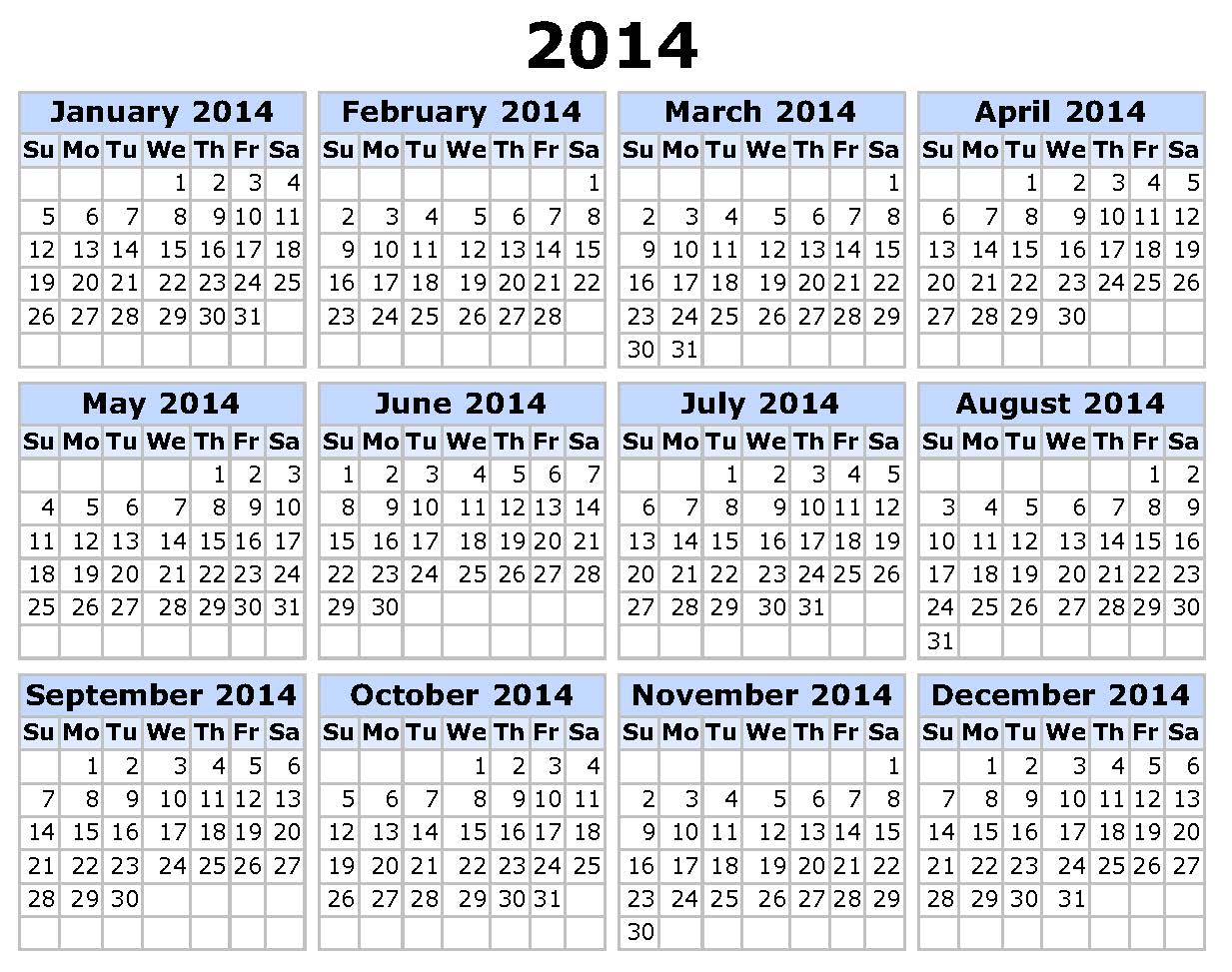 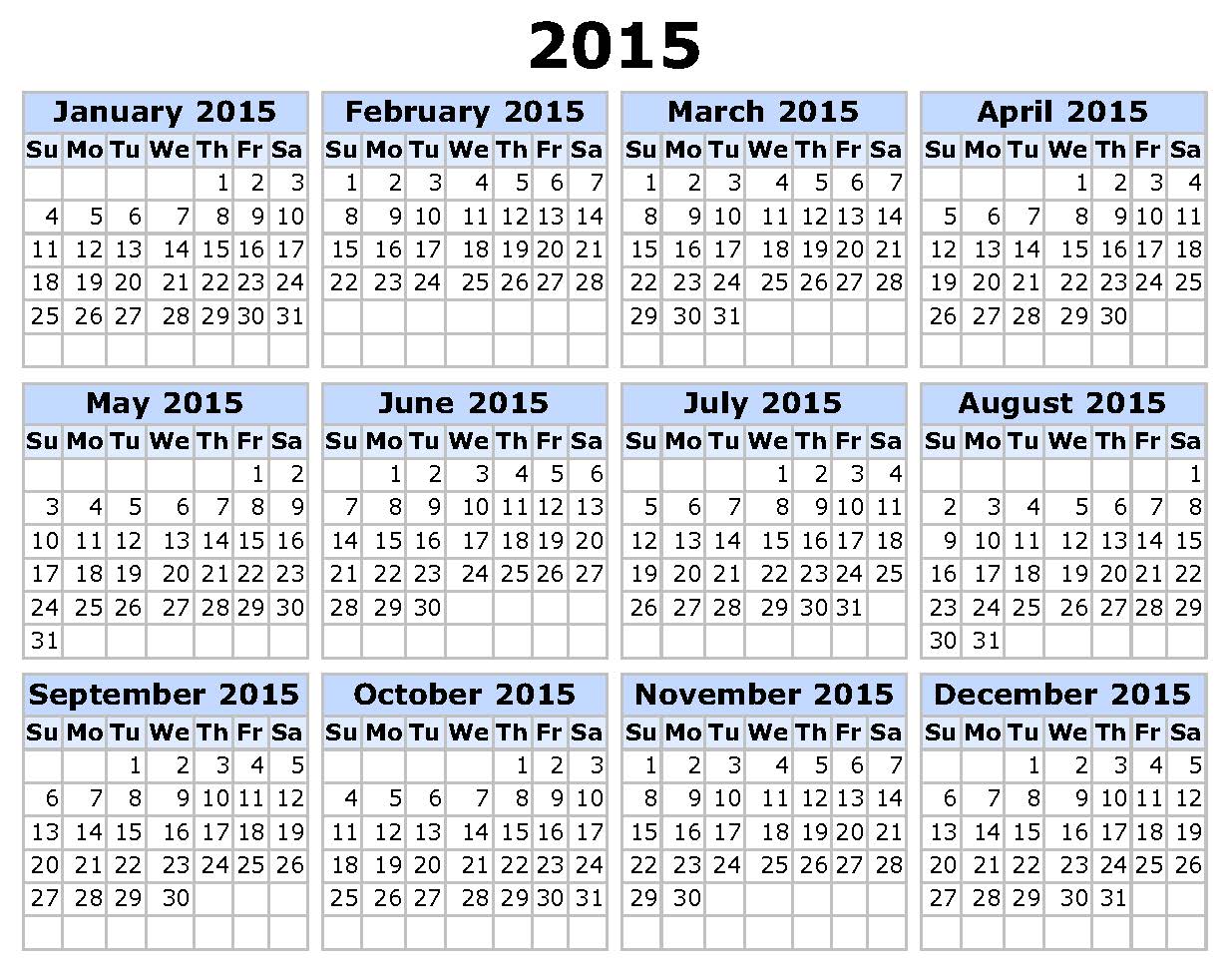 *UNIVERSITY ACADEMIC CALENDAR*All dates contained in this calendar are tentative and subject to change without prior notice.DESCRIPTION OF THE UNIVERSITYMISSION AND VISIONAs a regional, state-assisted institution of higher education, the University of North Alabama pursues its Mission of engaging in teaching, research, and service in order to provide educational opportunities for students, an environment for discovery and creative accomplishment, and a variety of outreach activities meeting the professional, civic, social, cultural, and economic development needs of our region in the context of a global community.The Vision of the University of North Alabama builds upon nearly two centuries of academic excellence. We commit ourselves to design and offer a rich undergraduate experience; to respond to the many educational and outreach needs of our region, including the provision of high quality graduate programs in selected disciplines; to provide an extracurricular environment that supports and enhances learning; to provide a global edu- cation and participate in global outreach through distance learning pro- grams; and to foster a diverse and inclusive academic community. We promote global awareness by offering a curriculum that advances under- standing of global interdependence, by encouraging international travel, and by building a multinational student population. We pledge to support and encourage intellectual growth by offering primarily small, interactive classes taught by highly educated professionals, and through mentoring, internships, and other out-of-class educational opportunities.UNIVERSITY VALUESThe members of the University of North Alabama community maintain a culture that:•   Adheres to personal academic and intellectual integrity;•   Embraces the diversity of cultural backgrounds, personal characteris- tics, and life situations represented in this community;•   Values  an  environment  for  the  free  expression  of  ideas,  opinions, thoughts, and differences in people; and•   Respects the rights, dignity and property of all.UNIVERSITY GOALSThe University of North Alabama has identified five broad university goals that guide planning and resource allocation throughout the University. These goals are intended to be aspirations in that they are assumed to inspire, to guide, and to be on-going. Each university goal should result in a number of long-term and annual initiatives that support progress toward accomplishing the broader aspiration. The five university goals are:•   To offer high quality programs;•   To build and maintain a student-centered university;•   To promote and celebrate diversity;•   To foster a strong university community; and•   To enhance and support regional development and outreach.HISTORY AND LOCATIONThe University of North Alabama traces its origin to LaGrange College, which was established in 1830 at LaGrange, Alabama, by the Methodist Church, and then to its successor, Wesleyan University, established in Florence in 1855. In 1872, the school was established as a State Normal School, the first of its kind in the South. Across the years, the continued growth of the institution in size, scope, and purpose is reflected by a series of name changes: Florence State Teachers College (1929), Florence State College (1957), Florence State University (1968), and the University of North Alabama (1974).The University occupies over 200 acres in Florence, Alabama, which is located just north of the Tennessee River and is the largest of four cities that make up an area referred to as the “Shoals According to the Shoals Area Chamber of Commerce website, the entire metropolitan area has a population of approximately 142,950 people.The University is a state-assisted, coeducational institution offering undergraduate and graduate degree programs. It is organized into four academic colleges: arts and sciences, business, education and human sci- ences, and nursing and allied health.LITERARY LANDMARKThe University was designated as a Literary Landmark by Friends of Libraries U.S.A. in 2006. UNA is the first site in the State of Alabama to receive this honor. The designation is based upon the role of the University in the life and writing of Pulitzer Prize winning author T.S. Stribling. Stribling, a 1903 graduate of the institution, was awarded the Pulitzer for Literature in 1933 for THE STORE. THE STORE was the second work in his epic trilogy portraying the lives of a fictional family in Lauderdale County, Alabama, as they dealt with the Civil War, Reconstruction, and the boom period of the 1920s. The University library houses an extensive col- lection of Stribling writings, research materials, and memorabilia.ORGANIZATIONThe governing control of the University is vested in a Board of Trustees established by action of the State Legislature (HB 650, Act No. 773, September 9, 1967). The board is composed of the Governor as president ex officio, the State Superintendent of Education as a member ex officio, and nine members—six from within the area comprising the Fourth and Fifth Congressional Districts and three from the state at large—appointed by the Governor with the advice and consent of the State Senate.The chief administrative officer of the University is the President. The President is assisted and advised by an administrative staff, by members of the faculty and faculty agencies such as the Faculty Senate and the Graduate Council, and by various university committees. Each college of the University is administered by a  and each department by a chair.The academic programs and courses of instruction of the University are organized under colleges and departments, as follows:College of Arts and SciencesDepartment of Art	Department of Mathematics Department of Biology	Department of Military Department of Chemistry		Science (ROTC)and Industrial Hygiene	Department of Music Department of Communications		and Theatre Department of Criminal Justice	Department of Physics Department of English		and Earth ScienceDepartment of Entertainment Industry	Department of Psychology Department of Foreign Languages	Department of Social Work Department of Geography	Department of Sociology Department of History		and Family Studiesand Political ScienceCollege of BusinessDepartment of Accounting	Department of Economics and Business Law		and FinanceDepartment of Computer Science	Department of Management and Information Systems		and MarketingCollege of Education and Human SciencesDepartment of Elementary	Department of Health, Education		Physical Education, andDepartment of Secondary	RecreationEducation	Department of HumanDepartment of Counselor	Environmental SciencesEducationCollege of Nursing and Allied HealthDepartment of Nursing   –  Traditional (includes accelerated alternative) Department of Nursing   –  Online (RN-to-BSN, RN-to-MSN, & MSN)ACADEMIC FUNCTIONS AND PROGRAMSThe University operates on the semester system. Credit is based on the semester hour and each course of instruction carries a specific number of semester hours of credit. The school year is composed of two semesters, two 4-week summer sessions, and/or an eight-week summer term. The first semester begins in late August and ends in December; the second semes-ter begins in January and ends in May; summer session I begins in June and ends in late June, summer session II begins in July and ends in late July, and the eight-week summer term begins in June and ends in late July. In the first or second semester the normal schedule will include from 15 to18 semester hours of credit. The summer sessions and term provide for the equivalent of a full semester’s work on a normal schedule of from 12 to 14 semester hours of credit. Classes meet Mondays through Fridays each term, with evening and Saturday classes also offered as an extension of the regular day schedule. The University provides for special short courses, conferences, institutes, and workshops, and for regular courses offered in off-campus locations and interim sessions and through distance learning. The University does not offer courses by correspondence.Through its Colleges of Arts and Sciences, Business, Education and Human Sciences, and Nursing and Allied Health, the University offers the following programs and educational opportunities:1. The Bachelor of Arts or Science degree with majors in art, biology, chemistry, communication arts, criminal justice, English, entertainment industry, foreign languages, geography, history, industrial hygiene, marine biology, mass communication, mathematics, music, physics, political science, psychology, social science, and sociology. Successful completion of a Bachelor of Arts or Science degree in an Alabama State Board of Education approved program qualifies graduates for recom- mendation for the Alabama Class B Professional Certificate. See College of Education and Human Sciences for approved teaching fields.2. The Bachelor of Business Administration degree with six majors: accounting, computer information systems (enterprise information systems, end-user computing systems), economics, finance (profes- sional, banking and financial services), professional management (entrepreneurship, general, hospitality, human resources), and profes- sional marketing (sales, general).3. Bachelor of Science in Computer Science degree.4. The Bachelor of Science degree with major field concentrations from health-physical education-recreation (exercise science, fitness man- agement, health promotion, recreation, and  sport management), and human environmental sciences (merchandising, interior design, thera- peutic nutrition, food service management, culinary arts, and child development).5. The Bachelor of Science in Education degree and qualification for recommendation for the Alabama Class B Professional Certificate in elementary K-6, P-12 Education in Physical Education, 6-12 Family and Consumer Sciences Education and 6-12 Business/Marketing Education.6. The Bachelor of Science degree with a dual major in Secondary Education or P-12 education and selected subject fields, and qualifica- tion for recommendation for the Alabama Class B Professional Certificate.7. The Bachelor of Science in Nursing degree.8. The Bachelor of Social Work degree.9. The Bachelor of Fine Arts degree.10. The Bachelor of Interdisciplinary Studies degree.11.  Preprofessional preparation for programs in agriculture, architecture, dentistry, engineering, forestry, health sciences, law, medicine, medical technology, optometry, pharmacy, podiatry, veterinary medi- cine, and other fields for which from one to four years of undergradu- ate university coursework is appropriate to the program of the profes- sional school or field.12. Other programs, including the Senior Reserve Officers Training Corps program, and individual courses through which students may satisfy opportunities for personal interest or vocational advancement on credit or noncredit bases.13. Minor fields of concentration are offered in most of the subjects listed for the majors. Please check specific departments for their offerings.14. Graduate programs: See Graduate Catalog.SPECIAL PROGRAMS.  provides advising assistance for students in transition from one major to another and academic counseling for conditionally admitted . coordinates academic advising university-wide and offers academic programming for all entering students during orientation sessions. Other pro- gramming to promote academic success includes group and individual tutoring as well as study skill instruction. Students are welcome to stop by , Keller Hall 127, for assistance, or  call 256-765-4722.Dauphin Island Sea Laboratory. The University, along with 21 other colleges and universities in the State, is a member of the Marine Environmental Sciences Consortium (MESC) with the instructional and lab- oratory facilities located at the Dauphin Island Sea Lab. Summer instruc- tion in marine science courses is available to eligible University of North Alabama students, and constitutes a part of the university’s programs in biology and marine biology as outlined in the section for the Department of Biology.Foreign Travel and Study. From time to time the University sponsors special student tours to foreign countries, usually in interim sessions and for periods from one to three weeks. Academic credit in the general elective area may be earned through studies in conjunction with such tours under the designations and requirements prescribed for the Intercultural Experience (See “Colleges and Programs College of Arts and Sciences: Special Courses). Arrangements also may be made for students from this University to participate in appropriate foreign study programs sponsored byother accredited universities and recognized agencies. The Magellan Exchange program offers students the opportunity to study or intern for four- to-six month periods through an exchange program with several European universities. For more information, contact the Office of International Affairs. Students who have attended institutions outside the United States must have their transcripts evaluated by the World Education Services, Inc. (WES). (See “International Students Admission to the University)University Honors Program. The Honors Program is a distinguished degree option for outstanding students at UNA. The program is open pri- marily to entering first year students; second year and transfer students may be admitted on a case by case basis. The deadline for application for first year students is February 1. Transfer and current students should contact the Honors Program. Admission is selective. The Honors Program is open to students in all majors and colleges. The Honors Program cur- riculum consists of 2 credit hours of honors coursework. There are no additional credit hours beyond the hours required for a typical degree. Honors courses replace required courses in the university curriculum and in individual majors. To remain in the Honors Program students must main- tain a 3.25 GPA, adhere to university policies, participate in program activ- ities, and make satisfactory progress toward completion of the academic requirements. Students who complete the program graduate with the dis- tinction “University Honors.”Honors Program Curriculum:•  Honors 101: required of all first year students•  Honors 201: required of all second year students•  Honors 301: required of all third year students•  Honors Capstone Project: 3-6 hour individual project in the respec-tive major•  2 total hours of honors coursework•  Civic Engagement honors@una.edu or visit the Honors Program web site at http://www.una.edu/honors/.Honors Program in English. Any student with exceptional aptitude in English and literature as indicated by ACT/SAT scores may enter the Honors Program in English. The program includes special courses of study in First-Year Composition (121–122) and Honors Studies in Western Literature (233–234), and eligibility for the Honors Seminar in Literature(304). Students who complete the 15–hour honors sequence with a 3.0 average or higher on the last nine hours will be designated in commence- ment programs as graduating with “honors in English” and a notation will be made on their transcripts. Students who commit an act of academic dis- honesty (as defined in English department policy) in any English course will become ineligible to complete the sequence or to graduate with “honors in English.”Learning Communities. Learning communities are open to all entering freshmen. Students may choose a learning community as part of their reg- ularly scheduled classes. Learning communities in their simplest form are pairings of courses from the general education curriculum connected by a third one-hour course. Different subjects are paired together, such as English and History, with a one-hour course where students will have the opportunity to interact with their professors and with students who they will see in both of the classes. This one-hour course (Learning Community Seminar) is taught by the faculty who teach the general education courses that are connected and focuses on information pertinent to new students. All of the courses selected are courses that a college student would take during their freshman year. Because students are in all three classes together they tend to adjust to the expectations of college life faster. It has been shown that by organizing students and faculty into smaller groups there is an opportunity for students to establish support networks and an increased focus on student learning and achievement.Women’s Studies. A minor program in women’s studies is administered by the Center for Women’s Studies.Women’s studies is an interdisciplinary program that places women at the center of inquiry encouraging students to examine and critique the experiences of women and the assumptions about women’s lives. The program also highlights the contributions of women in all fields of study.REQUIREMENTS FOR A MINOR IN WOMEN’S STUDIES Students will complete eighteen hours in women’s studies including WS100, Introduction to Women’s Studies, and WS 495, Senior Seminar inWomen’s Achievement and Theory. At least six hours of the twelve hours of women’s studies electives must be taken outside of the student’s major.Course                                                                                                                    CreditIntroduction to Women’s Studies (100) . . . . . . . . . . . . . . . . . . . . . . . . . . . 3Senior Seminar in Women’s Achievement and Theory (495) . . . . . . . . . . 3Women’s Studies Electives . . . . . . . . . . . . . . . . . . . . . . . . . . . . . . . . . . . 12Total	––Army ROTC. The Department of Military Science is a cooperative venture between the United States Army and the University of North Alabama. The program provides a Reserve Officer Training Corps (ROTC) program with a mission of commissioning students as officers in the Army upon completion of a baccalaureate degree. Satisfactory completion of the program may leadto a Minor in Military Science. The program provides students an opportunity to learn and practice leadership skills necessary in the Army and in society. The emphasis of the program is on leadership development. Students are challenged to apply accepted leadership theory to practical situations. A the- oretic basis of knowledge is developed through attendance in military science classes and courses offered in colleges throughout the University. The program is only available to full-time students.There are two program options: a four-year program and a two-year program. These two programs are addressed below. Under some circum- stances, it is possible to complete the program in less than two years. Students can obtain information on alternative programs by contacting the ROTC Department at 256-765-4271 / 4458.The four-year program is divided into two phases, the Basic Course and the Advanced Course.Basic: The Basic Course is taken during the freshman and sophomore years. These courses are open to all students on an elective basis. The courses, taught to meet the requirements to enter into the Advanced Program, incur  NO military obligation and are open to all registered full- time students. Basic Course curriculum focuses on introductory leadership theory, basic military knowledge and skills, and the Army’s role in national security policy and practices.Advanced: The Advanced Course is taken during the junior and senior year of the four-year program. Students in this program must have com- pleted the Basic Course, have two years remaining in  and enter into a contract with the United States Army to serve as an officer in the active or reserve forces upon graduation.Advanced Course students take classes in advanced leadership and participate in leadership laboratories where they apply theories of leader- ship in practical situations. Enrollment in the Advanced Course requires the approval of the Professor of Military Science.The two-year program is designed for students who did not take Army ROTC during their first two years of college and for students entering or progressing in a two-year postgraduate course of study.* Students can qualify for the Advanced Course in a number of ways. Prior enlisted per- sonnel and members of the National Guard and Army Reserve receive Basic Course credit for successful completion of Basic Training. Successful completion of the four-week ROTC Leader Training Course (LTC) also qualifies students for the Advanced Course.  The Professor of Military Science may also award Basic Course credit for satisfactory partic- ipation in Junior ROTC or for completion of an approved alternative course of study within the Department of Military Science. Students must meet the following requirements in order to attend the Leader Training Course: overall GPA of 2.0 or higher on a 4.0 scale, have junior standing and meet medical and physical fitness standards. Approval for attendance is required from the Professor of Military Science.The Office of  Continuing Studies and Outreach. The  University offers a wide variety of continuing education courses ranging from general interest topics to credit courses. The Office of Continuing Studies and Outreach also conducts training courses for area businesses and indus- tries. Other programs help professionals keep pace with rapidly changing developments in their respective fields. For additional information, please contact the Office of Continuing Studies and Outreach.Distance Learning Program. The University offers an ever-expanding array of courses and programs via the Distance Learning Program. Classes are taught primarily online, with supplemental video available for selected classes. Distance Learning makes higher education available to students who experience scheduling conflicts caused by geographic dis- tances, employment, family responsibilities, and other variables. Students in the Early College program are allowed enrollment in distance learning courses. For additional information, please contact the Coordinator of Distance Learning. Information may also be obtained from the dean’s office or academic department offering the program.Cooperative Education Program. Cooperative Education provides the student an opportunity to gain paid work experience while attending college. When enrolled in coursework the student has a regular course schedule. While on co-op, students work with professionals in their field who supervise their training and work. The program includes numerous majors but is geared towards the technical fields such as geography and geographic information systems, industrial hygiene and chemistry, com- puter science and computer information systems, and environmental biology. Students usually enter the program after their freshman or sopho- more year. Being registered in the CO-OP course maintains full-time student status with regards to health insurance, student loan  and priority registration for the next semester. There are 3 program options: alternating,  and professional practice. Permission for participation in any of the programs is required from Career Planning and Development.Alternating CO-OP: a 3 semester rotation with the student working full- time (no class attendance) one semester, going to school full-time the next semester and rotating until the student has worked a total of 52 weeks, or one year, with the same employer. Work responsibilities are based on the students’ academic major. Each work assignment has a work plan that is discussed with their advisor, has increasing  and contains an employer evaluation component. There is no academic credit awarded for working the co-op.Parallel CO-OP: is for students who are not working full-time (20-25 hours per week) and who desire to take courses along with working (minimum of 6 course hours). Students must have enough time remaining before graduation to do 3 work terms. (See above) Work responsibilities are based on the students’ academic major. Each work assignment has a work plan that is discussed with their advisor, has increasing responsibili- ties and contains an employer evaluation component. There is no aca- demic credit awarded for working the co-op.Professional Practice Program: meets the unique needs of students who are seeking a single work experience or some other unique experi- ence not met by an established departmental internship program. Professional Practice is an option available to students who have received a job opportunity requiring them to work full-time for an entire semester. The Professional Practice Program is a less stringent program allowing students to satisfy the employer request that a student will be recom- mended as CO-OP eligible even when there is no guarantee there will be an additional work rotation requirement. Examples include the Disney Internship Program (where the student is ineligible for internship credit) and requests from Redstone Arsenal. These are one-semester only pro- grams. The Professional Practice Program does not have an employer evaluation component.Inquiries concerning the program and procedures for application should be directed to Career Planning and Development.Planetarium-Observatory. Among the special facilities at the University is a planetarium-observatory. The planetarium contains a Spitz projector and provides seating for 65. The connecting observatory includes a 14-inch Newtonian telescope, an 8-inch Schmidt-Cassegrain telescope, and a rotating dome. This facility serves regular university classes in astronomy and earth science. In addition, special showings may be sched- uled for the general public and for school, college, civic, and other groups at minimal charges. Groups who wish to schedule showings should contact the Department of Physics and Earth Science.Testing Services. National test programs including the ACT, SAT, CLEP, PRAXIS, DSST, and MAT are given through the  Services. The CAAP exam, which should be completed when a student earns between 44–70 credit hours, is required for graduation. Teacher Education candidates should take this prior to internship. Contact at 256-765-4722 for more information. (Information about the Alabama Educator Certification Testing Program may be obtained in the Office of Teacher Certification in the College of Education and Human Sciences.)LIBRARIESThe university libraries include Collier Library (the main library), the Learning Resources Center located in Stevens Hall, the Music Library located in the Music Building and the Kilby School Library. With combined holdings of one million items the libraries provide users with access to lit- erature from a wide range of disciplines. Materials not found in the libraries are available through interlibrary loan. Library instruction sessions tailored to meet the needs of individual classes may be scheduled through the library. Common topics include locating books and articles, searching the Internet, and evaluating information sources.The library website provides access to the online catalog and to many electronic resources. The address of the UNA website for library resources is http://www.una.edu/library.ALUMNI RELATIONSThe Office of Alumni Relations, in conjunction with the UNA Alumni Association, strives to promote fellowship and positive communication among and between its members and University as well as to support insti- tutional growth and development. Two major goals of these entities are to raise scholarship support for students and to help graduates with job place- ment and career networking.THE UNIVERSITY OF NORTH ALABAMA FOUNDATIONThe Foundation is a 501(c)(3) corporation that has an Affiliation Agreement with the University. Its purpose is to raise, invest, and disburse funds to benefit the statement of purpose, role, and goals of the University. Gifts solicited by the Foundation are for a variety of purposes including scholarships, professorships, eminent scholar chairs, program support, library acquisitions, capital construction, and renovation.STUDENTS WITH DISABILITIESIn accordance with the Americans with Disabilities Act (ADA) and Section504 of the Rehabilitation Act of 1973, the University offers reasonable accommodations to students with eligible documented learning, physical and/or psychological disabilities. Under Title II of the Americans with Disabilities Act (ADA) of 1990, Section 504 of the Rehabilitation Act of 1973, and the Americans with Disabilities Amendment Act of 2008, a disability is defined as a physical or mental impairment that substantially limits one or more major life activities as compared to an average person in the popula- tion. It is the responsibility of the student to contact Disability Support Services to initiate the process to develop an accommodation plan. This accommodation plan will not be applied retroactively. Appropriate, reason- able accommodations will be made to allow each student to meet course requirements, but no fundamental or substantial alteration of academic stan- dards will be made. Students needing assistance should contact Disability Support Services.ACADEMIC FREEDOM AND RESPONSIBILITYThe University is firmly committed to the principle of freedom of thought, inquiry, and expression. No member of the university community may, in the exercise of academic freedom, deny the corresponding right of any other member of the university community, nor interfere with the legal and proper functions of the University.STUDENT RIGHT-TO-KNOWThe University of North Alabama is in compliance with the Campus Security Act. Interested individuals may obtain a copy of the most recent university “Crime Awareness and Campus Security Report” from the Office of Research or view it on the University Police web page at www.una.edu/police.UNIVERSITY OF NORTH ALABAMA POLICY STATEMENT FAMILY EDUCATION RIGHTS AND PRIVACY ACT OF 1974In accordance with the Family Education Rights and Privacy Act (FERPA) (See 513 of PL 93-380, Education Amendments of 1974, which amends the General Education Provisions Act, Sec 438) students of the University of North Alabama are hereby informed of their right to access their official records as described in the Act.A student may examine his/her official academic record during working hours in the Registrar’s Office upon presentation of appropriate PICTURE identification.The following is a list of directory information that may be made avail- able regarding students of the University without their prior consent and is considered part of the public record of their attendance. Students who wish to withhold DIRECTORY INFORMATION should file such a request in the Office of the Registrar prior to the end of the registration period for any given term.1. Name;2. Permanent and local addresses;3. Telephone listing;4. Major ﬁelds of study;5. Dates of attendance;6. Degrees and awards received;7. High school and other colleges and universities attended;8. Participation in ofﬁcially recognized organizations, activities, and sports;9. Weight and height of members of athletic teams;10. Photographs; and11.  E-mail addresses.PUBLIC COMPLAINTSThe University of North Alabama is committed to making a positive impact on its community locally, regionally, and globally. However, it is expected that there may be occasions upon which members of the public feel it is necessary to make the University aware of a complaint about a matter related to the University. Members of the public who make a com- plaint should be assured that the University will earnestly and promptly seek resolution of complaints.Informal complaints should first be made with the University office or department that is most relevant to the complaint. Any office or department receiving a complaint should seek resolution of the complaint in a timely manner. If, after seeking remedy on an informal basis, the complaining party feels the complaint has not been satisfactorily addressed, he/she may make a formal complaint through the Office of the Vice President for Academic  Affairs  and     Provost using the following guidelines:A written or electronic complaint should be prepared providing 1) the nature of the complaint, 2) all relevant background information, 3) the informal attempts the complaining party has made and to whom theywere made, 4) why the outcome of the informal complaint process was considered unsatisfactory, and 5) the desired outcome of the formal complaint, if any.Upon receipt of a formal complaint, the Vice President for Academic Affairs and Provost will 1) respond directly when possible, 2) forward the matter to the proper university office for a response, or 3) initiate an inves- tigation as outlined in the following paragraph.If the complaint can be resolved with a direct response from the Vice President for Academic Affairs and Provost or by another administrative office, the complaining party will receive a written response within 10 days of the University’s receipt of the written complaint. If the University feels an investigation is warranted, the complaining party will be informed of the ini- tiation of an investigation and of the date he/she should receive a report of its outcome. The investigation should be carried out by the senior adminis- trator of the office/department from which the complaint arose and should conclude within 30 days of the formal complaint. It is the responsibility of the office/department investigating the complaint to report the final resolu- tion to the Office of the Vice President for Academic Affairs and Provost once the review process has been completed.Following the investigation process outlined above, the Vice President for Academic Affairs and Provost will provide a written response to the complaining party that will address the appropriate action(s) taken by the University. Once this response has been sent to the complaining party, the matter will be considered closed.A complaining party may withdraw his/her complaint at any time during the above-outlined process by contacting the Office of the Vice President for Academic Affairs and Provost in writing or electronically.ADMISSION TO THE UNIVERSITYStudents who are seeking admission or readmission to the University must file appropriate documents with the Office of Admissions located in Coby Hall. Regardless of intended major, all applications, with the excep- tion of international students, are processed in this office. High school and (if applicable) college transcripts are evaluated in this office, along with standardized test scores and other required admission-related items. In the case of transfer students, academic records are examined to determine eli- gibility for transfer credit.Inasmuch as the academic programs in teacher education and nursing have special admission requirements in addition to the general admission requirements, acceptance to UNA does not necessarily constitute admis- sion to either of these programs. Students who desire to enter teacher edu- cation or nursing should refer to those sections in this catalog, visit the UNA website, and/or consult with the deans of those colleges for specific admission criteria.POLICY OF NONDISCRIMINATIONThe University of North Alabama is an equal opportunity institution and does not discriminate in the admission policy on the basis of race, color, gender, religion, disability, age, or national origin.The University of North Alabama reserves the right to refuse admission to any applicant whose presence is deemed detrimental to the institution or its students.PROCEDURES FOR ADMISSIONEach student must file a standard application for admission form accom- panied by a nonrefundable $25.00 application fee to cover processing costs. Application forms are available in most guidance and counseling offices of high schools and junior or community colleges in Alabama and the surrounding region. Otherwise, they may be obtained by contacting the UNA Office of Admissions, UNA Box 5011, Florence, AL 35632-0001, on- line at www.una.edu/admissions, or by calling 256-765-4608. Outside of the local calling area, applicants may call 1-800-TALK-UNA (1-800-825-5862).Students may seek admission to the University of North Alabama in any of the following categories:Beginning  Freshmen.  Beginning freshmen are students who have never attended another college or university. Students who have attended another institution(s) during the summer immediately after high school graduation or have been dually enrolled while in high school are also con- sidered to be beginning freshmen. To support the application process, they are to ask that ACT (or SAT) scores and high school transcripts be sent directly to the UNA Office of Admissions. Transcripts are typically sent by designated guidance counselors upon request by the students. If applica- tion is made while still enrolled in high school, the transcripts should showthe latest available grades at least through the junior year, and ACT or SAT scores. Subsequently, final transcripts must be sent showing confirmation of graduation and the graduation date. Having these documents sent to UNA is the applicant’s responsibility, and it should be clearly understood that application procedures are incomplete until all items are on file. Failure to complete this process will jeopardize students’ admission to the University. Students seeking admission on the basis of General Education Development (GED) tests must have official copies of those scores sent.Transfer Students. Applicants who have attended other colleges or universities will be considered as transfer students. Transfer student appli- cants must have transcripts sent from all previously attended institutions regardless of whether or not credit was actually earned. The application process requires that students list all institutions attended. Failure to do so may result in denial of admission or subsequent cancellation of admission. Transfer students who have earned fewer than 24 semester hours of credit must also submit high school transcripts and ACT (or SAT) scores, and must meet admission standards which are applied to beginning freshmen.Former Students. UNA students who wish to reenroll after an absence of one or more fall or spring semesters must apply for readmission as former students. Summer terms have no effect on this category. Readmission forms are available in the Office of Admissions. Former stu- dents should refer to the readmission requirements described later in this section under Former Students.Transient Students. Students in good standing who are enrolled in a degree program at another college or university may, with the written approval of the parent institution, enroll at UNA as transient students. Such enrollment typically occurs during the summer months. Transient approval forms are available in the academic deans’ offices. This form should be filed instead of a transcript.UNA Early College. Academic achieving high school students may enroll in the UNA Early College program and take a limited number of college courses if they receive permission from their high schools. Early College students must receive special approval from the Vice Provost for International Affairs to take study abroad courses and must pay tuition for these courses and all costs involved. Forms are available in the UNA Office of Admissions or on the UNA website, and must be completed by the high school principal or guidance counselor. An official copy of the high school transcript should be sent by the high school directly to the UNA Office of Admissions. For application deadlines, please refer to www.una.edu/admissions.Special Students. Under certain circumstances, students may enroll at UNA as special students. These are not considered to be degree-seeking students. Admission as a special student requires approval by the Associate Vice President for Academic Affairs. Additional information is available in this section under Special Students.REQUIREMENTS FOR ADMISSION Beginning FreshmenHigh school students should apply for admission as early as possibleduring the senior year. An official copy of the high school transcript, showing grades at least through the junior year and ACT or SAT scores, should be sent by the high school directly to the UNA Office of Admissions. Transcript requests must be made by applicants.A preliminary admission decision will be made on the basis of ACT (or SAT) scores and the official high school transcript through the junior year. Confirmation of graduation and an official transcript of work completed in the senior year must be submitted before a final admission status will be determined.Unconditional Admission. Graduates of approved high schools who meet the specified general aptitude and academic competency require- ments may be granted unconditional admission to the freshman class at the University of North Alabama.General Aptitude. Applicants must demonstrate general aptitude by obtaining a composite score of 18 or higher on the American College Test (ACT) or 870 or higher on the Scholastic Aptitude Test (SAT)*.Basic Competencies. Applicants must demonstrate academic com- petency by achieving a grade point average (GPA) of at least 2.0 (4.0 scale) on a core of at least 13 high school units distributed as follows:•   English: (4 approved units)**•   Mathematics: algebra I, algebra II, geometry, trigonometry, statis- tics, or calculus (2 units)•  Natural or Physical Science: one biological and one physical science (2 units)•   Social Studies: one unit American history and at least 1/2 unit in government, with the balance from world history, state history, economics, geography, psychology, political science, or anthropol- ogy (3 units)•   Other:  foreign  languages,  computer  sciences,  or  any  of  the courses listed in the above areas which are not used to meet requirements in those areas (2 units)Conditional Admission. High school graduates who do not meet the standards for unconditional admission may be granted conditional admis- sion if they meet all of the following conditions: (1) the ACT composite score is 16 or above (SAT* of 770 or above); (2) at least 11 approved units have been earned from among the high school academic core; and (3) the GPA on the high school academic core is at least 1.75.Students admitted conditionally must present the UNA Office of Admissions with a final high school transcript before classes begin the semester for which they are admitted. These students will be restricted to carrying a maximum course load of 13 hours (six hours during the summer term) for the first semester or term of coursework under the supervision of* Math and Verbal only.** For approved units, contact the Office of Admissions.an assigned adviser. Such students will follow prescribed courses of study designed to strengthen their basic skills in areas where weaknesses are apparent.Conditionally admitted students who have completed one semester or term and who have earned a minimum cumulative grade point average of1.60 will be granted unconditional admission status. Credit earned during the conditional period will apply, if appropriate, toward a regular undergrad- uate degree program. Students who earn less than a 1.60 cumulative grade point average at the end of the first semester or term will be placed on aca- demic warning for the following semester. (See Scholastic Standards section in this catalog for further information.)Admission Exceptions. Special consideration will be given to certain categories of applicants. Exceptions will be made under the following con- ditions:1. New freshmen that are discharged veterans must meet the admission requirements for unconditional or conditional admission. New freshmen that are honorably discharged veterans and eligible for admission may be granted unconditional admission.2. Applicants who have successfully passed the General Education Development (GED) test and can present a copy of the Certificate of High School Equivalency (GED certificate) may be granted admission to the University if the high school class of which they were a member has grad- uated. ACT scores must be submitted if the student is under the age of25 or if the high school class for which they were to graduate has been out less than five years. Students with an ACT score of 18 or higher will be granted unconditional admission to the University. Students not meeting this educational requirement may enroll only by obtaining special permission from the Associate Vice President for Academic Affairs.3. High school graduates who have never attended college and who have been out of high school for five or more years, as well as those who are more than 25 years old, must comply only with the basic competencies requirement, and are exempt from the general aptitude standards.4. Home-schooled applicants must meet the ACT/SAT and grade point average (GPA) requirements of unconditional admission if they present certified transcripts at the completion of their program. Applicants who do not present certified transcripts must take the General Education Development (GED) test and meet the admission requirements as out- lined in item (2) listed above. Students not meeting this educational requirement may enroll only by obtaining special permission from the Associate Vice President for Academic Affairs.Orientation. All freshmen should attend an orientation session prior to the beginning of the initial term of enrollment. For those students beginning in the fall semester, Student Orientation, Advising, and Registration (SOAR) sessions will be scheduled. The two-day sessions, which are offered during June and July, include orientation, academic advisement, and preregistration for the fall semester.Transfer StudentsStudents transferring to UNA must have all institutions previously attended send official transcripts directly to the Office of Admissions. Student records will be incomplete and final admission status cannot be determined until all documents are placed on file. Transfer student appli- cants must sign a disciplinary waiver form and have it sent to the UNA Office of Student Discipline from all institutions attended within the past five years.Eligibility. To enroll at the University of North Alabama, a transfer student must be eligible to return to the last institution attended. Ineligibility to return to the last school attended for academic, disciplinary, financial, or other reasons will normally make the student ineligible for admission to UNA. Students transferring fewer than 24 hours of acceptable coursework must meet ACT (SAT) scores and high school core minima required of beginning freshmen.Transfer students who are on warning or probation at the last institution attended will continue to be on warning or probation at the University of North Alabama and will be subject to all regulations governing warning, probation, suspension, and dismissal. All transfer students are subject to UNA’s Scholastic Standards. If these standards are not met, further aca- demic action will be necessary.Upper-Division Credit Requirement. Students transferring work from a junior or community college must earn a minimum of 64 semester hours from UNA and/or other senior institutions in addition to meeting UNA resi- dence requirements.Orientation. All transfer students should attend an orientation session prior to the beginning of the initial term of enrollment. For those transfer students beginning in the fall semester, Student Orientation, Advising, and Registration sessions will be scheduled. The one-day sessions, which are offered during June and July, include orientation, academic advisement, and preregistration for the fall semester.Former StudentsStudents who remain continuously enrolled (summer term excluded) are approved for registration each semester or term as long as they maintain the required academic standards. Students who have not been enrolled for one or more semesters, however, must file applications for readmission. These applications are available from the Office of Admissions. Students who apply for readmission are subject to all published application deadlines.Former students who apply for readmission after attending other institu- tions will be evaluated as transfer students and must meet the transfer student admission requirements. Transcripts must be requested from other institutions and will be evaluated and considered as a part of the readmis- sion process. This policy also applies to students who attend other institutions during the summer term. Students may avoid this process by getting advance approval to take courses elsewhere as transient students. (See Transient Students section for further information.)Students who have been suspended are eligible to return to UNA after one full semester following such academic action. A summer term will not fulfill a suspension period. Students who have been suspended are eligible to return to UNA after one calendar year. Subsequent academic suspension will result in a student being ineligible to enroll for a period of five years. Appropriate appeal forms are available from the Office of Admissions (See Scholastic Standards section in this catalog for further information).UNA Early CollegeHigh school sophomores, juniors, and seniors who rank above average in academic achievement and who meet the below requirements may, upon the written recommendation of their principals or guidance coun- selors, be admitted for approved coursework.Requirements:•   High school “B” average to be eligible for initial enrollment in the UNAearly College program.•   “C” average on UNA courses for continued participation in the UNA Early College program.•   10th grade students must have a composite ACT of 22 or above.•   Course requirements (specific ACT scores, high school courses, etc.)as listed in this catalog.•   Exceptions must be approved by the chair of the department where the course is housed, the dean of the college, and the Vice President for Academic Affairs and Provost.Participants in the UNA Early College program are allowed to enroll in one freshman or sophomore level 3- or 4-hour course tuition-free per semester on a space available basis. Students are still subject to any special fees such as applied music fees, technology fees, transportation fees, etc. A second course will be charged tuition. The summer is consid- ered one semester. Only Math 110 or higher level mathematics courses are allowed.  No remedial courses may be taken.Application deadlines are April 15 for summer/fall semesters and November 15 for Spring semesters. For admission/retention requirements and additional application information, refer to www.una.edu/admissions. Non-Alabama Early College students are not allowed to enroll in online courses.Senior ScholarsSenior adults (those of age 60 and over) may enroll in one course per semester at no cost, on a space available basis. Cost definition includes tuition only. Senior Scholars are still subject to any course fees such as applied music fees, technology fees, health fees, etc. Degree-seeking Senior Scholars must also meet admission requirements according to their admission classification.Special StudentsEligibility. Special students must be at least 18 years of age and must hold a high school diploma or equivalency. If a student has been out of high school for less than five years, freshman requirements must be met. Students not meeting this educational requirement may enroll only by obtaining special permission from the Associate Vice President for Academic Affairs.Transcripts. Special students who have attended another college or uni- versity must have an official transcript from the last school attended sent to the Office of Admissions. Students who have attended another college or university and who have earned a bachelor’s degree must also have an offi- cial transcript verifying that degree sent to the Office of Admissions. Students seeking teacher certification, MBA prerequisites or nontraditional fifth-year prerequisites must also have official transcripts from all previously attended institutions sent to the Office of Admissions. Students who have not attended another college or university must have their high school send an official tran- script (or their testing agency send an official copy of the GED test scores).Limitations. Special students cannot become candidates for a degree or be eligible for honors or offices unless and until they reapply and are admit- ted as regular degree seeking students. Up to 32 semester hours earned during special student status may be applied toward a degree program.International AffairsThe Office of International Affairs provides specialized services and support in achieving the international education mission of the University. The service areas include international recruitment and admission, ESL instruction, international student and scholar services, international alumni, study abroad, faculty and staff international development, curriculum inter- nationalization, and international linkages.International Recruitment. To build a multinational and multicultural learning environment, UNA is committed to recruiting high quality interna- tional students from around the world. To achieve the international student enrollment goal, the University will actively develop strategic partnerships such as joint-degree partners at the college and university level, feeder schools such as International Baccalaureate (IB) schools at the high school level, government sponsored program organizations such as American Councils for International Students (ACTR), Academy for Educational Development (AED), America-Mideast Educational and Training Services (AMIDEAST), and International Research & Exchange (IREX). In addition, the University will engage in quality services from international recruiting agencies in targeted regions of the world.International Admissions. The University welcomes international stu- dents to pursue undergraduate and graduate studies at UNA. International students, defined as individuals who are not U.S. citizens, permanent res- idents or refugees, may apply for admission under the following categories:•   ESL: English as a Second Language Program (non-degree)•   Undergraduate Freshmen: International students who earned a high school diploma and bring no college transfer credit to UNA.•  Undergraduate Transfer: International students with earned college credits from another college or university in the US or abroad may apply as a transfer student to UNA.•   Pre-MBA Bridge Certificate Program: International students with a 3- year college diploma or academic credit certificate (90 semester hours) but without an American equivalent bachelor’s degree may enroll in the Pre-MBA Bridge Certificate Program which includes 30 semester hours of prescribed UNA undergraduate business courses. Upon successful completion of this certificate program, the students will satisfy all MBA prerequisites and may enroll in the MBA program at UNA, provided they meet all other established graduate admission requirements.•   Graduate: International students with a BA or BS degree may apply for UNA graduate programs. Additional admission criteria are required for the graduate nursing and education programs.• Graduate Transfer: International students with earned graduate courses credit from another college or university may apply to UNA as a transfer graduate student. Only 6 hours of graduate credit will transfer to UNA.•  On-line Students: International students meeting minimum program admission requirements may enroll in UNA on-line degree or certificate programs while residing in their home country. Additional admission cri- teria are required for the online nursing programs.Note 1.) For program specific requirements, please see information listed under College/Department in the Undergraduate Catalog and Graduate Catalog respectively. Note 2.) International students enrolled on UNA’s campus may take only one (1) on-line course per semester.International students must meet all established university admission requirements to be admitted. In addition, international students must submit the following:Proof of Financial SupportAll international students must furnish official evidence (e.g., bank state- ments) of sufficient funds (US $18,000 or equivalent currency) to cover educational and living expenses. Sponsored applicants should have their sponsor(s) execute and send an Affidavit of Support (USCIS Form I-134) which is legally binding.InsuranceTo be in compliance with U.S. Federal Regulations regarding interna- tional students, all UNA international students must have UNA approved health insurance coverage while enrolled at UNA.Evaluation of International TranscriptsInternational students who have attended a college or university outside the United States must have their transcripts evaluated by a university- approved international credentials evaluator, (such as World Education Services (WES), Educational Credential Evaluators (ECE), etc.), or by a university international admissions staff member with appropriate languageproficiency and expertise in reviewing international transcripts. Depending on program requirements, this internal transcript evaluation service may not be available to all majors.Education Majors: An applicant for certification on the basis of study outside the United States shall obtain an evaluation of the foreign credentials from a foreign-credential evaluation service recognized by the Teacher Education and Certification Office of the Alabama State Department of Education as follows:•   American Association of Collegiate Registrars and Admissions Officers(AACRAO) (Washington, DC)•   Center for Applied Research, Evaluation and Education (Anaheim, CA)•   Educational Credential Evaluators (ECE) (Milwaukee, WI)•   International Consultants of Delaware (Philadelphia, PA)•   International Education Evaluations (Charlotte, NC)•   International Education Research Foundation (Culver City, CA)•   Josef Silny and Associates International Education Consultants (Miami, FL)•   World Education Services (WES) (New York, NY; Chicago, IL; Miami, FL; Washington, DC)Certification requirements are subject to change in order to comply with state and/or federal guidelines. Candidates should consult with the College of Education and Human Sciences to ensure compliance with all current regulations including approved foreign credential evaluation services.English Language ProficiencyInternational students whose native language is not English must present an official score report of the Test of English as a Foreign Language (TOEFL) or the International English Language Testing System (IELTS). For under- graduate admission, one of the following score reports is required:•   Paper-Based TOEFL: 500.•   Computer-Based TOEFL: 173•   Internet-Based TOEFL: 61•   IELTS: 5.5For graduate admission, one of the following score reports is required:•   Paper-Based TOEFL: 550.•   Computer-Based TOEFL: 213•   Internet-Based TOEFL: 79•   IELTS: 6In addition to the above English language proficiency requirement, grad- uate applicants must also provide one of the following test score reports:•   GRE: 800•   GMAT: 400-450•   MAT: 388 or combined Verbal/Quantitative 800 (Arts and Sciences)Bridge Class (IEP 200)To help new international students become acclimated to American culture, American higher education systems, and UNA academic and admin- istrative policies, procedures, and resources, all freshmen international stu- dents are required to take the Bridge Class. 3+1+1 and 2+2 program partic- ipants from UNA partner universities are required to take this class. Transfer or GABA international students are recommended to take this class.English as a Second Language (ESL)The primary goals of the ESL program at UNA are to prepare interna- tional students in the area of language proficiency to meet the English lan- guage requirement for admission to undergraduate and graduate programs at UNA and to equip them with cultural knowledge and skills to excel in achieving their academic goals and personal growth in an American univer- sity setting. Provided that all other university admission requirements are met, ESL students may enroll in academic programs at UNA after success- fully completing all Level 5 ESL courses.International Student and Scholar Services. The University values the presence of international students and scholars at UNA. They not only help diversify the student and staff population, but also enhance the campus learning environment and enrich the local community. Their generous sharing of their cultures in and outside the classroom, on and off campus, creates broad and rich learning opportunities for Alabamians to experience and appreciate international cultures and customs without traveling afar.To better serve the international students and scholars at UNA, the Office of International Affairs (OIA) collaborates with all offices and student organ- izations across the campus in providing welcoming and one-stop services to meet their special needs. OIA offers a mandatory orientation program at the beginning of each semester and term for all new international students. Special cultural events and field trips are organized for international stu- dents   throughout the year. OIA also administers a Community Friends Program to help international students become more integrated with the local community through personal interactions. The University and its local community endeavor to provide “a home away from home” for international students at UNA.International Alumni. As more and more international students graduate from UNA, the Office of International Affairs (OIA) strives to keep close contact with international alumni and continue to engage them in campus life. In collaboration with the Office of Alumni Relations, OIA will help develop strategies to better engage all UNA international alumni (i.e., international student alumni, study abroad alumni, and expatriate alumni), to help support existing UNA alumni chapters abroad, and to build new chapters.Study Abroad. To provide a global education for UNA students, all under- graduate and graduate students are strongly encouraged to study abroad as part of their education experience at UNA. All financial aid scholarships, grants and loans may be used on all UNA approved study abroad programs. In addition, UNA awards Study Abroad Scholarships annually to UNA full- time students on a competitive basis.Given the academic nature and rigor of study abroad programs, students must remain in good academic standing at the time of application and depar- ture. Students interested in study abroad should plan early academically, cul- turally, and financially. If planned early and well, a study abroad experience should help students partially fulfill their general education credits, major and/or minor credits, or university elective credits. UNA strongly encourages all students to continue with their study of the foreign language they chose in high school or to learn a new foreign language that may better fit their aca- demic and career goals. This is especially important for students who are planning to study abroad in a non-English speaking country and who aspire to pursue a career path where proficiency in an international language could make a significant difference.For more information or advice on planning for study abroad, students are welcome to visit the Office of International Affairs to explore study abroad opportunities in general and to visit with their faculty advisor regard- ing academic credit approvals. To receive UNA credits, all study abroad participants must use the Academic Approval Form for Study Abroad and obtain approval signatures from a faculty advisor and the department chair. Early  College  students  must  receive  special  approval  from  the  Vice Provost for International Affairs to take study abroad courses and must pay tuition plus all costs involved. Students may enroll in sections of SA 499 for a maximum of 15 credit hours at UNA partner universities abroad.The following are existing study abroad programs available at UNA. To meet UNA students’ study abroad interests and demands, new opportunities for study abroad, internship abroad, and service-learning abroad are explored on an on-going basis.The Magellan Exchange ProgramsUNA is a member of the Magellan Exchange Programs which consist of 11 universities in Europe, 1 university in Mexico, and 13 universities in the United States. Exchange students pay tuition at the home institution only, and pay no tuition at the host institution. Students normally spend one semester or one academic year at the host institution. U.S. students may also attend the Magellan Summer Program as exchange participants. Exchange students are responsible for their international airfare, room and board, and personal expenses. Students who are interested in a cul- tural immersion experience at an affordable price will find the Magellan Exchange Programs great opportunities.•   Austria:	Vorarlberg University of Applied Sciences•   Belgium:	HEC Management School - University of LiegeProvinciale Hogeschool Limburg•   Denmark:	International Business Academy•   England:	Coventry University•   Finland:	Rovaniemi University of Applied SciencesSatakunta University of Applied Sciences•   France:	ESC Rennes School of Business•   Germany:	Aachen University of Applied SciencesSchmalkalden University of Applied Sciences•   Mexico:	University of Monterrey•   The Netherlands:	Zuyd University•   Spain:	Valencia Polytechnic UniversityFaculty-Led Short-Term Study Abroad ProgramsTo fulfill UNA’s international education mission, faculty are encouraged to develop and lead short-term study abroad programs during the spring break, the intersession and summer terms as one effective way to intro- duce international learning and living to UNA students. These programs are especially suited for students who have never traveled abroad and who want to explore their international interests with the guidance of a faculty member and in the company of classmates and friends from UNA.The following are examples of such programs. The program offerings may vary from year to year. Students are welcome to visit the Office of International Affairs or the sponsoring departments for current information.•   Brazil (Nursing)•   China (Business, Geography)•   Costa Rica (Foreign Languages and Geography)•   England (English, History)•   France (Foreign Languages)•   Honduras (Nursing)•   Peru (Foreign Languages)•   Spain (Foreign Languages)•   Tanzania (Geography)Non-UNA ProgramsIn addition to the UNA sponsored programs, students may also study abroad through non-UNA programs sponsored by other accredited U.S. colleges and universities, or through direct enrollment at a foreign univer- sity which is recognized by the Ministry of Education of the host country.Curriculum Internationalization and Faculty International Develop- ment. Curriculum internationalization is essential in fulfilling the international educational mission of UNA and in achieving global learning outcomes for UNA students. The University recognizes that faculty international experi- ence and expertise are critical in internationalizing the university curriculum and that international learning and/or a study abroad experience needs to be integrated into the curriculum design in order to provide a global education for all students.The Office of International Affairs (OIA) provides support and services to colleges and departments in their internationalization efforts. It strives to provide faculty with international professional development opportunities such as teaching abroad by leading UNA short-term study abroad programs, by participating in Fulbright teaching or research abroad, or by taking a sab- batical abroad at UNA partner institutions.International University Affiliations. In addition to the 12 Magellan part- ners in Europe and Mexico, UNA has recently established institutional affili- ations with 12 universities in China, Korea, Japan, and Turkey. More strate- gic partnerships will be established in Chile, Morocco, Vietnam, and in other selected countries to meet the UNA internationalization needs and goals.ADMISSION TO GRADUATE STUDIESApplication for admission and supporting credentials should be filed with the Office of Admissions with the exception of the master of nursing appli- cation whereby supporting credentials should be filed with the College of Nursing. See Graduate Catalog.A student at the University of North Alabama who is within one semes- ter of program completion may request approval to take advanced-level classes from the dean of the college. The acceptability of graduate credit earned in this manner is conditional upon:1. satisfactory completion of current program requirements;2. satisfactory work on the advanced course(s) for which enrolled; and3. application to and acceptance into an advanced program for a semes- ter following program completion.ADVANCED STANDING CREDIT Credit by TransferA student who has attended other institutions prior to transferring to the University of North Alabama must request each institution attended to submit an official transcript. When the student applies for admission and sends all final transcripts, the transcripts are evaluated for advanced stand- ing credit. The initial evaluation becomes the basis for the awarding of transfer credit and is not subject to reevaluation thereafter except by reason of error.All transcripts sent to the Office of Admissions become part of the student’s permanent record. In accordance with the Family Rights and Privacy Act of 1974, the transcripts may not be released to a third party.It is the policy of the University of North Alabama to award fair equiva- lent credit for work done at other accredited colleges and universities. In evaluating transfer work, the following policies are applied:1.  An undergraduate transfer student with credits from a post-secondary institution not accredited by one of the six U.S. regional accrediting associations but accredited by one of the agencies recognized as an accrediting agency by the U.S. Department of Education, or by an appropriate governmental agency in the country in which the institution is located, may request an evaluation of those credits for the purpose of counting toward graduation at UNA. For the courses to be eligible for consideration, the student must have completed 24 semester hours at UNA with a GPA of at least 2.00. Students seeking an evaluation shouldsubmit a request to the Office of the Registrar who will review the request and forward it to the appropriate college dean and/or admis- sions office based on the type of credits being submitted. This policy may not be applicable for certain majors where credits from non-accred- ited institutions are not accepted. Requests for exceptions in unusual cases and based on sufficient documentation to verify academic quality may be submitted for review by the Council of Academic Deans.2.  No credit is awarded for courses which the University of North Alabama considers remedial, vocational/technical, or sectarian in nature. No credit will be transferred for cooperative education or other work experience.3.  Grades earned at other institutions will not affect the student’s grade point average at UNA. All transferrable courses with corresponding grades are used in determining transfer credit and the transfer grade point average. The grade point average from each institution is com- puted separately.4.  A course from a junior college will transfer as the equivalent of a UNA course only if the UNA course is lower division (100-200 level). Junior college courses similar to upper-division courses (300-400 level) will transfer as lower-division electives only. Students transferring credits from junior colleges must take a minimum of 64 semester hours from UNA or other senior institutions.5.  Programs with specialized accreditations may have special rules limit- ing acceptance of transfer hours. No professional courses in the Department of Nursing – Traditional can be accepted from any other community college, university or non-accredited institution. However, in the RN-BSN or RN-MSN Department of Nursing – Online, RN’s are admitted with advanced standing and provisions are made for equiva- lency credit. Furthermore, no courses will be accepted from any other teacher education program without prior authorization from the Dean of the College of Education and Human Sciences. Courses in occupa- tional safety/industrial hygiene may be accepted from only from other ABET-accredited institutions and only if they are determined by the Director of UNA’s Industrial Hygiene program to be equivalent in content to the UNA requirements they are intended to replace.6.  The University operates on the semester system. Credits earned in quarter hours will be evaluated in terms of semester hours on the basis with one quarter hour equaling two-thirds of a semester hour; e.g., a five quarter hour course equals three and one-third semester hours.7.  Students who have received academic suspension and/or dismissal at other institutions will have this fact noted on their UNA records and will be treated as if the academic suspension and/or dismissal had been earned at UNA. Students transferring on warning or probation will have that warning or probation transferred and in effect during the first term at UNA. All UNA policies regarding suspension and dismissal will apply to those transferring warnings, probations, suspensions, or dismissals.Transient Enrollment at Another Institution1.  A student who wishes to enroll at another institution in temporary tran- sient status and transfer credits back to UNA should secure advance approval from the dean of the college in which the major is housed. Upon completion of study at the other institution, it is the student’s responsibility to have an official transcript sent by institution to the UNA Admissions Office . Grades earned at other institutions will affect the student’s overall grade point average but will not be calculated into the UNA grade point average. Courses taken may not be used in UNA’s Repeat/ Recompute Policy..  If a UNA student takes courses at another institution without advance written approval from,.  A student seeking retroactive approval for a course that was not approved in advance may be required to provide a syllabus for each course taken at the other institution.  There is no guarantee that UNA will accept any course taken at another institution without prior written approval..  If a student enrolls in another institution during the term that the student anticipates graduating from UNA, the student must be diligent to assure that the other institution submits the official transcript to UNA early enough for the credit to be evaluated and recorded on the student’s transcript and in time for the course(s) and grade(s) to be recorded and the official degree audit conducted by the Registrar’s Office before clearing the student for graduation.Concurrent EnrollmentA UNA student who enrolls at another institution during any term in which the student is also enrolled at UNA is expected to secure advance approval from the dean of the college in which the major is housed.  The student’s total course load at UNA and the other institution combined should not exceed the maximum number of credit hours for which the student would be permitted to enroll at UNA unless the dean has issued a written waiver of the maximum course load.   UNA reserves the right to reject credit earned through concurrent enrollment at another institution without prior approval by the dean of the college in which the major is housed for the enrollment, courses, and total number of hours combined. A student who has permission for concurrent enrollment during the term that the student anticipates graduating from UNA must be diligent to assure that the official transcript from the other institution is sent to UNA in time for the course(s) and grade(s) to be recorded and the official degree audit con- ducted by the Registrar’s Office before clearing the student for graduation.Credit from Nontraditional SourcesThe University awards academic credit from nontraditional sources as listed below. There is a limit of 45 semester hours for all such courses, either separately or in combination, that can count toward a degree.1. Armed Forces Service Members, Reservists, and Veterans. The University of North Alabama (UNA) is a member of the Servicemembers Opportunity Colleges (SOC) and participates in the Concurrent Admissions Program (ConAP) of the Army, Army Reserve, and Army National Guard. Through membership in SOC and participation in ConAP the University promotes educational opportunities for active duty service members, reservists and veterans. UNA provides programs and protec- tions important to the needs of servicemembers in four specific areas, (1) transfer of credit; (2) academic residency requirements; (3) crediting learning from military training and experience; and (4) crediting extra institutional learning. Armed Forces Service members, Reservists, and Veterans should consult with the Office of Admissions to determine the service credits they are eligible to receive under the provisions of the SOC programs. Army, Army Reserve, and Army National Guard enlistees interested in the ConAP program should address inquiries and applica- tions to their respective military recruiters and UNA’s Office of Admissions.2.  Advanced Placement Examinations. High school students who take Advanced Placement courses and the accompanying CEEB Advanced Placement Examinations may receive credit for the examinations listed below if the required minimum score is earned. Students seeking advanced standing credit through AP examinations should have the Educational Testing Service forward official School and Examination reports directly to the Office of Admissions prior to initial enrollment.201 (11)5	German 101-102, 111-112,201-202 (14)201 (11)5	Spanish 101-102, 111-112,201-202 (14)* Maximum credit awarded in English is six semester hours (for either test but not both). Students who receive AP credit for English 121-122 are required to enroll in English 233-234, Honors Studies in Western Literature.3.  International Baccalaureate Program. UNA welcomes students from International Baccalaureate high schools. The University awards credit for performance on IB examinations in accordance with the following table. Credit is for both standard level (SL) and higher level (HL) exams unless otherwise noted.Students who have taken IB exams not listed below may have their performance considered for credit on a case by case basis.Minimum                                                       Credit IB Exam                                        Score                  UNA Course(s)             Hours Anthropology                           4          SO 231                                  3Biology (SL)	4	BI 101 and BI 102	8Biology (HL)	4	BI 111 and BI 112	8Business/Management	4	MG 100	3Chemistry (SL)	4	CH 101, 101L	4Chemistry (HL)	4	CH 111, 111L and	8CH 112, 112LComputer Science/	4	*CS 100-200 level elective	3Computer StudiesEconomics	4	EC 251 and EC 252	6English A14 with	EN 111 and EN 112	6IB DiplomaEnglish A1	4 without	EN 111	3IB DiplomaForeign Languages (SL)	4	4 semester hours of credit	4 in corresponding first-year language sequenceForeign Languages (HL)	4	8 semester hours of credit	8 in corresponding first-year language sequenceGeography	4	GE 102 and GE 260	6History, American	4	HI 201 and HI 202	6History, European or World	4	HI 101 and HI 102	6Mathematics (SL)	4	MA 115	45	MA 115 and MA 125	8Mathematics (HL)	4	MA 115 and MA 125	85	MA 125 and MA 126	8Further Mathematics	4	MA 126	4Math. Methods	4	MA 112	3Math. Studies	4	MA 110	3Music (SL)	4	MU 222	3Music (HL)	4	**MU 244	3Philosophy	4	PHL 201	3Physics (SL)	4	PH 101	4Physics (HL)	4	PH 241 and PH 242	8Psychology	4	PY 201	3Theatre Arts	4	TH 210	3*CIS 125 TestOut option: offered through (256-765-4722 or http://www.una./edu/ advising). Three hours credit for CIS 125 will be recorded upon successful completion of the test. Fee required.**Course may not transfer for general education program credit.4. College Level Examination Program. The CEEB-CLEP program advanced standing credit may be earned only through the Subject Examinations. No credit may be earned through the General Examinations. CLEP scores must be submitted to the Office of Admissions on the official transcript form directly from the College Entrance Examination Board. Acceptable minimum scores are subject to change according to norming revisions by CEEB. A six months’ waiting period is required before repeating a CLEP test.Advanced standing credit may be earned for the specific subject examinations on the minimum scores and for the university course equivalencies indicated below. Credit through subject examinations may not be earned for courses in which previously or currently enrolled, including courses failed in residence, for courses in which credit already has been earned in coursework at a higher level with the exception of foreign language courses, or for both subject examination and its equivalent course. Also with the exception of foreign languages, credit may not be earned through a CLEP subject examination for one or both of a sequence of courses, e.g., general biology, if one of the courses has been attempted in residence. Final decision regarding award of credit for EN 111 (3) will be based on evaluation of a Required Essay. Satisfactory score on the objective portion of the examination does not guarantee awarding of credit.Official application forms for CLEP testing should be obtained from the  Services.201-202 (14)Min.	UNA CourseSubject Examination	Score	Equivalency-CreditPrinciples of Microeconomics	50	Economics 252 (3) Introductory Psychology	50	Psychology 201 (3) Introductory Sociology	50	Sociology 221 (3) Principles of Marketing	50	Marketing 360 (3) Western Civilization I	50	History 101 (3) Western Civilization II	50	History 102 (3)5. American Council on the Teaching of Foreign Languages Oral Proficiency Interview Exam (ACTFL OPI Exam). The ACTFL OPI Exam, administered by Language Testing International and endorsed by the American Council on Education, allows students to receive aca- demic credit for their demonstrated spoken language abilities in over 50 languages. Official ACTFL OPI Exams are currently available in the fol- lowing languages: Albanian, Arabic, Cambodian, Cantonese, Croatian, Czech, Dutch, Egyptian, English, Farsi, Flemish, French, German, Greek, Haitian Creole, Hebrew, Hindi, Hmong, Indonesian, Italian, Japanese, Khmer, Korean, Lao, Malay, Mandarin Chinese, Norwegian, Polish, Portuguese, Punjabi, Russian, Serbian, Slovak, Spanish, Swahili, Tagalog, Thai, Ukrainian, Urdu, and Vietnamese. OPI scores must be submitted to the Office of Administration on the official tran- script form directly from the ACTFL Language Testing International center. Information regarding taking an ACTFL OPI Exam is available online and in the Department of Foreign Languages. Credit will be assigned as detailed in the chart below:Summary of ACE Credit Recommendations for Official ACTFL OPI RatingsLEGEND* English is treated as a foreign language.** Serbian and Croatian have been combined to Serbo-Croatian. Credit recommendations are based on a semester hour.LD = Lower division baccalaureate/associate degree category. UD = Upper division baccalaureate degree category.The 10 ACTFL OPI language proficiency ratings are: Superior, Advanced High, Advanced Mid, Advanced Low, Intermediate High, Intermediate Mid, Intermediate Low, Novice High, Novice Mid, Novice Low.6.  DSST (formerly DANTES) Program. Advanced standing credit may be earned through the Subject Examinations of the DSST Program. DSST examination scores must be submitted to the Office of Admissions on an official transcript form sent directly from DSST. Acceptable minimum scores are subject to change according to norming revision of the company and/or subject review by UNA officials.Advanced standing credit may be earned by making the minimum scores required for the university course equivalencies indicated below. Credit through DSST examinations may not be earned for courses in which previously or currently enrolled, including courses failed in resi- dence, for courses in which credit already has been earned in course- work at a higher level with the exception of foreign language courses, or for both the DSST examination and its course equivalent. Also with exception of foreign languages, credit may not be earned through a DSST examination for one or both of a sequence of courses if one of the courses has been attempted in residence.To register for or questions about DSST testing, contact the  Services in 127 Keller Hall.Risk and Insurance	Finance 355	3All tests have a minimum pass score of 400 unless otherwise noted byDSST.7.  Prior Learning Assessment (PLA). Through the University’s Bachelor of Interdisciplinary Studies (BIS) degree program, students with prior professional work experience may prepare up to three experiential port- folios individually matched to the specific learning outcomes of courses for which they seek academic credit. Students wishing to take advan- tage of this option will enroll in the IDS-PLA course (3 credit hours) andwill learn how to prepare an experiential portfolio matched to stated course learning outcomes. Upon completion, portfolios will be evalu- ated by course-content specialists. Successful portfolios will prompt a change to the student’s transcript to reflect the specific course credit(s) earned. Permission from the Director of the Office of Professional and Interdisciplinary Studies must be secured the semester prior to the student registering for IDS-PLA.8.  Certified Administrative Professional (CAP). Anyone attaining the CAP rating will be granted nine semester hours of general business elective credit toward completion of any UNA degree upon proper ver- ification to the dean of the college in which enrolled.All credit accepted from the above nontraditional sources will be consid- ered as transfer credit for semester hours credit only. Grade-quality points are not given, and the student’s grade point average on coursework taken at this University is not affected.Retention And Disposal Of Admission FilesAdmission records, including the original application for admission, tran- scripts, and the supporting credentials, are digitally imaged and indexed when students enroll at the University. All other files are retained in the Office of Admissions as inactive records for a period of two years from the beginning of the semester or term for which application was made.The inactive records include those for applicants (1) who were admitted but did not enroll; (2) who were rejected; (3) who cancelled their applica- tions; and (4) whose files were incomplete. All records will be destroyed after remaining in the inactive files for two years.EXPENSESESTIMATED EXPENSES AND PAYMENT POLICIESA summary of estimated expenses for students who are Alabama resi- dents for fee purposes, as determined by the University, and who take a course load of 12 hours may be found on the University’s website (www.una.edu/bursar) or in the current semester Schedule of Classes. Residents of Alcorn, Itawamba, Prentiss, and Tishomingo counties in Mississippi and residents of Decatur, Giles, Hardin, Lawrence, Lewis, McNairy, and Wayne counties in Tennessee will be allowed to attend the University at the same tuition rate assessed in-state residents. To appeal a non-resident status, please contact the Registrar’s Office.Estimated tuition and fees are subject to adjustment without notice and should be used only as a guide for planning. These expenses must be paid in full at the time the student registers for class each term or, in the case of preregistration, as directed on the invoice. Any check dishonored or returned by the payee’s bank is not considered payment.Students are expected to meet all financial obligations when they fall due. It is each student’s responsibility to be informed of all payment due dates, deadlines, and other requirements by referring to official sources of university information such as the official Schedule of Classes, catalog, UNA email account, or information that is disseminated by other means from time to time. Delinquent accounts are subject to a late charge and dis- enrollment from the University. If disenrollment occurs, the student is still responsible for the entire amount of tuition and fees. If a student wishes to be reinstated after disenrollment, a $75 reinstatement fee will apply in addi- tion to the outstanding balance. Students owing charges for prior terms will not be allowed to register, receive a transcript, or receive any other serv- ices from the University until all prior charges are paid.Collection costs or charges along with all attorney fees necessary for collection of any debt to the University will be charged to and paid by the debtor.Any Federal Title IV financial aid recipients who withdraw on or after the official class begin date will be liable for any funds the University of North Alabama repays to the applicable federal program as a result of the with- drawal. These amounts will be charged back to the student’s financial account. University collection procedures will apply to recover these funds.UNDERGRADUATE COURSE FEES:1.  A course fee of $10.00 is charged for each of the following courses:HPE:  202, 203.MU:	372.2.  A course fee of $15.00 is charged for each of the following courses:HPE:  160, 161, 233, 371.3.  A course fee of $20.00 is charged for each of the following courses:HPE:  157.4.  A course fee of $25.00 per credit hour is charged for each of the follow- ing courses:COM: 343, 493.5.  A course fee of $30.00 is charged for each of the following courses:AR:	302, 311, 312, 335, 351, 352, 391, 392, 411, 452, 453, 454,455, 456, 457, 474, 475, 476, 477, 478, 479.CJ:	406.COM:  215, 233, 240, 241, 242, 317, 356, 368, 370, 380, 430, 460,  480.ECE:   312. EN:	393W.ENT:	235, 300, 335, 425, 426, 430.FR:	111, 112, 201, 202.GE:	111, 112, 224, 225, 323, 325, 384, 435, 454.GR:	111, 112, 201, 202.HES:   100, 221, 222, 241, 242, 264, 274, 310, 312, 324, 330, 331, 332, 343, 345, 353, 354, 355, 364, 365, 367, 430, 431, 432, 433, 441, 455, 463, 464, 465.HI:	301W.HPE:   109, 153, 154, 155, 158, 162, 175, 353W, 496L, 498.IDS:	200.NU:	301, 302, 304, 305, 306, 308, 407, 409, 410, 411, 414.PS:	301W, 315, 316.SO:	311.SP:	103, 111, 112, 201, 202.SRM:  498.TH:	340, 350, 360, 480.Critical language courses carry a course fee of $30.00 per course.6.  A course fee of $35.00 is charged for each of the following courses:HPE:   146, 156.7.  A course fee of $40.00 is charged for each of the following courses:HPE:   145.8.  A course fee of $45.00 is charged for each of the following courses:HPE:   108, 118SRM:  441.9.  A registration fee of $45.00 is charged for each of the following courses:COOP: 100, 101, 110, 111, 200, 201, 210, 211, 300, 301, 310, 311, 400,401, 410, 411.10. A course fee of $50.00 is charged for each of the following courses :AR:	200, 201, 300, 347, 348, 402, 403, 404, 405, 406, 423, 461,462, 463, 464, 465.BI:	101, 102, 111, 112, 241, 242, 305, 306, 307, 310, 311, 340,341, 362, 363, 407, 409, 415, 421, 423, 433, 451, 452, 455W,460, 463, 471, 472, 495, 499.CH:	101L, 102L, 111L, 112L, 311L, 312L, 321L, 322LW, 341L, 371L,381L, 382L, 432LW, 434L, 437L, 495COM:  133, 243, 293W, 326, 393W, 443, 453W.IH:	310L, 422L, 444L, 490, 495.11. A course fee of $60.00 for each credit hour is charged for the following courses:MU:	111, 112, 113, 114, 115, 116, 117, 118, 123, 211, 212, 213, 214, 215, 216, 217, 218, 223, 311, 312, 313, 314, 315, 316, 317, 318, 323, 411, 412, 413, 414, 415, 416, 417, 418, 423.12. A course fee of $60.00 is charged for each of the following courses:13. A fee of $120 is charged for each portfolio in IDS PLA.14. A course fee is charged for each of the following courses as designated:NU 200R	$225NU 202R	$225NU 302R	$365NU 303R	$225NU 305R	$225NU 310R	$225NU 322R	$175NU 323R	$225NU 326R	$225NU 406WR	$225NU 411R	$365NU 413R	$225NU 415R (1-3)  $100, $175, $225, respectivelyNU 416R	$365NU 418RW	$365WITHDRAWAL REFUND POLICYFall and Spring Semesters•   The 100% refund period is effective through the close of business on the8th calendar day from the date classes begin.•   No tuition refunds are granted beginning on the 9th calendar day from the date classes begin, except in certain cases with medical, military, or other extenuating circumstances.Summer Term•   The 100% refund is effective only on the day classes begin.•   A 50% refund period is effective only on the 2nd day from the date classes begin.•   No tuition refunds are granted beginning on the 3rd day from the date classes begin, except in certain cases with medical, military, or other extenuating circumstances.Intersession Term•  No tuition refunds are granted due to the shortened schedule of the course (two weeks), except in certain cases with medical, military, or other extenuating circumstances.If a student has received a residual check and will (or has) withdrawn from any course(s), a portion or all of the residual amount may be owed back to the University. Residual check amounts paid to a student in excess of the amount due the student must be repaid to the University BEFORE a complete withdrawal will be processed. Students should consult with the Office of Student Financial Services to determine the effect(s) of withdraw- ing from any course(s) if financial aid has been applied to the student’s account. Refer to the Schedule of Classes for more information regarding withdrawals.BILLING INFORMATIONElectronic billing (e-bill) is the official means of providing student account statements to all UNA students. A notification of statement avail- ability will be sent to student UNA Portal e-mail accounts and to the e-mail address of each of the authorized users the student has identified. Students and authorized users can access the student account by going to the UNA homepage and selecting UNA Portal or by selecting Tuition Payment. It is each student’s responsibility to be informed of all payment deadlines.FINANCIAL HOLDA financial hold will be placed on the student’s academic record when there is any past due financial obligation to the University. When there is a financial hold, the student will not be permitted to reenroll or receive tran- scripts or any other service from the University.MONTHLY PAYMENT OPTIONS FOR STUDENTS AND FAMILIESThe University of North Alabama provides through a commercial payment plan a Monthly Payment Option which enables students and fam- ilies to spread all or part of annual expenses over equal monthly payments eliminating the need for lump sum payments at the beginning of each term.•  Interest-Free Monthly Payment Option is designed for students and families who do not want or need a loan to pay for tuition and other edu- cational expenses, but who are interested in spreading payments out prior to and during each semester. This Interest-Free Monthly Payment Option is available to all students and families for a small annual up- front service fee.Additional information about the monthly payment plan is available by calling Tuition Management Services at 1-800-722-4867 or by going to www.afford.com/UNARESIDENCE HALL FEE AND APARTMENT DEPOSITResidence  Hall: Residence hall applications will be processed upon receipt of a ontract and nonrefundable application fee which must be debit/credit card for $100.00. The residence hall application fee is considered a continuing fee for subsequent assignments as long as the student remains in campus residence halls. Admission to the University of North Alabama is required before an assignment is made.Apartment Deposits: An application for an apartment rental must be accompanied by a deposit. The apartment deposit is $200.00 for all units per single adult tenant or married couple. Upon occupancy, the deposit becomes an apartment security deposit retained by the University as a credit against any charges for property damage or loss or for cleaning if the apartment is not left in good order. Damages, losses, or cleaning costs in excess of deposits are added to the student account and must be paid immediately before a student can register or receive any services from the University. If the tenant does not properly check out with the housing staff, the deposit is forfeited and will not be refunded or cannot be used as a credit against any additional charges such as damages or cleaning costs. The deposit is refundable if the tenant has met conditions in the lease. The Department of Facilities Administration and Planning and the Department of Housing will assess the apartment for damages at the time the apart- ment is vacated by the tenant. Any refund of the deposit is subject to other charges that the tenant may owe the University. RENT REFUNDResidence HallsRent for all university housing (residence halls and apartments) is billed to the student’s account and payable with tuition and other expenses according to the University’s payment dates.If a student officially withdraws from the University while residing in uni- versity housing, the student may qualify for a prorated refund of rent. This is determined by the date of the student’s official check-out from the resi- dence hall or the partment.Requests for a refund following the fourth week of class for extenuating circumstances will be reviewed on a case-by-case basis. These requests must be submitted in writing with accompanying documentation to the Director of Housing.Students do not qualify for a refund if they move out of the residence hall or partment but remain enrolled at the University, nor if a student is suspended from the residence hall, partment, or University for disciplinary reasons.ApartmentsApartment tenants are billed for apartment rent on the student account. Six months’ rent is billed with fall tuition and another six months’ rent is billed with spring tuition. If a tenant moves out at the official end of the lease period, a refund of any excess paid rent is contingent on how the tenant has met conditions of the lease.RESIDUAL PROCEDURESThe UNA Business Office will process and distribute residual checks to those students who have received more financial aid than is needed to pay their total charges. Students should allow five (5) business days from the date classes begin for the first mailing of residual checks. Thereafter, resid- ual checks will be disbursed approximately five (5) business days from the date the funds are posted to the student’s account.First-time, beginning FRESHMAN students should note that there is a30-day delay on the delivery of student loan funds for their first semester due to federal regulations. Any residual amount due will be distributed approximately five (5) business days from the date the funds are posted to the student’s account.All residual checks will be mailed to the student’s campus mailbox (if the student has a campus mailbox) or to the student’s permanent mailing address (if the student has no campus mailbox). Each student is responsi- ble for updating his/her permanent mailing address by contacting the Registrar's Office. The Business Office does not hold checks for pickup.STUDENT FINANCIAL SERVICESThe Office of Student Financial Services provides information, publica- tions, and counseling related to the comprehensive financial assistance program offered by the University of North Alabama. Students and prospective students are encouraged to inquire and seek other financial information in person, by telephone, or by email. The Office of Student Financial Services communicates with individual students via the student’s official UNA email account, which is the official means of communication for the University. General announcements may be communicated through other channels such as the Student Financial Services web page or the UNA Portal homepage.Federal ProgramsThe University participates in Federal Title IV Student Aid Programs, including the Federal Pell Grant, Federal Supplemental Educational Opportunity Grant (SEOG), Federal Work Study, Federal Direct Student Loan Program, and Federal PLUS Loans. The University does not partici- pate in the TEACH Grant program.Application. Students may apply for all federal student aid programs at UNA by completing the Free Application for Federal Student Aid (FAFSA) and requesting that the federal processor make application data available to UNA. UNA’s federal school code is 001016.  Students should file the FAFSA online at www.fafsa.gov. The student must have a PIN to sign the online FAFSA. If a parent is required to sign the FAFSA, the parent will need a PIN to sign online. The student and the parent may obtain PINs as part of the online application process. The Office of Student Financial Services is not able to offer the student a paper FAFSA. If the student desires a paper FAFSA, the student may call 1-800-4FED-AID and request up to three copies of the FAFSA, or the student may download a printable version of the FAFSA at www.fafsa.gov.Eligible Classifications. A student must be enrolled in an eligible degree-seeking program or certificate program and must be a U.S. citizen or eligible non-citizen in order to receive federal student aid. Special stu- dents, transient students, early scholars, and unclassified students ARE NOT ELIGIBLE for federal student aid, including federal Direct Loans and Direct PLUS loans.Return of Title IV Funds. A student who receives federal student aid (except Federal Work Study) and subsequently withdraws from all course hours during the semester is subject to federal regulations regarding com- plete withdrawal. The University is required by federal regulation to deter- mine what portion of a student’s federal aid must be returned if the student does not complete at least 60% of the semester. Withdrawal, for the pur- poses of calculating return of Title IV funds, includes both official withdrawal and unofficial withdrawal. Cutoff dates for Return of Title IV Funds are established each year and are available online at www.una.edu/financial-aid and in the Office of Student Financial Services.Satisfactory Academic Progress. A student must maintain satisfactory academic progress toward a degree program in order to be eligible for federal student aid and private alternative loans. The student must meet the following standards of academic progress:1. Grade Point Average (GPA). The student must meet the University’s minimum academic GPA requirement for the student’s respective academic class level. (Refer to the Scholastic Standards section of Academic Procedures and Requirements in the current UNA catalog.)2. Percentage of Course Hours Completed. A student must complete at least 75% of all course hours attempted at UNA and other institutions. All course hours attempted, including any course which may have been dropped or for which the student did not receive a passing grade, are included in the calculation. There is no academic forgiveness of course hours attempted for federal calculation purposes even though the student may apply for and receive the benefit of the University’s repeat/recompute policy or Second Chance provision.3. Maximum Time Frame. A student is allowed a maximum of 172 course hours to complete undergraduate degree requirements for a 1st degree and a maximum of 216 course hours to complete the requirements for a 2nd undergraduate degree.A student’s academic progress will be checked at the end of each aca- demic semester, and the student will be notified of his or her status via UNA Portal Self-Service and email. Students who are not meeting satisfac- tory academic progress may file an appeal with Student Financial Services if the student has experienced unusual or mitigating circumstances that have impacted his or her academic performance. It is the student’s respon- sibility to be aware of his or her satisfactory academic progress status. See the Satisfactory Academic Progress Policy at www.una.edu/financial-aid for more detailed information.State Student Aid ProgramsThe University participates in financial assistance programs sponsored by the State of Alabama, including the Alabama Student Assistance Program (ASAP). No separate or additional application is required for con- sideration of the student’s eligibility for ASAP funds. Eligibility is based on FAFSA data. ASAP funding is very limited and is awarded only to students determined to have the greatest financial need based on FAFSA data.University ProgramsScholarships. The University of North Alabama offers a comprehensive scholarship program, including excellence (academic and leadership), service, performance (music and athletic), and talent scholarships. High school seniors desiring consideration for excellence scholarships must submit an application for admission to the University, an ACT score and resume by December 2. The Office of Admissions will notify the student of acceptance to the University and of any offer to the student for an excel-lence scholarship. The student may receive ONLY one (1) excellence scholarship from UNA. Students from two-year community colleges who apply for admission before May 1 may be eligible for a Phi Theta Kappa Scholarship. These students must be a Phi Theta Kappa member in good standing and have a letter of recommendation from a Phi Theta Kappa advisor submitted to the University by May 1. The Phi Theta Kappa Scholarship should contact the Office of Admissions with any questions regarding the scholarship. In addition, generous benefactors have endowed numerous scholarships over the years. Information about endowed scholar- ships is available at www.una.edu/financial-aid.   Endowed scholarship applications are available in late November and must be submitted by February 1. Applications will be available at www.una.edu/financial-aid.Student Employment. The University offers part-time employment opportunities through the University Work Study program. There are approximately five hundred (500) student employment positions available in almost every office or department on the UNA campus. It is the respon- sibility of the student to find the job and get hired for all University employ- ment positions. Details on finding a campus job may be found at career.una.edu or assistance is available from Career Planning and Development.STUDENT AFFAIRSOBJECTIVES OF THE DIVISION OF STUDENT AFFAIRSThe Division of Student Affairs is dedicated to providing appropriate services and experiences which contribute to the total development of each student. To facilitate the student development process, the Division of Student Affairs offers programs, activities, and services which complement and enhance the student’s collegiate experience.  Programs provided by the Office of Student Engagement, the Office of Student Conduct, the Department of Housing, Career Planning and Development, Recreational Sports and Fitness, Residence Life, University Events, University Health Services, and University Police serve to implement student development.STUDENT SERVICESDisability Support Services. In accordance with the Americans with Disabilities Amendment Act of 2008 and Section 504 of the Rehabilitation Act, the University makes provisions to facilitate classroom accommoda- tions for students with qualified disabilities. Complete guidelines and requirements for documentation can be found on the DSS web pages at http://www.una.edu/disability-support. For more information and to request accommodations, the student should contact the DSS office.Greek Life – www.una.edu/greeklife. UNA supports an active Greek system. It includes ten fraternities and seven sororities and features a fra- ternity row and  housing for most sororities. Through Greek life, students may experience close bonds of brotherhood and sisterhood that tie chapters together at UNA and throughout the world. Student involvement enhances their leadership skills and engages them in civic service.Student Conduct. The Office of Student Conduct strengthens personal responsibility and accountability through investigation and resolution of alleged violations of the University Student Code of Conduct. The office is committed to providing a fair and educational process that fosters the highest standards of behavior, student learning, and civic responsibility while promoting a safe environment that respects the rights of all students. The office strives to adjudicate cases of alleged misconduct in a fair, responsible and timely manner emphasizing respect, trust and integrity. Additionally, Student Conduct serves as an advocate for and resource to student victims of crime, illness, harassment, or other crises.Student Activities and Programming. The University provides diverse programming for students, staff, and faculty featuring noted lecturers, artists, and actors. Special programs, recitals, plays, art exhibitions, and concerts are provided through the fine arts departments and the Student Government Association’s University Program Council (UPC), including the traditional events for the campus, such as the Miss UNA Pageant, Spring Concert, Step Sing, Step Show, Homecoming and Pride Week. UNA stu- dents also participate in various activities from athletics, recreational sports and fitness, cheerleading, publications, student governance and Greek Life.The students also have the opportunity to participate in community service projects. Students may learn more about programming through the Office of Student Engagement website at www.una.edu/ student-engagement or by calling (256) 765-4248. The office is located in GUC 107.Student Affairs Assessment. The Office of Student Affairs Assessment promotes rigorous self-regulation and continuous improvement within the Division of Student Affairs. The office supports, coordinates, and advances empirically-based efforts to demonstrate that the division is fulfilling its mission and enhancing the quality of the co-curricular educational experi- ence within the university community. The Assessment Office facilitates assessment, planning, and improvement initiatives and serves as the clear- ing house for data collection and evaluation.Recreational Sports and Fitness. The Recreational Sports and Fitness Program is located in the Student Recreation Center and provides opportunities for students, faculty, and staff to engage in competitive and non-competitive recreational activities such as intramural sports, fitness, aquatics, outdoor adventures, drop-in recreation, and club sports. Exciting and beneficial leadership opportunities are also available for students.Residence Life. The Department of Residence Life creates a support- ive and engaging residential community which enables students to foster their personal development and academic success. This is accomplished through promoting leadership, collaboration, service, engagement and diversity.Student Organizations. UNA recognizes over 100 student organiza- tions that respond to a broad variety of interests, providing learning oppor- tunities in the areas of scholarship, recreation, leadership, and service. The Office of Student Engagement has a list of Recognized Student Organizations (RSO) and requirements for forming new groups on the website at www.una.edu/student-engagement.Leadership Development. UNA provides ample opportunities for lead- ership development through various organizations such as Freshman Forum, Student Government Association, University Program Council, Recognized Student Organizations, Student Orientation, Advisement, and Registration (SOAR) Counselors and Greek Life. The Office of Student Engagement provides volunteerism opportunities and connections to local service projects.Volunteerism. The Office of Student Engagement provides students with civic engagement opportunities in the local Shoals community, as well as through Alternative Break trips during the fall and spring breaks. Other opportunities include those sponsored by UNA such as Pride Week, Lions Lend a Hand and Clean Up Days, as well as those provided by specific agencies in need of assistance. For more information, visit the Office of Student Engagement or  www.una.edu/student-engagement/.University Events. Registered student organizations, university depart- ments, faculty/staff organizations, and external guests of the University are eligible to reserve space in on-campus facilities. The Office of University Events is responsible for reserving and providing logistical support for theGuillot University Center (GUC), Norton Auditorium, Coby Hall, Flowers Hall, and various outdoor venues. Details for major events, complex setups, or multiple dates should be discussed with the Office of University Events prior to the event. For more information, contact University Events or www.una.edu/events/.University Police. The University’s Police Department is committed  to providing a safe and secure environment for its faculty, staff, students, and guests. In addition to law enforcement and community education, the UNA PD is responsible for parking regulations, the shuttle bus service, and a crime watch program that allows individuals to report suspicious activities anonymously. For additional information, please visit www.una.edu/police.Housing. Some residence halls and all student apartments are avail- able for year-round accommodation. Nine-month residence halls are closed during Thanksgiving, Christmas, Spring Break, the period after spring classes, and the period after summer classes. Extended housing is offered for Thanksgiving and Spring Break at an additional cost.Dining. Dining services are provided by Sodexo, Inc. and are located in the Guillot University Center and Towers Cafeteria.Career Planning and Development. Career advising is available to assist students in making educational and career decisions. Services are also offered to aid students in job search efforts through a variety of pro- grams and workshops including on-campus interview opportunities, online career registration (full and part-time job listings) and career events.Health Services. UNA’s Bennett Health and Wellness Center, located in Bennett Infirmary, is an outpatient, acute care clinic on campus. It is designed to meet the basic health care needs of UNA students and employ- ees. Services available include treatment of short-term illnesses and minor injuries; basic physical exams; allergy injections; select immunizations and vaccines; wellness screenings; and health education offerings. The Clinic is staffed with a full-time nurse practitioner, RN’s, and administrative staff, along with other contract physician and nurse practitioner support. The student health fee covers the office visit with a physician or nurse practi- tioner. Students can find more detailed information for Health Services online at http://www.una.edu/healthservices/. There is a minimum cost recovery fee for medications, lab tests, and some medical supplies. Health Services does not file insurance claims. The UNA Mane Card is accepted, along with credit or debit cards, cash or checks.Student Counseling Services. Offices for Student Counseling Services are located at 555 Oakview Circle, telephone 256-765-5215. Counselors are available for assessment of individual student needs/prob- lems, crisis intervention, referrals, short-term counseling, as well as, group therapies and psycho-educational presentations. Consultations are avail- able to faculty and staff who are concerned about a student. Payment of the Student Health Fee each semester entitles a student to participate in counseling. Appointments are preferred. For more information visit our web pages at http://www.una.edu/counseling.STUDENT EXPECTATIONS, GRIEVANCE AND STUDENT CONDUCT PROCESSESStudent Conduct Processes. The University is concerned with main- taining an environment that protects the rights of all members of the campus community while they pursue their educational objectives. Students are obligated at all times to assume responsibility for their actions; therefore, it is important that each student becomes aware of and abides by the University Code of Conduct and applicable university regu- lations. Violations may result in disciplinary action. The Code of Conduct and detailed information about the Student Conduct process is set forth in the Student Handbook and is available in the Office of Student Conduct and on the website at www.una.edu/student-conduct.Grievance Processes. Grievance procedures are available to all members of the university community for resolution of disputes that do not fall within the jurisdiction of the University Student Conduct System. A grievance is a complaint directed against another member or organization of the university community or against the University. Information about the grievance procedures can be obtained through the Office of Student Conduct. Additionally, the University Ombudsman provides an avenue for grievances and complaints.Sexual Harassment. University policy prohibits sexual harassment. It is the responsibility of all students and employees to assure that our commu- nity is free from sexual harassment. Accordingly, all members of the univer- sity community must avoid any conduct that is or has the appearance of being sexual harassment. The University Ombudsman and the Office of Student Affairs have information about the University’s sexual harassment policy. To see the full policy, as well as the University’s policy on consen- sual relationships, visit www.una.edu/humanresources.Academic Honesty. Students are expected to be honorable and observe standards of conduct appropriate to a community of scholars. Additionally, students are expected to behave in an ethical manner. Individuals who disregard the core values of truth and honesty bring disre- spect to themselves and the University. A university community that allows academic dishonesty will suffer harm to the reputation of students, faculty and graduates. It is in the best interest of the entire university community to sanction any individual who chooses not to accept the principles of aca- demic honesty by committing acts such as cheating, plagiarism, or misrep- resentation. Offenses are reported to the Vice President for Academic Affairs and Provost for referral to the University Student Discipline System for disposition. (See Also “Academic Honesty” in Academic Procedures and Requirements)Campus Speech Policy. The University of North Alabama is commit- ted to fostering a learning environment where free inquiry and expression are encouraged. The University is a diverse community based on free exchange of ideas and devoted to the use of reason and thought in the resolution of differences. In exercising its responsibility to provide andmaintain an atmosphere of free inquiry and expression, the University may establish reasonable time, place, and manner restrictions for the purpose of avoiding disruption to, or substantial interference with, its regular and essential operations and activities. The University will not base decisions regarding time, place and manner upon the content of the message, except as permitted in those narrow areas of expression devoid of federal or state constitutional protection.Enforcement and interpretation of the policy shall be the responsibility of the Vice President for Student Affairs through the Office of University Events. Requests for use of university space for the purpose of free inquiry and expression should be directed to the Director of University of Events, Guillot University Center, Room 202. For more information, visit http://www.una.edu/studentaffairs/campus-speech-policy.html.ACADEMIC PROCEDURESAND REQUIREMENTSREGISTRATIONAll students must be formally accepted for admission and properly registered each term with all appropriate fees paid before being admitted to classes. Included in the Schedule of Classes are procedures for regis- tration, class offerings, and information concerning academic advisement.Student Advisement.  coordinates advising for new students at all orienta- tions. During the initial semester of attendance, new students are assigned to a faculty advisor in the department of their major. Students that are undecided about their major are assigned to the Coordinator of Academic Advising in the College of Arts and Sciences.Prior to registration each semester, students must meet with their advisor. Courses to be taken the next semester are discussed as well as student academic progress. Students are then able to register for classes.Class Schedules. The student is responsible for the correctness of the schedule and for meeting the classes as scheduled. Once approved no changes may be made in the schedule except as provided for below.Class Load. The normal or average class load for a regular semester is16 semester hours. Students may take a maximum of 14 hours distributed over the summer (Session I, Session II and/or the regular summer term). A maximum of seven hours may be taken per four-week session (Session I or Session II). Students who earned a grade point average of 2.6 or higher in their last term of full-time study at this institution may register for a maximum of 20 semester hours in a regular semester or 14 semester hours in a full summer term. Students who have a grade point average of less than 2.6 and who are not on academic warning and academic probation may regis- ter for a maximum of 18 semester hours while students on academic warning and academic probation may not register for more than 13 semes- ter hours during a regular semester. During a full summer term, students on academic warning and academic probation will be allowed to register for no more than six semester hours per four-week session (Session I and Session II) or 12 semester hours for the entire summer. Interim courses are to be included in these hour load calculations if they occur in any part during a regular academic year or summer term semester. Graduating seniors, with the written approval of the dean of the college in which enrolled, may take up to a maximum of 21 semester hours provided their academic record and other considerations justify the overload. In computing the class load, noncredit and audit courses count as equivalent hours.Full-Time and Part-Time Students. To be classified as full-time, a student must schedule no fewer than 12 semester hours in a semester and no fewer than six semester hours in a summer term. Students scheduling fewer than these minimal are classified as part-time students and are not eligible for athletics, honors, offices, or benefits requiring full-time status.Audit. A student who wishes to enroll in a course as an auditor must obtain permission of the dean of the college in which enrolled. Students enrolling as auditors follow regular admission and registration procedures, and are governed by the same regulations applied to regular students. An auditor pays the regular course fees, but does not take examinations or receive a grade. Audit counts as equivalent credit in determining total schedule load. Courses which are audited do not count toward the minimum load required for eligibility for financial aid, athletics, and veter- ans’ benefits. A course may be audited and then repeated for credit.Course Changes. After initial registration any changes in the student’s class schedule must first be officially approved, recorded, and the appro- priate fees paid. Approval for change must be secured from the instructor, the department chair, or the dean of the college in which enrolled. No course changes are permitted after the close of the registration period except in the event of approved withdrawals, as provided for under “General Regulations” in this section.Late Registration. After the initial registration, the time in which a student may enroll extends to the date designated in the University Calendar. Enrollment during this period is considered as late enrollment for which an additional charge is made. Students should also recognize that late enrollment may result in a limited selection of courses or a reduced load, and that initial absences from classes may prejudice the student’s academic standing. No student may register after the close of registration.BASIC PROGRAMS OF STUDYAll university academic programs include a component of general edu- cation. The area, course, and sequence requirements outlined below rep- resent the minimum core common to all general education components, and constitute the basic program of study for all regularly admitted under- graduate students. For specific program requirements, the student should refer to the particular degree and major field in “Colleges and Programs.”Declaration of a Major. Students must declare a major as soon as pos- sible but not later than following completion of 80 semester hours.GENERAL EDUCATION COMPONENTStatement of PurposeThe University of North Alabama educates students in an environment of discovery and creative accomplishment. Integral to this endeavor is the UNA General Education Program, which consists of carefully selected courses in written composition; humanities and fine arts; natural sciences and mathematics; and history, social, and behavioral sciences. All courses in the General Education Program are broad in scope, present major intel- lectual or aesthetic ideas, and are not specialized or vocational in purpose. In addition, they encourage students to consider the subject matter in its relation to their disciplines and its application to human concerns in a dynamic world. More particularly, the General Education Program is essen- tial to students’ attainment of the following five Core Competencies at UNA:1. Effective Communication - the ability to communicate orally and/or in writing in a variety of contexts;2. Critical Thinking - the ability to state, understand, and evaluate argu- ments and evidence;3. Use of Existing and New Technologies - the ability to use information technologies;4. Analysis and Reasoning - the ability to understand and evaluate complex data, information, or arguments; and5. Seeking Out and Acquiring Knowledge - the ability to understand and employ various methodologies for the purpose of seeking out and acquiring knowledge.To achieve these goals, General Education Program courses present the essential characteristics and basic processes of inquiry and analysis in  the discipline, encourage the development of critical thinking and communication skills, and require students to analyze, synthesize, and evaluate knowledge. This broad intellectual experience, common to all students earning baccalau- reate degrees from the University, provides a foundation for success in the major programs and assures that graduates possess a breadth of knowledge and competencies necessary for success in their careers; for participation in the civic life of their community, state, and nation; and for an ability to con- tinue the process of learning throughout their lifetimes.The General Education Program is fully compatible with the Alabama Articulation and General Studies Committee (AGSC) agreement, and UNA welcomes transfer students who have completed all or part of the General Education Program in other institutions whose courses are compatible with those at UNA. tudents should refer to each major for specified course requirements for Areas I-IVFor the Bachelor of Science Degree:Area I.  Written Composition ...........................................6 semester hoursEN 111 (3) First-Year Composition I EN 112 (3) First-Year Composition II orEN 121 (3) First-Year Composition HonorsEN 122 (3) First-Year Composition Honors IIArea II. Humanities and Fine Arts..................................12 semester hoursCOM 201 (3) Fundamentals of Speech6 semester hours selected from the following:EN 211 (3) Survey of English LiteratureEN 212 (3) Survey of English Literature orEN 221 (3) American Literature through WhitmanEN 222 (3) American Literature from Whitman to the Present orEN 231 (3) Literature of the World IEN 232 (3) Literature of the World II orEN 233 (3) Honors Literature of the World I EN 234 (3) Honors Literature of the World II3 semester hours selected from the following:AR 170 (3) Art AppreciationAR 281 (3) Art History Survey I AR 282 (3) Art History Survey II COM 133 (3) Cinema Appreciation FL 100 (3) Introduction to Language FR 101 (3) Introductory FrenchFR 102 (3) Introductory French FR 111 (1) Language Laboratory FR 112 (1) Language Laboratory FR 201 (3) Intermediate French FR 202 (3) Intermediate French GR 101 (3) Introductory German GR 102 (3) Introductory German GR 111 (1) Language Laboratory GR 112 (1) Language LaboratoryGR 201 (3) Intermediate German GR 202 (3) Intermediate German MU 222 (3) Music Appreciation I*MU 244 (3) Survey of Music Literature PHL 201 (3) Introduction to Philosophy PHL 205 (3) EthicsRE 221 (3) Old Testament Introduction RE 231 (3) New Testament Introduction SP 101 (3) Introductory SpanishSP 102 (3) Introductory Spanish SP 111 (1) Language Laboratory SP 112 (1) Language Laboratory SP 201 (3) Intermediate Spanish SP 202 (3) Intermediate Spanish TH 210 (3) Theatre AppreciationArea III. Natural Sciences and Mathematics ..................11 semester hours3 semester hours selected from the following:MA 110 (3) Finite Mathematics*MA 111 (3) Crucial Skills inMathematicsMA 112 (3) Pre-calculus AlgebraMA 113 (3) Pre-calculus TrigonometryMA 115 (4) Pre-calculus Algebra andTrigonometryMA 125 (4) Calculus I MA 126 (4) Calculus II*MA 147 (3) Elementary StatisticsMA 227 (4) Calculus IIIMA 237 (3) Linear AlgebraMA 238 (3) Applied DifferentialEquations I8 semester hours selected from the following:BI 101 (4) Introductory Biology BI 102 (4) Introductory Biology BI 111 (4) Principles of Biology BI 112 (4) Principles of BiologyCH 101 (3) Introductory Chemistry CH 101L (1) Introductory Chemistry LaboratoryCH 102 (3) Introduction to Organic and BiochemistryCH 102L (1) Introduction to Organic and Biochemistry LaboratoryCH 111 (3) General ChemistryCH 111L (1) General ChemistryLaboratoryCH 112 (3) General ChemistryCH 112L (1) General ChemistryLaboratoryES 131 (4) Earth Science/PhysicalGeologyES 132 (4) Historical Geology*ES 133 (4) Earth ScienceGE 111 (4) Principles of PhysicalGeography IGE 112 (4) Principles of PhysicalGeography IIPH 101 (4) Interactive Physics PH 121 (4) Introductory Physics PH 125 (4) Descriptive Astronomy PH 241 (4) General Physics IPH 242 (4) General Physics II PH 251 (5) Technical Physics I PH 252 (5) Technical Physics IIArea IV. History, Social and Behavioral Sciences .........12 semester hoursHI 101 (3) Survey of World Civilization To 1500HI 102 (3) Survey of World Civilization Since 1500 orHI 201 (3) United States History To 1877HI 202 (3) United States History Since 1877–––––––––*Course may not transfer for general education program credit.6 semester hours selected from the following:COM 205 (3) Communication in aGlobal AgeEC 251 (3) Principles ofMacroeconomicsEC 252 (3) Principles ofMicroeconomicsED 299 (3) Human Growth and DevelopmentFL 101 (3) Introduction toInternational StudiesFL 101H (3) Honors Introduction toInternational StudiesFL 201 (3) Global Perspectives through Study AbroadFL 204 (3) Introduction to LatinAmerican StudiesGE 102 (3) World Regional GeographyGE 260 (3) Human GeographyPS 241 (3) United StatesGovernment and PoliticsPY 201 (3) General Psychology SO 221 (3) Introductory Sociology SO 222 (3) Current Social ProblemsADDITIONAL GENERAL REQUIREMENTS FOR UNA STUDENTS:For additional requirements, the student should refer to the particular degree and major field.If allowed within the major, up to four (4) semester hours of elective credit may be taken from among activity courses in health, military science, and physical education.General Education English Courses.All students are required to schedule Freshman and Sophomore required English courses in sequence every semester until all English requirements are satisfied.Writing Emphasis Course (taken within major field).All students are required to pass one writing emphasis course in their major fields of study. These courses are designated in the catalog by a W following the course number. A student with more than one major will be required to pass a writing emphasis course in each major. EN 112 is prerequisite to all W courses.Computer Literacy.All students are required to attain computer literacy through disci- pline-based instruction within their major fields or through an addi- tional three-semester-hour computer course.For the Bachelor of Arts Degree:Areas I-IV are the same as for the Bachelor of Science degree.V.	Required foreign language at the intermediate level (201, 202) ....6Additional general requirements for UNA students are the same as required for the Bachelor of Science degree.GRADUATION REQUIREMENTSGeneral requirements for graduation with a bachelor’s degree include:1.  Hour Requirements: A minimum of 128 semester hours of credit. At least 36 semester hours must be junior-senior level courses (numbered300-400).  At least one-half of the minimum hour requirements for themajor and minor fields must be in junior-senior level courses (numbered300-400), except in the mathematics minor which will include at least 12 hours of courses numbered 200 or above. At least 50% of the credit hours must be earned from UNA or other senior institutions, 25% of which must be earned from UNA. Exceptions to these policies must be compliant with accreditation standards and be approved by the depart- ment chair for the major and the dean of the college awarding the degree.2. Program: Completion of the course of study, including the general studies component, major and minor fields (where required), and indi- vidual courses, as prescribed by the college for the degree program elected.3.  Quality: A minimum grade point average of 2.0 (C) is required at this University in each major and each minor and on all work attempted. For graduation in programs in teacher education, the student must have a minimum grade point average of 2.50 on UNA work attempted, overall work attempted and on all coursework in the specific teaching field. In addition, teacher education students must have a GPA of 3.0 in the pro- fessional studies coursework. (For teacher certification requirements which are in addition to graduation requirements, see “Colleges and Programs,’’ College of Education and Human Sciences.) For graduation in the program in nursing, the student must present a minimum grade point average of 2.0 (C) on all work attempted at the University and in the professional nursing component and present a grade of C or above in each course in the professional nursing component. Grades earned at other institutions will not affect the student’s grade point average at UNA. Students who plan to earn credit through transient, correspon- dence, or extension courses are required to secure prior approval. Credits to be transferred from other institutions cannot be applied toward meeting requirements for graduation unless filed with the Office of the Registrar at least four weeks prior to the date of graduation..  Procedures: Compliance with the procedures for official check sheets/degree audits as follows:a.  Official Degree Evaluation: On completion of 45 semester credit hours, Second Degree students and students who have degree credit hours prior to fall 1994 are required to secure an official degree evaluation from the Office of the Registrar. All other stu- dents may obtain an official degree evaluation by logging into UNA Portal and accessing degree evaluation, the on-line degree audit system. The degree evaluation includes the remaining course and credit requirements for graduation in the program specified by the student. The degree evaluation provides a useful guide to the student in preparing subsequent class schedules, but also becomes the official check list for graduation. After a degree evaluation hasbeen obtained, a student desiring a change of program must secure a new degree evaluation as soon as possible, but not later than the period of registration for the term for which graduation is planned.b.  Degree Application: Candidates for a degree must file a formal application for graduation with the Office of the Registrar two semes- ters prior to graduation according to the date published in the University Calendar. Applications received after the deadline may not be accepted.6.  Catalog Requirements and Time Limits: Degree requirements and other university reg- ulations are established by the catalog current at the time a student as a degree seeking student Students enrolled in any program will be required to adhere to all and/or accreditation modifications made during their enrollment. With approval of the appropriate department chair and college dean, and in the absence of mitigating circumstances, students within six hours of completing degree requirements will be permitted to march at commencement.7.  ADDITIONAL MAJOR: To meet requirements for an additional major, UNA graduates must complete any additional MAJOR courses and PRESCRIBED SUPPORTING courses not completed in first degree as well as any GENERAL STUDIES courses particular to that major. Transfer students must meet the above requirements to include resi- dence requirements of 12 hours of 300/400 level courses in the MAJOR. (Supporting courses will not meet residence requirements.)8.  SECOND DEGREE: A student may earn a second bachelor’s degree by completing in residence at least 32 additional semester hours of 300/400 level coursework over and above the total hours completed for the first degree. All Area V general studies requirements, major core and other requirements for the major, and minor if applicable, must be satisfied.SCHOLASTIC STANDARDSAcademic Warning. A student with a GPA of less than 1.60 who has attempted less than 18 semester hours will be placed on academic warning for the following semester. If at the end of the semester of aca- demic warning the student does not reach the minimum cumulative GPA listed below, the student will be placed on academic probation.Academic Probation. A student will be placed on academic probation at the end of any term in which the student’s cumulative GPA falls below the following:Cumulative	MinimumHours Earned	Cumulative GPA0 — 31	1.6032 — 63	1.8564 — 95	1.9596 — or above	2.00Probationary status may be removed by achieving the minimum cumula- tive GPA for the student’s classification. If on the work for which enrolled in the probationary term the student achieves a grade point average of 2.0 (C) or better but remains below the minimum GPA required for the student’s classification, probation is continued.Academic Suspension. A student on academic probation is placed on academic suspension for one semester at the end of any semester or term in which the student fails to maintain a 2.0 (C) GPA on the work attempted during that period. After one fall or spring semester on suspension, a sus- pended student will be automatically eligible for reenrollment but will be required to file readmission forms (available in the Office of Admissions). A summer term will not fulfill a suspension period.Upon readmission following a period of academic suspension, a student who again fails to meet minimum probationary standards (a 2.0 GPA on the work attempted during the period) will be suspended for one calendar year (12 months). After fulfilling the requirement of a year’s suspension period, a student may enroll without appearing before the Readmissions Committee, but will be required to file readmission forms (available in the Office of Admissions). Reenrollment during this suspension period will require an appeal to the Readmissions Committee and is subject to special conditions that may be imposed by the Readmissions Committee.Subsequent academic suspension of a student will result in a student’s ineligibility to enroll for a period of three calendar years. No appeals will be considered during the first year of the three-year suspension period. Reenrollment following the first year of the three-year suspension period will require an appeal to the Readmissions Committee and is subject to special conditions that may be imposed by the Readmissions Committee. After fulfilling the requirement of the three-year academic suspension period, the student may enroll without appearing before the Readmissions Committee, but will be required to file readmission forms (available in the Office of Admissions).Any student reenrolling after academic suspension, whether by the com- pletion of the suspension period or a successful appeal to the Readmissions Committee, will remain on academic probation until that status is removed by earning at least the minimum cumulative GPA for removal of probationary status.Procedure for Academic Suspension and Appeal. Academic sus- pension is mandatory and automatic based on the student’s GPA. Notification of academic suspension will be printed on the end of the semester grade report. With the exception of a one semester suspension or the first year of a three-year suspension, any student placed on aca- demic suspension status has the right to file an appeal of that status and to request the Readmissions Committee to hear the case. Appeal forms must be obtained and filed through the Office of Admissions. Because the Readmissions Committee conducts readmission hearings only at the beginning of each semester or term, a written appeal for a hearing must be received by the Office of Admissions no later than five days before the date of the opening of the residence halls as listed in the University Calendar for the semester or term for which readmission is sought. The Readmissions Committee, upon hearing the case, has the authority to permit readmission of an academically suspended student before the expiration of the period of suspension. However, the Readmissions Committee exercises that authority only when the appealing student can present substantial evi- dence of unusual mitigating or extenuating circumstances which led to the student’s academic difficulties or when the appealing student can present substantial evidence of changed circumstances supporting the likelihood of the student’s future academic success. An academically suspended student without such evidence should not appeal his or her suspension, since without such evidence the appeal will be denied.Students may not, upon readmission, apply or utilize credit earned else- where during a period of suspension for progress toward graduation. Additional information regarding the readmission process may be found in the admission section of the undergraduate catalog under the heading, Former Students.ACTIVE SUSPENSIONAs an alternative to sitting out a penalty semester, Active Suspension students are given the opportunity to participate in an Active Suspension program that allows continued enrollment with a specific target of address- ing carefully defined academic deficiencies. The elements of the program are as follows:Students who wish to participate in the Active Suspension Program must comply with the following conditions:•  Students can take no more than 13 hours during their suspension semester.•  The class schedule must first address retaking courses with a failing grade in the general studies program.•  The class schedule must second address retaking courses with a failing grade in the major, the exception being a proposed change in major.•  The student must successfully complete a one-hour credit course on academic study skills.• The class schedule is completed by adding courses in the general studies program that have not been taken.•  For  students  with  a  declared  major,  the  class  schedule  must  be reviewed and approved by the department chair where the major is housed prior to enrollment. For undecided students, the class schedule must be approved by the Associate Vice President for Academic Affairs.•  Students participating in Active Suspension must earn a minimum 2.0GPA on 13 hours to be removed from suspension. Students have up totwo semesters to satisfy this requirement or be subject to AcademicSuspension as outlined in the Undergraduate Catalog.The current policy mandating that suspended students sit out one regular semester would be retained for those students who do not partici- pate in Active Suspension.SECOND CHANCE PROVISIONAny undergraduate student who has been admitted or readmitted to the University after an absence of three or more years from higher education can earn second chance status, which provides an opportunity to eliminate from computation of the grade point average any grades of D, F, or WF received before admission or readmission to UNA.To earn second chance status, the student must achieve a grade point average of at least 2.0 during the first 24 credit hours of completed course- work at UNA following admission or readmission.Students meeting these standards must file a formal application in the Office of the Registrar to eliminate from computation in the grade point average any grades of D, F, or WF received before admission or readmis- sion. Teacher education majors should contact the college dean concern- ing restrictions that may apply. In the College of Nursing and Allied Health, no student will be permitted to use the Repeat/Recompute or Second Chance Provision for any nursing course (NU designation). All credit hours associated with such grades shall be eliminated from satisfaction of under- graduate degree requirements. Within one year after successful comple- tion of the above requirements, or completion of the baccalaureate degree, whichever comes first, students must exercise the option of eliminating any grades of D, F, or WF received before admission or readmission by filing a formal application with the Office of the Registrar. All grades shall remain on the student’s transcript, however, with an explanation of the Second Chance Provision.Students failing to comply with the standards outlined above shall not be eligible for second chance status again. Any student admitted or readmit- ted to the University after an absence of three years or more will be informed of the Second Chance Provision in the letter of admission.REPETITION OF COURSESStudents should be aware that course repeats, for any reason, may not be looked upon favorably by some employers, by professional schools, and by honor societies. This policy applies only to courses taken and repeated at the University of North Alabama. Each student should read the policy carefully and seek help from his or her departmental academic advisor, or from the appropriate dean’s office and the Office of the Registrar to determine if the following policies are appropriate to his/her degree program. All hours duplicated will be deducted from the hours passed on the academic record and may result in a change in student classification. In the College of Nursing and Allied Health, no student will be permitted to repeat a nursing course more than once.Repetition of Courses. A student may repeat any course in which a grade of C, D or F was received. For each course repeated, the highest grade will be used in determining progress, but the previous grade(s) will remain on the transcript record and all grades will be counted as work attempted in determining the grade point average (GPA). Credit in a repeated course may be used only one time toward meeting the 128 semester hour graduation requirements. Also, all courses attempted at UNA will be counted in determining a student’s eligibility for Federal Student Aid. (See Student Financial Services for more details.)Repeat/Recompute Policy. A student who has repeated courses in which a grade of C, D or F was received may identify three of those courses (up to 11 hours) for the purpose of recomputing the GPA. For each course identified, only the most recent grade will be used in determining progress and in recomputing the GPA; however, the previous grade will remain on the transcript. Credit in each course may be used only one time toward meeting the 128-semester hour graduation requirement. A student will request the recomputing by completing a form which lists the courses with the Office of the Registrar at any time prior to or on the last day of drop/add of the semester of anticipated graduation. This policy applies only to courses taken and repeated at UNA. Each student should seek help from his or her departmental academic advisor, or from the appropriate dean’s office and the Office of the Registrar, to determine if this policy is appropriate to his/her degree program. In the College of Nursing and Allied Health, no student will be permitted to use the Repeat/ Recompute Policy or Second Chance Provision for any nursing course (NU designation). Students should be aware that utilizing the Repeat/ Recompute Policy may not be looked upon favorably by some employers, by professional schools and by honor societies. The Repeat/Recompute Policy may not be applied after the degree has been conferred. Also, all courses attempted at UNA will be counted in determining a student’s eligibility for Federal Student Aid. (See Student Financial Services for more details.)GENERAL REGULATIONSAcademic Honesty. Students of the university academic community are expected to adhere to commonly accepted standards of academic honesty. Allegations of academic dishonesty can reflect poorly on the scholarly reputation of the University including students, faculty and grad- uates. Individuals who elect to commit acts of academic dishonesty such as cheating, plagiarism, or misrepresentation will be subject to appropriate disciplinary action in accordance with university policy.Incidents of possible student academic dishonesty will be addressed in accordance with the following guidelines:1. The instructor is responsible for investigating and documenting any inci- dent of alleged academic dishonesty that occurs under the instructor's purview.2. If the instructor finds the allegation of academic dishonesty to have merit, then the instructor, after a documented conference with the student, will develop a plan for disciplinary action. If the student agrees to this plan, then both instructor and student will sign the agreement. The faculty member will forward a copy of the signed agreement to the Office of Student Conduct for record-keeping purposes.3. If the student disagrees with the instructor's proposed plan for discipli- nary action and wishes to take further action, he/she is responsible for scheduling a meeting with the chair of the department where the course is housed to appeal the proposed disciplinary plan. The department chair shall mediate the matter and seek a satisfactory judgment acceptable to the faculty member based on meetings with all parties. If a resolution is reached, the disposition of the case will be forwarded to the Office of Student Conduct. If a resolution at the departmental level is not reached and the student wishes to take further action, he/she is responsible for scheduling a meeting with the dean of the college where the course is housed to appeal the proposed disciplinary plan. The college dean shall mediate the matter and seek a satisfactory judgment acceptable to the faculty member based on meetings with all parties. If a resolution is reached, the disposition of the case will be forwarded to the Office of Student Conduct. If a resolution at the college level is not reached and the student wishes to take further action, he/she is responsible for sched- uling a meeting with the Vice President for Academic Affairs and Provost (VPAA/P) to appeal the proposed disciplinary plan. The VPAAP shall mediate the matter and seek a satisfactory judgment acceptable to the faculty member based on meetings with all parties. After reviewing all documentation, the VPAA/P may, at his/her discretion, choose either to affirm the proposed action, to refer the case to the Office of Student Conduct for further review, or to dismiss the matter depending on the merits of the case. The final disposition of the case will be disseminated to appropriate parties, including the Office of Student Conduct.4. If a student is allowed academic progression but demonstrates a repeated pattern of academic dishonesty, the VPAA/P may, after consul- tation with the Office of Student Conduct, assign additional penalties to the student, including removal from the University.Class Attendance. Regular and punctual attendance at all scheduled classes and activities is expected of all students and is regarded as inte- gral to course credit.Each student is directly responsible to the individual professor for absences and for making up work missed. Particular policies and proce- dures on absences and makeup work are established in writing for each class, are announced by the professor at the beginning of the term, and for excessive absences, may provide for appropriate penalties including reduc- tion in grades or professor-initiated withdrawal from class. Official written excuses for absences are issued only for absences incurred in connection with university-sponsored activities. For all other types of group or individ- ual absences, including illness, authorization or excuse is the province of the individual professor.Withdrawal from a Course. A student may withdraw from a course with a grade of W up to and including the Friday that falls one week after the designated midterm date by bringing a completed withdrawal slip (signed by the instructor) to the Registrar’s Office or sending an email to Registrar@una.edu. This email must be sent from the student’s UNA Portal account. After that deadline and up to the Wednesday that falls two weeks prior to the last day of class, a student may withdraw from a course with a grade of WP (withdraw passing) or WF (withdraw failing) assigned by the instructor. During the final two weeks of class, withdrawal is not permitted except in extraordinary circumstances. Permission of both the instructor and department chair is required, and the grade of WP or WF will be assigned by the instructor.Any student wishing to drop a class during the automatic grade of W period may logon to his/her secure UNA Portal email account and send an email to the Registrar’s Office (registrar@una.edu). This policy is valid for online courses as well as regular courses. The email MUST come from the UNA Portal email account. Upon receipt of the email the Registrar’s Office will drop the class as requested and send a notification to the student and instructor. The instructor may contact the Registrar’s Office up to ten working days after the date of the email notification if they have an objec- tion or concern or want to request a change in the withdrawal grade. The Registrar’s Office will notify the Office of International Student Services for any international student wishing to drop a class.Any student wishing to drop a class during the WP (withdraw passing) or WF (withdraw failing) period may logon to his/her secure UNA Portal email account and send an email to the instructor of record and copy the Registrar’s Office (registrar@una.edu). This policy is valid for online courses as well as regular courses. The email MUST come from the UNA Portal email account. The Registrar’s Office will drop the class as requested upon receipt of an email notification from the instructor approving the drop request with a grade of WP or WF. The Registrar’s Office will send a notifi- cation to the student and instructor. The Office of International Student Services will also be notified for any international student wishing to drop a class during the WP/WF grade period. (See notes and exceptions below)Withdrawal during Summer Sessions. During any summer session, a student may withdraw from individual courses with a grade of W through the Friday preceding the last class day. After that deadline, withdrawal requires permission of the instructor and department chair attached to any course from which withdrawal is contemplated, and a grade of WP or WF will be assigned by the instructor(s). (See notes and exceptions below)Withdrawal from the University. Students who wish to withdraw from the University up to and including the Friday that falls one week after the desig- nated midterm date must first notify the Office of the Registrar and follow offi- cial procedures. The grade of W will be recorded for each registered course.Withdrawal from the University after the Friday that falls one week after the designated midterm date requires consultation with the Office of the Registrar. In cases where withdrawal from the University is unavoidable, such as a medical emergency, the grade of W will be uniformly recorded. In cases where withdrawal from the University is optional, the student will receive grades of WP (withdraw passing) or WF (withdraw failing) assigned by the instructor(s).Retroactive Withdrawals. In special and unusual circumstances beyond the student’s control, a student may, with documented evidence, petition the University for retroactive withdrawal from the University. The request must be submitted to the Registrar normally within one year of the end of the semester of most recent enrollment. The instructor(s) of record and the dean(s) of the college where the courses are housed must be noti- fied of the request. If the instructor(s) of record and/or the college dean(s) have an objection to the retroactive withdrawal, they must contact the Registrar’s Office up to 30 calendar days after notification of the withdrawal request. If the recommendations of the instructor(s) and college dean(s) are in conflict, the Vice President for Academic Affairs and Provost will review all relevant documentation and make a final decision. If approved, all grades awarded during the withdrawal semester must be changed to a grade of W. If the instructor(s) are no longer employed with the University, the department chair where  each course is housed submits the recom- mendation.Note: Failure to comply with these requirements seriously prejudices the student’s academic standing as well as future readmission. (See notes and exceptions below)Notes and Exceptions:1. In determining the scholastic standing of a student who has officially withdrawn from the University or from one or more courses, grades of W, WP, or WF are not charged as work attempted and are not awarded quality point credit. Incomplete work must be made up in the following semester (fall, spring). An I which has not been removed within the period prescribed automatically becomes an F.2. Students should be aware that withdrawing from one or more courses may have substantial adverse effects on, including but not limited to, financial aid, scholarship award, health insurance, and athletic eligibility.3. The policy does not apply to clinical courses taken in the College of Nursing. Students who are failing clinical in the College of Nursing at the time they withdraw from the class will receive an F for that class.4. The policy does not apply to students who have committed academic dishonesty in the course in question. A student will not be allowed to withdraw from a course in which he or she has committed academic dis- honesty. If a student is accused of academic dishonesty, he or she will not be allowed to withdraw from the course while the case is pending.5. A student may not withdraw from a class if he or she has exceeded the allowed number of absences for a particular course without consent from the instructor. A faculty member’s attendance policy supersedes the Withdrawal from a Course policy.6. Students who are called to active military service during an academic term may choose one of the following options:a. The student may request retroactive withdrawal to the beginning of the semester with a full refund of tuition and fees.b. If at least 75% of the term has been completed, the student may request that the faculty member assign a grade for the course based on the work completed, but the final grading decision is left to the faculty member.c. A student may be assigned a grade of I and will be subject to univer- sity policies regarding the disposition of the Incomplete.7. Students with a grade of WF will be ineligible for recognition on theDean’s List for the semester in which the WF was assigned.Freshman Orientation Program. All beginning freshmen are required to participate in an orientation program preceding or at the beginning of the first term of residence. The program is designed to help orient the student to university life and includes scheduled sessions on registration proce- dures, academic programs and requirements, campus life, etc., in addition to academic advisement and registration for classes. Student Orientation, Advising, and Registration (SOAR) sessions are held in June and July (see www.una.edu/orientation) or students may attend New Student Advising and Registration, which is held each semester on the Monday of the week classes begin as listed in the Schedule of Classes for that semester (see www.una.edu/admissions).Mathematics Placement. See Department of Mathematics.English Placement. See Department of English.General Studies Examination. All students at the University of North Alabama are required to successfully complete the Collegiate Assessment of Academic Proficiency (CAAP) after completing 44 semester hours of coursework and prior to beginning the 70th hour of coursework. Additionally, by this point the student must have completed ALL of the fol- lowing components of the General Studies Curriculum:•  English 111 and English 112•  At least one semester of the literature requirement•  Math 110 or higher numbered math course as appropriate•  At least one semester of the laboratory science requirement•  At least one semester of the history requirementTransfer students transferring in more than 70 hours of coursework must register for the CAAP course during their first semester at UNA. The purpose of the examination is to measure what students learn during the basic program of study. Scores on the CAAP exam are compared nation- ally and a grade of “S” or “U” will be received for the course. A grade of “S” in the CAAP course is required for graduation. For further information, contact the  Services.Teacher Education and Nursing. Students who enroll in teacher edu- cation or nursing programs must satisfy requirements for admission to, retention in, and graduation from such programs in addition to other univer- sity requirements. The standards and procedures are described under the College of Education and Human Sciences and the College of Nursing and Allied Health.CLASSIFICATION, GRADING SYSTEM, CREDITS, AND HONORSClassification. Students are classified as freshmen, sophomores, juniors, or seniors according to credit hours, as follows:Credit HoursFreshman . . . . . . . . . . . . . . . . . . . . . .   0-31Sophomore . . . . . . . . . . . . . . . . . . . . . 32-63Junior . . . . . . . . . . . . . . . . . . . . . . . . . 64-95Senior . . . . . . . . . . . . . . . . . . . . . . . . . 96-128The Grading System used in the University is as follows:A	is the grade of highest distinction given for work of a superior quality.B	is the grade given for work considered as good or above average.C	is the grade given for work of fair or average quality.D	is the grade given for work considered poor or below average but passing.F	on a final report indicates unconditional failure. No quality or quantity credits are earned with a grade of F.NC	indicates No Credit. NC is the grade given for EN 111, 112, 121, 122 for any student that has earned less than a C average.I	is used to designate an Incomplete resulting from the failure of the student to complete final coursework because of illness or other cir- cumstances beyond the student’s control. Incomplete work must be made up in the following semester or term (fall, spring). When thework is completed the appropriate grade is substituted on the perma- nent record. Students that receive a grade of I at the end of the spring semester will have until the end of the following fall semester to remove it. An I which is not removed within the period prescribed automatically becomes an F. It is the student’s responsibility to follow- up with the appropriate instructor to complete the required work. No quality or quantity credits are earned with a grade of I. Once entered on the permanent records, no grades other than I may be changed except by reason of clerical error.IP	indicates work in progress. IP is used to designate coursework which is not scheduled to be completed within a given semester, i.e. Dauphin Island, Study Abroad credit, etc. The grade of IP should not be assigned in lieu of a grade of I. In progress work must be com- pleted in the following semester (fall, spring). Students that receive a grade of IP at the end of the spring semester will have until the end of the following fall semester to remove it. An IP which is not removed within the period prescribed automatically becomes an F unless an extension of time has been granted by the appropriate college dean.S      indicates satisfactory work and is used only on noncredit courses.U      indicates unsatisfactory work and is used only on noncredit courses.W	indicates withdrawal from a course between the close of registration for a school term and a specific date set by the University during which time no judgment is made on the quality of a student’s work in the course.WD   indicates administrative withdrawal. WP   indicates official withdrawal passing WF   indicates official withdrawal failingWS   indicates withdrawal satisfactory (complete withdrawal only).WU   indicates withdrawal unsatisfactory (complete withdrawal only).The Unit of Credit is the semester hour and is based upon one hour of class and two hours of preparation per week for one semester. Two hours of laboratory work generally are considered the equivalent of one hour of regular class.Quality Points are based on the grade received for each regular course completed. The University of North Alabama converted to the 4.0 grading system in the fall of 1989. At the end of the 1992-93 school year, the records of all students remaining on the 3.0 scale were converted to the 4.0 system. On the 4.0 system, each semester hour of credit is equal to four quality points if passed with a grade of A, to three quality points if passed with a grade of B, to two quality points if passed with a grade of C, and to one quality point if passed with a grade of D. No quality points are given for grades of F or for noncredit courses. The student must earn a minimum grade point average of 2.0 (C) on all work attempted at this University and on all work attempted in the major and minor fields (when required).The Grade Point Average is obtained by dividing the total of quality points accumulated by a student by the total of credit hours attempted. For example, if a student has earned 96 quality points for 48 credit hours attempted, the grade point average is 2.0.A Dean’s List for each college in the University is published at the end of each fall and spring semester. To be considered for the Dean’s List, a student must be classified as a degree-seeking student in full-time resi- dence and have no grade of F, WF, I, IP during that semester. Any student with a 3.70 grade point average or higher on all work carried during that semester will be eligible for the Dean’s List.Degrees with Honors are conferred in accordance with the following index numbers which represent the grade point average for all work—but not less than 44 semester hours—completed in residence at this institution:Cum Laude . . . . . . . . . . . . . . . . . . . . . . . . . . . . . . . . . . . 3.50-3.69Magna Cum Laude . . . . . . . . . . . . . . . . . . . . . . . . . . . . . 3.70-3.89Summa Cum Laude . . . . . . . . . . . . . . . . . . . . . . . . . . . . 3.90-4.00Students who have met the Second Chance Provision are not eligible to graduate with honors.Turris Fidelis Award. The Turris Fidelis key may be awarded to not more than two graduating seniors at spring commencement. Students who have graduated since the previous spring semester as well as those plan- ning to graduate in the spring will be considered candidates for the award. The award is made on the basis of outstanding service to the University and scholastic achievement. This honor is the highest that can be con- ferred upon a graduating senior, and recipients are selected by a joint com- mittee of faculty and students.Keller Key. The Keller Key award was established as a memorial to the late President James Albert and Mrs. Mariglen Keller. A Keller Key is pre- sented at each commencement to the honor graduate who, on the basis of having earned all credits for the bachelor’s degree at this University, has made the highest grade point average. The recipient of the Keller Key will be identified by the Registrar’s Office in accordance with established guidelines. For this purpose, all academic work ever attempted at UNA will be included in the calculation of the GPA. A student may receive the award only once even though more than one degree may be earned.Distinguished Academic Achievement Award. The Distinguished Academic Achievement Award is presented to the UNA graduate with the highest grade point average who has completed at least 32 semester hours at UNA and is not eligible for the Keller Key Award. The grade point average is based on all work attempted. This award is presented annually at the Awards Gala.COLLEGES AND PROGRAMSCOLLEGE OF ARTS AND SCIENCESDr. Vagn K. Hansen, Dean129 Wesleyan Hall256-765-4288The College of Arts and Sciences contains the following departments: Art                                                                 History and Political Science Biology                                                          MathematicsChemistry and Industrial Hygiene	Military ScienceCommunications	Music and TheatreCriminal Justice	Physics and Earth ScienceEnglish	PsychologyEntertainment Industry	Social WorkForeign Languages	Sociology and Family StudiesGeographyThrough its departments the College of Arts and Sciences offers pro- grams of study leading to the Bachelor of Arts and Bachelor of Science degrees, the Bachelor of Social Work degree and the Bachelor of Fine Arts degree; provides preprofessional preparation for a variety of special fields; provides many of the subject fields approved for the degree program in sec- ondary education offered by the College of Education and Human Sciences; offers the senior ROTC program; and supplies most of the coursework common to the basic undergraduate program and to the general education components in all university bachelor’s degree programs.Degree ProgramsThe Bachelor of Arts (B.A.) or Bachelor of Science (B.S.) degree with the following majors, some of which offer specialized options or concentra- tions within the major:•	Art•	Biology (options available in Cellular and Molecular Biology, Environmental Biology, General Biology, and Professional Biology)•	Chemistry (options available in General Chemistry and ProfessionalChemistry)•	Communication Arts (options available in Film and Digital MediaProduction, Public Communication, and Theatre)•	Criminal Justice•	English (options available in Literature, Language Arts, andProfessional Writing)•	Entertainment Industry (options available in EntertainmentBusiness and Entertainment Technology)•	Foreign Languages (options available in Foreign Languages, Foreign Languages for Commerce, and Foreign Languages Professional)•	Geography (options available in Business Geography, GeneralGeography, and Geographic Information Science)•	History•	Industrial Hygiene•	Marine Biology•	Mass Communication (options available in Broadcast Journalism, Journalism, Media Studies, Public Relations, and Radio-Television and Interactive Media)•	Mathematics•	Music (options available in Music Business, Instrumental Music, Performance, and Vocal-Choral Music)•	Physics (options available in General Physics, General Science, andProfessional Physics)•	Political Science•	Psychology•	Social Science•	SociologyThe Bachelor of Social Work (B.S.W.) degree with a major in SocialWork.The Bachelor of Fine Arts (B.F.A.) degree with a major in Art and a con- centration in ceramics, digital media, painting, photography, or sculpture.Degree RequirementsIn degree programs offered by the College of Arts and Sciences, the student may elect either the Bachelor of Arts degree program or the Bachelor of Science degree program with any major listed for these degrees on fulfillment of the minimum requirements prescribed for each below. For the University’s basic program of study, course sequences, general requirements and procedures for graduation, reference should be made to Academic Procedures and Requirements. Reference also should be made to the major program selected for specific hour and course requirements. Courses taken to satisfy requirements in the general educa- tion components are applicable for satisfying major and minor require- ments for the same courses, and the total credit hour requirements for the major and minor fields may be reduced thereby. Specific courses required for the fulfillment of major and/or minor requirements may be applied to the fulfillment of requirements for both or for another major or minor; however, these courses count only once toward the 128 semester hours required for graduation.Minor FieldsThe College of Arts and Sciences offers minor field concentrations inArt	Geography	PhysicsArt for Interior Design	Geology	Political ScienceArt History	History	Professional WritingAsian Studies	International Studies	PsychologyBiology	Journalism	Public Communication Broadcast Journalism	Latin American Studies   Public Relations Chemistry	Legal Studies	Religion and Philosophy Criminal Justice	Mass Communication	ScreenwritingDigital Media Production  Mathematics	Security & EmergencyEnglish	Military Science	ManagementFamily Studies	Music	SociologyFilm Studies	Philosophy	TheatreForeign Languages	Photography	Women’s StudiesSecondary CertificationAlthough the regular programs for the preparation of secondary teach- ers for the public schools are offered in the College of Education and Human Sciences, students taking degree programs in the College of Arts and Sciences may also qualify for the Alabama Class B Professional Certificate by taking subject fields approved for secondary certification and (1) by satisfying the requirements for admission to and retention in pro- grams of teacher education as prescribed by the College of Education and Human Sciences, (2) by completing the additional prescribed coursework in both general education and professional education as prescribed by the College of Education and Human Sciences, and (3) by satisfying the State Board of Education grade point average and test score requirements (see College of Education and Human Sciences).Preprofessional ProgramsThe College of Arts and Sciences provides undergraduate work of from one to four years required for admission to professional schools in the areas listed below. For preprofessional programs in the health and allied health professions, a Health Professions Advisory Committee provides special advisory and informational services to interested students.Agriculture and Forestry	Pharmacy Architecture	Veterinary Medicine Engineering	Medical TechnologyMedicine, Dentistry	Other Allied Health ProfessionsOptometry, and Podiatry	Law and OthersFor descriptions and recommended schedules on these programs seePreprofessional Programs.DEPARTMENT OF ARTChair: Ms. Chiong-Yiao Chen, 217 Visual Arts Building, 256-765-4384Faculty: Mr. Hensley, Ms. Kim, Dr. Kirch, Mr. Shady, Mr. Sides, Mr. Turner, Dr. ZurinskyThe University of North Alabama is an accredited institutional member of the National Association of Schools of Art and Design (NASAD).The Department of Art offers major programs leading to the Bachelor of Fine Arts, Bachelor of Arts and Bachelor of Science degrees; minor pro- grams in art, art for interior design, art history, and photography; and coursework applicable to partial satisfaction of general education compo- nents in all programs. No minor field is required for the BFA, BA and BS in Art. Subject programs for the preparation of art teachers are offered as a double major in Art and Education.The Bachelor of Fine Arts program is designed for students with a pro- fessional interest in art, and five areas of concentration are offered: ceram- ics, digital media, painting, photography, and sculpture.  Candidacy for the Bachelor of Fine Arts Degree requires successfully passing a portfolio review following the completion of 45-96 credit hours of university course- work. The Bachelor of Arts and Bachelor of Science degrees are designed for students with a personal or academic interest in art. Students in the BA and BS programs may choose to specialize by devoting their general elec- tive hours to coursework in ceramics, digital media, drawing, painting, pho- tography, printmaking, or sculpture. All degree candidates are required to participate in a group graduation exhibition and attain a satisfactory faculty review of their work, submit a digital portfolio for the Art Department archive, and fulfill the required number of gallery and museum atten- dances. AR 493 Professional Practices in Art offers students the opportu- nity to present a solo exhibition of their artwork and is mandatory for the BFA degree, but is optional for the BA and BS degrees.The Art Department maintains two galleries. The University Art Gallery offers exhibition of state, regional, and national artists each year for members of the university community and the general public. The student gallery is available for AR 493, Professional Practices in Art, display of current coursework and special program exhibitions. Meritorious student works may be retained in the Art Department Collection for a period of two years.REQUIREMENTS FOR A BACHELOR OF FINE ARTS, BACHELOR OF ARTS OR BACHELOR OF SCIENCE DEGREE WITH A MAJOR IN ARTCourse	CreditA. General Education Component (BFA, BA, BS) . . . . . . . . . . . . . . . . . 41For general education requirements and additional requirements forUNA students, refer to Academic Procedures and Requirements.Course	CreditArt majors should complete:Area IV:  Geography 102                     (3) History 101 and 102             (6) Psychology 201                    (3)For only the Bachelor of Arts degree the student must satisfy the following requirement: 6 hours of a required foreign language at the intermediate level.B. Major Core Requirements:*Art Appreciation (170) . . . . . . . . . . . . . . . . . . . . . . . . . . . . . . . . . . . . . 3Photography I (200) . . . . . . . . . . . . . . . . . . . . . . . . . . . . . . . . . . . . . . . 3Drawing I (221) . . . . . . . . . . . . . . . . . . . . . . . . . . . . . . . . . . . . . . . . . . . 3Drawing II (222) . . . . . . . . . . . . . . . . . . . . . . . . . . . . . . . . . . . . . . . . . . 3Design I (231) . . . . . . . . . . . . . . . . . . . . . . . . . . . . . . . . . . . . . . . . . . . . 3Design II (232) . . . . . . . . . . . . . . . . . . . . . . . . . . . . . . . . . . . . . . . . . . . 3**Art History Survey I (281). . . . . . . . . . . . . . . . . . . . . . . . . . . . . . . . . . 3**Art History Survey II (282) . . . . . . . . . . . . . . . . . . . . . . . . . . . . . . . . . 3**Art History Survey III (283). . . . . . . . . . . . . . . . . . . . . . . . . . . . . . . . . 3Printmaking I (311) . . . . . . . . . . . . . . . . . . . . . . . . . . . . . . . . . . . . . . . . 3Painting I (342) . . . . . . . . . . . . . . . . . . . . . . . . . . . . . . . . . . . . . . . . . . . 3***Digital Media I (347) . . . . . . . . . . . . . . . . . . . . . . . . . . . . . . . . . . . . . 3Ceramics I (351) . . . . . . . . . . . . . . . . . . . . . . . . . . . . . . . . . . . . . . . . . . 3**Critical and Applied Art Theory (385W) . . . . . . . . . . . . . . . . . . . . . . . 3Sculpture I (391) . . . . . . . . . . . . . . . . . . . . . . . . . . . . . . . . . . . . . . . . . . 3Digital Portfolio Design (423) . . . . . . . . . . . . . . . . . . . . . . . . . . . . . . . . 3****Professional Practices in Art (493) or*****Studio Elective (300-400 level)or*Methodology and Materials in Art (470) . . . . . . . . . . . . . . . . . . . . . . . 3Six hours from the following advanced art history courses: Modern Art (480W)Modern Architecture (481W) Italian Renaissance Art (482W) American Art (483W)History of Photography (484)Women in Art History (486W) . . . . . . . . . . . . . . . . . . . . . . . . . . . . . . . . 6–––––54/57C. Bachelor of Fine Arts:Concentration (BFA only) from one of the following studio areas:Ceramics:Ceramics II (352) . . . . . . . . . . . . . . . . . . . . . . . . . . . . . . . . . . . . . . . . . 3Form and Content Experimentation in Ceramics (452) . . . . . . . . . . . . 3Personal Form Investigation in Ceramics (453) . . . . . . . . . . . . . . . . . . 3Form and Content Development in Ceramics (454) . . . . . . . . . . . . . . . 3* Required for Art/Education double majors only.** These courses are required in these majors if not completed as a part of the General EducationComponent.*** Fulfills computer literacy requirement.**** Bachelor of Fine Arts only.*****B.A./B.S. requires 3 hours and B.F.A. requires 9 hours. B.F.A. requires a total of 15 hours of studio electives.Course	CreditAdvanced Form and Content Development in Ceramics (455) . . . . . . 3Professional Skill Development in Ceramics (456). . . . . . . . . . . . . . . . 3Final Portfolio Preparation in Ceramics (457). . . . . . . . . . . . . . . . . . . . 3––Total . . . . . . . . . . . . . . . . . . . . . . . . . . . . . . . . . . . . . . . . . . . . 21Digital Media:Digital Media II (348). . . . . . . . . . . . . . . . . . . . . . . . . . . . . . . . . . . . . . . 3Semiotics in Art (446) . . . . . . . . . . . . . . . . . . . . . . . . . . . . . . . . . . . . . . 3Advanced Digital Media – 2D (461) . . . . . . . . . . . . . . . . . . . . . . . . . . . 3Advanced Digital Media – Web (462) . . . . . . . . . . . . . . . . . . . . . . . . . . 3Advanced Digital Media – Multimedia (463) . . . . . . . . . . . . . . . . . . . . . 3Advanced Digital Media – Video (464) . . . . . . . . . . . . . . . . . . . . . . . . . 3Advanced Digital Media – Senior Project (465) . . . . . . . . . . . . . . . . . . 3––Total . . . . . . . . . . . . . . . . . . . . . . . . . . . . . . . . . . . . . . . . . . . . 21Painting:Painting II (343). . . . . . . . . . . . . . . . . . . . . . . . . . . . . . . . . . . . . . . . . . . 3Contemporary Painting Overview (434) . . . . . . . . . . . . . . . . . . . . . . . . 3Selected Studies in Contemporary Painting (435) . . . . . . . . . . . . . . . . 3Non-traditional Materials and Methods in Painting (436) . . . . . . . . . . . 3Personal Style and Content in Painting (437). . . . . . . . . . . . . . . . . . . . 3Professional Development in Painting (438). . . . . . . . . . . . . . . . . . . . . 3Exhibition Practicum in Painting (439) . . . . . . . . . . . . . . . . . . . . . . . . . 3––Total . . . . . . . . . . . . . . . . . . . . . . . . . . . . . . . . . . . . . . . . . . . . 21Photography:Photography II (300) . . . . . . . . . . . . . . . . . . . . . . . . . . . . . . . . . . . . . . . 3Studio Photography (302) . . . . . . . . . . . . . . . . . . . . . . . . . . . . . . . . . . . 3Medium Format Film Camera (402) . . . . . . . . . . . . . . . . . . . . . . . . . . . 3Documentary Landscape in Photography (403) . . . . . . . . . . . . . . . . . . 3Narrative Photography (404). . . . . . . . . . . . . . . . . . . . . . . . . . . . . . . . . 3Alternative Processes in Photography (405) . . . . . . . . . . . . . . . . . . . . 3Thematic Portfolio in Photography (406) . . . . . . . . . . . . . . . . . . . . . . . 3––Total . . . . . . . . . . . . . . . . . . . . . . . . . . . . . . . . . . . . . . . . . . . . 21Sculpture:Sculpture II (392) . . . . . . . . . . . . . . . . . . . . . . . . . . . . . . . . . . . . . . . . . 3Form and Content Experimentation in Sculpture (474) . . . . . . . . . . . . 3Personal Form Investigation in Sculpture (475) . . . . . . . . . . . . . . . . . . 3Form and Content Development in Sculpture (476) . . . . . . . . . . . . . . . 3Advanced Form and Content Development in Sculpture (477) . . . . . . 3Professional Skill Development in Sculpture (478). . . . . . . . . . . . . . . . 3Final Portfolio Preparation in Sculpture (479). . . . . . . . . . . . . . . . . . . . 3––Total . . . . . . . . . . . . . . . . . . . . . . . . . . . . . . . . . . . . . . . . . . . . 21Studio Electives (including nine hours of 300-400 level) . . . . . . . . . . 15––Total for the concentration selected . . . . . . . . . . . . . . . . . . . 36D. Minor (BFA, BA, BS):A minor is not required for these majors.E. General Elective hours (BFA, BA, BS) to bring total to 128.REQUIREMENTS FOR A MINOR IN ARTCourse	CreditDrawing I (221) . . . . . . . . . . . . . . . . . . . . . . . . . . . . . . . . . . . . . . . . . . . . . 3Design I (231) . . . . . . . . . . . . . . . . . . . . . . . . . . . . . . . . . . . . . . . . . . . . . . 3Studio Electives (including nine hours of 300-400 level) . . . . . . . . . . . . 12––Total . . . . . . . . . . . . . . . . . . . . . . . . . . . . . . . . . . . . . . . . . . . . 18REQUIREMENTS FOR A MINOR IN ART FOR INTERIOR DESIGN Course	Credit Drawing I (221) . . . . . . . . . . . . . . . . . . . . . . . . . . . . . . . . . . . . . . . . . . . . . 3Design I (231) . . . . . . . . . . . . . . . . . . . . . . . . . . . . . . . . . . . . . . . . . . . . . . 3Design II (232) . . . . . . . . . . . . . . . . . . . . . . . . . . . . . . . . . . . . . . . . . . . . . . 3Studio Electives (300-400 level) . . . . . . . . . . . . . . . . . . . . . . . . . . . . . . . . 6Art History (from 480, 481, 482, 483) . . . . . . . . . . . . . . . . . . . . . . . . . . . . 3––Total . . . . . . . . . . . . . . . . . . . . . . . . . . . . . . . . . . . . . . . . . . . . 18REQUIREMENTS FOR A MINOR IN ART HISTORYCourse	CreditArt History Survey I (281) . . . . . . . . . . . . . . . . . . . . . . . . . . . . . . . . . . . . . 3Art History Survey II (282) . . . . . . . . . . . . . . . . . . . . . . . . . . . . . . . . . . . . . 3Art History Survey III (283) . . . . . . . . . . . . . . . . . . . . . . . . . . . . . . . . . . . . 3American Art (483). . . . . . . . . . . . . . . . . . . . . . . . . . . . . . . . . . . . . . . . . . . 3Art History Electives from 480, 481, 482, 484, 485, 486 . . . . . . . . . . . . . 6––Total . . . . . . . . . . . . . . . . . . . . . . . . . . . . . . . . . . . . . . . . . . . . 18REQUIREMENTS FOR A MINOR IN PHOTOGRAPHYCourse	CreditPhotography I (200). . . . . . . . . . . . . . . . . . . . . . . . . . . . . . . . . . . . . . . . . . 3Design I (231) . . . . . . . . . . . . . . . . . . . . . . . . . . . . . . . . . . . . . . . . . . . . . . 3Photography II (300) . . . . . . . . . . . . . . . . . . . . . . . . . . . . . . . . . . . . . . . . . 3Documentary Landscape in Photography (403) . . . . . . . . . . . . . . . . . . . . 3Narrative Photography (404) . . . . . . . . . . . . . . . . . . . . . . . . . . . . . . . . . . . 3History of Photography (484) . . . . . . . . . . . . . . . . . . . . . . . . . . . . . . . . . . 3––Total . . . . . . . . . . . . . . . . . . . . . . . . . . . . . . . . . . . . . . . . . . . . 18DEPARTMENT OF BIOLOGYChair:  Dr. Paul D. Kittle, 428 Floyd Hall, 256-765-4394Faculty: Dr. Blankinship, Ms. Bruce, Dr. Crews, Dr. Daly, Dr. Davison, Dr.Haggerty,  Dr.  Hubler,  Dr.  Marvin,  Dr.  Menapace,  Dr.  Ray,  Dr. Richardson, Dr. RoushThe Department of Biology offers major programs in biology and marine biology leading to the Bachelor of Arts or Bachelor of Science degree; a minor in biology; courses and programs applicable to preprofessional cur- ricula in the medical and related health fields; basic coursework applicableto the general education component for all degree programs; and the subject field for secondary teachers of biology offered through the College of Education and Human Sciences. The department has a prominent role in the program of the Marine Environmental Sciences Consortium.The professional biology option is designed especially for students who wish to prepare for positions in biology through graduate study or through research and technical areas at the baccalaureate level. This option pre- scribes a minor in chemistry and ancillary coursework in computer science, mathematics, and physics.The general biology option is designed for students who wish to prepare for fields requiring a general background in biology or to follow preprofes- sional curricula for which general preparation in biology is required or rec- ommended. This option requires ancillary coursework in chemistry, com- puter science, and mathematics. A minor in chemistry is recommended.The marine biology major is designed for students who wish to prepare for positions in the area of marine or aquatic biology or who plan graduate study in these fields. The standard courses for the major are offered on the university campus, with the specialized courses being taken through the Marine Environmental Sciences Consortium (MESC) Sea Laboratory at Dauphin Island near Mobile, Alabama. Students interested in this major should consult early with the chair of the department concerning courses, prerequisites, special arrangements, and costs. Requirements include a prescribed minor in chemistry and ancillary coursework in computer science, mathematics, and physics.The environmental biology option is designed for students who wish to prepare for positions requiring a general background in biology, with ancil- lary work in computer science, chemistry, physics and earth science, and mathematics; a student must also choose a block of courses from either geography or industrial hygiene. This option should prepare the student for positions in natural resource utilization, environmental research, and envi- ronmental education; or for graduate work in environmental biology. No minor field is required in this option; however, a minor field may be added by taking more than the minimum hours required for the degree. Students should obtain departmental advisement early in the program.The cellular and molecular biology option is designed for students who wish to prepare for positions in biotechnology, biochemistry or medical research at the entry level or to pursue graduate study in these fields. This option prescribes ancillary coursework in chemistry, computer science, mathematics and physics. A minor in chemistry or additional prescribed coursework in biology is required.In all major programs in biology the electives are determined through advisement, and students are encouraged to take additional hours beyond the minimum major requirements in the field.Students with majors in biology, marine biology, or biology as a teach- ing field for education certification are required to take exit examinations for graduation. All courses may require field trips.REQUIREMENTS FOR A BACHELOR OF ARTS OR BACHELOR OF SCIENCE DEGREE WITH A MAJOR IN BIOLOGYCourse	CreditA. General Education Component  . . . . . . . . . . . . . . . . . . . . . . . . . . . . . 41For general education requirements and additional requirements forUNA students, refer to Academic Procedures and Requirements.Biology majors must complete:Area III:  Biology 111 and 112		(8) Mathematics 112 or 113 or 115 or 125	(3-4)For the Bachelor of Arts degree the student must satisfy the follow- ing requirement: 6 hours of a required foreign language at the inter- mediate level.B. Major Core Requirements:*Principles of Biology (111)  . . . . . . . . . . . . . . . . . . . . . . . . . . . . . . . . . 4*Principles of Biology (112)  . . . . . . . . . . . . . . . . . . . . . . . . . . . . . . . . . 4Biological Literature (200W)   . . . . . . . . . . . . . . . . . . . . . . . . . . . . . . . . 1Cell Biology (305)   . . . . . . . . . . . . . . . . . . . . . . . . . . . . . . . . . . . . . . . . 4Genetics (306) . . . . . . . . . . . . . . . . . . . . . . . . . . . . . . . . . . . . . . . . . . . 4Microbiology (307) . . . . . . . . . . . . . . . . . . . . . . . . . . . . . . . . . . . . . . . . 4Senior Assessment Seminar (498) . . . . . . . . . . . . . . . . . . . . . . . . . . . . 1Prescribed Supporting Courses:Chemistry 111, 111L and 112, 112L . . . . . . . . . . . . . . . . . . . . . . . . . . . 8–––––22-30C. Option I: Professional BiologyOrganismal Biology (Protistans, Fungi, Plants):One course from Biology 362, 363, 429, 460, 463   . . . . . . . . . . . . . 3-4Organismal Biology (Protistans, Animals):Two courses from Biology 310, 311, 340, 341, 403, 408,433, 451, 452, 471, 472. . . . . . . . . . . . . . . . . . . . . . . . . . . . . . . . 6-8Population Biology:Evolution (312) . . . . . . . . . . . . . . . . . . . . . . . . . . . . . . . . . . . . . . . . . . . 3One course from Biology 411, 412, 413, 421, 423  . . . . . . . . . . . . . . . 4–––––16-19Prescribed Supporting Courses:Business Applications of Microcomputer Software (CIS 125) or higher level computer science and computer informationsystems course . . . . . . . . . . . . . . . . . . . . . . . . . . . . . . . . . . . . . . . . 3*Mathematics 112 or 113 or 115 or 125  . . . . . . . . . . . . . . . . . . . . . . 3-4Calculus for Business and Life Sciences I and II (MA 121, 122)or *Calculus I (MA 125)   . . . . . . . . . . . . . . . . . . . . . . . . . . . . . . . 6-4Applied Statistics I (MA 345)  . . . . . . . . . . . . . . . . . . . . . . . . . . . . . . . . 3*General Physics (PH 241, 242) orTechnical Physics (PH 251, 252)  . . . . . . . . . . . . . . . . . . . . . . . 8-10–––––6-26*These courses are required in the major or minor if not completed as a part of the GeneralEducation Component.Course	CreditOption II: General BiologyOrganismal Biology (Protistans, Fungi, Plants):One course from Biology 362, 363, 429, 460, 463   . . . . . . . . . . . . . 3-4Organismal Biology (Protistans, Animals):Two courses from Biology 310, 311, 340, 341, 403, 408,433, 451, 452, 471, 472. . . . . . . . . . . . . . . . . . . . . . . . . . . . . . . . 6-8Population Biology:Evolution (312) . . . . . . . . . . . . . . . . . . . . . . . . . . . . . . . . . . . . . . . . . . . 3One course from Biology 411, 412, 413, 421, 423  . . . . . . . . . . . . . . . 4–––––16-19Prescribed Supporting Courses:Business Applications of Microcomputer Software (CIS 125) or higher level computer science and computer informationsystems course . . . . . . . . . . . . . . . . . . . . . . . . . . . . . . . . . . . . . . . . 3*Mathematics 112 or 113 or 115 or 125  . . . . . . . . . . . . . . . . . . . . . . 3-4–––––3-7Option III: Environmental BiologyOrganismal Biology (Protistans, Fungi, Plants):Plant Taxonomy (463)  . . . . . . . . . . . . . . . . . . . . . . . . . . . . . . . . . . . . . 3Organismal Biology (Protistans, Animals):Animal Physiology (311)  . . . . . . . . . . . . . . . . . . . . . . . . . . . . . . . . . . . 4Natural History of the Vertebrates (341)  . . . . . . . . . . . . . . . . . . . . . . . 4Population Biology:Ecology (421) . . . . . . . . . . . . . . . . . . . . . . . . . . . . . . . . . . . . . . . . . . . . 4Aquatic Ecology (423)  . . . . . . . . . . . . . . . . . . . . . . . . . . . . . . . . . . . . . 4––19Prescribed Supporting Courses:Organic Chemistry (CH 311, 311L)  . . . . . . . . . . . . . . . . . . . . . . . . . . . 5Quantitative or Instrumental Analysis(CH 321, 321LW or 322, 322LW)   . . . . . . . . . . . . . . . . . . . . . . . . . 5Environmental Regulations (CH 465)  . . . . . . . . . . . . . . . . . . . . . . . . . 3Business Applications of Microcomputer Software (CIS 125) or higher level computer science and computer informationsystems course . . . . . . . . . . . . . . . . . . . . . . . . . . . . . . . . . . . . . . . . 3Earth Science/Physical Geology (ES 131) . . . . . . . . . . . . . . . . . . . . . . 4Hydrogeology (ES 488)  . . . . . . . . . . . . . . . . . . . . . . . . . . . . . . . . . . . . 3*Mathematics (MA 112 or 113 or 115 or 125) . . . . . . . . . . . . . . . . . . 3-4Applied Statistics (MA 345)  . . . . . . . . . . . . . . . . . . . . . . . . . . . . . . . . . 3Choose one block of courses from among either Geography or:Maps and Map Interpretation (GE 225) . . . . . . . . . . . . . . . . . . . . . . . . 3Geographic Information Systems (GE 384) . . . . . . . . . . . . . . . . . . . . . OR*These courses are required in the major or minor if not completed as a part of the GeneralEducation Component.Course	Credit–––––Option IV: Cellular and Molecular BiologyOrganismal Biology (Plants):One course from Biology 460, 463  . . . . . . . . . . . . . . . . . . . . . . . . . . . 3Organismal Biology (Protistans, Animals):One course from Biology 311, 433, 471, 472  . . . . . . . . . . . . . . . . . . . 4Population Biology:Evolution (312) . . . . . . . . . . . . . . . . . . . . . . . . . . . . . . . . . . . . . . . . . . . 3One course from Biology 411, 412, 413, 421, 423  . . . . . . . . . . . . . . . 4Cellular/Molecular Biology:Molecular Biology (415) . . . . . . . . . . . . . . . . . . . . . . . . . . . . . . . . . . . . 4Biochemistry (441) . . . . . . . . . . . . . . . . . . . . . . . . . . . . . . . . . . . . . . . . 3Choose a minimum of 8 hours from the following:Applied Bacteriology (407) . . . . . . . . . . . . . . . . . . . . . . . . . . . . . . . . . . 4Immunology (409)  . . . . . . . . . . . . . . . . . . . . . . . . . . . . . . . . . . . . . . . . 3Research/Internship (495)  . . . . . . . . . . . . . . . . . . . . . . . . . . . . . . . . 1-4Instrumental Analysis/Instrumental Analysis Laboratory(CH 322/CH 322L) . . . . . . . . . . . . . . . . . . . . . . . . . . . . . . . . . . . . . 5––29Prescribed Supporting Courses:Business Applications of Microcomputer Software (CIS 125) or higher level computer science and computer informationsystems course . . . . . . . . . . . . . . . . . . . . . . . . . . . . . . . . . . . . . . . . 3*Mathematics (MA 112/121/122 or MA 112/113/125or MA 115/125) . . . . . . . . . . . . . . . . . . . . . . . . . . . . . . . . . . . . . 8-10Applied Statistics (MA 345)  . . . . . . . . . . . . . . . . . . . . . . . . . . . . . . . . . 3*General Physics (PH 241, 242) orTechnical Physics (PH 251, 252)  . . . . . . . . . . . . . . . . . . . . . . . 8-10Organic Chemistry (CH 311, 311L, 312, 312L)  . . . . . . . . . . . . . . . . . 10–––––32-36D. Minor:A minor in chemistry is required for Option I:*General Chemistry (CH 111, 111L, 112, 112L) . . . . . . . . . . . . . . . . . . 8Chemistry Electives from among:Organic Chemistry (CH 311, 311L, 312, 312L) Quantitative Analysis (CH 321, 321LW) Instrumental Analysis (CH 322, 322LW) Applied Physical Chemistry (CH 341, 341L)Biochemistry (CH 441)  . . . . . . . . . . . . . . . . . . . . . . . . . . . . . . . . . 12-15–––––20-23A minor or second major in some field is required for Option II.*These courses are required in the major or minor if not completed as a part of the GeneralEducation Component.Course	Credit A minor or second major in chemistry, earth science, geography, geology, mathematics/computer science, physics, orpsychology is recommended  . . . . . . . . . . . . . . . . . . . . . . . . . . . . 18-26A minor is not required for Option III or Option IV.E. General Elective hours, if required, to bring total to 128.REQUIREMENTS FOR A BACHELOR OF ARTS OR BACHELOR OF SCIENCE DEGREE WITH A MAJOR IN MARINE BIOLOGYCourse	CreditA. General Education Component  . . . . . . . . . . . . . . . . . . . . . . . . . . . . . 41For general education requirements and additional requirements forUNA students, refer to Academic Procedures and Requirements.Marine biology majors must complete:Area III:  Biology 111 and 112		(8) Mathematics 112 or 115 or 125	(3-4)For the Bachelor of Arts degree the student must satisfy the follow- ing requirement: 6 hours of a required foreign language at the inter- mediate level.B. Major Core Requirements:*Principles of Biology (111)  . . . . . . . . . . . . . . . . . . . . . . . . . . . . . . . . . 4*Principles of Biology (112)  . . . . . . . . . . . . . . . . . . . . . . . . . . . . . . . . . 4Biological Literature (200W)   . . . . . . . . . . . . . . . . . . . . . . . . . . . . . . . . 1Cell Biology (305)   . . . . . . . . . . . . . . . . . . . . . . . . . . . . . . . . . . . . . . . . 4Genetics (306) . . . . . . . . . . . . . . . . . . . . . . . . . . . . . . . . . . . . . . . . . . . 4Microbiology (307) . . . . . . . . . . . . . . . . . . . . . . . . . . . . . . . . . . . . . . . . 4Evolution (312) . . . . . . . . . . . . . . . . . . . . . . . . . . . . . . . . . . . . . . . . . . . 3Marine Invertebrate Zoology (403)  . . . . . . . . . . . . . . . . . . . . . . . . . . . 4Marine Vertebrate Zoology (408) . . . . . . . . . . . . . . . . . . . . . . . . . . . . . 4Marine Botany (429)  . . . . . . . . . . . . . . . . . . . . . . . . . . . . . . . . . . . . . . 4Senior Assessment Seminar (498) . . . . . . . . . . . . . . . . . . . . . . . . . . . . 1Population Biology:One course from Biology 411, 412, or 413  . . . . . . . . . . . . . . . . . . . . . 4–––––33-41Prescribed Supporting Courses:Business Applications of Microcomputer Software (CIS 125) or higher level computer science and computer informationsystems course . . . . . . . . . . . . . . . . . . . . . . . . . . . . . . . . . . . . . . . . 3*Mathematics 112 or 113 or 115 or 125. . . . . . . . . . . . . . . . . . . . . . . 3-4Calculus for Business and Life Sciences I and II (MA 121, 122)or Calculus I (MA 125) . . . . . . . . . . . . . . . . . . . . . . . . . . . . . . . . . 6-4Applied Statistics I (MA 345)  . . . . . . . . . . . . . . . . . . . . . . . . . . . . . . . . 3*General Physics (PH 241, 242) orTechnical Physics (PH 251, 252)  . . . . . . . . . . . . . . . . . . . . . . . 8-10–––––10-26*These courses are required in the major or minor if not completed as a part of the GeneralEducation Component.Course	CreditC. Chemistry Minor:*General Chemistry (CH 111, 111L, 112, 112L) . . . . . . . . . . . . . . . . . . 8Chemistry Electives from among:Organic Chemistry (CH 311, 311L, 312, 312L) Quantitative Analysis (CH 321, 321LW) Instrumental Analysis (CH 322, 322LW) Applied Physical Chemistry (CH 341, 341L)Biochemistry (CH 441)  . . . . . . . . . . . . . . . . . . . . . . . . . . . . . . . . . 12-15–––––20-23D. General Elective hours, if required, to bring total to 128.REQUIREMENTS FOR A MINOR IN BIOLOGYCourse	CreditPrinciples of Biology (111) . . . . . . . . . . . . . . . . . . . . . . . . . . . . . . . . . . . . . 4Principles of Biology (112) . . . . . . . . . . . . . . . . . . . . . . . . . . . . . . . . . . . . . 4Biological Literature (200W) . . . . . . . . . . . . . . . . . . . . . . . . . . . . . . . . . . . 1Molecular and Cellular Biology:Cell Biology (305) or Genetics (306) . . . . . . . . . . . . . . . . . . . . . . . . . . . . . 4Organismal Biology (Monerans, Protistans, Fungi, Plants):One course from Biology 307, 362, 363, 407, 429, 460, 463 . . . . . . . . 3-4Organismal Biology (Protistans, Animals):One course from Biology 310, 311, 340, 341, 403, 408,433, 451, 452, 471, 472 . . . . . . . . . . . . . . . . . . . . . . . . . . . . . . . . . . 3-4Population Biology:One course from Biology 312, 411, 412, 421, 423 . . . . . . . . . . . . . . . . 3-4Total–––––22-25DEPARTMENT OF CHEMISTRY AND INDUSTRIAL HYGIENEChair:   Dr. Brentley S. Olive, 203A Floyd Hall, 256-765-4622Faculty:  Dr. Beckles, Dr. Coffman, Dr. Diaz, Dr. Figueroa, Dr. Gren, Dr. MoellerThe Department of Chemistry and Industrial Hygiene offers major pro- grams in chemistry and in industrial hygiene leading to the Bachelor of Arts or Bachelor of Science degree, a minor program in chemistry, supporting coursework for other major programs and preprofessional curricula, coursework applicable to physical science requirements in the general studies components, and the cooperative programs described below. The department also provides the subject field for the preparation of secondary teachers of chemistry offered through the College of Education and Human Sciences. Students with majors in chemistry, industrial hygiene, or chem- istry as a teaching field for education certification are required to take an exit examination for graduation.*These courses are required in the major or minor if not completed as a part of the GeneralEducation Component.The professional chemistry option has been certified by the American Chemical Society since 1973 and is designed especially for students who wish to prepare for industrial chemistry or for graduate study in chemistry. Requirements for the professional chemistry option include prescribed ancillary courses in computer science, mathematics and physics.The general chemistry option is designed for students who wish to take a general major in chemistry or to satisfy preprofessional requirements for medicine, dentistry, medical technology, and similar programs. Require- ments for the general chemistry option include prescribed ancillary course- work in computer science, mathematics, and physics.The major in industrial hygiene was first accredited by the Applied Science Accreditation Commission (ASAC) of ABET, Inc. in 2001 and is designed to prepare students for direct entry into positions in industry, gov- ernment, and other organizations as industrial hygienists and for entry into graduate programs in environmental health and safety. Major field prepa- ration is directed to the recognition, evaluation, and control of health hazards in the workplace from biological, chemical, and physical sources and combines primary study in chemistry and in industrial hygiene with supporting coursework from biology, mathematics, and physics.The basic sequences in chemistry are Introductory Chemistry 101-101L and 102-102L or General Chemistry 111-111L and 112-112L as determined by the particular program to be followed. Students who do not have a high school preparation in chemistry must take Introductory Chemistry 101-101L as the first courses, to be followed either by Introduction to Organic and Biochemistry 102-102L for students whose programs require these courses or only a year of physical science, or by General Chemistry 111-111L for students whose programs call for General Chemistry 112-112L. For programs requiring General Chemistry 112-112L, students with one or more units of high school chemistry enter General Chemistry 111-111L as the first courses. Credit in Chemistry 101-101L and 102-102L may not be applied to the minimum hour requirements for major or minor programs in chemistry. Special provision is made for advanced placement in chemistry through CEEB Advanced Placement Examinations or through CLEP testing. (See Advanced Placement Examinations and CLEP)The Cooperative Education and Internship Program in Chemistry and Industrial Hygiene. In conjunction with several industries and govern- mental laboratories, the University provides opportunities for a cooperative education (co-op) and internship program in chemistry and industrial hygiene. The program involves the options of alternating and parallel co-ops and pre- professional practice internships. Under the alternating option, students work full-time one semester and attend classes full-time the following semester for a rotation of three semesters, equaling 52 weeks of work experience. Under the parallel option, students work up to 20-25 hours per week and take a minimum of six credit hours of coursework every semester for a duration of at least three semesters. The pre-professional internship option is completed by working full-time for an entire semester. All working options are paid byparticipating companies and do not award credits conducive to graduation. Selections are made from among interested student candidates who are in good standing (unrestricted admission status and without academic and non- academic holds) and who have attained a minimum 2.5 cumulative GPA with the following classifications: sophomores or juniors for co-ops and seniors for internships. Interested students should consult the department chair for detailed information and applications.REQUIREMENTS FOR A BACHELOR OF ARTS OR BACHELOR OF SCIENCE DEGREE WITH A MAJOR IN CHEMISTRY Course	CreditA. General Education Component . . . . . . . . . . . . . . . . . . . . . . . . . . . 30-41For general education requirements and additional requirements for UNA students, refer to Academic Procedures and Require- ments. The eleven (11) hours of Natural Science and Mathematics requirement (Area III) of the General Education component will be completed within the major.For the Bachelor of Arts degree the student must satisfy the following requirement: 6 hours of a required foreign language at the intermediate level.B. Major Core Requirements:Chemistry, General (111, 111L, 112, 112L) . . . . . . . . . . . . . . . . . . . . . . 8Chemistry, Organic (311, 311L, 312, 312L) . . . . . . . . . . . . . . . . . . . . 10Chemistry, Quantitative Analysis (321, 321LW) . . . . . . . . . . . . . . . . . . 5––23C. Option I: Professional Chemistry(Approved by the American Chemical Society)Chemistry, Physical (381, 381L, 382, 382L) . . . . . . . . . . . . . . . . . . . . 11Chemistry, Chemical Instrumentation (432, 432LW). . . . . . . . . . . . . . . 5Chemistry, Advanced Inorganic (434, 434L) . . . . . . . . . . . . . . . . . . . . . 4Chemistry, Advanced Organic (437, 437L) . . . . . . . . . . . . . . . . . . . . . . 4Chemistry, Biochemistry (441) . . . . . . . . . . . . . . . . . . . . . . . . . . . . . . . 3––27Prescribed Supporting Courses:*Computer Information Systems, Business Applications of Microcomputer Software (CIS 125), Computer Skills for Problem-Solving (CS 135)  orComputer Science I (CS 155) . . . . . . . . . . . . . . . . . . . . . . . . . . . . . 3Mathematics, Calculus I (MA 125) . . . . . . . . . . . . . . . . . . . . . . . . . . . . 4Mathematics, Calculus II (MA 126) . . . . . . . . . . . . . . . . . . . . . . . . . . . . 4Mathematics, Calculus III (MA 227) . . . . . . . . . . . . . . . . . . . . . . . . . . . 4Mathematics, Applied Differential Equations (MA 238) orMathematics, Differential Equations I (MA 355) . . . . . . . . . . . . . . . 3Physics, Technical (PH 251, 252) . . . . . . . . . . . . . . . . . . . . . . . . . . . . 10––28*Fulfills computer literacy requirement.Course	CreditOption II: General ChemistryChemistry, Instrumental Analysis (322, 322LW) . . . . . . . . . . . . . . . . . . 5Chemistry, Applied Physical (341, 341L) . . . . . . . . . . . . . . . . . . . . . . . 4––9Prescribed Supporting Courses:*Computer Information Systems, Business Applications of Microcomputer Software (CIS 125), Computer Skills for Problem-Solving (CS 135)  orComputer Science I (CS 155) . . . . . . . . . . . . . . . . . . . . . . . . . . . . . 3Mathematics, Precalculus Algebra (MA 112), Mathematics, Calculus for Business and Life Sciences I (MA 121), and Mathematics, Calculus for Business and Life Sciences II (MA 122) or Mathematics, Calculus I (MA 125) andMathematics, Calculus II (MA 126) . . . . . . . . . . . . . . . . . . . . . . . 8-9Physics, Technical (PH 251, 252) . . . . . . . . . . . . . . . . . . . . . . . . . . . . 10–––––21-22D. Minor:A minor is not required for Option I.A minor or a second major is required for Option II.E. General Elective hours, if required, to bring total to 128.REQUIREMENTS FOR A BACHELOR OF ARTS OR BACHELOR OF SCIENCE DEGREE WITH A MAJOR IN INDUSTRIAL HYGIENECourse	CreditA. General Education Component . . . . . . . . . . . . . . . . . . . . . . . . . . . 30-41For general education requirements and additional requirements for UNA students, refer to Academic Procedures and Require- ments. The eleven (11) hours of Natural Science and Mathematics requirement (Area III) of the General Education component will be completed within the major.For the Bachelor of Arts degree the student must satisfy the following requirement: 6 hours of a required foreign language at the intermediate level.B. Major Core Requirements:Chemistry, General (CH 111, 111L, 112, 112L) . . . . . . . . . . . . . . . . . . . 8Chemistry, Organic (CH 311, 311L, 312, 312L) . . . . . . . . . . . . . . . . . 10Chemistry, Quantitative Analysis (CH 321, 321LW) . . . . . . . . . . . . . . . 5Chemistry, Instrumental Analysis (CH 322, 322LW) . . . . . . . . . . . . . . . 5Chemistry, Applied Physical (CH 341, 341L) . . . . . . . . . . . . . . . . . . . . 4Chemistry, Environmental Regulations (CH 465) . . . . . . . . . . . . . . . . . 3Industrial Hygiene, Occupational Health and Safety (IH 301) . . . . . . . 3*Fulfills computer literacy requirement.Course	CreditIndustrial Hygiene, Industrial Ergonomics (IH 310, 310L) . . . . . . . . . . 4Industrial Hygiene, Industrial Safety (IH 311) . . . . . . . . . . . . . . . . . . . . 3Industrial Hygiene, Problems (IH 322) . . . . . . . . . . . . . . . . . . . . . . . . . 3Industrial Hygiene, Industrial Toxicology (IH 333). . . . . . . . . . . . . . . . . 3Industrial Hygiene, Airborne Hazards (IH 422, 422L) . . . . . . . . . . . . . . 4Industrial Hygiene, Sampling Methods in Industrial Hygiene(IH 444, 444L) . . . . . . . . . . . . . . . . . . . . . . . . . . . . . . . . . . . . . . . . . 4Industrial Hygiene, Special Topics in Occupational Health andSafety (IH 490) . . . . . . . . . . . . . . . . . . . . . . . . . . . . . . . . . . . . . . . . 3Industrial Hygiene, Capstone Project in Industrial Hygiene (IH 496) . . 1–––––63Prescribed Supporting Courses:Biology, Principles (BI 111) . . . . . . . . . . . . . . . . . . . . . . . . . . . . . . . . . . 4Biology, Human Anatomy and Physiology (BI 241, 242) . . . . . . . . . . . 8Biology, Microbiology (BI 307) . . . . . . . . . . . . . . . . . . . . . . . . . . . . . . . 4*Business Applications of Microcomputer Software (CIS 125), Computer Skills for Problem-Solving (CS 135)  orComputer Science I (CS 155) . . . . . . . . . . . . . . . . . . . . . . . . . . . . . 3Mathematics, Pre-calculus Algebra (MA 112), Calculus for Business and Life Sciences I (MA 121), and Mathematics, Calculus for Business and Life Sciences II (MA 122) orMathematics, Calculus I (MA 125) and Calculus II (MA 126) . . . 8-9Mathematics, Fundamentals of Statistics (MA 147) . . . . . . . . . . . . . . . 3Physics, Technical (PH 251, 252) . . . . . . . . . . . . . . . . . . . . . . . . . . . . 10–––––40-41Recommendations for electives include Biology 407; Biology/Chemistry 441; Earth Science 375; Industrial Hygiene 495.C. Minor:A minor is not required for this major.D. General Elective hours, if required, to bring total to 128.REQUIREMENTS FOR A MINOR IN CHEMISTRYCourse	CreditGeneral Chemistry (111, 111L, 112, 112L) . . . . . . . . . . . . . . . . . . . . . . . . 8Chemistry Electives from among:Organic Chemistry (311, 311L, 312, 312L) Quantitative Analysis (321, 321LW) Instrumental Analysis (322, 322LW) Applied Physical Chemistry (341, 341L)Biochemistry (CH 441). . . . . . . . . . . . . . . . . . . . . . . . . . . . . . . . . . . . 12-15–––––Total	20-23*Fulfills computer literacy requirement.DEPARTMENT OF COMMUNICATIONSChair: Dr. Gregory Pitts, 105 Communications Building, 256-765-4247Faculty: Ms. Darnell, Mr. Flynn, Dr. Garfrerick, Dr. Huddleston, Ms. Lee, Dr. Martin, Dr. McMullen, Ms. Montgomery, Dr. SandersThe department offers major programs in Communication Arts and Mass Communication. The Communication Arts program offers individual options in film and digital media production, public communication, and theatre. The Mass Communication program offers individual options in journalism public relations, and radio-television and interactive media. These major programs may lead to the Bachelor of Arts or the Bachelor of Science degree. The department offers minor fields in broad- cast journalism, digital media production, journalism, mass communication, public communication, public relations, screenwriting, and theatre as well as basic coursework required in the general education component in all degree programs.All options in the Department of Communications provide students with skills to pursue careers in the option areas. The areas of study are well suited for students wishing to pursue additional post-graduate study.The communication arts major provides an educational approach tailor- ing a common core of communications classes with a specific combination of theoretical and applied courses in communications, film and digital media, or theatre, and a liberal arts-based education.•   The film and digital media production option allows students to engage in artistic growth while developing professional film and digital production qualifications.•   The public communication option emphasizes the applied and theoreti- cal aspects of human communication as a social science.•   The theatre option is designed for students who wish to pursue a profes- sional career in acting or theatre operations or for those who seek advanced theatre study.The mass communication major provides preprofessional communica- tions training, including a core of skills-based mass communications course- work to establish effective writing and research skills, with a liberal arts- based education. Students in mass communication learn to gather, analyze and convey information through mass communication channels.•   The journalism option provides theory, news gathering skills news preparation for print and online media.•   The public relations option provides preprofessional training for careers in public relations information services or further study in applied commu- nications.•   The radio-television and interactive media option provides students with theoretical and production skills necessary for careers in broadcasting and cable.Students are assisted in their career entry with Portfolio Preparation (COM/TH 420); topics include job hunting, resume preparation, and prepa- ration of a portfolio of student work. This class will include the university required exit examination.Communication majors participate in journalism, public relations, film and digital media production, theatrical productions, and radio or television activ- ities through course credit or extracurricular activities.REQUIREMENTS FOR A BACHELOR OF ARTS OR BACHELOR OF SCIENCE DEGREE WITH A MAJOR IN COMMUNICATION ARTSCourse	CreditA. General Education Component. . . . . . . . . . . . . . . . . . . . . . . . . . . . . . 41For general education requirements and additional requirements forUNA students, refer to Academic Procedures and Requirements.For the Bachelor of Arts degree the student must satisfy the follow- ing requirement: 6 hours of a required foreign language at the inter- mediate level.B. Major Core Requirements in Communication Arts:Communication in a Global Age (COM 205) . . . . . . . . . . . . . . . . . . . . 3Media Writing (COM 215) . . . . . . . . . . . . . . . . . . . . . . . . . . . . . . . . . . . 3Communication (COM 303W) ORScript Analysis (TH 310W) . . . . . . . . . . . . . . . . . . . . . . . . . . . . . . . 3Communication Theory and the Public Interest (COM 314). . . . . . . . . 3Communication Law and Ethics (COM 400) . . . . . . . . . . . . . . . . . . . 3*Portfolio Preparation (COM/TH 420) . . . . . . . . . . . . . . . . . . . . . . . . . . 1Independent Study/Internship (COM 499) ORArts Management (TH 460) . . . . . . . . . . . . . . . . . . . . . . . . . . . . . 1-3–––––20C. Students must select one of the three options below:*Includes exit examination.Course	CreditOption I: Film and Digital Media ProductionScreenwriting Fundamentals (COM 293W) . . . . . . . . . . . . . . . . . . . . . 3Production Projects (COM 343). . . . . . . . . . . . . . . . . . . . . . . . . . . . . 1-3Short Screenplay Writing (COM 393W) . . . . . . . . . . . . . . . . . . . . . . . . 3Advanced Production Techniques (COM 443) [must be taken twice] . 6Production Practicum (COM 493) . . . . . . . . . . . . . . . . . . . . . . . . . . . 1-3 hours communication elective . . . . . . . . . . . . . . .–––––20-24Option II: Public CommunicationInterpersonal Communication (COM 306) . . . . . . . . . . . . . . . . . . . . . . 3Nonverbal Communication (COM 308). . . . . . . . . . . . . . . . . . . . . . . . . 3OROrganizational Communication (COM 440) . . . . . . . . . . . . . . . . . . 3Persuasion (COM 402) . . . . . . . . . . . . . . . . . . . . . . . . . . . . . . . . . . . . . 3Electives: 6 additional hours of communication courses from the following:Foundations of Public Relations (COM 230). . . . . . . . . . . . . . 3Political Communications (COM 320)[if not taken above]. . . . 3Group Communication (COM 330)[if not taken above] . . . . . . 3Argumentation and Debate (COM )[if not taken above] . . 3Gender Communication (COM 386) . . . . . . . . . . . . . . . . . . . . 3Organizational Communication (COM 440)[if not taken above] . 3Topics in Communication (COM 480) . . . . . . . . . . . . . . . . . . . 3 –––21Public Communication majors should take Business and Professional (COM 21) instead of Fundamentals of Speech (COM 201).Option III: TheatreStage Makeup (TH 110) . . . . . . . . . . . . . . . . . . . . . . . . . . . . . . . . . . . . 1Voice and Diction (TH 200) . . . . . . . . . . . . . . . . . . . . . . . . . . . . . . . . . . 3Acting I (TH 220). . . . . . . . . . . . . . . . . . . . . . . . . . . . . . . . . . . . . . . . . . 3Theatrical Design (TH 250). . . . . . . . . . . . . . . . . . . . . . . . . . . . . . . . . . 3Stage Movement (TH 320) OR Oral Interpretation (TH 330) ORActing II (TH 400) . . . . . . . . . . . . . . . . . . . . . . . . . . . . . . . . . . . . . . 3Scene Design (TH 340) OR Lighting Design (TH 350) ORCostume Design (TH 360) . . . . . . . . . . . . . . . . . . . . . . . . . . . . . . . 3Directing I (TH 370) . . . . . . . . . . . . . . . . . . . . . . . . . . . . . . . . . . . . . . . 3Dramatic Literature and Criticism I (TH 402) ORDramatic Literature and Criticism II (TH 405) . . . . . . . . . . . . . . . . . 3History of Theatre I (TH 430) . . . . . . . . . . . . . . . . . . . . . . . . . . . . . . . . 3History of Theatre II (TH 440) . . . . . . . . . . . . . . . . . . . . . . . . . . . . . . . . 3–––28Course	CreditMajors may complete up to 18 additional elective hours in theatre beyond the courses required for graduation. Elective course options, if not taken as a requirement above, may be selected from the following:Stage Movement (TH 320) . . . . . . . . . . . . . . . . . . . . . . . . . . . . . . . . . . 3Oral Interpretation (TH 330 . . . . . . . . . . . . . . . . . . . . . . . . . . . . . . . . . . 3Scene Design (TH 340) . . . . . . . . . . . . . . . . . . . . . . . . . . . . . . . . . . . . 3Lighting Design (TH 350) . . . . . . . . . . . . . . . . . . . . . . . . . . . . . . . . . . . 3Costume Design (TH 360) . . . . . . . . . . . . . . . . . . . . . . . . . . . . . . . . . . 3Acting II (TH 400) . . . . . . . . . . . . . . . . . . . . . . . . . . . . . . . . . . . . . . . . . 3Dramatic Literature and Criticism I (TH 402) . . . . . . . . . . . . . . . . . . . . 3Dramatic Literature and Criticism II (TH 405) . . . . . . . . . . . . . . . . . . . . 3D. Minor:A minor or additional courses are required to bring the total to 128 hours hours must be completed from outside the Department of Communications; of the hours must be approved arts and sciences classes.REQUIREMENTS FOR A BACHELOR OF ARTS OR BACHELOR OF SCIENCE DEGREE WITH A MAJOR IN MASS COMMUNICATIONCourse	CreditA. General Education Component. . . . . . . . . . . . . . . . . . . . . . . . . . . . . . 41For general education requirements and additional requirements forUNA students, refer to Academic Procedures and Requirements.  B. Major Core Requirements in Mass Communication:Communication in a Global Age (COM 205) . . . . . . . . . . . . . . . . . . . . 3Media Writing (COM 215) . . . . . . . . . . . . . . . . . . . . . . . . . . . . . . . . . . . 3Communication (COM 303) . . . . . . . . . 3Communication Theory and the Public Interest (COM 314). . . . . . . . . 3Communication Law and Ethics (COM 400) . . . . . . . . . . . . . . . . . . . 3*Portfolio Preparation (COM 420) . . . . . . . . . . . . . . . . . . . . . . . . . . . . . 1Independent Study/Internship (COM 499) . . . . . . . . . . . . . . . . . . . . . 1-3–––––20C. Students must select one of the options below:*Includes exit examination.Course	CreditOption I: JournalismBasic Reporting (COM 220) . . . . . . . . . . . . . . . . . . . . . . . . . . . . . . . . . 3Media Convergence (COM 317) . . . . . . . . . . . . . . . . . . . . . . . . . . . . . . 3Advanced Reporting (COM 356) . . . . . . . . . . . . . . . . . . . . . . . . . . . . . 3Editing (COM 368) . . . . . . . . . . . . . . . . . . . . . . . . . . . . . . . . . . . . . . . . 3Feature Writing (COM 370) . . . . . . . . . 3Layout and Design (COM 410) . . . . . . . . . . . . . . . . . . . . . . . . . . . . . . . 3–––Option I: Public RelationsBasic Reporting (COM 220) . . . . . . . . . . . . . . . . . . . . . . . . . . . . . . . . . 3Foundations of Public Relations (COM 230) . . . . . . . . . . . . . . . . . . . . 3Public Relations Cases (COM 374) . . . . . . . . . . . . . . . . . . . . . . . . . . . 3Layout and Design (COM 410) . . . . . . . . . . . . . . . . . . . . . . . . . . . . . . . 3Public Relations Campaigns (COM 442) . . . . . . . . . . . . . . . . . . . . . . . 36 additional hours of ommunication . . . . . . . . . . . . . . . . . . . 6–––Option : Radio-Television and Interactive MediaIntroduction to Radio Production and Performance (COM 241). . . . . . 3Introduction to Television Production and Performance (COM 242). . . 3Fundamentals of Electronic Media (COM 256) . . . . . . . . . . . . . . . . . . 3Media Convergence (COM 317) . . . . . . . . . . . . . . . . . . . . . . . . . . . . . . 3Media Criticism (COM 340) . . . . . . . . . . . . . . . . . . . . . . . . . . . . . . . . . 3Media Management (COM 470) . . . . . . . . . . . . . . . . . . . 33 additional hours of ommunication . . . . . . . . . . . . . . . . . . . 3–––21D. Minor:A minor or additional courses are required to bring the total to 128 hours hours from outside the Department of Communications;  of the hours must be liberal arts classes.REQUIREMENTS FOR A MINOR IN DIGITAL MEDIA PRODUCTION Course	Credit Communication in a Global Age (COM 205) . . . . . . . . . . . . . . . . . . . . . . . 3Aural-Visual Production (COM 243) . . . . . . . . . . . . . . . . . . . . . . . . . . . . . 3Screenwriting (COM 293W). . . . . . . . . . . . . . . . . . . . . . . . . . . . . . . . . . . . 3Production Projects (COM 343) . . . . . . . . . . . . . . . . . . . . . . . . . . . . . . . . 3Advanced Production (COM 443) [must be taken twice] . . . . . . . . . . . . . 6–––18REQUIREMENTS FOR A MINOR IN JOURNALISMCourse	CreditMedia Writing (COM 215) . . . . . . . . . . . . . . . . . . . . . . . . . . . . . . . . . . . . . 3Basic Reporting (COM 220) . . . . . . . . . . . . . . . . . . . . . . . . . . . . . . . . . . . 3 Advanced Reporting (COM 356) . . . . . . . . . . . . . .. . . . . . . . . . . . . . . . . 3Editing (COM 368)
     . . . . . . . . . . . . . . . . . . .3Communication Law and Ethics (COM 400) . . . . . . . . . . . . . . . . . . . . . . . 3–––18REQUIREMENTS FOR A MINOR IN MASS COMMUNICATION Course	Credit Communication in a Global Age (COM 205) . . . . . . . . . . . . . . . . . . . . . . . 3Media Writing (COM 215) . . . . . . . . . . . . . . . . . . . . . . . . . . . . . . . . . . . . . 3Communication Theory and the Public Interest (COM 220) . . . . . . . . . . . 3Nine hours from the following:Communication (COM 303). . . . . . . 3Media Convergence (COM 317) . . . . . . . . . . . . . . . . . . . . . . . . . . . . . . . . 3Media Criticism (COM 340) . . . . . . . . . . . . . . . . . . . . . . . . . . . . . . . . . . . . 3Communication Law and Ethics (COM 400) . . . . . . . . . . . . . . . . . . . . . . . 3Mass Media History (COM 455) . . . . . . . . . . . . . . . . . . . . . . . . . . . . . . . . 3Global Media Systems (COM 465) . . . . . . . . . . . . . . . . . . . . . . . . . . . . . . 3–––18REQUIREMENTS FOR A MINOR IN PUBLIC COMMUNICATION Course	Credit Voice and Diction (COM 200) . . . . . . . . . . . . . . . . . . . . . . . . . . . . . . . . . . 3Interpersonal Communication (COM 306). . . . . . . . . . . . . . . . . . . . . . . . . 3Nonverbal Communication (COM 308) . . . . . . . . . . . . . . . . . . . . . . . . . . . 3Group Communication (COM 330) . . . . . . . . . . . . . . . . . . . . . . . . . . . . . . 3Persuasion (COM 402) . . . . . . . . . . . . . . . . . . . . . . . . . . . . . . . . . . . . . . . 3Organizational Communication (COM 440) . . . . . . . . . . . . . . . . . . . . . . . 3–––18REQUIREMENTS FOR A MINOR IN PUBLIC RELATIONSCourse	CreditCommunication in a Global Age (COM 205) . . . . . . . . . . . . . . . . . . . . . . . 3Media Writing (COM 215) . . . . . . . . . . . . . . . . . . . . . . . . . . . . . . . . . . . . . 3Foundations of Public Relations (COM 230) . . . . . . . . . . . . . . . . . . . . . . . 3Communication (COM 303). . . . . . . 3Public Relations Cases (COM 374). . . . . . . . . . . . . . . . . . . . . . . . . . . . . . 3Layout and Design (COM 410) . . . . . . . . . . . . . . . . . . . . . . . . . . . . . . . . . 3–––18REQUIREMENTS FOR A MINOR IN SCREENWRITINGCourse	CreditCommunication in a Global Age (COM 205) . . . . . . . . . . . . . . . . . . . . . . . 3Screenwriting (COM 293W). . . . . . . . . . . . . . . . . . . . . . . . . . . . . . . . . . . . 3Production Projects (COM 343) . . . . . . . . . . . . . . . . . . . . . . . . . . . . . . . . 3Short Screenplay Writing (COM 393W) . . . . . . . . . . . . . . . . . . . . . . . . . . 3Feature Screenwriting (COM 453W) . . . . . . . . . . . . . . . . . . . . . . . . . . . . . 3Production Practicum (COM 493) . . . . . . . . . . . . . . . . . . . . . . . . . . . . . . . 3–––18REQUIREMENTS FOR A MINOR IN THEATRECourse	CreditActing I (TH 220) . . . . . . . . . . . . . . . . . . . . . . . . . . . . . . . . . . . . . . . . . . . . 3Theatrical Design (TH 250) . . . . . . . . . . . . . . . . . . . . . . . . . . . . . . . . . . . . 3Directing I (TH 370) . . . . . . . . . . . . . . . . . . . . . . . . . . . . . . . . . . . . . . . . . . 3Nine hours from the following:Movement for the Stage (TH 320). . . . . . . . . . . . . . . . . . . . . . . . . . . . . . . 3Scene Design (TH 340)  . . . . . . . . . . . . . . . . . . . . . . . . . . . . . . . . . . . . . . 3Lighting Design (TH 350) . . . . . . . . . . . . . . . . . . . . . . . . . . . . . . . . . . . . . 3Costume Design (TH 360). . . . . . . . . . . . . . . . . . . . . . . . . . . . . . . . . . . . . 3Acting II (TH 400) . . . . . . . . . . . . . . . . . . . . . . . . . . . . . . . . . . . . . . . . . . . 3Dramatic Literature and Criticism I (TH 402). . . . . . . . . . . . . . . . . . . . . . . 3Dramatic Literature and Criticism II (TH 405) . . . . . . . . . . . . . . . . . . . . . . 3History of Theatre I (TH 430) . . . . . . . . . . . . . . . . . . . . . . . . . . . . . . . . . . 3History of Theatre II (TH 440) . . . . . . . . . . . . . . . . . . . . . . . . . . . . . . . . . . 3Arts Management (TH 460) . . . . . . . . . . . . . . . . . . . . . . . . . . . . . . . . . . . . 3Directing II (TH 470) . . . . . . . . . . . . . . . . . . . . . . . . . . . . . . . . . . . . . . . . . 3Topics in Theatre (TH 480) . . . . . . . . . . . . . . . . . . . . . . . . . . . . . . . . . . . . 3–––18DEPARTMENT OF CRIMINAL JUSTICEInterim Chair:  Mr. Wayne P. Bergeron, 7 Willingham Hall, 256-765-5045Faculty: Dr. Purser, Ms. Taylor, Dr. WilliamsThe Department of Criminal Justice offers a major in criminal justice leading to the Bachelor of Arts or Bachelor of Science degree. The program emphasizes the global context of crime and justice, as well as an empha- sis on professional ethics. Criminal justice majors are required to take an exit exam in their last semester of study. Students are to come for manda-tory advisement with their assigned faculty advisor at designated times during the academic year.The criminal justice program offers coursework leading to both under- graduate and graduate degrees, a minor in Security and Emergency Management, certificates in Law Enforcement and Security and Emergency Management, and an area of concentration in security and emergency man- agement for students pursuing the Bachelor of Interdisciplinary Studies degree. The Security and Emergency Management programs are designed to help prepare students for careers related to, or that involve elements of, security and emergency and disaster management in local, state, or federal government, business, and volunteer organizations. The undergraduate program offers coursework leading to the Bachelor of Arts or Bachelor of Science degree and is designed to serve the professional and advanced educational needs of its students. The program consists of the criminal justice curriculum, general education requirements, cognate course require- ments, and general elective courses. In addition, a minor is required. Potential areas of employment include, but are not limited to, such areas as law enforcement, corrections, juvenile justice, court administration, and other law-related and human service areas within federal, state, and local government agencies, including private organizations. The program also prepares its students for graduate study leading to teaching and research at the collegiate level or to careers requiring advanced study. The graduate program offers coursework leading to the Master of Science in Criminal Justice. The certificate program offers police-related coursework leading to the Law Enforcement Academic Certificate.REQUIREMENTS FOR A BACHELOR OF ARTS OR BACHELOR OF SCIENCE DEGREE WITH A MAJOR IN CRIMINAL JUSTICECourse	CreditA. General Education Component. . . . . . . . . . . . . . . . . . . . . . . . . . . . . . 41For general education requirements and additional requirements forUNA students, refer to Academic Procedures and Requirements.Criminal Justice majors must complete: Area IV. Psychology 201 (3)Sociology 221 (3)For the Bachelor of Arts degree the student must satisfy the follow- ing requirement: 6 hours of a required foreign language at the inter- mediate level.B. Major Core Requirements:Introduction to Criminal Justice (CJ 250) . . . . . . . . . . . . . . . . . . . . . . . 3Police Organization and Community Relations (CJ 255) . . . . . . . . . . . 3Corrections (CJ 285) . . . . . . . . . . . . . . . . . . . . . . . . . . . . . . . . . . . . . . . 3Criminal Law (CJ 295) . . . . . . . . . . . . . . . . . . . . . . . . . . . . . . . . . . . . . 3Professional Ethics and Legal Liabilities (CJ 326) . . . . . . . . . . . . . . . . 3Criminology (CJ 323) . . . . . . . . . . . . . . . . . . . . . . . . . . . . . . . . . . . . . . 3Methods and Statistics in Criminal Justice (CJ 440W) . . . . . . . . . . . . . 3Theory and Control of Crime (CJ 450) . . . . . . . . . . . . . . . . . . . . . . . . . 3––24Course	CreditCriminal Justice Electives . . . . . . . . . . . . . . . . . 12	––36Cognate Course Requirements:Business Applications of Microcomputer Software (CIS 125) orComputer Skills for Problem Solving (CS 135) . . . . . . . . . . . . . . . 3U.S. Government and Politics (PS 241) . . . . . . . . . . . . . . . . . . . . . . . . 3Judicial Process and Behavior (PS 344) . . . . . . . . . . . . . . . . . . . . . . . 3––9Total . . . . . . . . . . . . . . . . . . . . . . . . . . . . . . . . . . . . . . . . . . . . . . . . 45C. Minor:A minor is required for this major.D. General Elective hours, if required, to bring total to 128.MINOR IN CRIMINAL JUSTICECourse	CreditIntroduction to Criminal Justice (CJ 250) . . . . . . . . . . . . . . . . . . . . . . . . . 3Corrections (CJ 285)  . . . . . . . . . . . . . . . . . . . . . . . . . . . . . . . . . . . . . . . . 3Criminal Law (CJ 295) . . . . . . . . . . . . . . . . . . . . . . . . . . . . . . . . . . . . . . . 3Criminal Justice Electives (300-400 level courses only)  . . . . . . . . . . . . . 9––Total	18MINOR IN SECURITY AND EMERGENCY MANAGEMENTCourse	CreditSurvey of Homeland Security (SEM 250)  . . . . . . . . . . . . . . . . . . . . . . . . 3Introduction to Emergency Management and Civil Response (SEM 255) . 3Security and Emergency Management Electives (300-400 level) . . . . . . 6Criminal Justice Electives (CJ 295, 405, 406) . . . . . . . . . . . . . . . . . . . . . 6––Total	18REQUIREMENTS FOR A SECURITY AND EMERGENCY MANAGEMENT CERTIFICATE(refer to section on SPECIAL PROGRAMS AND ACTIVITIES)REQUIREMENTS FOR A LAW ENFORCEMENT ACADEMIC CERTIFICATE (refer to section on SPECIAL PROGRAMS AND ACTIVITIES)DEPARTMENT OF ENGLISHChair: Dr. Larry W. Adams, 113A Willingham Hall, 256-765-4238Faculty: Dr. Atkinson, Dr. Brewton, Mr. Brown, Dr. Burkhead, Ms. Dodson, Mrs. Garner, Ms. Graham, Ms. Howell, Mrs. Kingsbury, Dr. Koch, Dr. Latchaw, Dr. Mauriello, Dr. Minor, Ms. Patterson, Dr. Peterson, Ms. Raney, Dr. Riser, Dr. Verrone, Dr. WinnerThe Department of English offers a major program in English with options in Literature, Language Arts, and Professional Writing leading to the Bachelor of Arts or Bachelor of Science degree. The department also offers a master’s degree in English as well as minor programs in English and Professional Writing and basic courses required in the general educa- tion components in all degree programs.The option in Literature is designed for students who wish to concen- trate in this field or to continue to graduate study in Literature. The option in Language Arts is designed for students who wish to teach English/ Language Arts in grades 6-12. A second major in education is required for teacher certification. The option in Professional Writing is designed to accommodate students who may wish to develop composition skills as preparation for future employment.Successful completion of an exit examination is required of all students choosing the Literature option or the Professional Writing option.The minor concentration in English, with its emphasis on communicative and interpretive skills, provides strong support to practically any major in the curriculum.The regular sequence of English courses is English 111-112, First-Year Composition, EN 211-212, English Literature, EN 221-222, American Literature or English 231-232, Literature of the World I-II, for a total of 12 credit hours. EN 221 and EN 222 are required for English Option III: Language Arts. Grades in all First-Year Composition courses (EN 111, EN112, EN 121, EN 122) are awarded as A, B, C, or NC (no credit). Students who receive a grade of NC must repeat the course consecutively until they have earned a grade of C or better. Students with a minimum score of 28 on the ACT English Subtest or a minimum of 630 on the SAT English Subtest may choose to enroll in the Honors Program in English, in which the sequence is 121-122, First-Year Composition-Honors, and 233-234, Honors Studies Literature of the World, I-II. Students completing the honors sequence may choose to enroll in 304, Honors Seminar-Literature as an elective course of study.  (1) Students who receive the score of 4 or5 on the Advanced Placement exam in English may receive credit for EN121. (2) EN 111 students who are recommended by their EN 111 profes- sors may enter the honors program by enrolling in EN 122. Students from categories 1 and 2 completing the honors sequence (including EN 304) with a 3.2 average or higher on the last 9 hours will be designated in com- mencement programs as graduating with “honors in English” and a nota-tion will be designated on their transcripts. CLEP credit will be for EN 111 and will not apply toward graduating with honors in English. Students receiving a grade of NC in English 121 must return to the sequence begin- ning with English 111. Students who receive a grade of NC in English 122 must complete the sequence by enrolling in English 112. Students who successfully complete English 122 enter the sophomore English sequence with English 233, Honors Studies Literature of the World I, and proceed to English 234, Honors Studies Literature of the World II. Students receiving a grade of F in English 233 must reenter the sequence beginning with English 231; students receiving a grade of D in English 233 may choose to complete the sequence by enrolling in English 232 or in English 234. Students receiving a grade of F in English 234 must complete the sequence by enrolling in English 232.All students with a score of 15 or below on the ACT English Subtest or410 or below on the SAT English Subtest are required to enroll in English099, Basic English, as the first course in English. English 099 is a noncredit course which counts for the equivalent of three credit hours on the sched- ule load and for which only grades of S (Satisfactory) and U (Unsatisfactory) are reported. A student receiving a grade of S advances to the credit sequence beginning with English 111. A student receiving a grade of U may repeat the course. After the second term in English 099 the student, no matter what the grade, must proceed to the credit sequence beginning with English 111.Regularly scheduled personal conferences with the instructor are required of all students taking First-Year Composition; however, any stu- dents having difficulty in their written work are urged to confer with any members of the departmental faculty who are available for assistance.Requirements for the Bachelor of Arts degree or the Bachelor of Science degree with a major in English include completion of the general education component for the Bachelor of Arts degree, the major field, an approved minor field, and remaining general electives to bring the total to128 credit hours.Students with major course concentrations in Literature and those who choose Language Arts as a teaching field concentration in a program in education certification are required to take a standardized exit examination in English for graduation. For students majoring in professional writing, the exit examination will consist of a portfolio evaluation.REQUIREMENTS FOR A BACHELOR OF ARTS OR BACHELOR OF SCIENCE DEGREE WITH A MAJOR IN ENGLISHCourse                                                                                                                    CreditA. General Education Component. . . . . . . . . . . . . . . . . . . . . . . . . . . . . . 41For general education requirements and additional requirements forUNA students, refer to Academic Procedures and Requirements.For the Bachelor of Arts degree the student must satisfy the follow- ing requirement: 6 hours of a required foreign language at the inter- mediate level.Course	CreditB. Major Core Requirements:Three hours selected from the following (pre-19th century British literature): EN 303, EN 371, EN 401, EN 402, EN 403 . . . . . . . . . . . . 3Three hours selected from the following (American literature):EN 305, EN 405, EN 450, EN 451, EN 452, EN 460, EN 464 . . . . . . . 3Three hours selected from the following (literature of diversity):EN 305, EN 331, EN 333, EN 405, EN 463  . . . . . . . . . . . . . . . . . . . . 3Three hours in a writing intensive course(EN , EN 355W, or EN 472W) . . . . . . . . . . . . . . . . . . . . . . . . . . . 3Prescribed Supporting Course:CIS125 (3) or ED 381(3) . . . . . . . . . . . . . . . . . . . . . . . . . . . . . . . . . . . . 3––C. Option I: Literature	15Three hours in a course with a language, history of language, or rhetoric concentration:(EN 306, EN 441, EN 442, or EN 472W) . . . . . . . . . . . . . . . . . . . . . . . 3EN 360 . . . . . . . . . . . . . . . . . . . . . . . . . . . . . . . . . . . . . . . . . . . . . . . . . 3EN 491W. . . . . . . . . . . . . . . . . . . . . . . . . . . . . . . . . . . . . . . . . . . . . . . . 318 hours English electives (300-400 level)  with at least 12 of these hours in literature courses (i.e. English courses other than those in writing, rhetoric, language, or film studies) . . . . . . . . . . . . . . . . . . . . . 18––Option II: Professional Writing	27Required Component:Technical Writing (EN ) . . . . . . . . . . . . . . . . . . . . . . . . . . . . . . . . 3Technical Editing (EN 439W) . . . . . . . . . . . . . . . . . . . . . . . . . . . . . . . . 3New Media Writing (EN 445W) . . . . . . . . . . . . . . . . . . . . . . . . . . . . . . . 3Professional Writing Portfolio Workshop (EN 489W) . . . . . . . . . . . . . . 3Elective Component:(A total of 15 required hours will be selected from the three sections listed below)Three to nine hours from the following: (writing intensive courses)Short Screenplay Writing (EN 393W) . . . . . . . . . . . . . . . . . . . . . . . . . . 3Advanced Creative Writing: Fiction and Drama (EN 455W). . . . . . . . . 3Advanced Creative Writing: Poetry and CreativeNoniction (EN 456W) . . . . . . . . . . . . . . . . . . . . . . . . . . . . . . . . . . 3Selected Topics in Writing (EN 495) . . . . . . . . . . . . . . . . . . . . . . . . . . . 3Three to nine hours from the following: (web publishing/journalism) Basic Reporting (COM 220) . . . . . . . . . . . . . . . . . . . . . . . . . . . . . . . . . 3(Prerequisite: COM 215 Media Writing)Feature Writing (COM 370) . . . . . . . . . . . . . . . . . . . . . . . . . . . . . . . . . 3Desktop Publishing (COM 410) . . . . . . . . . . . . . . . . . . . . . . . . . . . . . . 3Managerial Communications (MG 382W) . . . . . . . . . . . . . . . . . . . . . . 3Three hours from the following: (language/history or language/rhetoric) Introduction to English Linguistics (EN 306) . . . . . . . . . . . . . . . . . . . . . 3History of the English Language (EN 441) . . . . . . . . . . . . . . . . . . . . . . 3Survey of Grammar (EN 442) . . . . . . . . . . . . . . . . . . . . . . . . . . . . . . . . 3Rhetoric: Argument and Style (EN 472W) . . . . . . . . . . . . . . . . . . . . . . 3––27Course	CreditOption III: Language ArtsEnglish Component:British/World Literature Course (300 or 400 level) . . . . . . . . . . . . . . . . 3Introduction to English Linguistics (EN 306) . . . . . . . . . . . . . . . . . . . . 3*Literature for Young Adults (EN 323) . . . . . . . . . . . . . . . . . . . . . . . . . 3Oral Tradition (EN 324) . . . . . . . . . . . . . . . . . . . . . . . . . . . . . . . . . . . . 3Shakespeare (EN 403) . . . . . . . . . . . . . . . . . . . . . . . . . . . . . . . . . . . . . 3Instruction of Composition (EN 443) . . . . . . . . . . . . . . . . . . . . . . . . . . 3Communications Component:Basic Reporting (COM 220) . . . . . . . . . . . . . . . . . . . . . . . . . . . . . . . . . 3Group Communication (COM 330). . . . . . . . . . . . . . . . . . . . . . . . . . . . 3Editing (COM 368) . . . . . . . . . . . . . . . . . . . . . . . . . . . . . . . . . . . . . . . . 3Theatre Appreciation (TH 210) . . . . . . . . . . . . . . . . . . . . . . . . . . . . . . . 3Acting I (TH 220) . . . . . . . . . . . . . . . . . . . . . . . . . . . . . . . . . . . . . . . . . 3––3**An additional 24 hours above the 200 level.D.	A minor or second major is required for this major.REQUIREMENTS FOR A MINOR IN ENGLISHStudents will complete 18 hours of coursework in English at the 300 level or above to include:•  At least 3 hours in a literature course•  At least 3 hours in a writing intensive courseREQUIREMENTS FOR A MINOR FILM STUDIESCourse	CreditRequired Component:Approaches to Film Studies (EN 307) . . . . . . . . . . . . . . . . . . . . . . . . . . . . 3Film Theory and Criticism (EN 309) . . . . . . . . . . . . . . . . . . . . . . . . . . . . . 3Elective Component:Nine hours from the following:Film Authors (EN 391) . . . . . . . . . . . . . . . . . . . . . . . . . . . . . . . . . . . . . . . . 3Film Genres (EN 392) . . . . . . . . . . . . . . . . . . . . . . . . . . . . . . . . . . . . . . . . 3Screenwriting (EN 393W) . . . . . . . . . . . . . . . . . . . . . . . . . . . . . . . . . . . . . 3Perspectives in European Film (EN 394) . . . . . . . . . . . . . . . . . . . . . . . . . 3World Cinema (EN 395) . . . . . . . . . . . . . . . . . . . . . . . . . . . . . . . . . . . . . . 3Writing about Film (EN 396W). . . . . . . . . . . . . . . . . . . . . . . . . . . . . . . . . . 3Special Topics in Film Studies (EN 494) . . . . . . . . . . . . . . . . . . . . . . . . . . 3At least three hours from the following:Introduction to Radio-TV-Film Production (COM 240) . . . . . . . . . . . . . . . 3History of Film (COM/TH 300/EN 315) . . . . . . . . . . . . . . . . . . . . . . . . . . . 3Culture through Cinema (FL 301) . . . . . . . . . . . . . . . . . . . . . . . . . . . . . . . 3––Total	18* Fulfills computer literacy requirement.**For teacher certification, see the College of Education and Human Sciences requirements. B.A. requires an additional 12 hours of foreign language instruction.REQUIREMENTS FOR A MINOR IN PROFESSIONAL WRITINGCourse	CreditRequired Component:Technical Writing (EN ) . . . . . . . . . . . . . . . . . . . . . . . . . . . . . . . . . . 3Technical Editing (EN 439W). . . . . . . . . . . . . . . . . . . . . . . . . . . . . . . . . . . 3New Media Writing (EN 445W) . . . . . . . . . . . . . . . . . . . . . . . . . . . . . . . . . 3Elective Component:(A total of nine required hours will be selected from the two sections listed below)Three to nine hours from the following: (writing intensive courses)Short Screenplay Writing (EN 393W) . . . . . . . . . . . . . . . . . . . . . . . . . . . . 3Advanced Creative Writing: Fiction and Drama (EN 455W) . . . . . . . . . . . 3Advanced Creative Writing: Poetry and Creative Noniction (EN 456W) . . 3Classical and Contemporary Rhetoric (EN 472W) . . . . . . . . . . . . . . . . . . 3Selected Topics in Writing (EN 495) . . . . . . . . . . . . . . . . . . . . . . . . . . . . . 3Three to six hours from the following: (web publishing/journalism)Basic Reporting (COM 220) . . . . . . . . . . . . . . . . . . . . . . . . . . . . . . . . . . . 3 (Prerequisite: COM 215 Media Writing)Feature Writing (COM 370) . . . . . . . . . . . . . . . . . . . . . . . . . . . . . . . . . . . . 3Desktop Publishing (COM 410) . . . . . . . . . . . . . . . . . . . . . . . . . . . . . . . . . 3Managerial Communications (MG 382W) . . . . . . . . . . . . . . . . . . . . . . . . . 3––Total	18DEPARTMENT OF ENTERTAINMENT INDUSTRYChair:  Dr. Robert A. Garfrerick, 122 W. Tombigbee St., 256-765-4342Faculty:  Mr. Aldridge, Ms. MaloneThe Department of Entertainment Industry (DEI) is part of the College of Arts and Sciences, and aims to prepare students for professional careers in the increasingly diverse entertainment industry. The department is an outgrowth of the interdisciplinary Entertainment Industry Center and was formed in 2009 to address increasing diversity and serve students better.The mission of the Department of Entertainment Industry (DEI) is to prepare students for professional careers in the entertainment industry through quality instruction, development and mentoring. A cornerstone in this mission is to give students a broad background to enter the diverse, global workplace of private industry, entrepreneurship and independent contracting. The department values hands-on learning, and developing well trained industry practitioners, in addition to broader conceptual approaches leading to professional or graduate school.PROGRAM OBJECTIVESTo support and deliver quality coursework in entertainment industry giving students a broad background to enter the diverse workplace of private industry, entrepreneurship and independent contracting.To prepare students to communicate effectively as an entertainment industry professional.To prepare students for leadership in the entertainment industry and the ability to work effectively in teams.To provide students with an understanding of law and ethics as they apply to the entertainment industry.To develop opportunities for public service in support of the local and regional community and regional cultural heritage.The Department of Entertainment Industry (DEI) recording studio is a fully equipped recording studio available to all students having completed Survey of Audio Recording. The studio features the latest version of Digidesign’s ProTools and Steinberg’s Cubase, a multi-stationed MIDI lab with full sampling and editing capabilities, and analog recording gear as well as a collection of microphones and outboard gear.The University of North Alabama entered into a partnership with Noiseblock Studios in January 2007. This partnership allows for a certain number of recording studio hours per week for students in Entertainment Industry programs. The state of the art facility, located just two blocks from campus is one of the finest and most modern in the south.REQUIREMENTS FOR A BACHELOR OF ARTS OR BACHELOR OF SCIENCE DEGREE IN ENTERTAINMENT INDUSTRYCourse	CreditA. General Education Component. . . . . . . . . . . . . . . . . . . . . . . . . . . . . . 41For general education requirements and additional requirements forUNA students, refer to Academic Procedures and Requirements.For the Bachelor of Arts degree the student must satisfy the follow- ing requirement: six hours of a required foreign language at the intermediate level.B. Major Core Requirements:Survey of the Music Industry (ENT 225). . . . . . . . . . . . . . . . . . . . . . . . 3Audio in a Multimedia Environment (ENT 235) . . . . . . . . . . . . . . . . . . 3History of Popular Music (ENT 435) . . . . . . . . . . . . . . . . . . . . . . . . . . . 3Entertainment Industry Law (ENT 470W) . . . . . . . . . . . . . . . . . . . . . . . 3Senior Seminar (ENT 480) . . . . . . . . . . . . . . . . . . . . . . . . . . . . . . . . . . 3Entertainment Internship/Practicum (ENT 495) . . . . . . . . . . . . . . . . . . 3––18Prescribed Supporting Course:Business Applications of Microcomputer Software (CIS 125) orComputer Skills for Problem-Solving (CS 135) . . . . . . . . . . . . . . . 3C. Option I: Entertainment BusinessMusic Publishing (ENT 325) . . . . . . . . . . . . . . . . . . . . . . . . . . . . . . . . . 3Record Company Operations (ENT 329) . . . . . . . . . . . . . . . . . . . . . . . 3Artist Management and Touring (ENT 345) . . . . . . . . . . . . . . . . . . . . . 3Course	CreditChoose three courses from the following: Songwriting and Analysis (ENT 300) Survey of Audio Recording (ENT 335) Production (ENT 426)Special Topics (ENT 490)Singing River Records (ENT 492) Entrepreneurship (MG 391) Entrepreneurial Marketing (MK 395)E-Marketing (MK 487)	9––18Option II: Entertainment TechnologySurvey of Audio Recording (ENT 335) . . . . . . . . . . . . . . . . . . . . . . . . . 3Recording Techniques (ENT 425) . . . . . . . . . . . . . . . . . . . . . . . . . . . . . 3Music Technology and Midi (ENT 430) . . . . . . . . . . . . . . . . . . . . . . . . . 3Choose three courses from the following: Songwriting and Analysis (ENT 300) Production (ENT 426)Special Topics (ENT 490)Singing River Records (ENT 492) Aural-Visual Production (COM 243) Production Products (COM 343)Advanced Production Techniques (COM 443)Lighting Design (TH 350)	9––18D. Minor:Any College of Business, Communications or Music Minor . . . . . 18-25E. General electives or second minor to bring total to 128 . . . . . . . . 23-30DEPARTMENT OF FOREIGN LANGUAGESChair:  Dr. Claudia P. Vance, 249 Wesleyan Hall, 256-765-4390Faculty:  Dr. Christy, Dr. Infanger, Dr. LindleyThe Department of Foreign Languages provides a major in Foreign Languages with three options. A minor is available. From 6 to 14 credit hours in the same foreign language are required in the general education component of all Bachelor of Arts degree programs. It is strongly recom- mended that coursework through the intermediate level be taken by all stu- dents who plan to continue their studies at the graduate level.For the general education component, students who have successfully completed two or more years of high school French, German or Spanish may enroll in intermediate courses with instructor approval after making a sufficient score on the computerized and oral proficiency placement exams. Those who place into the intermediate level may fulfill the language requirement with sixhours. Students choosing the intermediate level who desire/require credit for the introductory courses may take the CLEP examination or an official ACTFL Oral Proficiency Interview (OPI). Students with three or more years of a foreign language in high school or who have native competency may satisfy the requirement by making a sufficient score on the Level II CLEP examina- tion or an Intermediate High rating in the ACTFL OPI to gain credit and to qualify for placement in 300 and 400 level courses.Introductory and intermediate level courses in Foreign Languages are mainly offered in first and second semester sequences, which requires stu- dents to begin either level in the fall semester. Since advanced courses are offered only in alternate years, those planning to major or minor in Foreign Languages should begin their study as a freshman.Students with a major concentration in Foreign Languages are required to take the exit exam for graduation.REQUIREMENTS FOR A BACHELOR OF ARTS DEGREE IN FOREIGN LANGUAGESCourse                                                                                                                    CreditA. General Education Component. . . . . . . . . . . . . . . . . . . . . . . . . . . . . . 41For general education requirements and additional requirements for UNA students, refer to Academic Procedures and Requirements. Foreign Language majors must complete:B. Major Core Requirements:Introduction to Languages (FL 100) . . . . . . . . . . . . . . . . . . . . . . . . . . . 3Cross Cultural Interaction (FL 302) . . . . . . . . . . . . . . . . . . . . . . . . . . . 3*Senior Seminar (FL 498) . . . . . . . . . . . . . . . . . . . . . . . . . . . . . . . . . . . 1Choose 14 hours from the following (up to 8 hours may be taken in a second foreign language):Introduction to International Studies (FL 101 or FL 101H) . . . . . . . . . . 3Global Perspectives through Study Abroad (FL 201) . . . . . . . . . . . . . . 3Introduction to Latin American Studies (FL 204 or FL 204H) . . . . . . . . 3Culture through Cinema (FL 301). . . . . . . . . . . . . . . . . . . . . . . . . . . . . 3Special Topics in International Studies (FL 490) . . . . . . . . . . . . . . . . . 3FR/GR/SP 101/111 . . . . . . . . . . . . . . . . . . . . . . . . . . . . . . . . . . . . . . . . 4FR/GR/SP 102/112 . . . . . . . . . . . . . . . . . . . . . . . . . . . . . . . . . . . . . . . . 4ARB/CE/IT/JP/PT/RU/SWA/TU 101 . . . . . . . . . . . . . . . . . . . . . . . . . . . 4ARB/CE/IT/JP/PT/RU/SWA/TU 102 . . . . . . . . . . . . . . . . . . . . . . . . . . . 4––21C. Option I: Foreign Languages27 hours from 300- or 400-level courses . . . . . . . . . . . . . . . . . . . . . . 27––27* Fulfills computer literacy requirement.Course	CreditOption II: Foreign Languages for Commerce9 hours from 300-level courses, including 353. . . . . . . . . . . . . . . . . . 912 hours from 400-level courses, including 403. . . . . . . . . . . . . . . . . 12––21For Option II, a minor is required in one of the following areas: Accounting, Business Administration, Computer Information Systems, Economics, Management, or Marketing  . . . . . . . . . .18-24Recommended Supporting Courses: Accounting Concepts I (AC 291)Business Applications of Microcomputer Software (CIS 125) Principles of Macroeconomics (EC 251)International Trade and Finance (EC/FI 463) International Business (MG/MK 491)Option III: Foreign Languages, Professional9 hours from 300-level courses . . . . . . . . . . . . . . . . . . . . . . . . . . . . . 912 hours from 400-level courses . . . . . . . . . . . . . . . . . . . . . . . . . . . . 12––21For Option III, a second major is required in consultation with the department.D. General Elective hours, if required, to bring the total to 128.MINOR IN FOREIGN LANGUAGESCourses must be chosen from a single concentration.Course	Credit*Introductory (101-102) . . . . . . . . . . . . . . . . . . . . . . . . . . . . . . . . . . . . . . . 6*Language Laboratory (111-112). . . . . . . . . . . . . . . . . . . . . . . . . . . . . . . . 2*Intermediate (201-202) . . . . . . . . . . . . . . . . . . . . . . . . . . . . . . . . . . . . . . 6Conversation (350) . . . . . . . . . . . . . . . . . . . . . . . . . . . . . . . . . . . . . . . . . . 3Two courses from the 300 or 400 level. . . . . . . . . . . . . . . . . . . . . . . . . . . 6––23CRITICAL LANGUAGES PROGRAMThe knowledge of foreign languages and cultures is considered critical to our national, economic and military interests. In association with the National Association of Self-Instructional Language Programs, the Depart- ment of Foreign Languages offers self-instructional/tutorial language study in the less commonly taught languages such as Arabic, Chinese, Italian, Japanese, Russian, Turkish, and other languages. The courses primarily emphasize the development of audio-lingual skills. Participants prepare independently and meet with a tutor twice each week in the late afternoon or evening. Only highly motivated students who can work independently are encouraged to enroll. The introductory courses are for four hours credit each semester. Prerequisite: previous study of a foreign language or by per- mission of the department chair. Course fee: $30.00.* These courses are required if not completed as a part of the General Education Component.INTERCULTURAL EXPERIENCE (IE)With department approval, students participating in a study abroad or other relevant international experience may earn from one to three hours of general elective credit through independent study projects developed and evaluated by university faculty and designed to accord with the individ- ual student’s areas of special interest and preparation. IE credit may fulfill major requirements provided that the experience abroad relates directly to the language of the specified major. IE 499 may be repeated for up to a maximum of 6 credits.MINOR IN ASIAN STUDIESThe minor in Asian Studies is an interdisciplinary program of study which helps students become familiar with the histories, languages, geog- raphies, religions, arts and cultural complexes of East, South, and Southeast Asia.  This Minor allows students to develop an in-depth and nuanced understanding of the peoples and cultures of Asia. Given the cen- trality of language to an informed understanding of culture, students pursu- ing this minor are strongly encouraged to study an Asian language, and to avail themselves of opportunities for study abroad in Asia.Course	Credit6 semester credit hours selected from the following history courses:Asian Civilizations to 1600 (HI 348) . . . . . . . . . . . . . . . . . . . . . . . . . . . 3Asian Civilizations since 1600 (HI 349) . . . . . . . . . . . . . . . . . . . . . . . . 3History of Samurai (HI 442) . . . . . . . . . . . . . . . . . . . . . . . . . . . . . . . . . 3History of Geisha and Asian Women through Film (HI 443). . . . . . . . . 3History of Asian Religions (HI/RE 470) . . . . . . . . . . . . . . . . . . . . . . . . . 3Special Topics (HI 490)* . . . . . . . . . . . . . . . . . . . . . . . . . . . . . . . . . . 1-312 semester credit hours selected from the following courses: Perspectives in Asian Art (AR 270). . . . . . . . . . . . . . . . . . . . . . . . . . . . 3Intermediate Chinese, Part I (CE 201) . . . . . . . . . . . . . . . . . . . . . . . . . 4Intermediate Chinese, Part II (CE 202) . . . . . . . . . . . . . . . . . . . . . . . . 4Global Perspectives through Study Abroad (FL 201)** . . . . . . . . . . . . 3Special Topics in International Studies (FL 490)* . . . . . . . . . . . . . . . . . 3Geography of Asia (GE 413). . . . . . . . . . . . . . . . . . . . . . . . . . . . . . . . . 3Special Topics (GE 497)*. . . . . . . . . . . . . . . . . . . . . . . . . . . . . . . . . . 1-4Intermediate Japanese, Part I (JP 201) . . . . . . . . . . . . . . . . . . . . . . . . 4Intermediate Japanese, Part II (JP 202) . . . . . . . . . . . . . . . . . . . . . . . –. –418* Applies only to Asian studies topics.**Applies only to study abroad in Asia.MINOR IN INTERNATIONAL STUDIESThe minor in International Studies is a rigorous interdisciplinary program which offers students an excellent opportunity to prepare themselves for the many and diverse challenges of our increasingly interconnected world. By complementing their major area of study with the minor in International Studies, students will gain a broad understanding of the interrelations among the countries, cultures and citizens of the world. The minor in International Studies, which brings together courses that have an international focus, is an excellent complement to traditional majors in both the humanities and in business, and provides a substantial foundation for such professional careers as international business, teaching, and government service. It is also excellent preparation for graduate study in such disciplines as business, international management, law, and the humanities.All students pursuing the minor in International Studies are required to complete 21 semester credit hours, at least half of which must be in junior- senior level courses (numbered 300-400), as stipulated below. Of the 18 credit hours required, at least nine credit hours must be taken outside the student’s major.Course	CreditIntroduction to International Studies (FL 101 or 101H) . . . . . . . . . . . . . . . 312 semester credit hours selected as follows:I.   3 semester credit hours of geography courses selected from the following:World Regional Geography (GE 102) . . . . . . . . . . . . . . . . . . . . . . 3Geography of Europe (GE 301) . . . . . . . . . . . . . . . . . . . . . . . . . . . 3Geography of the United States and Canada (GE 304) . . . . . . . . 3Geography of Latin America (GE 305) . . . . . . . . . . . . . . . . . . . . . . 3Economic Geography (GE 321) . . . . . . . . . . . . . . . . . . . . . . . . . . . 3Geography of Africa (GE 350) . . . . . . . . . . . . . . . . . . . . . . . . . . . . 3Geopolitics (GE 402) . . . . . . . . . . . . . . . . . . . . . . . . . . . . . . . . . . . 3Geography of the Middle East (GE 412) . . . . . . . . . . . . . . . . . . . . 3Geography of Asia (GE 413) . . . . . . . . . . . . . . . . . . . . . . . . . . . . . 3Advanced Cultural Geography (GE 460) . . . . . . . . . . . . . . . . . . . .–3–3II.  3 semester credit hours of history courses selected from the following: Special Topics in International Studies (FL 490) . . . . . . . . . . . . . . 3Survey of World Civilization Since 1500 (HI 102) . . . . . . . . . . . . . 3Russian History Since 1801 (HI 345) . . . . . . . . . . . . . . . . . . . . . . . 3Latin American Colonial History (HI 346) . . . . . . . . . . . . . . . . . . . . 3Latin American History Since 1824 (HI 347) . . . . . . . . . . . . . . . . . 3Asian Civilizations to 1600 (HI 348) . . . . . . . . . . . . . . . . . . . . . . . . 3Asian Civilizations since 1600 (HI 349) . . . . . . . . . . . . . . . . . . . . . 3United States Diplomatic History (HI 371) . . . . . . . . . . . . . . . . . . . 3Nineteenth-Century European History (HI 427) . . . . . . . . . . . . . . . 3Twentieth-Century European History (HI 429) . . . . . . . . . . . . . . . . 3History of the Caribbean (HI 438) . . . . . . . . . . . . . . . . . . . . . . . . . 3The Middle East Past and Present (HI 444) . . . . . . . . . . . . . . . . . 3History of Africa (HI 446) . . . . . . . . . . . . . . . . . . . . . . . . . . . . . . . .–3–3Course	CreditIII. 3 semester credit hours of humanities courses selected from the following:Art History Survey II (AR 282) . . . . . . . . . . . . . . . . . . . . . . . . . . . . 3Contemporary Global Literature (EN 331) . . . . . . . . . . . . . . . . . . . 3Studies in Contemporary Global Literature (EN 463) . . . . . . . . . .  3Introduction to Latin American Studies (FL 204 or FL 204H) . . . . . 3Culture through Cinema (FL 301). . . . . . . . . . . . . . . . . . . . . . . . . . 3Cross-Cultural Interaction (FL 302) . . . . . . . . . . . . . . . . . . . . . . . . 3French Civilization and Culture (FR 352) . . . . . . . . . . . . . . . . . . . . 3German Civilization and Culture (GR 352). . . . . . . . . . . . . . . . . . . 3Cultural Anthropology (SO 350) . . . . . . . . . . . . . . . . . . . . . . . . . . . 3Divided Cultures: A Study of Minority Groups (SO 421) . . . . . . . . 3Law and Society (SO 430) . . . . . . . . . . . . . . . . . . . . . . . . . . . . . . . 3Spanish Civilization (SP 351) . . . . . . . . . . . . . . . . . . . . . . . . . . . . . 3Latin American Civilization (SP 352) . . . . . . . . . . . . . . . . . . . . . . . 3––3IV. 3 semester credit hours selected from the following:International Law of Commerce (BL 455). . . . . . . . . . . . . . . . . . . . 3International Trade and Finance (EC/FI 463) . . . . . . . . . . . . . . . . . 3International Business (MG 491 or MK 491) . . . . . . . . . . . . . . . . . 3Comparative Government and Politics (PS 302) . . . . . . . . . . . . . . 3World Politics (PS 303) . . . . . . . . . . . . . . . . . . . . . . . . . . . . . . . . . 3International Organization (PS 435) . . . . . . . . . . . . . . . . . . . . . . . . 3Global Women’s Issues (WS 354) . . . . . . . . . . . . . . . . . . . . . . . . . 3––36 additional semester credit hours selected from any two ofthe previous sections. . . . . . . . . . . . . . . . . . . . . . . . . . . . . . . . . . . . . . . . 21All students pursuing the minor in International Studies must complete four college semesters, or the equivalent, in a single foreign language. Students already prepared to enter intermediate-level language courses should take the CLEP or ACTFL OPI examination to receive credit for the introductory courses. Students with three or more years of a foreign language in high school or who have native competency may satisfy the requirement, and receive credit, by making a sufficient score on the Level II CLEP examination or by receiving an Intermediate High rating on the OPI. Students considering the minor in International Studies should select the following courses to fulfill General Education requirements: GE 102, HI 102, AR 282.MINOR IN LATIN AMERICAN STUDIESThe minor in Latin American Studies provides students a solid founda- tion in the histories and cultures of Latin American countries. By combining coursework from a variety of disciplines, students will gain a broad-based understanding of Latin America from the perspective of history, society, pol- itics, language, literature, business, environment, and culture. The minor in Latin American Studies is an excellent complement to traditional majors in both the humanities and business, and provides a substantial foundation for such professional careers as international business, law, teaching, social work, nursing, criminal justice, and government service. It is also excellent preparation for graduate study in such disciplines as business, international management, law, and the humanities.All students pursuing the minor in Latin American Studies are required to complete 18 semester credit hours. At least nine of the 18 hours must be taken outside the student’s major.All students pursuing the minor in Latin American Studies must com- plete Spanish (SP) 101/111, 102/112, 201/202, or the equivalent. Students already prepared to enter SP 201 and SP 202 should take the CLEP exam- ination to receive credit for SP 101/111 and SP 102/112.Study abroad in a Latin American country is highly recommended.Course	CreditRequired Courses:Introduction to Latin American Studies (FL 204 or FL 204H) . . . . . . . . . . 3Geography of Latin America (GE 305) . . . . . . . . . . . . . . . . . . . . . . . . . . . 3Latin American History Since 1824 (HI 347) . . . . . . . . . . . . . . . . . . . . . . . 3Latin American Civilization (SP 352) . . . . . . . . . . . . . . . . . . . . . . . . . . . . . 3––126 semester credit hours selected from the following:Cross Cultural Interaction (FL 302) . . . . . . . . . . . . . . . . . . . . . . . . . . . . . . 3History of the Caribbean (HI 438) . . . . . . . . . . . . . . . . . . . . . . . . . . . . . . . 3International Business (MG 491 or MK 491) . . . . . . . . . . . . . . . . . . . . . . . 3Commercial Spanish (SP 353) . . . . . . . . . . . . . . . . . . . . . . . . . . . . . . . . . 3Advanced Commercial Spanish (SP 403W) . . . . . . . . . . . . . . . . . . . . . . . 3Survey of Latin American Literature I (SP 410W) . . . . . . . . . . . . . . . . . . . 3––6DEPARTMENT OF GEOGRAPHYChair:  Dr. Francis T. Koti, 112 Wesleyan Hall, 256-765-4219Faculty:  Dr. Brommer, Dr. Fleming, Dr. Gaston, Dr. Keys-Mathews, Dr. Koti, Dr. Pretes, Dr. Sim, Dr. StrongThe Department of Geography offers a major program with three options in geography leading to the Bachelor of Arts or Bachelor of Science degree, minor programs in general geography and geographic information science, a certificate in geographic information systems, coursework appli- cable to general education components in all programs, and coursework contributory to other curricula, including the programs for the preparation of elementary and secondary teachers offered through the College of Education and Human Sciences.Option I: General Geography is designed to serve students interested in careers in government, business, and industry as geographers and car- tographers or in teaching geography or social studies in the elementary, middle, junior or high school. This program prepares students for graduate studies within geography and education.Option II: Geographic Information Science is designed to serve stu- dents who wish to prepare for careers in the more technical aspects of applied geography, including the fields of geographic information systems (GIS), remote sensing, computer cartography, city and/or regional plan- ning, economic geography, resource utilization, and land use analysis. The option in Geographic Information Science also provides preparation for graduate study in geography leading to careers in applied geography or for research and teaching at the collegiate level.Option III: Business Geography is designed to serve students who wish to combine the complementary spatial and economic perspectives of geog- raphy with the concepts and practices from business. This combination forms a conceptual foundation on which to employ geospatial analyses and technologies for solutions to business problems in the geographic context. The option in business geography provides preparation for an academic or professional career in the business environment. Potential careers include market analysis, real estate, locational analysis and decision making with government and private organizations both nationally and internationally.The Certificate in Geographic Information Systems is designed for pro- fessionals wishing to increase job skills and geography majors wanting their skills recognized through a certificate program.Students majoring in geography are required to take the exit examina- tions for graduation. All geography courses may require a field trip.REQUIREMENTS FOR A BACHELOR OF ARTS OR A BACHELOR OF SCIENCE DEGREE WITH A MAJOR IN GEOGRAPHYCourse	CreditA. General Education Component. . . . . . . . . . . . . . . . . . . . . . . . . . . . . . 41For general education requirements and additional requirements forUNA students, refer to Academic Procedures and Requirements.For the Bachelor of Arts degree the student must satisfy the follow- ing requirement: 6 hours of a required foreign language at the inter- mediate level.B. Major Core Requirements:*World Regional Geography (GE 102) . . . . . . . . . . . . . . . . . . . . . . . . . 3*Physical Geography (GE 111, 112) . . . . . . . . . . . . . . . . . . . . . . . . . . . 8Maps and Map Interpretation (GE 225) . . . . . . . . . . . . . . . . . . . . . . . . 3Human Geography (GE 260) . . . . . . . . . . . . . . . . . . . . . . . . . . . . . . . . 3History and Philosophy of Geography (GE 300W). . . . . . . . . . . . . . . . 3Cartography (GE 325) . . . . . . . . . . . . . . . . . . . . . . . . . . . . . . . . . . . . . 3One Regional Geography course selected by the student . . . . . . . . . 3––Prescribed Supporting Courses:	**Microcomputer Course . . . . . . . . . . . . . . . . . . . . . . . . . . . . . . . . . . . 3Statistics Course . . . . . . . . . . . . . . . . . . . . . . . . . . . . . . . . . . . . . . . . . 3––6C. Option I: General GeographyRequirements for the General Geography Option . . . . . . . . . . . . . . . 21In addition the General Geography option will require 21 hours of upper division Geography courses (6 hours of which may be from a related discipline as recommended by advisor).A second Major or Minor is no longer required.Option II: Geographic Information ScienceCourse RequirementsField Methods and Technology in Geography (GE 224) . . . . . . . . . . . 3Use and Interpretation of Aerial Photographs (GE 323) . . . . . . . . . . . 3Remote Sensing (GE 454) . . . . . . . . . . . . . . . . . . . . . . . . . . . . . . . . . . 4 (GE 484) . . . . . . . . . . . . 31 Programming Class (such as CIS 225) . . . . . . . . . . . . . . . . . . . . . . . 31 Database Management Course . . . . . . . . . . . . . . . . . . . . . . . . . . . . 39 hours of additional course work either geography relatedor course work recommended by student’s advisor . . . . . . . . . . . . 9––Option III: Business GeographyCourse RequirementsEconomic Geography (GE 321) . . . . . . . . . . . . . . . . . . . . . . . . . . . . . . 3Business Geography (GE 322) . . . . . . . . . . . . . . . . . . . . . . . . . . . . . . 3*These courses are required in the major if not completed as a part of the General EducationComponent.**Fulfills computer literacy requirement.Course	CreditUrban Geography (GE 390) . . . . . . . . . . . . . . . . . . . . . . . . . . . . . . . . . 3GIS application course as recommended by the advisor. . . . . . . . . . . 315 hours from the College of Business as recommended by advisor . 15––D. Minor:A minor or second major is not required for Option I. A minor is not required for Option II and Option III.E. General Elective hours, if required, to bring total to 128.REQUIREMENTS FOR A MINOR IN GENERAL GEOGRAPHY Course	Credit World Regional Geography (102) . . . . . . . . . . . . . . . . . . . . . . . . . . . . . . . 3Principles of Physical Geography (111, 112) . . . . . . . . . . . . . . . . . . . . . . 8History and Philosophy of Geography (300W) . . . . . . . . . . . . . . . . . . . . . 3Geography Electives (including six hours of 300-400 level) . . . . . . . . . . . 9––23REQUIREMENTS FOR A MINOR IN GEOGRAPHIC INFORMATION SCIENCECourse	CreditPrinciples of Physical Geography I or II (GE 111 or GE 112) . . . . . . . . . . 4Maps and Map Interpretation (GE 225) . . . . . . . . . . . . . . . . . . . . . . . . . . 3Cartography (GE 325). . . . . . . . . . . . . . . . . . . . . . . . . . . . . . . . . . . . . . . . 3Geographic Information Systems (GE 384) . . . . . . . . . . . . . . . . . . . . . . . 4 (GE 484) . . . . . . . . . . . . . . . 3300-400 level geography elective course . . . . . . . . . . . . . . . . . . . . . . . . . 3––20REQUIREMENTS FOR A CERTIFICATE IN GEOGRAPHIC INFORMATION SYSTEMS(refer to section on SPECIAL PROGRAMS AND ACTIVITIES)DEPARTMENT OF HISTORY AND POLITICAL SCIENCEChair: Dr. Christopher Maynard, 109 Willingham Hall, 256-765-4306Faculty:  Dr. Aguado, Dr. Barske, Dr. Bibbee, Dr. Burton, Dr. Collins, Dr.Fitzsimmons, Dr. Franklin, Dr. Graham, Dr. Groetsch, Dr. Makowski, Dr. Nelson, Dr. Rieff, Dr. Saeki, Dr. SchoenbachlerThe Department of History and Political Science offers majors in history, political science, and social science leading to the Bachelor of Arts or Bachelor of Science degree. The department also offers a Master of Arts degree in history (see UNA Graduate Catalog) as well as undergraduate minors in history, political science, legal studies, philosophy, and a joint minor in religion and philosophy.The history program is designed to serve students who wish to prepare for graduate study in history, for teaching history in grades 6-12 (a second major in education is required for teacher certification), for entry into profes- sional schools such as law, library science, journalism, seminary training, and for careers in business, educational institutions, and other areas which require a broad general education.Students with a minimum score of 28 on the ACT Reading subtest or a minimum score of 630 on the SAT Reading Comprehension subtest or with special approval from the department may choose to enroll in honors history courses.The political science program is designed to serve students who wish to prepare for graduate study leading toward careers requiring advanced study in government, politics, or policy and to prepare students for careers in federal, state, and local government, including municipal and private plan- ning agencies. A program in political science is also appropriate for prepro- fessional preparation for law.The social science program is designed to serve students who wish to prepare for teaching social sciences in grades 6-12 (a second major in edu- cation is required for teacher certification).Students with majors in history, political science, or social science are required to successfully complete exit examinations prior to graduation.REQUIREMENTS FOR A BACHELOR OF ARTS OR BACHELOR OF SCIENCE DEGREE WITH A MAJOR IN HISTORYCourse	CreditA. General Education Component . . . . . . . . . . . . . . . . . . . . . . . . . . . . . 41For general education requirements and additional requirements forUNA students, refer to Academic Procedures and Requirements.For the Bachelor of Arts degree the student must satisfy the follow- ing requirement: 6 hours of a required foreign language at the inter- mediate level.B. Major Core Requirements:*World Civilization (101, 102) . . . . . . . . . . . . . . . . . . . . . . . . . . . . . . . . 6*United States History (201, 202) . . . . . . . . . . . . . . . . . . . . . . . . . . . . . 6History and Historical Research (301W). . . . . . . . . . . . . . . . . . . . . . . . 3History Electives (300-400 level) with at least six hours inUnited States history and six hours in non-UnitedStates history . . . . . . . . . . . . . . . . . . . . . . . . . . . . . . . . . . . . . . . . 21C. Minor:A minor or a second major is required for this major.D. General Elective hours, if required, to bring total to 128.*These courses are required in the major if not completed as a part of the General EducationComponent.**Fulfills computer literacy requirement.REQUIREMENTS FOR A BACHELOR OF ARTS OR BACHELOR OF SCIENCE DEGREE WITH A MAJOR IN POLITICAL SCIENCECourse	CreditA. General Education Component. . . . . . . . . . . . . . . . . . . . . . . . . . . . . . 41For general education requirements and additional requirements forUNA students, refer to Academic Procedures and Requirements.For the Bachelor of Arts degree the student must satisfy the follow- ing requirement: 6 hours of a required foreign language at the inter- mediate level.B. Major Core Requirements:*United States Government and Politics (241) . . . . . . . . . . . . . . . . . . . 3Public Policy and Administration (244) . . . . . . . . . . . . . . . . . . . . . . . . . 3Political Science Scope and Methods (301W) . . . . . . . . . . . . . . . . .  3Comparative Government (302) . . . . . . . . . . . . . . . . . . . . . . . . . . . . . . 3World Politics (303) . . . . . . . . . . . . . . . . . . . . . . . . . . . . . . . . . . . . . . . . 3Political Theory (304) . . . . . . . . . . . . . . . . . . . . . . . . . . . . . . . . . . . . . . 3Political Science Electives . . . . . . . . . . . . . . . . . . . . . . . . . . . . . . . . . 18–––36†C. Minor:A minor or a second major is required for this major.D. General Elective hours, if required, to bring total to 128.E. A maximum of three hours of internship credit and three hours of independent study credit may be included.REQUIREMENTS FOR A BACHELOR OF ARTS OR BACHELOR OF SCIENCE DEGREE WITH A MAJOR IN SOCIAL SCIENCECourse	CreditA. General Education Component. . . . . . . . . . . . . . . . . . . . . . . . . . . . . . 41For general education requirements and additional requirements forUNA students, refer to Academic Procedures and Requirements.For the Bachelor of Arts degree the student must satisfy the follow- ing requirement: six hours of a required foreign language at the intermediate level.B. Major Core Requirements:HISTORY . . . . . . . . . . . . . . . . . . . . . . . . . . . . . . . . . . . . . . . . . . . . . . 30*World Civilization (101, 102) . . . . . . . . . . . . . . . . . . . . . . . . . . . . . . . . 6*United States History (201, 202) . . . . . . . . . . . . . . . . . . . . . . . . . . . . . 6History and Historical Research (301W). . . . . . . . . . . . . . . . . . . . . . . . 3History of Alabama (361) . . . . . . . . . . . . . . . . . . . . . . . . . . . . . . . . . . . 3History Electives (300-400 level) with at least six hours in UnitedStates history and six hours in non-United States history . . . . . . 12†A minimum of 18 hours of the major coursework must be at the 300-400 level.*These courses are required in the major if not completed as a part of the General EducationComponent.**Fulfills computer literacy requirement.Course	CreditPOLITICAL SCIENCE . . . . . . . . . . . . . . . . . . . . . . . . . . . . . . . . . . . . . 12*United States Government and Politics (241) . . . . . . . . . . . . . . . . . . . 3Political Science Electives (302, 303, 342, 344, 345, 367, 481) . . . . . 9GEOGRAPHY . . . . . . . . . . . . . . . . . . . . . . . . . . . . . . . . . . . . . . . . . . . 20*World Regional Geography (102) . . . . . . . . . . . . . . . . . . . . . . . . . . . . 3*Principles of Physical Geography I (111). . . . . . . . . . . . . . . . . . . . . . . 4*Principles of Physical Geography II (112) . . . . . . . . . . . . . . . . . . . . . . 4History and Philosophy of Geography (300W) . . . . . . . . . . . . . . . . . . . 3Geography Electives (300-400 level) . . . . . . . . . . . . . . . . . . . . . . . . . . 6SOCIOLOGY/PSYCHOLOGY . . . . . . . . . . . . . . . . . . . . . . . . . . . . . . . 3*Introductory Sociology (SO 221) or General Psychology (PY 201) . . 3ECONOMICS . . . . . . . . . . . . . . . . . . . . . . . . . . . . . . . . . . . . . . . . . . . . 6*Principles of Macroeconomics (251) . . . . . . . . . . . . . . . . . . . . . . . . . . 3*Principles of Microeconomics (252) . . . . . . . . . . . . . . . . . . . . . . . . . . 3C. General Elective hours, if required, to bring total to 128.D. All majors must complete the PRAXIS II as a required exit exam.REQUIREMENTS FOR A MINOR IN HISTORYCourse	CreditWorld Civilization (101, 102) . . . . . . . . . . . . . . . . . . . . . . . . . . . . . . . . . . . 6United States History (201, 202) . . . . . . . . . . . . . . . . . . . . . . . . . . . . . . . . 6History and Historical Research (301W) . . . . . . . . . . . . . . . . . . . . . . . . . . 3History Electives (300-400 level) . . . . . . . . . . . . . . . . . . . . . . . . . . . . . . . . 924REQUIREMENTS FOR A MINOR IN POLITICAL SCIENCECourse	CreditUnited States Government and Politics (241) . . . . . . . . . . . . . . . . . . . . . . 3Political Science Electives (300 level or higher) . . . . . . . . . . . . . . . . . . . . 3Political Science Electives (any level) . . . . . . . . . . . . . . . . . . . . . . . . . . . 1218A maximum of three hours of internship credit may be included.REQUIREMENTS FOR A MINOR IN PHILOSOPHYCourse	CreditIntroduction to Philosophy (PHL 201) . . . . . . . . . . . . . . . . . . . . . . . . . . . . 3Logic (PHL 202). . . . . . . . . . . . . . . . . . . . . . . . . . . . . . . . . . . . . . . . . . . . . 3Ethics (PHL 205) . . . . . . . . . . . . . . . . . . . . . . . . . . . . . . . . . . . . . . . . . . . . 3Philosophy Electives (300-400 level) . . . . . . . . . . . . . . . . . . . . . . . . . . . . 918*These courses are required in the major if not completed as a part of the General EducationComponent.REQUIREMENTS FOR A MINOR IN RELIGION AND PHILOSOPHY Course	Credit Introduction to Philosophy (PHL 201) . . . . . . . . . . . . . . . . . . . . . . . . . . . . 3Logic (PHL 202). . . . . . . . . . . . . . . . . . . . . . . . . . . . . . . . . . . . . . . . . . . . . 3Old Testament Introduction (RE 221) . . . . . . . . . . . . . . . . . . . . . . . . . . . . 3New Testament Introduction (RE 231) . . . . . . . . . . . . . . . . . . . . . . . . . . . 3Philosophy of Religion (RE/PHL 303) . . . . . . . . . . . . . . . . . . . . . . . . . . . . 3Religion/Philosophy Electives (300-400 level) with at leastthree hours in religion and three hours in philosophy. . . . . . . . . . . . . . 924REQUIREMENTS FOR A MINOR IN LEGAL STUDIESCourse	CreditUnited States Constitutional History  (HI/PS 367). . . . . . . . . . . . . . . . . . . 3Logic (PHL 202). . . . . . . . . . . . . . . . . . . . . . . . . . . . . . . . . . . . . . . . . . . . . 3Judicial Process and Behavior (PS 344) . . . . . . . . . . . . . . . . . . . . . . . . . . 3Nine hours from the following list of additional courses (including atleast three hours at the 300-400 level):. . . . . . . . . . . . . . . . . . . . . . . . . . . 9The Legal Environment of Business (BL 240) Business Law for Entrepreneurs (BL 381) Criminal Law (CJ 295)Criminal Evidence (CJ 430)Criminal Procedure (CJ 434)Communication Law and Ethics (COM 400)Technical Writing (EN 300W)Entertainment Industry Law (ENT 470W) Internship (PS 495)Law and Society (SO 430)Other courses with approval of the Chair of the Department ofHistory and Political Science18DEPARTMENT OF MATHEMATICSInterim Chair: Dr. Cynthia Stenger, 101 Mathematics Building, 256-765-4286Faculty:  Dr. Bowie, Dr. Briley, Dr. Dasgupta, Dr. Dovoedo, Ms. Driskell, Mr. Jackson, Ms. McCullough, Dr. Muse, Ms. Prude, Mr. Shull, Dr. StovallThe Department of Mathematics offers a major program in mathematics leading to the Bachelor of Arts or Bachelor of Science degree, a minor program in mathematics, and provides coursework in mathematics applica- ble to degree and preprofessional programs in other departments and to partial satisfaction of the general education component requirement in all programs. In cooperation with the College of Education and Human Sciences, the department provides additional coursework for mathematicsmajors who are pursuing certification to teach secondary mathematics. Departmental faculty members serve as advisers for pre-engineering students.Mathematics majors should obtain departmental advice on planning their sequence of mathematics courses. Students who major in mathemat- ics are required to include computer science in their program of study. All students who major in mathematics or who major in education with math- ematics as a teaching field must take an exit examination in mathematics.The minor in mathematics must include at least 12 hours of courses numbered 200 or above.High school graduates are strongly advised to present a minimum of three and one-half units of high school mathematics, including two in algebra, one in geometry, and one-half in advanced secondary mathematics.Students beginning mathematics classes may choose one of three paths depending on their field of interest, previous coursework, and test scores. Students may choose the (1) calculus-bound, (2) statistics-bound, or (3) essential-skills path.Students  choosing  the  calculus-bound  path  may  enter  at  MA 125Calculus I if their ACT math score is 28 or higher. If their ACT math score is 22 or higher, students may enter the calculus-bound path at MA 115, MA113, or MA 112. Students with an ACT math score between 16 and 21 must enter at MA 100 and students with ACT math scores below 16 must begin with MA 099.Students choosing the statistics path whose ACT math score is 22 or higher, may enter at MA 147 or MA 110 depending on their previous course- work. Students must enter at MA 105 if their ACT math score is below 22. This track prepares students for statistics courses across various disciplines.Students choosing majors with no required statistics or calculus course- work may choose the essential skills path and may satisfy UNA’s general education mathematics requirement by completing *MA 111.REQUIREMENTS FOR A BACHELOR OF ARTS OR BACHELOR OF SCIENCE DEGREE WITH A MAJOR IN MATHEMATICSCourse                                                                                                                    CreditA. General Education Component. . . . . . . . . . . . . . . . . . . . . . . . . . . . . . 41For general education requirements and additional requirements for UNA students, refer to Academic Procedures and Requirements. Mathematics majors must complete:* Course may not transfer for general education program credit.Course	CreditFor the Bachelor of Arts degree the student must satisfy the follow- ing requirement: 6 hours of a required foreign language at the inter- mediate level.B. Major Core Requirements:*Calculus I (125) . . . . . . . . . . . . . . . . . . . . . . . . . . . . . . . 4*Calculus II (126). . . . . . . . . . . . . . . . . . . . . . . . . . . . . . . . . . . . . . . 4*Calculus III (227) . . . . . . . . . . . . . . . . . . . . . . . . . . . . . . . . . . . . . . 4*Applied Differential Equations I (238)or Differential Equations (355) . . . . . . . . . . . . . . . . . . . . . . . . . . 3Introduction to Discrete Mathematics (325) . . . . . . . . . . . . . . . . . . 3Applied Statistics I (345). . . . . . 3Modern Algebra I (437) . . . . . . . . . . . . . . . . . . . . . . . . . . . . . . . . . . 3Applied Mathematics (MA 471W) . . . . . . . . . . . . . . . . . . . . . . . . . . . . . 3Prescribed Supporting Courses:Computer Science I (CS 155) . . . . . . . . . . . . . . . . . . . . . . . . . . . . . . . 3Mathematics majors pursuing secondary certification must also takeMA 425 (3). C. Minor:A minor, second major, or the education/certification block as deter-mined by the College of Education and Human Sciences is required for the major in mathematics.D. General Elective hours, if required, to bring total to 128.REQUIREMENTS FOR A MINOR IN MATHEMATICSCourse	CreditCalculus I (125). . . . . . . . . . . . . . . . . . . . . . . . . . . . . . . . . . . . . . . . . . . 4Calculus II (126). . . . . . . . . . . . . . . . . . . . . . . . . . . . . . . . . . . . . . . . . . 4Calculus III (227). . . . . . . . . . . . . . . . . . . . . . . . . . . . . . . . . . . . . . . . . . 4Applied Differential Equations I (238) Differential Equations (355). . . . 3Mathematics Electives (300-400 level). . . . . . . . . . . . . . . . . . . . . . . . . 6Total	21* These courses are required if not completed as a part of the General Education Component.** Mathematics majors pursuing secondary certification must.DEPARTMENT OF MILITARY SCIENCEChair: Lieutenant Colonel Michael D. Snyder, 136 Wesleyan Annex, 256-765-4271Faculty:  Mr. Atencio, SFC Dodson, MSG ThompsonThe Department of Military Science offers a program of leadership study in the U. S. Army Senior ROTC Program through which students may earn a commission as a second lieutenant in the United States Army, the Army National Guard, or the Army Reserve upon graduation. The program con- sists of a two-year Basic Course Program and a two-year Advanced Course Program. Credit for the Basic Course Program may be accom- plished by completion of the four-week Leader’s Training Course (LTC) prior to enrollment in the Advanced Course Program. Students with prior military training who wish to enroll in the Advanced Course may have part or all of the Basic Course requirements waived by the professor of military science. Nursing students who have not completed the Basic Course Program may enter the Advanced Program via the Alternate Entry Option. Advanced Course students must complete university requirements and United States Military History (HI 374) prior to commissioning.The department provides the basic ROTC coursework for a minor in mil- itary science and up to four hours of elective credit in Area V requirements in the general education component. Enrollment in the Basic Course Program does not commit the student to continue in the Advanced ROTC program or incur a military obligation. Students selected for the advanced course learn leadership and decision-making skills. They may elect to pursue a minor in military science in satisfaction of requirements for a minor field in regular degree (non-teaching) programs. Up to four credit hours of the Basic Course requirements for the minor (MS 111, 112, 211,212) may be granted by virtue of prior military training or completion of theLeader’s Training Course (a summer internship).In appropriate circumstances and subject to the approval of the chair of the department, students may be permitted to compress the courses MS I and II through concurrent enrollment. The compression of leadership labo- ratories through concurrent enrollment will be supplemented by additional instruction.QUALIFICATIONS FOR ADVANCED COURSEThe minimum requirements for entrance to the advanced course are as follows:1.  Be a citizen of the United States.2.  Successfully pass the prescribed physical examination.3.  Successfully complete such survey and general screening tests as may be presented.4.  Be able to qualify for a commission prior to the age of 30.5.  Have at least two academic years to complete for graduation.6.  Be approved by the Professor of Military Science.7.  Execute a written agreement with the government to complete the two-year advanced course training and to attend Leader Develop- ment and Assessment Course internship (LDAC) preferably at the end of the first year of the advanced course, and to accept a reserve commission if tendered.8.  Have completed two years basic ROTC training, Leader’s TrainingCourse internship, or have prior military service.9.  Have and maintain a minimum GPA of 2.0 (based on a 4.0 scale).10.  Have junior academic standing (64 hours). Graduate students, or stu- dents seeking additional degrees, may also qualify.PAYMENT AND ALLOWANCESAdvanced course students receive a monthly allowance of not less than$450 from ROTC.When attending the Leader Development and Assessment Course (LDAC) or Leader’s Training Course (LTC), the student is paid at the same rate as a United States Military Academy cadet and receives transportation reimbursement. Uniforms, housing, and food are furnished by the govern- ment during the summer internship period.SIMULTANEOUS MEMBERSHIP PROGRAMThe Simultaneous Membership Program (SMP) allows qualified stu- dents the opportunity to participate in the ROTC Advanced Program and the Army National Guard or Army Reserve simultaneously. SMP partici- pants receive a monthly stipend from ROTC, Sergeant (E-5) pay for attend- ing monthly Guard or Reserve training assemblies, and GI Bill benefits upon completion of eligibility requirements.ROTC SCHOLARSHIPROTC scholarships are awarded under the provisions of Public Law 88-647. These scholarships provide for books, tuition and laboratory fees, and payment of a monthly stipend allowance, not to exceed 10 months per year, or 40 months for four-year scholarships. Subsistence allowance is not paid during the time cadets are attending summer camp. Scholarships are for a minimum of two years and a maximum of four years. Applications for four- year scholarships must be forwarded to Headquarters, U. S. Army Cadet Command, Fort Knox, Kentucky 40121. It is recommended that applications be submitted by January 31 of the year in which the student is to graduate from high school. Applications for two- and three-year scholarships must be filed with the professor of military science during the student’s first or second year in college. For complete scholarship information contact the Enrollment Officer at 256-765-4458 or visit http://www.goarmy.com/rotc/.DISTINGUISHED MILITARY STUDENTS AND DISTINGUISHED MILITARY GRADUATESThe Professor of Military Science may designate as distinguished mili- tary students persons who1. possess outstanding qualities of military leadership, high moral charac- ter, and definite aptitude for military service;2. have attained a military science standing in the upper third of theirROTC class;3. have attained an overall academic standing in the upper half of their uni- versity class;4. have demonstrated initiative and leadership capacities through partici- pation and achievements in campus and civic activities.The Army may designate as distinguished military graduates persons who1. are distinguished military students;2. have completed the advanced course, senior division, ROTC;3. have been graduated from college with a baccalaureate degree; and4. have maintained to the date of graduation from college the high stan- dards required for designation as distinguished military students.UNIFORMSDesignated ROTC students obtain the prescribed uniform from the Department of Military Science. The uniform is the property of the United States Government and is lent to the student for wear at such times as the Professor of Military Science may direct. It must be returned to the depart- ment when called for or when the student withdraws from or completes the course in which enrolled.REQUIREMENTS FOR A MINOR IN MILITARY SCIENCECourse                                                                                                                    Credit Basic Course (MS 111, MS 112, MS 211, MS 212) . . . . . . . . . . . . . . . . . 4* Advanced Course (MS 311, MS 312, MS 411, MS 412) . . . . . . . . . . . . 12History, United States Military History (374) . . . . . . . . . . . . . . . . . . . . . . 3Social Science Elective (Select one) Geography/Political Science 402History/Political Science 477Military Science 313Political Science 431Political Science 433Political Science 481 . . . . . . . . . . . . . . . . . . . . . . . . . . . . . . . . . . . . . 3–– Total	22*Up to four credit hours may be granted for prior military training or completion of Leader’sTraining Course.DEPARTMENT OF MUSIC AND THEATREChair: Dr. David M. McCullough, 142 Music Building, 256-765-4516Faculty: Dr. Bostic-Brown, Dr. Brown, Dr. Cai, Dr. Elsey, Dr. Flores, Mr.Flowers, Mr.  James,  Dr.  Jones,  Dr.  Loeppky,  Dr.  Moyer, Dr. Ruebhausen, Mr. WeimannThe University of North Alabama is an accredited institutional member of the National Association of Schools of Music.The Department of Music and Theatre offers three programs of study leading to the Bachelor of Arts or Bachelor of Science degree with a major in music. Option I: Performance, Option II: Vocal/Choral Music and Option I: Instrumental Music are professional degree programs. Combining the music major Option II: Vocal/Choral Music or Option I: Instrumental Music with a second major in professional education grades P-12 constitutes a profes- sional degree program through which students may earn teacher certifica- tion in Choral Music P-12 or Instrumental Music P-12. The department also offers a minor in music and coursework that is applicable to the general education component.For information on the option in Theatre, please refer to the Department of Communications.Program options in the music major include:Option I: Performance (Instrumental, Piano, and Vocal) is a profes- sional degree program designed for students who wish to pursue interests in developing performance skills for the purpose of personal artistic devel- opment and as preparation for the study of music or other disciplines at the graduate level.Option II: Vocal/Choral Music is a professional degree program designed for students who wish to enter the teaching profession through preparation in the area of specialization and certification, Choral Music P-12, which requires this option and a second major in Secondary Education. This option may also serve as a general music option for students who do not wish to pursue teacher certification.Option I: Instrumental Music is a professional degree program designed for students who wish to enter the teaching profession through preparation in the area of specialization and certification, Instrumental Music P-12, which requires this option and a second major in Secondary Education. This option may also serve as a general music option for stu- dents who do not wish to pursue teacher certification.*All students majoring or minoring in music must take a live performance audition and a theory and aural skills placement examination prior to their acceptance into the music program.All applied music courses are numbered from the 100 to the 400 level with each successive level representing a higher level of competency. Syllabi are on file for each level of competency. Each applied level is a pre- requisite for the next level.Students enrolled in a minor in music, and other majors may take a one-credit-hour lesson each semester unless they have obtained prior approval from their applied instructor to take additional hours. Option I: Performance, Option II: Vocal/Choral Music, and Option I: Instrumental Music students are expected to take a two-credit-hour lesson each semester until they have completed the requirements for Senior Recital (MU 419).Option II: Performance, Option III: Vocal/Choral Music, and Option IV: Instrumental Music students are required to register for and participate in a major performing ensemble (University Band, Collegiate Singers, Shoals Symphony at UNA) in the students’ areas of specialization each semester of enrollment at the University as full-time students. Students are not required to participate during the term in which they are enrolled in student teaching.All music majors are required to take a sophomore examination which includes proficiency in performance on the student’s major applied instru- ment or voice. To satisfy this requirement, students must:1. have completed or be currently enrolled in their seventh or greater credit hour of applied music; and2. be currently enrolled in the 200–level applied music course and, with the approval of their instructors, perform in their major applied music areas before the appropriate designated panel of music faculty.The faculty will advise the student at that time concerning continuation in the music program. All music majors are required to demonstrate piano proficiency to music faculty. Piano proficiency may be demonstrated by earning a grade of “C” or higher in MU 131, 132, 231, 232 (Class Piano I, II, III, IV); or by successfully performing all components of the Piano Proficiency Exams I and II as listed in the Music Student Handbook.Option I: Performance, Option II: Vocal/Choral Music, and Option I: Instrumental Music students are required to give a senior recital as a demonstration of proficiency in the student’s chosen area or areas of music performance by one of the following means: an individual public recital or a joint public recital with another student. Students must be enrolled in applied music during the semester of their senior recitals. Students seeking teacher certification in music must complete their senior recital and piano proficiency requirements prior to their student internship.***This includes transfer students.**All students giving recitals are required to have a pre-recital hearing as described in the MusicStudent Handbook.Special fees are charged for work in applied music (individual instruc- tion). For organ, piano, voice, and orchestral or band instruments, the fee is $60.00 per credit hour which provides for one half-hour lesson per week in a semester and one one-hour lesson per week in a summer term. Where such instruction may be approved for groups of four the fee is $30.00 per credit hour. Some special forms of financial aid are available for eligible students who perform in university ensembles or serve as accompanists (see “Expenses” and “Student Financial Services’’).REQUIREMENTS FOR A BACHELOR OF ARTS OR BACHELOR OF SCIENCE DEGREE WITH A MAJOR IN MUSICCourse	CreditA. General Education Component  . . . . . . . . . . . . . . . . . . . . . . . . . . . . . 41For general education requirements and additional requirements forUNA students, refer to Academic Procedures and Requirements.For the Bachelor of Arts degree the student must satisfy the follow- ing requirement: 6 hours of a required foreign language at the inter- mediate level.B. Major Core Requirements:Performance Attendance (011) six semesters . . . . . . . . . . . . . . . . . . . 0*Music Theory I, II, III, IV (101, 102, 201, 202**) . . . . . . . . . . . . . . . . 12***Class Piano I, II (131, 132) . . . . . . . . . . . . . . . . . . . . . . . . . . . . . . . . 2*Sight Singing/Ear Training I, II, III, IV (190, 191, 290, 291) . . . . . . . . 4Music in World Cultures (233W) . . . . . . . . . . . . . . . . . . . . . . . . . . . . . . 3History of Music I, II (345, 346W) . . . . . . . . . . . . . . . . . . . . . . . . . . . . . 6Orchestration and Arranging (361) . . . . . . . . . . . . . . . . . . . . . . . . . . . . 2Fundamentals of Conducting (382) . . . . . . . . . . . . . . . . . . . . . . . . . . . 2––31All music majors must meet ensemble requirements by registering for and participating in band, chorus, or orchestra for large ensemble requirements; and chamber choir, jazz ensembles, string ensemble, opera/musical theatre and other smaller performing groups that may be organized on a permanent or ad hoc basis for small ensemble require- ments. Piano students may substitute accompanying for the small ensemble requirement. C. *These courses are required in the major if not completed as a part of the General EducationComponent.**Fulfills computer literacy requirement.***All or portions of the requirement for Class Piano may be satisfied though independent examination.21-24Option I: Performance1. Instrumental Emphasis:Applied Brass [114, 214, 314, 414, four hours at each level] orApplied Percussion [115, 215, 315, 415, four hours at each level] or Applied Strings [116, 216, 316, 416, four hours at each level] or Applied Woodwinds [117, 217, 317, 417, four hours at each level] or Applied Harp [124, 224, 324, 424, four hours at each level] . . . . . . 16Form and Analysis (363) . . . . . . . . . . . . . . . . . . . . . . . . . . . . . . . . . . . . 3Instrumental Literature and Pedagogy (392) . . . . . . . . . . . . . . . . . . . . 2Music Electives (300-400 level) . . . . . . . . . . . . . . . . . . . . . . . . . . . . . . 8Junior Recital (319) . . . . . . . . . . . . . . . . . . . . . . . . . . . . . . . . . . . . . . . . 1Senior Recital (419) . . . . . . . . . . . . . . . . . . . . . . . . . . . . . . . . . . . . . . . 2University Band (105, 205, 305, 405) orShoals Symphony at UNA (109, 209, 309, 409)with at least two hours at the 300-400 level) . . . . . . . . . . . . . . . . . . 6.Course	CreditSmall Ensemble . . . . . . . . . . . . . . . . . . . . . . . . . . . . . . . . . . . . . . . . . . 3Class Piano III, IV (231, 232) . . . . . . . . . . . . . . . . . . . . . . . . . . . . . . . . 2Introduction to Music Technology (372) . . . . . . . . . . . . . . . . . . . . . . . . 3Instrumental Conducting (383) . . . . . . . . . . . . . . . . . . . . . . . . . . . . . . . 2––4Prescribed Supporting Courses: (For Emphasis 1, 2 or 3)Business Applications of Microcomputer Software (CIS 125) . . . . . . . 3Entertainment Industry Law (ENT 470) . . . . . . . . . . . . . . . . . . . . . . . . 3Principles of Management (MG 330) orPrinciples of Marketing (MK 360) . . . . . . . . . . . . . . . . . . . . . . . . . . . 3––92. Piano Emphasis:Applied Piano [112, 212, 312, 412, four hours at each level] . . . . . . . 16Form and Analysis (363) . . . . . . . . . . . . . . . . . . . . . . . . . . . . . . . . . . . . 3Piano Literature and Materials (445) . . . . . . . . . . . . . . . . . . . . . . . . . . 3Piano Pedagogy (446) . . . . . . . . . . . . . . . . . . . . . . . . . . . . . . . . . . . . . 3Class Accompanying (135) . . . . . . . . . . . . . . . . . . . . . . . . . . . . . . . . . . 1Music Electives (300-400 level) . . . . . . . . . . . . . . . . . . . . . . . . . . . . . . 5Junior Recital (319) . . . . . . . . . . . . . . . . . . . . . . . . . . . . . . . . . . . . . . . . 1Senior Recital (419) . . . . . . . . . . . . . . . . . . . . . . . . . . . . . . . . . . . . . . . 2University Band (105, 205, 305, 405) orUniversity Chorale (107, 207, 307, 407) orShoals Symphony at UNA (109, 209, 309, 409) orCollegiate Singers (110, 210, 310, 410)with at least two hours at 300-400 level. . . . . . . . . . . . . . . . . . . . . . 6Small Ensemble . . . . . . . . . . . . . . . . . . . . . . . . . . . . . . . . . . . . . . . . . . 2Introduction to Music Technology (372) . . . . . . . . . . . . . . . . . . . . . . . . 3Instrumental Conducting (383) or Choral Conducting (384) . . . . . . . . . 2––47Prescribed Supporting Courses: (For Emphasis 1, 2 or 3)Business Applications of Microcomputer Software (CIS 125) . . . . . . . 3Entertainment Industry Law (ENT 470) . . . . . . . . . . . . . . . . . . . . . . . . 3Principles of Management (MG 330) orPrinciples of Marketing (MK 360) . . . . . . . . . . . . . . . . . . . . . . . . . . . 3––93. Vocal Emphasis:Opera/Musical Theater [108, 208, 308, 408, one hour at each level] . . . 4Applied Voice [111, 211, 311, 411, four hours at each level] . . . . . . . 16Vocal Diction I and II (195, 196) . . . . . . . . . . . . . . . . . . . . . . . . . . . . . . 4Form and Analysis (363) . . . . . . . . . . . . . . . . . . . . . . . . . . . . . . . . . . . . 3Vocal Pedagogy and Vocal Literature (397, 398) . . . . . . . . . . . . . . . . . 4Music Electives (300-400 level) . . . . . . . . . . . . . . . . . . . . . . . . . . . . . . 2Junior Recital (319) . . . . . . . . . . . . . . . . . . . . . . . . . . . . . . . . . . . . . . . . 1Senior Recital (419) . . . . . . . . . . . . . . . . . . . . . . . . . . . . . . . . . . . . . . . 2University Chorale (107, 207, 307, 407) orCollegiate Singers (110, 210, 310, 410) withat least two hours at the 300-400 level . . . . . . . . . . . . . . . . . . . . . . . 6Course	CreditSmall Ensemble . . . . . . . . . . . . . . . . . . . . . . . . . . . . . . . . . . . . . . . . . . 2Class Piano III, IV (231, 232) . . . . . . . . . . . . . . . . . . . . . . . . . . . . . . . . 2Introduction to Music Technology (372) . . . . . . . . . . . . . . . . . . . . . . . . 3Choral Conducting (384) . . . . . . . . . . . . . . . . . . . . . . . . . . . . . . . . . . . . 2––51Prescribed Supporting Courses: (For Emphasis 1, 2 or 3)Stage Make-Up (TH 110) . . . . . . . . . . . . . . . . . . . . . . . . . . . . . . . . . . . 1Acting I (TH 220). . . . . . . . . . . . . . . . . . . . . . . . . . . . . . . . . . . . . . . . . . 3Movement for the Stage (TH 320) . . . . . . . . . . . . . . . . . . . . . . . . . . . . 3––7Option II: Vocal/Choral MusicVocal Diction I (195) . . . . . . . . . . . . . . . . . . . . . . . . . . . . . . . . . . . . . . . 2Vocal Diction II (196). . . . . . . . . . . . . . . . . . . . . . . . . . . . . . . . . . . . . . . 2Form and Analysis (363) . . . . . . . . . . . . . . . . . . . . . . . . . . . . . . . . . . . . 3Elementary School Music Methods (381) . . . . . . . . . . . . . . . . . . . . . . . 3Choral Techniques (394) . . . . . . . . . . . . . . . . . . . . . . . . . . . . . . . . . . . . 2Secondary School Music Methods (444) . . . . . . . . . . . . . . . . . . . . . . . 3Applied Voice (111, 211, 311, 411) or Applied Piano(112, 212, 312, 412) (with at least 3 hours at the 300 level) . . . . . 12Class Voice (121) or Applied Voice (111) . . . . . . . . . . . . . . . . . . . . . . . 1Class Brass (141) . . . . . . . . . . . . . . . . . . . . . . . . . . . . . . . . . . . . . . . . . 1Class Percussion (151) . . . . . . . . . . . . . . . . . . . . . . . . . . . . . . . . . . . . . 1Class Strings (161) . . . . . . . . . . . . . . . . . . . . . . . . . . . . . . . . . . . . . . . . 1Class Woodwinds (171) . . . . . . . . . . . . . . . . . . . . . . . . . . . . . . . . . . . . 1Collegiate Singers (110, 210, 310, 410) orUniversity Chorale (107, 207, 307, 407)with at least one hour at the 300-400 level . . . . . . . . . . . . . . . . . . . 5Small Ensemble . . . . . . . . . . . . . . . . . . . . . . . . . . . . . . . . . . . . . . . . . . 2Senior Recital (419) . . . . . . . . . . . . . . . . . . . . . . . . . . . . . . . . . . . . . . . 1Class Piano III, IV (231, 232) . . . . . . . . . . . . . . . . . . . . . . . . . . . . . . . . 2Introduction to Music Technology (372) . . . . . . . . . . . . . . . . . . . . . . . . 3Choral Conducting (384) . . . . . . . . . . . . . . . . . . . . . . . . . . . . . . . . . . . . 2––47Option I: Instrumental MusicForm and Analysis (363) . . . . . . . . . . . . . . . . . . . . . . . . . . . . . . . . . . . . 3Elementary School Music Methods (381) . . . . . . . . . . . . . . . . . . . . . . . 3Instrumental Techniques (393) . . . . . . . . . . . . . . . . . . . . . . . . . . . . . . . 2Secondary School Music Methods (444) . . . . . . . . . . . . . . . . . . . . . . . 3Applied Music: Major Instrument (112, 212, 312, 412) or(114, 214, 314, 414) or (115, 215, 315, 415) or(116, 216, 316, 416) or  (117, 217, 317, 417) withat least 3 hours at the 300 level . . . . . . . . . . . . . . . . . . . . . . . . . . 12University Band (105, 205, 305, 405) orShoals Symphony at UNA (109, 209, 309, 409with at least 1 hour at the 300-400 level) . . . . . . . . . . . . . . . . . . . . 5Class Voice (121) or Applied Voice (111) . . . . . . . . . . . . . . . . . . . . . . . 1Class Brass (141) . . . . . . . . . . . . . . . . . . . . . . . . . . . . . . . . . . . . . . . . . 1Class Percussion (151) . . . . . . . . . . . . . . . . . . . . . . . . . . . . . . . . . . . . . 1Course	CreditClass Strings (161) . . . . . . . . . . . . . . . . . . . . . . . . . . . . . . . . . . . . . . . . 1Class Woodwinds (171) . . . . . . . . . . . . . . . . . . . . . . . . . . . . . . . . . . . . 1Class Piano III, IV (231, 232) . . . . . . . . . . . . . . . . . . . . . . . . . . . . . . . . 2Introduction to Music Technology (372) . . . . . . . . . . . . . . . . . . . . . . . . 3Instrumental Conducting (383) . . . . . . . . . . . . . . . . . . . . . . . . . . . . . . . 2Senior Recital (419) . . . . . . . . . . . . . . . . . . . . . . . . . . . . . . . . . . . . . . . 1Small Ensemble . . . . . . . . . . . . . . . . . . . . . . . . . . . . . . . . . . . . . . . . . . 2––43D. A minor is not required. E. General Elective hours to bring total to 128.REQUIREMENTS FOR A MINOR IN MUSICCourse	CreditEnsembles . . . . . . . . . . . . . . . . . . . . . . . . . . . . . . . . . . . . . . . . . . . . . . . . . 3Music Theory I, II (101, 102) . . . . . . . . . . . . . . . . . . . . . . . . . . . . . . . . . . . 6Sight Singing/Ear Training I, II (190, 191) . . . . . . . . . . . . . . . . . . . . . . . . . 2History of Music (345, 346W) . . . . . . . . . . . . . . . . . . . . . . . . . . . . . . . . . . 6Applied Music . . . . . . . . . . . . . . . . . . . . . . . . . . . . . . . . . . . . . . . . . . . . . . 4Music Electives (300-400 level). . . . . . . . . . . . . . . . . . . . . . . . . . . . . . . . . 2Performance Attendance (011) 2 semesters . . . . . . . . . . . . . . . . . . . . . . . 0–– Total	23DEPARTMENT OF PHYSICS AND EARTH SCIENCEChair: Dr. Brenda H. Webb, 207 Floyd Hall, 256-765-4334Faculty: Dr. Blake, Dr. Dolmatov, Mrs. Driskell, Dr. Puckett, Dr. Statom, Dr. ThompsonThe Department of Physics and Earth Science offers a major program in physics. This program leads to the Bachelor of Arts or the Bachelor of Science degree. The physics program has three options, Professional Physics, General Physics, and General Science. The department offers minor programs in physics and geology, supporting coursework for other major and preprofessional programs, and coursework applicable to the phys- ical science requirements in the general education component in all pro- grams. The department also provides the subject field preparation in physics and in areas of general science for secondary school teachers.The Professional Physics option of the physics major is designed espe- cially for students who anticipate pursuing further studies in physics beyond the bachelor’s degree. It is a rigorous program that aims at prepar- ing the student to meet the challenges of graduate studies in physics.The General Physics option of the physics major is designed for stu- dents who anticipate seeking employment after receiving the bachelor’sdegree or who intend to pursue graduate studies in a field other than physics. This option provides a more flexible program, which may be tail- ored to better suit the particular needs and goals of individual students.The General Science option of the Physics major is primarily designed for students who wish to teach science at the secondary level. The curricu- lum provides the student with courses in physics, geology, biology, and chemistry, and prepares the graduate who completes all teacher certifica- tion requirements to teach courses from each field at the secondary level.In selecting electives in the physics major, the student should consult with the chair of the department for advisement. The required Directed Research project (PH 495) will be chosen so as to complement the student’s program and goals.Students with a major concentration in professional physics or general physics, and those who choose physics as a teaching field for education certification, are required to take exit examinations for graduation.REQUIREMENTS FOR A BACHELOR OF ARTS OR BACHELOR OF SCIENCE DEGREE WITH A MAJOR IN PHYSICSCourse                                                                                                                    CreditA. General Education Component. . . . . . . . . . . . . . . . . . . . . . . . . . . . . . 41For general education requirements and additional requirements forUNA students, refer to Academic Procedures and Requirements.For the Bachelor of Arts degree the student must satisfy the follow- ing requirement: 6 hours of a required foreign language at the inter- mediate level.B. Major Core Requirements:*Technical Physics I, II (PH 251, 252) . . . . . . . . . . . . . . . . . . . . . . . . 10Modern Physics (PH 343) . . . . . . . . . . . . . . . . . . . . . . . . . . . . . . . . . . . 4–––4-14C. Option l: Professional Physics**Intermediate Laboratory (PH 356W) . . . . . . . . . . . . . . . . . . . . . . . . . 4Quantum Mechanics (PH 444) . . . . . . . . . . . . . . . . . . . . . . . . . . . . . . . 3Electricity and Magnetism (PH 447) . . . . . . . . . . . . . . . . . . . . . . . . . . . 3Electromagnetic Fields (PH 448) . . . . . . . . . . . . . . . . . . . . . . . . . . . . . 3Thermodynamics and Statistical Dynamics (PH 456) . . . . . . . . . . . . . 3Classical Mechanics (PH 471) . . . . . . . . . . . . . . . . . . . . . . . . . . . . . . . 3Topics in Physics (PH 480-489) . . . . . . . . . . . . . . . . . . . . . . . . . . . . . . 6Directed Research (PH 495) . . . . . . . . . . . . . . . . . . . . . . . . . . . . . . . 1-3Senior Assessment Seminar (PH 498) . . . . . . . . . . . . . . . . . . . . . . . . . 13 hours chosen from the following:Topics in Physics (PH 480-489) . . . . . . . . . . . . . . . . . . . . . . . . . . . . . . 6Directed Research (PH 495). . . . . . . . . . . . . . . . . . . . . . . . . . . . . . . . . 2–––––Prescribed Supporting Courses:32-37*Mathematics, Calculus I, II (MA 125, 126, 227). . . . . . . . . . . . . . . . . 11Applied Differential Equations I (MA 238). . . . . . . . . . . . . . . . . . . . . . . . 3–––3-14*These courses are required in the major if not completed as a part of the General EducationComponent.**Fulfills computer and technology literacy requirement; fulfills university writing requirement.Course	CreditOption II: General Physics*Intermediate Laboratory (PH 356W) . . . . . . . . . . . . . . . . . . . . . . . . . . 4Electricity and Magnetism (PH 447) . . . . . . . . . . . . . . . . . . . . . . . . . . . 3Classical Dynamics (PH 471) . . . . . . . . . . . . . . . . . . . . . . . . . . . . . . . . 3Directed Research (PH 495). . . . . . . . . . . . . . . . . . . . . . . . . . . . . . . . . 3Senior Assessment Seminar (PH 498) . . . . . . . . . . . . . . . . . . . . . . . . . 1Physics Electives (300-400 level) . . . . . . . . . . . . . . . . . . . . . . . . . . . . 12–––Prescribed Supporting Courses:	26**Mathematics, Calculus I, II, III (MA 125, 126, 227) . . . . . . . . . . . . . 11Applied Differential Equations I (MA 238). . . . . . . . . . . . . . . . . . . . . . . . 3–––3-14***Option III: General SciencePrinciples of Biology (BI 111) . . . . . . . . . . . . . . . . . . . . . . . . . . . . . . . . 4Principles of Biology (BI 112) . . . . . . . . . . . . . . . . . . . . . . . . . . . . . . . . 4Cell Biology (BI 305) . . . . . . . . . . . . . . . . . . . . . . . . . . . . . . . . . . . . . . . 4Genetics (BI 306) . . . . . . . . . . . . . . . . . . . . . . . . . . . . . . . . . . . . . . . . . 4General Chemistry (CH 111) and Laboratory (CH 111L) . . . . . . . . . . . 4General Chemistry (CH 112) and Laboratory (CH 112L) . . . . . . . . . . . 4Organic Chemistry (CH 311) and Laboratory (CH 311L) . . . . . . . . . . . 5One course with accompanying lab from Quantitative Analysis (CH 321) Instrumental Analysis (CH 322), orApplied Physical Chemistry (CH 341) . . . . . . . . . . . . . . . . . . . . . . . . 4-5*Computer Science (CS 135) or higher . . . . . . . . . . . . . . . . . . . . . . . . 3Earth Science/Physical Geology (ES 131) . . . . . . . . . . . . . . . . . . . . . . 4Historical Geology (ES 132) . . . . . . . . . . . . . . . . . . . . . . . . . . . . . . . . . 4One course from among: Meteorology (ES 330)Technology and the Environment (ES 375)Structural Geology (ES 431) and Laboratory (ES 431L) orPaleobiology ES 455W . . . . . . . . . . . . . . . . . . . . . . . . . . . . . . . . . . . 3-4Calculus I (MA 125) . . . . . . . . . . . . . . . . . . . . . . . . . . . . . . . . . . . . . . . 4Calculus II (MA 126) . . . . . . . . . . . . . . . . . . . . . . . . . . . . . . . . . . . . . . . 4Technical Physics I (PH 251) . . . . . . . . . . . . . . . . . . . . . . . . . . . . . . . . 5Technical Physics II (PH 252) . . . . . . . . . . . . . . . . . . . . . . . . . . . . . . . . 5Modern Physics (PH 343) . . . . . . . . . . . . . . . . . . . . . . . . . . . . . . . . . . . 4–––––One course from among:69-71Microbiology (BI 307) . . . . . . . . . . . . . . . . . . . . . . . . . . . . . . . . . . . . . . 4Evolution (BI 312) . . . . . . . . . . . . . . . . . . . . . . . . . . . . . . . . . . . . . . . . . 3Ecology (BI 421) . . . . . . . . . . . . . . . . . . . . . . . . . . . . . . . . . . . . . . . . . . 4Organic Chemistry (CH 312) and Laboratory (CH 312L**) . . . . . . . . . 4Mineralogy (ES 245) . . . . . . . . . . . . . . . . . . . . . . . . . . . . . . . . . . . . . . . 4Astronomy (PH 125) . . . . . . . . . . . . . . . . . . . . . . . . . . . . . . . . . . . . . . . 4Intermediate Laboratory (PH 356W****) . . . . . . . . . . . . . . . . . . . . . . . . 4–––3-4*Fulfills computer literacy requirement for Option III.**These courses are required in the major if not completed as a part of the General EducationComponent.***Option III requires a second major in an approved area.****One course with a “W” designation (such as ES 455W, PH 356W, or CH 322 and 322LW) must be chosen in order to fulfill the university’s writing requirement.D. Minor:A minor is not required for Option I.A minor or second major is required for Option II.E. General Elective hours, if required, to bring total in each option to 128.REQUIREMENTS FOR A MINOR IN PHYSICSCourse	CreditTechnical Physics (251, 252). . . . . . . . . . . . . . . . . . . . . . . . . . . . . . . . . . 10Modern Physics (343) . . . . . . . . . . . . . . . . . . . . . . . . . . . . . . . . . . . . . . . . 4Intermediate Laboratory (356) . . . . . . . . . . . . . . . . . . . . . . . . . . . . . . . . . . 4Physics Electives (300-400 level) . . . . . . . . . . . . . . . . . . . . . . . . . . . . . . . 3––– Total	21REQUIREMENTS FOR A MINOR IN GEOLOGYCourse	CreditEarth Science/Physical Geology (ES 131) . . . . . . . . . . . . . . . . . . . . . . . . 4Historical Geology (ES 132) . . . . . . . . . . . . . . . . . . . . . . . . . . . . . . . . . . . 4Mineralogy (ES 245) . . . . . . . . . . . . . . . . . . . . . . . . . . . . . . . . . . . . . . . . . 4Structural Geology (ES 431) . . . . . . . . . . . . . . . . . . . . . . . . . . . . . . . . . . . 3Paleobiology (ES 455W/BI 455W) . . . . . . . . . . . . . . . . . . . . . . . . . . . . . . 4Hydrogeology (ES 488) . . . . . . . . . . . . . . . . . . . . . . . . . . . . . . . . . . . . . . . 3––– Total	22DEPARTMENT OF PSYCHOLOGYChair: Dr. Richard A. Hudiburg, 209 Wesleyan Hall, 256-765-4390Faculty: Dr. Bates, Dr. Carrasco, Dr. ZayacThe Department of Psychology offers a major program in psychology leading to the Bachelor of Arts or Bachelor of Science degree; a minor program in psychology; service coursework for the program for the prepa- ration of secondary teachers offered through the College of Education and Human Sciences; coursework applicable to general education component requirements in all university programs; and a variety of courses required or recommended in other programs.Programs in the department are designed to serve students who wish to prepare for graduate study in psychology and in related fields calling for supporting concentrations or courses in psychology.For majors, a modern foreign language through the intermediate level and additional coursework in biology, chemistry, computer science, mathe- matics, and physics are strongly recommended. Prospective majors should consult with the chair of the department in the selection of advanced psy- chology electives.Students with majors in psychology are required to successfully com- plete exit examinations prior to graduation.REQUIREMENTS FOR A BACHELOR OF ARTS OR BACHELOR OF SCIENCE DEGREE WITH A MAJOR IN PSYCHOLOGYCourse	CreditA. General Education Component. . . . . . . . . . . . . . . . . . . . . . . . . . . . . . 41For general education requirements and additional requirements for UNA students, refer to Academic Procedures and Requirements. Psychology majors must complete:Area III: *Biology 101-102 or 111-112	(8)*Mathematics 112 or 115 or 125	(3-4)Area IV: *Psychology 201	(3)For the Bachelor of Arts degree the student must satisfy the follow- ing requirement: 6 hours of a required foreign language at the inter- mediate level.B. Major Core Requirements:*General Psychology (201). . . . . . . . . . . . . . . . . . . . . . . . . . . . . . . . . . 3Introduction to the Psychology Major (222) . . . . . . . . . . . . . . . . . . . . . 1Learning (321 . . . . . . . . . . . . . . . . . . . . . . . . . . . . . . . . . . . . . . . . . . . . 3Physiological Psychology (361) . . . . . . . . . . . . . . . . . . . . . . . . . . . . . . 3**Psychological Statistics (375) . . . . . . . . . . . . . . . . . . . . . . . . . . . . . . 3Experimental Psychology (465W) . . . . . . . . . . . . . . . . . . . . . . . . . . . . 3Psychology Electives (including at least six hours 300-400 level) . . . . 18––34Prescribed Supporting Course:Elementary Statistics (MA 147). . . . . . . . . . . . . . . . . . . . . . . . . . . . . . . 3–3C. Minor:A minor or a second major is required for this major.D. General Elective hours, if required, to bring total to 128.REQUIREMENTS FOR A MINOR IN PSYCHOLOGYCourse	CreditGeneral Psychology (201) . . . . . . . . . . . . . . . . . . . . . . . . . . . . . . . . . . . . . 3Learning (321) . . . . . . . . . . . . . . . . . . . . . . . . . . . . . . . . . . . . . . . . . . . . . . 3Physiological Psychology (PY 361) . . . . . . . . . . . . . . . . . . . . . . . . . . . . . . 3Cognitive Psychology (PY 385) . . . . . . . . . . . . . . . . . . . . . . . . . . . . . . . . . 3Psychology Electives (including at least three hours 300-400 level) . . . .  6––Total	18*These courses are required in the major if not completed as a part of the General EducationComponent.**Fulfills computer literacy requirement.DEPARTMENT OF SOCIAL WORKChair: Dr. Joy Borah, 543 Stevens Hall, 256-765-4391Faculty: Ms. Coleman-Reed, Mrs. Crisler, Dr. Hodges, Mrs. WinstonThe Department of Social Work is nationally accredited by the Council on Social Work Education and offers the Bachelor of Social Work (B.S.W.) degree. Social work is a challenging and enriching profession that is com- mitted to the advancement of social and economic justice and human well- being.The B.S.W. degree equips students to begin professional social work practice in public and private social service agencies at the local, state, and federal levels which provide a variety of services to diverse populations. The B.S.W. graduate qualifies for immediate application to become a licensed professional social worker. Graduates are eligible to apply for advanced standing when seeking admission to graduate schools of social work.  Potential areas of employment include family and children’s serv- ices, mental health, juvenile court programs, school-based social work, aging programs, healthcare/hospice settings, case management services, rehabilitation services, legal services, corrections, group work, social plan- ning and administration, social research, community development and organization, as well as other emerging opportunities in social work.The department offers coursework primarily in the classroom with some courses available online. Opportunities for hands-on experience in commu- nity service learning settings are provided throughout the curriculum. A supervised field internship in a professional local, state or regional social services agency is required. The official Social Work Student Handbook contains the departmental academic guidelines to acquire the B.S.W. degree. No minor is required for this program. Required General Education courses in Areas I - IV should be completed prior to enrolling in SW 305 and/or SW 315. All social work courses must be satisfactorily completed (must earn a C or better) in the appropriate sequence before advancing to the next sequence of required major courses. An exit exam is required for graduation. More information on the B.S.W. Program is available at http://www.una.edu/socialwork.REQUIREMENTS FOR A BACHELOR OF SOCIAL WORK DEGREE Course	Credit A. General Education Component. . . . . . . . . . . . . . . . . . . . . . . . . . . . . . 44For general education requirements and additional requirements forUNA students, refer to Academic Procedures and Requirements.Social Work majors must complete: Area II. Art Appreciation (AR 170) orMusic Appreciation (MU 222)	(3)Course	CreditArea Ill. Introductory Biology (BI 101) orPrinciples of Biology (BI 111) and	(8)four additional science hours as listed under Area III science requirementsArea IV. United States Government and Politics (PS 241)     (3) General Psychology (PY 201)                                   (3) Introductory Sociology (SO 221)                               (3)B. Major Core Requirements:Introduction to Social Work (SW 230). . . . . . . . . . . . . . . . . . . . . . . . . . 3Social Welfare: Policies and Services (SW 305) . . . . . . . . . . . . . . . . . 3Human Behavior and Social Environment I (SW 315) . . . . . . . . . . . . . 3Human Behavior and Social Environment II (SW 316) . . . . . . . . . . . . 3Diversity Issues in Social Work (SW 324) . . . . . . . . . . . . . . . . . . . . . . 3Methods of Social Work Practice I (SW 360W) . . . . . . . . . . . . . . . . . . 3Methods of Social Work Practice II (SW 361) . . . . . . . . . . . . . . . . . . . 3Methods of Social Work Practice III (SW 362) . . . . . . . . . . . . . . . . . . . 3Methods of Social Work Research (SW 370) . . . . . . . . . . . . . . . . . . . . 3Field Instruction in Social Work l (SW 432) . . . . . . . . . . . . . . . . . . . . . 6Field Instruction in Social Work II (SW 433) . . . . . . . . . . . . . . . . . . . . . 6Social Work Elective . . . . . . . . . . . . . . . . . . . . . . . . . . . . . . . . . . . . . . . 3––42Prescribed Supporting Courses:Contemporary Issues in United States Politics (PS 242)or State and Local Government and Politics (PS 243) . . . . . . . . . . 3Elementary Statistics (MA 147). . . . . . . . . . . . . . . . . . . . . . . . . . . . . . . 3Business Applications of Microcomputer Software (CIS 125) . . . . . . . 3Introduction to Philosophy (PHL 201), or Logic (PHL 202),or Ethics (PHL 205) . . . . . . . . . . . . . . . . . . . . . . . . . . . . . . . . . . . . . 3Principles of Macroeconomics (EC 251) orPrinciples of Microeconomics (EC 252) . . . . . . . . . . . . . . . . . . . . . . 3––15Designated Major Elective Courses:Select five courses (no more than two can be taken from any one department) from among the following:Communication in a Global Age (COM 205)Interpersonal Communication (COM 306) Group Communication (COM 330) Images of Women in Literature (EN 333)Introduction to International Studies (FL 101) Cross Cultural Interaction (FL 302)Human Geography (GE 260) Urban Geography (GE 390) Child Development (HES 362) Family Development (HES 443) Human Sexuality (HPE 406)Drugs in American Society (HPE 424)Course	CreditPsychology of Adjustment (PY 242) Abnormal Psychology (PY 302) Departmental Service Learning (SW-SL) Current Social Problems (SO 222) Juvenile Delinquency (SO/CJ 306) Medical Sociology (SO 307)Cultural Anthropology (SO 350) Spanish for Professionals (SP 103) Gerontology (SW 403)Mental Illness, Substance Abuse and Social Work Practice: What Works? (SW 410)Ethical Decision-Making in Social Work Practice (SW 415) Services to Family and Children (SW 420)Selected Topics (SW 491) Women’s Health (WS 323)Global Women’s Issues (WS 354) . . . . . . . . . . . . . . . . . . . . . . . . . . . 15C. Minor:A minor is not required for this major.D. General Elective hours to bring total to 128.DEPARTMENT OF SOCIOLOGY AND FAMILY STUDIESInterim Chair:  Dr. Jerri H. Bullard, 558 Stevens Hall, 256-765-4200Faculty:  Dr. Paulk, Dr. Robertson, Dr. A. Takeuchi, Dr. M. TakeuchiThe Department of Sociology and Family Studies offers an academic major in Sociology leading to a Bachelor of Arts or Bachelor of Science degree. Within the Sociology major, the department offers concentrations in Criminology and Gerontology. The department also offers minor pro- grams in sociology and family studies, coursework leading to certification as a family life educator (CFLE), a Certificate in Gerontology, and courses applicable to the General Education Component.The Department of Sociology and Family Studies aims to prepare stu- dents for the many occupations in government, the justice system, health care, personnel management and human services for which preparation in sociology, criminology, family studies, and gerontology are appropriate; or for advanced study in graduate and professional schools leading to teaching and research positions. The gerontology concentration and inter- disciplinary certificate program are designed to provide a broad base of knowledge and skills to advance the careers of those who work with our growing elderly population. Students should consult the department chair concerning personal educational objectives, programs, career objectives and options for on-line/distance learning education. Information about sociology, this department and on-line/distance learning education are available at www. una.edu/sociology.Sociology majors must pursue at least one academic minor. The follow- ing minors are recommended: criminal justice, family studies, foreign lan- guages, geography, geographic information science, international studies, management, marketing, political science, psychology and public relations. Exit examinations are required of all sociology majors.REQUIREMENTS FOR A BACHELOR OF ARTS OR BACHELOR OF SCIENCE DEGREE WITH A MAJOR IN SOCIOLOGYCourse	CreditA. General Education Component  . . . . . . . . . . . . . . . . . . . . . . . . . . . . . 41For general education requirements and additional requirements for UNA students, refer to Academic Procedures and Requirements. Sociology majors must complete:Area IV: Introductory Sociology                                     (3) History 101 and 102 or History 201 and 202  (6) Select one course from the following:EC 251, EC 252, ED 299, GE 102,GE 260, PS 241, PY 201	(3)For the Bachelor of Arts degree the student must satisfy the follow- ing requirement: 6 hours of a required foreign language at the inter- mediate level.B. Major Core Requirements:*Introductory Sociology (SO 221)  . . . . . . . . . . . . . . . . . . . . . . . . . . . . 3*Current Social Problems (SO 222) . . . . . . . . . . . . . . . . . . . . . . . . . . . 3Marriage and the Family (SO 223) . . . . . . . . . . . . . . . . . . . . . . . . . . . . 3Methods of Social Research (SO 310W) . . . . . . . . . . . . . . . . . . . . . . . 3History of Social Thought (SO 423) . . . . . . . . . . . . . . . . . . . . . . . . . . . 3Modern Sociological Theory (SO 428) . . . . . . . . . . . . . . . . . . . . . . . . . 3Sociology Electives . . . . . . . . . . . . . . . . . . . . . . . . . . . . . . . . . . . . . . . 15–––––Prescribed Supporting Course:Computer Skills for Problem-Solving (CS 135) or27-33Business Applications of Microcomputer Software (CIS 125) . . . . 3––C. Minor:	3A minor or second major is required for this major.D. General Elective hours, if required, to bring total to 128.REQUIREMENTS FOR A CONCENTRATION IN GERONTOLOGY Course	Credit Medical Sociology (SO 307) . . . . . . . . . . . . . . . . . . . . . . . . . . . . . . . . . . . 3Aging and Society (SO 308) . . . . . . . . . . . . . . . . . . . . . . . . . . . . . . . . . . . 3Death and Dying (SO 309) . . . . . . . . . . . . . . . . . . . . . . . . . . . . . . . . . . . . 3Gerontology (SO 403) . . . . . . . . . . . . . . . . . . . . . . . . . . . . . . . . . . . . . . . .3Total	––*These courses are required in the major if not completed as a part of the General EducationComponent.REQUIREMENTS FOR A CONCENTRATION IN CRIMINOLOGY Course	Credit Juvenile Delinquency (SO 306) . . . . . . . . . . . . . . . . . . . . . . . . . . . . . . . . . 3Criminology (SO 323) . . . . . . . . . . . . . . . . . . . . . . . . . . . . . . . . . . . . . . . . 3Theories of Deviance (SO 400). . . . . . . . . . . . . . . . . . . . . . . . . . . . . . . . . 3Law and Society (SO 430) . . . . . . . . . . . . . . . . . . . . . . . . . . . . . . . . . . . . 3Total	––REQUIREMENTS FOR A MINOR IN SOCIOLOGYCourse	CreditIntroductory Sociology (SO 221) . . . . . . . . . . . . . . . . . . . . . . . . . . . . . . . . 3Current Social Problems (SO 222) . . . . . . . . . . . . . . . . . . . . . . . . . . . . . . 3History of Social Thought (SO 423) . . . . . . . . . . . . . . . . . . . . . . . . . . . . . 3Sociology Electives (including nine hours of 300-400 level) . . . . . . . . . . 12Total	––REQUIREMENTS FOR A MINOR IN FAMILY STUDIESCourse	CreditRequired Component:Family Development (HES 443) . . . . . . . . . . . . . . . . . . . . . . . . . . . . . . . . 3Marriage and Family (SO 223/WS 223) . . . . . . . . . . . . . . . . . . . . . . . . . . 3Parenting and Socialization (SO 301)  . . . . . . . . . . . . . . . . . . . . . . . . . . . 3Aging and Society (SO 308) . . . . . . . . . . . . . . . . . . . . . . . . . . . . . . . . . . . 3Three hours from the following:Sociology of Gender and Sexual Behavior (SO 300/WS 300) . . . . . . . . . 3Social Psychology of Intimate Relationships (SO 443/WS 443) OrPsychology of Close Relationships (PY 450) . . . . . . . . . . . . . . . . . . . . . . 3Gender Communication (WS 386/COM 386) . . . . . . . . . . . . . . . . . . . . . . 3Three hours from the following:Domestic Violence (CJ 330) . . . . . . . . . . . . . . . . . . . . . . . . . . . . . . . . . . . 3Abusive Behaviors (NU 324) . . . . . . . . . . . . . . . . . . . . . . . . . . . . . . . . . . . 3Services to Families and Children (SW 420) . . . . . . . . . . . . . . . . . . . . . . 3Total	––REQUIREMENTS FOR THE CERTIFICATE IN GERONTOLOGY (refer to section on SPECIAL PROGRAMS AND ACTIVITIES)PHILOSOPHY AND RELIGIONScholarly coursework in philosophy and religion are offered each semester for students wishing to become acquainted with the beliefs, questions, and methods of one or more philosophical or religious traditions.A minor program in religion and philosophy is offered by the Department of History and Political Science.PREPROFESSIONAL PROGRAMSThe University offers extended opportunities for students to prepare for professions requiring the added specialized preparation of the professional school. Admission to the professional school for some fields requires or gives preference to applicants who already have earned the bachelor’s degree; for other fields the University can provide from one to three years of the preparation required for admission or transfer to the professional school. In select programs students may earn the bachelor’s degree from this University on three years’ preprofessional work and satisfactory com- pletion of the first year of professional school. Students should recognize that admission to professional schools is based on qualitative standards as well as curricular requirements and remains the prerogative of the particu- lar school.Students interested in preprofessional programs should seek detailed information, recommended courses of study, and continued program guid- ance from the advisory sources indicated in the following descriptions:Agriculture and Forestry. Students interested in such fields as agricul- tural education, animal or poultry husbandry, dairying, farm management, horticulture, forestry, and related fields may obtain from one to two years of the basic coursework at this University before transferring to the school offering a degree program in the field. Interested students should contact the Department of Biology.Architecture. Students interested in studying architecture may obtain up to two years of basic coursework at the University before transferring to a school offering a degree program in architecture. Architecture is a profes- sion combining both rational and intuitive thinking skills. As such, a student should exhibit abilities to understand and appreciate technical knowledge, social insight, and the discipline of artistic creativity. Interested students should contact the Department of Art for program information.FRESHMAN YEARFirst Semester	Second SemesterCourse	Credit	Course	CreditArt 221 . . . . . . . . . . . . . . . . . . . . . . . . . . 3	Art 222 . . . . . . . . . . . . . . . . . . . . . . . . . 3Art 231 . . . . . . . . . . . . . . . . . . . . . . . . . . 3	Art 232 . . . . . . . . . . . . . . . . . . . . . . . . . 3English 111 . . . . . . . . . . . . . . . . . . . . . . 3	English 112 . . . . . . . . . . . . . . . . . . . . . . 3History 101 . . . . . . . . . . . . . . . . . . . . . . 3	History 102 . . . . . . . . . . . . . . . . . . . . . . 3Elective . . . . . . . . . . . . . . . . . . . . . . . . . 3	Math 125 . . . . . . . . . . . . . . . . . . . . . . . . 415	16SOPHOMORE YEARFirst Semester	Second SemesterCourse	Credit	Course	CreditArt 281 . . . . . . . . . . . . . . . . . . . . . . . . . . 3	Art 282 . . . . . . . . . . . . . . . . . . . . . . . . . 3Art 323 . . . . . . . . . . . . . . . . . . . . . . . . . . 3	Art 481 . . . . . . . . . . . . . . . . . . . . . . . . . 3Economics 251 . . . . . . . . . . . . . . . . . . . 3	English 232 . . . . . . . . . . . . . . . . . . . . . . 3English 231 . . . . . . . . . . . . . . . . . . . . . . 3	Physics 242. . . . . . . . . . . . . . . . . . . . . . 4Physics 241 . . . . . . . . . . . . . . . . . . . . . . 4	Psychology 201. . . . . . . . . . . . . . . . . . . 316	16Health and Allied Health Professions. The University provides a special Health Professions Advisory Committee to oversee and to advise students interested in programs in these fields. For advisors in specific areas, see the Department of Biology.1. Medicine, Dentistry, Optometry, and Podiatry. Most professional schools in these fields require a bachelor’s degree for admission, and even schools permitting early admission give preference to applicants with four years of preparatory college work. The common general requirements for admission to schools in each field are listed below. However, the requirements may vary somewhat depending upon the specific school. Suitable major areas include the social and behavior sciences, humanities, and biological and physical sciences. In addition to the required coursework, admission to a health professions school requires high scholastic achievement and acceptable scores on the appropriate admissions test. Students interested in these fields should make early contact with the pre-health professions advisor for assis- tance in scheduling the appropriate coursework and admissions test and for information regarding application to the professional schools.Medicine, Dentistry and Podiatry* Work with the advisor in selecting the appropriate math courses. Calculus is recommended by many medical schools.2. Physician Assistant. Requirements for admission to a physician assistant program vary among professional schools. Both bachelor’s and master’s degree programs are available. Students interested in this field should contact the pre-health professions advisor at this University and consult the catalog of the school offering the physician assistant program. No specific major is usually required. The following courses are usually required before acceptance into a physician assistant program. These courses may be taken as part of your undergraduate degree program or in addition to it. In addition to the required course- work, admission to a physician assistant school requires high scholas- tic achievement and acceptable scores on the Graduate Record Exam.General Chemistry (with lab)	2	CH 111, 111L, 112, 112LOrganic Chemistry (with lab)	1	CH 311, 311LMathematics	1	Choose from among MA 112,113, 115, 121, or 125Statistics	1	MA 147 or 345Psychology	2	PY 201 and at least one300-400 level course3.  Pharmacy. Students who plan to pursue a program to meet require- ments for admission to a school of pharmacy can do so at this University. Although early admission after three years of prepharmacy preparation at this university is possible, applicants with a baccalaure- ate degree are given preference. Prepharmacy students may major in biology with a chemistry minor or major in chemistry with a biology minor. In addition to the required coursework, admission to a school of pharmacy requires high scholastic achievement and acceptable scores on the Pharmacy College Admission Test. Since each pharmacy school requires different supporting coursework, students interested in this field should make contact with the prepharmacy advisor for assistance in scheduling the appropriate coursework and for information regarding other application requirements.Major and minor: Biology major, chemistry minor; or chemistry major, biology minor4.  Veterinary Medicine. Students who plan to pursue a program to meet requirements for admission to a school of veterinary medicine can do so at this University. Although early admission is possible, applicants with a baccalaureate degree are given preference. A major in profes- sional biology with a chemistry minor is required. In addition to the required coursework, admission to a school of veterinary medicine requires high scholastic achievement and acceptable scores on the appropriate admission test. Students interested in this field should make contact with the pre-veterinary advisor for assistance in schedul- ing the appropriate coursework and for information regarding other application requirements.Major and minor: Professional biology major with a chemistry minorRequired Course	Semesters    UNA EquivalentBusiness Applications of	1	CIS 125Microcomputer Software5.  Medical Technology. Students who plan to pursue a program to meet requirements for admission to a program of medical technology can do so at this University. Applicants must have a baccalaureate degree with a major in chemistry. In addition to the required coursework, admission to a school of medical technology requires high scholastic achievement and acceptable scores on the appropriate admission test. Students interested in this field should make contact with the medical technology advisor for assistance in scheduling the appropriate coursework and for information regarding other application requirements.Major and minor: chemistry major and biology minorRequired Course	Semesters    UNA EquivalentBusiness Applications of	1	CIS 125Microcomputer Software6.  Physical Therapy. Requirements for admission to a graduate program in physical therapy vary among professional schools. Students inter- ested in this field should contact the Chair of the Department of Health, Physical Education, and Recreation and consult the catalog and web site of the graduate school offering the physical therapy program. No specific major is required. Students applying to graduate programs must have a bachelor’s degree from a regionally accredited college or university. The following courses are usually required before accept- ance into a physical therapy graduate program. These courses may be taken as part of the student’s undergraduate degree program or in addi- tion to it.Pre-calculus with Trigonometry 1	MA 113 or 115Statistics	1	MA 147 or 345Psychology	3	PY 201; choose from amongPY 242, 302, 3617.  Occupational Therapy. Requirements for admission to a graduate program in occupational therapy vary among professional schools. Students interested in this field should contact the Chair of the Department of Health, Physical Education and Recreation and consult the catalog and web site of the graduate school offering the occupa- tional therapy program. No specific major is required. Students apply- ing to graduate programs must have a bachelor’s degree from a region- ally accredited college or university. The following courses are usually required before acceptance into an occupational therapy graduate program. These courses may be taken as part of the student’s degree program or in addition to it.Major and minor: Biology major with a minor in a field that supports occupational therapy (psychology is recommended).8. Allied Health. Students may complete the one to three years of preparatory coursework required by schools of allied health at this University. Some allied health programs give preference to applicants having a baccalaureate degree with a major in biology. In addition to required coursework, admission to a school of allied health requires high scholastic achievement and acceptable scores on the appropriate admission test. Students interested in this field should make early contact with the allied health advisor for assistance in scheduling the appropriate coursework and for information regarding other application requirements.Law. Admission to accredited schools of law requires from three to four years of college preparatory work, with preference given to applicants with a bachelor’s degree even where the degree itself is not a requirement for admission. Law schools are not specific as to preparatory coursework, but applicants will be expected to present a broad preparation, a good scholas-tic record, and acceptable scores on the Law School Admission Test (LSAT), which should be taken nine months prior to the term for which admission is sought. For students planning to prepare for law, suggested programs include those leading to a Bachelor of Arts degree or Bachelor of Science degree with a major emphasizing fields such as history, political science, or English, or those leading to a Bachelor of Business Administration degree from the College of Business. The minor in Legal Studies allows students to focus their study toward their interest in the law while recognizing the interdisciplinary character of the American Bar Association’s statement on undergraduate education. The minor can easily be paired with just about any major at UNA. In addition to the three required courses, the students are able to select electives within law-related fields such as business, criminal law, and civil law, among others. The minor pro- vides a mentoring environment likely to lead to a higher rate of success on the Law School Admission Test (LSAT), better preparation for law school in terms of writing and legal reasoning, and a clearer understanding for admit- tance to a law school. For details on prelaw requirements and programs the student should consult the Department of History and Political Science.Course                                                                                                                    CreditMajor: No specific major required, but political science, history, English, and business are some of the more common majors.Minor: Legal StudiesMinor in Legal StudiesU.S. Constitutional History (HI/PS 367) . . . . . . . . . . . . . . . . . . . . . . 3Logic (PHL  202) . . . . . . . . . . . . . . . . . . . . . . . . . . . . . . . . . . . . . . . 3Judicial Process and Behavior (PS 344) . . . . . . . . . . . . . . . . . . . . . 3Nine hours from the following list or additional courses with approval of the Chair of the Department of History and Political Science (including at least three hours at300-400 level)  . . . . . . . . . . . . . . . . . . . . . . . . . . . . . . . . . . . . . . . 9The Legal Environment of Business (BL 240) Business Law for Entrepreneurs (BL 381) Criminal Law (CJ 295)Criminal Evidence (CJ 430) Criminal Procedure (CJ 434) Communication Law and Ethics (COM 400) Technical Writing (EN 200W)Entertainment Industry Law (ENT 470W) Internship (PS 495)Law and Society (SO 430)Other Preprofessional Programs. The University’s undergraduate courses of study and degree programs provide preparation for admission to professional or graduate schools for a number of other professional and vocational fields, including those in theology, religious education, library science, music, and others. For additional information and recommended courses of study, the student should contact the Office of the Dean of the College of Arts and Sciences.SPECIAL PROGRAMS AND ACTIVITIESCertificate in Family Life Education. The Department of Sociology and Family Studies offers a certificate program entitled Certified Family Life Education (CFLE). This certificate is offered to both degree seeking students as well as community persons seeking professional/personal advancement. Non-degree seeking students will be admitted to the University via established admission guidelines. The certificate is designed to prepare students to work in a wide variety of professional fields that promote healthy family functioning, such as community-based social serv- ices, early childhood education, faith-based organizations, family interven- tion, government and public policy, family and consumer resource services, and health care and family wellness. The certificate is comprised of 27 hours of coursework and three hours of field practice.REQUIREMENTS FOR A CERTIFICATE IN FAMILY LIFE EDUCATION Course	Credit Human Growth and Development (ED 299) . . . . . . . . . . . . . . . . . . . . . . . 3Family Life Education (FS/HES 433). . . . . . . . . . . . . . . . . . . . . . . . . . . . . 3Management and Economic Problems of the Consumer (HES 375)OR Home and Family Management (HES 463) . . . . . . . . . . . . . . . . . . 3Family Development (HES 443) . . . . . . . . . . . . . . . . . . . . . . . . . . . . . . . . 3Human Sexuality (HPE 406) ORSociology of Gender and Sexual Behavior (SO/WS 300) . . . . . . . . . . 3Psychology of Close Relationships (PY 450) ORSocial Psychology of Intimate Relationships (SO/WS 443) . . . . . . . . . 3Marriage and Family (SO/WS 223) . . . . . . . . . . . . . . . . . . . . . . . . . . . . . . 3Parenting and Socialization (SO 301) . . . . . . . . . . . . . . . . . . . . . . . . . . . . 3Law and Society (SO 430)  ORServices to Families and Children (SW 305) . . . . . . . . . . . . . . . . . . . . 3Internship (SO 495) . . . . . . . . . . . . . . . . . . . . . . . . . . . . . . . . . . . . . . . . . . 3Total	30Certificate in Geographic Information Systems. The Department of Geography offers a Certificate in Geographic Information Systems designed for professionals wishing to increase their job skills, geography majors wishing to have their skills recognized through a certification program, and students from other disciplines interested in broadening their knowledge of the use of Geographic Information Systems. Courses focus on the application of GIS technology to a variety of fields including biology, forestry, geology, city and regional planning, transportation planning, mar- keting and software development within the GIS industry. Admission requires current enrollment at UNA, a 4 year university degree, or 5 years experi ence in a related field and consultation with the . The program is offered in conjunction with the Office of Continuing Education.REQUIREMENTS FOR A CERTIFICATE IN GEOGRAPHIC INFORMATION SYSTEMSCourse	CreditMaps and  (GE 225) . . . . . . . . . . . . . . . . . . . . . . . 3(GE 325) . . . . . . . . . . . . . . . . . . . . . . . . . . . . 3Geographic Information Systems (GE 384) . . . . . . . . . . . . . . . . . . . . . . . 4 (GE 484)  . . . . . . . . . . . . . . 3Total	16Certificate in Gerontology. The Department of Sociology and Family Studies offers a Certificate in Gerontology. This certificate is offered to both degree seeking students as well as community persons seeking profes- sional/personal advancement. Non-degree seeking students will be admit- ted to the University via established admission guidelines. The certificate is designed to provide a broad base of knowledge related to the social, psy- chological and physiological aspects of aging. The certificate is comprised of 21 hours of coursework and 3 hours of field practice. The program is offered in conjunction with the Office of Continuing Education and the College of Nursing and Allied Health.REQUIREMENTS FOR A CERTIFICATE IN GERONTOLOGY* Course	Credit Human Growth and Development (ED 299) . . . . . . . . . . . . . . . . . . . . . . . 3Health and Aging (HPE/NU 420) . . . . . . . . . . . . . . . . . . . . . . . . . . . . . . . . 3Gerontology (SO/SW 403). . . . . . . . . . . . . . . . . . . . . . . . . . . . . . . . . . . . . 3Aging and Society (SO 308) . . . . . . . . . . . . . . . . . . . . . . . . . . . . . . . . . . . 3Death and Dying (SO 309) . . . . . . . . . . . . . . . . . . . . . . . . . . . . . . . . . . . . 3Practicum (SO 499) . . . . . . . . . . . . . . . . . . . . . . . . . . . . . . . . . . . . . . . . . . 3Electives (selected from HPE 499, MG 330, NU 323or SO 395, NU 415, PY 350, SO 307, SW 491 . . . . . . . . . . . . . . . . . . 6Total	24Law Enforcement Academic Certificate. The Department of Criminal Justice offers a Law Enforcement Academic Certificate for practicing pro- fessionals in the criminal justice system. The certificate serves to enhance professional skills and maximize promotional opportunities while also sat- isfying state-mandated training requirements. The certificate is comprised of six advanced courses designed to broaden knowledge of the organiza- tional, investigative and legal components of law enforcement work (all credits count toward the requirements for a degree in criminal justice at UNA). One night course is offered each fall and spring semester at an off- campus site selected for professional convenience. Persons enrolled in certificate courses must be employed by a criminal justice agency, possess a high school diploma or GED, and be admitted to the University.* Nine hours of prerequisite work are required (EN 111/112 and a general biology course) prior to the student entering any upper-level course for certificate credit.REQUIREMENTS FOR THE LAW ENFORCEMENT ACADEMIC CERTIFICATE**Course                                                                                                                    CreditCriminal Law (CJ 295)  . . . . . . . . . . . . . . . . . . . . . . . . . . . . . . . . . . . . . . . 3Professional Ethics and Liabilities (CJ 326) . . . . . . . . . . . . . . . . . . . . . . . 3Criminal Investigation (CJ 405) . . . . . . . . . . . . . . . . . . . . . . . . . . . . . . . . . 3Forensic Investigation (CJ 406)  . . . . . . . . . . . . . . . . . . . . . . . . . . . . . . . . 3Criminal Evidence (CJ 430)  . . . . . . . . . . . . . . . . . . . . . . . . . . . . . . . . . . . 3Criminal Procedure (CJ 434)  . . . . . . . . . . . . . . . . . . . . . . . . . . . . . . . . . . 3Total	18Security and Emergency Management. The Department of Criminal Justice offers a minor and certificate in Security and Emergency Management for students of all majors, and an area of concentration in Security and Emergency Management for students pursuing the Bachelor of Interdisciplinary Studies degree. The Security and Emergency Manage- ment coursework is designed to help prepare students for careers related to, or that involve elements of, security and emergency and disaster man- agement in local, state, or federal government, business, and volunteer organizations. Professionals in these fields may also complete the certifi- cate program as non-degree seeking students.CERTIFICATE IN SECURITY AND EMERGENCY MANAGEMENT (SEM) Course                                                                                                                    Credit Survey of Homeland Security (SEM 250)  . . . . . . . . . . . . . . . . . . . . . . . . 3Introduction to Emergency Management and Civil Response (SEM 255) . . 3Security and Emergency Management Electives (300-400 level). . . . . . . 6Total	12Entertainment Industry Center. The Entertainment Industry Center (EIC) prepares students for professional careers in the entertainment industry. The EIC is part of the College of Arts and Sciences. The center is a service learning center for the nationally accredited Department of Music and Theatre. The EIC coordinates all the degrees and houses the student recording studio and MIDI lab.** CJ 250-Introduction to Criminal Justice is a prerequisite to all certificate courses. Professionals who submit evidence of the completion of a state-certified police academy may gain credit for this course by passing a challenge examination.Geographic Research Center. The Center, a research, teaching and public service unit of the Department of Geography, has a three-fold purpose. It enhances the instructional programs of the University, creates research opportunities for students and faculty, and extends benefits of the technology and research to potential users.Herbarium and Plant Resources Research Laboratory. The focus of the Laboratory is to maintain in the Department of Biology a complete plant collection for use by students and faculty as an instructional and research resource. It also serves as a historical record of the plant species that occur in northwestern Alabama, northeastern Mississippi and southcentral Tennessee. The Laboratory functions in the identification and/or verification of unknown plant material, promotes public awareness of rare and/or endangered species, and conducts environmental impact studies and floristic surveys. In addition, continuing education courses and workshops in plant studies may be offered to the public.Occupational and Environmental Health Laboratory. The Laboratory offers unparalleled opportunities for student participation in actual industrial hygiene case studies and other relevant health and environmental studies. Opportunities exist for faculty and students to participate in cooperative education programs with federal agencies and local industries as a public service of the Department of Chemistry and Industrial Hygiene.COLLEGE OF BUSINESSDr. Kerry P. Gatlin, Dean315 Keller-Raburn Wing256-765-4261The College of Business contains the following departments: Department of Accounting and Business LawDepartment of Computer Science and Information SystemsDepartment of Economics and FinanceDepartment of Management and MarketingThrough its departments the College of Business offers the Bachelor of Business Administration degree with six majors: accounting, computer information systems, economics, finance, professional management, and professional marketing. Within several of the majors, students are able to select an option that allows them to concentrate in a particular area of the major. The Department of Computer Science and Information Systems also offers the Bachelor of Science in Computer Science degree. The college also offers minors; coursework applicable to general studies com- ponents in all university degree programs; curricula for the preparation of secondary teachers of business and marketing subjects in degree pro- grams offered through the College of Education and Human Sciences; and courses suitable for general electives or for personal and vocational inter- ests. The College of Business also offers a Master of Business Administration (M.B.A.) degree with several concentrations available. The College of Business is accredited by the Accreditation Council for Business Schools and Programs (ACBSP). In addition, the Computer Information Systems program is accredited by the Computing Accreditation Commission (CAC) of ABET.The programs, courses, and functions of the College of Business are designed to serve students who wish to prepare for positions in the busi- ness, commercial, financial, and industrial fields, and in governmental agencies at the national, state, and local levels; for graduate study leading to professional positions in these areas and in teaching and research; for preparation for admission to professional schools of law; and for the devel- opment of knowledge, skills, and understanding for application in the busi- ness world and in society at large. The major program in accounting also includes coursework appropriate to the criteria and examinations leading to qualification as a Certified Public Accountant and a Certified Management Accountant. Anyone wishing to sit for the CPA Examination in Alabama must have completed at least 150 semester hours including a bachelor’s degree. The “MBA with an Accounting Concentration” offered through our graduate program will satisfy those requirements.In its curricula the College of Business provides special opportunities for credit through supervised field experiences. A number of courses are also offered online and in the evening hours for convenience.Degree ProgramsThe College of Business offers the Bachelor of Business Administration degree (B.B.A.) with six majors and several options within the majors.1. Accounting major2. Computer Information Systems majora. Option One – Enterprise Information Systems b. Option Two – End-User Computing Systems3. Economics major4. Finance majora. Option One – Professional Financeb. Option Two – Banking and Financial Services5. Professional Management majora. Option One – Entrepreneurship Concentrationb. Option Two – General Management Concentrationc. Option Three – Hospitality Management Concentrationd. Option Four – Human Resources Management Concentration6. Professional Marketing majora. Option One – Sales Concentrationb. Option Two – General Marketing ConcentrationThe Department of Computer Science and Information Systems also offers the Bachelor of Science in Computer Science (B.S.C.S.) degree.Minor FieldsThe College of Business provides minor programs in accounting, busi- ness administration, computer information systems, computer science, eco- nomics, entrepreneurship, human resources management, management, marketing, marketing communications and technology, project management, quantitative methods, real estate and insurance, and sales. Students pursu- ing majors in business disciplines are not required to have a minor, but they may declare minors offered by the College of Business (except the Business Administration minor) or by other colleges. Minors offered by the College of Business may be applied for minor field requirements in programs offered in other colleges of the University.Admission and Retention in the College of Business1. Admission to the University.a. Admission to the University does not assure admission to major pro- grams in the College of Business. Formal application for admission to the College of Business should be made upon completion of 45 semester hours (students will declare a business major when apply- ing for admission to the University and will be classified as “pre-BBA” prior to being admitted into the College of Business). Also required for admission is a 2.00 grade point average on all work attempted.b. Students who are not admitted into the College of Business cannot enroll in junior/senior level business courses (an exception will be made for students declaring a business minor while completing a major other than business, if they have completed 45 semester hours and have met course prerequisites).c. Students must have completed or be currently enrolled in each of the following (or equivalent) before COB admission is granted: AC 291,292; BL 240; CIS 125; COM 201 or 21; EC 251, 252; EN 111, 112,231, 232; history (3 hours); MA 110 or 112; QM 291; and science (4 hours).d. Students must complete all remaining general studies courses and sophomore level business course requirements within the first 30 hours following admission into their business major (i.e., another science [4 hours]; second history course to complete sequence; CIS236; QM 292; and an elective from Humanities/Fine Arts [see Area II for choices]). Failure to complete these courses during the first 30 hours of admission into the business major program will result in sus- pension from the College of Business until all required general studies and sophomore level business courses are successfully completed.2. Applications for College of Business admission may be submitted online from the COB website (business.una.edu) and should be completed after the student has completed or is currently enrolled in the specified45 semester hours listed in section 1.c. Online applications must be submitted to the COB Student Services Office NO LATER than 30 days prior to the planned registration for the junior year of business studies.REQUIREMENTS FOR THEBACHELOR OF BUSINESS ADMINISTRATION DEGREECourse	CreditA. General Education Component. . . . . . . . . . . . . . . . . . . . . . . . . . . . . . 41Area I.    Written Composition (6 semester hours)EN 111 and EN 112 (6) or EN 121 and EN 122 (6)Area II.	Humanities and Fine Arts (12 semester hours) COM 201 or COM 21 (3)6 semester hours selected from the following:EN 211 and EN 212 (6) or EN 221 and EN 222 (6)or EN 231 and EN 232 (6) or EN 233 and EN 234 (6)3 semester hours selected from the following:* Course may not transfer for general education program credit.Course	CreditArea III.  Natural Sciences and Mathematics (11 semester hours)3 semester hours selected from the following:MA 110 (3)    MA 115 (4)     MA 126 (4)    MA 237 (3) MA 112 (3)    MA 125 (4)    MA 227 (4)    MA 238 (3) MA 113 (3)8 semester hours selected from the following:BI 101 (4)      CH 102 (3)    ES 131 (4)     PH 125 (4) BI 102 (4)      CH 102L (1)   ES 132 (4)     PH 241 (4) BI 111 (4)      CH 111 (3)     GE 111 (4)     PH 242 (4) BI 112 (4)      CH 111L (1)   GE 112 (4)     PH 251 (5) CH 101 (3)    CH 112 (3)     PH 101 (4)     PH 252 (5) CH 101L (1)  CH 112L (1)   PH 121 (4)Area IV.  History, Social and Behavioral Sciences (12 semester hours) EC 251-252 (6)HI 101-102 (6) or HI 201-202 (6)B. Additional Requirements: PreBBA FoundationAC 291 and AC 292 . . . . . . . . . . . . . . . . . . . . . . . . . . . . . . . . . . . . . . . 6BL 240 . . . . . . . . . . . . . . . . . . . . . . . . . . . . . . . . . . . . . . . . . . . . . . . . . . 3CIS 125 . . . . . . . . . . . . . . . . . . . . . . . . . . . . . . . . . . . . . . . . . . . . . . . . . 3CIS 236 . . . . . . . . . . . . . . . . . . . . . . . . . . . . . . . . . . . . . . . . . . . . . . . . . 3QM 291 and QM 292 . . . . . . . . . . . . . . . . . . . . . . . . . . . . . . . . . . . . . . 6Non-business elective . . . . . . . . . . . . . . . . . . . . . . . . . . . . . . . . . . . . . . 2BBA Core	23*BL 455 or EC 463 or FI 463 or MG 491 or MK 491 . . . . . . . . . . . . . . 3FI 393 . . . . . . . . . . . . . . . . . . . . . . . . . . . . . . . . . . . . . . . . . . . . . . . . . . 3MG 330 . . . . . . . . . . . . . . . . . . . . . . . . . . . . . . . . . . . . . . . . . . . . . . . . . 3MG 382W . . . . . . . . . . . . . . . . . . . . . . . . . . . . . . . . . . . . . . . . . . . . . . . 3MG 420 . . . . . . . . . . . . . . . . . . . . . . . . . . . . . . . . . . . . . . . . . . . . . . . . . 3MG 498 . . . . . . . . . . . . . . . . . . . . . . . . . . . . . . . . . . . . . . . . . . . . . . . . . 3MK 360 . . . . . . . . . . . . . . . . . . . . . . . . . . . . . . . . . . . . . . . . . . . . . . . . . 321Total	44C. Business Majors: Major in Accounting:AC 390 . . . . . . . . . . . . . . . . . . . . . . . . . . . . . . . . . . . . . . . . . . . . . . . . . 3AC 391 . . . . . . . . . . . . . . . . . . . . . . . . . . . . . . . . . . . . . . . . . . . . . . . . . 3AC 392 . . . . . . . . . . . . . . . . . . . . . . . . . . . . . . . . . . . . . . . . . . . . . . . . . 3AC 471 . . . . . . . . . . . . . . . . . . . . . . . . . . . . . . . . . . . . . . . . . . . . . . . . . 3AC 472 . . . . . . . . . . . . . . . . . . . . . . . . . . . . . . . . . . . . . . . . . . . . . . . . . 3AC 473 . . . . . . . . . . . . . . . . . . . . . . . . . . . . . . . . . . . . . . . . . . . . . . . . . 3Electives from among AC 395, 481, 495 . . . . . . . . . . . . . . . . . . . . . . . 6AC, BL or Business Elective (300/400 level) . . . . . . . . . . . . . . . . . . . . 3**27* Economics majors should take EC 463; Finance majors should take FI 463.** Students interested in sitting for the CPA exam and completing an MBA degree with an account- ing concentration should include AC 395 and BL 480 in their undergraduate program.Course	CreditMajor in Computer Information Systems: Required Core:CIS 225 . . . . . . . . . . . . . . . . . . . . . . . . . . . . . . . . . . . . . . . . . . . . . . . . . 3CIS 330 . . . . . . . . . . . . . . . . . . . . . . . . . . . . . . . . . . . . . . . . . . . . . . . . . 3CIS 366 . . . . . . . . . . . . . . . . . . . . . . . . . . . . . . . . . . . . . . . . . . . . . . . . . 3CIS 376 . . . . . . . . . . . . . . . . . . . . . . . . . . . . . . . . . . . . . . . . . . . . . . . . . 3CIS 406 . . . . . . . . . . . . . . . . . . . . . . . . . . . . . . . . . . . . . . . . . . . . . . . . . 3CIS 486 . . . . . . . . . . . . . . . . . . . . . . . . . . . . . . . . . . . . . . . . . . . . . . . . . 3QM 295 . . . . . . . . . . . . . . . . . . . . . . . . . . . . . . . . . . . . . . . . . . . . . . . . . 321Select one of the following concentrations:Option One: Enterprise Information Systems (select 3)CIS 315 . . . . . . . . . . . . . . . . . . . . . . . . . . . . . . . . . . . . . . . . . . . . . . . . . 3CIS 445 . . . . . . . . . . . . . . . . . . . . . . . . . . . . . . . . . . . . . . . . . . . . . . . . . 3CIS 466 . . . . . . . . . . . . . . . . . . . . . . . . . . . . . . . . . . . . . . . . . . . . . . . . . 3CIS 480 . . . . . . . . . . . . . . . . . . . . . . . . . . . . . . . . . . . . . . . . . . . . . . . . . 39Option Two: End-User Computing Systems (select 3)CIS 350 . . . . . . . . . . . . . . . . . . . . . . . . . . . . . . . . . . . . . . . . . . . . . . . . . 3CIS 446 . . . . . . . . . . . . . . . . . . . . . . . . . . . . . . . . . . . . . . . . . . . . . . . . . 3CIS 456 . . . . . . . . . . . . . . . . . . . . . . . . . . . . . . . . . . . . . . . . . . . . . . . . . 3CIS 480 . . . . . . . . . . . . . . . . . . . . . . . . . . . . . . . . . . . . . . . . . . . . . . . . . 39Major in Economics:EC 340 . . . . . . . . . . . . . . . . . . . . . . . . . . . . . . . . . . . . . . . . . . . . . . . . . 3EC 341 . . . . . . . . . . . . . . . . . . . . . . . . . . . . . . . . . . . . . . . . . . . . . . . . . 3EC 425 . . . . . . . . . . . . . . . . . . . . . . . . . . . . . . . . . . . . . . . . . . . . . . . . . 3EC 428 . . . . . . . . . . . . . . . . . . . . . . . . . . . . . . . . . . . . . . . . . . . . . . . . . 3EC or QM Electives . . . . . . . . . . . . . . . . . . . . . . . . . . . . . . . . . . . . . . . 6EC 391 or FI 391 . . . . . . . . . . . . . . . . . . . . . . . . . . . . . . . . . . . . . . . . . 3QM 295 . . . . . . . . . . . . . . . . . . . . . . . . . . . . . . . . . . . . . . . . . . . . . . . . . 324Major in Finance:Option One: Professional FinanceAC Elective (300/400 level) . . . . . . . . . . . . . . . . . . . . . . . . . . . . . . . . . 3EC 340 . . . . . . . . . . . . . . . . . . . . . . . . . . . . . . . . . . . . . . . . . . . . . . . . . 3EC 391 or FI 391 . . . . . . . . . . . . . . . . . . . . . . . . . . . . . . . . . . . . . . . . . 3FI 394 . . . . . . . . . . . . . . . . . . . . . . . . . . . . . . . . . . . . . . . . . . . . . . . . . . 3FI 492 . . . . . . . . . . . . . . . . . . . . . . . . . . . . . . . . . . . . . . . . . . . . . . . . . . 3FI 495 . . . . . . . . . . . . . . . . . . . . . . . . . . . . . . . . . . . . . . . . . . . . . . . . . . 3FI 498 . . . . . . . . . . . . . . . . . . . . . . . . . . . . . . . . . . . . . . . . . . . . . . . . . . 3FI or QM Elective . . . . . . . . . . . . . . . . . . . . . . . . . . . . . . . . . . . . . . . . . 324Course	CreditOption Two: Banking and Financial ServicesAC 390 . . . . . . . . . . . . . . . . . . . . . . . . . . . . . . . . . . . . . . . . . . . . . . . . . 3AC 391 . . . . . . . . . . . . . . . . . . . . . . . . . . . . . . . . . . . . . . . . . . . . . . . . . 3EC 391 or FI 391 . . . . . . . . . . . . . . . . . . . . . . . . . . . . . . . . . . . . . . . . . 3FI 394 . . . . . . . . . . . . . . . . . . . . . . . . . . . . . . . . . . . . . . . . . . . . . . . . . . 3FI 423 . . . . . . . . . . . . . . . . . . . . . . . . . . . . . . . . . . . . . . . . . . . . . . . . . . 3FI 492 . . . . . . . . . . . . . . . . . . . . . . . . . . . . . . . . . . . . . . . . . . . . . . . . . . 3FI 498 . . . . . . . . . . . . . . . . . . . . . . . . . . . . . . . . . . . . . . . . . . . . . . . . . . 3Elective from among AC 392, 471, 472, 473, 496, 497 . . . . . . . . . . . . 3Electives from among AC 392, 471, 472, 473, 496, 497 orFI 430, 440, 445, 470, 480, 481, 486, 499 . . . . . . . . . . . . . . . . . . . 630Major in Professional Management:Required Core:MG 440 . . . . . . . . . . . . . . . . . . . . . . . . . . . . . . . . . . . . . . . . . . . . . . . . . 3MG 485  . . . . . . . . . . . . . . . . . . . . . . . . . . . . . . . . . . . . . . . . . . . . . . . . 315Select one of the following concentrations:Option One: Entrepreneurship ConcentrationMG 494 . . . . . . . . . . . . . . . . . . . . . . . . . . . . . . . . . . . . . . . . . . . . . . . . . 3MK 395 . . . . . . . . . . . . . . . . . . . . . . . . . . . . . . . . . . . . . . . . . . . . . . . . . 3MK 487 . . . . . . . . . . . . . . . . . . . . . . . . . . . . . . . . . . . . . . . . . . . . . . . . . 39Option Two: General Management ConcentrationMG Electives (300/400 level) . . . . . . . . . . . . . . . . . . . . . . . . . . . . . . . . 6Business Elective (300/400 level) . . . . . . . . . . . . . . . . . . . . . . . . . . . . . 39Option Three: Hospitality Management ConcentrationMG 345  . . . . . . . . . . . . . . . . . . . . . . . . . . . . . . . . . . . . . . . . . . . . . . . . 3MG 350  . . . . . . . . . . . . . . . . . . . . . . . . . . . . . . . . . . . . . . . . . . . . . . . . 3MK 455 . . . . . . . . . . . . . . . . . . . . . . . . . . . . . . . . . . . . . . . . . . . . . . . . . 39Option Four: Human Resources Management ConcentrationMG  . . . . . . . . . . . . . . . . . . . . . . . . . . . . . . . . . . . . . . . . . . . . . . 3MG  . . . . . . . . . . . . . . . . . . . . . . . . . . . . . . . . . . . . . . . . . . . . . . 3MG  . . . . . . . . . . . . . . . . . . . . . . . . . . . . . . . . . . . . . . . . . . . . . . 39Major in Professional Marketing:Required Core:MG 440 . . . . . . . . . . . . . . . . . . . . . . . . . . . . . . . . . . . . . . . . . . . . . . . . . 3MK 363 . . . . . . . . . . . . . . . . . . . . . . . . . . . . . . . . . . . . . . . . . . . . . . . . . 3MK 476 . . . . . . . . . . . . . . . . . . . . . . . . . . . . . . . . . . . . . . . . . . . . . . . . . 3MK 498 . . . . . . . . . . . . . . . . . . . . . . . . . . . . . . . . . . . . . . . . . . . . . . . . . 315Course	CreditSelect one of the following concentrations:Option One: Sales ConcentrationMK 375 . . . . . . . . . . . . . . . . . . . . . . . . . . . . . . . . . . . . . . . . . . . . . . . . . 3MK 462 . . . . . . . . . . . . . . . . . . . . . . . . . . . . . . . . . . . . . . . . . . . . . . . . . 39Option Two: General Marketing ConcentrationMK Electives (300/400) . . . . . . . . . . . . . . . . . . . . . . . . . . . . . . . . . . . . . 9D. A minor is not required for any business major. If a minor is declared, all requirements of the specific minor must be met.E. General Elective hours, if required, to bring total to 128.REQUIREMENTS FOR A BACHELOR OF SCIENCE DEGREE IN COMPUTER SCIENCECourse	CreditA. General Education Component. . . . . . . . . . . . . . . . . . . . . . . . . . . . . . 41For general education requirements for Areas I-IV and additional requirements for UNA students, refer to Academic Procedures and Requirements.Computer Science majors must complete:Area III. At least 8 semester hours in a two-course sequence selected from the following:BI 111 (4) Principles of Biology andBI 112 (4) Principles of Biology orCH 111 (3) General Chemistry/CH111L (1) General Chemistry Laboratory andCH 112 (3) General Chemistry/CH112L (1) General Chemistry Laboratory orES 131 (4) Physical Geology andES 132 (4) Historical Geology orGE 111 (4) Principles of Physical Geography I andGE 112L (4) Principles of Physical Geography IIorPH 251 (5) Technical Physics I andPH 252 (5) Technical Physics IIandMA 112 or higher (3)B. Major Core Requirements:CS 155 . . . . . . . . . . . . . . . . . . . . . . . . . . . . . . . . . . . . . . . . . . . . . . . . . 3CS 245 . . . . . . . . . . . . . . . . . . . . . . . . . . . . . . . . . . . . . . . . . . . . . . . . . 3CS 255 . . . . . . . . . . . . . . . . . . . . . . . . . . . . . . . . . . . . . . . . . . . . . . . . . 3CS 310 . . . . . . . . . . . . . . . . . . . . . . . . . . . . . . . . . . . . . . . . . . . . . . . . . 3Course	CreditCS 311 . . . . . . . . . . . . . . . . . . . . . . . . . . . . . . . . . . . . . . . . . . . . . . . . . 3CS 355 . . . . . . . . . . . . . . . . . . . . . . . . . . . . . . . . . . . . . . . . . . . . . . . . . 3CS 410 . . . . . . . . . . . . . . . . . . . . . . . . . . . . . . . . . . . . . . . . . . . . . . . . . 3CS 420 . . . . . . . . . . . . . . . . . . . . . . . . . . . . . . . . . . . . . . . . . . . . . . . . . 3CS 455 . . . . . . . . . . . . . . . . . . . . . . . . . . . . . . . . . . . . . . . . . . . . . . . . . 3Total Required CS Courses . . . . . . . . . . . . . . . . . . . . . . . . . . . . . . . . 27CS programming language electives:CS 315 or CS 325 or CS 335 or CS 390 or CIS 315 . . . . . . . . . . . . . . 3Advanced CS electives:  Choose three of the following:CS 360 or CIS 406 or CS 421 or CS 447 or CIS 445 or CS 470. . . . . 9NOTE:  Only CS 360 or CIS 406, but not both, may count for credit toward CS major requirements. NOTE: Only CS 447 or CIS 445, but not both, may count for credit toward CS major requirements.CS general electives:  Choose one from the list below in addition to the electives selected above: CS 360 or CIS 406 or CS 421 or CS 447 or CIS 445 or CS 470 or CS 315 or CS 325 or CS 335 orCS 390 or CIS 315 or CS 480 or CIS 486 or CS 490 . . . . . . . . . . . . . 3NOTE:  Only CS 360 or CIS 406, but not both, may count for credit toward CS major requirements.NOTE:  Only CS 447 or CIS 445, but not both, may count for credit toward CS major requirements.Total. . . . . . . . . . . . . . . . . . . . . . . . . . . . . . . . . . . . . . . . . . . . . . . . . . . 42C. Prescribed Supporting Courses:*MA 125 . . . . . . . . . . . . . . . . . . . . . . . . . . . . . . . . . . . . . . . . . . . . . . . . 4*MA 126 . . . . . . . . . . . . . . . . . . . . . . . . . . . . . . . . . . . . . . . . . . . . . . . . 4MA 345 . . . . . . . . . . . . . . . . . . . . . . . . . . . . . . . . . . . . . . . . . . . . . . . . . 3MA 431 or MA 237 . . . . . . . . . . . . . . . . . . . . . . . . . . . . . . . . . . . . . . . . 36-14One science course from the list under Academic Procedures and Requirements in addition to those taken for Area III creditor MA 227 . . . . . . . . . . . . . . . . . . . . . . . . . . . . . . . . . . . . . . . . . . . . . . (4)D. No minor is required for Computer Science majors.E. General Elective hours, if required, to bring total to 128.REQUIREMENTS FOR A MINOR IN ACCOUNTINGCourse	CreditAC 291. . . . . . . . . . . . . . . . . . . . . . . . . . . . . . . . . . . . . . . . . . . . . . . . . . . . 3AC 292. . . . . . . . . . . . . . . . . . . . . . . . . . . . . . . . . . . . . . . . . . . . . . . . . . . . 3AC 390. . . . . . . . . . . . . . . . . . . . . . . . . . . . . . . . . . . . . . . . . . . . . . . . . . . . 3AC 391. . . . . . . . . . . . . . . . . . . . . . . . . . . . . . . . . . . . . . . . . . . . . . . . . . . . 3Electives from among AC 392, 395, 471, 472, 481, 495 . . . . . . . . . . . . . 6Total	18* These courses are required if not completed as a part of the General Education Component.REQUIREMENTS FOR A MINOR IN BUSINESS ADMINISTRATION* Course	Credit AC 291. . . . . . . . . . . . . . . . . . . . . . . . . . . . . . . . . . . . . . . . . . . . . . . . . . . . 3AC 292 or EC 252 . . . . . . . . . . . . . . . . . . . . . . . . . . . . . . . . . . . . . . . . . . . 3EC 251. . . . . . . . . . . . . . . . . . . . . . . . . . . . . . . . . . . . . . . . . . . . . . . . . . . . 3MG 330 . . . . . . . . . . . . . . . . . . . . . . . . . . . . . . . . . . . . . . . . . . . . . . . . . . . 3MG 491 or MK 491 . . . . . . . . . . . . . . . . . . . . . . . . . . . . . . . . . . . . . . . . . . 3MK 360 . . . . . . . . . . . . . . . . . . . . . . . . . . . . . . . . . . . . . . . . . . . . . . . . . . . 3Total	18REQUIREMENTS FOR A MINOR IN COMPUTER INFORMATION SYSTEMSCourse	CreditCIS 225 . . . . . . . . . . . . . . . . . . . . . . . . . . . . . . . . . . . . . . . . . . . . . . . . . . . 3CIS 236 . . . . . . . . . . . . . . . . . . . . . . . . . . . . . . . . . . . . . . . . . . . . . . . . . . . 3CIS 330 . . . . . . . . . . . . . . . . . . . . . . . . . . . . . . . . . . . . . . . . . . . . . . . . . . . 3CIS 366 . . . . . . . . . . . . . . . . . . . . . . . . . . . . . . . . . . . . . . . . . . . . . . . . . . . 3CIS Elective (300/400 level) . . . . . . . . . . . . . . . . . . . . . . . . . . . . . . . . . . . 3CIS Elective (400 level) . . . . . . . . . . . . . . . . . . . . . . . . . . . . . . . . . . . . . . . 3Total	18REQUIREMENTS FOR A MINOR IN COMPUTER SCIENCE Course	Credit CS 155. . . . . . . . . . . . . . . . . . . . . . . . . . . . . . . . . . . . . . . . . . . . . . . . . . . . 3CS 255. . . . . . . . . . . . . . . . . . . . . . . . . . . . . . . . . . . . . . . . . . . . . . . . . . . . 3CS 355. . . . . . . . . . . . . . . . . . . . . . . . . . . . . . . . . . . . . . . . . . . . . . . . . . . . 3CS Elective (any level) . . . . . . . . . . . . . . . . . . . . . . . . . . . . . . . . . . . . . . . 3CS Electives (300-400 level) . . . . . . . . . . . . . . . . . . . . . . . . . . . . . . . . . . . 6Total	18REQUIREMENTS FOR A MINOR IN ECONOMICSCourse	CreditEC 251. . . . . . . . . . . . . . . . . . . . . . . . . . . . . . . . . . . . . . . . . . . . . . . . . . . . 3EC 252. . . . . . . . . . . . . . . . . . . . . . . . . . . . . . . . . . . . . . . . . . . . . . . . . . . . 3EC 340. . . . . . . . . . . . . . . . . . . . . . . . . . . . . . . . . . . . . . . . . . . . . . . . . . . . 3EC 341. . . . . . . . . . . . . . . . . . . . . . . . . . . . . . . . . . . . . . . . . . . . . . . . . . . . 3QM 291 . . . . . . . . . . . . . . . . . . . . . . . . . . . . . . . . . . . . . . . . . . . . . . . . . . . 3Elective approved by the department chair . . . . . . . . . . . . . . . . . . . . . . . 3Total	18REQUIREMENTS FOR A MINOR IN ENTREPRENEURSHIPCourse	Credit**MG 100  . . . . . . . . . . . . . . . . . . . . . . . . . . . . . . . . . . . . . . . . . . . . . . . . . 3MG 330 . . . . . . . . . . . . . . . . . . . . . . . . . . . . . . . . . . . . . . . . . . . . . . . . . . . 3MG 391 . . . . . . . . . . . . . . . . . . . . . . . . . . . . . . . . . . . . . . . . . . . . . . . . . . . 3MK 360 . . . . . . . . . . . . . . . . . . . . . . . . . . . . . . . . . . . . . . . . . . . . . . . . . . . 3MK 395 . . . . . . . . . . . . . . . . . . . . . . . . . . . . . . . . . . . . . . . . . . . . . . . . . . . 3MK 487 . . . . . . . . . . . . . . . . . . . . . . . . . . . . . . . . . . . . . . . . . . . . . . . . . . . 3Total	18*Not open to students with majors within the College of Business.**Open to all students not yet admitted into the College of Business.REQUIREMENTS FOR A MINOR IN HUMAN RESOURCES MANAGEMENTCourse	Credit*MG 100 . . . . . . . . . . . . . . . . . . . . . . . . . . . . . . . . . . . . . . . . . . . . . . . . . . 3MG 330 . . . . . . . . . . . . . . . . . . . . . . . . . . . . . . . . . . . . . . . . . . . . . . . . . . . 3MG 340 . . . . . . . . . . . . . . . . . . . . . . . . . . . . . . . . . . . . . . . . . . . . . . . . . . . 3MG 362 . . . . . . . . . . . . . . . . . . . . . . . . . . . . . . . . . . . . . . . . . . . . . . . . . . . 3MG 371 . . . . . . . . . . . . . . . . . . . . . . . . . . . . . . . . . . . . . . . . . . . . . . . . . . . 3MG 462 . . . . . . . . . . . . . . . . . . . . . . . . . . . . . . . . . . . . . . . . . . . . . . . . . . . 3Total	18REQUIREMENTS FOR A MINOR IN MANAGEMENTCourse	Credit*MG 100 . . . . . . . . . . . . . . . . . . . . . . . . . . . . . . . . . . . . . . . . . . . . . . . . . . 3MG 330 . . . . . . . . . . . . . . . . . . . . . . . . . . . . . . . . . . . . . . . . . . . . . . . . . . . 3MG 331 . . . . . . . . . . . . . . . . . . . . . . . . . . . . . . . . . . . . . . . . . . . . . . . . . . . 3MG 362 . . . . . . . . . . . . . . . . . . . . . . . . . . . . . . . . . . . . . . . . . . . . . . . . . . . 3MG Electives (300/400 level) . . . . . . . . . . . . . . . . . . . . . . . . . . . . . . . . . . 6Total	18REQUIREMENTS FOR A MINOR IN MARKETINGCourse	Credit*MG 100 . . . . . . . . . . . . . . . . . . . . . . . . . . . . . . . . . . . . . . . . . . . . . . . . . . 3MK 360 . . . . . . . . . . . . . . . . . . . . . . . . . . . . . . . . . . . . . . . . . . . . . . . . . . . 3MK 363 . . . . . . . . . . . . . . . . . . . . . . . . . . . . . . . . . . . . . . . . . . . . . . . . . . . 3MK 476 . . . . . . . . . . . . . . . . . . . . . . . . . . . . . . . . . . . . . . . . . . . . . . . . . . . 3MK Electives . . . . . . . . . . . . . . . . . . . . . . . . . . . . . . . . . . . . . . . . . . . . . . . 6Total	18REQUIREMENTS FOR A MINOR IN MARKETING COMMUNICATIONSCourseAND TECHNOLOGYCredit*MG 100 . . . . . . . . . . . . . . . . . . . . . . . . . . . . . . . . . . . . . . . . . . . . . . . . . . 3MG 305 . . . . . . . . . . . . . . . . . . . . . . . . . . . . . . . . . . . . . . . . . . . . . . . . . . . 3MG 382W . . . . . . . . . . . . . . . . . . . . . . . . . . . . . . . . . . . . . . . . . . . . . . . . . 3MK 360 . . . . . . . . . . . . . . . . . . . . . . . . . . . . . . . . . . . . . . . . . . . . . . . . . . . 3MK 363 . . . . . . . . . . . . . . . . . . . . . . . . . . . . . . . . . . . . . . . . . . . . . . . . . . . 3MK 375 . . . . . . . . . . . . . . . . . . . . . . . . . . . . . . . . . . . . . . . . . . . . . . . . . . . 3Total	18REQUIREMENTS FOR A MINOR IN PROJECT MANAGEMENTCourse	Credit*MG 100 . . . . . . . . . . . . . . . . . . . . . . . . . . . . . . . . . . . . . . . . . . . . . . . . . . 3MG 305 . . . . . . . . . . . . . . . . . . . . . . . . . . . . . . . . . . . . . . . . . . . . . . . . . . . 3MG 330 . . . . . . . . . . . . . . . . . . . . . . . . . . . . . . . . . . . . . . . . . . . . . . . . . . . 3MG 331 . . . . . . . . . . . . . . . . . . . . . . . . . . . . . . . . . . . . . . . . . . . . . . . . . . . 3MG 340 . . . . . . . . . . . . . . . . . . . . . . . . . . . . . . . . . . . . . . . . . . . . . . . . . . . 3MG 485 . . . . . . . . . . . . . . . . . . . . . . . . . . . . . . . . . . . . . . . . . . . . . . . . . . . 3Total	18*Open to all students not yet admitted into the College of Business.EC 340. . . . . . . . . . . . . . . . . . . . . . . . . . . . . . . . . . . . . . . . . . . . . . . . . . . . 3EC Elective . . . . . . . . . . . . . . . . . . . . . . . . . . . . . . . . . . . . . . . . . . . . . . . . 3QM 295 . . . . . . . . . . . . . . . . . . . . . . . . . . . . . . . . . . . . . . . . . . . . . . . . . . . 3QM 395 . . . . . . . . . . . . . . . . . . . . . . . . . . . . . . . . . . . . . . . . . . . . . . . . . . . 3QM 480 . . . . . . . . . . . . . . . . . . . . . . . . . . . . . . . . . . . . . . . . . . . . . . . . . . . 3QM Elective . . . . . . . . . . . . . . . . . . . . . . . . . . . . . . . . . . . . . . . . . . . . . . . . 3Total	18REQUIREMENTS FOR A MINOR IN REAL ESTATE AND INSURANCE Course	Credit FI 325 . . . . . . . . . . . . . . . . . . . . . . . . . . . . . . . . . . . . . . . . . . . . . . . . . . . . 3FI 355 . . . . . . . . . . . . . . . . . . . . . . . . . . . . . . . . . . . . . . . . . . . . . . . . . . . . 3FI 365 or 375 . . . . . . . . . . . . . . . . . . . . . . . . . . . . . . . . . . . . . . . . . . . . . . . 3FI 430 . . . . . . . . . . . . . . . . . . . . . . . . . . . . . . . . . . . . . . . . . . . . . . . . . . . . 3FI 440 or 445 . . . . . . . . . . . . . . . . . . . . . . . . . . . . . . . . . . . . . . . . . . . . . . . 3Elective approved by the department chair . . . . . . . . . . . . . . . . . . . . . . . 3Total	18REQUIREMENTS FOR A MINOR IN SALESCourse	Credit*MG 100 . . . . . . . . . . . . . . . . . . . . . . . . . . . . . . . . . . . . . . . . . . . . . . . . . . 3MK 360 . . . . . . . . . . . . . . . . . . . . . . . . . . . . . . . . . . . . . . . . . . . . . . . . . . . 3MK 363 . . . . . . . . . . . . . . . . . . . . . . . . . . . . . . . . . . . . . . . . . . . . . . . . . . . 3MK 375 . . . . . . . . . . . . . . . . . . . . . . . . . . . . . . . . . . . . . . . . . . . . . . . . . . . 3MK 461 . . . . . . . . . . . . . . . . . . . . . . . . . . . . . . . . . . . . . . . . . . . . . . . . . . . 3MK 462 . . . . . . . . . . . . . . . . . . . . . . . . . . . . . . . . . . . . . . . . . . . . . . . . . . . 3Total	18DEPARTMENT OF ACCOUNTING AND BUSINESS LAWChair: Dr. Sharon Campbell, 330 Keller Hall, 256-765-4500Faculty: Dr. Cagle, Dr. Carnes, Mr. Collin, Ms. Hamm, Dr. Jones, Dr.Lawrence, Dr. Lewis-Adler, Dr. LovettDEPARTMENT OF COMPUTER SCIENCE AND INFORMATION SYSTEMSChair: Dr. Paulette Alexander, 230 Keller Hall, 256-765-4734Faculty:  Mr. Bailey, Mr. Center, Dr. Crabtree, Mr. Davis, Ms. Gossett, Dr. Huang, Dr. Jenkins, Dr. Jerkins, Dr. Nickels, Dr. Parris, Dr. Roden, Ms. Williams, Dr. Zhang*Open to all students not yet admitted into the College of Business.DEPARTMENT OF ECONOMICS AND FINANCEChair: Dr. Doug Barrett, 345 Keller Hall, 256-765-4270Faculty:  Mr. Black, Dr. Blackstone, Dr. Chung, Dr. Couch, Dr. Foster, Dr.Gordon, Dr. King, Dr. Malone, Dr. Van Rensselaer, Dr. WilliamsDEPARTMENT OF MANAGEMENT AND MARKETINGChair: Dr. Dan Hallock, 131 Keller Hall, 256-765-4937Faculty: Dr. Armstrong, Dr. Balch, Dr. Beaver, Dr. Borah, Dr. Clark, Mr.Gafford, Dr. Stafford, Ms. YanceySPECIAL PROGRAMS AND ACTIVITIESSMALL BUSINESS DEVELOPMENT CENTERThe College of Business Small Business Development Center addresses the needs of the community. The UNA SBDC provides informa- tion, counseling and assistance to individuals planning to start a small busi- ness and to existing small businesses. In addition, the center provides the entrepreneur with education and training opportunities which cover a wide range of business topics. Government contracting is yet another service the UNA SBDC provides to small businesses.COLLEGE OF EDUCATION AND HUMAN SCIENCESDr. Donna P. Lefort, Dean549 Stevens Hall256-765-4252The College of Education and Human Sciences contains the following departments:Department of Elementary Education Department of Secondary Education Department of Counselor EducationDepartment of Health, Physical Education, and RecreationDepartment of Human Environmental SciencesThe College of Education and Human Sciences offers undergraduate teacher education programs in Elementary Education, Secondary Education, and P-12 Education. Non-teacher education majors and minors are offered in the Departments of HES and HPER. In addition, the College of Education and Human Sciences oversees the Kilby Laboratory School (child development center, kindergarten through sixth grade), the Education Research and Inservice Center (ERIC), and the Human Performance Laboratory. The undergraduate degree programs and courses of study provided through the College of Education and Human Sciences include the following academic programs:1.  Bachelor of Science in Education degree, and qualification for recom- mendation for the Alabama Class B Professional Certificate inK-6  Elementary  Education,  P-3  Early  Childhood  Education,  K-6Collaborative TeacherP-12 Education  in:  Music,  Choral; Music, Instrumental; PhysicalEducation, Visual Arts6-12 Secondary Education in: Biology, Business/Marketing, Chemistry, English/Language Arts, Family and Consumer Sciences, French, General Science, General Social Science, Geography, German, History, Mathematics, Physics, Spanish2.  Bachelor of Science degree (non-teaching) with a major inHealth, Physical Education, and Recreation (Concentrations in Exercise Science, Fitness Management, Health Promotion, Recreation, and Sport Management)Human Environmental Sciences (Concentrations in Merchandising, Interior Design, Therapeutic Nutrition Science, Food Service Management, Culinary Arts, and Child Development)3.  Minor Field Programs inCoaching and Officiating	Human Environmental SciencesCommunity Recreation	Outdoor Recreation Exercise Science	Parent Education Fitness Management	Retailing and ClothingFood Management	Space Planning and DesignHealth	Sport ManagementHealth Promotion	Therapeutic Nutrition Science4.  Courses of study appropriate to initial qualification, renewal or rein- statement of professional certification for public school personnel.5.  The College of Education and Human Sciences offers graduate pro- grams at the master’s and education specialist levels. See Graduate Catalog.All teacher certification programs are approved by the Alabama State Board of Education. The Conceptual Framework is designed to reflect current research-based knowledge and effective practices through profes- sionalism, assessment, collaboration, technology, diversity, and reflection. The UNA College of Education and Human Sciences prepares knowledge- able practicing professionals by “engaging learners, inspiring leaders, and transforming lives”. The College of Education and Human Sciences at the University of North Alabama is accredited by the National Council for Accreditation of Teacher Education (NCATE), www.ncate.org. This accred- itation covers initial teacher preparation programs and advanced educator preparation programs at the University of North Alabama. However, the accreditation does not include individual education courses that the institu- tion offers to P-12 educators for professional development, relicensure, or other purposes. Degree requirements are subject to change in order to comply with state and/or federal guidelines. Students/candidates should consult with their academic advisor throughout their program to ensure all requirements are met.The College of Education and Human Sciences has the responsibility to ensure all candidates admitted to the Teacher Education Program (TEP) remain in good standing throughout the program. Teacher Education can- didates may be placed on probation, suspended, or removed from TEP by the College for issues including but not limited to grade point average defi- ciencies, dispositions, academic dishonesty, or institutional sanctions. Teacher Education candidates must be in good standing in TEP to enroll in restricted courses including the internship.Students pursuing non-teaching majors in the College of Education and Human Sciences may be placed on probation, suspended, or removed from a program by the departmental faculty for issues including but not limited to grade point average deficiencies, dispositions, academic dishon- esty, or institutional sanctions.Teacher Education Requirements1.  Admission to the University.Admission to the University does not assure admission to programs in teacher education.2.  Declaration of a Major.Students may select education as a major upon admission to UNA, but are not classified as teacher education candidates until they have been formally admitted to the UNA Teacher Education Program (TEP). Prior to formal admission:a.  Students are assigned a faculty advisor in their major. Secondary and P-12 students will be assigned a faculty advisor in the College of Education and Human Sciences and an advisor in their major/teaching field.b.  Secondary and P-12 students who are classified as second-semes- ter sophomores may enroll in the following education courses prior to formal admission to TEP: ED 292, ED 299, ED 331 and ED 381. ABI/FBI background clearance is a prerequisite for education courses with required school-based clinical experiences.c.  Elementary education students may enroll in the following educa- tion courses prior to formal admission to TEP: ABI/FBI background clearance is a prerequisite for education courses with required school-based clinical experiences. ECE 306, ECE 309, ECE 312, ED 292, ED 299, EED 305, ES 308, and MA 306.d. Non-teaching majors who have attended a college or university outside the United States must have their transcripts evaluated by a university-approved international credentials evaluator such as World Education Services (WES), Educational Credential Evaluators (ECE), etc.e.  Teacher education majors who have attended a college or university outside the United States shall obtain an evaluation of the foreign credentials from a foreign-credential evaluation service recognized by the UNA Teacher Certification Office and the Alabama State Department of Education.3.  Admission to the Teacher Education Program (TEP).To be considered a candidate in a teacher education program students must meet the following requirements and be formally admitted to the UNA Teacher Education Program:a.  Submission of formal application to TEP. The deadline to apply for admission to TEP is posted each semester. A late application must be accompanied by a $50 late fee.b.  Completion of the required general education courses. A grade of“C” or better must be obtained in COM 201, EN 111, and EN 112.c.  A grade point average of 2.50 or better on all work attempted.d.  A grade point average of 2.50 or better on all work attempted at theUniversity of North Alabamae.  A grade point average of 2.50 or better on all work attempted in the teaching field with a grade of “C” or better in each course.f.   A grade point average of 3.00 or better on all work attempted in the professional studies component with a grade of “C” or better in each course.g.  A grade point average of 3.00 or better on all work combined in the teaching field and the professional studies component for elemen- tary and early childhood teacher candidates with a grade of “C” or better  in each course.h.  Successful completion of the TEP Interview, which occurs during the semester the student is enrolled in ED 292. The interviewincludes assessments of oral communication, written communica- tion, and professional dispositions. Candidates are allowed a maximum of two attempts to successfully complete the interview.i.	Completion of ED 292 with a grade of “C” or better.j.	A passing score on all three parts of the Basic Skills Test in theAlabama Prospective Teacher Testing Program.k.  Successful background clearance by the ABI and FBI (fingerprinting). l.	Notification of formal admission to TEP by the Certification Officerat the end of the semester of application.4.  Retention in Programs.Candidates must maintain:a.  The required GPA in each category (UNA; overall; teaching field(s); professional studies; and for elementary candidates, education component) to remain in TEP.b.  ABI/FBI background clearance.c.  Satisfactory knowledge, skills and dispositions.d.  A grade of “C” or better in all courses in the professional studies component and the teaching field component.5.  Admission to Internship.Candidates must:a.  Maintain all requirements listed under Admission and Retention toTEP.b.  Submit formal applicationc.  Complete all required coursework.d.  Submit a passing score on each of the required Praxis II exam- ination(s). Score report must be on file in the Office of Teacher Certification, and must reflect the passing score(s) set by the Alabama State Department of Education. Candidates who have not submitted passing scores will not be placed in an internship..   Document acceptable multicultural experience..  Complete all required field experience hours..	Meet all eligibility requirements for internship placement prior to the internship semester.6.  GraduationTeacher Education candidates must meet the following requirements prior to graduation:a.  Have an overall GPA of 2.50 or higher on all college work attempted, on all work attempted at the University of North Alabama, on all work attempted in the teaching field(s), and a GPA of 3.0 in the profes- sional studies component. A grade of “C” or better is required in each course in the professional studies component and each course in the teaching field. For elementary and early childhood teacher candi- dates, a GPA of 3.00 or better on all work combined in the teaching field and the professional studies component is required.b.  Successful completion of an exit assessment covering professional education.c.  Satisfactory  completion  of  all  coursework, field experiences, and the internship.Internship RequirementsInternships for candidates seeking professional educator certification are offered in the fall and spring semesters only. Candidates are assigned to a single or dual internship placement that consists of a full-time assign- ment in an approved school setting or settings for a full semester. The University reserves the right to assign an intern to any school setting in the greater Shoals area. The intern must comply with all codes, policies and regulations of UNA and the assigned school(s). The intern is responsible for transportation to and from the placement(s), and may not be enrolled in other courses during the internship semester.Undergraduate internship experiences must occur in the appropriate grade level(s) and subject(s) and are supervised by an approved certified classroom teacher who is the teacher of record for the class. Interns may not complete an internship as a substitute teacher or in a classroom under the supervision of a long-term substitute teacher.For candidates seeking certification in two or more distinct teaching fields an additional full semester of internship shall be required (e.g., math- ematics and biology or elementary and Spanish). For candidates seeking certification in two or more related fields the internship may be divided between the two teaching fields during a single semester (e.g., physics and chemistry). For elementary education, the internship shall include upper and lower elementary placements.  For P-12 programs the internship shall be divided between early childhood/ elementary and middle/secondary grades.Alabama Class B Professional CertificatesCandidates seeking a recommendation for Alabama Class B Professional Educator certification must meet all requirements set forth by the Alabama State Board of Education (ASBE) at the time the application is submitted.Certification regulations are established by the ASBE and are subject to change without prior notification. Candidate eligibility must be verified at the time the application is submitted. Currently, eligibility for recommenda- tion for an Alabama Professional Educator certificate includes successful completion of a state-approved certification program, review of ABI/FBI background clearance, acceptable test score results on the Alabama Prospective Teacher Testing Program (Basic Skills Test and Praxis II), and proof of graduation from a regionally accredited institution with the required GPA and graduation date posted on the official transcript.Candidates who hold a bachelor’s degree and are seeking initial certifica- tion or certification in a second teaching field must meet all current program requirements including an additional internship and testing requirements. All transferred coursework and UNA coursework will be reviewed to ensure compliance with institutional, state, federal and accreditation regulations. Candidates may be required to repeat coursework or provide additional evi- dence that all regulations are met. Only candidates who have met all current regulations will be eligible for a recommendation for a professional certificate.Certification in Other StatesCandidates who seek certification in states other than Alabama should contact the appropriate State Department of Education to determine specific certification requirements in that state.Organized ActivitiesKilby Laboratory School. Operated under the administration of the College of Education and Human Sciences, Kilby Laboratory School is located on the University campus and includes a kindergarten and grades one through six. It also serves as a student internship station for students in elementary education, as a laboratory school for teacher training, and for observation by students and faculty. Inquiries on the enrollment of children in Kilby Laboratory School should be addressed to the Office of the Director. The application process is separate from and is in no way con- nected to those governing the Child Development Center.Kilby Child Development Center has a program for three-and four-year-old children. The Pre-K four-year-old program is presently state funded, free to participants, and operates from 8 a.m. to 3 p.m. five days a week. The program for three-year-olds is half-day and children may attend two (2), three (3), or five (5) days a week. Information about the program is available on- line at http://www.una.edu or by calling the Kilby Child Development Center. Admission to Kilby Laboratory School is a separate process. Children enrolled at the CDC do not automatically continue to the Kilby kindergarten.Education Research and Inservice Center (ERIC). The center serves as a professional development center for excellence in education for area teachers currently in the classroom. The center provides workshops, single- visit seminars, and consultants for individual teachers, board members, and administrators in a six-county region consisting of Colbert, Franklin, Lauderdale, Marion, Walker, and Winston Counties. Kilby Laboratory School and the inservice center collaboratively serve as a demonstrational laboratory where teachers and school administrators may observe innova- tive educational practices. The Alabama Math, Science and Technology Initiative/Alabama Science in Motion (AMSTI/ASIM), The Alabama Technology in Motion (TIM), The Alabama Reading Initiative (ARI) and The Alabama Mentoring Program (ATM) are under the umbrella of the ERIC and are located at the UNA East Campus at 1640 Tune Avenue.Human Performance Laboratory. Located in Flowers Hall, Room 401, the Human Performance Laboratory serves as a teaching and research center that benefits students and the university community. Students have the opportunity to acquire practical skills such as testing and evaluation of major components of health and fitness and designing exercise prescrip- tions. Utilizing computer technology, students also learn to administer and evaluate health risk appraisals. Laboratory personnel and students regu- larly collect and analyze data for ongoing departmental research projects.DEPARTMENT OF ELEMENTARY EDUCATIONChair:  Dr. Victoria W. Hulsey, 501 Stevens Hall, 256-765-5024Faculty: Dr. Armstrong, Dr. Fernstrom Chaney, Dr. Clayton, Dr. Dillon, Dr.Dumas, Dr. Kinney, Dr. Myhan, Dr. YoungThe Department of Elementary Education offers programs in Early Childhood Education (ECE), Elementary Education (EED), and Collaborative Special Education K-6 (EEX). Successful completion of the ECE, EED or EEX program qualifies the candidate for recommendation for the appropriate Alabama Class B Certificate.REQUIREMENTS FOR THE BACHELOR OF SCIENCE IN EDUCATION DEGREEELEMENTARY EDUCATIONRequirements for the Bachelor of Science in Education degree with a major in elementary education include the prescribed general education component, the major concentration, the professional education courses, and general electives for a total of 134 semester hours. A minor is not required. See section on Teacher Education Requirements for a description of the grade point requirements for admission and completion of a program that will enable the candidate to be recommended for a Class B Professional Certificate.CLASS B PROGRAM K-6 CERTIFICATION (SBE/NCATE Approved)Course	CreditGeneral Education Component:Area I and Area II – See General EducationComponent for Bachelor of Science Degree  . .18Area III . . . . . . . . . . . . . . . . . . . . . . . . . . . . .23-25MA 100 (3) or MA 105 (3)6 additional semester hours of mathematicsfrom Area III of General Education Component*** BI 101 and 102 (8) orBI 111 and 112 (8)6-8 additional semester hours of science in2 different areas from Area III of GeneralEducation Component**Area IV  . . . . . . . . . . . . . . . . . . . . . . . . . . . . . . .1ED 299 (3)HI 101 (3) and 102 (3) orHI 201 (3) and 202 (3) PY 201 (3)PROFESSIONAL COURSES . .70ECE 306 (3) ECE 309 (3) ECE 312 (3) ECE 410W (6)** ED 292 (1)ED 333W (3)** EED 305 (3)EED 324 (3)**/**** EED 373W (3)** EED 374 (3)** EED 401 (3)** EED 405 (3)** EED 415 (3)***EED 472 (6-12)** EEX 340 (3)**EEX 341(3)** EEX 350**(3) ES 308 (3) HPE 342 (3)** MA 306 (3)70Total  . . . . . . . . . . . . . . . . . . . . . . . . . . . . . . . . . . . . . . . . . . . . . . . . . . . . . . . . .134K-6 CERTIFICATION WITH P-3A recommendation for P-3 certification can be earned by successfully completing the K-6 certification program above with two additional courses, HES 362(3), and ECE 474 (3)**, and an internship ECE 472 (6)** in either pre-kindergarten or kindergarten.Candidates who hold valid K-6 certification and wish to add P-3 must complete all coursework, testing, and an additional internship in either pre-kindergarten or kinder- garten.Total . . . . . . . . . . . . . . . . . . . . . . . . . . . . . . . . . . . . . . . . . . . . . . . . . . . . . . . . 140DUAL CERTIFICATION IN ELEMENTARY AND COLLABORATIVE SPECIAL EDUCATION (K-6)A recommendation for dual certification in Elementary and Collaborative Special Education (K-6) can be earned.  Candidates who hold valid K-6 certification and wish to add Collaborative Special Education (K-6) must complete all additional coursework, testing, and an additional internship in Collaborative Special Education (K-6).Total . . . . . . . . . . . . . . . . . . . . . . . . . . . . . . . . . . . . . . . . . . . . . 149* To be taken in the last semester.** Admission to teacher education required.*** ES 308 will not satisfy Area III science requirements.**** Meets computer literacy requirement.DEPARTMENT OF SECONDARY EDUCATIONChair:  Dr. Beth Sewell, 515 Stevens Hall, 256-765-4578Faculty: Dr. Blount, Dr. Brown, Dr. Harris, Dr. Lewis, Dr. Lovett, Dr. Shadburn, Dr. Stokes, Dr. WakefieldThe Department of Secondary Education offers teacher education pro- grams for grades 6-12 in the following areas: biology, business and market- ing education, chemistry, English/language arts, family and consumer sci- ences, French, general science, general social science, geography, German, history, mathematics, physics, and Spanish. In addition, P-12 teacher education programs are offered in visual arts, instrumental music, choral music and physical education. To qualify for a recommendation for teacher certification, candidates must complete the approved major in the teaching field and must complete a second major in education in lieu of a minor. See Section on Teacher Education Requirements for a description of the grade point requirements for admission and completion of a program that will enable the candidate to be recommended for a Class B certificate. Candidates taking subject field majors in art, music, or physical education may  qualify  for  recommendation  for  the  Alabama  Class  B  P-12Professional Certificate by completing the program as outlined herein.PROFESSIONAL EDUCATION GRADES P-12Course	CreditTeaching Methods (one of the following) . . . . . . . . . . . . . . . . . . . . . . . . . 3AR 470 (Art), HPE 304 (Physical Education), MU 381 (Music)EEX 340 . . . . . . . . . . . . . . . . . . . . . . . . . . . . . . . . . . . . . . . . . . . . . . . . . . 3ED 292 . . . . . . . . . . . . . . . . . . . . . . . . . . . . . . . . . . . . . . . . . . . . . . . . . . . 1ED 333W . . . . . . . . . . . . . . . . . . . . . . . . . . . . . . . . . . . . . . . . . . . . . . . . . . 3*+ED 381. . . . . . . . . . . . . . . . . . . . . . . . . . . . . . . . . . . . . . . . . . . . . . . . . . 3ED 382 . . . . . . . . . . . . . . . . . . . . . . . . . . . . . . . . . . . . . . . . . . . . . . . . . . . 3ED 401 . . . . . . . . . . . . . . . . . . . . . . . . . . . . . . . . . . . . . . . . . . . . . . . . . . . 3ED 480W . . . . . . . . . . . . . . . . . . . . . . . . . . . . . . . . . . . . . . . . . . . . . . . . . . 3ED 481 . . . . . . . . . . . . . . . . . . . . . . . . . . . . . . . . . . . . . . . . . . . . . . . . . . . 1ED 484 . . . . . . . . . . . . . . . . . . . . . . . . . . . . . . . . . . . . . . . . . . . . . . . . . . 12Total	3NOTE: Candidates may take only seven hours of professional education courses prior to formal admission to teacher education: ED 292, ED 381.Courses that are taken to fulfill general education requirements which are also included in a teaching field may count in both areas.Candidates who plan to seek certification in another state should contact the State Department of Education in that state to find out whether or not a compa- rable certificate exists.* Fulfills computer literacy requirement+ For Music majors, MU 372 may be taken in lieu of ED 381.SBE/NCATE APPROVED TEACHING FIELDSVisual Arts P-12Course	CreditA. General Education Component: . . . . . . . . . . . . . . . . . . . . . . . . . . . . . . . . . . . . . . . . 41For general education requirements and additional requirements for UNA students, refer to Academic Procedures and Requirements. Education majors must complete:Area II.AR 170 (3) Area IV.†ED 299 (3)HI 101-102 (6)GE 102 (3), PY 201 (3)B. Teaching Field – Visual Arts:See Major Core Requirements under the Department of ArtChoral Music P-12Course	CreditA. General Education Component:  . . . . . . . . . . . . . . . . . . . . . . . . . . . . . . . . . . . . . . . 41For general education requirements and additional requirements for UNA students, refer to Academic Procedures and Requirements. Education majors must complete:Area IV.†ED 299 (3)B. Teaching Field – Choral Music:See Option III: Vocal/Choral Music under the Department of Music and TheatreInstrumental Music P-12Course	CreditA. General Education Component: . . . . . . . . . . . . . . . . . . . . . . . . . . . . . . . . . . . . . . . . 41For general education requirements and additional requirements for UNA students, refer to Academic Procedures and Requirements. Education majors must complete:Area IV.†ED 299 (3)B. Teaching Field – Instrumental Music:See Option IV. Instrumental Music under the Department of Music and TheatrePhysical Education P-12Course	CreditA. General Education Component:  . . . . . . . . . . . . . . . . . . . . . . . . . . . . . . . . . . . . . . . 41For general education requirements and additional requirements for UNA students, refer to Academic Procedures and Requirements. Education majors must complete:Area III.BI 101 (4) and BI 102 (4) or BI 111(4) and BI 112 (4) Area IV.†ED 299 (3)B. Teaching Field—Physical Education . . . . . . . . . . . . . . . . . . . . . . . . . . . . . . . . . . . . 44HPE 000, *HPE 102 (1), *HPE 105 (1), HPE 130 OR 131 (1), *HPE 140 (1),*HPE 175 (3), *HPE 213 (3), HPE 216 (3), HPE 221 (3), HPE 226 (3),*HPE 233 (3), *HPE 275 (3), HPE 300 (3), HPE 352 (3), HPE 353W (3), HPE 378 (3), HPE 401 (3), HPE 443 (3), HPE 450 (3), SRM 441 (3) Additional Requirements:BI 241 (4), BI 242 (4)† The CLEP examination may be taken for this course.* Required if not taken in the General Education component.PROFESSIONAL EDUCATION SECONDARY (GRADES 6-12) Course	Credit Teaching Methods (one of the following): . . . . . . . . . . . . . . . . . . . . . . . . . . . . 3CIS 475 (Bus/Mkt), EN 443 (English/Language Arts), FL 497 (French,German, Spanish), HES 462 (Family and Consumer Sciences), HI 303 (Geography, History, Social Science), MA 425 (Math), SCED 480 (Biology, Chemistry, General Science, Physics)EEX 340 . . . . . . . . . . . . . . . . . . . . . . . . . . . . . . . . . . . . . . . . . . . . . . . . . . 3ED 292. . . . . . . . . . . . . . . . . . . . . . . . . . . . . . . . . . . . . . . . . . . . . . . . . . . . 1ED 333W . . . . . . . . . . . . . . . . . . . . . . . . . . . . . . . . . . . . . . . . . . . . . . . . . . 3ED 381. . . . . . . . . . . . . . . . . . . . . . . . . . . . . . . . . . . . . . . . . . . . . . . . . . . . 3ED 382. . . . . . . . . . . . . . . . . . . . . . . . . . . . . . . . . . . . . . . . . . . . . . . . . . . . 3ED 401. . . . . . . . . . . . . . . . . . . . . . . . . . . . . . . . . . . . . . . . . . . . . . . . . . . . 3ED 475. . . . . . . . . . . . . . . . . . . . . . . . . . . . . . . . . . . . . . . . . . . . . . . . . . . . 3ED 480W . . . . . . . . . . . . . . . . . . . . . . . . . . . . . . . . . . . . . . . . . . . . . . . . . . . . . 3ED 481. . . . . . . . . . . . . . . . . . . . . . . . . . . . . . . . . . . . . . . . . . . . . . . . . . . . 1ED 482 . . . . . . . . . . . . . . . . . . . . . . . . . . . . . . . . . . . . . . . . . . . . . . . . . . . . . . 12Total	38SBE/NCATE APPROVED TEACHING FIELDSBiologyCourse	CreditA. General Education Component:  . . . . . . . . . . . . . . . . . . . . . . . . . . . . . . . . . . . . . . . 41For general education requirements and additional requirements forUNA students, refer to Academic Procedures and Requirements.Education majors must complete: Area III.BI 111 (4), BI 112 (4), MA 112, 113, 115 or 125 (3-4) Area IV.†ED 299 (3)B. Teaching Field – Biology:See Major Core Requirements and Option II: General Biology under the Department of BiologyBusiness and Marketing EducationCourse	CreditA. General Education Component:  . . . . . . . . . . . . . . . . . . . . . . . . . . . . . . . . . . . . . . . 41For general education requirements and additional requirements forUNA students, refer to Academic Procedures and Requirements.Education majors must complete: Area IV.†ED 299 (3)B. Teaching Field—Business Marketing Education . . . . . . . . . . . . . . . . . . . . . . . . . . . . 45AC 291 (3), BL 240 (3), CIS 125 (3), CIS 225 (3), CIS 236 (3), CIS 330 (3), CIS 350 (3), CIS 376 (3), CIS 446 (3), CIS 456 (3), CIS 480 or MK 480 (3), MG 310 (3), MG 330 (3), MG 382W (3), MK 360 (3)†  The CLEP examination may be taken for this course.ChemistryCourse	CreditA. General Education Component:  . . . . . . . . . . . . . . . . . . . . . . . . . . . . . . . . . . . . . . . 41For general education requirements and additional requirements for UNA students, refer to Academic Procedures and Requirements. Education majors must complete:Area IV.†ED 299 (3)B. Teaching Field – Chemistry:See Major Core Requirements and Option II: General Chemistry under the Department of Chemistry and Industrial HygieneEnglish/Language ArtsCourse	CreditA. General Education Component . . . . . . . . . . . . . . . . . . . . . . . . . . . . . . . . . . . . . . . . 41For general education requirements and additional requirements for UNA students, refer to Academic Procedures and Requirements. Education majors must complete:Area IV.†ED 299 (3)B. Teaching Field – English Language Arts:See Major Core Requirements and Option III: Language Arts under the Department of EnglishFamily and Consumer SciencesCourse	CreditA. General Education Component:  . . . . . . . . . . . . . . . . . . . . . . . . . . . . . . . . . . . . . . . 41For general education requirements and additional requirements for UNA students, refer to Academic Procedures and Requirements. Education majors must complete:Area IV.†ED 299 (3)B. Teaching Field—Family and Consumer Sciences . . . . . . . . . . . . . . . . . . . . . . . . . . 39HES 241 (3), HES 242 (3), HES 261 (3), HES 321 (3),HES 341W (3),HES 342 (3), HES 362 (3), HES 366 (3), HES 375 (3), HES 405 (3), HES 441 (3), HES 443 (3), HES 455 (3)† The CLEP examination may be taken for this course.FrenchCourse	CreditA. General Education Component: . . . . . . . . . . . . . . . . . . . . . . . . . . . . . . . . . . . . . . . . 41For general education requirements and additional requirements for UNA students, refer to Academic Procedures and Requirements. Education majors must complete:Area II.AR 170 (3)Area IV.†ED 299 (3)HI 101-102 (6) GE 102 (3)B. Teaching Field – French:See Major Core Requirements and Option III: Foreign Languages, Professional under the Department of Foreign LanguagesGeneral ScienceCourse	CreditA. General Education Component:  . . . . . . . . . . . . . . . . . . . . . . . . . . . . . . . . . . . . . . . 41For general education requirements and additional requirements for UNA students, refer to Academic Procedures and Requirements. Education majors must complete:Area IV.†ED 299 (3)B. Teaching Field – General Science:See Option III: General Science under the Department of Physics and EarthScienceGeographyCourse	CreditA. General Education Component: . . . . . . . . . . . . . . . . . . . . . . . . . . . . . . . . . . . . . . . . 41For general education requirements and additional requirements for UNA students refer to Academic Procedures and Requirements. Education majors must complete:Area IV.†ED 299 (3)B. Teaching Field – Geography:See Major Core Requirements and Option I: General Geography under the Department of Geography† The CLEP examination may be taken for this course.GermanCourse	CreditA. General Education Component:  . . . . . . . . . . . . . . . . . . . . . . . . . . . . . . . . . . . . . . . 41For general education requirements and additional requirements for UNA students, refer to Academic Procedures and Requirements. Education majors must complete:Area II.AR 170 (3) Area IV.†ED 299 (3)HI 101-102 (6) GE 102 (3)B. Teaching Field – German:See Major Core Requirements and Option III: Foreign Languages, Professional under the Department of Foreign LanguagesHistoryCourse	CreditA. General Education Component: . . . . . . . . . . . . . . . . . . . . . . . . . . . . . . . . . . . . . . . . 41For general education requirements and additional requirements for UNA students, refer to Academic Procedures and Requirements. Education majors must complete:Area IV.†ED 299 (3)B. Teaching Field – History:See Major Core Requirements for a Bachelor of Arts or Bachelor of Science Degree with a Major in History under the Department of History and Political ScienceMathematicsCourse	CreditA. General Education Component: . . . . . . . . . . . . . . . . . . . . . . . . . . . . . . . . . . . . . . . . 41For general education requirements and additional requirements for UNA students, refer to Academic Procedures and Requirements. Education majors must complete:Area IV.†ED 299 (3)B. Teaching Field – Mathematics:See Major Core Requirements under the Department of MathematicsPhysicsCourse	CreditA. General Education Component: . . . . . . . . . . . . . . . . . . . . . . . . . . . . . . . . . . . . . . . . 41For general education requirements and additional requirements for UNA students, refer to Academic Procedures and Requirements. Education majors must complete:Area IV.†ED 299 (3)B. Teaching Field – Physics:See Major Core Requirements and Option II: General Physics under the Department of Physics and Earth Science† The CLEP examination may be taken for this course.SpanishCourse	CreditA. General Education Component:  . . . . . . . . . . . . . . . . . . . . . . . . . . . . . . . . . . . . . . . 41For general education requirements and additional requirements for UNA students, refer to Academic Procedures and Requirements. Education majors must complete:Area II.AR 170 (3) Area IV.†ED 299 (3)HI 101-102 (6) GE 102 (3)B. Teaching Field – Spanish:See Major Core Requirements and Option III: Foreign Languages, Professional under the Department of Foreign Languages.DEPARTMENT OF COUNSELOR EDUCATIONStevens Hall, 256-765-4763Faculty: Dr. Loew, Dr. Pearson, Dr. TownsendThe Department of Counselor Education offers master’s degree programs for students who have completed bachelor’s degrees and are preparing themselves for employment as school or counselors. The programs in the Department of Counselor Education are accredited by the Council for Accreditation of Counseling and Related Educational Programs (CACREP) under the 2001 Standards. The School Counseling Program prepares students to serve effectively as elementary and second- ary school counselors and meets the requirements for School Counselor certification/licensure in Alabama and/or other states. The Counseling Program qualifies students for a variety of counseling positions in the and meets the coursework requirements for Licensed Professional Counselor status in Alabama. Please consult the UNA Graduate Catalog, the UNA website or the Department of Counselor Education for additional information regarding the degree programs in counseling.† The CLEP examination may be taken for this course.DEPARTMENT OF HEALTH, PHYSICAL EDUCATION, AND RECREATIONChair: Dr. Thomas E. Coates, 310 Flowers Hall, 256-765-4377Faculty: Dr. Green, Dr. Hall, Mr. Long, Dr.  McIntosh, Dr. O’Neal, Dr. Renfroe, Ms. UnderwoodThe Department of Health, Physical Education, and Recreation offers two Bachelor of Science degrees: Physical Education, Teaching and Physical Education, Non-Teaching. The Physical Education, Teaching degree leads to the Bachelor of Science in Education degree and qualifica- tion for recommendation for the Alabama Class B Professional Certificate at the P-12 level in Physical Education. The Physical Education, Non-Teaching degree leads to the Bachelor of Science with five concentrations from which the student may choose: Exercise Science, Fitness Management, Health Promotion, Recreation, and Sport Management.The department also offers minors in Exercise Science, Fitness Manage- ment, Health, Health Promotion, Outdoor Education, Community Recreation, Coaching and Officiating, and Sport Management, which may be applicable to other majors requiring a supportive minor. In addition, the Department of Health, Physical Education and Recreation offers physical education activity courses which are available as elective credit to all students who wish to develop skills for personal pleasure or lifelong physical activity.All students majoring in Health, Physical Education, and Recreation in both the teaching and the non-teaching programs must register for HPE000 and are required to successfully complete a senior portfolio prior to graduation.REQUIREMENTS FOR THE BACHELOR OF SCIENCE DEGREE (NON- TEACHING) IN HEALTH, PHYSICAL EDUCATION, AND RECREATIONCourse	CreditA. General Education Component: . . . . . . . . . . . . . . . . . . . . . . . . . . . . . 41For general studies requirements and additional requirements forUNA students, refer to Academic Procedures and Requirements.HPER non-teaching majors must complete:B. Additional Requirements . . . . . . . . . . . . . . . . . . . . . . . . . . . . . . . . . . . 23HPE 102 Weight Training and Conditioning                             (1) HPE 105 Walking/Jogging/Running                                          (1) HPE 130 OR 131 Swimming                                                     (1) HPE 140 Aerobic Dance                                                           (1) HPE 175 Essentials of Healthy Living                                      (3) HPE 221 Introduction to Health and Physical Education          (3)ORSRM 222 Introduction to Sport and Recreation ManagementCIS 125 Business Applications for Microcomputer Software    (3)64C. Major Core Requirements:HPE 466W Legal Issues and Risk Management   . . . . . . . . . . . . . . . . 3HPE 498 Internship  . . . . . . . . . . . . . . . . . . . . . . . . . . . . . . . . . . . . . . . 69D. Major Concentrations:FITNESS MANAGEMENT CONCENTRATIONConcentration Requirements:HPE 352 Kinesiology. . . . . . . . . . . . . . . . . . . . . . . . . . . . . . . . . . . . . . . . . 3HPE 353W Physiology of Exercise . . . . . . . . . . . . . . . . . . . . . . . . . . . . . . 3HPE 378 Athletic Training and Conditioning . . . . . . . . . . . . . . . . . . . . . . . 3HPE 402 Exercise Prescription and Fitness Appraisal . . . . . . . . . . . . . . . 3HPE 405 Exercise Leadership . . . . . . . . . . . . . . . . . . . . . . . . . . . . . . . . . 3HPE 408 Consumer Health . . . . . . . . . . . . . . . . . . . . . . . . . . . . . . . . . . . . 3HPE 410 Health Promotion . . . . . . . . . . . . . . . . . . . . . . . . . . . . . . . . . . . . 3HPE 424 Drugs in American Society. . . . . . . . . . . . . . . . . . . . . . . . . . . . . 3HPE 430 Behavior Modification Interventions . . . . . . . . . . . . . . . . . . . . . . 3HPE 443 Management of Health, Physical Education and Athletics . . . . 3HPE 450 Motor Learning . . . . . . . . . . . . . . . . . . . . . . . . . . . . . . . . . . . . . . 3HPE 451 Tests and Measurement in Health and Physical Education . . . 3HPE 494 Exercise Prescription for Moderate Risk Individuals . . . . . . . . . 339Prescribed Supporting Coursework:BI 241 Human Anatomy and Physiology . . . . . . . . . . . . . . . . . . . . . . . . . . 4BI 242 Human Anatomy and Physiology . . . . . . . . . . . . . . . . . . . . . . . . . . 4MG 330 Principles of Management . . . . . . . . . . . . . . . . . . . . . . . . . . . . . . 3MG 391 Entrepreneurship . . . . . . . . . . . . . . . . . . . . . . . . . . . . . . . . . . . . . 3MK 360 Principles of Marketing. . . . . . . . . . . . . . . . . . . . . . . . . . . . . . . . . 3SO 403 Gerontology . . . . . . . . . . . . . . . . . . . . . . . . . . . . . . . . . . . . . . . . . 320RECREATION CONCENTRATIONConcentration Requirements:COM 410 Layout and Design . . . . . . . . . . . . . . . . . . . . . . . . . . . . . . . . . . 3HPE 424 Drugs in American Society . . . . . . . . . . . . . . . . . . . . . . . . . . . . 3SRM 305 Marketing of Sport and Recreational Activities . . . . . . . . . . . . . 3SRM 310 Sport Facilities and Event Management . . . . . . . . . . . . . . . . . . 3SRM 341 Recreational Programming and Leadership . . . . . . . . . . . . . . . 3SRM 410 Management of Sport and Recreational Organizations . . . . . . 3SRM 441 Outdoor Education . . . . . . . . . . . . . . . . . . . . . . . . . . . . . . . . . . 3SRM 444 Recreation for Special Populations. . . . . . . . . . . . . . . . . . . . . . 3SRM 480 Recreation Leadership . . . . . . . . . . . . . . . . . . . . . . . . . . . . . . . 3SRM 498 Internship . . . . . . . . . . . . . . . . . . . . . . . . . . . . . . . . . . . . . . . . . 636Course	CreditChoose ONE of the following Emphases:Coaching and Officiating EmphasisHPE 275 Officiating Sports . . . . . . . . . . . . . . . . . . . . . . . . . . . . . . . . . . . . 3HPE 352 Kinesiology . . . . . . . . . . . . . . . . . . . . . . . . . . . . . . . . . . . . . . . . 3HPE 370 Theory and Practice in Coaching Sports. . . . . . . . . . . . . . . . . . 3HPE 371 Coaching Practicum . . . . . . . . . . . . . . . . . . . . . . . . . . . . . . . . . 3HPE 378 Athletic Training and Conditioning . . . . . . . . . . . . . . . . . . . . . . . 3HPE 421 Psychology of Coaching . . . . . . . . . . . . . . . . . . . . . . . . . . . . . . 3HPE 450 Motor Learning . . . . . . . . . . . . . . . . . . . . . . . . . . . . . . . . . . . . . 321Community Recreation EmphasisCOM 230 Foundations of Public Relations . . . . . . . . . . . . . . . . . . . . . . . . 3HPE 300 Methods Grades 6-12 . . . . . . . . . . . . . . . . . . . . . . . . . . . . . . . . 3MK 360 Principles of Marketing . . . . . . . . . . . . . . . . . . . . . . . . . . . . . . . . 3SO 403 Gerontology . . . . . . . . . . . . . . . . . . . . . . . . . . . . . . . . . . . . . . . . . 3SRM 335 Interpretation of Cultural and Natural Resources . . . . . . . . . . . 3SRM 340 Commercial Recreation and Tourism . . . . . . . . . . . . . . . . . . . . 31-3 additional hours in HPE or SRM . . . . . . . . . . . . . . . . . . . . . . . . . . . 1-319-21Outdoor Recreation EmphasisGE 225 Maps and Map Interpretation. . . . . . . . . . . . . . . . . . . . . . . . . . . . 3MS 111 Fundamental Concepts of Leadership . . . . . . . . . . . . . . . . . . . . . 1MS 112 Basic Leadership . . . . . . . . . . . . . . . . . . . . . . . . . . . . . . . . . . . . . 1SRM 250 Wilderness First Responder . . . . . . . . . . . . . . . . . . . . . . . . . . . 3SRM 330 Camp Leadership . . . . . . . . . . . . . . . . . . . . . . . . . . . . . . . . . . . 3SRM 335 Interpretation of Cultural and Natural Resources . . . . . . . . . . . 3SRM 345 Natural Resource Management . . . . . . . . . . . . . . . . . . . . . . . . 3SRM 450 Outdoor Leadership OR SRM 451 Expedition Leadership. . . . 320EXERCISE SCIENCE CONCENTRATIONConcentration Requirements:HPE 235 Medical Terminology . . . . . . . . . . . . . . . . . . . . . . . . . . . . . . . . . 1HPE 352 Kinesiology. . . . . . . . . . . . . . . . . . . . . . . . . . . . . . . . . . . . . . . . . 3HPE 353W Physiology of Exercise . . . . . . . . . . . . . . . . . . . . . . . . . . . . . . 3HPE 360 Introduction to Fitness Testing . . . . . . . . . . . . . . . . . . . . . . . . . . 3HPE 378 Athletic Training and Conditioning . . . . . . . . . . . . . . . . . . . . . . . 3HPE 401 Adapted Physical Education . . . . . . . . . . . . . . . . . . . . . . . . . . . 3HPE 402 Exercise Prescription and Fitness Appraisal . . . . . . . . . . . . . . . 3HPE 403 Essentials of Prescribing Resistance Training. . . . . . . . . . . . . . 3HPE 405 Exercise Leadership . . . . . . . . . . . . . . . . . . . . . . . . . . . . . . . . . 3HPE 430 Behavior Modification Interventions . . . . . . . . . . . . . . . . . . . . . . 3HPE 443 Management of Health, Physical Education and Athletics . . . . 3HPE 450 Motor Learning . . . . . . . . . . . . . . . . . . . . . . . . . . . . . . . . . . . . . . 3HPE 451 Tests and Measurement in Health and Physical Education . . . 3HPE 494 Exercise Prescription for Moderate Risk and KnownDisease Individuals . . . . . . . . . . . . . . . . . . . . . . . . . . . . . . . . . . 3HPE 496 and HPE 496L Cardiopulmonary Rehabilitation . . . . . . . . . . . . 444Course	CreditPrescribed Supporting Coursework:BI 241 Human Anatomy and Physiology . . . . . . . . . . . . . . . . . . . . . . . . . . 4BI 242 Human Anatomy and Physiology . . . . . . . . . . . . . . . . . . . . . . . . . . 4Completion of an advisor approved 300 or 400 levelsociology or psychology course . . . . . . . . . . . . . . . . . . . . . . . . . . . . . 311HEALTH PROMOTION CONCENTRATIONConcentration Requirements:HPE 350 Applied Nutrition for the Lifespan. . . . . . . . . . . . . . . . . . . . . . . . 3HPE 351 Chronic Disease and Health Promotion. . . . . . . . . . . . . . . . . . . 3HPE 352 Kinesiology. . . . . . . . . . . . . . . . . . . . . . . . . . . . . . . . . . . . . . . . . 3HPE 353W Physiology of Exercise . . . . . . . . . . . . . . . . . . . . . . . . . . . . . . 3HPE 402 Exercise Prescription and Fitness Appraisal . . . . . . . . . . . . . . . 3HPE 406 Human Sexuality . . . . . . . . . . . . . . . . . . . . . . . . . . . . . . . . . . . . 3HPE 408 Consumer Health . . . . . . . . . . . . . . . . . . . . . . . . . . . . . . . . . . . . 3HPE 410 Health Promotion . . . . . . . . . . . . . . . . . . . . . . . . . . . . . . . . . . . . 3HPE 420 Health and Aging . . . . . . . . . . . . . . . . . . . . . . . . . . . . . . . . . . . . 3HPE 422 Public Health . . . . . . . . . . . . . . . . . . . . . . . . . . . . . . . . . . . . . . . 3HPE 424 Drugs in American Society. . . . . . . . . . . . . . . . . . . . . . . . . . . . . 3HPE 430 Behavior Modification Interventions . . . . . . . . . . . . . . . . . . . . . . 3HPE 443 Management of Health, Physical Education and Athletics . . . . 3HPE 451 Tests and Measurement in Health and Physical Education . . . 3HPE 494 Exercise Prescription for Moderate Risk and KnownDisease Individuals . . . . . . . . . . . . . . . . . . . . . . . . . . . . . . . . . . 345Prescribed Supporting Coursework:BI 241 Human Anatomy and Physiology . . . . . . . . . . . . . . . . . . . . . . . . . . 4BI 242 Human Anatomy and Physiology . . . . . . . . . . . . . . . . . . . . . . . . . . 4COM 21 Business and Professional . . . . . . . . . . . . . . . . . . . . . 3COM 410 Layout and Design . . . . . . . . . . . . . . . . . . . . . . . . . . . . . . . . . . 314SPORT MANAGEMENT CONCENTRATIONConcentration Requirements:COM 410 Layout and Design . . . . . . . . . . . . . . . . . . . . . . . . . . . . . . . . . . 3HPE 370 Theory and Practice in Coaching Sports . . . . . . . . . . . . . . . . . . 3HPE 421 Psychology of Coaching . . . . . . . . . . . . . . . . . . . . . . . . . . . . . . 3SRM 230 Sociology of Sport . . . . . . . . . . . . . . . . . . . . . . . . . . . . . . . . . . . 3SRM 240 Economics of Sport . . . . . . . . . . . . . . . . . . . . . . . . . . . . . . . . . . 3SRM 300 Sport Finance . . . . . . . . . . . . . . . . . . . . . . . . . . . . . . . . . . . . . . 3SRM 305 Marketing of Sport and Recreational Activities . . . . . . . . . . . . . 3SRM 310 Sport Facilities and Events Management . . . . . . . . . . . . . . . . . 3SRM 315 Governance and Leadership in Sport . . . . . . . . . . . . . . . . . . . . 3SRM 320 Sport Communications . . . . . . . . . . . . . . . . . . . . . . . . . . . . . . . 3SRM 410 Management of Sport and Recreation Organizations . . . . . . . . 3SRM 420 Seminar in Sport Management . . . . . . . . . . . . . . . . . . . . . . . . . 3SRM 498 Internship. . . . . . . . . . . . . . . . . . . . . . . . . . . . . . . . . . . . . . . . . . 642Course	CreditChoose ONE of the following Emphases:Communication EmphasisCOM  . . . . . . . . . . . . . . . . . . . . . . . . 3COM 230 Foundations of Public Relations . . . . . . . . . . . . . . . . . . . . . . . . 3COM  . . . . . . . . . 315Management EmphasisMG 330 Principles of Management . . . . . . . . . . . . . . . . . . . . . . . . . . . . . . 3MG 331 Leadership and Organizational Behavior . . . . . . . . . . . . . . . . . . 3MG 362 Human Resources Management. . . . . . . . . . . . . . . . . . . . . . . . . 3MG 382W Managerial Communications . . . . . . . . . . . . . . . . . . . . . . . . . . 3MG 391 Entrepreneurship . . . . . . . . . . . . . . . . . . . . . . . . . . . . . . . . . . . . . 315Marketing EmphasisMK 360 Principles of Marketing. . . . . . . . . . . . . . . . . . . . . . . . . . . . . . . . . 3MK 363 Integrated Marketing Communications . . . . . . . . . . . . . . . . . . . . 3MK 395 Entrepreneurial Marketing . . . . . . . . . . . . . . . . . . . . . . . . . . . . . . 3MK 461 Sales and Sales Management . . . . . . . . . . . . . . . . . . . . . . . . . . . 3MK 476 Consumer and Market Behavior . . . . . . . . . . . . . . . . . . . . . . . . . 315REQUIREMENTS FOR A MINOR IN COACHING AND OFFICIATING Course	Credit HPE 233 First Aid . . . . . . . . . . . . . . . . . . . . . . . . . . . . . . . . . . . . . . . . . . . 3HPE 275 Officiating Sports . . . . . . . . . . . . . . . . . . . . . . . . . . . . . . . . . . . . 3HPE 370 Theory and Practice in Coaching. . . . . . . . . . . . . . . . . . . . . . . . 3HPE 371 Coaching Practicum . . . . . . . . . . . . . . . . . . . . . . . . . . . . . . . . . . 3HPE 378 Athletic Training and Conditioning . . . . . . . . . . . . . . . . . . . . . . . 3HPE 421 Psychology of Coaching . . . . . . . . . . . . . . . . . . . . . . . . . . . . . . 3HPE 450 Motor Learning . . . . . . . . . . . . . . . . . . . . . . . . . . . . . . . . . . . . . . 3Total	21REQUIREMENTS FOR A MINOR IN EXERCISE SCIENCECourse	CreditHPE 352 Kinesiology. . . . . . . . . . . . . . . . . . . . . . . . . . . . . . . . . . . . . . . . . 3HPE 353W Physiology of Exercise . . . . . . . . . . . . . . . . . . . . . . . . . . . . . . 3HPE 360 Introduction to Fitness Testing . . . . . . . . . . . . . . . . . . . . . . . . . . 3HPE 402 Exercise Prescription and Fitness Appraisalin the Healthy Individual . . . . . . . . . . . . . . . . . . . . . . . . . . . . . . 3HPE 403 Essentials of Prescribing Resistance Training. . . . . . . . . . . . . . 3HPE 405 Exercise Leadership . . . . . . . . . . . . . . . . . . . . . . . . . . . . . . . . . 3One (1) additional course from the following:HPE 430 Behavior Modification Interventions . . . . . . . . . . . . . . . . . . . . . . 3HPE 494 Exercise Prescription for Moderate Risk and KnownDisease Individuals . . . . . . . . . . . . . . . . . . . . . . . . . . . . . . . . . . 3HPE 496 and 496L Cardiopulmonary Rehabilitation. . . . . . . . . . . . . . . . . 4Total	21/22REQUIREMENTS FOR A MINOR IN FITNESS MANAGEMENT Course	Credit HPE 175 Essentials of Healthy Living . . . . . . . . . . . . . . . . . . . . . . . . . . . . 3HPE 225 Nutrition and Human Performance . . . . . . . . . . . . . . . . . . . . . . 3HPE 352 Kinesiology. . . . . . . . . . . . . . . . . . . . . . . . . . . . . . . . . . . . . . . . . 3HPE 353 Physiology of Exercise. . . . . . . . . . . . . . . . . . . . . . . . . . . . . . . . 3HPE 402 Exercise Prescription and Fitness Appraisalin the Healthy Individual . . . . . . . . . . . . . . . . . . . . . . . . . . . . . . 3HPE 410 Health Promotion . . . . . . . . . . . . . . . . . . . . . . . . . . . . . . . . . . . . 3HPE 430 Behavior Modification Interventions . . . . . . . . . . . . . . . . . . . . . . 3Total	21REQUIREMENTS FOR A MINOR IN HEALTHCourse	CreditHPE 175 Essentials of Healthy Living . . . . . . . . . . . . . . . . . . . . . . . . . . . . 3HPE 213 Foundations of Health . . . . . . . . . . . . . . . . . . . . . . . . . . . . . . . . 3HPE 233 First Aid . . . . . . . . . . . . . . . . . . . . . . . . . . . . . . . . . . . . . . . . . . . 3HPE 406 Human Sexuality . . . . . . . . . . . . . . . . . . . . . . . . . . . . . . . . . . . . 3HPE 408 Consumer Health . . . . . . . . . . . . . . . . . . . . . . . . . . . . . . . . . . . . 3HPE 424 Drugs in American Society. . . . . . . . . . . . . . . . . . . . . . . . . . . . . 3HPE 443 Management of Health, Physical Education and Athletics . . . . 3Total	21REQUIREMENTS FOR A MINOR IN HEALTH PROMOTIONCourse	CreditHPE 175 Essentials of Healthy Living . . . . . . . . . . . . . . . . . . . . . . . . . . . . 3HPE 213 Foundations of Health . . . . . . . . . . . . . . . . . . . . . . . . . . . . . . . . 3HPE 350 Applied Nutrition for the Lifespan. . . . . . . . . . . . . . . . . . . . . . . . 3HPE 351 Chronic Disease and Health Promotion. . . . . . . . . . . . . . . . . . . 3HPE 410 Health Promotion . . . . . . . . . . . . . . . . . . . . . . . . . . . . . . . . . . . . 3HPE 420 Health and Aging . . . . . . . . . . . . . . . . . . . . . . . . . . . . . . . . . . . . 3HPE 422 Public Health . . . . . . . . . . . . . . . . . . . . . . . . . . . . . . . . . . . . . . . 3HPE 430 Behavior Modification Interventions . . . . . . . . . . . . . . . . . . . . . . 3Total	24REQUIREMENTS FOR A MINOR IN COMMUNITY RECREATIONCourse	CreditSRM 222 Introduction to Sport and Recreation Management . . . . . . . . . 3SRM 305 Marketing of Sport and Recreation Activities . . . . . . . . . . . . . . 3SRM 310 Sport Facilities and Events Management . . . . . . . . . . . . . . . . . 3SRM 335 Interpretation of Cultural and Natural Resources . . . . . . . . . . . 3SRM 340 Commercial Recreation and Tourism . . . . . . . . . . . . . . . . . . . . 3SRM 341 Recreational Programming and Leadership . . . . . . . . . . . . . . . 3One (1) additional course from the following:HPE 424 Drugs in American Society. . . . . . . . . . . . . . . . . . . . . . . . . . . . . 3HPE 466W Legal Issues and Risk Management . . . . . . . . . . . . . . . . . . . 3SRM 410 Management of Sport and Recreation Organizations . . . . . . . . 3SRM 441 Outdoor Education . . . . . . . . . . . . . . . . . . . . . . . . . . . . . . . . . . 3SRM 444 Recreation for Special Populations. . . . . . . . . . . . . . . . . . . . . . 3Total	21REQUIREMENTS FOR A MINOR IN OUTDOOR EDUCATION Course	Credit SRM 250 Wilderness First Responder . . . . . . . . . . . . . . . . . . . . . . . . . . . 3SRM 330 Camp Leadership . . . . . . . . . . . . . . . . . . . . . . . . . . . . . . . . . . . 3SRM 335 Interpretation of Cultural and Natural Resources . . . . . . . . . . . 3SRM 345 Natural Resource Management . . . . . . . . . . . . . . . . . . . . . . . . 3SRM 441 Outdoor Education . . . . . . . . . . . . . . . . . . . . . . . . . . . . . . . . . . 3Two (2) additional courses from the following:HPE 202 Lifeguarding . . . . . . . . . . . . . . . . . . . . . . . . . . . . . . . . . . . . . . . . 3HPE 203 Methods of Teaching Aquatics . . . . . . . . . . . . . . . . . . . . . . . . . . 3HPE 424 Drugs in American Society. . . . . . . . . . . . . . . . . . . . . . . . . . . . . 3HPE 466W Legal Issues and Risk Management . . . . . . . . . . . . . . . . . . . 3SRM 341 Recreational Programming and Leadership . . . . . . . . . . . . . . . 3SRM 444 Recreation for Special Populations. . . . . . . . . . . . . . . . . . . . . . 3SRM 450 Outdoor Leadership . . . . . . . . . . . . . . . . . . . . . . . . . . . . . . . . . 3SRM 451 Expedition Leadership . . . . . . . . . . . . . . . . . . . . . . . . . . . . . . . . 3Total	21REQUIREMENTS FOR A MINOR IN SPORT MANAGEMENT Course	Credit SRM 222 Introduction to Sport and Recreation Management . . . . . . . . . 3SRM 240 Economics of Sport . . . . . . . . . . . . . . . . . . . . . . . . . . . . . . . . . . 3SRM 300 Sport Finance . . . . . . . . . . . . . . . . . . . . . . . . . . . . . . . . . . . . . . 3SRM 305 Marketing of Sport and Recreational Activities . . . . . . . . . . . . . 3SRM 310 Sport Facilities and Events Management . . . . . . . . . . . . . . . . . 3SRM 315 Governance of Sport . . . . . . . . . . . . . . . . . . . . . . . . . . . . . . . . . 3SRM 320 Sport Communication . . . . . . . . . . . . . . . . . . . . . . . . . . . . . . . . 3Total	21DEPARTMENT OF HUMAN ENVIRONMENTAL SCIENCESChair: Ms. Jane N. Wilson, 111 Floyd Hall, 256-765-4313Faculty: Mr. Bunn, Ms. Englett, Ms. Monteiro, Mr. Ogun, Mr. Patel, Dr. Paulk, Dr. YoungThe Department of Human Environmental Sciences offers concentra- tions in six areas of study. These concentrations are merchandising, interior design, therapeutic nutrition, food service management, culinary arts, and child development. The department also offers a subject field major in family and consumer science leading to the Bachelor of Science degree and qual- ification for recommendation for the Alabama Class B Secondary Professional Certificate at the 6-12 level. The department provides minor programs in human environmental sciences, foods and nutrition, food man- agement, parent education, retailing and clothing, space planning and design, and therapeutic nutrition science, which may be applied for minor field requirements in programs offered in other departments of the University.The programs of the department are designed to serve students who desire to prepare for advanced study in graduate school leading to teach- ing, research, and professional positions; or for positions for which prepa- ration in human environmental sciences are appropriate.The concentration in merchandising provides preprofessional prepara- tion for careers in management, marketing, and purchasing in many areas of the fashion business.The concentration in interior design provides the students with the knowledge and skills necessary for successful careers in design and related fields. The interior design program is accredited by the National Kitchen and Bath Association (NKBA).The concentration in food service management provides students with the knowledge and skills to be successful in the food service industry. Students will be equipped to work in entry-level positions both in healthcare and restaurant food service management.The concentration in therapeutic nutrition provides the students with knowledge of the applied and theoretical aspects of the how nutrients func- tion in the body and the relationship between nutrients and health through all life stages. The concentration prepares students for entry-level positions in nutrition-related careers and for post baccalaureate studies.The concentration in culinary arts provides students the knowledge and skills to be successful in the foods industry. Students will be equipped to be managing chefs with the qualifications to manage the required business interests in the food and beverage segment in the hospitality management industry.The concentration in child development is designed for students who wish to pursue study in the areas of child development as it relates to quality childhood care and guidance of young children.In its curricula, the Department of Human Environmental Sciences pro- vides numerous opportunities for credit through supervised field experi- ences.All students majoring in Human Environmental Sciences in both the cer- tification and non-certification programs are required to take the depart- mental exit exam.REQUIREMENTS FOR THE BACHELOR OF SCIENCE DEGREE HUMAN ENVIRONMENTAL SCIENCESAREAS OF STUDYCourse	CreditA. General Education Component: . . . . . . . . . . . . . . . . . . . . . . . . . . . . . 41For general education requirements and additional requirements for UNA students, refer to Academic Procedures and Requirements. HES majors must complete:*Area III: Math 110 or 112; Chemistry 101 and 102*Area IV:  Economics 251 or 252 and Psychology 201* For Therapeutic Nutrition Science only.Course	CreditB. Additional Requirements: . . . . . . . . . . . . . . . . . . . . . . . . . . . . . . . . . . 23Computer Information Systems 125   (3) Human Environmental Sciences 242 (3) Human Environmental Sciences 342 (3)*HES Elective                                     (3)Remaining requirements to bring total to 23 semester hours                64C. Major Core Requirements:Introduction to Human Environmental Sciences (HES 100) . . . . . . . . . 3Introduction to Interior Design (HES 261). . . . . . . . . . . . . . . . . . . . . . . 3Textiles and Materials (HES 341W) . . . . . . . . . . . . . . . . . . . . . . . . . . . 3Senior Seminar (HES 400) . . . . . . . . . . . . . . . . . . . . . . . . . . . . . . . . . . 3Internship (HES 427) . . . . . . . . . . . . . . . . . . . . . . . . . . . . . . . . . . . . . . 6Family Development (HES 443) . . . . . . . . . . . . . . . . . . . . . . . . . . . . . . 321D. Major Concentrations:Concentration in Merchandising:Textile Product Analysis (HES 241) . . . . . . . . . . . . . . . . . . . . . . . . . . . 3Historic Costume (HES 320). . . . . . . . . . . . . . . . . . . . . . . . . . . . . . . . . 3Merchandising (HES 321) . . . . . . . . . . . . . . . . . . . . . . . . . . . . . . . . . . . 3Visual Presentation I (HES 322) . . . . . . . . . . . . . . . . . . . . . . . . . . . . . . 3Social and Cultural Aspects of Clothing (HES 325) . . . . . . . . . . . . . . . 3Textile Fiber Theory (HES 340) . . . . . . . . . . . . . . . . . . . . . . . . . . . . . . 3Professional Dress (HES 422) . . . . . . . . . . . . . . . . . . . . . . . . . . . . . . . 3Advanced Clothing (HES 441) . . . . . . . . . . . . . . . . . . . . . . . . . . . . . . . 3*HES Elective . . . . . . . . . . . . . . . . . . . . . . . . . . . . . . . . . . . . . . . . . . . . 630Concentration in Interior Design:Design I (AR 231) . . . . . . . . . . . . . . . . . . . . . . . . . . . . . . . . . . . . . . . . . 3Design II (AR 232) . . . . . . . . . . . . . . . . . . . . . . . . . . . . . . . . . . . . . . . . 3Space Planning for Interior Design (HES 274) . . . . . . . . . . . . . . . . . . . 3Construction Technology and Building Codes (HES 310) . . . . . . . . . . 3Interior Materials (HES 323) . . . . . . . . . . . . . . . . . . . . . . . . . . . . . . . . . 3Visual Presentation I for Interior Design (HES 324) . . . . . . . . . . . . . . . 3Visual Presentation II for Interior Design (HES 343) . . . . . . . . . . . . . . 3Digital Visualization for Interior Design (HES 345) . . . . . . . . . . . . . . . . 3Lighting and Mechanical Systems (HES 354) . . . . . . . . . . . . . . . . . . . 3Interior Design I (HES 364)  . . . . . . . . . . . . . . . . . . . . . . . . . . . . . . . . . 3Interior Design II (HES 365)   . . . . . . . . . . . . . . . . . . . . . . . . . . . . . . . . 3History of Interiors (HES 366)  . . . . . . . . . . . . . . . . . . . . . . . . . . . . . . . 3Research in Design (HES 459). . . . . . . . . . . . . . . . . . . . . . . . . . . . . . . 1Interior Design III (HES 367). . . . . . . . . . . . . . . . . . . . . . . . . . . . . . . . . 3Interior Design Business Practices (HES 461)  . . . . . . . . . . . . . . . . . . 3Interior Design IV (HES 464) . . . . . . . . . . . . . . . . . . . . . . . . . . . . . . . . 3Senior Design Studio (HES 465) . . . . . . . . . . . . . . . . . . . . . . . . . . . . . 3Art History (from 480, 481, 482, 483) . . . . . . . . . . . . . . . . . . . . . . . . . . 3Art Studio Elective (300-400 level) . . . . . . . . . . . . . . . . . . . . . . . . . . . . 355* Interior Design majors should select HES 264.Course	CreditConcentration in Therapeutic NutritionVisual Presentation I (HES 322) . . . . . . . . . . . . . . . . . . . . . . . . . . . . . . 3Food Preparation I (HES 330) . . . . . . . . . . . . . . . . . . . . . . . . . . . . . . . 3Pediatric Nutrition (HES 352) . . . . . . . . . . . . . . . . . . . . . . . . . . . . . . . . 3Cultural Foods (HES 353). . . . . . . . . . . . . . . . . . . . . . . . . . . . . . . . . . . 3Food Service Planning (HES 355) . . . . . . . . . . . . . . . . . . . . . . . . . . . . 3Food Safety and Sanitation (HES 433) . . . . . . . . . . . . . . . . . . . . . . . . 3Medical Nutrition Therapy I (HES 442) . . . . . . . . . . . . . . . . . . . . . . . . . 3Medical Nutrition Therapy II (HES 452) . . . . . . . . . . . . . . . . . . . . . . . . 3Lifecycle Nutrition (HES 453) . . . . . . . . . . . . . . . . . . . . . . . . . . . . . . . . 3Community Nutrition (HES 454) . . . . . . . . . . . . . . . . . . . . . . . . . . . . . . 3Quantity Food Production (HES 455) . . . . . . . . . . . . . . . . . . . . . . . . . . 333Concentration Food Service ManagementHospitality Facilities Management (HES 222) . . . . . . . . . . . . . . . . . . . 3Visual Presentation I (HES 322) . . . . . . . . . . . . . . . . . . . . . . . . . . . . . . 3Food Preparation I (HES 330) . . . . . . . . . . . . . . . . . . . . . . . . . . . . . . . 3Food Preparation II (HES 331) . . . . . . . . . . . . . . . . . . . . . . . . . . . . . . . 3Cultural Foods (HES 353). . . . . . . . . . . . . . . . . . . . . . . . . . . . . . . . . . . 3Food Service Planning (HES 355) . . . . . . . . . . . . . . . . . . . . . . . . . . . . 3Food Safety and Sanitation (HES 433) . . . . . . . . . . . . . . . . . . . . . . . . 3Medical Nutrition Therapy I (HES 442) . . . . . . . . . . . . . . . . . . . . . . . . . 3Medical Nutrition Therapy II (HES 452) . . . . . . . . . . . . . . . . . . . . . . . . 3Quantity Food Production (HES 455) . . . . . . . . . . . . . . . . . . . . . . . . . . 330Concentration in Culinary Arts:Basic Baking (HES 221) . . . . . . . . . . . . . . . . . . . . . . . . . . . . . . . . . . . . 3Hospitality Facilities Management (HES 222) . . . . . . . . . . . . . . . . . . . 3Culinary Math (HES 230) . . . . . . . . . . . . . . . . . . . . . . . . . . . . . . . . . . . 3Food Preparation I (HES 330) . . . . . . . . . . . . . . . . . . . . . . . . . . . . . . . 3Food Preparation II (HES 331) . . . . . . . . . . . . . . . . . . . . . . . . . . . . . . . 3Pastries and Desserts (HES 332) . . . . . . . . . . . . . . . . . . . . . . . . . . . . . 3Cultural Foods (HES 353). . . . . . . . . . . . . . . . . . . . . . . . . . . . . . . . . . . 3Food Service Planning (HES 355) . . . . . . . . . . . . . . . . . . . . . . . . . . . . 3Food and Beverage Cost Control (HES 430) . . . . . . . . . . . . . . . . . . . . 3Dining Room Service (HES 431) . . . . . . . . . . . . . . . . . . . . . . . . . . . . . 3Menu Planning (HES 432) . . . . . . . . . . . . . . . . . . . . . . . . . . . . . . . . . . 3Food Safety and Sanitation (HES 433) . . . . . . . . . . . . . . . . . . . . . . . . 3Quantity Foods (HES 455) . . . . . . . . . . . . . . . . . . . . . . . . . . . . . . . . . . 339Concentration in Child Development:Human Growth and Development (ED 299) . . . . . . . . . . . . . . . . . . . . . 3Creative Experiences for Young Children (HES 212) . . . . . . . . . . . . . . 3Diverse Learners Birth to Age Five (HES 244) . . . . . . . . . . . . . . . . . . . 3Pediatric Nutrition (HES 352) . . . . . . . . . . . . . . . . . . . . . . . . . . . . . . . . 3Child Development (HES 362) . . . . . . . . . . . . . . . . . . . . . . . . . . . . . . . 3Language and Literacy Development in Young Children (HES 370) . . 3Methods and Materials for Young Children (HES 372). . . . . . . . . . . . . 3Course	CreditInfants and Toddlers (HES 374) . . . . . . . . . . . . . . . . . . . . . . . . . . . . . . 3Administration of Programs for Young Children (HES 460) . . . . . . . . . 3Practicum in Child Development (HES 468). . . . . . . . . . . . . . . . . . . . . 3Early Childhood Programs (HES 474) . . . . . . . . . . . . . . . . . . . . . . . . . 3First Aid (HPE 233) . . . . . . . . . . . . . . . . . . . . . . . . . . . . . . . . . . . . . . . . 336D. *Approved Minor . . . . . . . . . . . . . . . . . . . . . . . . . . . . . . . . . . . . . . . . . 18E. General Elective hours, if required, to bring total to 128.REQUIREMENTS FOR A MINOR IN PARENT EDUCATIONCourse	CreditParents, Schools, & Communities (HES 301) . . . . . . . . . . . . . . . . . . . . . 3Child Development (HES 362) or (PY 344) . . . . . . . . . . . . . . . . . . . . . . . 3Parenting Strategies (HES 405) . . . . . . . . . . . . . . . . . . . . . . . . . . . . . . . . 3Twelve hours from the following:Human Growth and Development (ED 299) . . . . . . . . . . . . . . . . . . . . . . . 3Development of Interpersonal & Relationship Skills (HES 101) . . . . . . . . 3Adolescent Development (HES 201) . . . . . . . . . . . . . . . . . . . . . . . . . . . . 3Creative Experiences for Young Children (HES 212) . . . . . . . . . . . . . . . . 3Diverse Learners Birth to Age Five (HES 244) . . . . . . . . . . . . . . . . . . . . . 3Child Development (HES 362) or (PY 344) . . . . . . . . . . . . . . . . . . . . . . . 3Parenting Strategies (HES 405) . . . . . . . . . . . . . . . . . . . . . . . . . . . . . . . . 3Home and Family Management  (HES 463). . . . . . . . . . . . . . . . . . . . . . . 3First Aid (HPE 233) . . . . . . . . . . . . . . . . . . . . . . . . . . . . . . . . . . . . . . . . . . 3Parenting and Socialization (SO 301). . . . . . . . . . . . . . . . . . . . . . . . . . . . 3Total	18* Culinary Arts students must select a business minor.REQUIREMENTS FOR A MINOR IN SPACE PLANNING AND DESIGN Course	Credit Introduction to Interior Design (HES 261) . . . . . . . . . . . . . . . . . . . . . . . . . 3Technical Drawing (HES 264) . . . . . . . . . . . . . . . . . . . . . . . . . . . . . . . . . . 3Space Planning for Interior Design (HES 274) . . . . . . . . . . . . . . . . . . . . . 3Three courses from HES 310, 323, 324, 343, 345, 354, 364, 365, 461 . . . 9Total	18REQUIREMENTS FOR A MINOR IN THERAPEUTIC NUTRITION SCIENCECourse	CreditPre-Health Professions Orientation (BI 101). . . . . . . . . . . . . . . . . . . . . . . 4Human Anatomy and Physiology I (BI 241) . . . . . . . . . . . . . . . . . . . . . . . 4Human Anatomy and Physiology II (BI 242) . . . . . . . . . . . . . . . . . . . . . . . 4Microbiology (BI 307) . . . . . . . . . . . . . . . . . . . . . . . . . . . . . . . . . . . . . . . . 4Elementary Statistics (MA 147) or Applied Statistics I (MA 345) . . . . . . . 3Total	19REQUIREMENTS FOR A MINOR IN 
RETAILING AND CLOTHINGCourse	CreditREQUIREMENTS FOR A MINOR IN FOOD MANAGEMENT 
Course	Credit Food and Beverage, Cost Control (HES 430) . . . . . . . . . . . . . . . . . . . . . 3Menu Planning (HES 432) . . . . . . . . . . . . . . . . . . . . . . . . . . . . . . . . . . . . 3First Aid (HPE 233) . . . . . . . . . . . . . . . . . . . . . . . . . . . . . . . . . . . . . . . . . . 3Principles of Management (MG 330) . . . . . . . . . . . . . . . . . . . . . . . . . . . . 3Hospitality Accounting and Finance (MG 350) . . . . . . . . . . . . . . . . . . . . . 3Principles of Marketing (MK 360) . . . . . . . . . . . . . . . . . . . . . . . . . . . . . . . . . 3Total	18COLLEGE OF NURSING AND ALLIED HEALTHDr. Birdie I. Bailey, Dean210 Stevens Hall765-4311The College of Nursing and Allied Health (CONAH) offers the baccalau- reate of science in nursing (BSN) and the master of science in nursing (MSN) degrees. The CONAH is structured into two departments: the Traditional Nursing Department (TD) which consists of the on-campus (BSN) option and the accelerated (BSN) alternative, and the Online Nursing Department (OD) which consists of the RN-BSN option designed specifi- cally for registered nurses seeking the BSN degree, RN-MSN alternative which allows a RN to substitute nine graduate hours for nine hours of under- graduate credit, and the MSN which offers two options for registered nurses:1. Students in the Nursing in Teaching-Learning Environments option will receive preparation in advanced teaching methodologies that provide graduates with tools necessary to facilitate the education of nursing stu- dents, health care clients, and health care colleagues.2. Students in the Nursing Leadership in Organization Environments option receive education preparation that will enable them to function at an advanced level in the health care environment concerning politics and legislation, budgeting and economics, leadership and manage- ment, such that these nurses may positively influence the management aspects of nursing and health care in society (see the Graduate Catalog for additional information on the MSN program).VISION AND MISSIONThe CONAH vision is to improve health in the community by effecting change in systems and policies, and to promote research and scholarly activities that advance nursing knowledge. The CONAH mission is to graduate nurses who are prepared to professionally assume nursing roles in diverse health care environments.PROGRAM GOALS FOR COLLEGE OF NURSING AND ALLIED HEALTH (CONAH) – TRADITIONAL (TD) AND ONLINE (OD) DEPARTMENTS:1. CONAH  Provide high quality, innovative educational nursing programsTD	Offer a high quality, traditional baccalaureate nursing degree programOD	Offer high quality online BSN and MSN nursing degree programs2. CONAH  To build and maintain a student-centered nursing programTD/OD	Graduate nurses who are prepared to practice nursing in global healthcare environments3. CONAH  Provide a culturally diverse environment for students, faculty and staffTD/OD	Promote a culturally diverse learning environment designed to eliminate barriers to learning4. CONAH  Develop partnerships with community agencies to expand healthcare to the communityTD/OD	Develop and nurture a strong relationship with community health facilities and health professionals.5. CONAH  Promote research and scholarly activities that advance nursing knowledgeTD/OD	Foster scholarly activities, research, teaching, service, and practice that advance the knowledge base of nursingSTUDENT OUTCOMESGraduates of the baccalaureate program in nursing will:1. Function as beginning practitioners in professional nursing;2. Possess a foundation for graduate study;3. Synthesize knowledge from a broad educational foundation upon which professional nursing practice is based;4. Communicate and collaborate with members of the health team and other interested groups in identifying and meeting the health needs of individuals, families, and communities;5. Demonstrate an understanding of the need for continuous personal and professional growth;6. Possess basic knowledge about research and its application to practice;7. Develop interpersonal and technological skills necessary to assume leadership roles within the BSN scope of practice.Furthermore, the College of Nursing and Allied Health achieves its mission by:8. Recruiting and retaining a qualified and diverse faculty.Upon satisfactory completion of the program the student is awarded the Bachelor of Science in Nursing degree and may be eligible to take the state licensing examination for qualification as a registered nurse (RN).APPROVAL AND ACCREDITATION:The College of Nursing and Allied Health is approved by the Alabama Board of Nursing and accredited by the Commission of Collegiate Nursing Education.POLICIES:•   The College of Nursing and Allied Health retains the right to make mod- ifications in its program/policies as deemed necessary by its faculty based on recommendations and mandates from the Alabama Board of Nursing and the Commission of Collegiate Nursing Education. Students currently enrolled in the nursing program will be required to adhere to any modifications made during their enrollment as a nursing major.•   Students are expected to adhere to standards of professional conduct as described in the American Nurses Association Code of Ethics for Nurses and the Code of Conduct delineated in the UNA Catalog and the currentNursing Student Handbook (available on the campus nursing server). Other sources for information can be obtained at ANA The Center for Ethics and Human Rights Code of Ethics for Nurses Provisions Approved as of June 2001, http://www.nursingworld.org/MainMenuCategories/Ethics Standards.aspx, and the International Council of Nurses Code for Nursing Ethical Concepts Applied to Nursing 2001, http://www.nursing world.org/.•   Students may be denied approval for an Alabama Board of Nursing license as identified in the “Grounds for denial” statements by the Board (Refer to: Code of Alabama, 1975, Section 34-21-25; Alabama Board of Nursing Administrative Code 610-X-8-.01 and 610-X-8-.05). www.abn. state.al.us•   Following admission to the CONAH, students must:.Provide proof of physical examinationPresent current immunization records (including Hepatitis B series). (An administrative clinical “unsatisfactory” grade will be issued to any student who fails to submit these requirements on time).Demonstrate proof of CPR certification, nursing student liability insur- ance (purchased through the CONAH approved vendor), tuberculo- sis testing (PPD) results, and OSHA updates.Undergo an initial drug screening prior to beginning classes. Additional drug screenings may be required at any time while the student is in the nursing program.•  The CONAH strongly encourages students to have personal health insurance as students are responsible for health related costs incurred when clinical accidents (i.e., needle sticks) occur.•   Standard achievement exams are given at various intervals throughout the nursing program at the student’s expense.•   Students may refer to information published by the Centers for Disease Control (CDC) http://www.cdc.gov/ncidod/dhqp/guidelines.html and the Occupational Safety Hazards (OSHA) guidelines http://www.osha.gov/ pls/oshaweb/owasrch.search_form?p_doc_type=STANDARDS&p_toc_level=1&p_keyvalue=1910ADMISSION FOR TRADITIONAL OPTION:Initial admission is based on requirements for admission to the Univer- sity; however, admission to the University does not assure admission to the program in nursing. Requirements for admission to nursing courses are:•	Submit a formal application to the College of Nursing to include a $35 application fee. Applications are available on the College of Nursing website February 1 for the fall admissions and must be submitted by March 1, September 1 for spring admissions and must be submitted by October 1. Decisions for the fall and spring classes will be made and applicants will be notified by April 1 and November 1, respectively, and depends on the College of Nursing Admission Committee’s recommen- dation and space availability.•	Possess a minimum overall grade point average of 2.5 (4.0 scale) or better in required BSN courses, including a “C” or better in all required prerequisite courses as listed in the General Studies Component for nursing majors. An admission cumulative index based on admission assessment exam scores, overall GPA and completed coursework at UNA is used to determine admission to the upper-division nursing major. Special accommodation to allow honorably discharged veterans, who do not have a 2.5 overall GPA but do have a 2.5 or greater GPA on all prerequisite core nursing courses and a C or better on UNA’s general requirements, to be permitted to make application to the nursing major and be included in the admission process. Admission to the College of Nursing and Allied Heath is competitive, and meeting all admission requirements does not guarantee admission.•	Complete a criminal background check as specified on the application for admission.ADMISSION FOR ACCELERATED ALTERNATIVE:The accelerated BSN alternative is available for students who have pre- viously completed a baccalaureate degree. Applicants will be admitted to the accelerated BSN alternative after completion of the BSN traditional program prerequisites as listed in the catalog. Applicants must have been admitted to UNA and have all transcripts submitted to the Admissions Office by the application deadline. In addition, international applicants must have met all University requirements regarding TOEFL/English proficiency by the application deadline. A baccalaureate degree from another country is acceptable, provided a WES evaluation has deemed the courses as acceptable and the applicant is given credit for the degree through the University’s Office of Admissions. There is no time limit on prerequisite courses. The student must be aware, however, that they are responsible for the information in the prerequisite courses as the nursing curriculum builds on prior learning.Applications will be accepted January 10 through 31 of each year for admission to the May intersession. Applications are available on the CONAH website during this time. Decisions will be made and students noti- fied by March 1 of each year.In addition to the current traditional BSN admissions requirement, the following admission criteria will be applied:•	Completion of baccalaureate degree in another field•	Completion of required prerequisites prior to entering the program•	Minimum 3.0 GPA for first degree or prerequisite coursesIt is suggested that applicants have the following:•	Willingness to limit or cease working during this period, as necessary•	Flexible schedule for class and clinical•	Literacy in computer applications and a functional home computer•	Transportation to clinical siteADMISSION FOR RN-TO-BSN OPTION:Initial admission is based on requirements for admission to the Univer- sity; however, admission to the University does not assure admission to the program in nursing. Requirements for admission to nursing courses are:•	Submit a formal application to the College of Nursing.   Applications should be submitted by August 1 for fall admission, December 1 for spring admission, and May 1 for summer admission. Applications are available on the College of Nursing website.•	Registered nurses must submit official proof of a current license and be in good standing with the Board of Nursing. RNs may be admitted with advanced standing based on official transcripts of acceptable college work, evidence of graduation from a state-approved College of Nursing and official licensure verification. Admission to the College of Nursing and Allied Health is competitive, and meeting all admission require- ments does not guarantee admission.ADMISSION FOR RN-TO-MSN ALTERNATIVE:The RN-to-MSN alternative allows the substitution of nine semester hours of graduate nursing courses for nine hours of undergraduate nursing courses. Students who are enrolled in the RN-to-BSN option may opt to follow the RN-to-MSN alternative provided they meet the following require- ments:•	A minimum 3.0 GPA after completing 12 credit hours of undergraduate nursing courses at UNA.•	Advisor permission to register for graduate nursing courses.Students who meet the requirements for the RN-to-MSN alternative will take NU 501 Advanced Nursing Research (3) in lieu of NU 303 Nursing Research (3) and both NU 503 Advanced Theory (3) and NU 601 Health Policy and Social Issues in lieu of NU 418 Concepts, Theory and Issues in Nursing (6). Following successful completion of NU 501 and NU 503, stu- dents may apply for acceptance to the RN-to-MSN alternative and must meet all additional requirements as described in the Graduate Catalog.PROGRESSION/RETENTION:Retention in the program is based on continued satisfaction of health requirements, certification, liability requirements, and appropriate aca- demic progress with a grade of C or better in each nursing course.•		Appropriate academic progress with a grade of C (73) or better in each professional nursing course and satisfactory in the clinical component of the course to receive a C (73) or better;•	Satisfactory completion of nursing courses done in sequence. When a student receives a grade of less than C (73) or a clinical failure, the student may not progress to any clinical course until the failed course is retaken and requirements are met. Progression to a nonclinical course will only be granted with permission of the department chair.•	For Level One, NU 305 is the prerequisite and/or co-requisite for NU 301. Therefore, if a student withdraws from NU 305, the student must also withdraw from NU 301 until NU 305 enrollment is resumed and/or completed. NU 301 is the prerequisite and/or co-requisite for NU 302. A student withdrawing from NU 301 must also withdraw from NU 302 until NU 301 enrollment is resumed and/or completed.•	A student who has failed a nursing course may repeat the failed course only once. In the College of Nursing and Allied Health, no student will be permitted to use the Repeat/Recompute Policy or the Second Chance Provision for any nursing course (NU designation). A student in the nursing program can receive no more than one course failure throughout the nursing program. After two course failures, the student will be dismissed from the program.•	Students in the College of Nursing and Allied Health who have received3 unsatisfactories in a clinical course for any reason (administrative, HESI, or otherwise) will receive a clinical failure and get an “F” in the course. There are reasons other than three clinical unsatisfactories for which a student might fail clinical and these include critical incidents found in the Disciplinary Policies of the current Nursing Student Handbook. The clinical failure is an “F” for the course no matter when/if  the student withdraws. This includes any time within the University’s withdrawal (“W”) period.   Should this be a second course failure for the student, the student will be required to withdraw from all nursing courses at the time of the second course failure.•	In accordance with University policy, students who withdraw from a course by the designated midterm date will receive a “W” for the course, unless the student has a clinical failure.  After the midterm deadline drop date, courses dropped with averages of less than a 73 will be a “WF”. In nursing courses, a “WF” for any reason is considered a course failure.•	Any student who withdraws from Level I of the program will be required to submit a formal application during a future application period, Section IV-D of the current Nursing Student Handbook.•		After a second withdrawal from the same course (without extenuating circumstances), a student will be required to wait one semester (exclud- ing the summer semester) before retaking the course.  Extenuating circumstances are to be determined by faculty on an individual basis.•	Students eligible to return to a nursing course after a withdrawal “W” or course failure “D/F” from a required nursing (NU) course will be read- mitted to the course on a “space available” basis.•	Maintenance of 2.0 GPA throughout the nursing program.•	Once the student is “out of sync”, he/she must adjust to any curriculum changes occurring at that time.DISMISSAL:After two course failures, the student is dismissed from the program.READMISSION:The student who has failed two nursing courses may petition the College of Nursing Admissions, Readmissions, and Progressions Committee Chairperson for readmission after being dismissed from the program. Any readmitted student who earns a grade below C in a nursing course will be permanently dismissed from the program.  Guidelines for readmission may be found in the Nursing Student Handbook.  Completed letters of petition for readmission must be received in dean’s office by March 15 and October 15 for fall and spring, respectively.DEGREE PROGRAM:The College of Nursing and Allied Health offers: BSN:  Traditional OptionAccelerated AlternativeRN-to-BSN OptionRN-to-MSN AlternativeMSN:  Complete information concerning graduate work is contained in the Graduate Catalog. Inquiries and requests for the catalog should be directed to the Office of Admissions.DEPARTMENT OF NURSING – TRADITIONALChair:  Dr. Marilyn B. Lee, 228 Stevens Hall, 256-765-4892Faculty: Dr. Beckwith, Ms. Bergeron, Mr. Brewer, Dr. Davis, Dr. Dawson, Dr. Kirkman, Ms. Nelson, Dr. Pierce, Ms. Rickard, Dr. Rock, Ms. Sorrell, Ms. Underwood, Dr. Williams, Ms. WinstonREQUIREMENTS FOR THE BACHELOR OF SCIENCE IN NURSING – TRADITIONAL PROGRAMCourse	CreditA. General Education Component (41 hours)For General Education Requirements and additional requirements forUNA students, refer to Academic Procedures and Requirements.Nursing majors must complete:Area III: Chemistry 101-102* or 111-112* Area IV: Education 299 and Psychology 201Additional undergraduate requirements specific to nursing (27 hours): Biology 241-242 (8)Biology 307 (4)Elementary Statistics 147 (3)Human Environmental Sciences 342 (3) Nursing 200/200R** (3)Nursing 202/202R** (3) Nursing/General Elective (3)*Course options: BI 101, 102, 111, 112, 305 or PH 101, 121, 241.**Online “R” courses are subject to online nursing fees. (See Expenses section).Course	CreditB. Major Core Requirements:Nursing 301. . . . . . . . . . . . . . . . . . . . . . . . . . . . . . . . . . . . . . . . . . . . . . 6Nursing 302. . . . . . . . . . . . . . . . . . . . . . . . . . . . . . . . . . . . . . . . . . . . . . 6Nursing 304. . . . . . . . . . . . . . . . . . . . . . . . . . . . . . . . . . . . . . . . . . . . . . 6Nursing 305. . . . . . . . . . . . . . . . . . . . . . . . . . . . . . . . . . . . . . . . . . . . . . 3Nursing 306. . . . . . . . . . . . . . . . . . . . . . . . . . . . . . . . . . . . . . . . . . . . . . 6Nursing 308/326R* . . . . . . . . . . . . . . . . . . . . . . . . . . . . . . . . . . . . . . . . 3Nursing 406W/406WR* . . . . . . . . . . . . . . . . . . . . . . . . . . . . . . . . . . . . . 3Nursing 407. . . . . . . . . . . . . . . . . . . . . . . . . . . . . . . . . . . . . . . . . . . . . . 6Nursing 409. . . . . . . . . . . . . . . . . . . . . . . . . . . . . . . . . . . . . . . . . . . . . . 6Nursing 410. . . . . . . . . . . . . . . . . . . . . . . . . . . . . . . . . . . . . . . . . . . . . . 6Nursing 411 . . . . . . . . . . . . . . . . . . . . . . . . . . . . . . . . . . . . . . . . . . . . . . 6Nursing 414. . . . . . . . . . . . . . . . . . . . . . . . . . . . . . . . . . . . . . . . . . . . . . 360C. A minor is not required.Total	128Traditional Program Course SchematicThe following semester-by-semester schedule is recommended for the traditional student:FRESHMAN YEARFirst Semester	Second SemesterCourse	Credit	Course	CreditBI 101** . . . . . . . . . . . . . . . . . . . . . . . 4	BI 241 . . . . . . . . . . . . . . . . . . . . . . . . 4EN 111 . . . . . . . . . . . . . . . . . . . . . . . . 3	EN 112 . . . . . . . . . . . . . . . . . . . . . . . 3HI 101 or 201. . . . . . . . . . . . . . . . . . . 3	HES 342 . . . . . . . . . . . . . . . . . . . . . . 3MA 110 or 112*** . . . . . . . . . . . . . . . . 3	HI 102 or 202 . . . . . . . . . . . . . . . . . . 3Area II . . . . . . . . . . . . . . . . . . . . . . . . 3	PY 201 . . . . . . . . . . . . . . . . . . . . . . . 316	16SOPHOMORE YEARCourse	Credit	Course	CreditBI 242 . . . . . . . . . . . . . . . . . . . . . . . . 4	BI 307 . . . . . . . . . . . . . . . . . . . . . . . . 4CH 101 . . . . . . . . . . . . . . . . . . . . . . . 4	EN 232 . . . . . . . . . . . . . . . . . . . . . . . 3COM 201 . . . . . . . . . . . . . . . . . . . . . . 3	MA 147 . . . . . . . . . . . . . . . . . . . . . . . 3ED 299. . . . . . . . . . . . . . . . . . . . . . . . 3	NU 200/200R* . . . . . . . . . . . . . . . . . . 3EN 231. . . . . . . . . . . . . . . . . . . . . . . . 3	NU 202/202R* . . . . . . . . . . . . . . . . . . 317	16JUNIOR YEARCourse	Credit	Course	CreditNU 301 . . . . . . . . . . . . . . . . . . . . . . . 6	NU 304 . . . . . . . . . . . . . . . . . . . . . . . 6NU 302 . . . . . . . . . . . . . . . . . . . . . . . 6	NU 306 . . . . . . . . . . . . . . . . . . . . . . . 6NU 305 . . . . . . . . . . . . . . . . . . . . . . . 3	NU 308/326R* . . . . . . . . . . . . . . . . . . 3Elective . . . . . . . . . . . . . . . . . . . . . . . 1	Elective . . . . . . . . . . . . . . . . . . . . . . . 116	16SENIOR YEARCourse	Credit	Course	CreditNU 406W/406WR*. . . . . . . . . . . . . . . 3	NU 410 . . . . . . . . . . . . . . . . . . . . . . . 6NU 407 . . . . . . . . . . . . . . . . . . . . . . . 6	NU 411 . . . . . . . . . . . . . . . . . . . . . . . 6NU 409 . . . . . . . . . . . . . . . . . . . . . . . 6	NU 414 . . . . . . . . . . . . . . . . . . . . . . . 3Elective . . . . . . . . . . . . . . . . . . . . . . . 116	15* Online “R” courses are subject to online nursing fees. (See Expenses section); NU 308/NU326Rfulfills computer literacy requirement.**Prerequisite for  BI 241.***Course options: MA 113, 115, 125, 126, 227, 237 or 238.Accelerated Option Course SchematicThe following semester-by-semester schematic is required for the Accelerated BSN, after the completion of all required courses as listed in the General Education Component.First Semester	Second SemesterCourse	Credit	Course	CreditSummer	FallNU 305 (Intersession) . . . . . . . . . . .  3	NU 302 . . . . . . . . . . . . . . . . . . . . . .  6NU 301 . . . . . . . . . . . . . . . . . . . . . .  6	NU 304 . . . . . . . . . . . . . . . . . . . . . .  6NU 308/326R***. . . . . . . . . . . . . . . .  3	NU 306 . . . . . . . . . . . . . . . . . . . . . .  612	18Third Semester	Fourth SemesterCourse	Credit	Course	CreditSpring	SummerDEPARTMENT OF NURSING – ONLINEChair:  Dr. Wanda Bradford, 227 Stevens Hall, 256-765-4931RN-to-BSN Faculty:  Ms. Austin, Ms. Cramer, Ms. MaloneMSN Faculty: Dr. Aquadro; Dr. Darby, Director, Dr. Oden(see Graduate Catalog for details)REQUIREMENTS FOR THE BACHELOR OF SCIENCE IN NURSING - ONLINE RN-TO-BSN AND RN-TO-MSN OPTIONCourse	CreditA. General Education Component (41 hours)For General Education Requirements and additional requirements forUNA students, refer to Academic Procedures and Requirements.Nursing majors must complete:Area III: Chemistry 101-102** or 111-112** Area IV: Education 299 and Psychology 201Additional undergraduate requirements specific to nursing (27 hours):Biology 241-242 (8) Biology 307 (4)Elementary Statistics 147 (3)Human Environmental Sciences 342 (3) Nursing/General Electives (9 hours)* Online “R” courses are subject to online nursing fees.  (See Expenses section)** Course options: BI 101, 102, 111, 112, 305 or PH 101, 121, 241.Course	CreditB. Major Core Requirements:Nursing 302R*. . . . . . . . . . . . . . . . . . . . . . . . . . . . . . . . . . . . . . . . . . . . 6Nursing 305R*. . . . . . . . . . . . . . . . . . . . . . . . . . . . . . . . . . . . . . . . . . . . 3Nursing 411R* . . . . . . . . . . . . . . . . . . . . . . . . . . . . . . . . . . . . . . . . . . . . 6Nursing 416R*. . . . . . . . . . . . . . . . . . . . . . . . . . . . . . . . . . . . . . . . . . . . 6Option I or II . . . . . . . . . . . . . . . . . . . . . . . . . . . . . . . . . . . . . . . . . . . . . 9Upon successful completion of one semester of nursingcoursework, CLEP credit will be awarded to the student . . . . . . . . . . 3060Option I – RN-to-BSNNU 303R* . . . . . . . . . . . . . . . . . . . . . . . . . . . . . . . . . . . . . . . . . . . . . . . 3NU 418WR* . . . . . . . . . . . . . . . . . . . . . . . . . . . . . . . . . . . . . . . . . . . . . 6Option II – RN-to-MSN AlternativeNU 501** . . . . . . . . . . . . . . . . . . . . . . . . . . . . . . . . . . . . . . . . . . . . . . . . 3NU 503** . . . . . . . . . . . . . . . . . . . . . . . . . . . . . . . . . . . . . . . . . . . . . . . . 3NU 601** . . . . . . . . . . . . . . . . . . . . . . . . . . . . . . . . . . . . . . . . . . . . . . . . 3C. A minor is not required.Total	128* Online “R” courses are subject to online nursing fees. (See Expenses section) NU 302R fulfills the computer literacy requirement.** See course descriptions in Graduate Catalog. All nursing masters courses are subject to online nursing fees as listed in the Expenses Section of the Graduate Catalog.BACHELOR OF INTERDISCIPLINARY STUDIES DEGREEDr. Craig T. RobertsonDirector of Professional and Interdisciplinary Studies318 Bibb Graves Hall256-765-5003The Bachelor of Interdisciplinary Studies (BIS) degree is designed pri- marily for non-traditional students returning to school and for those tradi- tional students whose academic needs and occupational plans are not met with an existing academic major or minor program. This degree program allows students a flexible path to degree completion by offering areas of emphasis (areas include Arts, Business and Applied Entrepreneurship, Health, Humanities, Social and Behavioral Sciences, Technology and Women’s Studies) containing complementary courses from different aca- demic disciplines across all academic colleges. BIS degree-seeking stu- dents are required to complete an area of emphasis and two additional BIS-specific courses. BIS degree-seeking students are assigned an aca- demic advisor who will have the responsibility of planning an individualized program of study with the student, providing academic advising, and approving the schedule of classes taken each semester by the student. The degree offers two options: Option 1, a flexible and individualized program of study based on academic and career interests in one of seven areas of emphasis; and Option 2, an applied entrepreneurship option that allows students to apply approved technical coursework to the BIS degree program.  Oversight of the BIS degree program is provided through the Office of the Vice President for Academic Affairs and Provost as the program includes emphasis options from all four academic colleges in the University.  Questions regarding the Bachelor of Interdisciplinary Studies program should be directed to the BIS program coordinator (see also www.una.edu/bis).BIS students with prior professional work experience are encouraged to inquire about Prior Learning Assessment (PLA).  PLA allows students to match their professional work experiences to stated learning outcomes for up to three specific courses offered at the University.  Students will enroll in the IDS-PLA course and, under the direction of a writing specialist, prepare up to three experiential portfolios matched to their specified courses.  Course-content specialists will evaluate portfolios.  Successful portfolios will prompt a change to the student’s transcript to reflect the spe- cific course credit(s) earned in lieu of actual enrollment in the course(s). PLA can expedite academic progress and is extremely cost-effective. Please contact Dr. Craig T. Robertson for more details.Degree Requirements for Option 11.  A total of 128 semester hours is required as a minimum for graduation with 36 semester hours of this total coming from courses numbered300 or 400.2.  General Education Requirements (41-47 semester hours)a.  Same General Education Component required of all students if approved by the student’s academic advisor.b.  May follow either requirements for Bachelor of Arts or Bachelor ofScience degree.3.  A minimum of 42 hours must be earned from the selected Area of Emphasis (the 42 does not include a 1 credit hour IDS 199 and 3 credit hour IDS 499 which are required of all BIS degree-seeking students) with no more than 24 hours and no more than 30 hours from the College of Business. In IDS 199 the student, with the assistance of his/her advisor, will develop a program of study to complete the degree.4.  In the selected Area of Emphasis, a minimum of 24 semester hours of the 42 must be taken in courses numbered 300 or 400 (courses taken to satisfy the general education requirement cannot be counted again within an area of emphasis though those courses may be prerequisites to courses in the area of emphasis).5.  The remainder of the 128 hours or remaining 300 or 400 level may be selected by the student with approval of the academic advisor.6.  Students must meet prerequisites before taking any given course.7.  An average of C (2.0) is required for all hours attempted toward the degree, hours counted in the area of emphasis, and all hours taken at the 300-400 level.8.  All other university policies (e.g., residence requirements) relating to requirements that must be met for all degree programs apply to the BIS degree.Degree Requirements for Option 2The Bachelor of Interdisciplinary Studies (BIS) Option 2 is open to grad- uates of community college two-year vocational-technical programs. Students may enter this program after receiving an associate degree from a regionally accredited community-technical college. Option 2 students will complete a maximum of 42 semester hours in the ‘Applied Entrepreneur- ship’ area of emphasis, of which no more than 30 hours may be from courses offered by the College of Business. The remaining 12 hours may include transferred technical courses or other supporting courses offered from outside the College of Business. Option 2 students will be allowed to trans- fer a maximum of 30 semester hours of block credit for technical coursework completed in an associate degree program. All of the 30 semester hours of block credit may be used to apply to the 128 semester hours required for the bachelor’s degree. None of the technical coursework may be transferred into any other academic program offered by the University, however. Questions regarding the Bachelor of Interdisciplinary Studies Option 2 program should be directed to the BIS program coordinator.GRADUATE STUDIESThe programs in graduate studies are organized under the Office of the Vice President for Academic Affairs and Provost, and are administered by the deans of the colleges in which the programs are offered under policies and procedures recommended by the Graduate Council and approved by the administration.The following degree and certification programs are offered:Master of Arts in Education degree and qualification for recommenda- tion for the Alabama Class A Professional Certificate in the following areas:School CounselingInstructional LeadershipK-6 Elementary EducationP-12 Education6-12 Secondary EducationSpecial Education: Collaborative TeacherMaster of Arts in Education for alternative Class A secondary education programsMaster of Arts in Community CounselingMaster of Arts degree in EnglishMaster of Arts degree in HistoryMaster of Business Administration degree (several concentrations available)Master of Science degree in Geospatial ScienceMaster of Science degree in Health and Human Performance (concentrations in Exercise Science, Integrative Health, Kinesiology, Sport Management and Wellness and Health Promotion available)Master of Science degree in Criminal JusticeMaster of Science degree in NursingEducation Specialist degree in Elementary Education, InstructionalLeadership and Teacher LeaderIn addition to specific degree and certification programs, qualified stu- dents may take special coursework for personal or professional develop- ment or for application to certification renewals.All admissions to programs and courses of graduate study are processed through the Office of Admissions, with the exception of the Master of Science in Nursing and international applicants, who must apply through the Center for International Programs. Complete information on admissions, programs, policies, and procedures are contained in the Graduate Catalog, copies of which are available on request. Inquiries should be directed to the Dean of the College of Arts and Sciences, the Dean of the College of Business, the Dean of the College of Education and Human Sciences, the Dean of the College Nursing and Allied Health, or to the Office of Admissions.COURSES OF INSTRUCTIONACCOUNTING (AC)Business majors must be admitted to the College of Business before enrolling in junior/senior level courses.AC 260.   (3)   Personal Income Taxes. A brief study of federal and state income tax regulations that apply to individuals. The course deals with taxable income, personal exemptions, itemized and business deduc- tions, and credits against tax liability. Emphasis is on tax return prepara- tion. Not open to accounting majors. (Offered on sufficient demand)AC 291.    (3)   Accounting Concepts I. An introduction to the con- cepts, procedures, and ethical aspects of accounting and financial reporting as a basis for decision making. Financial accounting fundamentals including the accounting cycle, the elements of financial statements, and financial statement presentation are emphasized for service and merchandising organizations. Prerequisite or co-requisite: MA 112 or any Area III math included in the General Education Component listed under Requirements for the Bachelor of Business Administration Degree. (Fall, Spring, Summer)AC 292.   (3)   Accounting Concepts II. A continuation of AC 291 with emphasis on the analysis and interpretation of accounting information, including cash flows. Coverage of financial accounting for manufacturing organizations, as well as basic managerial accounting decision making concepts consisting of cost-volume-profit analysis and budgetary control. Prerequisite: AC 291. (Fall, Spring, Summer)AC 361P. (3)   Financial Reporting I. The study of accounting theory and practice related to the preparation of financial statements, conceptual framework, revenue recognition, conversion from cash to accrual basis, time value of money, monetary assets, inventories, plant assets, and research and development costs. Will not satisfy elective course require- ment in accounting degree program. Prerequisite: AC 292.AC 362P. (3)   Financial Reporting II. The study of financial account- ing theory and practice related to current liabilities and long-term debt, accounting for income taxes, pension and other benefit plans, leases, earnings per share, accounting changes, stockholders’ equity, and invest- ments. Will not satisfy elective course requirement in accounting degree program. Prerequisite: AC 361P.AC 365P. (3)   Financial Reporting III. The study of financial account- ing theory and practice related to governmental and nonprofit organiza- tions, accounting for business combinations, consolidated financial statements, international operations, and other advanced reporting issues. Will not satisfy elective course requirement in accounting degree program. Prerequisite: AC 362P.AC 366P. (3)   Management Accounting. The  study  of  the  use  of financial information in business organizations for cost measurement, deci- sion making, planning and control, performance measurement, forecasts, capital budgeting, and working capital management, including the role of information systems in these processes. Will not satisfy elective course requirement in accounting degree program. Prerequisite: AC 361P.AC 390.   (3)   Accounting Information Systems. Fundamentals of both manual and computerized accounting systems with emphasis on transaction processing, internal controls, information retrieval, and design considerations. Prerequisites: AC 292; CIS 125 or equivalent with a mini- mum grade of C in both courses. (Fall, Spring)AC 391.    (3)   Intermediate  Accounting  I.  Corporation  accounting with emphasis on the accounting process, the preparation of financial state- ments and related schedules, and the accounting for fixed assets, invento- ries, and receivables. Prerequisite or co-requisite: AC 390. (Fall, Spring)AC 392.    (3)   Intermediate Accounting II. Intangible assets, liabilities, capital stock, retained earnings, analysis of statements, and statement of cash flows. Prerequisite: AC 391 with a minimum grade of C. (Fall, Spring)AC 395.   (3)   Accounting for  Nonbusiness Organizations. Con- cepts and accounting standards for governmental and nonprofit organiza- tions with emphasis on the design and operation of a fund accounting system. Prerequisite: AC 391 with a minimum grade of C. (Fall, Spring)AC 396.   (3)   Managerial  Accounting.  Study,  interpretation,  and analysis of accounting data as used in the decision making process of busi- ness organizations. Not open to accounting majors. Prerequisite: AC 292. (Offered on sufficient demand)AC 462P. (3)   Federal Income Taxation I. The study of the funda- mentals of federal income taxation as related to individual taxpayers, including income, deductions, credits, and property transactions. Will not satisfy elective course requirement in accounting degree program. Prerequisite: AC 361P.AC 463P. (3)   Financial  Statement  Auditing.  In-depth  analysis  of financial statement auditing topics with a focus on audit theory and profes- sional standards. Topics include professional responsibilities of financial statement auditors, impact of the SEC on auditing, objectives in planning an audit, internal controls, audit evidence, audit sampling, and preparation of the final audit report. Will not satisfy elective course requirement in accounting degree program. Prerequisite: AC 361P.AC 465P. (3)   Federal Income Taxation II. The study of the funda- mentals of federal income taxation as related to business entities, includ- ing corporations, partnerships, S corporations, limited liability companies, and trusts. Also includes an analysis of estate and gift taxations and com- pliance responsibilities for tax professionals and taxpayers. Will not satisfy elective course requirement in accounting degree program. Prerequisite: AC 462P.AC 471.   (3)   Cost  Accounting.  Techniques  of  cost  accounting. Methods of accounting for materials, labor, and indirect costs in job order, processing, and activity based costing. Production and cash budgeting. Prerequisite: AC 390 with a minimum grade of C. (Fall, Spring)AC 472.    (3)   Tax Accounting. The study of federal income taxation of individuals and business entities from both a tax compliance and a tax planning perspective. Prerequisite: AC 391 with a minimum grade of C. (Fall, Spring)AC 473.    (3)   Auditing. Conceptual foundations of auditing practice. Basic auditing concepts including professional ethics, legal liability, inde- pendence, and competence. Emphasis is on independent auditors and their techniques and standards. Prerequisites: AC 390, 392, 471. (Fall, Spring)AC 480.   (3)   Accounting Internship. A work related experience in a private, public, or governmental organization enhancing the applications of accounting theories and concepts. Must be a junior or senior. Prerequisites: AC 392 and approval of the department chair.AC 481.   (3)   Financial Statement Analysis. The study of the analy- sis of financial statement information, focusing on financial decisions including loan decisions, equity investments, mergers and acquisitions, and other valuation related issues. Also listed as FI 481 but creditable only in field for which registered. Prerequisite: AC 392 with a minimum grade of C or FI 394 with a minimum grade of C. (Spring)AC 488. (1-3)  Special Topics. Open to accounting majors. Provides for the study or application of contemporary accounting topics and devel- opment of professional skills. Topics will vary and will be listed on the stu- dents’ transcripts. May be repeated once for credit, but may not exceed four semester hours of credit in total. Prerequisite: will be specified for each special topic offering. Departmental approval required.AC 493.   (3)   Advanced  Accounting. Advanced  study  of  partner- ships, installment sales, consignment sales, agency and branch account- ing, and fiduciaries. Prerequisite: AC 391. (Offered on sufficient demand)AC 495.   (3)   Advanced Cost Accounting. Managerial applications of cost data. Decision-making relative to cost behavior, cost-volume-profit analysis, distribution costs, standard costs, capital expenditures, and oper- ations research. Prerequisite: AC 471 with a minimum grade of C. (Fall)AC 496.   (3)   Information Systems Auditing. This course will cover a variety of facets related to Information Systems (IS) auditing–from simple to complex computer systems. The course will present tools, concepts, and techniques necessary to properly audit IS. Prerequisite: AC 390.  (Offered on sufficient demand)AC 497.   (3)   Fraud Examination. This course will cover the basic concepts of forensic accounting. Course content includes examining docu- ments, using sources of information, testifying in court as an expert, writ- ing reports, identifying high-risk signs, and how to prevent fraud. In general, help to prepare students for some of the material covered in the Certified Fraud Examiner (CFE) certification exam. Prerequisite: AC 496. (Offered on sufficient demand)AC 499.   (3)   Independent Study-Practicum. Open to senior majors on approval of the department chair. Provides for study, research, or spe- cial field experience on departmental determination, supervision, and eval- uation.ART (AR)AR 170.   (3)   Art Appreciation. A broad study of the contemporary visual arts by means of illustrated lectures, gallery visits, and studio demonstrations. Credit may not be applied toward requirements for an art minor. (Fall, Spring)AR 200.   (3)   Photography I. Students will learn how to use 35mm film cameras, process black and white film, and develop prints in the dark- room. A 35mm film SLR camera with manual capabilities is required. Course fee: $50.00. (Fall, Spring)AR 201.    (3)   Introduction to Digital Photography. Through lectures, demonstrations, assignments and critiques, students will learn the basics of digital photography: the camera, digital processing and digital imaging soft- ware. Emphasis is placed on the relationship between the camera and the computer. Students will create, edit and share images electronically. They will understand file management, digital printing, various image file formats and the language of photography. Course fee: $50.00. (Spring)AR 221.   (3)   Drawing I. Representational drawing. The study of line, light, shade, texture, and form in dry media. Three 2-hour studio periods per week. (Fall, Spring)AR 222.   (3)   Drawing  II.  Interpretive  drawing.  Expression  gained through media and form exploitation. Three 2-hour studio periods per week. Prerequisites: AR 221, 231. (Spring)AR 231.   (3)   Design  I.  Design  theory  applied  to  two-dimensional composition. Two 3-hour studio periods per week. (Fall, Spring)AR 232.   (3)   Design II. Design theory applied to three-dimensional composition. Three 2-hour studio periods per week. Prerequisites: AR 221,231. (Spring)AR 270.   (3)   Perspectives in Asian Art. This course surveys the visual culture of east, south, and southeast Asia.  Students will explore the unique formal, stylistic, and aesthetic attributes of art from select Asian tra- ditions. Students will further investigate and understand the social, political, and religious influences that have shaped these visual cultures. (Offered on sufficient demand)AR 281.   (3)   Art History Survey I. A study of major monuments in western art from the paleolithic through the medieval periods. (Fall)AR 282.   (3)   Art History Survey II. An illustrated lecture course that introduces students to art in the Western tradition from the Middle Ages to the modern period, roughly 1300-1800. Students will learn the chronology and development of art in this critical period. Discussions in class, written assignments, and examinations will test students’ knowledge, as well as their ability to apply concepts and terms. (Spring)AR 283.   (3)   Art History Survey III. Survey III, an illustrated lecture course, introduces students to art in the Western tradition from 1800 to the present. Students will learn the chronology and development of art in a period that has seen the almost complete overthrow of artistic tradition, the expanding definition of art, and the extension of the art world’s borders beyond Europe and North America. Discussions in class, written assign- ments, and examinations will test students’ knowledge, as well as their ability to apply concepts and terms. (Fall)AR 300.   (3)   Photography II. Intermediate darkroom techniques will be introduced with a focus on the mastery of printing skills. Students will conduct research on historical and contemporary photographers, study the aesthetic elements in photography, and explore the concept of portfolio. Prerequisites: AR 200, 221, 231. Course fee: $50.00. (Fall, Spring)AR 302.   (3)   Studio Photography. In this course students will exam- ine the creative control that comes with working in the photographic studio. Students will construct/arrange their images and learn to manipulate light and shadow to evoke different emotive qualities in their work. Prerequisites: AR 200, 221, 231. Course fee: $30.00. (Fall)AR 311.	(3)   Printmaking I. Basic techniques of relief, intaglio, and serigraphy. Two 3-hour studio periods per week. Course fee: $30.00. (Fall) AR 312.	(3)   Printmaking II. Continuation of Printmaking I. Two 3- hour studio periods per week. Prerequisites: AR 221, 231, 311. Course fee:$30.00. (Fall)AR 335.   (3)   Selected Studies in Studio Art. Concentrated study in narrow areas of studio art designed to provide access to specialized tech- niques and materials. Prerequisites: AR 221, 231. A $30.00 lab fee may be required according to topic. (Offered on sufficient demand)AR 340.   (3)   Watercolor I. Study of basic techniques of watercolor painting and basic composition. Three 2-hour studio periods per week. (Spring)AR 341.   (3)   Watercolor II. Continuation of Watercolor I; advanced techniques, composition, and design. Three 2-hour studio periods per week. Prerequisites: AR 221, 231. (Spring)AR 342.   (3)   Painting I. Study of an experimentation with basic tech- niques of painting media, preparation of grounds, and other general mechanics of beginning painting. Problems in basic pictorial design. Two3-hour studio periods per week. (Fall, Spring)AR 343.   (3)   Painting II. Continuation of Painting I with greater atten- tion to pictorial design and production of quality work. Two 3-hour studio periods per week. Prerequisites: AR 221, 231, 342. (Fall, Spring)AR 347.   (3)   Digital Media I.  This  course  introduces  students  to Photoshop and the fundamentals of image editing. A series of hands-on exercises will equip students with visual thinking skills necessary for cre- ative expression. They will learn to navigate the interface, understand the terminology, and employ the program’s essential tools and techniques. Students will work with the Macintosh operating system. Art majors who successfully complete this core requirement will fulfill the UNA General Education requirement for computer literacy. Prerequisites: AR 221, 231. Course fee: $50.00. (Fall, Spring, Summer)AR 348.	(3)   Digital Media II. This course introduces students to the concepts of vector graphics using Adobe Illustrator. Through guided studio exercises, students will apply visual design principals, interpret quantitative information, and produce works that reflect an understanding of the software. Prerequisites: AR 221, 231, 347. Course fee: $50.00. (Fall, Spring, Summer) AR 351.	(3)   Ceramics I. Hand building and wheel throwing, glazing and firing. Two 3-hour studio periods per week. Course fee: $30.00. (Fall,Spring, Summer)AR 352.   (3)   Ceramics II. Continuation of Ceramics I. Two 3-hour studio periods per week. Prerequisites: AR 221, 231, 351. Course fee:$30.00. (Fall, Spring, Summer)AR 385W. (3)   Critical and Applied Art Theory. This course intro- duces students to ancient, medieval, modern, and contemporary art theory. It includes philosophical theories about images, image-making, and how viewers approach images, as well as theories developed for practical use by artists, such as systems of perspective, proportion, and color. Prerequisites: AR 281, AR 282, and AR 283. Required of all art majors. (Fall, Spring, even-numbered years)AR 391.   (3)   Sculpture  I.  Study  of  three-dimensional  techniques using temporary and permanent materials suitable for sculpture form. Two3-hour studio periods per week. Course fee: $30.00. (Fall)AR 392.   (3)   Sculpture II. Continuation of Sculpture I. Student will work toward developing sculptural form in mixed media. Two 3-hour studio periods per week. Prerequisites: AR 221, 231, 391. Course fee: $30.00. (Fall)AR 402.   (3)   Medium Format Film Camera. This course provides an introduction to medium format film camera technology and aesthetics through a number of image-making techniques and applications in the studio and on location. Landscape, architecture, portraiture, still life and specialized areas are covered. Prerequisite: AR 300. Course fee: $50.00.AR 403.   (3)   Documentary  Landscape  in  Photography.  This course explores the aesthetic and technical challenges of photographing the human-altered landscape for personal expression and for historical documentation. Students will study the history of landscape and architec- tural photography and their assignments will focus on capturing urban and rural landscapes. Students may work in color, black and white or a combi- nation in film or digital process. Prerequisite: AR 300. Course fee: $50.00.AR 404.    (3)   Narrative Photography. Students will be introduced to artists working in narrative forms. Topics may include documentary photog- raphy, photojournalism, constructed realities, artists’ books, and multi-media projects. Students may use a manually adjustable film or digital camera for this course. Prerequisites: AR 221, 231, 300. Course fee: $50.00. (Fall)AR 405.   (3)   Alternative Processes in Photography. Students will experiment with alternative techniques in photography. Topics may include hand-coloring, print toning, paper negatives, liquid emulsion, cyanotype, Van Dyke Brown, and recent experimental processes in transfer, altered books, and sculptural projects. Prerequisites: AR 221, 231, 300. Course fee: $50.00. (Spring, alternate years)AR 406.   (3)   Thematic  Portfolio  in  Photography.  Students  will develop their technical skills through combining the photography medium with conceptual exploration of a unique idea. They will develop their own artistic style and realize their personal creative potential. This course will culminate in the creation of a cohesive course portfolio. Prerequisite: AR300. Course fee: $50.00.AR 411.    (3)   Advanced Printmaking. Concentration on one of two graphic processes and individualized techniques; history of printmaking through assigned reading. Two 3-hour studio periods per week. May be repeated for three or six hours credit per semester. Prerequisites: AR 221,231, 312. Course fee: $30.00. (Fall)AR 421.   (3)   Advanced Drawing. Student will be expected to work competently and expressively. Student will be required to be familiar with current and traditional graphic styles. Three 2-hour studio periods per week. May be repeated for three or six hours credit per semester. Prerequisites: AR 221, 222, 231. (Spring)AR 423.    (3)   Digital Portfolio Design. This course will provide stu- dents an opportunity to demonstrate their ability for creative synthesis. Students will further develop their design skills by utilizing multiple software applications to conceive, design and produce an interactive digital portfolio. They will learn to organize several content areas including the use of type, still images, audio and video. Students should enroll in this course one semester prior to graduation. Prerequisites: AR 221, 231, 347. Course fee:$50.00. (Fall, Spring)AR 434.   (3)   Contemporary Painting Overview. Exposure to con- temporary painting through hands-on experience. A study and emulation of recognized contemporary painters working in a multitude of styles and con- tent areas. Prerequisite: AR 343. (Fall, Spring)AR 435.   (3)   Selected Studies in Contemporary Painting. Rein- forcement of the foothold students are gaining in contemporary art. Through emulation and in-depth study students are encouraged to develop awareness of their own personal direction. Prerequisite: AR 434. (Fall, Spring)AR 436.   (3)   Non-Traditional Materials and Methods in Painting. Opening the door of possibilities and giving students an awareness of what is available to them to form their art. Students are encouraged to experi- ment with non-traditional art materials and methods. Prerequisite: AR 435. (Fall, Spring)AR 437.   (3)   Personal Style and Content in Painting. Validation of the student as a creative entity. Students are given space to grow from what they have learned. Students are encouraged to think of art as a man- ifestation of their own comprehension of their total life experience. Prerequisite: AR 436. (Fall, Spring)AR 438.   (3)   Professional Development in Painting. Preparation for living and working as artists. Students learn professional aspects of their chosen field, how to articulate a personal philosophy, how to choose a professional direction, how to relate to both the artistic community and the community that has little understanding of art. Prerequisite: AR 437. (Fall, Spring)AR 439.   (3)   Exhibition Practicum in Painting. Students take the next step in their artistic journey – the real world. Pursuit of a valid and pro- fessional contribution to the world through art. Development of portfolios and resumes and entering art competitions and exhibitions. Preparation of artwork for Senior Exhibition. Prerequisite: AR 438. (Fall, Spring)AR 446.   (3)   Semiotics in Art. Theory and application of signs and symbols in the development and functioning of visual imagery. Two 3-hour studio periods per week. Prerequisites: AR 221, 231, or permission of instructor. (Spring)AR 452.   (3)   Form  and  Content  Experimentation in  Ceramics. Emphasis will be placed on technical proficiency, aesthetic awareness, and personal growth. Students will work with advanced functional and/or sculp- tural ceramic form and process. Students will be exposed to historical and contemporary references in ceramics. Prerequisites: AR 221, 231, 352. Course fee: $30.00. (Fall, Spring)AR 453.   (3)   Personal Form Investigation in Ceramics. Students will expand technical skills while increasing focus on specialized, personal, and creative investigation of the material. The course will include docu- mentation of work and beginning development of a portfolio. Prerequisite: AR 452. Course fee: $30.00. (Fall, Spring)AR 454.   (3)   Form  and  Content  Development  in  Ceramics. Emphasis will be placed on personal expression with the material and tech- nical, stylistic, conceptual, and aesthetic issues involved with ceramics. Students will continue development of a portfolio. Prerequisite: AR 453. Course fee: $30.00. (Fall, Spring)AR 455.   (3)   Advanced  Form  and  Content  Development  in Ceramics. Emphasis will be placed on the creation of a complex, well- researched, technically successful and aesthetically concise body of work. Students will be involved with sophisticated techniques of clay, glaze, and firing methods. Students will continue development of a portfolio. Prerequisite: AR 454. Course fee: $30.00. (Fall, Spring)AR 456.   (3)   Professional   Skill   Development   in   Ceramics. Students will continue with the development of an in-depth and focused investigation in ceramic art, identifying and using subject matter and forms of personal interest. This course is intended for students planning a career in the ceramics field. Students will continue development of a portfolio. Prerequisite: AR 455. Course fee: $30.00. (Fall, Spring)AR 457.   (3)   Final Portfolio Preparation in Ceramics. Emphasis will be placed on individual exploration of ceramic materials and form lead- ing to graduate study or career development as a professional ceramicist. Students will finalize development of a portfolio and resume. Students will be encouraged to enter art competitions and exhibitions. They will also pre- pare artwork for their Senior Exhibition. Prerequisite: AR 456. Course fee:$30.00. (Fall, Spring)AR 461.	(3)   Advanced Digital Media – 2D. Students will strengthen their creativity and skill in the areas of print design and production. Projects relating to typography, print advertising, corporate/personal identity and branding  will  further  students’  creative  thinking  and  design  skills. Prerequisites: AR 348, 446. Course fee: $50.00. (Fall, odd-numbered years) AR 462.	(3)   Advanced Digital Media – Web. Students will gain a basic understanding of website design. Emphasis in projects is placed on the web as a dynamic visual environment. The course focuses on standards- based design that adheres to current industry practices. Special attention is paid to the development of site content, the graphical user interface, site architecture, and the pragmatics of web communication. Prerequisites: AR348, 446. Course fee: $50.00. (Spring, even-numbered years)AR 463.   (3)   Advanced Digital Media – Multimedia. Students will explore advanced developments, uses, and applications of current internet technology. In addition to investigating the social, cultural, intellectual, and economic impact of this new media in areas ranging from e-commerce to digital storytelling, students will learn how to use content creation tools such as animation, scripting, streaming audio, and video to experiment with emergent forms of expression and communication. Prerequisites: AR348, 446. Course fee: $50.00. (Fall, even-numbered years)AR 464.    (3)   Advanced Digital Media – Video. Students will learn creative production of time-based art using digital video and effects with emphasis on video concepts, techniques, composition, sequencing of ideas, and narrative as well as non-narrative structures. This course will also explore the foundations of motion graphics. Design for screen, effective use of typography, graphical elements, sound, video and motion are covered with animation, logo and shape motion, and environmental visual effects. Prereq- uisites: AR 348, 446. Course fee: $50.00. (Spring, odd-numbered years)AR 465.   (3)   Advanced Digital Media – Senior Project. Students in the digital media concentration will meet with the instructor to review their past work and present an outline for projects they will pursue during the semester. Students will combine skills from various digital media to exe- cute their semester work. Students are expected to work independently during the scheduled class time and at the end of the term will make a presentation of their work and be prepared to discuss the role digital media played in conveying their creative concepts. Prerequisites: AR 461, 462,463, 464. Course fee: $50.00. (Fall, Spring)AR 470.    (3)   Methodology and Materials in Art. Practical aspects of teaching art education at pre-kindergarten, primary, middle and secondary levels. Topics covered include current methodology in art education, art edu- cation curricula, the preparation and presentation of lesson material, class- room management, professional organizations, discovery and use of resources, technology, and professional behaviors. Coursework includes on- site observations, practical exercises, and integration of art into the total school curriculum with exhibition of student artwork. Prerequisites: ED 292,381. (Spring)AR 474.   (3)   Form  and  Content Experimentation in  Sculpture. Students will focus on the exploration of contemporary sculpture with emphasis on the development of techniques, concepts, aesthetics, and the exploration of sculpture media. Students will be exposed to historical and contemporary references in sculpture. Prerequisites: AR 221, 231, 392. Course fee: $30.00. (Fall, Spring)AR 475.   (3)   Personal Form Investigation in Sculpture. Students will focus on individualized explorations through projects in a variety of sculptural media and techniques. The course builds upon technical skills and concepts covered in the previous course (AR 474). The course will include documentation of work and beginning development of a portfolio. Prerequisite: AR 474. Course fee: $30.00. (Fall, Spring)AR 476.   (3)   Form and Content Development in Sculpture. The course will focus on advanced sculptural form with medium and subject matter area determined by instructor and student. Emphasis will be placed on concept, idea development, and perfecting technical skills. Students will continue development of a portfolio. Prerequisite: AR 475. Course fee:$30.00. (Fall, Spring)AR 477.   (3)   Advanced  Form  and  Content  Development  in Sculpture. Emphasis will be placed on personal expression with materials and technical, stylistic, conceptual, and aesthetic issues involved with sculpture. Medium and subject area will be determined by student in con- sultation with instructor. Students will continue development of a portfolio. Prerequisite: AR 476. Course fee: $30.00. (Fall, Spring)AR 478.   (3)   Professional Skill Development in Sculpture. Guided individual studio projects leading to a professional level of technical accom- plishment in a stylistically coherent body of work. The course is intended for students planning a career in the sculpture field. Students will continue development of a portfolio. Prerequisite: AR 477. Course fee: $30.00. (Fall, Spring)AR 479.   (3)   Final Portfolio Preparation in Sculpture. Continued, guided individual studio projects leading to a professional level of technical accomplishment in a stylistically coherent body of work. The course is intended for students planning graduate study in sculpture or career devel- opment as a professional sculptor. Students will finalize development of a portfolio and resume. Students will be encouraged to enter art competitions and exhibitions. They will also prepare artwork for their Senior Exhibition. Prerequisite: AR 478. Course fee: $30.00. (Fall, Spring)AR 480W. (3)   Modern Art. An investigation and critical analysis of diverse modes, issues, and problems of twentieth century painting and sculpture. (Fall, odd-numbered years)AR 481W. (3)   Modern Architecture. Major monuments and master architects of the twentieth century emphasizing concepts of modernism and post-modernism. (Offered on sufficient demand)AR 482W. (3)   Italian Renaissance Art. The historical development of Italian painting and sculpture from the late thirteenth to the mid-sixteenth centuries. (Fall, even-numbered years)AR 483W. (3)   American Art. Art, architecture, and visual culture in what is now the United States from the prehistoric period to present day, emphasizing works’ cultural context. (Spring, odd-numbered years)AR 484W. (3)   History of Photography. A global survey of the history of photography, with emphasis on photography’s cultural context and the- oretical implications. (Spring, odd-numbered years)AR 486W. (3)   Women in Art History. A survey of women as makers, patrons, and subjects of art from prehistoric times to the present day. Also listed as WS 486W but creditable only in the field for which registered. (Spring, even-numbered years)AR 487W. (3)   Special Topics in Art History. This course provides students with varying examinations of particular periods, artists, and issues in art history. (Fall, odd-numbered years)AR 493.    (3)   Professional Practices in Art. Through a blend of read- ing, research and hands-on activities, this course focuses on practical issues concerning art students’ readiness to enter the marketplace at the onset of their early professional lives in the field of visual art and design. This is a mandatory course for BFA and BS/ED degrees, but also offered as an elec- tive for BS and BA degrees. Prerequisite: junior standing. (Fall, Spring)AR 499.   (3)   Independent  Study-Practicum.  Open  to  senior  art majors, upon approval of the chair of the department. Provides for inde- pendent study, projects, or experiences under departmental determination, supervision, and evaluation. (Fall, Spring, Summer)BIOLOGY (BI)BI 100.		(1)   Pre-Health Professions Orientation. An introduction to the health professions for freshman and transfer students planning to seek admission to health professions schools such as medicine, dentistry, optom- etry, podiatry, pharmacy, and physical therapy. Not applicable for credit toward a major or minor in biology; may be used as a general elective. (Fall) BI 101.	(4)   Introductory Biology. Cell biology, genetics, evolution, diversity, and ecology, with emphasis on examples that relate to humans. This course may not be used to satisfy the requirements for a major or minor in biology. Three class periods; one 2-hour laboratory period perweek. Course fee: $50.00. (Fall, Spring, Summer)BI 102.     (4)   Introductory Biology. Biology of plants and animals, including humans, via a comparative study of body systems. This course may not be used to satisfy the requirements for a major or minor in biolo- gy. Three class periods; one 2-hour laboratory period per week. Prerequisite: BI 101. Course fee: $50.00. (Fall, Spring, Summer)BI 111.      (4)   Principles of Biology. The chemical basis of life, cell structure and function, metabolism, and genetics. Designed for biology and other science majors or minors. Three class periods; one 2-hour laborato- ry period per week. Prerequisite: ACT Science Subtest score of 20 or above (combined SAT of 950 or above) or BI 101 with a grade of C or above. Course fee: $50.00. (Fall, Spring)BI 112.     (4)   Principles of Biology. Evolution, diversity, and ecology of organisms. Designed for biology and other science majors or minors. Three class periods; one 2-hour laboratory period per week. Prerequisite: BI 111. Course fee: $50.00. (Fall, Spring)BI 200W.  (1)   Biological Literature. Training in locating and utilizing biological information in the technical literature and in writing a scientific paper. One class period per week plus additional library assignments. Prerequisite: BI 112. (Fall, Spring, Summer)BI 241.     (4)   Human Anatomy and Physiology I. Structure and phys- iology of the human body, with emphasis on the integumentary, skeletal, muscular, endocrine, and nervous systems. This course may not be used to satisfy the requirements for a major or minor in biology. Three class periods; one 2-hour laboratory period per week. Prerequisite: BI 101 or BI 111. Additional coursework in biology and/or chemistry and sophomore standing are strongly recommended. Course fee: $50.00. (Fall, Spring, Summer)BI 242.     (4)   Human Anatomy and Physiology II. A continuation of Biology 241, with emphasis on the digestive, circulatory, excretory, respi- ratory, and reproductive systems. This course may not be used to satisfy the requirements for a major or minor in biology. Three class periods; one2-hour  laboratory  period  per  week.  Prerequisite:  BI  241.  Course  fee:$50.00. (Fall, Spring, Summer)BI 305.     (4)   Cell Biology. Molecular biology of eukaryotic cells, with emphasis on origins, ultrastructure, energetics, growth and division, and mechanisms of heredity. Three class periods; one 3-hour laboratory period per week. Prerequisites: BI 112; CH 111; CH 311/311L is recommended. Course fee: $50.00. (Fall, Spring)BI 306.     (4)   Genetics. The basic principles of heredity and their sig- nificance in the development and function of organisms. Three class peri- ods; one 3-hour laboratory period per week, plus additional assignments. Prerequisites: BI 112; CH 111; CH 311/311L is recommended. Course fee:$50.00. (Fall, Spring; Summer, odd-numbered years)BI 307.     (4)   Microbiology. Fundamentals of microbiology including a study of the history of microbiology, cell structure and chemical composition, physiology and growth, clinical significance, taxonomy, genetics, and ecol- ogy of microorganisms and their effects on humans and their environment. Emphasis will be placed on the bacteria, but viruses, fungi, protistans, and protozoans will also be discussed. Three class periods; one 2-hour labora- tory period per week. Prerequisites: BI 111 or 241; CH 101 or 111; CH311/311L is recommended. Course fee: $50.00. (Fall, Spring, Summer)BI 310.     (4)   Comparative  Vertebrate  Morphology.  Anatomy  of selected vertebrates with emphasis on the functional aspects of homolo- gous structures. Two class periods; two 2-hour laboratory periods per week. Prerequisite: BI 112. Course fee: $50.00. (Fall, odd-numbered years)BI 311.     (4)   Animal Physiology. The basic physiological processes of animals. Three class periods; one 3-hour laboratory period per week. Prerequisites: BI 112; CH 112, 112L; BI 310 is recommended. Course fee:$50.00. (Spring)BI 312.     (3)   Evolution.  Principles  of  evolution,  including  natural selection, speciation, adaptation, and phylogeny. Three class periods per week. Prerequisite: BI 306. (Fall, Spring)BI 340.		(4)   Invertebrate Zoology. The morphology, phylogeny, ecol- ogy, and adaptive diversity of invertebrates. Two class periods; two 2-hour laboratory periods per week. Prerequisite: BI 112. Course fee: $50.00. (Fall) BI 341.	(4)   Natural History of the Vertebrates. A survey of chor- dates, with emphasis on their phylogeny, classification, general character- istics, life histories, behavior, and distribution. Laboratory will include field work, collection, and identification of local vertebrates. Three class periods; one 3-hour laboratory period per week. Prerequisite: BI 112. Course fee:$50.00. (Spring)BI 362.     (4)   Non-Vascular Plants. A survey of algae, fungi, and bryophytes, with emphasis on reproduction, morphology, taxonomy, and evolution. Three class periods; one 3-hour laboratory period per week. Prerequisite: BI 112. Course fee: $50.00. (Spring)BI 363.     (4)   Vascular Plants. A survey of ferns, fern allies, gym- nosperms, and flowering plants, with emphasis on reproduction, morphol- ogy, taxonomy, and evolution. Three class periods; one 2-hour laboratory period per week. Prerequisite: BI 112. Course fee: $50.00. (Fall)BI 407.     (4)   Applied Bacteriology. Principles and procedures used in the study of the microbiology of diseases, water, foods, air, soil, sewage, and industrial processes. The bacteria will be emphasized. Three class periods; one 2-hour laboratory period per week. Prerequisite: BI 307. Course fee: $50.00. (Spring, odd-numbered years)BI 409.     (3)   Immunology. The immune response, including the chem- ical nature of antigens and antibodies, the humoral and cellular response to antigens, and the cells of the immune system and their relationship to each other. Two class periods; one 2–hour laboratory period per week. Prerequisite: BI 307; CH 311/311L is recommended. Course fee: $50.00. (Spring)BI 415.     (4)   Molecular Biology. The molecular basis for gene struc- ture, function and regulation of gene expression. Emphasis on under- standing current molecular biology methods, performing laboratory techniques, and data interpretation. Two class periods; two 2-hour labora- tory periods per week. Prerequisites: BI 305, BI 306, BI 307. Course fee:$50.00. (Fall)BI 421.     (4)   Ecology. Relationships between organisms and their environment, including the structure and function of populations, commu- nities, and ecosystems. Three class periods; one 3-hour laboratory period per week. Extended laboratory periods, overnight, or weekend field trips may be required. Prerequisite: BI 112, and junior or senior standing rec- ommended. Course fee: $50.00. (Fall, Spring)BI 423.     (4)   Aquatic Ecology. Freshwater habitats and their biotas. Qualitative and quantitative techniques for studying lakes, streams, and wetlands will be included. Three class periods; one 3-hour laboratory peri- od per week. Extended laboratory periods, overnight, or weekend field trips may be required. Prerequisites: BI 112; CH 112, and junior or senior stand- ing. Course fee: $50.00. (Fall)BI 433.     (4)   Embryology. Principles of the development of animals including the molecular and cellular basis for differentiation, with selected vertebrates used to illustrate the development of tissues, organs, organ systems, and body form. Two class periods; two 2-hour laboratory periods per week. Prerequisite: BI 112, and junior or senior standing. Course fee:$50.00. (Offered on sufficient demand)BI 441.     (3)   Biochemistry.  Chemical  interpretations  of  biological phenomena; compounds of biological significance as related to metabo- lism; carbohydrates, lipids, proteins, nucleic acids, and enzymes. Also list- ed as CH 441 but creditable only in field for which registered. Prerequisites: CH 312, 312L. (Fall)BI 451.     (3)   Ornithology. Biology  and  classification  of birds  with emphasis on field identification of local species. Two class periods; one 3- hour laboratory period per week. Prerequisite: BI 112. Course fee: $50.00. (Summer, even-numbered years)BI 452.     (3)   Entomology. Morphology, physiology, and taxonomy of insects, including collection, preservation, and identification of those occur- ring in the local area. Two class periods; one 3-hour laboratory period per week. Prerequisite: BI 112. Course fee: $50.00. (Summer, odd-numbered years)BI 455W.  (4)   Paleobiology. Fundamental biological problems, includ- ing speciation, systematics, evolution, extinction, functional morphology, paleoecology, and biogeography will be addressed from the perspective of the fossil record. Three class periods; one 2-hour laboratory per week. Field trips and/or term projects may be required. Also listed as ES 455W but cred- itable only in the field for which registered. Prerequisite: ES 132 or depart- mental approval. Course fee: $50.00. (Fall, even-numbered years)BI 460.     (3)   Plant Physiology. Physiological  processes  in  plants and their relationship to structure and environment with emphasis on vas- cular plants. Two class periods; one 2-hour laboratory period per week. Prerequisite: BI 112. Course fee: $50.00. (Spring, even-numbered years)BI 463.     (3)   Plant  Taxonomy.  Plant  morphology  and  taxonomic methods for the identification, classification, nomenclature, and phylogeny of higher vascular plants and their distribution and ecology, utilizing all ele- ments of local flora. Two class periods; one 3-hour laboratory period per week. Prerequisite: BI 112. Course fee: $50.00. (Spring)BI 471.     (4)   Parasitology. Morphology,  taxonomy,  life  history,  and ecology of parasites of humans and other animals. Three class periods; one2-hour laboratory period per week. Prerequisite: BI 112, and junior or senior standing recommended. Course fee: $50.00. (Spring, odd-numbered years) BI 472.	(4)   Histology. Animal tissues and a survey of the micro- scopic structure of the various organs of higher vertebrates. Two class per- ods; two 2-hour laboratory periods per week. Prerequisite: BI 305. Coursefee: $50.00. (Fall, even-numbered years)BI 480.     (1)   Pre-Health Professions Internship. Designed to pro- vide pre-health professions (pre-medicine, pre-dentistry, pre-optometry, pre-pharmacy, pre-physical therapy, pre-occupational, pre-podiatry, and pre-veterinary) students direct contact with the health professions and the variety of aspects of health care delivery through supervised observation and instruction at an approved area hospital and/or private practice. Open to junior and senior pre-health professions students with a GPA not less than 3.0 and with approval of the pre-health professions advisor. Not appli- cable for credit toward a major or minor in biology; may be used as a gen- eral elective. Also listed as CH 480 but creditable only in field for which registered. (Fall, Spring)BI 495.  (1-4)    Research/Internship. Independent research or intern- ship on individual projects under faculty supervision for selected biology majors. Scheduled work and conferences require a minimum average of four hours per week per credit hour. Research or internship may be off campus at a preapproved site with credit depending on scope of project. May be repeated for a maximum of four credit hours. Prerequisite: departmental approval. Course fee: $50.00 for on-campus projects. (Fall, Spring, Summer)BI 498.     (1)   Senior Assessment Seminar. Review of the major sub- ject areas of biology, preparation of a professional portfolio, participation in departmental assessment, and completion of a comprehensive examination for the major. Prerequisites: biology major and senior standing. (Fall, Spring)BI 499.     (1-4) Special Topics in Biology. A detailed study of a partic- ular topic of special interest. Topics will vary but will be listed in the sched- ule of classes when offered, and on the students’ transcripts. Prerequisite: departmental approval. A $50.00 laboratory fee may be required according to topic. (Offered on sufficient demand)The following biology courses are offered at the Sea Laboratory of the Marine Environmental Sciences Consortium which is located on Dauphin Island. Course fees and frequency of offering for each course are deter- mined by the consortium. Number of class periods and laboratories varies according to the course.BI 205.     (2)   Marine Technical Methods. An introduction to the hard- ware of marine science, sampling procedures, processing, station location and field equipment maintenance and operation. Prerequisite: basic science major.BI 228.     (4)   Ocean Science. An introduction to the study of oceans, their physical and chemical parameters, the life within them, and their rela- tionship to man.BI 308.     (4)   Marine Biology. A general survey of marine plants, invertebrates and vertebrates, the communities they form, and the physical and chemical factors which influence them. Prerequisite: BI 112.BI 345.     (2)   Dolphins and Whales. Lectures, audiovisual presenta- tions, and practical exercises to guide students to further study of the classi- fication, anatomy, and ecology of the cetaceans. Prerequisite: BI 310 or 408.BI 403.     (4)   Marine Invertebrate Zoology. A study of the natural history, systematics and morphology of marine invertebrates from a variety of habitats in the Gulf of Mexico, oriented toward a field and laboratory approach. Prerequisite: BI 112.BI 408.     (4)   Marine Vertebrate Zoology. Biology of marine verte- brates emphasizing systematics, behavior, physiology, and ecology of local forms. Prerequisite: BI 112.BI 411.     (4)    Ecology. A study of the floral and faunal elements of various marsh communities.BI 412.     (4)   Marine  Ecology.  Lecture  and  laboratory  studies  of bioenergetics, community structure, population dynamics, predation, com- petition and speciation in marine ecosystems. Prerequisite: BI 112.BI 413.     (4)   Marine  Behavioral  Ecology.  Principles  of  animal behavior as applied to marine organisms. Prerequisite: BI 112; MA 345 rec- ommended.BI 425.     (4)   Introduction to Oceanography. A general introduction to the physics, chemistry, geology and biology of the ocean. Prerequisite: general biology, marine biology, or graduate standing.BI 429.     (4)   Marine  Botany.  A  general  survey  of  marine  algae (microscopic and macroscopic), as well as salt marsh vegetation man- groves, seagrasses and maritime forest communities. Prerequisite: BI 112.BI 430.	(1-3) Research on Special Topics.BI 440.	(1-4) Special Topics in Marine Science.BUSINESS LAW (BL)Business majors must be admitted to the College of Business before enrolling in junior/senior level courses.BL 240.    (3)   The Legal Environment of Business. The study of public and private law impacting business, including the sources of US law and its system of jurisprudence, the US constitution, criminal law, interna- tional transactions, business ethics, contracts, business organizations, agency and employment law, consumer protection, real property and land use, torts, and product liability. (Fall, Spring, Summer)BL 381.    (3)   Business Law for Entrepreneurs. This course covers the essentials of forms of organization including partnerships, corporations and limited liability companies. Surveys recent laws that affect small busi- ness owners as employers and as traders in international transactions. Also includes an emphasis on intellectual property, business ethics, and law in cyberspace, as such impact entrepreneurial ventures. (Offered on sufficient demand)BL 455.    (3)   International Law of Commerce. A study of the pre- vailing principles and contemporary issues of the law relevant to interna- tional business, including contracts, commercial transactions, agency, insurance, shipping and transportation of goods, business organizations, and business ethics; and the national and international regulation of com- merce such as treaties, taxation, customs and tariffs. Prerequisite: BL 240. (Offered on sufficient demand)BL 456.    (3)   Estate Law and Planning. Planning the use of life insurance, lifetime gifts, life estates, trusts, and different types of bequests in relation to income, gift, and estate taxes; study of the legal, tax, and human factor surrounding efficient transferal of property. Prerequisite: approval of instructor. (Offered on sufficient demand)BL 460P.  (3)   Fundamentals of Business Law. The study of law sub- jects related to business practice including agency, contracts, commercial code, debtor-creditor relationships, regulation, business structure, and business ethics. Will not satisfy elective course requirement in accounting degree program. Prerequisite: AC 292.BL 480.    (3)   Contemporary Business Law. A comprehensive review of law subjects, including commercial transactions (sales, commercial paper, and secured transactions) under the UCC, real and personal property, con- tracts, governmental regulation, estates and trusts, business ethics, and business organizations. Special emphasis is placed on the law topics in the CPA examination. Prerequisite: BL 240. (Offered on sufficient demand)CAP (CAAP ADMINISTRATION)CAP 299. (0)   CAAP Administration. Preparation for and administra- tion of the Collegiate Assessment of Academic Proficiency (CAAP) Examination. A non-credit course required of all students to be taken during the junior year. Consists of 2 one-hour test review sessions and successful completion of the examination. This is a pass/fail course with a numerical score recorded on student transcripts. Prerequisites: must enroll after com- pleting 44 hours of coursework but prior to the beginning of the 70th hour of coursework AND must have completed all of the following: English 111, English 112, at least one semester of the literature requirement, Mathematics110 or Mathematics 112 or higher level mathematics course as appropriate, at least one semester of the laboratory science requirement, and at least one semester of the history requirement. (Fall, Spring, Summer)CHEMISTRY (CH)Lecture courses annotated with an asterisk (*) and their corresponding lab- oratory courses (L) must be taken concurrently unless either the lecture course or the corresponding laboratory course was passed previously. If a student passes only one course of the combination and elects not to repeat the course that was failed, elective credit—not major, minor, or general studies credit—shall be given for the course passed.*CH 101.  (3)   Introductory Chemistry. A course in the fundamental principles of chemistry designed for students who have not had high school chemistry or students whose curriculum requires only one year of chem- istry. Acceptable  for  credit  toward  general  studies  and  certain  majors including fashion merchandising and nursing. Not applicable for credit toward a chemistry major or minor. No prerequisite. (Fall, Spring, Summer) CH 101L. (1)   Introductory  Chemistry  Laboratory.  Laboratory  for Chemistry 101 consisting of basic laboratory operations and techniques used in measuring physical and chemical properties. One 3-hour laborato-ry period per week. Course fee: $50.00. (Fall, Spring, Summer)* CH 102.   (3)   Introduction to Organic and Biochemistry. Continua- tion of Chemistry 101. Includes an introduction to organic chemistry and biochemistry. Acceptable for credit toward general studies or a major in nursing. Not applicable for credit toward a chemistry major or minor. Prerequisite: CH 101 or 111. (Spring, Summer)CH 102L. (1)   Introduction to Organic and Biochemistry Labora- tory. Laboratory for Chemistry 102 provides further experience for devel- oping laboratory skills and illustrating concepts presented in CH 102 lecture. One 3-hour laboratory period per week. Course fee: $50.00. (Spring, Summer)* CH 111.    (3)   General Chemistry. The fundamental principles and laws governing inorganic substances. Introductory materials, subatomic and atomic theory and structure, chemical bonding, molecular structure, chemical equations and calculations, thermochemistry, kinetic theory of matter and gas laws, and the periodic table. Prerequisites: one unit of high school chemistry or CH 101; three units of high school mathematics through Algebra II, or MA 100 as a corequisite. (Fall, Spring, Summer)CH 111L.  (1)   General   Chemistry   Laboratory.   Laboratory   for Chemistry 111 consisting of the determination of densities, chemical for- mulas, combining ratios, molar masses, molecular structure, group reac- tivities, ion identities, and specific heats and heats of solution. One 3-hour laboratory period per week. Course fee: $50.00. (Fall, Spring, Summer)* CH 112.	(3)   General Chemistry. Continuation of Chemistry 111. A study of chemical reactions in solution including solutions, spontaneity of reactions, free energy change, entropy change, equilibrium systems, rates of reaction, precipitation reactions, acids and bases, oxidation and reduction, and coordination compounds. The laboratory work consists of classical qual- itative and quantitative procedures. A student must have a grade of C or bet- ter in CH 111 and 112 before enrolling in more advanced chemistry courses. Prerequisites: CH 111, 111L, or advanced placement. (Fall, Spring, Summer) CH 112L.  (1)   General   Chemistry   Laboratory.   Laboratory   for Chemistry 112 consisting of the qualitative and quantitative analysis of selected chemicals; the determination of rates of reaction and equilibrium constants; and the measurement of pH and acid-base titrations.  One3-hour  laboratory  period  per  week.  Course  fee: $50.00.  (Fall,  Spring, Summer)CH 299H. (1)   Honors  Science  Symposium. A cultural,  historical, and technical exploration of natural science surveying a selection of major discoveries, failed paradigms, and unresolved questions. CH 299H is open to Honors Program students having more than 48 hours’ credit or by per- mission of the instructor. (Spring)* CH 311.   (4)   Organic Chemistry.  Basic principles of organic chem- istry with reference to an integrated study of aliphatic and aromatic compounds, nomenclature, classification, reactions, mechanisms, and spectroscopy. Prerequisites: Grades of C or better in CH 111, 111L, 112 and112L or credit for CH 102, 102L and CH 112, CH 112L. (Fall, Spring, Summer) CH 311L.  (1)   Organic   Chemistry   Laboratory.   Laboratory   for Chemistry  311.  Illustrates  organic  chemistry  laboratory  techniques  and preparations of selected organic compounds. One 3-hour laboratory period per week. Prerequisites: CH 112, 112L. Course fee: $50.00. (Fall, Spring,Summer)* CH 312.	(4)   Organic Chemistry. A continuation of Chemistry 311, with consideration given to heterocyclic compounds, photochemistry, poly- mers, and natural products. Prerequisites: CH 311, 311L. (Spring, Summer) CH 312L. (1)   Organic   Chemistry   Laboratory.   Laboratory   for Chemistry 312. A continuation of CH 311L. One 3-hour laboratory periodper week. Prerequisite: CH 311L. Course fee: $50.00. (Spring, Summer)* CH 321.   (3)   Quantitative Analysis.  Principles  and  techniques  of gravimetric and volumetric chemical analysis. Prerequisite: grades of C or better in CH 111, 111L, 112 and 112L. (Fall, Summer)CH 321LW. (2) Quantitative Analysis Laboratory. Laboratory for Chemistry 321 illustrating the principles and techniques of gravimetric and volumetric chemical analysis. Includes training in the preparation of tech- nical reports. Two 3-hour laboratory periods per week. Prerequisites: CH112, 112L. Course fee: $50.00. (Fall, Summer)* CH 322.   (3)   Instrumental  Analysis.  Principles  of  operation  and application of instrumental methods of chemical analysis involving spectrophotometry, spectroscopy, electroanalytical methods, and chromatography. Not applicable for credit for students taking the profes- sional chemistry major or who may otherwise have credit for CH 432. Prerequisites: CH 311 and CH 311L. (Spring)CH 322LW. (2) Instrumental Analysis Laboratory. Laboratory for Chemistry 322 consisting of experiments illustrating the calibration and operation of and use of data from instruments discussed in CH 322. Includes training in the preparation of technical reports. Two 3-hour labo- ratory periods per week. Prerequisites: CH 311 and CH 311L. Course fee:$50.00. (Spring)* CH 341.	(3)   Applied Physical Chemistry. A survey course of physi- cal chemistry studying equilibrium thermodynamics and chemical kinetics with a focus on environmental health and life science applications. Prerequi- sites: grades of C or better in CH 111, 111L, 112, 112L; MA 122 or 125. (Fall) CH 341L. (1)   Applied Physical Chemistry Laboratory. Laboratoryfor Chemistry 341 presents diverse experimental methods for determining properties for chemical systems. Topics covered include data reduction techniques and precision analysis. One 3-hour laboratory period per week. Course fee: $50.00. (Fall)CH 371L. (1)   Laboratory  Arts.  Construction  and  repair  of  glass apparatus. One 3-hour laboratory period per week. Prerequisite: two years of chemistry or consent of department. Course fee: $50.00. (Offered on sufficient demand)* CH 381.   (4)   Physical Chemistry. Equations of state, equilibrium ther- modynamics, and ideal and non-ideal solutions. Prerequisites: Grades of C or better in CH 111, 111L, 112 and 112L; MA 126 or concurrently; PH 251. (Fall) CH 381L. (1)   Physical   Chemistry   Laboratory.   Laboratory   for Chemistry 381 consisting of experimental techniques for measuring prop- erties of physicochemical systems. One 3-hour laboratory period per week.Course fee: $50.00. (Fall)* CH 382.   (4)   Physical Chemistry. A continuation of Chemistry 381 covering  multicomponent  phase  equilibrium,  electrochemistry,  physical and chemical kinetics, quantum mechanics, atomic and molecular theory, and statistical mechanics. Prerequisites: CH 381, 381L. (Spring)CH 382L. (2)   Physical   Chemistry   Laboratory.   Laboratory   for Chemistry 382 consisting of experiments in atomic and molecular spec- troscopy, thermodynamics, electrochemistry, and chemical kinetics. Two 3- hour laboratory periods per week. Course fee: $50.00. (Spring)* CH 432.   (3)   Chemical Instrumentation. Principles of operation and application of instrumental methods of chemical analysis requiring calculus and physical chemistry in selected problems relating to spectrophotometry, spectroscopy, electroanalytical methods, and chromatography. Prerequi- sites: CH 311, CH 311L, 381, 381L. (Spring)CH 432LW. (2) Chemical Instrumentation Laboratory. Laboratory for Chemistry 432 consisting of the calibration, operation and use of data from instruments discussed in CH 432. Includes training in the preparation of tech- nical reports. Two 3-hour laboratory periods per week. Prerequisites: CH381, 381L. Course fee: $50.00. (Spring)* CH 434.   (3)   Advanced Inorganic Chemistry. An intensive study of selected topics of inorganic chemistry including atomic structure, acid base systems, selected groups of elements, group theory, and crystal field and ligand field theory as applied to coordination compounds. Prerequisites: CH 381, CH 381L, or concurrently or by permission of instructor. (Spring)CH 434L. (1)   Advanced     Inorganic     Chemistry     Laboratory. Laboratory for Chemistry 434 including modern methods of synthesizing, characterizing, and measuring kinetic and thermodynamics properties of inorganic and organometallic compounds. One 3-hour laboratory period per week. Prerequisites: CH 381, CH 381L, or concurrently or by permis- sion of instructor. Course fee: $50.00. (Spring)* CH 437.   (3)   Advanced Organic Chemistry. A study of the applica- tion of spectroscopic methods to the determination of organic structures. A review of selected organic mechanisms emphasizing classical reactive intermediates, stereochemistry, photochemistry, and orbital symmetry. Introduction to natural products chemistry. Prerequisites: CH 312, 312L,381, 381L, or by permission of instructor. (Fall)CH 437L. (1)   Advanced Organic Chemistry Laboratory. Laboratory for Chemistry 437 emphasizing the application of spectroscopic techniques such as FT-NMR (1H and 13C) and FT-IR to the characterization of organ- ic and organometallic compounds, and requiring completion of a complex multi-step synthesis. One 3-hour laboratory period per week. Prerequisites: CH 312, 312L, 381, 381L, or by permission of the instructor. Course fee:$50.00. (Fall)CH 441.   (3)   Biochemistry.  Chemical  interpretations  of  biological phenomena; compounds of biological significance as related to metabo- lism; carbohydrates, lipids, proteins, nucleic acids, and enzymes. Also list- ed as BI 441 but creditable only in field for which registered. Prerequisites: CH 312, 312L. (Fall)CH 444.   (3)   Quantum  Mechanics.  An  introduction  to  quantum mechanics studying the postulates, the wave equation, operator tech- niques, atomic and molecular structure, and spectroscopy. Also listed as PH 444 but creditable only in field for which registered. Prerequisites: CH382, 382L, or MA 126, PH 343. (Spring)CH 456.   (3)   Thermodynamics  and  Statistical  Mechanics.  Ele- ments of classical statistical mechanics and thermodynamics with an intro- duction to quantum statistical mechanics. Also listed as PH 456 but creditable only in field for which registered. Prerequisites: CH 381, 381L. (Offered on sufficient demand)CH 465.   (3)   Environmental Regulations. A study of the fundamen- tal environmental laws and regulations of the United States. Primary emphasis will be on the Safe Drinking Water Act, the Clean Water Act, the Clean Air Act and the Resource Conservation and Recovery Act. Prerequisites: CH 311, 311L. (Spring)CH 471.   (1)   Chemical Literature. Training in the use of chemical lit- erature as found in technical libraries. One class period per week plus addi- tional library assignments. Prerequisites: CH 312, 312L, 322, 322LW. (Offered on sufficient demand)CH 480.   (1)   Pre-Health Professions Internship. Designed to pro- vide pre-health professions (pre-medicine, pre-dentistry, pre-optometry, pre- pharmacy, pre-physical therapy, pre-occupational therapy, pre-podiatry, and pre-veterinary) students direct contact with the health professions and the variety of aspects of health care delivery through supervised observation and instruction at an approved area hospital and/or private practice. Open to junior and senior pre-health professions students with a GPA not less than 3.0 and with approval of the pre-health professions advisor. Not appli- cable for credit toward a major or minor in biology; may be used as a gen- eral elective. Also listed as BI 480 but creditable only in field for which registered. (Fall, Spring)CH 495.  (1-2) Senior Research/lnternship. Independent research or internship on individual projects under faculty supervision for selected chemistry majors who have completed at least 64 credit hours with a min- imum 3.0 overall scholastic average. Scheduled work and conferences require  a  minimum  average  of  four  hours  per  week  per  credit  hour. Research or internship may be off campus at a preapproved site with cred- it depending on scope of project. May not be repeated. Students must receive departmental approval during the semester prior to enrolling in this course. Course fee: $50.00 for on-campus projects. (Fall, Spring, Summer)CH 496.  (1-2) Senior Research/Internship. Independent research or internship on individual projects under faculty supervision for selected chemistry majors who have completed at least 64 credit hours with a minimum 3.0 overall scholastic average. Scheduled work and conferences require a minimum average of four hours per week per credit hour. Research or internship may be off campus at a preapproved site with cred- it depending on scope of project. May not be repeated. Students must receive departmental approval during the semester prior to enrolling in this course.  Prerequisite:  CH 495. (Fall, Spring, Summer)CH 497.  (1-2) Senior Research/Internship. Independent research or internship on individual projects under faculty supervision for selected chemistry majors who have completed at least 64 credit hours with a min- imum 3.0 overall scholastic average. Scheduled work and conferences require a minimum average of four hours per week per credit hour. Research or internship may be off campus at a preapproved site with cred- it depending on scope of project. May not be repeated. Students must receive departmental approval during the semester prior to enrolling in this course.  Prerequisite:  CH 496.  (Fall, Spring, Summer)CH 498.  (1-2) Senior Research/Internship. Independent research or internship on individual projects under faculty supervision for selected chemistry majors who have completed at least 64 credit hours with a min- imum 3.0 overall scholastic average.  Scheduled work and conferences require a minimum average of four hours per week per credit hour. Research or internship may be off campus at a preapproved site with cred- it depending on scope of project. May not be repeated. Students must receive departmental approval during the semester prior to enrolling in this course.  Prerequisite:  CH 497.  (Fall, Spring, Summer)COMPUTER INFORMATION SYSTEMS (CIS)Business majors must be admitted to the College of Business before enrolling in junior/senior level courses.*CIS 125. (3)   Business Applications of Microcomputer Software. A study of the application of microcomputer software to the business envi- ronment. Included are word processing, data management, presentation, and spreadsheet software programs. (Fall, Spring, Summer)CIS 125H. (3)   Honors  Business  Applications  of  Microcomputer Software. An in-depth study of the application of microcomputer software to the business environment in a non-traditional setting that encourages active student participation, critical reflection, and innovative teaching methods. (Fall, Spring)CIS 225.  (3)   Introduction to Programming Using Java. A study of programming syntax and logic and the fundamental features of current pro- gramming languages. Using Java, students will learn to analyze, program, test, document, and maintain a variety of information systems solutions to business problems. Prerequisites: CIS 125 and MA 112 or any Area III math included in the General Education Component listed under Requirements for the Bachelor of Business Administration Degree. (Fall, Spring, Summer)CIS 236.  (3)   Information Systems in Organizations. A survey of information systems applications to support business processes, including operational, tactical, and strategic applications. Emerging and pervasive hardware, software, telecommunications, and data resource management technologies are emphasized. Security, ethics, global/international aspects, and systems integration issues are considered using the informa- tion systems (IS) framework. Prerequisites: CIS 125 and MA 112 or any Area III math included in the General Education Component listed under Requirements for the Bachelor of Business Administration degree.CIS 315.  (3)   Advanced Programming Using Java. An advanced programming course with an emphasis on object-oriented methodologies and concepts for solving complex business problems. This in-depth study of program data structures, algorithms, design patterns, and best practices in software development includes advanced elements from object-oriented languages such as Java. Prerequisites: CIS 225, 236 (with a grade of C or higher in both) or CS 155 (with a grade of C or higher). (Fall, Summer)CIS 330.   (3)   Systems Analysis and Design. An introduction to the strategies and technologies for developing information systems (IS) within organizations. Emphasis is placed on the concepts, methodologies, and tools associated with the analysis, design, and implementation of successful systems. Prerequisites: CIS 225, 236 (with a grade of C or higher in both).*CIS 125 TestOut option: offered through (256-765-4722 or http://www.una. edu/advising). Three hours credit for CIS 125 will be recorded upon successful completion of the test. Fee required.CIS 350.  (3)   Multimedia in Business Reports and Meetings. A study of the media formats and access technologies necessary to prepare and deliver business presentations enhanced by data from digital media sources. Emphasis is placed on the theoretical and practical aspects of design and implementation of digital multimedia presentations. Exposure to interactive multimedia and virtual meeting formats is included. Prerequisite: CIS 236 (with a grade of C or higher). (Fall, Summer)CIS 366.   (3)   Database Development and Management. An introduc- tion to the theory and practice of database design and processing within the information systems (IS) framework. This includes fundamental design con- cepts, technical aspects, and components of relational databases and data- base management systems (DBMS), and use of specific DBMS software. Also covered is the automation of tasks by writing Visual Basic for Applica- tions (VBA) code for databases. Emphasis is placed on the importance of the management and effective use of the data resource within an organization. Prerequisites: CIS 225, 236 (with a grade of C or higher in both).CIS 376.  (3)   Web Development. Introduction to Web development (design and creation) using current standards for client-side content deliv- ery (e.g., XHTML and CSS). Students will learn to create and publish a multi-page, static-content website using associated applications. Special focus is given to user interface design, data presentation, and data organ- ization.  Prerequisites: CIS 225, 236 (with a grade of C or higher in both).CIS 406.  (3)   Data Communications. A study of data communica- tions and networking including terminology, components, and models. Communication protocols, network architectures, network security, and network operating systems are included. The management of communica- tions networks is examined. Prerequisite: CIS 330 or CS 255.CIS 420.  (3)   Information Systems Seminar. Current problems in information systems through the reading of periodicals, government publi- cations, books, and Web pages which have had a profound effect on the rapidly changing technology. Prerequisite: 12 hours in CIS or approval of instructor.CIS 430.  (3)   Special Topics. Select topics varying according to the need and interest of students. Prerequisite: approval of instructor.CIS 445.  (3)   Advanced Database Management Systems. An inten- sive examination of organizational databases, including data validity, relia- bility, security, and privacy. Structured query languages and report genera- tors will be emphasized. Distributed databases, data mining, and data warehousing are introduced. The roles of database administrator and data administrator will be explored. A current enterprise DBMS like ORACLE will be used.  Prerequisites: Both CIS 330 and CIS 366, or CS 255.CIS 446.  (3)   Decision Support Using Spreadsheets. A study of the use of spreadsheet software to analyze and summarize business data. The integration of spreadsheets with other business software and internet applications is explored. Also includes automation of tasks by writing Visual Basic for Applications (VBA) code for spreadsheets. Emphasis is placed on the importance of the management and effective use of the data resource within organizations.  Prerequisite: CIS 236 (with a grade of C or higher). (Fall, Spring)CIS 456.  (3)   Desktop and Web Publishing for Business. Appli- cations course concentrating on the use of advanced applications for preparing promotional periodical, informational, and specialty publications with a business emphasis, including desktop publishing concepts. Study of web site creation and management, using current technologies, and the integration of databases. Includes sound, photo editing, animation, digital cameras, digital video and scanning techniques as they relate to business. Prerequisites: CIS 350, 376.CIS 466.  (3)   E-Business Technologies and Applications. A study of the standards, tools, and techniques associated with the development of systems to support electronic business. Various aspects of security, ethics, trans-border data flows, and interoperability will be studied. Included will be technologies, such as PHP, Java EE, and other languages, data manage- ment and data communications in an e-commerce environment. Prerequisites: CIS 315 or CS 255, CIS 376 or CS 325, CIS 406 or CS 360, CIS 445 or CS 447.CIS 475.  (3)   Teaching Career-Technical Business and Marketing Education. Techniques involved in carrying out the functions of secondary business and marketing education programs. A study of the functions of the classroom teacher/coordinator to include the appraisal of selected experi- ences, methods, materials, and use of multimedia resources; business/ marketing lesson plans based on state courses of study and national stan- dards; and sponsoring youth organizations. Coordination procedures are studied for conducting job opportunity surveys; problems and procedures in organizing and operating a cooperative education program; and meth- ods of relating class instruction to on-the-job training. The philosophical foundations of career-technical education are covered, including local, state, and federal relationships in the administration of career-technical education. Research and analysis of business and marketing occupations and skill standards will be included. Prerequisite: CIS 125 and ABI/FBI Background Clearance.CIS 480.  (3)   CIS Internship. A minimum 150-hour work experience in the University or other public or private organization where the student will have hands-on experience in the day-to-day operation, development, or management of computer information systems. The internship must occur in a work environment related to the information systems discipline. Application process is coordinated through Career Planning and Development. Must be a junior or senior and have a 3.0 overall grade point average. Prerequisites:  CIS 225 and CIS 236 (with a grade of C or higher in both) and departmental approval.CIS 486.  (3)   Projects in Information Systems. This course inte- grates theoretical concepts and practical skills gained in previous informa- tion systems courses into a capstone information systems project. This course presents real-world problems through case studies and projects while emphasizing the student’s communication, collaboration, technical, and problem solving skills. Prerequisites: CIS 330 or CS 410, CIS 366 or CS 447, CIS 406 or CS 360 and senior standing.CIS 499.  (3)   Independent Study-Practicum. Open to senior majors on approval of the department chair. Provides for study, research, or spe- cial field experience on departmental determination, supervision, and eval- uation.CRIMINAL JUSTICE (CJ)For criminal justice majors and minors, Criminal Justice 250 is prerequisite to all advanced criminal justice courses except Criminal Justice 390. For non-majors and minors, there are no prerequisites.CJ 250.    (3)   Introduction to Criminal Justice.  A survey of the ele- ments of the criminal justice system including the nature and definition of criminal law, the functions of the police, courts and corrections as subsys- tems and their interrelationship within the total system. (Fall, Spring, Summer)CJ 255.    (3)   Police Organization and Community  Relations. A study of the organization and functions of police agencies, with special ref- erence to state and local agencies and community relations. (Spring)CJ 285.    (3)   Corrections. A survey of the historical, sociological, and philosophical development of corrections; analysis of institutional oper- ation, programming, and management. (Summer, Fall)CJ 295.    (3)   Criminal Law. A study of the historical and philosophi- cal concepts of law, preserving life and property, offense against person and property, and common offense and defense to criminal acts. (Fall)CJ 306.    (3)   Juvenile Delinquency. An analysis of the nature, caus- es, and extent of juvenile delinquency; and an evaluation of preventive pro- grams. Also listed as SO 306. (Spring)CJ 323.    (3)   Criminology. A study of crime and criminal behavior in American society, with special emphasis on the individual, group trends, and theories concerning treatment. Also listed as SO 323. (Fall)CJ 326.    (3)   Professional Ethics and Legal Liabilities. An exami- nation of standards and principles through which “professional misconduct” is recognized in an emerging system of ethics and law applicable to crimi- nal justice practitioners. (Spring)CJ 330.    (3)   Domestic Violence. An examination of intrafamily phys- ical, sexual, and emotional abuse: its causes, its consequences, its extent and the manner in which social control agencies have responded to it. Also listed as WS 330 but creditable only in field for which registered. (Spring)CJ 336.    (3)   Community-Based Corrections. Organization of sys- tems of aftercare treatment of juvenile and adult offenders released under probation and parole. (Spring, Summer)CJ 390.    (3)   Substance Abuse. A comprehensive study concerning the historical, social, and legal aspects of substance abuse. This course explores the impact of substance abuse on criminal behavior, criminal jus- tice personnel, and the community. (Fall)CJ 405.    (3)   Criminal  Investigation.  Investigation,  methodology, relations of the detective with other police divisions, modus operandi, evi- dence development, source of information, interview, interrogation, surveil- lance, and courtroom testimony. (Fall)CJ 406.    (3)   Forensic  Investigation. An  examination  of  modern forensic science principles and techniques as applied to the detection, collection, preservation and analysis of crime scene evidence. Course topics will include but are not limited to fingerprints, serological evidence, trace evidence, and other evidentiary items. Course fee: $30.00. (Spring, Summer)CJ 430.    (3)   Criminal Evidence. An examination of the basic princi- ples of evidence including but not limited to testimonial and physical evi- dence used in the prosecution of criminal cases. (Fall)CJ 434.    (3)   Criminal Procedure. Examines the procedural require- ments for judicial processing of criminal offenders. Topics include the con- cepts of evidence sufficiency, standards of proof, due process, and constitutional safeguards. (Spring)CJ 440W. (3)   Methods and Statistics in Criminal Justice. Examines the methodologies and statistical techniques employed by criminal justice researchers and professionals. (Fall)CJ 450.    (3)   Theory and Control of Crime. An examination of the major theories of criminal behavior and their implications for crime control policies. (Fall)CJ 480.    (3)   Psychological  Dimensions  of  Criminal  Justice Practice. Examines the psychological dimensions of criminal justice prac- tice. Topics include the psychology of criminal conduct, the science of foren- sic profiling, the interviewing and interrogation of suspects, witnesses and victims, the interpersonal relationships among criminal justice professionals and members of the public, and other timely selected topics. (Spring)CJ 491.    (3)   Special Topics. This course surveys a contemporary justice issue. Topics will be treated by developing a theoretical under- standing of the issue, and will foster both writing and critical inquiry skills. Course may be substituted for one upper-level elective in criminal justice. (Offered upon sufficient demand)CJ 495.    (3)   Internship in Criminal Justice. Supervised work expe- rience with a criminal justice agency in which the student spends a mini- mum of 150 hours during the term under joint supervision of the agency and the University. There will be four meeting sessions during the intern- ship period held on campus designed to evaluate and discuss the intern- ship experience. Prerequisites: senior criminal justice majors and department chair approval. (Fall, Spring)CJ 499.    (3)   Independent Study-Practicum. Open to senior majors on approval of the department chair. Provides for independent study, research, or practical experiences under departmental determination, supervision, and evaluation. (Fall, Spring, Summer)COMMUNICATION (COM)COM 120. (1)   Orientation to Communications and Theatre. Descrip- tion of basic academic terminology, professional opportunities, and require- ments for the individual in the diverse areas of communications and theatre. Should be completed by all departmental majors as soon as possible after the major is declared. Also listed as TH 120 but creditable only in field for which registered. (Offered on sufficient demand)COM 133 (3)   Cinema Appreciation. A study of movie production as a technical and dramatic art form, illustrated by means of viewings and read- ings. Designed to enhance a better understanding and enjoyment of motion pictures. Course fee: $50.00. (Fall, Spring, Summer)COM 200. (3)   Voice and Diction. Practice in the development of a good speaking voice, with individual help in the correction of faulty speech habits. Also listed as TH 200 but creditable only in field for which regis- tered. (Fall, Spring)COM 201. (3)   Fundamentals of Speech. , with emphasis on . (Fall, Spring, Summer)COM 201H. (3) Fundamentals of Speech, Honors. Accelerated training in public speaking, with emphasis on the evolution of rhetoric and speaking to a variety of audiences. This course utilizes class discussion and written responses to further encourage critical thinking skills. This course is open to students in the Honors Program and other students with departmental approval. (Fall, Spring)COM 205. (3)   Communication in a Global Age. Foundation course in communication, placing U.S. media in a global perspective and examin- ing both human and technological impact on communication. (Fall, Spring)COM 21. (3)   Business and Professional . COM 215. (3)   Media  Writing.  Writing  applications  across  multiple media platforms including print, broadcast, social media, news releases and scripts, for traditional and new media. Grammar and language skills are refined, and Associated Press style is introduced. Prerequisites: EN111, 112 or EN 121, 122. Course fee: $30.00. (Fall, Spring)COM 220. (3)   Basic Reporting. Fundamentals of news gathering and news writing. Prerequisite: COM 215. (Fall, Spring, Summer)COM 230. (3)   Foundations of Public Relations. The history, development, and professional practices of public relations in society, including the public relations process and standards. Prerequisites: COM 205, 215. (Fall, Spring)COM 233. (1)   Multimedia Communication. Through representative samples and demonstrations, multiple modes of communication tech- niques and strategies will be examined in preparing students for the opti- mal use of related and relevant media in their field. Must be completed by all departmental majors. Course fee: $30.00. (Fall, Spring)COM 240. (3)   Introduction  to  Radio-Television-Film  Production. The basic techniques of equipment operation and production of motion pic- ture, visual, and sound messages in the appropriate format for cable, broad- casting, and film distribution. Students will learn the primary responsibilities of operations personnel in all three areas and select one format type in which to concentrate for the production of a final class project. Students complet- ing COM 241 and COM 242 cannot apply this class to meet UNA graduation requirements. Course fee: $30.00. (Offered on sufficient demand)COM 241. (3)   Introduction to Radio Production and Performance. The basic techniques of operation, production, and performance of radio and audio media. Course fee: $30.00. (Fall)COM 242. (3)   Introduction to Television Production and Perfor- mance. The basic techniques of equipment operation, production, and per- formance of television and visual media. Course fee: $30.00. (Offered on sufficient demand)COM 243. (3)   Aural-Visual  Production.  Hands  on  experience  in familiarizing students with the foundation of aesthetic values, current pro- fessional standards, and technical tools of creation. Introduction to individ- ual elements of all three phases of production. Prerequisite: COM 205. Course fee: $50.00. (Fall, Spring)COM 256. (3)   Fundamentals of Electronic Media. A lecture course emphasizing the functions and responsibilities of electronic and film com- munication systems, including such areas as history, operations, regula- tion, economics, programming, and social responsibilities and effects. Prerequisite: COM 205. (Fall)COM 260. (1)   Communications Practicum.  A  one-hour  practicum course to allow students to receive an introductory experiential learning opportunity. May be repeated for credit for a maximum of two hours. Introductory practical experience with a campus or community media or communications organization. Prerequisite: departmental approval required. (Fall, Spring, Summer)COM 293W.(3) Screenwriting Fundamentals. An introduction to core storytelling concepts as a strategy for formulating proficient screenplays. Emphasis is placed on theme, character, and action. Projects culminate with the writing of a short adaptation. Course fee: $50.00. (Fall)COM 300. (3)   History of Film. The historical development of the motion picture and television film as an art form from earliest stages to the present, including the technical, social, economic, and cultural factors influencing development, and using films from the periods and genres. Also listed as EN315/TH 300 but creditable only in field for which registered. (Spring)COM 303. (3)   Communication. A class centering on understanding the relationships between philosophy, theory, and research methods used in the study of communication. The class focuses on experimental, survey, textual analyses, and naturalistic inquiries. Students will develop a working knowledge of both quantitative and qualita- tive data analyses procedures as well as being able to critically appraise communication research. (Fall, Spring)COM 306. (3)   Interpersonal Communication. Provides a functional interpretation of interpersonal communication in societal, educational, and vocational relationships. Appropriate readings and research regarding the influence of communication between two individuals is a primary focus of the course. (Spring)COM 308. (3)   Nonverbal Communication. This course studies the use of symbolic transmissions outside verbal contexts. Specific topics include the influences of gestures, dress, posture, and facial expressions on both senders and receivers. (Fall, even-numbered years)COM 310. (3)   Foundations  and  Ethics.  Classical  foundations  of communication study, including study of representative Philosophers and Sophists. Examination of the ethical responsibilities of the communicator. (Offered on sufficient demand)COM 314. (3)   Communication Theory and the Public Interest. An introduction to modern communication theories, communication effects and ethical issues associated with communication in a contemporary medi- ated environment. (Fall, Spring)COM 317. (3)   Media Convergence. The blending of text, sounds and images in a converged media environment. Basic computer literacy is required. Students learn aural and visual aesthetics and web content pro- duction. Prerequisites: COM 205, COM 215, junior standing. Course fee:$30.00. (Spring)COM 320. (3)   Political Communication. Current  topics  in  political communication and political campaign, including appropriate research and readings. (Fall, even-numbered years)COM 326. (3)   Broadcast News Writing and Producing. Techniques of news gathering, writing and producing for television, radio, and new media. Prerequisites: COM 220, COM 243. Course fee: $50.00. (Fall)COM 328. (3)   Program Research. An introduction to the research methods and findings used to evaluate telecommunication programs, with emphasis on the application of the research in decisions on program use and placement; techniques of rating services, program and commercial testing, profiling, and economic measure for both immediate and delayed feedback. Prerequisite: COM 256. (Fall even-numbered years)COM 330. (3)   Group  Communication.  Deals  with  communication theory and its applications to small groups within a variety of settings. Attention is given to the roles of the discussants and the emergence of group leaders as well as the influence communication variables have on each. (Fall)COM 335. (3)   Television Appreciation: Programs and Perspectives.Examination of the development of television programming content from1948 to present. Students must have access to cable or satellite services for home viewing of classic television programs. (Offered on sufficient demand) COM 340. (3)   Media  Criticism.  Fundamentals  of  criticism  with emphasis  on  content,  visual  literacy,  programming  genres,  and  social impact. Coursework will involve viewing and analysis of various types ofmedia content. Prerequisite: COM 205. (Offered on sufficient demand) COM 343. (1-3) Production Projects. Accentuated understanding ofindustry areas such as history, existing/emerging technologies, structure, regulation, operation, management, economics, social implications, or other anterior and posterior interests corresponding to film and digital media pro- ductions. Course fee: $25.00 per credit hour. (Fall, Spring, Summer)COM 356. (3)   Advanced Reporting. A continuation of COM 220 with emphasis on the development of reportorial skills necessary for advanced news gathering and news writing. Prerequisite: COM 220. Course fee:$30.00. (Spring)COM 360. (2)   Speech Criticism and Analysis. Methods of critiquing formal speeches, description of forms and styles. Permission of depart- ment and completion of COM 201 are required prior to enrollment. (Offered on sufficient demand)COM 368. (3)   Editing. The processes of copy editing, proofreading, headline writing, and newspaper layout. Prerequisite: COM 220. Course fee: $30.00. (Fall)COM 370. (3)   Feature Writing. Theories, techniques, and practice in writing feature articles for newspapers and magazines. Prerequisite: COM220. Course fee: $30.00. (Fall)COM 374. (3)   Public Relations Cases. Study of individual cases in the practice of public relations. May include field trip. Prerequisite: COM230. (Spring)COM 380. (3)   Announcing.  A  lecture-demonstration-performance course in effective oral and visual communications for radio and television, including techniques for delivering commercials, news, sports, interviews, features, and dramatic presentations. May include field trip. Prerequisites: COM 200, 240 or 241 and 242, 316. Course fee: $30.00. (Offered on suf- ficient demand)COM 386. (3)   Gender  Communication. Examines  multiple  relationships between communication and gender. Emphasizes how communication creates gender and power roles and how communicative patterns reflect, sustain, and alter social conceptions of gender. Also listed as WS 386 but creditable only in field for which registered. (Fall, odd-numbered years)COM 390. (3)   Public  Relations Writing.  Theories, techniques, and practice in  writing for public relations. Coursework will  writing of . Prerequisites: COM 220, 230. ()COM 393W. (3) Short Screenplay Writing. Workshops in the craft’s most effective conventions and an introduction to constructing affective visual narratives. Exercises guide to mastery of essentials, which culmi- nate in conceptualizing and composing an authentic work. Prerequisite: COM 293W. Course fee: $50.00. (Spring)COM 400. (3)   Communication Law and Ethics. An introduction to legal and ethical responsibilities related to communication in the United States. This course distinguishes between forms of communication that have constitutional protection and those which have limits (libel, privacy, copyright, intellectual property, censorship, commercial speech, broadcast licensing, access to information) on freedom of expression. (Fall, Spring)COM 402. (3)   Persuasion. An analysis of the principles and tech- niques used in all forms of persuasive communication. The course includes both theoretical and applied work concerning the use of communication to produce specific attitudes within receivers. (Spring, even-numbered years)COM 410. (3)   Layout  and  Design.  Preparation  of   newsletters, brochures, and small publications using current desktop publishing soft- ware. (Fall, Spring, Summer)COM 420. (1)   Portfolio Preparation. Issues faced by graduates upon entering graduate school or the professional world. Topics include prepa- ration of the professional portfolio, current market trends, and long-term professional prospects. Should be completed by all departmental majors in the last semester prior to graduation. Also listed as TH 420 but creditable only in field for which registered. (Fall, Spring)COM 430. (3)   Advanced   Radio-Television-Film   Production   I. Theories and practice of the production of programs and films in the telecom- munications industry. A final product suitable to the focus of the course will be required. Prerequisites: COM 240 or 241 and 242, 316, 340. Course fee:$30.00. (Offered on sufficient demand)COM 440. (3)   Organizational Communication. An analysis of com- munication within complex organizations. Areas covered include communi- cation auditing, interviews, decision-making, communication networks, and problem solving. (Spring, odd-numbered years)COM 442. (3)   Public  Relations  Campaigns.  Research,  planning, management, and evaluation of public relations campaigns. Prerequisites: COM 220, 374. (Fall)COM 443. (3)   Advanced  Production  Techniques.  Competent  and consistent application of theoretical concept comprehension and principles of professional standards to the individual elements of all three phases of production through utilization of current tools in projects. Must be repeated one time for a total of six credit hours. Track One: Conventional Documentary, Track Two: Conventional Narrative. Prerequisite: COM 243. Course fee: $50.00 (Fall, Spring)COM 450W. (3)  Senior Seminar. Discussion of a particular topic in the field of communications and theatre and preparation of an academic paper on a subject relevant to the topic. Also listed as TH 450 but creditable only in field for which registered. (Fall, Spring)COM 453W. (3) Screenwriting Artistry I. In a symposium atmosphere, students will practice core processes in developing and refining screen- plays. This methodical process requires diligence, but leads to successful stories. Prerequisite: permission from instructor. Course fee: $50.00. (Offered on sufficient demand)COM 455. (3)   Mass Media History. A survey of media and their influ- ence from colonial times to the present, with attention to the personalities who shaped journalism and mass communication. Includes an introduction to historiography and historical research methods. (Fall, odd-numbered years)COM 460. (3)   Advanced  Radio-Television-Film  Production  II.  A continuation of Radio-Television-Film 430. Prerequisite: COM 430. Course fee: $30.00. (Offered on sufficient demand)COM 465.(3)    Global Media Systems. Media systems differ substan- tially around the world. This course examines world mass media: history, development, economic and social influence, theories of control, interna- tional news agencies and new technologies. (Spring)COM 470. (3)   Media  Management  and  . including social, legal, economic Prerequisite: COM 25. (Spring, even-numbered years)COM 472W. (3)  Rhetoric: Argument and Style. An examination of the ideas in writing and speech from classical Greek origins to modern times, with a focus on composition and on analysis of essays and speeches. Also listed as EN 472W but creditable only in field for which registered. (Spring, odd-numbered years)COM 480. (3)   Topics in Communication. Detailed examination of a specific topic in the field of communication. Topic will be announced prior to scheduling of the class. May include field trip. A $30.00 Course fee may be required according to the topic. (Offered on sufficient demand)COM 485. (3)   Agency  Public  Relations.  Accelerated  training  in agency public relations. This course will utilize class discussion and written responses to further encourage critical thinking skills. May require a field trip. Prerequisite: departmental approval required. (Offered on sufficient demand) COM 493. (1-3) Production  Practicum.  Under  the  supervision  and direction of the instructor, specialized field experience in production roles and the communication of community initiated projects through the integra- tion of personal performance and collaborative contributions. Prerequisite: permission from instructor. Course fee: $25.00 per credit hour. (Fall, Spring,Summer)COM 499. (1-3) Independent  Study-Internship.  Independent  study and research under departmental supervision or special field experience under departmental determination and evaluation. The length of time and amount of study will determine credit earned. Prerequisite: departmental approval required prior to registration. (Offered on sufficient demand)COOPERATIVE EDUCATION (COOP)COOP 100. (0) Cooperative   Education-Alternating.   Cooperative Education-Alternating is designed to allow students to alternate coop employment with coursework. Alternating is for student’s working full-time and taking no courses. Students must have permission from Career Planning and Development. COOP 100 is the first work period. Registration fee: $30.00.COOP 101. (0) Cooperative   Education-Alternating.   Cooperative Education-Alternating is designed to allow students to alternate coop employment with coursework. Alternating is for student’s working full-time and taking no courses. Students must have permission from Career Plan- ning and Development. COOP 101 is the second work period. Prerequisite: COOP 100. Registration fee: $30.00.COOP 110. (0) Cooperative Education-Parallel. Cooperative Educa- tion-Parallel is designed to allow students to parallel coop employment with coursework. Parallel students will work 20-25 hours per week and maintain at least six hours of coursework. Students must have permission from Career Planning and Development. COOP 110 is the first work period. Registration fee: $30.00.COOP 111. (0) Cooperative Education-Parallel. Cooperative Educa- tion-Parallel is designed to allow students to parallel coop employment with coursework. Parallel students will work 20-25 hours per week and maintain at least six hours of coursework. Students must have permission from Career Planning and Development. COOP 111 is the second work period. Prerequisite: COOP 110. Registration fee: $30.00.COOP 200. (0) Cooperative   Education-Alternating.   Cooperative Education-Alternating is designed to allow students to alternate coop employment with coursework. Alternating is for student’s working full-time and taking no courses. Students must have permission from Career Plan- ning and Development. COOP 200 is the third work period. Prerequisite: COOP 101. Registration fee: $30.00.COOP 201. (0) Cooperative   Education-Alternating.   Cooperative Education-Alternating is designed to allow students to alternate coop employment with coursework. Alternating is for student’s working full-time and taking no courses. Students must have permission from Career Planning and Development. COOP 201 is the fourth work period. Prereq- uisite: COOP 200. Registration fee: $30.00.COOP 210. (0) Cooperative Education-Parallel. Cooperative Educa- tion-Parallel is designed to allow students to parallel coop employment with coursework. Parallel students will work 20-25 hours per week and maintain at least six hours of coursework. Students must have permission from Career Planning and Development. COOP 210 is the third work period. Prerequisite: COOP 111. Registration fee: $30.00.COOP 211. (0) Cooperative Education-Parallel. Cooperative Educa- tion-Parallel is designed to allow students to parallel coop employment with coursework. Parallel students will work 20-25 hours per week and maintain at least six hours of coursework. Students must have permission from Career Planning and Development. COOP 211 is the fourth work period. Prerequisite: COOP 210. Registration fee: $30.00.COOP 300. (0) Cooperative   Education-Alternating.   Cooperative Education-Alternating is designed to allow students to alternate coop employment with coursework. Alternating is for student’s working full-time and taking no courses. Students must have permission from Career Plan- ning and Development. COOP 300 is the fifth work period. Prerequisite: COOP 201. Registration fee: $30.00.COOP 301. (0) Cooperative   Education-Alternating.   Cooperative Education-Alternating is designed to allow students to alternate coop employment with coursework. Alternating is for student’s working full-time and taking no courses. Students must have permission from Career Planning and Development. COOP 301 is the sixth work period. Prereq- uisite: COOP 300. Registration fee: $30.00.COOP 310. (0) Cooperative Education-Parallel. Cooperative Educa- tion-Parallel is designed to allow students to parallel coop employment with coursework. Parallel students will work 20-25 hours per week and maintain at least six hours of coursework. Students must have permission from Career Planning and Development. COOP 310 is the fifth work period. Prerequisite: COOP 211. Registration fee: $30.00.COOP 311. (0) Cooperative Education-Parallel. Cooperative Educa- tion-Parallel is designed to allow students to parallel coop employment with coursework. Parallel students will work 20-25 hours per week and maintain at least six hours of coursework. Students must have permission from Career Planning and Development. COOP 311 is the sixth work period. Prerequisite: COOP 310. Registration fee: $30.00.COOP 400. (0) Cooperative   Education-Alternating.   Cooperative Education-Alternating is designed to allow students to alternate coop employment with coursework. Alternating is for student’s working full-time and taking no courses. Students must have permission from Career Plan- ning and Development. COOP 400 is the seventh work period. Prereq- uisite: COOP 301. Registration fee: $30.00.COOP 401. (0) Cooperative   Education-Alternating.   Cooperative Education-Alternating is designed to allow students to alternate coop employment with coursework. Alternating is for student’s working full-time and taking no courses. Students must have permission from Career Planning and Development. COOP 401 is the eighth work period. Prereq- uisite: COOP 400. Registration fee: $30.00.COOP 410. (0) Cooperative Education-Parallel. Cooperative Educa- tion-Parallel is designed to allow students to parallel coop employment with coursework. Parallel students will work 20-25 hours per week and maintain at least six hours of coursework. Students must have permission from Career Planning and Development. COOP 410 is the seventh work period. Prerequisite: COOP 311. Registration fee: $30.00.COOP 411. (0) Cooperative Education-Parallel. Cooperative Educa- tion-Parallel is designed to allow students to parallel coop employment with coursework. Parallel students will work 20-25 hours per week and maintain at least six hours of coursework. Students must have permission from Career Planning and Development. COOP 411 is the eighth work period. Prerequisite: COOP 410. Registration fee: $30.00.PRPP 100. (0) Professional Practice. Students will work full-time for one semester. The employer will not be offering alternating work semesters. This program is for opportunities such as The Disney Internship Program as well as the STEP and SCEP programs offered through Redstone Arsenal. Registration fee: $30.00.COMPUTER SCIENCE (CS)CS 135.   (3)   Computer Skills for Problem-Solving. Using personal computers as effective problem-solving tools, this course will enhance ana- lytical thinking and abstraction skills. Topics include problem specification, problem-solving techniques, and the interpretation of results to problems from scientific, business, and social domains. Students will utilize produc- tivity software, the Internet, and programming principles to foster an under- standing of the impact of computing technology on society and culture. Upon completion, all students will develop an original, dynamic, multi- paged web portfolio suitable for publishing on the Web. (Fall, Spring, Summer)CS 155.    (3)   Computer Science I. An introduction to the theoretical foundations of computer science, the components of algorithms and the rep- resentation of these components using a high-level programming language. Special emphasis on software development and an introduction to object- oriented programming. Prerequisites: CS 135 and MA 112, or MA 125 with minimum grade of B, or ACT Math score of 28 or better. (Fall, Spring)CS 245.   (3)   Introduction to Discrete Structures. Sets, functions and relations, basic logic, proof techniques, basics of counting, graphs and trees, discrete probability and number systems with applications to various areas of computer science. Prerequisite: MA 112; Prerequisite or corequi- site: CS 155. (Fall)CS 255.   (3)   Computer Science II.   Continuation of CS 155 with emphasis on advanced programming techniques, including recursion and pointers. Introduction to elementary data structures such as queues, stacks, lists, strings, and trees. Discussion of professional ethics. Programming methodology with emphasis on object-oriented program- ming. Prerequisite: C or better in CS 155. (Spring, Summer)CS 310.   (3)   Computer  Organization  and  Assembly  Language Programming. Overview of computer hardware organization, machine representation of numbers and characters, memory system organization and architecture. Overview of system software. Programming experience in assembly language. Prerequisite: CS 245. (Spring)CS 311.    (3)   Computer Architecture. Review of Boolean algebra and the elements of logic design including a laboratory experience. Study of the theory and design of register transfer, bus structure, arithmetic unit, control unit and memory. Consideration of design options including array processors, stack-based processors, pipelining, multiprocessing and dis- tributed systems. Prerequisite: CS 310. (Spring)CS 315.   (3)   Graphical User Interface Programming. Introduction to programming for modern graphical user interfaces using a visual pro- gramming tool. Topics include integrated development environments, object-oriented design, use of components and rapid application develop- ment. Prerequisite: CS 255.CS 325.    (3)   Programming for the Web. Introduction to programming for the World Wide Web, using current technology. Prerequisite: CS 255.CS 335.   (3)   New Developments in Programming. An introduction to a topic of current interest in the field of Computer Science. Prerequisite: CS 255.CS 355.    (3)   Data Structures and Algorithms. Introduction to the analysis of algorithms with regard to time and space. Methods of sorting and searching. Basic design techniques like divide and conquer, dynamic pro- gramming and backtracking. Algorithms for manipulating trees and graphs with platform independent implementation.  Prerequisite: C or better in CS255. (Fall)CS 360.   (3)   Computer Networking. Introduction to computer net- working including basic networking concepts and components, architec- ture, protocols, server types, network operating systems and network security. Prerequisites: CS 245 and CS 255. (Fall)CS 390.   (3)   Software Development in Ada. A study of software development techniques with the use of the programming language Ada. Emphasis on abstraction, generic subprograms and packages. Prerequisite: CS 255. (Offered on sufficient demand)CS 410W. (3)   Programming Languages. Formal study of program- ming language concepts: syntax; characteristics of grammars such as con- text-free and ambiguous; Backus-Naur Form; organization of programming languages such as block structure, list processing, etc. Prerequisite: CS255. (Fall)CS 420.   (3)   Operating Systems. History, overview, and principles of operating systems with emphasis on process, memory and device man- agement, concurrency, system performance, file systems, and security. Contemporary operating systems will be investigated. Multi-processors, real-time and embedded systems, and distributed processing will also be presented. Prerequisite: CS 310, Prerequisite/Corequisite: CS 355, MA345.  (Fall)CS 421.   (3)   Automata  Theory  and  Compiler  Construction. Definition of formal grammars, mathematical machines and their relation- ships. Description of compiler writing techniques and their application on a simple language. Prerequisite: CS 355. (Spring)CS 447.   (3)   Theory  and  Applications  of  Database  Systems. Introduction to database systems, including the history of the development and basic concepts of the major types of database systems, inquiry sys- tems and experience with a database model. Prerequisite: CS 255. (Fall)CS 455.   (3)   Software Engineering. A study of all the phases in a software system’s life cycle including analysis, specification, design, imple- mentation, testing, and maintenance. A continued emphasis on problem solving concepts integrated within the treatment of the software life cycle, requirements specifications, and verification and validation issues. Prerequisite: CS 355. (Spring)CS 470.   (3)   Artificial  Intelligence.  A  survey  of  topics  including knowledge representation and reasoning, expert systems, informed and uninformed search algorithms, search and constraint satisfaction, and the use of artificial intelligence languages. Prerequisite: CS 355. (Spring)CS 480.    (3)   CS Internship. A minimum 150-hour work experience in the University or other public or private organization where the student will have hands-on experience in the day-to-day operation, development, or management of computer systems. The internship must occur in a work environment related to the computer science discipline. Application process is coordinated through Career Planning and Development. Must be a junior or senior and have a 3.0 overall grade point average. Prerequisites: CS 255 (with a grade of C or higher) and department approval.CS 490.    (3)   Senior  Seminar.  Computer  science  topics  selected according to the needs of the students. Prerequisite: departmental approval. (Offered on sufficient demand)ECONOMICS (EC)Business majors must be admitted to the College of Business before enrolling in junior/senior level courses.EC 251.   (3)   Principles  of  Macroeconomics.  An  introduction  to basic macroeconomic principles. Analysis of the determination of national income, employment, output, and prices. (Fall, Spring, Summer)EC 251H. (3)   Honors Principles of Macroeconomics. An in-depth introduction to basic macroeconomic principles, including linkages to phi- losophy and political systems. Analysis of the determination of national income, employment, output, prices, and philosophical underpinnings, comparative economic systems, and political/economic issues. (Spring)EC 252.   (3)   Principles of Microeconomics. An introduction to the price system and theory of the firm. Application of microeconomic theory to current economic issues. (Fall, Spring, Summer)EC 320.   (3)   Economic Growth and Development. An analysis of the major causes and effects of economic underdevelopment. Specific problems and their possible solutions will be studied. Prerequisites: EC251, 252. (Offered on sufficient demand)EC 321.   (3)   Economic Geography. A study of the basic concept of natural resources, their relationship to world economics with the emphasis on primary production. Also listed as GE 321 but creditable only in field for which registered. (Fall)EC 322.    (3)   Business Geography. An empirical and theoretical spa- tial analysis of the various economic, population and social facets of local, regional and global economics. In addition, this course covers concepts such as business site selection, market analysis, and product distribution through the analysis of imports and exports. Also listed as GE 322 but creditable only in field for which registered. (Offered on sufficient demand)EC 330.   (3)   Comparative Economic Systems. An analysis of cap- italistic, socialistic, and communistic economies. Specific nations operating within the guidelines of each type of system will be examined with respect to pertinent theoretical concepts, historical trends, and current operational procedures. Prerequisites: EC 251, 252. (Offered on sufficient demand)EC 340.   (3)   Economics of the Firm. Intermediate level microeco- nomic theory including demand theory and estimation, production theory, cost theory and estimation, market structure, and pricing. Prerequisites: EC 251, 252. (Fall, Summer)EC 341.   (3)   Intermediate  Macroeconomic  Theory.  A  survey  of contemporary macroeconomic theory, with emphasis on the determination of employment, national income, and an examination of monetary and fiscal policies. Prerequisites: EC 251, 252. (Spring)EC 368.	(3)   United States Economic History. The economic forces in agriculture, manufacturing, commerce, finance, transportation, and labor. The colonial age, the agricultural era, and the industrial state in America. Also listed as HI 368 but creditable only in field for which registered. (Spring) EC 371.	(3)   Labor Issues and Legislation. A study of economic principles relating to labor, including the historical development of union- ism, collective bargaining, labor disputes, the labor force, the labor market,labor legislation, and wage determination. Prerequisites: EC 251, 252.EC 391.   (3)   Money and Banking. The relation of money to prices, employment and business activity. Analysis of money and capital markets, interest rate determination, and Federal Reserve control of the money sup- ply. Also listed as FI 391 but creditable only in field for which registered. Prerequisites: EC 251, 252. (Fall, Spring)EC 415.   (3)   Regional and Urban Economics. Analysis of problems and variables affecting development, growth, and industrialization of regional and urban areas. Prerequisites: EC 251, 252. (Offered on suffi- cient demand)EC 425.   (3)   Contemporary Economics and Finance Problems. Application of economic and financial theory to problems or issues in eco- nomics and finance. Also listed as FI 425 but creditable only in field for which registered. Prerequisite: approval of department chair. (Fall)EC 428.   (3)   History of Economic Thought. A survey of the theories developed by the principal economic thinkers of history. The Greeks; scholastics; Malthus and Ricardo, Socialism and Marx; the marginal school; Neoclassical economics, Keynesian and contemporary thought. Prerequisites: EC 251, 252. (Fall)EC 453.    (3)   Public Finance. Economic activities of the public sector. The nature of public goods; principles of taxation; effects of policy on economic stabilization and growth; intergovernmental fiscal relations.  Also listed as FI 453 but creditable only in field for which registered. Prerequi- sites: EC 251, 252. (Spring)EC 454.   (3)   Business and Government Relations. Application of economic principles to the relationship between the government and the private sector of the economy. Statutory and administrative regulation of business, social responsibility of business. Prerequisites: EC 251, 252. (Offered on sufficient demand)EC 463.   (3)   International Trade  and  Finance. The  international exchange of goods and services with particular attention to the bases of international trade; procedures in importing and exporting; commercial poli- cies and treaties; foreign investments; balance of payments; tariffs, quotas, and other exchange controls. Also listed as FI 463 but creditable only in field for which registered. Prerequisites: EC 251, 252. (Fall, Spring)EC 480.   (3)   Economics Internship. A work related experience in a private, public, or governmental organization enhancing the applications of economic theories and concepts. Must be a junior or senior. Prerequisites: EC 340, 341, and approval of department chair.EC 499.   (3)   Independent Study-Practicum. Open to senior majors on approval of the department chair. Provides for study, research, or spe- cial field experience under departmental determination, supervision, and evaluation.EARLY CHILDHOOD EDUCATION (ECE)ECE 306. (3)   Arithmetic for Early Childhood Education. Practical techniques and methods of guiding the learning experiences of the young child in arithmetic. The development and use of teaching materials and equipment in the early childhood education program, with emphasis on informal explanation and experimentation in Grades K-2. Prerequisite: ABI/FBI background clearance.ECE 309. (3)   An Introduction to Elementary Education. An intro- duction to elementary education; its importance to the total education sequence and curriculum. Prerequisite: ABI/FBI background clearance.ECE 312. (3)   Creative Arts for Children. To help the teacher of chil- dren develop an understanding of process and product in the creative arts. The learning setting, activities, and techniques for helping children explore, discover, and practically apply creative problem-solving through the cre- ative arts will be studied. Also listed as HES 312 but creditable only in field for which registered. Prerequisite: ABI/FBI background clearance. Course fee: $30.00.ECE 410W. (6) Reading and the Language Arts in Early Childhood Education. Prepares teachers to help children learn how to communicate well, to communicate to their fullest potential, and to enjoy the process of communication in the areas of listening, speaking, reading, and writing dur- ing their early school years. Practical techniques, theory, materials, and methods for guiding the young child in initial reading and language arts instruction are presented. Prerequisite: admission to teacher education.ECE 472. (6)   Early Childhood Internship. Supervised observation, the study of learners, the study and use of desirable teaching methods in learning situations, grades preschool through grade three. The internship is a full day, full semester experience. Prerequisite: completion of all pro- fessional education courses, including ECE 474, HES 362. Course fee:$60.00. (Fall, Spring)ECE 474. (3)   Early Childhood Programs. Practical techniques for the teacher of pre-kindergarten and kindergarten children. Emphasis is placed on developmentally appropriate curriculum and program develop- ment as well as the needs of the pre-kindergarten and kindergarten child. Prerequisite: admission to teacher education. Also listed as HES 474 but creditable only in field for which registered.ECE 497. (1-3) Special  Topics  in  Early  Childhood  Education. Detailed examination of a specific topic in the field of early childhood edu- cation. Topic will be announced prior to the scheduling of the class. A spe- cial fee may be required according to the topic and course content. This course may be taken a maximum of two times for credit. Prerequisite: departmental approval. (Offered on sufficient demand)EDUCATION (ED)See enrollment restrictions.ED 292.    (1)   Preprofessional Seminar and Laboratory Experience. Observation, participation, and orientation to the realities of the public school classroom. On-campus seminars supplemented by off-campus experience in public school classes. Available only to students with at least45 hours. Prerequisite: ABI/FBI background clearance. (Fall, Spring)ED 299.    (3)   Human Growth and Development. Characteristics of and interrelationships among the physical, mental, social, and emotional aspects of human growth and development. Not applicable for credit toward a psychology major or minor. (Fall, Spring, Summer)ED 299H. (3)   Honors Human Growth and Development. Detailed study of the characteristics of and interrelationships of the physical, mental, social and emotional aspects of human growth and development. This course is an in-depth study of the process of human development across the life span. It is designed to thoroughly acquaint the honors student with the facts of physical growth and the accompanying intellectual, emotional, and social changes throughout a person’s development.ED 333W. (3)   Learning Theories and Student Development.  This course is a review of theories of learning, application of theories, and indi- vidual differences relative to gender, culture and socio-economic status. Field experiences focus on practical applications. Prerequisite: admission to teacher education.  (Fall, Spring, Summer)ED 340.    (3)   Introduction to Teaching English as a Second Lang- uage. This course is designed to introduce the history, principles, philoso- phy, laws pertaining to and best practices of teaching English as a Second Language (ESL). Additionally, it is designed to create an awareness and appreciation of the challenges and rewards inherent in working with limited English proficiency students and parents in schools and in the community.*ED 381.  (3)   Instructional Technology for the High School. An introduction to the role of technology as a teaching, learning and manage- ment tool in today’s classroom. The course will develop skills needed to integrate the current technology into the instructional process, with special emphasis on using instructional software in the secondary classrooms. Prerequisite: ABI/FBI background clearance. (Fall, Spring, Summer)ED 382.   (3)   Principles of High School Education.   The scope, function, organization, curriculum, and principles and practices in high schools. Corequisite or prerequisite for undergraduate students: ED 333. (Fall, Spring, Summer)ED 401.   (3)   Evaluation of Teaching and Learning. The construc- tion of classroom tests, elementary statistical treatment of test scores, and the critical evaluation of various educational measurement devices. Prere- quisite for undergraduate students: ED 333. (Fall, Spring, Summer)ED 402.   (3)   Teaching in the Middle School. Philosophy and organ- ization of middle schools, characteristics of middle school students, organ- ization of materials, teaching methods appropriate for grades 5-8. (Spring, every other year on sufficient demand)ED 415.   (3)   Methodology and Assessment of Teaching English as a Second Language. This course examines the best practices of teaching and assessing ESL/LEP students and allows opportunities to apply this knowledge. This course will also review and evaluate current ESL instructional materials and examine and apply ways to modify and adapt content materials to better serve students who have limited English proficiency. Prerequisite: ABI/FBI background clearance.ED 475.   (3)   Content Literacy.  This course will focus on the identi- fication, evaluation, and application of content area literacy skills including reading, writing, listening, speaking, mathematics, logic, technology, and reasoning with an emphasis on constructing activities and exercises to build content area literacy using the content materials and standards of secondary school subjects.*Fulfills computer literacy requirement.ED 480W. (3)   Materials and Methods of High School Teaching. Unit organization of materials and lesson planning; general methods of teaching and classroom management; teaching methods in major fields. Prerequisite for undergraduate student: ED 382. (Fall, Spring)ED 481    (1)   Senior Seminar.   To be taken before the Internship. Seminar topics will include professionalism, collaboration, school culture, supervision of paraprofessionals, and other relevant topics.ED 482. (3-12) High School Student Internship.  Supervised obser- vation and teaching in high school classes; the study and use of materials of instruction, and the use of desirable teaching methods in learning situa- tions. Prerequisite: completion of all professional education courses. Course fee: $60.00. (Fall, Spring)ED 484. (3-12) Multilevel Student Internship. Supervised   observa- tion and teaching in learning situations from the nursery school through the twelfth grade; the study and use of materials of instruction, and the use of appropriate teaching methods. Prerequisite: completion of all professional education courses. Course fee: $60.00. (Fall, Spring)ED 497. (1-3)   Special Topics in Education. Detailed examination of a specific topic in the field of education. Topic will be announced prior to the scheduling of the class. A course fee may be required according to the topic and course content. This course may be taken a maximum of two times for credit. Prerequisite: departmental approval. (Offered on sufficient demand).ELEMENTARY EDUCATION (EED)EED 305. (3)   Social Studies for the Elementary School Teacher. Background for social studies instruction. Attention also will be given to teaching methods and aids. Prerequisite: ABI/FBI background clearance.* EED 324. (3)   Instructional Technology. An introduction to the theo- ry and practice of integrating technology in the instructional process. Prere- quisite: admission to teacher education.EED 373W. (3) Teaching the Language Arts — Grades 3-6. Designed to develop an understanding of the content, organization, and procedures for teaching the language arts skills in the elementary school. Prerequisite: admission to teacher education.EED 374. (3)   First Year Teacher. A practical study of the realities and complexities of teaching in today’s elementary schools with emphasis on knowledge/skills necessary for a successful initial teaching experience. Special focus on the unique experiences associated with the first year including professional responsibilities, teacher-evaluation, and self- improvement. Prerequisite: admission to teacher education.EED 401. (3)   Evaluation of Teaching and Learning. The construc- tion of classroom tests, elementary statistical treatment of test scores, and the critical evaluation of various educational measurement devices. Prere- quisites: admission to teacher education and ECE 309.EED 405. (3)   Evaluation and Remediation of Reading Problems. An analysis of reading disabilities in elementary children, with an empha- sis on evaluating these reading difficulties and planning appropriate inter- ventions. Prerequisites: EED 401 and admission to teacher education.*Fulfills computer literacy requirement.EED 415. (3)   Teaching Reading in the Middle/Upper Elementary Grades (3-6). A study of research-based instructional practices for middle and upper elementary students (grades 3-6). Emphasis on cognitive strate- gies used by proficient readers to achieve comprehension. Prerequisite: admission to teacher education.EED 472. (6-12)  Elementary  Education  Internship.  Supervised observation, the study of learners, the study and use of desirable teaching methods in learning situations, grades kindergarten through six. Each intern will have two grade placements during the semester. One placement will be in a lower elementary grade and one placement will be in an upper elementary grade. The student internship experience is a full day, full semester experience. Prerequisite: completion of all professional educa- tion courses. Course fee: $60.00. (Fall, Spring)EED 497. (1-3) Special Topics in Education. Detailed examination of a specific topic in the field of elementary education. Topic will be announced prior to the scheduling of the class. A course fee may be required according to the topic and course content. This course may be taken a maximum of two times for credit. Prerequisite: departmental approval. (Offered on suffi- cient demand).SPECIAL EDUCATION (EEX)EEX 340. (3)   Introduction to Students with Disabilities. A survey course in the education of students with disabilities. This course provides information on the various disabilities and facilitates an understanding of the basic special education services and adaptations provided to individu- als with disabilities and students who are culturally different. Also listed as HES 344 but creditable only in field for which registered. Prerequisite: admission to teacher education.EEX 341.  (3)   Accommodating  Student  Diversity  in  K-6  Class- rooms. Providing for student diversity in the regular classroom with empha- sis on students with disabilities. Prerequisites: EEX 340 and admission to teacher education.EEX 350. (3)   Classroom Management. An overview of theory and practice in establishing and maintaining classroom environments that max- imize the learning experience. Overview of popular approaches to main- taining  discipline  and  managing  the  classroom  experience.  Survey  of data-based approaches to program design and individualization of instruc- tion. Emphasis on applied behavior analysis techniques for control of classroom behavior and for accelerating academic learning. Prerequisite: admission to teacher education.EEX 420. (4)   Assessment  for  K-6  Students with Mild/Moderate Disabilities. Formal identification of students eligible for special education services. Emphasis will be on characteristics, processes, procedures, norm-referenced and curriculum-based assessment instruments, and research-based practices for monitoring individualized programs for K-6 students with disabilities. Prerequisites: admission to teacher education program, EED 401, EEX 340. (Offered once a year)EEX 435. (3)   Applied Behavior Analysis. An overview of theory and practice in establishing and maintaining classroom environments that max- imize positive learning experiences for elementary students with and with- out disabilities is targeted. Overviews of best practices and research based strategies are presented in power point presentations, video simulations, web searches, and classroom discussions. A survey of data based approaches for individual/group behavioral programs/interventions are included for management of troublesome behaviors as well as for effective instruction and acceleration of academic and social learning. Prerequisites: admission to teacher education program and EED 401, EEX 340. (Offered once a year)EEX 440. (4)   Strategies for K-6 Students with Mild/Moderate Dis- abilities. This course will cover instructional strategies, materials, and cur- riculum useful in the effective instruction of students with mild/moderate learning, cognitive, and behavioral disorders.  Prerequisites: admission to teacher education program, EED 401, EEX 340.  (Offered once a year)EEX 442. (4)   Strategies for K-6 Students with Significant Disabil- ities. An overview and introduction to the literature, etiology, definitions, and characteristics, methods, and materials of and for students with severe physical, cognitive, behavioral, and multiple disabilities are presented with- in this course. Prerequisites: admission to teacher education program, EED 401, EEX 340. (Offered once a year)ENGLISH (EN)Completion of one sophomore literature course and concurrent enrollment in the second sophomore literature course is prerequisite to all courses in English numbered 300 and above.EN 099.   (0)   Basic English. A noncredit course in basic grammar and composition required of all students with scores of 15 or below on the ACT English Subtest. Counts as three semester hours in determining hour load. Grading is S (Satisfactory) or U (Unsatisfactory). On a grade of U the student may repeat the course; on a grade of S the student proceeds to enrollment in English 111. English 099 may be repeated only once; after the second term in English 099 the student, no matter what the grade, must proceed to enrollment in English 111. (Fall, Spring)EN 111.    (3)   First-Year Composition I. An introduction to exposito- ry writing, rhetoric, and reading. The acquisition of the basic skills in stan- dard English is stressed. Grades in EN 111 are A, B, C, NC (no credit). Students receiving a grade of NC must repeat the course. (See Department of English narrative) (Fall, Spring, Summer)EN 112.    (3)   First-Year Composition II. A continuation of training in expository writing and reading, stressing the acquisition of higher-level skills in standard English and the introduction to the basic tools and processes of academic research. Grades in EN 112 are A, B, C, NC (no credit). Students receiving a grade of NC must repeat the course. (see Department of English narrative) Prerequisite: EN 111. (Fall, Spring, Summer)EN 121.   (3)   First-Year Composition Honors I. Accelerated training in expository writing and reading taken in lieu of English 111 by superior freshman students selected on the basis of placement tests. Grades in EN121 are A, B, C, NC (no credit). (See Department of English narrative) Students receiving a grade of NC in English 121 must enroll in the regular Freshman English sequence, beginning with English 111. (Fall)EN 122.   (3)   First-Year Composition Honors II. A continuation of the accelerated training begun in English 121, stressing the development of advanced skills in several modes of composition as well as the acquisi- tion and development of skills in academic research. Grades in EN 122 are A, B, C, NC (no credit). (See Department of English narrative) Students receiving a grade of NC in English 122 complete the sequence by enrolling in English 112. Prerequisite: EN 121. (Spring)EN 211.    (3)   Survey  of  English  Literature.  The  development  of English literature as an expression of English culture from Beowulf through Neoclassicism. Prerequisite: EN 112 or 122. (Fall, Spring, Summer)EN 212.	(3)   Survey of English Literature. A continuation of English211 from the Pre-Romantics to the present. Recommended in sequence. Prerequisite: EN 112 or 122. (Fall, Spring, Summer)EN 221.   (3)   American Literature through Whitman. Major Ameri- can poets and prose writers of the period. Prerequisite: EN 112 or 122. (Fall, Spring, Summer)EN 222.   (3)   American Literature from Whitman to the Present. Major American poets and prose writers of the period. Recommended in sequence. Prerequisite: EN 112 or 122. (Fall, Spring, Summer)EN 231.   (3)   Literature of the World I. A survey of selections from the great literature of the world, covering major writers of the Ancient World to 1650. Prerequisite: EN 112 or 122. (Fall, Spring, Summer)EN 232.   (3)   Literature of the World II. A study of the great works of world literature, covering major writers from 1650 to the modern era. Prerequisite: EN 112 or 122. (Fall, Spring, Summer)EN 233.   (3)   Honors Literature of the World I. An intensive survey of the literature of the world from antiquity to 1650. In-depth reading in the works of selected authors will be required and written reports and/or research projects will be expected of each student. Prerequisite: EN 122 or departmental approval. (Fall)EN 234.   (3)   Honors Literature of the World II. An intensive study of the literature of the world from 1650 to the modern age. In-depth read- ing of the works of selected authors will be required and written reports and/or research projects will be expected of each student. (Spring)EN 301.   (3)   Romantic Poetry. Extensive reading in Wordsworth, Coleridge, Byron, Shelley, and Keats. (Fall, even-numbered years)EN 302.   (3)   Romantic and Victorian Poetry. Extensive reading in the works of major poets of two important literary periods. (Fall, odd-num- bered years)EN 303.   (3)   Restoration and Eighteenth-Century British Litera- ture. Extensive reading in Restoration and Eighteenth-Century British Literature. (Spring, odd-numbered years)EN 304.   (3)   Honors Seminar–Literature. A seminar for students in the honors sequence in English. Concentrated study in specific narrow areas of literature. Prerequisite: 12 hours of honors courses in English or departmental approval. (Fall)EN 305.   (3)   African-American Women Writers. An examination of the writings of African-American women beginning with the slave narrative and ending with contemporary poetry, fiction, and drama. Also listed as WS305 but creditable only in field for which registered. (Offered on sufficient demand)EN 306.   (3)   Introduction to English Linguistics. Introduction to concepts of English linguistics such as phonology, morphology, syntax, acquisition, and variation. (Fall, even-numbered years)EN 307.   (3)   Approaches to Film Studies. An introduction to the study of cinema, including analysis of film language (cinematography, edit- ing, sound, and mis en scene) as well as narrative construction. Films and clips are drawn from various national cinemas, representing diverse styles, periods, and genres. (Fall, Spring)EN 309.   (3)   Film Theory and Criticism. An introduction to film the- ory and criticism, focusing on the theorists, movements, and critical prac- tices in film studies. (Spring)EN 315.    (3)   History of Film. The historical development of the motion picture and television film as an art form from earliest stages to the present, including the technical, social, economic, and cultural factors influencing development, and using films from the periods and genres. Also  listed as COM 300/TH 300 but creditable only in field for which registered. (Spring)EN 323.   (3)   Literature for Young Adults.  Literature  suitable  for instructional and recreational use by middle school/junior high school and high school students. Open to English Language Arts majors only. Prerequisite: ABI/FBI background clearance. (Spring)EN 324.   (3)   The Oral Tradition. An examination of the structure, genres, and differing attitudes of written and oral literature as well as those periods in literary history in which oral literature has flourished. (Spring, odd–numbered years; Summer even-numbered years)EN 331.   (3)   Contemporary  Global  Literature.    A  study  of  the changing forms and themes of literature written outside of Britain and the US from 1950 to the present.  Texts not originally written in English will be studied in translation.  (Spring, odd-numbered years)EN 333.	(3)   Images of Women in Literature. An examination of images of women in literature drawn primarily from the works of women writers in English and American literature of the nineteenth and twentieth centuries; an introduction to feminist criticism. Also listed as WS 333 but creditable only in field for which registered. (Spring, even-numbered years)EN 350.   (3)   The Bible as Literature.  A secular, critical, and histor- ical study of the multiple books of the Bible as literary works, with attention to the wide range of narratives, themes, and figurative images they contain. The course analyzes biblical literature in the context of other literature and mythology.  (Spring, odd-numbered years)EN 355W. ( 3)  Genres in Creative Writing. A workshop format intro- ducing the fundamentals of craft and editing in the basic genres of literary short fiction, poetry, drama, and creative non-fiction. (Fall, Spring)EN 360.   (3)   Literary Criticism. Major critical trends in literary theo- ry, with emphasis on criticism since 1965, including feminist, Marxist, struc- turalist and deconstructive approaches to literature. Exploration on these theories and analysis of selected works of literature. (Spring)EN 371.   (3)   English  Drama.  English  Drama  from  its  sources through the nineteenth century, excluding Shakespeare. (Offered on suffi- cient demand)EN 391.   (3)   Film Authors. An intense study of the films of a major filmmaker or group of filmmakers, with an emphasis on how their work con- tributed to the development of the art of film. Students will become engaged with directors from around the world who, based on their body of work, help one see the cultural, historical, and social significance of their works in cinematic history. (Spring, even-numbered years)EN 392.   (3)   Film Genres. The course focuses on a particular film style or genre with particular emphasis on genre study. Sample topics might include Film Comedy, Science Fiction, The Western, Avant-Garde Film, Documentary Film, German Expressionism, Neorealism. (Fall, odd- numbered years)EN 393W. (3)   Short Screenplay Writing. Workshops in the craft’s most effective conventions and an introduction to constructing affective visual narratives. Exercises guide to mastery of essentials, which culmi- nate in conceptualizing and composing an authentic work. Course fee:$30.00. (Fall, Spring)EN 394.   (3)   Perspectives in European Film. A survey of selected or individual European cinemas with a focus on major narrative films and the cultural and historical contexts from which they derive. (Fall, even-num- bered years)EN 395.   (3)   World Cinema. A survey of key tendencies in interna- tional cinema from the silent era to the present day. (Offered on sufficient demand)EN 396W. (3)   Writing about Film. An introduction to the instruction and practice in the techniques of writing essays about film. Writing assign- ments might include reviews, research papers, theoretical inquiries, schol- arly articles, or critical analyses. (Fall, odd-numbered years)EN 401.   (3)   Chaucer. The Canterbury Tales, Troilus and Criseyde, and most of the minor poems. (Fall, even-numbered years)EN 402.   (3)   Milton. Although some prose works are studied, the emphasis is upon Milton as a poet. (Fall, odd-numbered years)EN 403.   (3)   Shakespeare.  Major  plays  for  understanding  and appreciation. (Fall)EN 405.	(3)   African-American Literature. An investigation of the development of African-American literature and an examination of selected writers of poetry, drama, fiction, and nonfiction. (Fall, odd-numbered years) EN 439W. (3)   Technical Editing. Training in copy editing and practicein substantive editing skills in content, organization, and format. Students will focus on using typographic conventions, scientific symbols, style man- uals, and publication guides. (Fall, even-numbered years)EN 441.   (3)   History of the English Language. Development of the English language and of modern English usage. (Offered on sufficient demand)EN 442.   (3)   Survey of Grammar. A study of contemporary English grammar comprising primarily morphology and syntax, with discussion of register and dialect. (Spring, odd-numbered years)EN 443.   (3)   Instruction of Composition. Approaches to and prac- tice in the instruction of English composition. Open to English Language Arts majors only. Prerequisite:  ABI/FBI background clearance. (Fall)EN 445W. (3)   New Media Writing. A combination of theory and appli- cation of new media writing - electronic, interactive, and multi-media text. (Spring, even-numbered years)EN 450.   (3)   Studies in American Folklore. A study of the sources, backgrounds, and forms of American folklore. Introduction to the field. Emphasis is given to research methods and to field work. (Spring, even- numbered years)EN 451.	(3)   The  American  Novel.  From  the  beginning  of  theAmerican novel to the twentieth century. (Spring, even-numbered years) EN 452.	(3)   The American Novel. Intensive study of the works ofselected American authors. (Offered on sufficient demand)EN 453.   (3)   The English Novel. Representative works in the devel- opment of the English novel. (Spring, even-numbered years)EN 454.   (3)   The English Novel. Intensive study of selected English authors. (Spring, odd-numbered years)EN 455W. (3)  Advanced Creative Writing: Fiction and Drama. A workshop approach to writing and editing fiction and drama for publication, with special emphasis on structure, theme, and characterization. Prere- quisite: EN 355W. (Spring)EN 456W. (3)   Advanced  Creative  Writing:  Poetry  and  Creative Nonfiction. A workshop approach to writing and editing poetry and cre- ative non-fiction for publication with emphasis on structure, theme, and craft. Prerequisite: EN 355W. (Spring)EN 460.   (3)   Literature of the American Frontier.   Designed   to expose students to works representative of a specific genre (frontier litera- ture) and to a specific type of character (the frontier hero). Beginning with a look at the ancestral background with authors such as James Fenimore Cooper, and moving forward to such modern writers as Cormac McCarthy, the course will examine those traits that have served to mythologize the frontier hero, making him/her one of the most popular and enduring of American literary figures. (Offered on sufficient demand)EN 463.    (3)   Studies    in    Contemporary    Global    Literature. Concentrated study of the changing forms and themes of recent works writ- ten outside of Britain and the U.S. The course may focus on the literature of a particular geographic region, historical period, genre, or topic. Texts not originally written in English will be studied in translation. Variable content course which may be repeated once. (Fall, odd-numbered years)EN 464.   (3)   The Contemporary American Novel. A study of the changing forms and emerging themes of the American novel since 1950. (Fall, even-numbered years)EN 465.   (3)   Contemporary Poetry. Extensive reading in the works of contemporary British and American poets, with emphasis on their rela- tionship to the literary traditions of the past and their innovations and exper- iments in matter and form. (Spring, even-numbered years)EN 466.   (3)   Sociolinguistics. This course serves the student as an exploration of the theories and applications of socially constituted approaches to language and its uses, with a focus on American language varieties. (Offered on sufficient demand)EN 472W. (3)   Rhetoric: Argument and Style. An examination of the ideas in writing and speech from classical Greek origins to modern times, with a focus on composition and on analysis of essays and speeches. Also listed as COM 472W but creditable only in field for which registered. (Spring, odd-numbered years)EN 489W. (3)   Professional Writing Portfolio Workshop. This three- credit writing workshop is the capstone course for those English majors pursuing the option in Professional Writing. Each student will create a Professional Writing Portfolio to be submitted for departmental assess- ment. Each portfolio will be evaluated on a pass/fail basis by three English Department faculty members. Students who successfully complete EN 489W will have their Professional Writing Portfolio Hold released so that they can file for graduation; students who fail EN 489W must subsequent- ly register for an Independent Study to revise their portfolios for another pass/fail assessment. ()EN 490.    (3)   English Internship/Practicum. Special problems and projects emphasizing practical experience in professional job situations in writing through field assignments under departmental supervision. Prere- quisite: written permission of the chair of the department. (Fall, Spring, Summer)EN 491W. (3)   Senior  Seminar.  A  capstone  seminar  designed  to assess students’ learning in the program. Required for the English Option I major. Must be taken in one of the last two semesters of course work with- in the English Option I major. Requires permission of the department chair. (Fall)EN 494.   (3)   Special Topics in Film Studies. A study of a selected period or subject in film. Topics might include censorship in cinema; women in film; avant-garde cinema; national cinemas; film movements; spirituality in film; race and cinema; film rhetoric; or adaptation. (Spring, odd-num- bered years or on sufficient demand)EN 495.   (3)   Selected Topics in Writing. Designed to provide con- centrated study in specific areas of written composition. (Offered on suffi- cient demand)EN 496.   (3)   Selected Topics in English Literature. Concentrated study in narrow areas of English literature. (Spring, odd-numbered years, if demand sufficient)EN 497.    (3)   Selected Topics in American Literature. Concentrated study in narrow areas of American literature. (Fall, even-numbered years, if demand sufficient)EN 499.   (3)   Independent Study. Open to senior majors on approval of department head. Provides for independent study or research under departmental determination, supervision, and evaluation. Prerequisite: written permission of the chair of the department. (Fall, Spring, Summer)ENTERTAINMENT INDUSTRY MANAGEMENT (ENT)ENT 225. (3)   Survey of the Music Industry. Various aspects of the music industry are covered including music publishing, the record compa- ny, studio techniques, and production. (Fall, Spring)ENT 235. (3)   Audio in a Multimedia Environment.  An introduction to digital audio workstations and desktop audio production. Students will gain an understanding of the methods, practices, and software integrating audio into modern multimedia. Course fee: $30.00. (Fall, Spring)ENT 300. (3)   Songwriting and Analysis. The art, craft, and business of writing contemporary popular songs is studied through analysis of pop- ular songs on the music trade publication charts, practical original song composition, and participation in listening workshop experiences. Prerequisite: MU 100 or equivalent, or departmental approval. Course fee:$30.00. (Offered on sufficient demand)ENT 325. (3)   Music Publishing. Covers publishers’ and writers’ obli- gations, different forms and laws of copyright protection, royalties, and for- eign publishing. Prerequisite: ENT 225. (Fall)ENT 329. (3)   Record Company Operations. How recordings make their way through marketing, promotion, publicity, and distribution. Topics include major, independent, and DIY labels, the recording contract, income associated with the artist and the recorded product. Prerequisite: ENT 225. (Spring)ENT 335. (3)   Survey  of Audio Recording. Audio  recording  tech- niques of professional studio recording are studied including basic audio electronics, analog and digital tape machines and related outboard record- ing gear, microphones, studio set-up; and recording, mixing, editing, and engineering functions of studio recording. The relative place and signifi- cance of recording studio operations is presented. Departmental approval required. Course fee: $30.00. (Fall, Spring)ENT 345. (3)   Artist Management and Touring. An analysis of the performing artist’s management team and income streams associated with personal appearances, including discussions of contractual considera- tions. Topics include representation, talent agencies, and touring. Prerequisite: ENT 225. (Spring)ENT 425. (3)   Recording Techniques. The technical characteristics, appropriate functioning, and skill-development associated with all compo- nents of the recording studio will be studied including such topics as digi- tal and analog recording, studio maintenance, mixing, overdubbing, editing, tape machine alignment, recording session engineering and con- trol room tuning. Prerequisite: ENT 335. Course fee: $30.00. (Fall)ENT 426. (3)   Production. Production roles, artist roles, and financial roles from conception to the finished recording. Students are responsible for finding recording artists and completing the pre-production, in-studio, and post-production phases of the recording process. Prerequisite: ENT335. Course fee: $30.00. (Spring)ENT 430. (3)   Music  Technology  and  Midi.  Musical  Instrument Digital Interface (MIDI) instrumentation and their application to practical recording use will be studied including sampling, synthesized sound gen- eration, computers and orchestral instrument sound generators. Practical recording exercises will follow student creative project preparation. Prerequisite: ENT 335. Course fee: $30.00. (Fall)ENT 435. (3)   History of Popular Music. Study of the history and cul- ture of popular music from minstrelsy through the various styles of blues, jazz, rock and other significant popular genres to the present day. Traces the development of business, technology and significant individuals in the music business. (Fall)ENT 470W. (3) Entertainment Industry Law. A study of procedures, principles, and practices of law and management in the entertainment industry including such areas as intellectual property rights, artists, con- tracts and negotiations, and other legal and managerial issues associated with the performing arts. Preparation of papers on related issues. Prerequisite: ENT 225. (Spring)ENT 480. (3)    Senior Seminar. This course has three major compo- nents. Focus on preparation, review, and completion of an exit exam. Extensive preparation and counseling for internship experience and place- ment. Completion of entertainment industry related capstone project or paper. Prerequisites: ENT core and senior standing. (Fall, Spring)ENT 490. (1-3) Special Topics. Topics selected for investigation and reports from the field of entertainment with departmental approval. May be repeated, but may not exceed a total of semester hours. (Fall, Spring, Summer)ENT 492. (1-3) Singing River Records. Training and practical experi- ence in the making and marketing of recordings. Students run the record company as a business with actual profits and/or losses. Prerequisite: departmental approval. (Fall, Spring)ENT 495. (3)   Entertainment Internship/Practicum. Selected prob- lems and practice emphasizing actual professional work situations in the field of entertainment through special study, projects or field experience under departmental supervision and evaluation. May be repeated (Fall, Spring, Summer)EARTH SCIENCE (ES)ES 131.    (4)   Earth  Science/Physical  Geology.    Basic  principles governing  the dynamic Earth including plate tectonics, volcanism, earth- quakes, geologic time, rocks, minerals, weathering, and erosion. Three class periods; one 2-hour laboratory period per week. Field trips and/or term projects may be required. Course fee: $.00. (Fall, Spring)ES 132.    (4)   Historical Geology.  The development of the earth as deduced from the examination and interpretation of rocks.  Special atten- tion given to the identification and significance of fossils. Three class peri- ods; one 2-hour laboratory period per week.  Field trips and/or term proj- ects may be required.  Prerequisites: ES 131, or departmental approval. Course fee: $.00. (Spring)*ES 133.  (4)   Earth Science. Major concepts of meteorology, ocean- ography, and astronomy with selected examples of interrelationships. Three class periods; one 2-hour laboratory period per week.  Field trips and/or term projects may be required. (Fall, Spring)ES 245.    (4)   Mineralogy. Crystal chemistry, crystallography; physical properties of minerals; mineral stability, identification, and occurrence. Three class periods; one 2-hour laboratory per week. Field trips and/or term projects may be required. Prerequisite: ES 131. Course fee: $.00. (Spring, odd numbered years)ES 308.    (3)   Science for the Elementary School Teacher. Selected topics from elementary school science teaching units, including biology, chemistry, physics, geology, astronomy, and meteorology; practical tech- niques in the development and use of teaching materials and science equipment, the collection and preservation of specimens, and demonstra- tion; consideration of the role of science in the elementary school; study of new curricula. This course cannot be used as a 300-level elective in any major or minor other than Elementary Education. Prerequisites: BI 101,102; ES 131, PH 101 and ABI/FBI background clearance. Course fee:$.00. (Fall, Spring)ES 330.    (3)   Meteorology. Components of weather systems; atmos- pheric temperature, pressure, and humidity; interpretation of weather maps and elements of forecasting. Also listed as GE 330 but creditable only in field for which registered. Field trips and/or term projects may be required. Prerequisite: ES 131 or GE 111 or GE 112 or departmental approval. (Fall)*Course may not transfer for general education program credit.ES 375.    (3)   Technology and the Environment. A course designed to acquaint the student with the dynamic state of our technological world; interrelationships of pollution, energy, natural resources, food, and popula- tions, with emphasis on human health issues. Field trips and/or term proj- ects may be required. Prerequisite: advanced standing or departmental approval. (Spring, odd-numbered years)ES 431.    (3)   Structural Geology. The nature, classification, origin, and quantification of geologic structures, with emphasis on sedimentary rocks. Field trips and/or term projects may be required. Prerequisite: ES131. (Fall, odd-numbered years)ES 431L.  (1)   Structural Geology Laboratory. Laboratory analysis, including computer mapping of folds, faults, and other structural features. Laboratory exercises are designed to develop computer skills. Required for geology major. One 2-hour laboratory period per week. Prerequisite: con- current enrollment in ES 431. (Fall, odd-numbered years)ES 455W. (4)   Paleobiology. Fundamental biological problems, including speciation, systematics, evolution, extinction, functional morphology, paleoecology, and biogeography will be addressed from the perspective of the fossil record. Three class periods; one 2-hour laboratory per week. Field trips and/or term projects may be required. Also listed as BI 455W but cred- itable only in the field for which registered. Prerequisite: ES 132 or depart- mental approval. Course fee: $.00. (Fall, even-numbered years)ES 480-481.  (1-4)  Topics in Earth Science. Topics will be selected from astronomy, environmental science, geology, marine geology, meteorology, and oceanography. Departmental approval required. Special fee: $.00 (may be required depending on the topic). (Offered on sufficient demand)ES 488.    (3)   Hydrogeology. The interrelationships between water and geologic materials and processes, primarily subsurface water. Prerequisite: ES 131. (Spring, even-numbered years)EXIT EXAMINATION (EXIT)EXIT 000.  (0)  Exit Examination. A non-credit comprehensive exami- nation required in specific majors.FINANCE (FI)Business majors must be admitted to the College of Business before enrolling in junior/senior level courses.FI 325.     (3)   Principles of Real Estate I. A study of real estate fun- damentals including problems and law. (Fall, Spring)FI 326.     (3)   Principles of Real Estate II. Principles of property uti- lization; the law dealing with ownership, titles, liens, leases, and contracts; introduction to property appraisal. (Offered on sufficient demand)FI 327.     (1)   Real Estate Practicum. An intensive study of Alabama Real Estate Law including a study of requirements for obtaining and keep- ing a real estate license. With FI 325, satisfies the 60 hours of formal edu- cation required prior to taking the examination for a Alabama real estate sales person’s license. (Fall, Spring)FI 335.     (3)   Real Estate Cases. A study of practical real estate problems and law with emphasis placed on actual cases which practition- ers might face. (Offered on sufficient demand)FI 355.     (3)   Principles of Insurance. A study of risk management and provisions of basic insurance contracts, including life, property, liability, and health insurance. (Offered on sufficient demand)FI 365.     (3)   Property and Casualty Insurance. Coverages, policy provisions, and concepts in property and casualty insurance. (Offered on sufficient demand)FI 375.     (3)   Life and Health Insurance. An introductory study of life and health insurance. (Offered on sufficient demand)FI 385.     (3)   Entrepreneurial Finance. Focusing on the basic princi- ples of financial management, topics covered include working capital man- agement, including management of cash, receivables and inventory; financial statement  analysis,  including ratios, benchmarking,  and  cash flow; sources of financing, including venture capital, the initial public offer- ing, and the continuing need to raise debt or equity. Prerequisites: AC 291,292. (Offered on sufficient demand)FI 391.     (3)   Money and Banking. The relation of money to prices, employment and business activity. Analysis of money and capital markets, interest rate determination, and Federal Reserve control of the money sup- ply. Also listed as EC 391 but creditable only in field for which registered. Prerequisites: EC 251, 252. (Fall, Spring)FI 393.     (3)   Financial Management. Valuation of stocks and bonds; risk and rates of return; topics in capital budgeting, cost capital, working capital management, and ratio analysis. Prerequisites: AC 291, 292; EC251, 252; QM 291. (Fall, Spring, Summer)FI 394.     (3)   Intermediate  Financial  Management.  An  in-depth study of day to day problems of corporate financial management with emphasis on financial planning and management of current assets, short and intermediate term financing. Also examines dividend policy, capital expenditures, acquisitions, mergers, and reorganization. Prerequisites: AC291, 292; EC 251, 252; FI 393; QM 292. (Fall)FI 423.     (3)   Financial Institutions Management. A study  of the operations of financial institutions with emphasis on organization, sources and allocation of funds including asset, liability, and capital structure man- agement, and government regulation. Prerequisite: FI 393 or approval of the department chair. (Offered on sufficient demand)FI 425.     (3)   Contemporary  Economic  and  Finance  Problems. Application of economic and financial theory to problems or issues in eco- nomics and finance. Also listed as EC 425 but creditable only in the field for which registered. Prerequisite: approval of department chair. (Fall)FI 430.     (3)   Real Estate Appraisal. Methods of appraisal and theo- ries of value as applied to income and residential properties.(Spring)FI 440.     (3)   Real Estate Finance. An in-depth study of methods of financing real estate, with particular attention to traditional and alternative methods, secondary mortgage markets, and government financing of real estate including FHA, FNMA, and VA programs. (Offered on sufficient demand)FI 445.     (3)   Real Estate Investments. Ownership of real estate as an investment; residential, business, and industrial real estate from the standpoint of investment risk, taxation, and profit; income and cash flow analysis. (Offered on sufficient demand)FI 446.     (3)   Real Estate Development and Management. Analysis of the real estate development process and the functions performed by the real estate developer. Emphasis on residential and retail development and the management of developed properties after construction. Examines the relationships between the developer and others involved in the develop- ment process such as lenders, local governments, builders, and others. Prerequisite: FI 393. (Offered on sufficient demand)FI 453.     (3)   Public Finance. Economic activities of the public sec- tor. The nature of public goods; principles of taxation; effects of policy on economic stabilization and growth; intergovernmental fiscal relations. Also listed as EC 453 but creditable only in the field for which registered. Prerequisites: EC 251, 252. (Spring)FI 463.     (3)   International Trade  and  Finance. The  international exchange of goods and services with particular attention to the bases of international trade; procedure in importing and exporting; commercial poli- cies and treaties; foreign investments; balance of payments; tariffs, quotas, and other exchange controls. Also listed as EC 463 but creditable only in the field for which registered. Prerequisites: EC 251, 252. (Fall, Spring)FI 470.     (3)   TVA  Investment  Challenge.  The  TVA  Investment Challenge is a remarkable opportunity to offer students a real-world learn- ing experience in investment management. The Tennessee Valley Authority (TVA), through the TVA Nuclear Decommissioning Trust Fund, has created a program for students to manage a $100,000 portfolio. The students will design a long-term management strategy and actively manage the funds. The students are required to conduct economic, industry, and company analysis. May be repeated with approval of department chair. Prerequisites: FI 393 and approval of committee; junior or senior standing. (Fall, Spring)FI 480.     (3)   Finance Internship. A work related experience in a pri- vate, public, or governmental organization enhancing the applications of finance theories and concepts. Must be a junior or senior. Prerequisites: FI391, 393, and approval of department chair.FI 481.     (3)   Financial Statement Analysis. The study of the analy- sis of financial statement information, focusing on financial decisions including loan decisions, equity investments, mergers and acquisitions, and other valuation related issues. Also listed as AC 481 but creditable only in field for which registered. Prerequisite: AC 392 with a minimum grade of C or FI 394 with a minimum grade of C. (Spring)FI 486.		(3)   Risk  Management.  Risk  management  techniques. Identification and analysis of loss exposures and selecting risk manage- ment alternatives for various types of losses. Prerequisite: FI 393. (Spring) FI 492.	(3)   Investments. Investors; the forms of institutions; cor- porate  securities  and  speculation;  uncertainty,  liquidity,  and  taxability; security analysis; and government controls. Prerequisites:  AC 291, 292;EC 251, 252. (Fall)FI 494.     (3)   Capital Budgeting. Advanced topics in capital budget- ing including the capital assets pricing model, cost of capital, risk and cer- tainty equivalents. Prerequisites: FI 393 and approval of the department chair. (Offered on sufficient demand)FI 495.     (3)   Security Analysis and Portfolio Theory. Methods of security analysis portfolio selection and capital market theory. Prerequisites: FI 393, 492. (Spring)FI 498.     (3)   Cases in Finance. A study of financial problems of busi- ness, applying financial theory to actual cases with the use of simulation techniques. Prerequisites: FI 393 and approval of the department chair. (Spring)FI 499.     (3-6) Independent Study-Practicum. Open to senior majors on approval of the department chair. Provides for study, research, or spe- cial field experience under departmental determination, supervision, and evaluation.FOREIGN LANGUAGES (FL)FL 100.    (3)   Introduction to Language. A summary, for all under- graduates, of what is known about human language; social and regional dialects; origins of words; diversity and universality in language structure; phonetics; changes in language; language acquisition; the relation of lan- guage to other aspects of human inquiry and knowledge. (Fall, Spring, Summer)FL 101.     (3)   Introduction to International Studies. Introduction to the analysis of issues which cut across countries and cultures. Lectures, classroom discussions, readings and films will explore culture shock, aspects of cultural and national identify, cultural relativity, cross-cultural inter- action and conflicts, American and foreign values, and language issues as these relate to international and inter-cultural relationships and understand- ing. The course will focus on developing an ability to analyze subtle interac- tions of politics, economics, and culture within the global systems. (Spring)FL 101H.  (3)   Honors   Introduction   to   International   Studies. Introduction to the analysis of issues which cut across countries and cultures. Lectures, classroom discussions, readings and films will explore culture shock, aspects of cultural and national identity, cultural relativity, cross-cul- tural interaction and conflicts, American and foreign values, and language issues as these relate to international and inter-cultural relationships and understanding. The course will focus on developing an ability to analyze sub- tle interactions of politics, economics, and culture within the global systems. Students will write an in-depth research paper on a selected topic dealing with international issues, and will also present their research results in a class presentation. Open to students in the Honors Program and other stu- dents with departmental approval. No prerequisites. (Spring)FL 201.    (3)   Global Perspectives through Study Abroad. Open to all students (with instructor approval), this course is designed to introduce students to global studies by providing them with a faculty guided, first- hand experience in a foreign country. Prior to departure, students will com- plete in-class readings and research projects designed to explore thecustoms, traditions, ancestry, religions, languages, values, and institutions of varied nations. Course will culminate in a brief (approximately two weeks) trip to a foreign country where students will complete culture based tasks. Program costs will vary based on destination. No foreign language experience necessary. Topics and destinations will vary and will be listed in the Schedule of Classes and on the student’s transcript. May be taken twice for credit with change of destination. (Offered on sufficient demand) FL 204.	(3)   Introduction to Latin American Studies. This intro- ductory course gives an overview of the whole of Latin American studies. Covering topics such as colonial cultures and identity to contemporary U.S. Latino culture, this course situates Latin America in its historical, linguisticand cultural context. (Spring)FL 204H.  (3)   Introduction to  Latin American  Studies (Honors). This introductory course gives an overview of the whole of Latin American studies. Covering topics such as colonial cultures and identity to contem- porary U.S. Latino culture, this course situates Latin America in its histori- cal, linguistic and cultural context. This course, open to students in the Honors Program is, with departmental approval, also open to other quali- fied students, and requires completion of a special research project in addi- tion to the requirements of FL 204. (Spring)FL 301.    (3)   Culture through Cinema. Using the medium of film accompanied by cultural readings and research, this course provides for the study of various aspects of the culture and civilization, primarily of French, German and Spanish speaking countries. Open to all students. No foreign language experience required. (Fall, Spring, Summer)FL 302.    (3)   Cross-Cultural  Interaction. A study  of  the  ways  in which differences in languages, perceptions, behaviors, social norms and traditions influence how people from different cultures interact; analysis and discussion of various social and business situations to identify and address the consequences of linguistic and cultural differences, and the need for multicultural education, including the roles of language and eth- nicity in a multicultural society. (Fall, Summer)FL 490.    (3)   Special Topics in International Studies. A detailed study of a particular international studies topic of special interest. Topics will vary and will be listed in the Schedule of Classes and on the student's transcript. May be repeated once for credit with change of topic. (Offered on sufficient demand)FL 496.    (1-3) Foreign  Languages  Internship.  Open  to  seniors majoring or minoring in a foreign language; contingent on availability of internship. Students gain special field experience by working in coopera- tion with a public or private agency approved by the department for a min- imum average of twelve hours per week (for 3 credit hours), nine hours (for2 credit hours), and six hours (for 1 credit hour). In addition, bi-weekly sem- inars will be held to evaluate the student’s performance. The student will be required to maintain a daily journal regarding work assignments, accomplishments and daily experiences. A written report must be provided to the supervising departmental faculty at the end of the semester. Students may earn a maximum of 3 credit hours. Prerequisites: FR 350,GR 350 or SP 350; FR 353, GR 353 or SP 353; an Oral Proficiency Interview rating in the target language of at least Intermediate-Mid; depart- mental approval. May be used in satisfaction of a 400-level course require- ment for Options I and III of the Foreign Language Major, and in satisfaction of the 300 or 400-level requirement in the Minor. For Option II, it may be used only in satisfaction of a 300-level course requirement. (Fall, Spring, Summer)FL 497.    (3)   Methods in Foreign Language Instruction. Practical aspects of teaching and learning foreign languages at the middle and sec- ondary levels. Topics covered include foreign language curricula, prepara- tion and presentation of lesson material, classroom management, profes- sional organizations, discovery and use of resources and technology and professional behaviors. Coursework includes on-site class observations and practice exercises. Does not satisfy requirements for foreign language major, minor or general studies component. Prerequisite: ABI/FBI back- ground clearance. (Fall, Spring)FL 498.    (1)   Senior Seminar. Complete review of the grammar of the option language in preparation for the department exit exam. To be taken during the final semester of instruction. Prerequisite: 18 hours of selected option language at the 300 and 400 level. (Fall, Spring)FRENCH (FR)FR 101.    (3)   Introductory French. Emphasizes listening, speaking, reading and writing skills. Basic concepts of grammar are introduced. Course is enhanced with audio, video, software and Internet components. No prior knowledge of the language is required. (Fall)FR 102.    (3)   Introductory French. A continuation of French 101. Prerequisite: FR 101 or equivalent. (Spring)FR 111.    (1)   Language  Laboratory.  Required  of  all  students enrolled in Introductory French 101. Two 1-hour laboratory periods per week. Course fee: $30.00. (Fall)FR 112.    (1)   Language  Laboratory.  Required  of  all  students enrolled in Introductory French 102. Two 1-hour laboratory periods per week. Course fee: $30.00. (Spring)FR 201.    (3)   Intermediate French. Review and expansion of gram- mar and vocabulary. Speaking, listening, reading, and writing skills further developed. Prerequisite: two years of high school French or FR 102. Course fee: $30.00. (Fall)FR 202.    (3)   Intermediate French. A continuation of French 201. Prerequisite: FR 201 or equivalent. Course fee: $30.00. (Spring)FR 320.    (3)   French Grammar. This course is designed for students who have completed the basic and intermediate series of French courses and are continuing their language study in a French-speaking study abroad program. French Grammar is an intensive grammar and conversation class designed to improve oral and written proficiency in the French lan- guage. Prerequisite: FR 202 or instructor approval (with demonstrated lan- guage proficiency). (Only offered in Study Abroad settings)FR 350.    (3)   Conversation and Pronunciation. Thematic approach to improvement of conversational skills in French combined with limited study of corrective phonetics for accuracy in pronunciation. Prerequisite: FR 201 or departmental approval. (Fall, even-numbered years)FR 351.    (3)   Written Expression in French. Development of writing skills with an emphasis on vocabulary-building, grammatical accuracy, and the mastery of a variety of styles. Prerequisite: FR 201 or departmental approval. (Spring, odd-numbered years)FR 352.    (3)   Civilization and Culture. Study of the history of French speaking civilization with emphasis on contemporary cultural patterns. Prerequisite: FR 201 or departmental approval. (Spring, even-numbered years)FR 353.    (3)   Commercial French. Introduction to commercial lan- guage by means of oral and written practice. Prerequisite: FR 201 or departmental approval. (Fall, odd-numbered years)FR 403W. (3)   Advanced Commercial French. A study of commercial language used in French language business transactions and correspon- dence. Prerequisite: FR 353. (Spring, even-numbered years)FR 410W. (3)   Survey of French Literature I. This course provides an overview of French Medieval, Renaissance, and Classical literature and culture, and acquaints students with major literary, intellectual and histori- cal trends through the study of representative works from each period. Special emphasis is placed on close reading of texts in order to train stu- dents to read critically and to familiarize them with major authors, genres and their interpretation. (Fall, even-numbered years)FR 411W. (3)   Survey of French Literature II. This course provides an overview of French Enlightenment, 19th-century, and 20th century liter- ature and culture, and acquaints students with major literary, intellectual and historical trends through the study of representative works from each period. Special emphasis is placed on close reading of texts in order to train students to read critically and to familiarize them with major authors, genres and their interpretation. (Spring, odd-numbered years)FR 420.    (3)   Advanced French Grammar. Advanced French Gram- mar provides a deeper understanding of the basic principles guiding French grammar, in part by introducing new grammar rules, but primarily by reviewing and explaining in depth the grammar rules that were learned on the 100 level and reinforced in FR 201, Intermediate French I and FR202, Intermediate French II. (Offered on sufficient demand)FR 499.    (1-3) Independent Study. Open to majors on approval of the chair of the department. Provides for independent study and/or research under departmental supervision and evaluation. May be repeated for credit. (Fall, Spring, Summer)FAMILY STUDIES (FS)FS 401.    (3)   Family Life Education. The purpose of the course is to increase students’ understanding of the unique issues that children, youth, and families face and to help them to identify and apply appropriate research-based curricula that will help improve the quality of life of the fam- ilies they serve. Students will become familiar with how to identify quality research-based programs, establish program goals, implement quality family life education programs, and evaluate programs for effectiveness. Also listed as HES 401 but creditable only in field for which registered. Prerequisite: SO/WS 223 AND three additional credits of a CFLE approved course. (Fall, even-numbered years)GEOGRAPHY (GE)GE 102.   (3)   World Regional Geography. The geographic method of inquiry is used to examine, describe, explain, and analyze the human and physical environments of the major regions of the world. (Fall, Spring, Summer)GE 111.    (4)   Principles of  Physical  Geography I.  Study  of  the physical features of the earth’s environment pertaining to weather, climate, biomes, and major water bodies with an emphasis on the interrelated processes that shape these features and the resulting distributions and global patterns that occur. Three class periods; one 2-hour laboratory peri- od per week. Field trips may be a part of laboratory activities. Course fee:$30.00. (Fall, Spring, Summer)GE 112.    (4)   Principles of  Physical  Geography II. Study  of  the physical features of the earth’s environment pertaining to landforms, phys- iographic regions, and soils with an emphasis on the interrelated process- es that shape these features and the resulting distributions and global patterns that occur. Three class periods; one 2-hour laboratory period per week. Field trips may be a part of laboratory activities. Course fee: $30.00. (Fall, Spring)GE 224.   (3)   Field Methods and Technology in Geography. This course will prepare students for upper division classes by providing instruc- tion in research methodology; field work design; data collection; data input through scanning and digital cameras; and data presentation and presenta- tion methods. Course fee: $30.00. (Spring)GE 225.   (3)   Maps and Map Interpretation. A study of the history of maps and mapping; types and uses; chief sources; reading and interpreta- tion; care and handling. Course fee: $30.00. (Fall, Spring)GE 260.   (3)   Human Geography. A conceptual approach to the study of humans, their distribution, economic systems, behavior patterns, value systems, and environmental perceptions, with emphasis given to the result- ing patterns of cultural landscapes that characterize the earth. (Fall, Spring)GE 300W. (3)   History and Philosophy of Geography. An historical approach to the origin and development of geographical thought and meth- ods defined by the laws, principles, and concepts that furnish rational expla- nations of the spatial character of the discipline. Prerequisite: nine hours of coursework in geography. (Fall)GE 301.   (3)   Geography of Europe. Major European countries as types of the entire region. (Offered on sufficient demand)GE 302.   (3)   Geography of Russia and Associated States. The character of and bases for the regional diversity of physical resources, pop- ulation, economic, cultural, and political resources in Russia, the Ukraine, Belarus, Moldova, Georgia, and Armenia. (Offered on sufficient demand)GE 303.   (3)   Geography of the South. The interrelationship between the southern environment and its people. (Offered on sufficient demand)GE 304.   (3)   Geography of the United States and Canada. The geographic factors of North America; the regional characteristics and regional interdependence. The goals of this course are to increase and bet- ter integrate knowledge of geographic patterns in the U.S. and Canada, and understand the regional variations and spatial differentiation in the U.S. and Canada. (Offered on sufficient demand)GE 305.   (3)   Geography of Latin America. The geographic factors of Latin America; emphasis on certain regions and areas as a basis of com- parison with other regions in Latin America and with North America. (Offered on sufficient demand)GE 321.   (3)   Economic Geography. A study of the basic concept of natural resources, their relationship to world economies with the emphasis on primary production. Also listed as EC 321 but creditable only in field for which registered. (Fall)GE 322.   (3)   Business Geography. An empirical and theoretical spa- tial analysis of the various economic, population and social facets of local, regional and global economies. In addition, this course covers concepts such as business site selection, market analysis, and product distribution through the analysis of imports and exports. Also listed as EC 322 but cred- itable only in field for which registered. (Offered on sufficient demand)GE 323.   (3)   Use  and  Interpretation  of  Aerial  Photographs. Concepts and methods in the use of aerial photographs for mapping, land use analysis, planning and terrain and vegetation identification. Training in the use of basic photogrammetric equipment. Prerequisite: GE 225. Course fee: $30.00. (Fall and other times upon sufficient demand)GE 325.   (3)   Cartography. An introduction to the elements of cartog- raphy, with emphasis on map construction, properties of map projections, and practice in the techniques of map-making including computer generat- ed maps. Prerequisite: GE 225 or departmental approval. Course fee:$30.00. (Spring)GE 330.   (3)   Meteorology. Components of weather systems, atmos- pheric temperature, pressure, and humidity; interpretation of weather maps; elements of forecasting. Also listed as ES 330 but creditable only in the field for which registered. Field trips and/or term projects may be required. Prerequisite: ES 131 or GE 111 or GE 112 or departmental approval. (Fall)GE 331.   (3)   Climatology. The physics of the air; the climatic classi- fication of the earth’s surface; and the relationship of climatological factors to man. Prerequisite: ES 131 or GE 111 or departmental approval. (Spring, even-numbered years)GE 350.   (3)   Geography of Africa. A study of the physical and cul- tural resources of Africa, with emphasis on the problems of developing nations. (Offered on sufficient demand)GE 384.   (4)   Geographic  Information  Systems.  The  study  and application of concepts and technologies in geographic information sys- tems and geographic information science including data conceptualization, database design and management, analysis operations, spatial problem solving, and professional system management. Analysis will be conducted in a commercial state-of-the-art Geographic Information Systems software suite. Three class periods; one 2-hour laboratory period per week. Prerequisite: GE 225. Course fee: $30.00. (Fall, Spring)GE 390.   (3)   Urban Geography. This course is concerned with cities and neighborhoods with a particular focus on form and function. The course explores aspects that make American cities and neighborhoods dis- tinctive and how these distinctive identities evolve. After exploring the evo- lution of cities in the US, students learn about the internal spatial structure of and the functional linkages within and between American cities. At the end of the course, students can identify and explain political, economic, social, cultural and technological forces that cause American cities to pros- per, stagnate or decline. (Spring)GE 402.   (3)   Geopolitics. The place of geographic factors in condi- tioning the basic political structure of major nations. (Fall)GE 403.   (3)   Nature and Society Interactions. This course involves a global analysis of human-environment issues including human's impact on the environment and the environment's impact on humans. Topics addressed may include, but are not limited to global warming, overpopula- tion, environmental degradation, environmental hazards and disasters, and effective natural resource use. One field trip required. (Spring)GE 404.   (3)   Environmental  Hazards.  Natural  and  technological events continue to impact people and places across the globe. This course draws upon hazard and disaster experiences to address the nature, impact and social responses to environmental hazards. Course focus is on the relationship between nature, society and technology and analyzes how people and places experience, cope with and recover from environmental hazards. (Fall)GE 410.   (3)   Integration of Geography and History. The integration of the spatial concepts of geography with the chronological concepts of his- tory. (Offered on sufficient demand)GE 412.   (3)   Geography of the Middle East. An analysis of the dis- tribution of resources and peoples of the Middle East, their relationships to each other and to the rest of the world. (Offered on sufficient demand)GE 413.   (3)   Geography of Asia. An analysis of the distribution of resources and peoples of Asia, relationships to each other and to the rest of the world. (Offered on sufficient demand)GE 420.   (3)   Principles of  Urban  and  Regional  Planning.  This course introduces planning both as a profession and also as an important element of city, county, and regional government. Focusing on American planning experience, GE 420 covers the fundamentals of spatial decision- making at various levels of government. Substantive areas covered in the course include: the legal basis of planning, organizational structure of plan- ning agencies in the US, comprehensive planning, social issues in plan- ning, tools of land use regulation, growth management techniques, smart growth, transportation planning, environmental planning and urban design. (Fall)GE 435.   (3)   Geomorphology.  A study of the origin and develop- ment of land forms and the processes involved; the configurations of the earth as a whole and the shape and disposition of its larger units. Two class periods; one 2-hour laboratory period per week and one required field trip per semester. Prerequisite: ES 131, or ES 231 or GE 112. Course fee:$30.00. (Offered on sufficient demand)GE 454.   (4)   Remote Sensing. Principles and applications of remote sensing of the geographic environment. Instruction in interpretation of aer- ial photography, multispectral satellite imagery and hyperspectral imagery with emphasis on use of computers in numerical analysis and image pro- cessing. Three class periods; one 2-hour laboratory period per week. Prerequisites: GE 225, GE 323. Course fee: $30.00. (Spring)GE 460.   (3)   Advanced   Cultural   Geography.   A   conceptual approach to the study of human-environment systems within the frame- works of cultural geography including cultural landscape, ecological per- spectives, environmental perception and behavior, and environmental stress. Prerequisite: GE 102 or departmental approval. (Offered on suffi- cient demand)GE 472.   (3)   Historical Geography of the United States. The role of geographic conditions in the settlement and subsequent development of the United States. (Offered on sufficient demand)GE 484.   (3)   . This course encompasses advanced reading and discussion of state-of-the-art projects and techniques in Geographic Information Systems, remote sens- ing, computer cartography, and image processing. Students will conduct a detailed database development project including database design, data- base population, data management, and the application of spatial model- ing techniques. class periods per week. A field trip is required. Prerequisites: GE 384. (Spring)GE 487.   (3)   Geography Capstone Project. The objective of the course is to allow the student to design a research project by formulating a geography research question, acquiring and analyzing geographic data and answering the geographic question. Offered primarily to seniors under the direction of a geography professor. The activities of the student, the timeline for completion, and evaluation for the research agenda will be determined by consultation with the professor of record for the course. (Fall, Spring, Summer)GE 494, 495, 496.  (1-3, 1-3, 1-3)  Geography Internship. Open to majors or minors in geography. Provides for special field experience by working in cooperation with a public or private agency for a minimum aver- age of twelve hours per week for three credit hours, nine hours for two credit hours and six hours for one credit hour. In addition, bi-weekly semi- nars will be held to evaluate the student’s progress. The student will be required to maintain a daily journal regarding their work assignments, accomplishments and daily experiences. A written report must be provided to the departmental faculty at the end of the semester. Departmental approval required. (Fall, Spring, Summer)GE 497.   (1-4) Special Topics. A study of one or more selected topics in applied geography. Topics vary according to the needs of the student and the current professional environment.GE 499.   (3)   Independent Study-Practicum. Open to senior majors on approval of the department head. Provides for independent study and research under departmental determination, supervision, and evaluation. (Fall, Spring, Summer)GERMAN (GR)GR 101.   (3)   Introductory German. Emphasizes listening, speaking, reading and writing skills. Basic concepts of grammar are introduced. Course is enhanced with audio, video, software and Internet components. No prior knowledge of the language is required. (Fall)GR 102.   (3)   Introductory German. A continuation of German 101. Prerequisite: GR 101 or equivalent. (Spring)GR 111.    (1)   Language  Laboratory.  Required  of  all  students enrolled in Introductory German 101. Two 1-hour laboratory periods per week. Course fee: $30.00. (Fall)GR 112.   (1)   Language  Laboratory.  Required  of  all  students enrolled in Introductory German 102. Two 1-hour laboratory periods per week. Course fee: $30.00. (Spring)GR 201.   (3)   Intermediate German. Review of grammar and pronun- ciation; introduction to German literature and scientific German. Prerequisite: two years of high school German or GR 102. Course fee: $30.00. (Fall)GR 202.   (3)   Intermediate German. A continuation of German 201. Prerequisite: GR 201 or equivalent. Course fee: $30.00. (Spring)GR 320.   (3)   German Grammar.   This course is designed for stu- dents who have completed the basic and intermediate series of German courses and are continuing their language study in a German-speakingstudy abroad program. German Grammar is an intensive grammar and conversation class designed to improve oral proficiency in the German lan- guage. Prerequisite: GR 202 or instructor approval with demonstrated lan- guage proficiency. (Only offered in Study Abroad settings)GR 350.   (3)   Conversation and Phonetics. Oral practice in practical German conversational language. Prerequisite: GR 201 or departmental approval. (Spring, odd-numbered years)GR 351.   (3)   Conversation and Composition. Practice in conversa- tion as well as study of advanced grammar by practice in written composi- tion. Prerequisite: GR 201 or departmental approval. (Fall, odd-numbered years)GR 352.   (3)   Civilization and Culture. Survey of German civilization with emphasis on contemporary culture. Prerequisite: GR 201 or depart- mental approval. (Spring, even-numbered years)GR 353.   (3)   Commercial German. Introduction to commercial lan- guage by means of oral and written practice. Prerequisite: GR 201 or departmental approval. (Fall, even-numbered years)GR 403W. (3)   Advanced  Commercial  German.  Study  of  practical commercial language used in business transactions and correspondence. Prerequisite: GR 353. (Spring, odd-numbered years)GR 405W. (3)   Survey of German Literature I. This course provides an overview of German literature from its beginnings up to Romanticism. Prerequisite: GR 202. (Fall, even-numbered years)GR 406W. (3)   Survey of German Literature II. This course provides an overview of German literature during the nineteenth and early twentieth centuries. Prerequisite: GR 202. (Fall, odd-numbered years)GR 407W. (3)   Survey of German Literature III. This course provides an overview of German literature during the twentieth and early twenty-first centuries. Prerequisite: GR 202. (Spring, even-numbered years)GR 420.   (3)  Advanced  German  Grammar.  Advanced  German Grammar provides a deeper understanding of the basic principles guiding German grammar, in part by introducing new grammar rules, but primarily by reviewing and explaining in depth the grammar rules that were learned on the 100 level and reinforced in GR 201, Intermediate German I and GR202, Intermediate German II. (Offered on sufficient demand)GR 499.  (1-3) Independent Study. Open to majors on approval of the chair of the department. Provides for independent study and/or research under departmental supervision and evaluation. May be repeated for credit. (Fall, Spring, Summer)HUMAN ENVIRONMENTAL SCIENCES (HES)HES 100. (3)   Introduction  to  Human  Environmental  Sciences. Human environmental sciences as an area of study integrating concepts from family development, resource management, foods and nutrition, clothing, and design and housing. The history and philosophy of human environmental sciences are explored with implications for current issues. Career opportunities are identified. Course fee: $30.00.HES 101. (3)   Development  of  Interpersonal  and  Relationship Skills. The central purpose of this course is to help students develop the interpersonal skills necessary to communicate effectively in relationships of all types. These can include interactions with your roommates, friends, lovers, co-workers, neighbors, and even your teachers. Platonic or roman- tic. Across all ages and types of people.HES 201. (3)   Adolescent Development. The purpose of the course is to focus on the development of youth from pre-adolescence to late ado- lescence and emerging adulthood. Development in the physical, cognitive, and social-emotional domains are discussed. Topics related to develop- mental contexts are examined using a variety of methods.HES 212. (3)   Creative Experiences for Young Children. The pur- pose of the course is to help parents and teachers develop an under- standing of creative experiences for young children (birth to age five). The environment, activities, and techniques for helping children explore, dis- cover, and practically apply creative problem-solving through the creative arts will be examined. HES 221. (3)   Basic Baking. Fundamental principles and practice of baking, working with a variety of dough and batters. Foundational knowl- edge of techniques used in bread making, including stimulating blend of interactive and laboratory demonstrations of technology, ingredients, for- mula conversion, weights and measures, mixing methods and presenta- tion. Two class periods; one 2-hour laboratory period per week. Prerequisite: HES 230.  Course fee: $30.00.HES 222. (3)   Hospitality Facilities Management. Discuss the princi- ples of management in the areas of planning, organizing, and staffing in hospitality industry. Field trips and special projects will also be explored. Course fee: $30.00.HES 230. (3)   Culinary Math. Introduction  to  principles  of  culinary computations. Foundational knowledge of principles and techniques for calculating the cost of producing and serving food items and pricing to be profitable.HES 241. (3)   Textile Product Analysis. Units on basic construction techniques; wardrobe analysis, pattern selection, and garment construc- tion; selection of ready-to-wear, from a buyer’s viewpoint; pattern alteration and fitting. Two class periods; one 2-hour laboratory period per week. Course fee: $30.00.HES 242. (3)   Food Science. Relation of food composition and struc- ture to the preparation and service of food. Two class periods; one 2-hour laboratory period per week. Course fee: $30.00.HES 244. (3)   Exceptional Learners Birth to Age Five. The purpose of the course is to introduce students to the development of exceptional learners, focusing on young children (birth to age five). The personal, rela- tional, and educational needs of exceptional learners are discussed. The impact of family, school, and community are examined.HES 261. (3)   Introduction to Interior Design. An overview of the profession of interior design; professional organizations, industry leaders, and the history and practice of interior design, introduction to color theory and to the principles and elements of design. Two class periods; one 2- hour studio per week.HES 264. (3)   Technical  Drawing  for  Interior  Documentation. Introduction to the principles of technical drawing for the creation of interi- or construction documents. Introduction to computer aided design. Three2-hour studios or two 3-hour studios per week. Course fee: $30.00.HES 274. (3)   Space Planning for Interior Design. Principles and application of space planning for residential and non-residential design. Three 2-hour studios or two 3-hour studios per week. Course fee: $30.00.HES 301. (3)   Parents, Schools, & Communities.  The purpose of the course is to focus on the history of family/school collaboration, current issues and population trends affecting American Schools and communities, diverse family structures, and techniques for establishing connections with parents and encouraging involvement with their child’s learning. Prerequisite:  HES 362 or PY 344.HES 310. (3)   Construction Technology and Building Codes. Prin- ciples of the construction process, building materials, specification, and construction document creation. This course will emphasize contemporary trends in residential and commercial construction with considerable focus on different building types, on energy efficient and high performance build- ing. Two three-hour studios per week. Prerequisites: HES 264 and HES343. Course fee: $30.00.HES 320. (3)   Historic Costume. The development of costume from Ancient Egypt to present. Emphasis will be on knowledge of fashion influ- ences of past and present as a tool for making fashion predictions.HES 321. (3)   Merchandising. Principles, practices, and organization of fashion merchandising; job descriptions and responsibilities at the man- agement level; financial and control functions; process of fashion innovation, variables of fashion affecting production, and distribution of consumer goals.HES 322. (3)   Visual Presentation I. Development of visual commu- nication skills in the promotion of products for both the interiors and mer- chandising industries. Emphasis on visual display and selling techniques, special events, and other promotional activities.HES 323. (3)   Interior  Materials.  Provides  knowledge  of  materials and finishes appropriate in residential and non-residential application. Related fire, health and safety codes, as well as maintenance and life cycle costs, will be discussed. This includes selections related to durability and strict code requirements.HES 324. (3)    Visual Presentation I for Interior Design. Develop- ment of communication and presentation skills utilizing various visual presentation techniques. Application of computer aided design software for creation of interior design projects. Prerequisite: HES 265. Course fee:$30.00.HES 325. (3)   Social and Cultural Aspects of Clothing. An explo- ration of the sociological, economical, psychological, and cultural aspects of dress.HES 330. (3)   Food Preparation I. Introduction to principles of food production. Foundational knowledge of principles and techniques used in a professional kitchen, including stimulating blend of interactive and laboratory demonstrations of kitchen sanitation, knife handling, pantry maintenance, and basic cooking skills. Two class periods; one 2-hour laboratory period per week. Prerequisites: HES 230 and HES 242. Course fee: $30.00.HES 331. (3)   Food Preparation II. Advanced principles of food pro- duction. Advanced knowledge of principles and techniques used in a pro- fessional kitchen, including stimulating blend of interactive and laboratory demonstrations of kitchen sanitation, knife handling, advanced cooking skills, techniques and procedures. Supervisory skills of training, planning, delegating and maintaining records. Two class periods; one 2-hour labora- tory period per week. Prerequisite: HES 330. Course fee: $30.00.HES 332. (3)   Pastries and Desserts. Advanced practices of baking and pastry. Advanced knowledge of baking pastry techniques used in pas- try and dessert production, including advanced pastry preparation, classical dessert making and presentation. Two class periods; one 2-hour laboratory period per week. Prerequisites: HES 221 and HES 230. Course fee: $30.00.HES 340. (3)   Textile Fiber Theory. A merchandiser oriented study of textiles emphasizing the basic knowledge of textile fibers including history, sources, characteristics and properties, and performance of natural and manmade fibers.HES 341W. (3) Textiles and Materials. Consumer oriented study of textiles emphasizing fibers, yarns, fabric, dyeing, printing, finishing, care, and serviceability for apparel and the interior environment. Knowledge of testing standards and legislation concerning apparel and interiors.HES 342. (3)   Nutrition. Food requirements for different individuals, nutritive values of food, diet planning, and the relation of food to positive health.HES 343. (3)   Visual Presentation II for Interior Design. Develop- ment of presentation techniques for interior design, plan and elevation studies, three-dimensional drawings, and renderings. Application of com- puter aided design software for interior design documentation creation. Three 2-hour studios or two 3-hour studios per week. Prerequisites: HES264, HES 274 and HES 324. Course fee: $30.00.HES 345. (3)   Digital Visualization for Interior Design. Develop abil- ity to visualize designs through a digital medium. Software included within course will be AutoCAD, 3D Studio Max Design, and Building Information Modeling (BIM), such as Revit Architecture. These vehicles will be used to produce a series of images and animation sequences to illustrate students’ designs. Prerequisites: HES 264 and HES 343. Course fee: $30.00.HES 352. (3)   Pediatric Nutrition. This course will explore the nutri- tional needs of the pediatric population. The primary focus will be growth and development, pediatric nutrition assessment, and the effect of the envi- ronment on the nutritional intake of the pediatric population. The importance of health promotion and disease prevention in the pediatric populations will be established, focusing on the prevention and management of nutritional deficiencies and overweight and obesity. Cultural diversity in food selection will be explored. Select pediatric diseases and chronic illnesses requiring medical nutrition therapy will be identified and course participants will com- prehend the special dietary needs of those individuals. Participants will demonstrate the ability to plan an age specific menu which complies with federal and state nutritional guidelines. Prerequisite: HES 342.HES 353. (3)   Cultural Foods. Planning of meals and food prepara- tion demonstrations with emphasis on cultural foods, aesthetic values, and management of time and the food budget on various economic levels. Two class periods; one 2-hour laboratory period per week. Course fee: $30.00.HES 354. (3)   Lighting  and  Mechanical  Systems.  Analysis  and application of lighting and mechanical systems to both residential and non- residential codes, legislation, specification and product review. Two 2-hour studios per week. Prerequisites: HES 264, HES 274 and HES 324. Course fee: $30.00.HES 355. (3)   Food Service Planning. The class will cover space allocation, flow of work layout, environmental planning, and understanding the principles for equipment selection. Course fee: $30.00.HES 362. (3)   Child Development.   Human development from the prenatal to kindergarten stage. Consideration of nursery school materials and experiences to foster development. Supervised experiences including participation and home visits. Two class periods, two scheduled participa- tion hours, and one free observation hour per week.HES 364. (3)   Interior  Design  I.  Planning  and  design  of  interior spaces for residential applications. Technical document creation, project management, design and specification of interior architectural materials and furnishings. One class period; three 2-hour or two 3-hour studios per week. Prerequisites: HES 324 and HES 343. Course fee: $30.00.HES 365. (3)   Interior  Design  II.  Planning  and  design  of  interior spaces for non-residential applications. Technical document creation, proj- ect management, design and specification of interior architectural materials and furnishings. One class period; three 2-hour studios or two 3-hour stu- dios per week. Prerequisites: HES 324 and HES 343. Course fee: $30.00.HES 366. (3)   History of Interiors and Furnishings. Selected periods of interiors and furnishings with emphasis on the development of interior spaces, furniture, fabrics, and accessories from pre-Renaissance to date.HES 367. (3)    Interior Design III. A comprehensive study of complex residential interior design problems, including advanced space planning, specification, budgets, and presentation techniques. Three 2-hour or two 3- hour studios per week. Prerequisites: HES 364 and HES 365. Course fee:$30.00.HES 370. (3)   Language  and  Literacy  Development  in  Young Children. This course focuses on how language and literacy develop in young children through play, meaningful communication, literature, and planned learning experiences.HES 372. (3)   Methods  and  Materials  for  Young  Children.  This course emphasizes child-centered teaching across the curriculum. A variety of developmentally appropriate methods and materials are presented in course content.HES 374. (3)   Infants and Toddlers. The purpose of this course is to introduce students to the field of infant and toddler (i.e., birth to 36 months) childcare. Specifically, students will examine appropriate childcare prac- tices based on a developmental perspective of education.HES 375. (3)   Management and Economic Problems of the Con- sumer. Increased consumer competence through management of family resources, including standards and labeling in buying, advertising, credit, savings, investment, insurance, and taxes; emphasis on governmental pro- tection and consumer values.HES 400. (3)   Senior Seminar. Human Environmental Sciences top- ics selected according to the interest and needs of the individual student, with study at advanced undergraduate level. Prerequisite: senior classifi- cation. (Offered on sufficient demand)HES 401. (3)   Family Life Education. The purpose of the course is to increase students’ understanding of the unique issues that children, youth, and families face and to help them to identify and apply appropriate research-based curricula that will help improve the quality of life of the fam- ilies they serve. Students will become familiar with how to identify quality research-based programs, establish program goals, implement quality family life education programs, and evaluate programs for effectiveness. Also listed as FS 401 but creditable only in field for which registered. Prerequisite: SO/WS 223 AND three additional credits of a CFLE approved course. (Fall, even-numbered years)HES 405. (3)   Parenting Strategies.  The purpose of the course is to teach strategies that promote effective parenting, such as communication skills, guidance techniques, and positive discipline. The emphasis is on building skills, providing support, and helping parents understand the needs and abilities of children across each stage of development. HES 422. (3)   Professional Dress and Image Development. Analysis of the individual’s figure type as the basis for personal professional image development and wardrobe planning. Emphasis will be placed on career preparation and job application.HES 427. (6)   Internship. Approved off-campus experience with select businesses or studios under joint faculty and management supervision. Prerequisite: must be a junior or senior; approval of instructor. (Summer)HES 430. (3)   Food  and  Beverage,  Cost  Control.  Exploring  the financial areas of hospitality operations in the area of budgeting, forecast- ing, profit and loss reporting, food, labor, and beverage cost control. Two class periods; one 2-hour laboratory period per week. Course fee: $30.00.HES 431. (3)   Dining Room Service. Techniques and procedures of front-of-the-house operations. Basic skills in table and banquet service, cus- tomer care and cash handling. Supervisory skills of training, planning, dele- gating and maintaining records. Two class periods; one 2-hour laboratory period per week. Prerequisites: HES 230 and HES 430. Course fee: $30.00.HES 432. (3)   Menu Planning. Review of basic principles and functions of purchasing, along with discussion and analysis of pricing strategy and pur- chasing techniques. Two class periods; one 2-hour laboratory period per week. Prerequisite: HES 230. Course fee: $30.00.HES 433. (3)   Food Safety and Sanitation. Analysis and application of the principles of food preservation, including drying, canning, freezing, pick- ling, and preserving with sugar; study of microbiological aspects, with emphasis on food safety. Two class periods; one 2-hour laboratory period per week. Course fee: $30.00. (Offered on sufficient demand)HES 441. (3)   Advanced Clothing. Couture techniques and problem fabrics; construction of a designer garment; commercial skills such as mass production, and managing a sewing laboratory. Two class periods; one 2- hour laboratory period per week. Prerequisite: HES 241. Course fee: $30.00.HES 442. (3)   Medical  Nutrition  Therapy  I.  This  is  the  first  of  a sequence of two courses applying the nutrition principles to the pathophysi- ology and medical nutrition therapy for specific disease conditions including nutritional status assessment, malnutrition, gastrointestinal tract diseases, endocrine disorders, and cardiovascular disease.HES 443. (3)   Family Development. The structure and function of the family, its interaction with other societal institutions, and the effect on all fam- ily members; student assessment of special concerns of all aspects of par- enthood related to the care, development, and discipline of children. (Fall)HES 452. (3)   Medical Nutrition Therapy II. This is the second of a sequence of two courses applying the nutrition principles to the pathophysi- ology and medical nutrition therapy for specific disease conditions including pulmonary disease, renal disease, cancer, immune disorders and trauma. Prerequisites: HES 342 and HES 442.HES 453. (3)   Lifecycle Nutrition. This course analyzes the changing nutritional requirements and relative dietary issues from conception through the aging process; examining nutritional concerns, requirements, metabo- lism, methods for assuring adequate nutrition and assessment of nutritional status through dietary selection and evaluation. Cultural, environmental, psy- chological, physiological, and economic factors affecting nutritional status through the life span will be analyzed. Prerequisites: HES 342 or HPE 175, HPE 213, and HPE 225.HES 454. (3)   Community Nutrition. This course analyzes the practice of nutrition services in the community settings. Exposing the student to pro- gram planning, policies, resources, and nutrition issues specific to the com- munity nutrition. Providing an understanding of the assessment of need, and the creation and implementation of nutrition programs for various con- stituencies. National nutrition policy and federal initiatives in nutrition will be examined. Prerequisite: HES 342.HES 455. (3)   Quantity Food Production. Principles and methods of procuring, producing, and serving food in quantity, including organization, management, sanitation, safety, analysis, and design of jobs. Two class peri- ods; one 2-hour laboratory period per week. Prerequisite: HES 355. Course fee: $30.00.HES 459. (1)   Research in Design.  Research techniques, fact find- ing, scholarly writing, conventions, and information organization regarding Interior Design. Aesthetic theory, research, abstraction and programming are addressed as the basis for design. Prerequisites: HES 364, HES 365.HES 460. (3)   Administration of Programs for Young Children. This course focuses on establishing and managing a successful program for young children. Points of emphasis include policies and procedures, super- vision and staff development, health and safety, managing facilities and equipment, and finances and marketingHES 461. (3)   Interior Design Business Practices. Overview of busi- ness practices and principles in the profession of interior design, including management, client, and contractor relationships, project management, pro- posal writing, and market resourcing.HES 462. (3)   Family and Consumer Sciences in the School and Community. The relationship of family and consumer sciences to the school and community, including the underlying philosophies and objec- tives of teaching family and consumer sciences; development and organi- zation of family and consumer sciences, with emphasis on the Alabama program; exploration and development of materials and methods for imple- menting the family and consumer sciences program. Prerequisite: ABI/FBI background clearance.HES 463. (3)   Home and Family Management. Management of time, energy, money, and other resources to meet needs in individual and family living; application through supervised laboratory, personal, and community experiences including helping families meet the needs of the elderly. Two class periods; one 2-hour laboratory period per week. Prerequisites: HES343, 353, 375. Course fee: $30.00.HES 464. (3)   Interior Design IV. Advanced concepts of specialized commercial interior design projects, with emphasis on hospitality, health care, and institutional or other specialized commercial design projects, con- tract documents, and building codes. Three 2-hour or two 3-hour studios per week. Prerequisites: HES 364 and HES 365. Course fee: $30.00.HES 465. (3)   Senior Interior Design Studio. Research, analysis and execution of an advanced design problem defined by the student designer and directed by design faculty. Three 2-hour studios or two 3-hour studios per week. Prerequisites: HES 364, 365, 459. Course fee: $30.00.HES 468. (3)   Practicum  in  Child  Development.  Observation  of infants and toddlers and design of a learning environment for this age group, including theories of infant development, description of appropriate learning activities, and development of parent education materials. Four class peri- ods; two 1-hour laboratory periods per week at Kilby Nursery School. Prerequisite: HES 362.HES 474. (3)   Early Childhood Programs. Practical techniques for the teacher of pre-kindergarten and kindergarten children. Emphasis is placed on developmentally appropriate curriculum and program development as well as the needs of the pre-kindergarten and kindergarten child. Also listed as ECE 474 but creditable only in field for which registered.HES 497. (1-3)  Special Topics in Human Environmental Sciences. Detailed examination of a specific topic in the field of human environmental sciences. Topic will be announced prior to the scheduling of the class. A spe- cial fee may be required according to the topic and course content. This course may be taken a maximum of two times for credit. Prerequisite: depart- mental approval. (Offered on sufficient demand)HES 499. (1-3)  Independent  Study-Practicum.  Independent  study, projects, or field experiences under departmental determination, super- vision, and evaluation. Open to majors on approval of department chair.HISTORY (HI)Survey of World Civilization (101 and 102) or United States History (201 and 202) is a prerequisite to all 300-level courses. History 301W is a pre- requisite to all 400-level courses.HI 101.     (3)   Survey of World Civilization to 1500. A survey of major world civilizations from the earliest times to 1500. (Fall, Spring, Summer)HI 101H.  (3)   Honors Survey of World Civilization to 1500. An in- depth survey of major world civilizations from the earliest times to 1500 in a seminar setting. (Fall)HI 102.     (3)   Survey of World Civilization since 1500. A survey of major world civilizations from 1500 to present. (Fall, Spring, Summer)HI 102H.  (3)   Honors Survey of World Civilization since 1500. An in-depth survey of major world civilizations from 1500 to present in a sem- inar setting. (Spring)HI 201.	(3)   United States History to 1877. A survey of UnitedStates history to 1877. (Fall, Spring, Summer)HI 201H.  (3)   Honors United States History to 1877. An in-depth survey of United States history to 1877 in a seminar setting. (Fall)HI 202.	(3)   United States History since 1877. A survey of UnitedStates history from 1877 to present. (Fall, Spring, Summer)HI 202H.  (3)   United States History since 1877. An in-depth survey of United States history from 1877 to present in a seminar setting. (Spring) HI 301W.  (3)   History and Historical Research. The nature of historyand historical thinking, the research methods and writing skills of profes-sional history, and historiography. This course contains a substantial writing component, as well as an emphasis on research literacy, and is intended for history and social science majors and history minors. It is recommended that this course be taken at the beginning of the junior year. Course fee:$30.00. (Fall, Spring, Summer)HI 303.     (3)   History and Social Sciences. A study of history and the social science disciplines, emphasizing their relationship, basic con- cepts, methods and skills, their historical development as professions and careers. This course is intended for students majoring in professional sec- ondary education (grades 6-12) and history or social science. Prerequisite: ABI/FBI background clearance. (Fall, Spring)HI 331.     (3)   History of Western Philosophy I. A survey of major philosophers and philosophical concepts from the ancient Greeks to the Renaissance. Also listed as PHL 331 but creditable only in the field for which registered. (Offered on sufficient demand)HI 332.     (3)   History of Western Philosophy II. A survey of major philosophers and philosophical concepts from the Renaissance to the present. Also listed as PHL 332 but creditable only in the field for which reg- istered. (Offered on sufficient demand)HI 340.     (3)   Medieval Europe I, 476-1099. A survey of Medieval History from the collapse of Rome to the 1st Crusade. Emphasis on social, cultural and religious movements, including such topics as the barbarian “invasions,” Huns, King Arthur, the rise of the papacy, monasticism, St. Augustine, Islam, Vikings, Charlemagne, the Norman Conquest, and the early Crusades. (Fall, odd-numbered years)HI 341.     (3)   Medieval Europe II, 1100-1500. A survey of Medieval History from the 1st Crusade to the end of the Middle Ages. Emphasis on social, cultural and religious movements, including such topics as the Knights, Courtly Love, Becket, the first Universities, Castles, Cathedrals, Church and State, Heresies, Inquisition, Black Death, Peasant Revolts, Hundred Years War, Joan of Arc. (Spring, even-numbered years)HI 342.     (3)   History of England to 1688. A survey of English History from prehistoric times to 1688. The course focuses on the evolution of social, economic, and political structures. (Fall, odd-numbered years)HI 343.     (3)   History  of  England  since  1688.  A  continuation  of History 431, emphasizing the growth of democratic process in England and the changes of the last century. (Spring, even-numbered years)HI 344.     (3)   Russian History to 1801. The history of Russia from its beginning to 1801 concentrating on Russia’s place among the states and peoples surrounding it, the growth of the Russian state, and Russia’s rise as a European power. (Fall, odd-numbered years)HI 345.     (3)   Russian History since 1801. The history of modern Russia with attention to Russia as a European power, problems of internal development, the revolutions of 1917, the Soviet system, and the end of the Soviet empire. (Spring, even-numbered years)HI 346.     (3)   Latin American Colonial History. The high aboriginal cultures; European expansion with emphasis on Portuguese and Spanish colonial institutions; exploration, conquest, settlement, and cultural devel- opment; the wars for independence. (Fall, even-numbered years)HI 347.     (3)   Latin American History since 1824. The major coun- tries of Latin America from 1824 to the present with emphasis on diplo- matic, political, social, cultural, and economic developments and problems. (Spring, odd-numbered years)HI 348.     (3)   Asian Civilizations to 1600. This course is an interdis- ciplinary survey of Asian civilizations with a primary focus on the history and cultures of East Asia, South Asia, and Southeast Asia from ancient period to 1600. The course examines general trends in the political, eco- nomic, social, and intellectual history of Asia. (Fall, odd-numbered years)HI 349.     (3)   Asian Civilizations since 1600. This course is an inter- disciplinary survey of Asian history since 1600 to contemporary with a pri- mary focus on the history and cultures of East Asia, South Asia, and Southeast Asia. (Spring, even-numbered years)HI 361.     (3)   History of Alabama. The social, economic, cultural, and political history of Alabama from the days of settlement to the present. (Fall, Spring)HI 365.     (3)   Black Americans in United States History. A survey of the role of Black Americans in the United States from the beginning of the slave trade in Africa to the present. (Offered on sufficient demand)HI 366.     (3)   History of Women in the United States. Survey of women’s experiences in the United States from the colonial period to the present that examines social, political, economic, and legal developments that shaped women’s roles and status in American society. Also listed as WS 366 but creditable only in field for which registered. (Spring, even-num- bered years)HI 367.     (3)   United States Constitutional History. A study of the principles of the U.S. constitutional system, leading decisions of the Supreme Court with reference to federal-state governmental relationships, citizenship, police power, eminent domain, and to the commerce, contracts, and due process clauses of the Federal Constitution. (Spring, Summer)HI 368.     (3)   United  States  Economic  History.  The  economic forces in agriculture, manufacturing, commerce, finance, transportation, and labor. The colonial age, the agricultural era, and the industrial state in America. Also listed as EC 368 but creditable only in field for which regis- tered. (Spring)HI 370.     (3)   Women In American Politics. An overview of the role of women in American politics and the role of government in defining the status of women in society. Examines the political behavior of American women and public policies which specifically impact women. Also listed as PS 370 and WS 370 but creditable only in field for which registered. (Offered on sufficient demand)HI 371.     (3)   United  States  Diplomatic  History.  A  study  of  the United States diplomatic relations with foreign nations since 1778 with spe- cial emphasis on American growth and development. (Offered on sufficient demand)HI 374.     (3)   United States Military History. A study of military in the history of the United States and the role of the military institutions and pro- fessionals in the society they serve. (Spring)HI 390.     (3)   Special Topics. A study of one or more carefully select- ed history topics.  (Offered on sufficient demand)HI 417.     (3)   History of Rome. This course introduces students to the history of ancient Rome from Romulus to Constantine (8th c. BC – early 4th c. AD). The course examines the rise of Roman rule in Italy and the ancient Mediterranean, the development of republican government, the rise of autocracy under the Caesars, and the collapse of the Western Roman Empire due to the rise of Christianity and outside by hostile invaders. Special attention will be given to modern interpretations of Roman history and the intersection of ancient history and modern culture. (Offered on sufficient demand)HI 421.     (3)   Renaissance and Reformation. A balanced survey of Early Modern Europe, 1450-1648, with emphasis on the Italian and Northern Renaissances, the Protestant and Catholic Reformations, over- seas expansion, rise of royal absolutism, and the scientific revolution. (Offered on sufficient demand)HI 422.     (3)   European Imperialism  Since  1500. A study  of  the expansion of European dominance in the world after 1500 and the impact of the West on non-western civilizations. (Offered on sufficient demand)HI 423.     (3)   Early Modern Europe, 1648-1789. The triumph and collapse of absolute monarchy, the evolution of the modern state system, the emergence of modern scientific thought and the Enlightenment, and the onset of an age of Age of Revolution in America, France, and much of the western world. (Fall, even-numbered years)HI 424.     (3)   European Popular Culture, 1500-1800. This course explores the lives of common people during the early-modern period. It focuses on how ordinary people made sense of their world — what people thought, how they thought, and how they expressed such thought in behav- ior. Topics of study include family and community structure, poverty, crimi- nality and violence, oral traditions, popular religion and beliefs, rituals, popular protest and rebellion, witchcraft and vampires, the development of manners, as well as the impact that the political, economic, social, and intellectual changes of the period had on popular culture. (Offered on suf- ficient demand)HI 425.     (3)   French Revolution and the Napoleonic Period. The origin and course of the French Revolution, the European reaction, the Napoleonic period in Europe and the Western Hemisphere, the rise of industrialism and Romanticism. (Spring, even-numbered years)HI 427.     (3)   Nineteenth Century European History (1815 to 1914). The rise of modern Europe 1815 to 1914. The spread of liberalism, nation- alism, and democratic forces; the industrial revolution and the resulting imperialistic and democratic rivalries among the great powers. (Fall, odd- numbered years)HI 429.     (3)   Twentieth  Century  European  History  (1914  to Present). Recent and contemporary Europe 1914 to present. The two world wars, decline of colonialism, the rise of new great powers, and conflicting ideologies. (Spring, even-numbered years)HI 430.     (3)   English Constitutional History. A study of the devel- opment of the English Constitution from the Anglo-Saxon period to the present. Also listed as PS 430 but creditable only in field for which regis- tered. (Fall, even-numbered years)HI 433.     (3)   History of the Balkans. A survey of Balkan history from the middle ages to the present with emphasis on the place of the Balkans in the international systems of the Mediterranean and European regions, the rise of modern national movements, ethnic cultures and cooperation, and the life of the modern Balkan states. (Fall, even-numbered years)HI 438.     (3)   History of the Caribbean. An in-depth study of the major Caribbean countries and of the Lesser Antillean colonies from the colonial period to the present, with special emphasis on the institution of slavery, cultural differentials, dictatorship, the role of the United States, nationalism, and communism. (Offered on sufficient demand)HI 442.     (3)   History of Samurai.  This course examines the history of Japan’s feudalism and samurai culture from the 6th century to the mid-19th century. It analyzes Japan’s unique political and social system ruled by the warrior class, and the impact of samurai culture in Japanese reli- gions and art. (Offered on sufficient demand)HI 443.     (3)   History of Geisha and Asian Women Through Film. This course will examine how Confucian ideology in East Asia restricted women’s status in the traditional East Asian society, how modernization lib- erated women, how women participated in the militarism in Asia, how A- bomb and Occupation changed women’s lives in post war Asia, and how revolution in China changed women’s lives from the 1930s to contempo- rary. The course will also explore the several themes of Asian women’s position in the 21st century by focusing on the contemporary family life in Asia, Asian women immigrants to the United States, and life of Geisha today. (Offered on sufficient demand)HI 444.     (3)   The Middle East Past and Present. A study of the his- tory, cultures, and contemporary problems of the Middle East. (Offered on sufficient demand)HI 446.     (3)   History of Africa. Traces the history of Africa from ear- liest times to the present, with emphasis on the period since the mid-nine- teenth century. (Offered on sufficient demand)HI 448.     (3)   The History of World War II. A study of the origins, course, and consequences of the Second World War. (Offered on sufficient demand)HI 450.     (3)   American Colonial History. A study of the political, economic, social, and religious development of the American colonies, with particular attention paid to the British mainland colonies. (Offered on suffi- cient demand)HI 451.     (3)   American Revolution, 1763-1789. A study of the ori- gins, nature, and consequences of the American Revolution from the mid- dle of the 18th century to the ratification of the federal Constitution. (Offered on sufficient demand)HI 452.     (3)   History of the Early Republic, 1789-1848. A study of the beginnings of the American Republic, its formative years, and its devel- opment up to the beginnings of the nation’s sectional crisis. (Offered on sufficient demand)HI 453.     (3)   Civil War and Reconstruction. An intensive study of the development of sectionalism and of the period of the Civil War and Reconstruction. (Offered on sufficient demand)HI 454.     (3)   United States History, 1877-1919. A study of United States history from the end of Reconstruction through World War I. (Offered on sufficient demand)HI 455.     (3)   United States History, 1920-1945. A study of United States history from 1920 through World War II. (Offered on sufficient demand)HI 456.     (3)   Recent United States History. The United States since World War II, with emphasis on the origins and development of the Cold War, including Korea and Vietnam, domestic social, cultural, and political movements in the 1950s and 1960s, the Age of Reagan, and influence of the “Baby Boomer” generation in the 20th and 21st centuries. (Spring)HI 460.     (3)   Cold War (1945-1991). An examination of the causes, conduct, and consequences of the Cold War in a global context. (Offered on sufficient demand)HI 461.     (3)   History of the South. An advanced survey of political, economic, and social developments in Southern history from the 17th cen- tury “pre-South” to the Sunbelt of the 21st, with emphasis on regional and cultural identity, and the interaction of the South in the broader history of the United States. (Fall, odd-numbered years)HI 462.     (3)   History of Mexico. An examination of native society, conquest, colonial Mexico, the wars for independence, the revolution, and Mexico since the revolution. (Offered on sufficient demand)HI 467.     (3)   History of the West. Relation of westward movement to the development of the United States; factors responsible for and com- position of various segments of the general movements; problems of fron- tier and the influence of the frontier on American institutions. (Offered on sufficient demand)HI 470.     (3)   History of Asian Religions. This course examines both the historical development and current content of the religious and philo- sophical traditions of Asia with special emphasis on Confucianism, Daoism, Shintoism, Buddhism, Sikhism and Hinduism. The course covers Japan, China, India, Tibet, other parts of Southeast Asia and East Asia. For each of these traditions, we will consider its history and mythology, the great themes and ideas which have shaped the worlds of meaning for the followers, and the ways of worshiping and achieving the good life, individ- ually and socially. Also listed as RE 470 but creditable only in field for which registered. (Summer)HI 471.     (3)   Public History. The professional nature of public histo- ry, the interpretation of history for diverse audiences, and the application of historical methods in the wider world. Combines reading and discussion, interaction with practicing professionals, and possible experiential learning component. (Offered on sufficient demand)HI 476.     (3)   Oral History. Exposes students to the use of oral histo- ry as a research technique and provides experience in conducting profes- sionally acceptable oral history interviews. (Offered on sufficient demand)HI 479.     (3)   History of Religion in the United States. A nonsectari- an survey of religion in United States history from the 17th century to the21st, including, but not limited to, origins, revivalism, Catholicism, the rise of denominationalism in American Protestantism, civil religion, and the emer- gence of the holiness and charismatic movements. Also listed as RE 479 but creditable only in the field for which registered. (Fall, odd-numbered years)HI 480.     (3)   Digital History. The current and potential impact of dig- ital media on the theory and practice of history. Explores a range of pro- duction of new media history resources, including both practical work on project management and design. (Offered on sufficient demand)HI 482.     (3)   Science & Technology I, to 1687. Part one of a survey of the History of Science and Technology, from Neanderthals to Newton. Emphasis on social and cultural factors, including such topics as the Pyramid Building, Stonehenge, Greek Science and Technology, Medieval Science and Technology, the Scientific Revolution, the Trial of Galileo, and the Newtonian World. (Offered on sufficient demand)HI 483.     (3)   Science and Technology II, 1687 to Present. Part two of a survey of the History of Science and Technology from Newton to the Nuclear Age. Emphasis on social and cultural factors, including such topics as the Industrial Revolution, the Darwinian Revolution, Germ Theory, Tech- nological Imperialism (Western weaponry), Transportation, Relativity, the A- Bomb, and the Human Genome Project. (Offered on sufficient demand)HI 484.     (3)   Philosophical Borderlands of Science and Religion. An interdisciplinary course concerning the “Demarcation Question”— where do the borders of science end and religion begin? Both critical rea- soning and historical analysis of those areas that have been perceived on the fringes of science, including Alchemy, Astrology, Atlantis, Galileo and the Church, Mesmerism, Spiritualism, Theosophy, ESP, Near-Death Experiences, UFO’s and Alien Abductions, Eugenics, the New Age Movements, and the Tao of Physics. A strong philosophical component is included, particularly the application of logical fallacies. Also listed as PHL484 and RE 484 but creditable only in field for which registered. (Offered on sufficient demand)HI 485.		(3)   U.S. History through Film. The course will examine the uses of film for exploring the past, critique history as it is depicted in movies, and explore how cinematic depictions of the past have been shaped by the era in which they were made. (Offered on sufficient demand) HI 490.	(3)   Special Topics. A study of one or more carefully select-ed historical topics. (Offered on sufficient demand)HI 491.     (3)   History Internship Practicum. (Open only to senior majors in history and with departmental approval.) Professional work situ- ations in which the knowledge and skills appropriate to the historical pro- fession can be practiced under departmental supervision and evaluation. Departmental approval required. (Offered on sufficient demand)HI 499.     (3)   Independent Study-Practicum. Open to senior majors on approval of the department chair. Provides for independent study, research, or special field experience under departmental determination, supervision, and evaluation. (Fall, Spring, Summer)HONORS (HON)HON 101. (1)   Honors Forum. A required introductory course in the UNA Honors Program. The course will cover a variety of interdisciplinary subjects, including lectures, presentations, and creative performance. Open only to students accepted into the Honors Program. (Fall)HON 201. (1)   Honors Forum II. The second semester of a required introductory component of the UNA Honors Program. Designed for stu- dents in the second year of the program. The course will cover a variety of interdisciplinary subjects, including lectures, presentations, and creative performances. Special emphasis on service learning. Special emphasis on technological applications across a number of disciplines. Open only to students accepted into the Honors Program. (Fall)HON 301. (1)   Global Issues Forum. The third semester of a required introductory component of the UNA Honors Program. Primarily for students in the third year of the program. The course will cover global issues on a gen- eral or thematic level. The course will consist of weekly speakers from rele- vant campus disciplines and written assignments. Open only to students accepted into the Honors Program or by permission of the instructor. (Spring) HON 496. (1)   Special Topics in Honors. Advanced concentrations in specific disciplinary areas within an honors framework. Prerequisite: satis- factory academic standing in the Honors Program. (Offered on sufficientdemand)HON 499. (1-6) Honors  Capstone  Project.  Honors  final  project  in major area of study. Prerequisite: satisfactory academic standing in the Honors Program. Repeatable for credit with permission of Director of Honors Program. (Offered on sufficient demand)HEALTH AND PHYSICAL EDUCATION (HPE)HPE 000. (0)   Senior Portfolio. At the completion of the program of study each student with a major in the Department of Health, Physical Education, and Recreation will be required to produce a senior portfolio. The intent of this senior level project is to document the student’s profes- sional development and mastery of required course content over the course of his/her academic studies. Specific components of the senior portfolio will include the student’s professional philosophy, evidence of a professional development plan, evidence of professional collaboration and networking, examples of created technology, examples of research involvement, and artifacts from the major core, concentration, and empha- sis area. Specific instructions for development of the senior portfolio will be provided in introductory major courses and on line at the departmental web site. Prerequisites: senior; completion of or in the final semester of com- pleting all major requirements. (Fall, Spring, Summer)HPE 102. (1)   Weight Training and Conditioning. Scientific applica- tion of anatomy, kinesiology, physiology, and psychology principles in designing a program in keeping with the individual’s age, body type, phys- ical condition, and personal needs and goals. Two class periods per week. (Fall, Spring, Summer)HPE 105. (1)   Walking/Jogging/Running. Encompasses all aspects of walking, jogging and running from pre-stretching warm-up routines to actual walking, jogging and running. Students may select any one of the three activities. Designed to improve the cardiovascular system. Two class periods per week. (Fall, Spring, Summer)HPE 106. (1)   Tennis. Basic strokes, movement, rules, and play tech- niques for the beginner. Two class periods per week. (Fall, Spring, Summer) HPE 108. (1)   Golf. Basic skills of golf with practical application on the golf course. Two class periods per week. Course fee: $45.00. (Fall, Spring) HPE 109. (1)   Bowling. Basic skills of bowling with practical skills in a class league. Two class periods per week. Course fee: $30.00. (Fall,Spring, Summer)HPE 110.  (1)   Badminton. Basic skills and strategy of badminton with practical application in a class tournament. Two class periods per week. (Fall)HPE 118. (1)   Advanced Golf. Improvement and refinement of the golf swing, with primary emphasis on individual instruction and playing. Two class periods per week. Prerequisite: HPE 108 or acceptable skill. Course fee: $45.00.HPE 119. (1)   Beginning Self-Defense  and  Karate.  Basic  history, culture, and theories of the fighting arts. Various skills and techniques used to defend oneself with practical application in class. Students are required to purchase their own uniform. Two class periods per week. (Fall, Spring) HPE 120. (1)   Advanced  Self-Defense  and  Karate.  Improvement and refinement of basic skills of self-defense, with primary emphasis on self-defense  strategies  and  advanced  skill  development.  Students  are required to purchase their own uniform. Two class periods per week. Prerequisite: HPE 119 or permission of instructor. (Offered on sufficientdemand)HPE 123. (1)   Volleyball. Basic skills, rules, and strategies of volley- ball. Two class periods per week. (Spring)HPE 125. (1)   Basketball. Basic skills, rules, and strategy of basket- ball. Two class periods per week. (Fall)HPE 130. (1)   Beginning Swimming. Basic skills for non-swimmers as suggested by the American Red Cross. Two class periods per week. (Fall, Spring)HPE 131. (1)   Intermediate Swimming. Emphasis on the five basic swimming styles as suggested by the American Red Cross. Additional emphasis will be placed on personal safety and self-rescue. Two class periods per week. Prerequisite: HPE 130 or equivalent skill. (Fall, Spring) HPE 140. (1)   Aerobic Dance. Designed to provide a physical fitness program that offers complete and effective conditioning. Emphasis on mov- ing for fitness and fun. Two class periods per week. (Fall, Spring, Summer) HPE 142. (1)   Square Dance. Introduction to a variety of Eastern andWestern style square dances. Two class periods per week. (Spring)HPE 145. (1)   Beginning Sailing. The purpose of this course is to pro- vide students with the knowledge and skills needed to participate in and enjoy sailing as a lifetime recreational activity. Special emphasis will be given to the development of sound fundamental knowledge and skills, suchas selection, care and use of equipment, sailing terminology, types of sail- boats, wind and points of sail, sail trim and balance, nautical rules of the road and basic seamanship. Due to the nature of this course, all students will be required to make class field trips to the Muscle Shoals Sailing Club. Course fee: $40.00. (Fall)HPE 146. (1)   Canoeing. The purpose of this course is to provide stu- dents with the knowledge and skills needed to participate in and enjoy canoeing as a lifetime recreational activity. Special emphasis will be given to the development of sound fundamental knowledge and skills, such as selection, care and use of equipment, both solo and tandem paddling tech- niques, transporting a canoe, personal safety skills, and reading moving water. Due to the nature of this course, all students will be required to make class field trips to different lakes and rivers in the surrounding area. Course fee: $35.00.(Spring, Summer)HPE 147. (1)   River Rafting. The purpose of this course is to provide students with the knowledge and skills needed to participate in and enjoy river rafting as a lifetime recreational activity. Special emphasis will be given to the development of sound fundamental knowledge and skills such as paddling and steering techniques, selection, care and use of equipment, personal safety skills, and reading moving water. Course cost will vary based on destinations selected for rafting experiences. (Spring, Summer)HPE 148. (1)   Scuba Diving. The purpose of this course is to provide students with the knowledge and skills needed to participate in and enjoy scuba diving as a lifetime recreational activity. Special emphasis will be given to development of fundamental knowledge and skills, such as selec- tion, care and use of scuba equipment; entries and exits from the water with scuba gear; establishing proper buoyancy; safety skills such as proper breathing, mask and regulator recovery, buddy breathing, and emergency accents; and use of dive tables to calculate bottom time, decompression time and surface intervals. Students successfully completing this course will be eligible for open water certification following completion of checkout dive in open water. Certification is optional. Course cost will vary based on instruction provider and equipment rental. (Fall, Spring, Summer)HPE 150. (1)   Snow Skiing. The purpose of this course is to provide students with the knowledge and skills needed to participate in and enjoy snow skiing as a lifetime recreational activity. Special emphasis will be given to development of knowledge and skills such as selection, care and use of snow skiing equipment, proper clothing for comfort and safety, basic snow skiing techniques, and boarding and disembarking from a ski lift. Course cost will vary based on destinations selected for snow skiing experiences. (Spring) HPE 151. (1)   Snowboarding. The purpose of this course is to provide students with the knowledge and skills needed to participate in and enjoy snowboarding as a lifetime recreational activity. Special emphasis will be given to development of knowledge and skills such as selection, care and use of snowboarding equipment, proper clothing for comfort and safety, basic snowboarding techniques, and boarding and disembarking from a ski lift. Course cost will vary based on destinations selected for snowboardingexperiences. (Spring)HPE 152. (1)   Orienting and Geocaching. The purpose of this course is to provide students with the knowledge and skills needed to participate in and enjoy orienteering and geocaching as lifetime recreational activities. Orienteering is an outdoor activity in which the participant utilizes the skills of topographic map reading and following directions by compass or other means to navigate over unfamiliar terrain. Geocaching involves the use of GPS coordinates to locate specific objects. This course will introduce stu- dents to map and compass skills essential for orienteering and use of a GPS unit geocaching. (Fall, Spring)HPE 153. (1)   Rock Climbing. The purpose of this course is to provide students with the knowledge and skills needed to participate in and enjoy basic rock climbing and rappelling as a lifetime recreational activity. Special emphasis will be given to the development of sound fundamental knowledge and skills such as knots and their uses, understanding the belay system, selection, care and use of rock climbing equipment, and basic rock climbing and rappelling techniques. Due to the nature of this course, all students will be required to participate in field trips to different climbing locations in the surrounding area. Course fee: $30.00. (Fall, Spring)HPE 154. (1)   Caving. This course is designed to provide students with the knowledge and skills needed to participate in and enjoy caving as a life- time recreational activity. Special emphasis will be given to the development of sound fundamental knowledge and skills such as equipment selection, use and management; selection of personal equipment; safety; basic cave mapping techniques; and understanding and appreciating the cave envi- ronment. Additional emphasis will be given to development of a socially responsible attitude toward use of natural resources. Due to the nature of this course, all students will be required to make class field trips to caving sites in the surrounding area. Course fee: $30.00. (Fall, Spring)HPE 155. (1)   Mountain Biking. The purpose of this course is to pro- vide students with the knowledge and skills needed to participate in and enjoy mountain biking as a lifetime recreational activity. Special emphasis will be given to the development of fundamental knowledge and skills, such as selection, care and use of equipment, riding techniques, basic bike repairs, personal safety skills, and riding with environmental awareness. Due to the nature of this course, all students will be required to participate in class field trips to different trail and mountain biking locations in the sur- rounding area. Course fee: $30.00. (Fall, Spring, Summer)HPE 156. (1)   Backpacking. The purpose of this course is provide stu- dents with the knowledge and skills needed to participate in and enjoy back- packing as a lifetime recreational activity. Special emphasis will be given to the development of fundamental knowledge and skills, such as selection, care and use of backpacking equipment, tents and their uses, fire building and cooking, menu and trip planning, personal safety skills, and backpack- ing with environmental awareness. Due to the nature of this course all stu- dents will be required to participate in class field trips. Course fee: $35.00. (Fall, Spring)HPE 157. (1)   Outdoor Cooking. This course is designed to introduce students to a variety of outdoor cooking techniques; from the campfire to the grill. Specifically the student will learn the elements of fire building and cook- ing with fire including direct cooking over an open fire, foil cooking, can cooking, cardboard cooking, cooking with a reflector oven, Dutch oven cooking, cooking using various camp stoves, and cooking using a grill/ smoker. Due to the nature of this course, students will be required to pur- chase various foods for preparation during the course. A list of foods and cost will be provided during the first course meeting. Course fee: $20.00. (Fall, Spring)HPE 158. (1)   Fly Fishing. The purpose of this course is to provide stu- dents with the knowledge and skills needed to participate in and enjoy fly fishing as a lifetime recreational activity. Special emphasis will be given to the development of sound fundamental knowledge and skills such as selec- tion, use and care of fly fishing tackle, fly selection, fly tying, casting tech- niques, fish identification, entomology, and conservation. Due to the nature of this course, all students will be required to make class field trips to local fishing areas. Course fee: $30.00.(Fall, Spring)HPE 159. (1)   Disc Sports. The purpose of this course is to provide students with the knowledge and skills needed to participate in and enjoy disc sports as a lifetime recreational activity. In this course, students will learn the skills, rules, and strategies needed for successful participation in a variety of disc sports including ultimate frisbee, disc golf, and other disc related activities. (Fall, Spring)HPE 160. (1)   Archery. This course is designed to provide students with fundamental skills in use of a bow and arrow, including selection, care and proper use of archery equipment, shooting techniques, range safety and tournament shooting, hunting safety, and state game laws associated with the use of archery equipment. Course fee: $15.00. (Fall, Spring)HPE 161. (1)   Introduction to Freshwater Fishing. An introductory course for individuals interested in learning the basic principles of fishing including how to tie basic fishing knots, equipment terminology, casting mechanics, identification and handling of caught fish, and lure selection. The settings will include a traditional classroom environment and field expe- riences at local streams, ponds, and lakes. Course fee: $15.00.(Fall, Spring, Summer)HPE 162. (1)   Bicycling. The purpose of this course is to provide stu- dents with the knowledge and skills needed to participate in and enjoy bicy- cling as a lifetime recreational activity. Special emphasis will be given to the development of fundamental knowledge and skills, such as selection and fit- ting of a bicycle, bicycle terminology, basic riding skills, proper clothing, physical fitness and bicycling, basic bicycle repairs, road rules and riding safety, riding in different environmental conditions, and riding with environ- mental awareness. Due to the nature of this course, all students will be required to participate in class field trips in the surrounding area. Course fee: $30.00. (Fall, Spring, Summer)HPE 175. (3)   Essentials of Healthy Living. This course provides the student with instruction and experiences relative to the basic concepts of optimal health and wellness. Emphasis will be given to the emotional, psy-chological, sociological, and physiological factors within the environment that influence an individual’s health and well-being. Part of the course will include laboratory experiences dealing with personalized individual assess- ments regarding wellness-related issues and application of these results in a behavioral change plan. Course fee: $30.00. (Fall, Spring, Summer).HPE 202. (3)   Lifeguard Training. Emphasis on water rescue skills required for American Red Cross lifeguarding certification. Two class peri- ods per week. Prerequisites: HPE 131 or permission of instructor and suc- cessful completion of pre-test. Course fee: $10.00. (Offered on sufficient demand)HPE 203. (3)   Methods of Teaching Aquatics. Emphasis on refine- ment of five basic styles of swimming as suggested by the American Red Cross and development of instructional techniques for teaching swimming. Students who qualify may receive certification as an ARC Water Safety Instructor. Two class periods per week. Prerequisites: HPE 131 or permis- sion of instructor and completion of pre-test. Course fee: $10.00. (Offered on sufficient demand)HPE 213. (3)   Foundations of Health. This course explores personal and community health problems, including nutrition, mental health, safety, stress management, prevention of disease, mood modifiers, medical and dental services, and degenerative diseases. (Fall, Spring)HPE 216. (3)   Introduction  to  Individual  and  Dual  Sports.  This course is designed to teach individual/dual sport activities (i.e., tennis, pick- leball, badminton, etc.) basic to physical education programs. Emphasis will be placed on skill development and methods and techniques for teach- ing these sport skills. Evaluation techniques for measuring knowledge and skill in these activities will also be stressed. (Spring)HPE 221. (3)   Introduction to Health and Physical Education. An introduction to the health and physical education profession including pro- fessional organizations, career opportunities, historical development, basic principles underlying contemporary theory and practice, and the develop- ment of a sound professional philosophy. (Fall, Spring)HPE 225. (3)   Nutrition and Human Performance. An introduction to the influence and relationship of basic nutrients to optimal healthy living as well as fitness and athletic performance. Prerequisite: HPE 175 or HPE 213. (Fall, Spring, Summer)HPE 226. (3)   Introduction to Team Sports. This course is designed to teach team sport activities (i.e., basketball, volleyball, softball, soccer, etc.) basic to physical education programs. Emphasis will be placed on skill development and methods and techniques for teaching these sport skills. Evaluation techniques for measuring knowledge and skill in these activities will also be stressed. (Fall)HPE 233. (3)   First Aid. The study of first aid and safety as recom- mended by the American Red Cross combined with methods of prevention and care of injuries in physical education and athletics. CPR will also be covered during this course. Two class periods and one 1-hour laboratory period per week. Course fee: $15.00. (Fall, Spring, Summer)HPE 235. (1)   Medical Terminology. This course is designed to famil- iarize the student with medical terminology relevant to the profession of exercise science. Emphasis is on the spelling, definition, and usage of medical terms for effective communication. (Spring)HPE 270. (1)   Practical Experiences in Health, Physical Education, Recreation, and Sport Management. Introductory field experience for students with concentrations in health, physical education, recreation, or sport management. Students will be required to complete a minimum of 30- hours as directed by the course instructor. Prerequisite: HPE 221 or SRM222. (Fall, Spring)HPE 275. (3)   Officiating Sports. Theory and practice of officiating team, individual, and duel sports. Two class sessions per week and a min- imum of 30 field experience hours involving sport officiating. (Fall, Spring) HPE 300. (3)   Methods of Teaching Physical Education, Grades6-12. Methods of teaching physical education in grades 6-12. Emphasis on factors of purpose, growth and development, motor learning, program planning, and evaluation. Students will be required to complete a minimum of 24 field experience hours observing and assisting in a school based physical education program. Prerequisites: HPE 221 or SRM 222 and HPE233 and ABI/FBI background clearance. (Fall, Spring)HPE 304. (3)   Methods of Teaching Physical Education, Grades P-6.  Emphasis on student growth and development, selecting age appro- priate activities including games, stunts, relays and rhythms, and sequen- tial skill introduction.  Additional emphasis will be given to motor learning, program planning, and evaluation for these grade levels.  Students will be required to complete a minimum of 24 field experience hours observing and assisting in a school based physical education program. Recommended preparation: ED 299. Prerequisite: ABI/FBI background clearance. (Fall)HPE 342. (3)   School Health Education for the Elementary Grades. Information and skills related to the total school health program with an emphasis on health instruction. Additional components of the Comprehensive School Health Program will be addressed including school health services, healthful school environment, nutrition services, counseling and social sup- port services, parent/community involvement, and health promotion for staff. Prerequisite: admission to Teacher Education. (Fall, Spring, Summer)HPE 350. (3)   Applied Nutrition for the Lifespan. Building on basic nutritional concepts, this course will address nutritional needs across the lifespan including infancy, childhood, adolescence, childbearing/pregnancy, middle age, and seniors. Knowledge, skills and behavior impacting nutrition at the personal level will be addressed as well as skill application to initiate permanent behavior change. Prerequisite: HPE 175 or HPE 213. (Fall)HPE 351. (3)   Chronic Disease and Health Promotion. A detailed examination of common chronic diseases and their impact on today’s socie- ty. An in-depth epidemiological study of arthritis, cancer, CVD, diabetes, and osteoporosis; treatment options, and preventive strategies; and health pro- motion in reducing morbidity and mortality rates. Prerequisite: HPE 175 or HPE 213. (Spring)HPE 352. (3)   Kinesiology. Emphasis on human movement, muscular growth and development, physiology of muscular contraction, motor learn- ing, and scientific application of kinesiological principles. Prerequisite: BI 241 or BI 242. (Fall, Spring, Summer)HPE 353W. (3) Physiology of Exercise. Emphasis on the effects of exercise on the anatomical structures and physiological functions in humans during acute and chronic physical activity. In addition to exercise responses, the impact of environmental conditions, dietary and nutritional ergogenics, basic energy system and its regulation, and training responses, considera- tions for specific populations including children, females, and the active aging adult will be covered. Prerequisite: BI 241 or BI 242. Course fee: $30.00. (Fall, Spring)HPE 360  (3)   Introduction to Fitness Testing. A professional prepa- ration course dealing with the theory, competencies and practical skills used for conducting various health fitness and athletic performance . Results and normative values of tests performed will consider age, gender, and sport specific abilities. Special emphasis will be placed on the ability to administer test protocols for health-related components as well as skill-related components of physical fitness necessary for sports participation. Prerequisite: HPE 175. (Fall)HPE 370. (3)   Theory and Practice in Coaching Sports. Emphasis on identifying, analyzing and evaluating recent developments and issues in the coaching profession. Prerequisite: HPE 221 or SRM 222. (Fall)HPE 371. (3)   Coaching Practicum. Students will be assigned to field experiences as student coaches in schools qualified to provide coaching experiences. Students will be required to complete a minimum of 100 field experience hours observing and assisting as student coaches. Course fee:$15.00. Prerequisites: HPE 221 or SRM 222; HPE 233, HPE 370.HPE 378. (3)   Athletic Training and Conditioning. Application of ath- letic training principles and techniques necessary for the care and prevention of athletic injuries. Two class periods and one 1-hour laboratory period per week. Prerequisites: HPE 223, HPE 352. (Fall, Spring)HPE 401. (3)   Adapted Physical Education. Study of the atypical indi- vidual as related to understanding both physical and mental disabilities and the development of sound physical education programs for various disabling conditions. Topics addressed will include fitness assessment, developing sound physical education and activity programs, physiological responses to exercise, adaptations, and accessibility issues. Students will be required to complete a minimum of 30 field experience hours in an assigned adapted physical education setting. Recommended preparation: EEX 340. (Fall, Spring)HPE 402. (3)   Exercise Prescription and Fitness Appraisal in the Healthy Individual. Emphasis on development of professional competen- cies and skills used to evaluate health related components of physical fit- ness. General methodologies and procedures used in exercise testing, exercise prescription, risk factor identification, and education for healthy indi- viduals will be studied. Prerequisites: HPE 233, HPE 352, HPE 353W, HPE 360. (Fall, Spring)HPE 403. (3)   Essentials of Prescribing Resistance Training. A pro- fessional preparation course addressing the theory and practical skills nec- essary to design and implement a variety of resistance training programs across the age spectrum. The use of different resistance modalities typically used to improve muscular endurance or muscular strength will be considered as well as the physiological, biomechanical, and safety aspects of resistance training. Prerequisites: HPE 352, HPE 353W. (Spring)HPE 405. (3)   Exercise Leadership. Professional competencies, skills, methods, and procedures for use in exercise and fitness program design. Emphasis will be placed on exercise leadership skills, instructional tech- niques and oral communication suitable for a variety of exercise settings. Prerequisite: HPE 402. (Summer)HPE 406. (3)   Human  Sexuality.  Emphasis  on  development  of  an understanding of the physical, mental, social, emotional, and psychological phases of human relationships as they are affected by male and female roles. Additional emphasis will be placed on understanding human sexuality as a healthy entity and as a source of creative energy in total life develop- ment. (Fall)HPE 408. (3)   Consumer Health. Designed to provide the student with experience in critical analysis and evaluation of advertising claims related to a broad range of health-related products and services in the market place, health care delivery systems, and health practitioners. (Spring)HPE 410. (3)   Health Promotion. An examination of the development of health promotion programs in community, corporate and school settings, including assessment of program development, selection of personnel, administration procedures, evaluation procedures, marketing techniques, and legal issues. Prerequisite: HPE 175 or HPE 213. (Fall)HPE 420. (3)   Health and Aging. An interdisciplinary course with a clin- ical component that focuses on the physiological, mental and emotional changes experienced by individuals as they age. Students will be required to complete a minimum of 12 clinical hours as part of this course. This course may be applied toward the gerontology certification. Also listed as NU 420 but creditable only in field for which registered. (Summer)HPE 421. (3)   Psychology of Coaching. Application of psychological principles and theories to coaching and sports. Emphasis will be placed on the relationship of emotional states to performance, the role of coaching in the formation of values, the emotional reaction of crowds in sports situations, and the athlete and his/her personality and social environment. Prerequisite: HPE 370. (Spring)HPE 422. (3)   Public Health. A critical examination of public health at all levels of government, from local agencies to international efforts. The course includes an examination of epidemiology, the role of voluntary and govern- mental agencies, and the accessibility of public health services to the popu- lation. Grant writing and fund raising in the public health sector will also be addressed. Prerequisite: HPE 213.HPE 424. (3)   Drugs in American Society. Analysis of the medical, psychological, social, and legal dimensions of drug use and abuse  prevalence of drug abuse and roles played by  in . (Fll, Summer)HPE 430. (3)   Behavioral Modification Interventions. Detailed analy- sis of an array of behavioral change techniques and their application to rele- vant health problems in prevention/intervention programs. Special emphasis will be placed on exercise adherence, dietary changes, weight control man- agement, smoking cessation, and stress management. Prerequisite: HPE175. (Fall)HPE 443. (3)   Management  of  Health,  Physical  Education  and Athletics. Emphasis on organization and administration of health, physical education and athletic programs in schools; curriculum planning; budgeting; selection, care and maintenance of equipment and facilities; personnel issues. Prerequisite: HPE 221. (Fall, Spring)HPE 450. (3)   Motor Learning. This course is designed to prepare teachers, coaches and fitness instructors to teach motor skills in an effec- tive and efficient manner. Prerequisite: HPE 221 or SRM 222. (Fall, Spring, Summer)HPE 451. (3)   Tests  and  Measurement  in  Health  and  Physical Education. This course will consider the selection, administration, scoring, and use of evaluative techniques which are unique to the field of health, physical education and athletics. Special emphasis will be placed on eval- uative techniques with respect to sport skills, physical and motor perform- ance, psychology and social development and knowledge tests. Prerequisites: HPE 175; MA 110 or MA 112. (Fall, Spring, Summer)HPE 466W. (3) Legal Issues and Risk Management in Sport and Leisure Activities. This course is intended to aid health, physical educa- tion, recreation, and sport management professionals in understanding major legal concepts affecting the practices and procedures followed in their professions. Additional emphasis will be given to procedures of reini- tiating an active program of risk and liability management that will help ensure the safety of participants in these programs. Prerequisite: HPE 221 or SRM 222. (Fall, Spring, Summer)HPE 494. (3)   Exercise Prescription for Moderate Risk and Known Disease Individuals. Professional competencies and skills for evaluating and prescribing safe and effective therapeutic exercise for individuals with multiple cardiovascular risk factors and/or diagnosed diseases such as heart and lung disease, diabetes and obesity. Prerequisite: HPE 402. (Spring)HPE 496. (3)   Cardiopulmonary Rehabilitation and ECG Interpre- tation. Application of physiological principles for clinical exercise evaluation and therapeutic modalities for individuals with controlled cardiovascular, respiratory or metabolic disease including basic principles and interpretation of the electrocardiogram (ECG) as it relates to fitness programs for clients qualifying for cardiac or pulmonary rehabilitation. Emphasis will be placed on application of American College of Sports Medicine (ACSM) Guidelines for risk stratification, appropriate exercise prescription and exercise progression. Three class periods; one 2-hour laboratory period per week. Prerequisite: HPE 494. (Spring)HPE 496L  (1)  Cardiopulmonary Rehabilitation and ECG Interpre- tation Laboratory. Required laboratory for HPE 496 Cardiopulmonary Rehabilitation and ECG Interpretation. Practical application of basic princi- ples, data collection, and interpretation of the electrocardiogram (ECG) as it relates to exercise testing and cardiac/pulmonary assessment. One 2-hour laboratory period per week. Course fee: $30.00. (Spring)HPE 497. (1-3) Special Topics. Detailed examination of a specific topic in the field of health and physical education. Topic will be announced prior to the scheduling of the class. May include field trips. A course fee may be required according to the topic and course content. (Fall, Spring, Summer) HPE 498. (6)   Internship. Students will be assigned to an appropriate health, exercise science, recreation or sport management agency for the purpose of experiencing a minimum of 200 hours of extended field experi- ence. These 200 hours of field experience may be equally split between two  separate  agencies  at  the  discretion  of  the  program  coordinator. Students will be consulted as to the agency with which they would desire to intern. At the completion of the internship, each student will provide a portfolio describing and providing examples of work completed and make an oral presentation to peers and departmental faculty. For students in the recreation and sport management concentration, this course will be taken concurrently with SRM 498, Internship. Prerequisites: completion of all other programs of study requirements and approval of the departmentchair. Course fee: $30.00. (Fall, Spring, Summer)HPE 499. (1-3) Independent  Study.  Open  to  senior  departmental majors upon submission of request and approval by the department chair. Provides opportunity for study, research or special field experiences in health and physical education based on appropriateness as determined by the department chair and faculty supervision. Prerequisite: senior status in departmental major. (Fall, Spring, Summer)INTENSIVE ENGLISH PROGRAM (IEP)IEP 105G.  (1) Grammar 5. Basic grammar comprehension required of all international students with test scores below the official test scores required for admission to academic programs. Emphasis is placed on learning how to recognize and use correctly noun and adverb clauses, adjective and adverb phrases, all verb tenses, irregular verbs, and parallel structure. (Fall, Spring, Summer)IEP 105L.  (1)  Listening 5. Basic listening comprehension required of all international students with test scores below the official test scores required for admission to academic programs. Emphasis is placed on learning how to take notes on academic lectures, draw conclusions based on notes, identify important information, increase vocabulary, and under- stand some American idioms. (Fall, Spring, Summer)IEP 105R.  (1) Reading 5. Basic reading comprehension required of all international students with test scores below the official test scores required for admission to academic programs. Emphasis is placed on learning how to recognize cultural aspects, drawing conclusions as the reli- ability and effectiveness of information in a text, recognizing main ideas, and summarizing texts. (Fall, Spring, Summer)IEP 105S.  (1)  Speaking 5. Basic English speaking skills required of all international students with test scores below the official test scores required for admission to academic programs. Emphasis is placed on pro- nunciation and general comprehensibility in preparation for academic pre- sentations. (Fall, Spring, Summer)IEP 105W.  (1) Writing 5. Basic writing and composition course required of all international students with test scores below the official test scores required for admission to academic programs. Emphasis is placed on learn- ing how to organize ideas coherently and cohesively into an essay using var- ious rhetorical modes using appropriate resources. (Fall, Spring, Summer)IEP 200.   (3)   Academic Bridge. This class is a high level English lan- guage course designed to aid students in developing effective academic strategies in preparation for the classroom styles and expectations of a U.S. university. With the larger purpose of helping international students become responsible for their own education, IEP 200 will explore what it means to be a successful part of the campus community at UNA. (Fall, Spring, Summer)INTERCULTURAL EXPERIENCE (IE)IE 499. (1-6)    Intercultural Experience. Analysis of cultural features observed by students during their experiences abroad. In this directed independent study course, students will focus in their written analysis on ways in which the culture they experienced abroad differs from their native culture. Depending on the nature of the project and/or length of time/trip(s) abroad, this course may be taken for one, two, or three credits: IE 499 (01)1 credit hour, IE 499 (02) 2 credit hours; IE 499 (03) 3 credit hours. May be taken for a maximum of six credits. Departmental approval required. (Fall, Spring, Summer)INTERDISCIPLINARY STUDIES (IDS)IDS 199.  (1)   Introduction to Interdisciplinary Studies. This course is designed to introduce students to interdisciplinary education and the Bachelor of Interdisciplinary Studies Degree (BIS) program. BIS students must take and complete this course with a minimum grade of “C” within the first twelve hours after admission to the BIS program. (Fall, Spring)IDS 200.   (3)   Career Exploration and Planning. A course designed to assist students with career exploration by offering a systematic approach to life-long career decision-making as well as taking into consideration the stu- dent’s interest, skills, and abilities. Designed for students who have not yet declared a major and/or students interested in exploring all possible majors. Students with 60 credit hours or more may not take the course. Course fee: $30.00. (Fall, Spring)IDS 499.  (3)   Independent Study-Practicum. This three-hour on-line course is designed to have degree-seeking Interdisciplinary Studies stu- dents study examples of scholarship from all disciplines reflected in their program of study that address a substantive problem or question likely to be addressed in that student’s occupation or subsequent program of grad- uate study. The student will, through their research and possible data col- lection and analysis, present an interdisciplinary solution or answer to that substantive problem or question. (Fall, Spring)IDS PLA.  (3)   Portfolio. The IDS Prior Learning Assessment (PLA) course may be taken only once. The course guides students through the process of developing a portfolio that conveys how experiences acquired outside the classroom have produced a knowledge base equivalent to the learning outcomes associated with specified college-level courses. The student will develop their portfolio(s) during the semester-long course. Portfolios will be evaluated and graded by course-content specialists. Successful portfolios will prompt a change to the student’s transcript to reflect the specified college-level course for which portfolio-based credit is sought. Declared BIS students interested in PLA must obtain approval prior to the semester of registration via an application obtained from and sub- mitted to the UNA Office of Professional and Interdisciplinary Studies. Credit earned from portfolios will not count toward establishing residency at UNA. Prerequisite: BIS degree-seeking student; completion of EN 111 and EN 112 with grade of C or higher. Course fee: $120.00 for each port- folio. (Fall, Spring)INDUSTRIAL HYGIENE (IH)Lecture courses annotated with an asterisk (*) and their corresponding lab- oratory courses (L) must be taken concurrently unless either the lecture course or the corresponding laboratory was passed previously. If a student passes only one course of the combination and elects not to repeat the course that was failed, elective credit – not major or minor credit – shall be given for the course passed.IH 301.  (3)       Occupational Safety and Health. Principles of occupa- tional health and safety covering standard techniques for the recognition, evaluation and control of workplace and environmental health hazards with emphasis on the role of regulatory agencies, the Occupational Safety and Health Act of 1970, and workplace safety and health regulations. (Fall, Spring)*IH 310.   (3)   Industrial  Ergonomics and  Physical  Agents.  This course studies the role of industrial ergonomics in preventing cumulative trauma and improving occupational safety and health and the recogni- tion/evaluation of physical agents including microwaves, electromagnetic fields, optical and ionizing radiation. Topics in industrial ergonomics include cumulative trauma, physical and cognitive ergonomics, work physiology, biomechanics and principles of workstation design. Prerequisites: BI 242, IH 301. (Spring)IH 310L.   (1)   Industrial   Ergonomics   and   Physical   Agents Laboratory. This laboratory presents techniques for assessing ergonom- ics risk factors, physical work demands, biomechanical and manual han- dling loads, and exposure to electromagnetic fields, UV and ionizing radiation. The design of workstations including office ergonomics is also included. One 3-hour laboratory period per week. Field trips may be required. Prerequisites: BI 242, IH 301. Course fee: $50.00. (Spring)IH 311.     (3)   Industrial Safety. Review of the voluntary compliance outreach program (OSHA 501) for general industry. This program includes a review of the OSHA Act; recordkeeping and recording requirements; the use of the Code of Federal Regulations and the application of safety stan-dards. General principles of occupational safety are discussed along with the regulatory issues. Term projects may be required. Prerequisites: CH311, 311L; IH 301. (Fall)IH 322.     (3)   Industrial Hygiene Problems. Case studies of known industrial hygiene hazards: disease symptoms, analyses and develop- ments leading to hazard recognition; legal and scientific efforts necessary to correction. Typical case studies will include hazards associated with sil- ica, radium, asbestos, coal, vinyl chloride, lead, inorganic acids, and oth- ers. Field trips and/or terms projects may be required. Prerequisites: CH112, 112L; IH 301. (Summer)IH 333.     (3)   Industrial Toxicology. Review  of  human  physiology and recognition of physiological effects of toxic agents; TLV and LD con- cepts; use of medical technology; modes of contact and entry of toxic agents and dosage, time, and concentration effects; recognition of toxic agents, occupational diseases, and epidemiology. Term projects may be required. Prerequisites: BI 242, IH 301, MA 147. (Spring)IH 401.     (3)   Health and Safety Applied to Business Operations. A study of laws, guidelines, and standard practices concerning occupational health and safety as applied to business operations. Topics included in this course are the administration of occupational health and safety programs, recordkeeping of injuries and illnesses, measures of safety performance, exposure assessment processes, control interventions, emergency pre- paredness and contingency planning, and ergonomics programs. This course is not applicable for credit toward a degree in industrial hygiene. Prerequisite: IH 301. (Spring)IH 422.     (3)   Control of Airborne Hazards. This course presents prin- ciples for hazard analysis and control of industrial airborne contaminants. Emphasis is given to general ventilation, local exhaust ventilation, and noise control. A term paper may be required. Prerequisites: IH 311, 322. (Fall)IH 422L.   (1)   Control of Airborne Hazards Laboratory. This labora- tory presents principles of design and methods for the evaluation of con- trols with emphasis given to general and local exhaust ventilation. The use of band frequency analysis for noise characterization and fit testing tech- niques for personal respirators are also illustrated. One 3-hour laboratory period per week. Fields trips may be required. Prerequisites: IH 311, 322. Course fee: $50.00. (Fall)IH 444.     (3)   Sampling Methods in Industrial Hygiene. This course presents air sampling techniques used for the evaluation of airborne gases, vapors, aerosols and biological agents found in the workplace. Quantitative methods of frequent use in occupational hygiene are illustrated following an integrated approach that includes components of sampling strategies, col- lection techniques, data analyses, and exposure assessment principles. A term paper may be required. Prerequisites: IH 311, 333. (Spring)IH 444L.   (1)   Sampling Methods in Industrial Hygiene Laboratory. This course presents techniques and equipment used for collection of air- borne contaminants, including integrated and real time methods. Experiments also focus on quality control including calibration techniques, preparation of test atmospheres, and statistical methods of data analysis. One 3-hour laboratory period per week. Field trips may be required. Prerequisites: IH 311, 333. Course fee: $50.00. (Spring)IH 490.     (3)   Special Topics in Occupational Health and Safety. An in-depth study of a particular topic of current interest in the field of industrial hygiene. Topics will vary but will be listed in the Schedule of Classes when offered and on students’ transcripts. A $50 laboratory fee or field trips may be required according to topic. Prerequisite: departmental approval. (Fall)IH 495.   (1-3)  Senior Research/lnternship. Independent research or internship on individual projects under faculty supervision for selected industrial hygiene majors who have completed at least 84 credit hours with a minimum 3.0 overall scholastic average. Scheduled work and confer- ences require a minimum average of four hours per week per credit hour. Research or internship may be off campus at a preapproved site with cred- it depending on scope of project. May be repeated for a maximum of three credit hours. Departmental approval required. Course fee: $50.00 for on- campus projects. (Fall, Spring, Summer)IH 496.     (1)   Capstone Project in Industrial Hygiene. This course requires the application of comprehensive and cumulative knowledge acquired in industrial hygiene and supporting courses to an assigned case study or industrial operation. Students will be required to complete three reports during the semester addressing, in succession, the areas of recog- nition, evaluation and control. In addition, students will be given a compre- hensive exit exam. Open to industrial hygiene majors in their last semester of studies. Departmental approval required. (Fall, Spring)JOURNALISM (JN)JN 495.    (3)   Journalism Internship. Selected problems and prac- tice emphasizing actual professional work situations in journalism through special study, projects, or field experience under departmental supervision and evaluation. Prerequisite: departmental approval required. (Fall, Spring, Summer)JN 496.    (3)   Journalism Practicum. Special projects in journalism under departmental supervision. Journalism majors may not apply off-cam- pus internships toward requirements of JN 496. Prerequisite: departmental approval required. (Fall, Spring, Summer)JN 499.    (3)   Independent Study. Completion of a supervised indi- vidual project in journalism. Prerequisite: departmental approval. (Offered on sufficient demand)LEARNING COMMUNITIES (LC)LC .    (1)   Learning Communities Seminar. one hour credit course includes one regularly-scheduled class period per week may be applied only one time toward a degree.MATHEMATICS (MA)MA 099.   (0)   Beginning Algebra. A noncredit course in basic math- ematics and introductory algebra required of all students with scores of 15 or below on the ACT Mathematics Subtest whose major requires MA 112. Except as noted below, no other mathematics course may be taken until a grade of S is earned in MA 099. May also serve as a refresher or begin- ning course in mathematics for other students. Counts as three semester hours in determining hour load. Grading is S (Satisfactory) or U (Unsatisfactory). Students may be exempted only by approval of the Department of Mathematics. A student receiving a grade of U must repeat the course. After the second term in MA 099 the student, no matter what the grade, must proceed to the credit sequence beginning with MA 100. In the case of a complete withdrawal, a grade of WS, Withdrawal Satisfactory, or WU, Withdrawal Unsatisfactory, will be assigned. Grades of WS or WU have no effect on the student’s scholastic standing. (Fall, Spring)MA 100.   (3)   Intermediate  Algebra.  Principles  and  techniques  of elementary algebra; products, factors, and quotients of polynomials; oper- ations with rational expressions; ratio and proportion; rectangular coordi- nate system; systems of equations and inequalities; roots and radicals; second-degree equations; the quadratic formula. Prerequisite: minimum ACT mathematics score of 16 and one unit of high school algebra, or sat- isfactory completion of MA 099 (Fall, Spring, Summer)MA 105.   (3)   .  (Fall, Spring, Summer)MA 110.    (3)   Finite Mathematics. This course is intended to give an overview of topics in finite mathematics together with their applications and is taken primarily by students who are not majoring in science, engineer- ing, commerce, or mathematics (i.e., students who are not required to take calculus). The course includes sets, counting, permutations, combinations, basic probability (including Bayes’ Theorem), an introduction to statistics (including work with Binomial Distributions and Normal Distributions), matrices and their applications to Markov chains and decision theory. Additional topics may include symbolic logic, linear models, linear program- ming, the simplex method and applications. Prerequisite: minimum mathe- matics ACT score of 22 and credit in high school Algebra I, Algebra II, and Geometry; or grade of C or better in Intermediate Algebra; or  (MA 105 is preferable to MA 100). (Fall, Spring, Summer)*MA 111.  (3)   Crucial Skills in Mathematics.   This course empha- sizes  mastery of foundational skills and facts in mathematics in the con- text of problem solving. Topics include understanding and composing logically correct arguments, using abstract mathematical thinking and improving problem solving ability. It is intended for majors that do not require calculus or statistics. Students will complete a significant project that applies mathematics to their field of interest. (Fall, Spring, Summer)*Course may not transfer for general education program credit.MA 112.    (3)   Pre-calculus  Algebra.  This  course  emphasizes  the algebra of functions – including polynomial, rational, exponential, and loga- rithmic functions. The course also covers systems of equations and inequal- ities, quadratic inequalities, and the binomial theorem. Additional topics may include matrices, Cramer’s rule, and mathematical induction. Prerequisite: minimum mathematics ACT score of 22 and credit in high school Algebra I, Algebra II, and Geometry; or grade of C or better in Intermediate Algebra. Not open to students with credit in MA 101. (Fall, Spring, Summer)MA 113.    (3)   Pre-calculus Trigonometry. This course is a continua- tion of Pre-Calculus Algebra. It includes the study of trigonometric and inverse trigonometric functions and includes extensive work with trigono- metric identities and trigonometric equations. The course also covers vec- tors, complex numbers, DeMoivre’s Theorem, and polar coordinates. Additional topics may include conic sections, sequences, and using matri- ces to solve linear systems. Prerequisite: MA 112; or permission of the Chair of the Department of Mathematics.. (Fall, Spring, Summer)MA 115.    (4)   Pre-calculus Algebra and Trigonometry. This course is a one semester combination of Pre-calculus Algebra and Pre-calculus Trigonometry intended for superior students. The course covers the follow- ing topics: algebra of functions (including polynomial, rational, exponential, and logarithmic functions); systems of equations and inequalities; quadrat- ic inequalities; the binomial theorem; the study of trigonometric and inverse trigonometric functions including extensive work with trigonometric identities and trigonometric equations; vectors; complex numbers; DeMoivre’s Theorem; polar coordinates. Prerequisite: minimum mathematics ACT score of 22 and credit in high school Algebra I, Algebra II, and Geometry; or grade of C or better in MA 112. Not open to students with credit in MA 151. (Fall, Spring)MA 121.   (3)   Calculus for Business and Life Sciences I. Algebraic and some transcendental functions; limits; continuity; derivatives; maxima and minima; applications. Prerequisite: MA 112 or equivalent. Not open to students with credit in MA 221. (Fall)MA 122.	(3)   Calculus for Business and Life Sciences II. Antideriv- atives; the definite integral; applications of the definite integral; functions of two or more variables; partial derivatives; maxima and minima; applications. Prerequisite: MA 121. Not open to students with credit in MA 222. (Spring) MA 125.   (4)   Calculus I. This is the first of three courses in the basic calculus sequence. Topics include limits, derivatives, applications of the derivative, definite and indefinite integrals, exponential and logarithmic functions, and inverse functions. Prerequisite: Mathematics ACT score of28 or higher; or MA 113 with a C or above; or MA 115 with a C or above. (Fall, Spring)MA 126.   (4)   Calculus II. This is the second of three courses in the basic calculus sequence. Topics include techniques of integration, applica- tions of the integral, sequences, series, conic sections,  parametric equa- tions, and polar coordinates. Prerequisite: MA 125 with a C or above. (Fall, Spring)MA 147.   (3)   Elementary Statistics. Descriptive statistics; probabili- ty; confidence intervals; tests of hypothesis; appropriate applications. Not open to students with credit in MA 190. Prerequisite: Minimum ACT math- ematics score of 22 or credit in MA 100 or higher. (Fall, Spring)MA 181H. (1)   Freshman Honors Seminar. A survey of the impact of mathematical thought on the evolution of modern society. (Offered on suf- ficient demand)MA 227.   (4)   Calculus III. This is the third of three courses in the basic calculus sequence. Topics include vectors, vector-valued functions, functions of several variables, partial derivatives, multiple integrals, vector- fields, line integrals and surface integrals. Prerequisite: MA 126 with a C or above. (Fall, Spring)MA 237.   (3)   Linear Algebra. This course introduces the basic theory of linear equations and matrices, real vector spaces, bases and dimen- sions, linear transformations and matrices, determinants, eigenvalues and eigenvectors, inner product spaces, and the diagonalization of symmetric matrices. Additional topics may include quadratic forms and the use of matrix methods to solve systems of linear differential equations. Prerequisite: MA 126. (Offered on sufficient demand)MA 238.   (3)   Applied Differential Equations I. An introduction to numerical methods, qualitative behavior of first-order differential equations, techniques for solving separable and linear equations analytically, and applications to various models (e.g., population, motion, chemical mix- tures, etc.); techniques for solving higher-order linear differential equations with constant coefficients (general theory, undetermined coefficients, reduction of order, and the method of variation of parameters), with empha- sis on interpreting the behavior of the solutions, and applications to physi- cal models whose governing equations are of higher order; the Laplace transform as a tool for the solution of initial-value problems whose inho- mogeneous terms are discontinuous. Prerequisite: MA 126. Not open to students with credit in MA 355. (Offered on sufficient demand)MA 295.  (1-3) Undergraduate  Directed  Research.  Undergraduate Directed Research (UDR) courses are designed for students who have a serious scholarly interest in a particular mathematics-related topic. A UDR gives students the opportunity to conduct closely supervised research on a chosen mathematics topic and to write a substantial paper or report based on semester long study and analysis of the research question. Research plans must be discussed with a faculty member who specializes in that par- ticular subject area and a full proposal and plan for completing the research must be approved by the department chair prior to registration in the course. (Offered on sufficient demand)MA 306.   (3)   Mathematics  for  the  Elementary  School  Teacher. The number system; the number line; sentences and statements; logic; sets; relations and functions; modern trends in mathematics education. Does not satisfy requirements for mathematics major, minor, or general studies component. Prerequisite: ABI/FBI background clearance. (Fall, Spring)MA 325.   (3)   Introduction  to  Discrete  Mathematics.  Elementary propositional logic, proof techniques (including induction and contradiction), sets, functions, algorithms, combinatorial counting techniques, Boolean alge- bra, and graph theory. Prerequisite: MA 113. (Fall)MA 345.   (3)   Applied Statistics I. A course in statistical methods with applications. Descriptive statistics, probability, statistical inference including one- and two-sample problems, Chi-Square applications, one-way analysis of variance, linear correlation and regression analysis, and nonparametric statistics. Prerequisite: MA 112 or equivalent. (Fall, Spring)MA 355.   (3)   Differential Equations. A survey of techniques for solv- ing differential equations in which the unknown function depends upon one independent variable; emphasis on analytical techniques, with extensive use of integration methods from calculus; solving higher-order linear differential equations both with constant and with variable coefficients; constructing mathematical models using first-order equations; using the Laplace trans- form for solving initial-value problems with constant coefficients, both with continuous and discontinuous driving functions. Prerequisite: MA 126. Not open to students with credit in MA 238. (Spring)MA 356.   (3)   Applied Differential Equations II. A study of the tech- niques for solving ordinary differential equations by the use of infinite series; numerical methods of solutions; partial differential equations. Prerequisites: MA 227; 238 or 355. (Offered on sufficient demand)MA 395.  (1-3) Undergraduate  Directed  Research.  Undergraduate Directed Research (UDR) courses are designed for students who have a serious scholarly interest in a particular mathematics-related topic. A UDR gives students the opportunity to conduct closely supervised research on a chosen mathematics topic and to write a substantial paper or report based on semester long study and analysis of the research question. Research plans must be discussed with a faculty member who specializes in that par- ticular subject area and a full proposal and plan for completing the research must be approved by the department chair prior to registration in the course. (Offered on sufficient demand)MA 421.   (3)   College Geometry. Euclidean and non-Euclidean geom- etry including the topics of congruence, convexity, and plane and space sep- aration. Prerequisites: MA 126 and MA 325. (Spring)MA 425.   (3)   Methods  and  Materials  for  Teaching  Secondary Mathematics. Practical aspects of teaching and learning mathematics at the secondary level. Topics covered include secondary mathematics curricula, preparation and presentation of lesson material, classroom management, and professional behaviors. Does not satisfy requirements for mathematics major, minor, or general studies component. Prerequisites: credit or concur- rent enrollment in MA 421, ABI/FBI background clearance. (Fall)MA 431.   (3)   Advanced Linear Algebra I. Systems of linear equa- tions; matrices; determinants; vector spaces; linear transformations. Prere- quisites: MA 126; CS 245 or MA 325. (Fall; Spring, odd-numbered years)MA 432.   (3)   Advanced Linear Algebra II. Eigenvalues and eigen- vectors; linear programming; Markov processes; numerical linear algebra; game theory and other applications. Prerequisite: MA 431. (Offered on suffi- cient demand)MA 437.   (3)   Modern Algebra I. Sets, relations, and functions; ele- mentary number theory; group theory including subgroups, cyclic groups, cosets, and LaGrange’s theorem; introduction to rings. Prerequisites: MA126 and MA 325. (Fall)MA 438.   (3)   Modern Algebra II. Theory of rings; integral domains; fields; group theory II; introduction to Galois theory. Prerequisite: MA 437. (Offered on sufficient demand)MA 445W. (3)   Applied Statistics  II. A second  course  in  statistical methods with applications. Experimental design, analysis of variance, gen- eral regression analysis, orthogonal contrasts, analysis of covariance, and nonparametric statistics. Introduction of statistical computing utilizing the Statistical Analysis System (SAS). Prerequisite: MA 345 or equivalent. (Offered on sufficient demand)MA 447.   (3)   Mathematical Statistics I. Probability and combinatori- al methods; discrete probability functions; probability density functions for continuous variates; mathematical expectation; moment generating func- tions; appropriate applications. Prerequisite: MA 227. (Fall)MA 448.   (3)   Mathematical  Statistics  II.  Sampling  distributions; confidence intervals; tests of hypothesis; regression analysis; analysis of variance; appropriate applications. Prerequisite: MA 447. (Offered on suffi- cient demand)MA 451.   (3)   Introduction to Analysis. Logic and point set theory; real number system; limits; continuity; derivatives. Prerequisites: MA 227 and MA 325. (Spring)MA 452.   (3)   Advanced Calculus. Functions of several variables; mapping; partial derivatives; power series; uniform convergence; line and surface integrals; vector analysis. Prerequisite: MA 451. (Offered on suffi- cient demand)MA 455.   (3)   Complex Analysis. Algebra and geometry of complex numbers; elementary functions and their mappings; analytic functions; inte- gration in the complex plane; Cauchy’s integral theorem; Taylor and Laurent expansions; calculus of residues. Prerequisite: MA 451. (Offered on sufficient demand)MA 461.   (3)   Numerical Analysis. Error analysis for iterative methods; approximation theory; numerical differentiation and quadrature; initial-value problems for ordinary differential equations; iterative techniques in matrix algebra. Prerequisites: CS 155; MA 227. (Offered on sufficient demand)MA 471W. (3)   Applied Mathematics. Mathematical models and mod- eling techniques in the fields of engineering, ecology, economics, medi- cine, chemistry, traffic engineering, and simulation of experiments. Prerequisites: MA 227 and either MA 238 or MA 355. (Fall)MA 475W.  (3) Introduction to Operations Research. The nature of operations research; modeling problems using operations research tech- niques; linear programming; the Simplex Method, theory and practice; spe- cial problems; network analysis; dynamic programming; theory of games. Prerequisites: MA 126 and CS 155. Corequisite: MA 431. (Offered on suf- ficient demand)MA 491.   (3)   Senior Seminar. Mathematics topics selected accord- ing to the interest and needs of the individual student, with study at advanced undergraduate level. Prerequisite: senior classification, approval of the chair of the department. (Offered on sufficient demand)MA 495.  (1-3) Undergraduate  Directed  Research.  Undergraduate Directed Research (UDR) courses are designed for students who have a serious scholarly interest in a particular mathematics-related topic. A UDR gives students the opportunity to conduct closely supervised research on a chosen mathematics topic and to write a substantial paper or report based on semester long study and analysis of the research question. Research plans must be discussed with a faculty member who specializes in that par- ticular subject area and a full proposal and plan for completing the research must be approved by the department chair prior to registration in the course. (Offered on sufficient demand)MANAGEMENT (MG)Business majors must be admitted to the College of Business before enrolling in junior/senior level courses.MG 100.   (3)   Introduction to Business. A survey course to acquaint students with the major institutions and practices in the business world, to provide the elementary concepts of business, to act as an orientation course for selecting a major, and to provide information on business career opportunities. Open to all students not yet admitted into the College of Business. (Fall, Spring, Summer)MG 305.   (3)   Technology Tools for Business. This course will focus on emerging technology trends in industry. Students will learn to use a vari- ety of tools and software in innovative ways to achieve a positive impact in many business functions. Prerequisite: CIS 125. (Fall, Spring, Summer)MG 310.   (3)   Personal  Wealth  Management.  This  course  will explain the general business models of how the automotive industry, bank- ing industry, insurance industry, etc., operates and for each industry the course will cover how to purchase/invest in the various items which every- one needs. The course will also teach the students how to design and inter- pret personal financial budgets using Excel. A real life case study using the progression of a growing family (from single to married to having children to taking care of aging parents) will be the cornerstone of the course. This course is open to all students regardless of their major. Prerequisite: junior standing or permission of the instructor. (Fall, Spring, Summer)MG 330.   (3)   Principles of Management. A basic course in general management designed to acquaint the student with the theories and princi- ples of organization as they are developing in modern society. (Fall, Spring, Summer)MG 331.   (3)   Leadership and Organizational Behavior. An analysis of administrative practices as applied to the business and industrial envi- ronment, with emphasis on an integration of behavioral science concepts through the study of individual and group interactions, particularly those dealing with motivation, conflict, and communication in organizations. Prerequisite:MG 330. (Fall, Spring, Summer)MG 340.   (3)   Negotiation and Conflict Resolution. This course will explore the concept of negotiation in numerous business environments. Attention will be paid to topics such as strategies and tactics, nonverbal communication, and ethical and cultural aspects. Other forms of conflict resolution used in business, such as mediation and arbitration, will also be addressed, and the design of conflict management programs will be exam- ined. Prerequisite: MG 330. (Fall, Spring, Summer)MG 345.   (3)   Hotel Management and Operations. A study of the major departments of a hotel from a systems approach including historical background, theoretical concepts and practical approach. The manage- ment of these departments in regards to departmental structure, responsi- bilities, guest satisfaction and interrelations with all other departments. Prerequisite: MG 330. (Fall)MG 350.   (3)   Hospitality Management. A study of concepts, termi- nology, and procedures used to process accounting information leading to the preparation of financial numbers and managerial reports that will help the hospitality facility to be a profitable operation. Prerequisite: MG 345. (Spring)MG 362.   (3)   Human Resources Management. Evaluation of criteria for personnel programs with analysis of acquisition, development, motiva- tion, and compensation of human resources. Prerequisite: MG 330. (Fall, Spring, Summer)MG 371.   (3)   Employment Law.  An overview of employment law in the context of the employment relationship. Examines the hiring process, managing a diverse workforce, compensation, benefits,and terms and con- ditions of employment, performance management, and severing the employment relationship. Prerequisite: MG 362. (Fall, Spring, Summer)MG 382W. (3)  Managerial Communications. The study of communi- cation theory and its application to business is the main focus of this course. Emphasis is placed on planning and preparing effective written and electronic communication as well as nonverbal and oral presentation skills. Other course components include teamwork, global and ethical communi- cation, and employment document preparation. Prerequisite: EN 112 or122. (Fall, Spring, Summer)MG 391.   (3)   Entrepreneurship. This course focuses on the intro- ductory topics of entrepreneurship and the development of new and emerging ventures. Specific areas covered include identifying business opportunities, conducting feasibility studies, developing the business plan, evaluating alternative ways to finance new ventures, and identifying the appropriate form of legal organization. This course also includes an exam- ination of the characteristics of successful entrepreneurs and methods for development of entrepreneurial creativity. Prerequisite: MG 330 or MK 360. (Fall, Spring, Summer)MG .   (3)   Operations Management. Prerequisite or corequisite:  MG 382W. (Fall, Spring, Summer)MG 440.   (3)   Applied Managerial Decision Making and Analysis. This course will focus on managerial decision making across functional areas of business with an emphasis on the techniques available to inter- pret and utilize information. Students will develop skills using spreadsheets and other software to examine and report data needed for effective deci- sion making. Co-requisite: MG 420. (Fall, Spring, Summer)MG 462.   (3)   Performance    Appraisals    and    Compensation. Systematic examination of administration of wage and salary as a tool of management; use of job descriptions, job analysis, and job evaluation methods, instruction in techniques of rationalizing wage structures; analy- ses are made of some outstanding considerations that must be taken into account in installing and administering wage programs. Prerequisite: MG362. (Fall, Spring, Summer)MG 471.   (3)   Employment Relations. A course designed to analyze, synthesize, and evaluate the major federal and state laws that impinge on the modern work environment. Students will draw upon new insights in the human resource management discipline to abstract, summarize, and eval- uate the impact of the ever growing field of legislation and laws regulating the employee/employer relationship. Case work will provide students with a qualitative approach to the topic. Prerequisite: MG 362. (Fall, Spring)MG 475.   (3)   Strategic  Human  Resources  Management.  This course focuses on the role of human resource planning in the support of the larger corporate strategic framework. This course approaches strategic human resource management from two perspectives: (1) consideration of the systematic and strategic aspects of managing the organization’s human assets, and (2) implementation of human resource policies needed to achieve a sustainable competitive advantage. Traditional human resource management topics such as reward systems, performance man- agement, high-performance work systems, training and development, recruitment, and retention are discussed in this course from a strategic per- spective. Prerequisite: MG 462. (Fall, Spring, Summer)MG 480.   (3)   Management Internship. A work related experience in a private, public, or governmental organization enhancing the applications of management theories and concepts. Must be a junior or senior. Prerequisite: approval of department chair. (Fall, Spring, Summer)MG 485.   (3)   Project Management. This course is an in-depth study of the planning, organizing, leading and controlling of projects. Students will learn how to manage both small and large projects using project man- agement techniques. Also included in the course will be the use of the stu- dent version of a Microsoft Project software. Prerequisites: CIS 330 or MG 330, MG 331. (Fall, Spring, Summer)MG 491.   (3)   International Business. This course is an advanced survey of management practices and styles in developed and developing nations along with a study of the growing opportunities and potential risks in the marketing of goods and services across international boundaries. Prerequisite: MG 330. (Fall, Spring, Summer)MG 494.   (3)   Entrepreneurial Business Plan Writing. This course is an in-depth study of the steps required to plan, develop, write, defend and execute a comprehensive business plan for an entrepreneurial business venture. This course serves as the capstone course for students majoring in Professional Management with a concentration in Entrepreneurship. Prere- quisites:  MG 391; MK 395. (Fall, Spring, Summer)MG 496H. (3)   Honors Symposium in Leadership. A seminar and directed experience course for selected business honor students and members of the University Honors Program. Course goals are to commu- nicate the leadership imperative and to cultivate awareness of leadership styles and development behaviors. Course activities include theory survey, applied research, self-discovery, and self-development planning. Class for- mat is a once weekly extended meeting time combining lecture, discussion and film. Enrollment is by invitation only. (Spring)MG 498.   (3)   Strategic Management. Capstone course for all busi- ness majors; integrates concepts of accounting, economics, finance, human resources, production management, and marketing disciplines. Emphasis on strategic management processes, analytic tools, and decision making practice in a business simulation environment. Open only to senior business majors. Prerequisites: FI 393; MG 382W, 420. (Fall, Spring, Summer)MG 499. (1-3)  Independent Study-Practicum. Open to senior majors on approval of the department chair. Provides for study, research or special field experience on departmental determination, supervision, and evaluation. (Fall, Spring, Summer)MARKETING (MK)Business majors must be admitted to the College of Business before enrolling in junior/senior level courses.MK 360.   (3)   Principles of Marketing. This course is an introduction to the language and issues of marketing. The course focuses on basic mar- keting concepts, the role of marketing in the organization, and the role of marketing in society. Major topics include targeting, positioning, market segmentation, product development, promotion, distribution, and pricing. Other topics include marketing research, international marketing, ethics, consumer behavior, B2B marketing and services. (Fall, Spring, Summer)MK 363.   (3)   Integrated  Marketing  Communications.  IMC  is  a study of the role of promotion as a part of marketing communication. This course provides a behavioral foundation for the study of advertising, reseller stimulation, personal selling, and other communication tools such as sponsorship, cause marketing, etc., as a part of an overall promotion mix. Prerequisite: MK 360. (Fall, Spring, Summer)MK 375.   (3)   Social Media Marketing. This course provides an intro- duction and overview of social media channels including social networking sites, online communities, forums, blogs, video-sharing sites, etc. Emphasis will be placed on the use of these channels as part of an overall marketing communication strategy. Specific topics addressed include tar- geting online customers through social media channels, effectiveness of social media marketing, and evaluation methods. Prerequisite: MK 360. (Fall, Spring)MK 395.   (3)   Entrepreneurial  Marketing. This  course  focuses  on the marketing function of entrepreneurship and intrapreneurship in new and existing ventures. Specific emphasis is placed on establishing a strate- gic marketing plan within the framework of limited funds and market expe- rience as typically experienced in new ventures and small business organizations. This course includes development of strategic planning in the areas of price, customer service, business image development, loca- tion analysis, distribution, product selection quality and promotional analy- sis. Prerequisite: MK 360. (Fall, Spring, Summer)MK 425.   (4)   Transportation and Logistics. This is an introductory course which examines transportation and logistical services which includes customer service, purchasing, distribution operations, procure- ment, carrier selection, negotiation and transportation cost evaluation. Prerequisite: MK 360. (Fall, Spring, Summer)MK 455. (3) Hospitality and Tourism Marketing. This course covers the field of hospitality and tourism marketing using an integrative approach to examine and analyze the major marketing decisions faced each day in this dynamic environment. It involves a detailed study of how marketing impacts every member of the hospitality and tourism team from revenue management to social networking to database marketing to strategy devel- opment.  Topics include the service environment, market research, mar- keting, service, quality, and customer satisfaction. Prerequisite: MK 360. (Summer)MK 461.   (3)   . This course covers the field of selling as it relates to marketing. It involves a detailed study and application of the basic steps in selling: prospecting, preapproach, approach, presentation, handling objections, close, and follow-up. Prerequisite: MK 360. (Fall, Spring, Summer)MK 462.   (3)   Advanced Sales. This course focuses on the advanced study of the sales process including negotiation, relationship management, team selling and sales technology. Prerequisite: MK 461. (Fall, Spring)MK 476.   (3)   Consumer  and Market  Behavior.  This  course  is  a study of the buying habits and preferences of consumers. It includes mod- els for explaining and predicting consumer and marketing behavior, con- sumer movements and attitudes with implications for marketing management policies and the business economy. Prerequisite: MK 360. (Fall, Spring, Summer)MK 479.   (3)   Marketing  Research.  This  course  will  focus  on  the methods and techniques employed in business and economic research.  It emphasizes sources of information, analysis, interpretation presentation of data and reporting. Prerequisites: MK 360; QM 292; co-requisite: MG 440. (Fall, Spring, Summer)MK 480.   (3)   Marketing Internship. The marketing internship is a work related experience in a private, public, or governmental organization enhancing the applications of marketing theories and concepts. Must be a junior or senior. Prerequisite: approval of department chair. (Fall, Spring, Summer)MK 487.   (3)   E-Marketing. This course is designed to provide an overview of electronic commerce with an emphasis on e-retailing, con- sumer behavior online, Internet advertising, and online market research. Prerequisite: MK 360. (Fall, Spring, Summer)MK 491.   (3)   International Business. This course is an advanced survey of management practices and styles in developed and developing nations along with a study of the growing opportunities and potential risks in the marketing of goods and services across international boundaries. Prerequisite: MG 330. (Fall, Spring, Summer)MK 492.   (3)   Retailing. This course focuses on the structure, policies and practices followed in the operation of chain stores, franchises, cooper- atives, and independent retailers. Topics covered include store location, layout, buying, selling, pricing, merchandising, promotional strategies, and retail trends. Prerequisite: MK 360. (Fall, Spring, Summer)MK 495.   (3)   Senior  Marketing  Seminar.  A  project-based  course designed to provide senior marketing majors with real-world marketing expe- rience. Students will benefit from exposure to practicing professionals, hands-on experience, and networking opportunities associated with comple- tion and presentation of the project. Prerequisites or co-requisites: MK 479 and permission of the instructor. (Fall, Spring)MK 498.   (3)   Marketing Management. This is an integrated course that provides advanced students an opportunity to apply marketing strate- gies to the solution of marketing problems. This will be accomplished through the use of simulations, cases, and outside projects. Open to senior business majors only. Prerequisite: MK 363; co-requisite: MK 47. (Fall, Spring, Summer)MK 499. (1-3)  Independent Study-Practicum. This course provides for study, research, or special field experience on departmental determi- nation, supervision, and evaluation. Open to senior majors on approval of the department chair. (Fall, Spring, Summer)MILITARY SCIENCE (MS)MS 111.    (1)   Fundamental Concepts of Leadership. Organization of the Army, National Guard, and Army Reserve; basic marksmanship (22 caliber); traits and principles of leadership; first aid. One class period; one1-hour laboratory period per week. (Fall)MS 112.   (1)   Basic  Leadership.  Basic  map  reading  and  terrain recognition; leadership development and effective communication skills; benefits of an Army career. One class period; one 1-hour laboratory period per week. (Spring)MS 211.   (1)   Advanced Leadership. Map reading; squad and pla- toon organization; selected weapons; customs and traditions of the serv- ice. One class period; one 1-hour laboratory period per week. (Fall)MS 212.   (1)   Tactics and Officership. Military communications sys- tem; threat and equipment recognition; leadership development; branches of the Army. One class period; one 1-hour laboratory period per week. (Spring)MS 311.   (3)   Small Organization Leadership. Leadership develop- ment; military teaching principles; map reading; field training exercise. Two class periods; two laboratory hours per week. (Fall)MS 312.   (3)   Small Organization Operations. The leader’s role in directing and coordinating the efforts of individuals and small units; small unit tactics; military equipment; communications; physical training; and field train- ing exercises. Two class periods; two laboratory hours per week. (Spring)MS 313.   (3)   Advanced  Leadership Internship. Leader  Develop- ment and Assessment Course. Leadership practical exercises; oral and written communication; planning and organizing; administration of small units; delegation of authority; and problem solving. Prerequisite: depart- ment chair approval required. (Fall, Summer)MS 314.  (1-3) Enhanced Leadership Program. Pre-Leader Develop- ment and Assessment Course (LDAC). Leadership practical exercises and written communications; planning and organizing; administration of small units; delegation of authority; and problem solving to prepare SROTC cadets to attend and successfully complete LDAC. Prerequisite:  depart- ment chair approval.  (Spring, Summer)MS 411.   (3)   Leadership, Management, and Ethics. The theory and dynamics of the military team, with emphasis on the planning and coordi- nation between elements of the team; military correspondence; logistics; counseling; training management; ethics and professionalism; leadership development. Two class periods; three laboratory hours per week. (Fall)MS 412.   (3)   Transition to Lieutenant. A seminar in management, including analysis of problems in unit administration; military justice; the obligations and responsibilities of an officer on active duty; ethics and pro- fessionalism; leadership development. Two class periods; three laboratory hours per week. (Spring)MS 493, 494, 495, 496. (1-3) Advanced Military Exchange Program. Open to contracted Senior ROTC cadets or cadets who have completed all advanced Military Science course work. Courses provide for special field experience by working with active duty U.S. Army units and/or for culture and foreign language education and training abroad or with non-govern- mental organizations (NGO). Credit hours earned are based upon required research, oral presentations, and exams. The cadet is required to provide a written report to the Professor of Military Science upon completion of the course.  Prerequisite: department chair approval.  (Spring, Summer, Fall)MS 497. (1-3)  Special Topics. A study of one or more military topics in military history, army readiness, leadership assessment or a topic selected by the Professor of Military Science. Credit hours earned are based on oral presentation, written tests and research papers. Open only to contracted ROTC cadets enrolled in the advanced program (300-400 level) or who have completed all advanced Military Science courses. (Fall, Spring)MUSIC (MU)*EnsemblesVocal Jazz Ensemble. Study and performance of vocal jazz music. Investigates the popular idiom of jazz and its evolution into the vocal set- ting with experiences in ensemble and solo singing (improvisation and scat singing). Students are selected by audition from Collegiate Singers or by departmental approval. Two rehearsal periods per week. Each number may be repeated once with the exception of 404 which may be repeated more than once with departmental approval. (Fall, Spring)University Band. The study and performance of literature for the band. Five class periods of rehearsal per week. Each number may be repeated only once with the exception of 405 which may be repeated more than once with departmental approval. Prerequisite: assignment by departmen- tal approval. (Fall, Spring)Jazz Band. The study and performance of popular music. Students are selected for the Jazz Band by audition and have two rehearsals per week. Each number may be repeated only once with the exception of 406 which may be repeated more than once with departmental approval. Prerequisite: assignment by departmental approval. (Fall, Spring)University Chorale. The study and performance of choral music. Three rehearsal periods per week. Each number may be repeated once with the exception of 407 which may be repeated more than once with departmen- tal approval. (Fall, Spring)* Members of ensembles and students who are enrolled in applied music will occa- sionally be required to perform off campus to represent the University of North Alabama and the UNA Department of Music and Theatre.Opera/Musical Theater. The study and performance of opera and musical theater repertoire. Three afternoon rehearsals per week with occa- sional additional rehearsals as needed. Each course number may be repeated only once with the exception of MU 408 which may be repeated more than once with departmental approval. Admission by audition only. (Fall, Spring)Shoals Symphony at UNA. The study and performance of orchestralmusic. Two class periods of rehearsal per week. Students are selected by audition. Each number may be repeated only once with the exception of409 which may be repeated more than once with departmental approval.Collegiate  Singers.  Specialized  study  and  performance  of  choralmusic. Students are selected for the Collegiate Singers by audition and have four rehearsal periods per week. Each number may be repeated only once with the exception of 410 which may be repeated more than once with departmental approval. Prerequisite: assignment by departmental approval. (Fall, Spring)Chamber Ensembles. The study and performance of chamber musicon various instruments. Each class has one rehearsal period per week for one credit hour. Each course in each area represents a sequence of pro- gression in level of competency. Admission by departmental approval. Prerequisite: assignment by departmental approval. (Fall, Spring)MU 127, 227, 327, 427. Chamber Choir.MU 137, 237, 337, 437. Keyboard Ensemble. MU 147, 247, 347, 447. Brass Ensemble.MU 157, 158, 257, 258, 357, 358, 457, 458. Percussion Ensemble. MU 167, 267, 367, 467. String Ensemble.MU 177, 277, 377, 477. Woodwind Ensemble. MU 187, 287, 387, 487. Guitar Ensemble.CLASS AND APPLIED MUSICApplied Music. *Individual instruction in voice, instruments and compo- sition by arrangement. One credit hour for each half-hour lesson per week; may be taken for one or two credit hours; and may be repeated in each area with departmental approval. Prerequisite: departmental approval for* Members of ensembles and students who are enrolled in applied music will occa- sionally be required to perform off campus to represent the University of North Alabama and the UNA Department of Music and Theatre.100-level courses; the directly preceding level courses for 200, 300 and400-level  courses. Course fee per credit hour: $60.00. In some instances may be taught in groups of four at half fee. (Fall, Spring, Summer)MU 111, 211, 311, 411.  Voice. MU 112, 212, 312, 412. Piano. MU 113, 213, 313, 413. Organ. MU 114, 214, 314, 414. Brass.MU 115, 215, 315, 415. Percussion. MU 116, 216, 316, 416. Strings.MU 117, 217, 317, 417. Woodwinds. MU 118, 218, 318, 418. Guitar.MU 123, 223, 323, 423. Composition. MU 124, 224, 324, 424.  HarpMU 319.  Junior Recital (1) No fee. MU 419. Senior Recital. (1–2) No fee.Class Music. Basic instruction in voice and instruments in a group- learning environment. Each class meets two periods per week for one hour credit. May be repeated once for credit. (Fall, Spring, Summer)MU 121.	Class Voice.MU 131, 132, 231, 232. Class Piano. I, II, III, IV. MU 135.	Class Accompanying. MU 141.	Class Brass.MU 151.	Class Percussion. MU 161.	Class Strings.MU 171.	Class Woodwinds. MU 181.	Class Guitar.Note:  Please  see  Entertainment  Industry  Management  for  MusicBusiness and Entertainment Industry courses.MU 011.   (0)   Performance Attendance. The purpose of this course is to provide a formal vehicle for organizing, monitoring and evaluating music students’ learning experiences through attendance at performances, such as recitals and concerts. Students seeking to complete a major in music or a minor in music must register for and successfully complete the require- ments for this course a total of six times and two times, respectively. A list of events that qualify for performance attendance credit is published each semester by the Department of Music and Theatre. (Fall, Spring)MU 100.   (3)   Fundamentals of Music. An accelerated introductory course intended to prepare music students for college-level study in the field of music theory. (Fall, Spring, Summer)MU 101.   (3)   Music Theory I. The melodic, harmonic, rhythmic, and structural elements of music; written harmonization and dictation; and musical analysis. Must be taken concurrently with MU 190, or may be taken separately if previous credit for Sight Singing and Ear Training has been awarded. Prerequisite: MU 100 or departmental approval. (Fall)MU 102.   (3)   Music Theory II. A continuation of Music 101. Must be taken concurrently with MU 191 or may be taken separately if previous credit for Sight Singing and Ear Training has been awarded. Prerequisite: MU 101. (Spring)MU 190.   (1)   Sight Singing/Ear Training I. The development of vocal skills through music reading (singing); and aural skills through melodic, rhyth- mic and harmonic dictation and keyboard harmonization. Two class periods per week. Must be taken concurrently with MU 101, or may be taken sepa- rately if previous credit for Music Theory has been awarded. (Fall)MU 191.   (1)   Sight Singing/Ear Training II. A continuation of MU190. Two class periods per week. Prerequisite: must be taken concurrent- ly with MU 102, or may be taken separately if previous credit for Music Theory has been awarded. (Spring)MU 195.   (2)   Vocal Diction I. The study of phonetic sounds based on the use of the International Phonetic Alphabet (IPA) for the purpose of singing in the English and Latin languages. Assignments include written and oral work and quizzes as well as the performance of selected works from the solo song repertoire written in English and Latin. (Fall)MU 196.   (2)   Vocal Diction II. The study of phonetic sounds based on the use of the International Phonetic Alphabet (IPA) for the purpose of singing in the Italian, French, and German languages. Assignments include written and oral work and quizzes as well as the performance of selected works from the solo song repertoire written in Italian, French and German. Prerequisite: MU 195. (Spring)MU 201.   (3)   Music Theory III. Complex musical forms of music. Nineteenth and twentieth-century treatment of melodic, harmonic, rhyth- mic, and structural materials, with emphasis on chromatic harmony. Prerequisites: MU 101, 102. Corequisite: MU 290. (Fall)MU 202.   (3)   Music   Theory   IV.   A   continuation   of   MU   201. Prerequisite: MU 201. Corequisite: MU 291. (Spring)MU 222.   (3)   Music Appreciation. The materials of music terminolo- gies, styles, literature, and forms covered chronologically from Baroque to twentieth century. Lecture and listening designed to enhance a better understanding and enjoyment of music. (Fall, Spring, Summer)MU 222H. (3)   Honors  Music  Appreciation.  Directed  independent study of text followed by class listening and discussion. Music literature from the Renaissance through the 20th Century studied critically with special emphasis on how the various musical styles were affected by the parallel movements in the visual arts and the socio-economic and political conditions of the time periods. Emphasis on written examinations. Students must be members of the Honors Program or have departmental approval to enroll in this course. (Fall, Spring)MU 232.   (1)   Class Piano IV. Class music. The fourth of four levels of basic instruction in piano in a group-learning environment. Meets two 50- minute periods per week for one credit hour. Prerequisite: MU 231 Class Piano III. (Fall, Spring, Summer)MU 233W.  (3)  Music in World Cultures. This lecture course is an examination of Western and non-Western musical cultures, including eth- nic origins of folk and traditional music in America. Includes listening assignments, exams, writing assignments and a final research project. Open to all students. (Spring)*MU 244. (3)   Survey of Music Literature. A general survey of the forms and styles of music. (Spring)MU 290.   (1)   Sight Singing/Ear Training III. This course is corequi- site for MU 201 Music Theory III and is the third course in the sequence of instruction that seeks to build aural skills as a companion skill set to the study of music theory. A continuation of Sight Singing/Ear Training II, this course focuses on building technical competencies and musical under- standings of rhythm reading, sight singing, melodic dictation and other aural and written skills. Two classes per week. Must be taken concurrently with MU 201. Prerequisite: MU 191 or departmental approval. (Fall)MU 291.   (1)   Sight Singing/Ear Training IV. This course is corequi- site for MU 202 Music Theory IV and is the fourth and final course in the sequence of instruction that seeks to build aural skills as a companion skill set to the study of music theory. A continuation of Sight Singing/Ear Training III, this course focuses on completion of the process through which students build technical competencies and musical understandings of rhythm reading, sight singing, melodic dictation and other aural and writ- ten skills necessary for professional careers in music and the advanced study of music. Two classes per week. Must be taken concurrently with MU202. Prerequisite: MU 290 or departmental approval. (Spring)MU 345.   (3)   History  of  Music  I.  The  development  of  musical thought, tendencies, styles, and influences; the relationships and coordi- nations among the fine arts up to 1750. The background and setting of social and political history. (Fall)MU 346W.(3)   History  of  Music  II.  The  development  of  musical thought, tendencies, styles, and influences; the relationships and coordi- nations among the fine arts from 1750 to the present. The background and setting of social and political history. (Spring)MU 361.   (2)   Orchestration and Arranging. The study of the skills of instrumental scoring and arranging for various small and large groups. Transpositions, tone colors, blends, and techniques of instrumentation and arranging are learned, as well as computer notation programs, with an emphasis given to the creation of original and derivative works of music. Prerequisite: MU 202. (Spring)MU 363.   (3)   Form and Analysis. Music of various periods is ana- lyzed formally, harmonically, and contrapuntally. Prerequisite: MU 202. (Fall) MU 372.   (3)   Introduction to Music Technology. This course servesas an introduction to technology as it pertains to music, including consider-ation of cross-disciplinary computer hardware and software, digital video and audio equipment and software, electronic sound equipment, MIDI con- cepts and related software programs, the music-writing software Sibelius, as well as historical considerations in the development of technology use- ful for the teaching/learning process. Course fee: $10.00. (Spring, even- numbered years)*Course may not transfer for general education program credit.MU 381.   (3)   Elementary  School  Music  Methods.    Basic  music experiences in the elementary school, including listening, singing, playing, moving, creating, reading activities, and Dalcroze, Kodaly and Orff tech- niques. Prerequisite:  ABI/FBI background clearance. (Spring)MU 382.   (2)   Fundamentals of Conducting. An introduction to the craft of music conducting, beginning with the basics of conducting gesture as it relates to choral, orchestral, and wind ensembles. The course empha- sizes the problems of obtaining nuance, rhythmic precision, and subtle accentuation through one’s conducting technique. Competencies addressed include baton technique, appropriate gestures, score prepara- tion and rehearsal techniques. (Fall)MU 383.   (2)   Instrumental   Conducting.   Advanced   instruction emphasizing the problems of obtaining nuance, rhythmic precision, and subtle accentuation through one’s baton technique as related to instru- mental ensembles. Prerequisite: MU 382. (Spring)MU 384.   (2)   Choral Conducting.  Advanced instruction emphasiz- ing the problems of obtaining nuance, rhythmic precision, and subtle accentuation through one’s conducting technique, as related to choral ensembles. Prerequisite: MU 382. (Spring, odd-numbered years)MU 392.   (2)   Instrumental Literature  and  Pedagogy. A study  of instrumental literature from the pre-Baroque to the twentieth century including analysis, performance techniques, teaching techniques, materi- als, practices and theories for the student’s major instrument. Prerequisite: assignment by departmental approval. (Offered on sufficient demand)MU 393.   (2)   Instrumental Techniques. Techniques of developing successful marching and concert bands. (Fall)MU 394.   (2)   Choral Techniques.  Organization and administration of choral activities in middle and secondary schools. (Fall, odd-numbered years)MU 397.   (2)   Vocal Pedagogy. Study of respiration, phonation, articu- lation, registration, and resonance; concepts and techniques of singing. Includes listening to recordings, viewing videotapes, and studio observation. Prerequisite: MU 111 or departmental approval. (Fall, even-numbered years) MU 398.   (2)   Vocal Literature. Study of the major American, English, French, and German composers of solo vocal literature from the Baroque to the present, their style characteristics, and overall contributions to the body of vocal literature known as art song. Includes listening to recordings and general survey of literature for all voice classifications. Prerequisite:departmental approval. (Spring, odd numbered years)MU 403.   (2)   Music of the Twentieth Century. A survey of contem- porary composers, their products, and their stylistic tendencies. (Offered on sufficient demand)MU 442.   (3)   Organ Literature and Materials. An examination of an extensive amount of music for organ, and of the composers and their back- grounds. Two class periods per week. (Offered on sufficient demand)MU 443.   (3)   Organ Pedagogy. Principles, philosophy, psychology, and professional ethics of the private organ teacher; materials, standards, and studio recitals, parental school and community relationships. (Offered on sufficient demand)MU 444.   (3)   Secondary School Music Methods. A practical compre- hensive course designed to help the prospective music teacher in the sec- ondary school; includes curriculum, evaluation, and teaching methods. Prerequisite: ABI/FBI background clearance. (Fall)MU 445.   (3)   Piano Literature and Materials. An examination of an extensive amount of music for piano, and of the composers and their back- grounds. Two class periods per week. (Offered on sufficient demand)MU 446.   (3)   Piano Pedagogy. Principles, philosophy, psychology, and professional ethics of the private piano teacher; materials, musical standards, and studio recitals, parental, school, and community relation- ships. (Offered on sufficient demand)MU 490.  (1-3) Special Topics. Topics selected with the approval of the department head. May be repeated but not to exceed a total of three semester hours. (Offered on sufficient demand)MU 495.   (3)   Music  Practicum.    Selected  problems  and  practice emphasizing actual professional work situations in Music Business, per- formance, and music education through special study, projects or field expe- rience under departmental supervision and evaluation. May be repeated once. Prerequisite: departmental approval. (Fall, Spring, Summer)NURSING RN-to-BSN ON-LINE OPTIONNursing on-line courses (NU) 302R, 303R, 305R, 411R, 416R, and418R are required to complete the BSN degree. Nursing students in the RN-to-BSN curriculum have preference to on-line courses. A distance learning fee is required. Courses are offered on sufficient demand.NU 302R. (6)   Community Health Nursing On-Line. An asynchro- nous online course that introduces student to the theoretical concepts of community and population based community health nursing practice with an emphasis on health promotion, health education and community assessment as applied to nursing practice in a community-based health care setting. Includes clinical components. Prerequisites: admission to the online nursing major, active RN licensure.NU 303R. (3)   Research in Nursing On-Line. An asynchronous online course that introduces the research process in nursing. Focuses on the use of research in nursing practice. Prerequisite: departmental approval required.NU 305R. (3)   Health and Physical Assessment On-Line. This asyn- chronous online course is designed for RN-BSN students. It focuses on techniques of physical assessment, normal assessment findings, selected abnormal findings, and changes in assessment findings across the life span. Prerequisite: departmental approval required.NU 310R. (3)   Cultural Diversity in Healthcare On-Line. An asyn- chronous online course in which students will focus on the importance of obtaining knowledge and understanding essential to appreciating individu- als from diverse cultural groups. Concepts and principles will be used to compare and analyze cultural beliefs, customs, lifestyles, and behaviors impacting health care practices in selected cultural groups. Issues and trends will be explored. Exercises and scenarios to promote an apprecia- tion of cultural richness will be presented.NU 322R. (2)   Stress Management. An asynchronous online course that explores the causes, stages and signs of personal and professional stress. Emphasis will be placed on preventing and controlling anxiety asso- ciated with stress in self and others through general life management skills and specific stress reduction techniques.NU 323R. (3)   Women’s Health On-Line. This asynchronous online course discusses issues in health promotion and disease prevention in women from young adulthood through senescence. Prerequisite: depart- mental approval required.NU 326R. (3)   Pharmacology  On-Line.  This  asynchronous  online course discusses the use of pharmacological agents in the care of patients across the lifespan. The pharmacodynamic and pharmacotherapeutic properties of major classifications of drugs are discussed. Prerequisite: departmental approval required.NU 411R. (6)   Leadership and Management in Nursing On-Line. An asynchronous online course that focuses on leadership/management theo- ries and concepts basic to the planning, organizing, directing, and deliver- ing of nursing services in health care settings. Includes clinical components. Prerequisite: admission to the online nursing major, active RN licensure.NU 413R. (3)   The Young Child and Health Care. An asynchronous online course that focuses on the health problems and needs of young chil- dren (ages 4-8) with emphasis on school health assessment and referral methods.NU 415R. (1-3) Independent  Study  On-Line. An  independent  study project for investigation of some aspect of nursing in which the student has developed special interest, and using guidelines developed by the student with appropriate faculty guidance, supervision and evaluation. Prerequisite: departmental approval required.NU 416R. (6)   Role/Theory On-Line. An asynchronous online course that introduces the concepts of expanded nurse roles related to the diverse needs of present day society. Includes clinical components. Prerequisite: admission to the online nursing major, active RN licensure.NU 418RW. (6) Nursing Concepts, Issues and Theories. An asyn- chronous online course, which explores issues and concepts that affect and influence nursing practice and the delivery of nursing care. This course examines the history of nursing from its origins to the present, including the development and use of nursing knowledge and its application to the prac- tice arena. Nursing theories and related theories are examined as well as other types of nursing knowledge. Prerequisite: admission to the online nursing major, active RN licensure.NURSING TRADITIONAL OPTIONNU 200/200R.  (3)  Introduction  to  the  Role  of  the  Professional Nurse. This course introduces the student to nursing as a profession and presents the basic concepts which form the foundation of nursing practice. Open to all students. Required course for all traditional BSN majors. Prerequisite for NU 301. Online fees will apply to NU 200R.NU 201.   (1)   Managing Stress. A course which will study the caus- es, stages, and signs of personal and professional stress. Emphasis will be placed on preventing and controlling the anxiety associated with stress through general life management skills and individualized holistic stress- management program based on person insights, needs, and abilities. This course is applicable for general elective credit only. Open to all students. (Offered on sufficient demand)NU 202/202R.  (3)     Computations  for  Health  Care  Personnel. Focuses on calculations utilized for the safe administration of medications and intravenous solutions. Basic mathematical operations will be reviewed as they relate to dosage calculations. The course will progress from simple dosage calculations to complex calculations such as units/hour, mil- ligrams/hour, and micrograms/kilogram/hour. Calculations of dosages for all age groups will be included. Open to all students.  Prerequisite for NU 301. Online fees will apply to NU 202R.NU 210.   (3)   Health in Diverse Communities. Course focuses on health practices and cultural beliefs in diverse socio cultural communities. Understanding of concepts and principles to increase awareness of dimen- sions and complexities of various cultural beliefs, issues, and traditions will be discussed. Health care related to cultural practices, concepts, and prin- ciples will be explored. Heritage assessment tools, exercises, and scenar- ios will be used to enhance knowledge, appreciation and awareness of cultural richness in communities/groups. (Presidential Mentors Academy (PMA) students only)NU 301.   (6)   Fundamentals  of  Professional  Nursing.    Teaches basic concepts of professional nursing care with emphasis on physical assessment and nursing skills. Three class hours; six laboratory hours per week. Prerequisites: admission to the upper-division nursing major; first semester junior standing. Course fee: $30.00. (Fall, Spring, Summer for accelerated students only)NU 302.   (6)   Community Health Nursing. Introduces wellness the- ory in promoting health behaviors of families, groups, and communities, while appropriately networking with community resources. Three class hours; six laboratory hours per week. Prerequisites: admission to the upper-division nursing major; first semester junior standing. Course fee:$30.00. (Fall, Spring)NU 304.   (6)   Adult Health Nursing I. Introduces the nursing process including a study of basic adaptive/maladaptive human behaviors and mechanisms. Focuses on commonly occurring health deviations. Three class hours; six laboratory hours per week. Prerequisite: completion of Level I. Course fee: $30.00. (Fall, Spring)NU 305.   (3)   Health and Physical Assessment. A clinical practicum/ seminar course which utilizes the nursing process to focus on physical assessment findings across the lifespan. Three laboratory hours; two class hours per week. Prerequisites: admission to the upper-division nursing major; first semester junior standing. Course fee: $30.00. (Fall, Spring)NU 306.   (6)   Mental Health Nursing. Focuses on concepts of psy- chiatric-mental health with emphasis on therapeutic care of adults with common psychiatric problems. Three class hours; six laboratory hours per week. Prerequisite: completion of Level I. Course fee: 30.00. (Fall, Spring, Summer for accelerated students only)NU 307.   (3-6) Nursing for Intraoperative Patients. A clinical course enabling students to learn entry level nursing roles in operating room set- tings. Course content will include theoretical and clinical experiences with patients during intraoperative periods. Clinical experiences will be conduct- ed with preceptors as role models and demonstrators of the use of nursing process with patients in surgery. Prerequisite: completion of Level I. (Offered on sufficient demand)NU 308.   (3)   Pharmacology in Nursing.  Designed for undergradu- ate nursing students. It focuses on principles of pharmacology and will pro- vide current and clinically relevant information organized by body systems. It will be primarily delivered online with on campus lab components. Prerequisite: completion of Level I. Course fee: $30.00. (Fall, Spring, Summer for accelerated students only)NU 310.   (3)   Cultural Diversity in Health Care: Concepts, Issues, and Trends. Focus will be placed on the importance of knowledge, skills, and understanding essential to appreciate individuals from diverse cultural groups. Concepts and principles will be used to compare and analyze cul- tural beliefs, customs, lifestyles, and behaviors impacting health care prac- tices in selected cultural groups. Issues and trends will be explored. Exercises and scenarios to promote an appreciation of cultural richness will be presented. This course is applicable for general elective credit only. Open to all students. (Offered on sufficient demand)NU 323.  (1-3)  Women’s Health. Study of health promotion and dis- ease prevention for women from adolescence through senescence. Students and faculty will determine topics from the following areas: repro- ductive anatomy and physiology, sexuality, family planning, fertility and infertility, infectious diseases, gynecological disorders, violence against women, and other issues which are determined by the class such as man- agement of body weight, nutrition, stress, and women’s roles in the work- place. Open to all students. Also listed as WS 323 but creditable only in field for which registered. (Offered on sufficient demand)NU 324.   (3)   Abusive Behaviors. A study of any activity which is cur- rently designated as abusive to self or others. Students and faculty will deter- mine topics for each semester from the following areas: alcohol and drug abuse, eating disorders, harassment in society and in the workplace, incest, rape, use of weapons, and violence in the home, neighborhood, and com- munity. The effect of abusive behaviors on the abuser, the abused, and oth- ers will be addressed. Open to all students. (Offered on sufficient demand)NU 325.   (1)   Health Care Lecture Series. Use of guest lecturers to explore various topics designed to promote awareness of the interdiscipli- nary approach to health care. (Fall, Spring)NU 327.  (1-3) Health in Childbearing. Study of healthy childbearing. Topics will include preparation for conception, pregnancy, and the entire childbearing cycle. Students enrolled in the course may negotiate with the professor(s) to include students’ specifically desired topics and hours of credit. Methods of teaching may include seminars, demonstrations and return demonstrations, group work, and lecture/discussions by professor(s) and guest lecturers. Open to all students. Also listed as WS 327 but cred- itable only in field for which registered. (Offered on sufficient demand)NU 406W/406WR. (3) Research in Nursing. Introduces the research process in nursing. Focuses on the use of research in nursing practice. Three class hours per week. Prerequisites: admission to the upper division nursing major; third semester senior standing. Online fees will apply to NU 406WR. (Fall, Spring, Summer for accelerated students only)NU 407.   (6)   Adult Health Nursing II. A continuation of the study of nursing process with adults having commonly occurring health deviations. Three class hours; six laboratory hours per week. Prerequisite: completion of Level II. Course fee: $30.00. (Fall, Spring)NU 409.   (6)   Maternity  Nursing. Introduces  nursing  process  with childbearing families during the prenatal, intrapartal, postpartal, and neonatal periods. Three class hours; six laboratory hours per week. Prerequisite: completion of Level II. Course fee: $30.00 (Fall, Spring)NU 410.   (6)   Pediatric Nursing. Introduces nursing process with chilrearing families having children in various stages of development and with commonly occurring health deviations. Three class hours; six laboratory hours per week. Prerequisite: completion of Level III. Course fee: $30.00. (Fall, Spring)NU 411.   (6)   Leadership and Management in Nursing. Teaches concepts for leadership roles in nursing. Three class hours; six laboratory hours per week. Prerequisite: completion of Level III. Course fee: $30.00. (Fall, Spring, Summer for accelerated students only)NU 413.   (3)   The Young Child and Health Care. A study of the health problems and needs of young children (ages 4-8), with emphasis on health assessment and referral methods. Not applicable for credit in the nursing major. (Offered on sufficient demand)NU 414.   (3)   Senior Internship and Review. Designed as an intern- ship, which allows students to focus on selected specialty areas in which to enhance clinical skills. An exit exam is required to validate mastery of nursing content and related skills. One-hour class per week; minimum of forty-eight hours per semester-lab/clinical. Prerequisite: completion of Level III and concurrent enrollment or completion of Level IV courses. Course fee: $30.00. (Fall, Spring, Summer for accelerated students only)NU 415.  (1-3) Guided Study in Professional Inquiry. An independ- ent study project for investigation of some aspect of nursing in which the student has developed special interest, and using guidelines developed by the student with appropriate faculty guidance, supervision, and evaluation. Departmental approval required. (Fall, Spring)NU 420.   (3)   Health and Aging. An interdisciplinary course with a clinical component which focuses on the physiological changes experi- enced by individuals as they age. This course may be applied toward the gerontology certificate. Also listed as HPE 420 but creditable only in field for which registered. (Summer)NU 498.  (1-6) Nursing Honors  Capstone  Project. This  course  is designed for honors nursing students to exhibit synthesis of knowledge and/or skills acquired throughout the nursing program. A College of Nursing and Allied Health faculty member will mentor the student during this final honors project. The capstone project will display the student’s crit- ical thinking, problem solving, communication and nursing leadership and management skills.NU 499.  (1-3)  Healthcare Systems and Nursing in Other Countries. Designed to give nursing students an opportunity to gain first-hand knowl- edge and experience of health, health care delivery, nursing education and cultural aspects in a country outside the United States. Students must, at a minimum, have successfully completed first semester nursing courses: NU301, NU 302, and NU 305. Preference will be given to students who have successfully completed second semester nursing courses: NU 304, NU 306, and NU 308. (Summer)PHYSICS (PH)PH 101.   (4)   Interactive Physics. A survey of basic physics princi- ples presented in workshop format: students discover the fundamental principles of physics through hands-on activities, cooperative group learn- ing, and guided explorations of phenomena in Motion, Conservation Laws, Gravity, Oscillations, and Heat and Temperature. Computers and electron- ic sensors are used in some of the activities, but no previous experience with computers is necessary. Not applicable for credit toward a physics major or minor. Three class periods; one 2-hour laboratory period per week. No prerequisite. Course fee: $.00. (Fall, Spring)PH 121.    (4)   Introductory Physics. An introduction to the physical principles of motion, waves, sound, electricity, magnetism, and light. Computers and electronic sensors are used in some of the activities, but no previous experience with computers is necessary. Not applicable for credit toward a physics major or minor. Three class periods; one two-hour labora- tory period per week. No prerequisite. Course fee: $.00. (Fall, Spring)PH 125.   (4)   Descriptive Astronomy. The extraterrestrial environ- ment including the solar system, stars, and galaxies. Cosmology and the development of astronomy is also considered along with topics of current interest. Instruction in the use of astronomical instrumentation is carried out in the observatory and planetarium. Three class periods; one 2-hour labo- ratory period per week. Course fee: $.00. (Fall, Spring)PH 241.   (4)   General Physics I. A basic physics course covering mechanics, heat, and sound. Designed for students in premedical, pre- dental, prepharmacy, and other programs not requiring calculus-based physics. Not applicable for credit toward major or minor requirements in physics or in curricula specifically requiring PH 251 and 252. Three class periods; one 2-hour laboratory period per week. Prerequisites: MA 112; 113 or 115. Course fee: $.00. (Fall, Summer)PH 242.   (4)   General Physics II. A continuation of Physics 241, cov- ering electricity, magnetism, optics, and topics in modern physics. Three class periods; one 2-hour laboratory period per week. Prerequisite: PH241. Course fee: $.00. (Spring, Summer)PH 251.    (5)   Technical Physics I. A calculus-based physics course covering mechanics, heat, and sound. Required in preengineering, physics, general and professional chemistry, and industrial hygiene programs. Four class periods; one 2-hour laboratory period per week. Prerequisite or con- currently: MA 122 or 125. Course fee: $.00. (Fall, Summer)PH 252.   (5)   Technical Physics II. A continuation of Physics 251, covering electricity, magnetism, optics, and topics in modern physics. Four class periods; one 2-hour laboratory period per week. Prerequisites: MA122 or 125; PH 251. Course fee: $.00. (Spring, Summer)PH 343.   (4)   Modern Physics. Special theory of relativity, origin of the quantum theory, the nuclear atom, emission spectra, nuclear forces, structures, and reactions. Prerequisite: PH 252. (Fall)PH 356W. (4)   Intermediate Laboratory. Measurements involving the fields of mechanics, electricity, magnetism, heat, sound, optics, and mod- ern physics. Some data analysis by computer will be required. Formal lab- oratory reports will be graded for scientific content and grammatical correctness. Two class periods; two 2-hour laboratory periods per week. Prerequisite: PH 252. (Spring, even-numbered years)PH 444.   (3)   Quantum  Mechanics.  An  introduction  to  quantum mechanics studying the postulates, the wave equation, operator tech- niques, atomic and molecular structure, and spectroscopy. Also listed as CH 444 but creditable only in the field for which registered. Prerequisites: PH 343; MA 126 or CH 282, 282L. (Spring)PH 447.   (3)   Electricity and Magnetism. Elements of electric and magnetic fields. Prerequisites: PH 252, MA 122 or 126 or concurrently. (Fall, even-numbered years)PH 448.   (3)   Electromagnetic  Fields. Maxwell’s  equations,  multi- pole fields, the wave equation with boundary conditions, and selected top- ics  from  relativistic  electrodynamics.  Prerequisite:  PH  447.  (Spring, odd-numbered years)PH 456.   (3)   Thermodynamics    and    Statistical    Mechanics. Elements of classical statistical mechanics and thermodynamics, with an introduction to quantum statistical mechanics. Also listed as CH 456 but creditable only in field for which registered. Prerequisites: MA 122 or 126 or concurrently, PH 252. (Offered on sufficient demand)PH 471.   (3)   Classical Dynamics. Statics and kinematics of parti- cles and rigid bodies including periodic motion. Prerequisites: PH 252, MA122 or 126 or concurrently. (Fall, odd-numbered years)PH 480-489. (1-6) Topics in Physics. Topics will be selected from electronic instrumentation, optics, spectroscopy, nuclear physics, solid state physics, statistical mechanics, advanced quantum mechanics, and mathematical  physics.  Departmental  approval  required.  Course  fee:$.00. (Offered on sufficient demand)PH 495.  (1-3)  Directed Research. Experimental, theoretical, or com- putational investigation of problems in physics under the direction of departmental faculty, with enrollment and projects subject to prior approval of the department. Formal reports of research progress will be required for credit. Scheduled work and conferences require a minimum average of three hours per week per credit hour. May be repeated to a maximum of four credit hours. A maximum of 2 credit hours will be offered during the summer term. Prerequisite: departmental approval required. (Fall, Spring, Summer)PH 498.   (1)   Senior Assessment Seminar. In this course, students prepare for national standardized instruments, such as the MFT-Physics and GRE-Physics exams, that use multiple choice questions. In other physics major courses, students do not encounter these type questions. Students will practice solving such questions by depending upon far fewer calculations than are required in other courses. This course requires stu- dents to complete the MFT-Physics exam as a pre-test at the beginning of the semester, and as a post-test at the end of the semester. This course is graded Pass/Fail with the pass grade dependent upon completion of the pre- and post-tests and attendance during the weekly seminar. Open to professional physics and general physics majors in their last year of stud- ies. Department approval required. (Fall, Spring)PHILOSOPHY (PHL)PHL 201.  (3)   Introduction  to  Philosophy.  An  examination  of humanity’s quest for wisdom. Emphasis is placed on the ideas, method- ologies, and problems of classic and contemporary philosophy. Topics of study may include the nature of human agency and freedom, how mean- ing and value are derived and justified, threats to a meaningful life, and how these threats might be ameliorated. (Fall, Spring, Summer)PHL 201H. (3) Introduction to Philosophy – Honors. This course is an introduction to philosophy that provides a rigorous intellectual environ- ment  for honors  students. The  course  balances  a  generally  historical approach to the philosophical tradition of the West with a topical treatment of important aspects of philosophy such as logic, metaphysics, epistemol- ogy, ethics, politics, esthetics, and religion. (Offered on sufficient demand) PHL 202.  (3)   Logic. A study of the methodology of reasoning. Special attention given to understanding argument structure, recognizing variousfallacies, and constructing good arguments. (Fall)PHL 205.  (3)   Ethics. A study of the nature of morality. Emphasis is placed on the analysis of traditional ethical theories and their application to contemporary moral problems. (Fall, Spring, Summer)PHL 303.  (3)   Philosophy of Religion. A philosophical examination of religion. Topics covered may include arguments for and against the exis- tence of God, the nature of religious experiences, the problem of evil, char- acteristics of divine nature religious belief and moral justification, and the relationship between faith and knowledge. Also listed as RE 303 but cred- itable only in the field for which registered. (Spring)PHL 331.  (3)   History of Western Philosophy I. A survey of major philosophers and philosophical concepts from the ancient Greeks to the Renaissance. Also listed as HI 331 but creditable only in the field for which registered. (Offered on sufficient demand)PHL 332.  (3)   History of Western Philosophy II. A survey of major philosophers and philosophical concepts from the Renaissance to the present. Also listed as HI 332 but creditable only in the field for which reg- istered. (Offered on sufficient demand)PHL 340.  (3)   Metaphysics. A study of the nature of reality. Topics of study may include Time, Identity, Mind, and Free Will. The course high- lights both classic and contemporary approaches to these topics. (Offered on sufficient demand)PHL 415.  (3)   Ethics  in  Administrative  Leadership.  This  course examines major ethical issues that arise in public administration. Theoretical justification and application for ethical problems that arise in leadership positions will be explored. Also listed as PS 415 but creditable only in field for which registered. (Spring, even-numbered years)PHL 450.  (3)   Contemporary Political Philosophy. A study of current themes and trends within contemporary political philosophy. Topics of study may include issues of justice, liberty, equality, alienation, recognition, and the politics of difference. Readings are often selected from both the Analytic and Continental philosophical traditions. Also listed as PS 450 but only cred- itable in the field for which registered. (Offered on sufficient demand)PHL 484.  (3)   Philosophical Borderlands of Science and Religion. An interdisciplinary course concerning the “Demarcation Question”—where do the borders of science end and religion begin? Both critical reasoning and historical analysis of those areas that have been perceived on the fringes of science, including: Alchemy, Astrology, Atlantis, Galileo and the Church, Mesmerism, Spiritualism, Theosophy, ESP, Near-Death Experiences, UFO’s and Alien Abductions, Eugenics, the New Age Movements, and the Tao of Physics. A strong philosophical component is included, particularly the appli- cation of logical fallacies. Also listed as HI 484 and RE 484 but creditable only in field for which registered. (Offered on sufficient demand)PHL 490. (1-3) Special Topics. A study of one or more carefully select- ed topics in philosophy. The length of time and amount of study will deter- mine the amount of credit earned. (Offered on sufficient demand)PUBLIC RELATIONS (PR)PR 495.	(3)   Public Relations Internship. Field experience in public relations. Recommended  only for senior public relations majors. Prere- quisites: COM 230; departmental approval required. (Fall, Spring, Summer) PR 496.	(3)   Practicum. Special projects in public relations under departmental supervision. Departmental majors may not apply off-campus internships toward requirements of PR 496. Prerequisite: departmentalapproval. (Fall, Spring, Summer)PR 499.   (3)   Independent Study. Completion of a supervised indi- vidual project in public relations. Prerequisite: departmental approval. (Offered on sufficient demand)POLITICAL SCIENCE (PS)PS 241 or departmental approval is prerequisite to all advanced political science courses.PS 241.	(3)   United States Government and Politics. A study of the institutions and processes of government, federalism, electoral behav- ior, interest groups, and the role of the mass media. (Fall, Spring, Summer) PS 242.	(3)   Contemporary Issues in United States Politics. An examination of current major domestic and foreign policy issues. (Fall,Spring)PS 243.    (3)   State and Local Government and Politics. A study of United States federalism with an emphasis on Alabama state and local government and politics. (Fall, Spring, Summer)PS 244.    (3)   Public Policy and Administration. An introduction to public policy and . ()PS 301W. (3)   Political Science Scope and Methods. This course is designed to acquaint the student with research methods that political sci- entists employ. The course will introduce students to statistical software social science and research databases that are widely used in . Students will acquire the skills needed to read and interpret research and to prepare and perform basic research tasks using statistical software. Course fee: $30.00. (Spring)PS 302.    (3)   Comparative Government and Politics. A compara- tive study of the political forces, processes, institutions and performances of foreign political systems. (Fall)PS 303.    (3)   World Politics. A general examination of many of the forces and practices that influence contemporary world politics. (Spring)PS 304.    (3)   Political Theory. An introduction to political theory from the Pre-Modern period to the present. (Spring)PS 311.    (3)   Public Administration. This course is a study of the public administration literature. The course examines the evolution of the fields; the politics and environment under which governance occurs; and the constraints that face public administrators in serving the public good. (Fall, odd-numbered years)PS 315.    (1)   Model United Nations. In-depth  research  and  role- playing that leads to an understanding of the United Nations, the relation- ships among countries, methods of resolving conflict as well as the rules of parliamentary procedure. Course may be repeated for credit. Course fee:$30.00. (Fall, Spring)PS 316.    (1)   Mock Trials. Introduces students to courtroom advoca- cy through a fictional case prepared by the American Mock Trial Association. Students develop their critical thinking, analytical, and speak- ing skills while developing and presenting a civil or criminal case. Topics covered include the Federal Rules of Evidence, courtroom procedure, the structure of a criminal or civil case, and evidentiary issues. Course may be repeated for credit. Course fee: $30.00. (Fall, Spring)PS 342.    (3)   Parties, Elections and Voting Behavior. A study of the development and functions of political parties, the role of elections, public opinion, interest groups, modern political campaigns and theories of indi- vidual and group voting behavior. (Offered on sufficient demand)PS 344.    (3)   Judicial Process and Behavior. A study of the organi- zation and structure of courts in the United States, how cases reach the courts, the judicial decision-making process, issues surrounding judicial power, interpretation and decision implementation. (Fall)PS 345.    (3)   Congress and the Presidency. A study of the develop- ment and organization of the legislative and executive branches with par- ticular attention to the committee system, parties in Congress, and the Presidency. (Offered on sufficient demand)PS 351.    (3)   Ancient and Medieval Political Theory. A study of the political thought of prominent political philosophers from Socrates to Machiavelli. (Fall)PS 352.    (3)   Modern Political Theory. A study of the political thought of prominent political philosophers from Hobbes to the present. (Spring)PS 367.    (3)   United States Constitutional History. A study of the principles of the U.S. constitutional system, leading decisions of the Supreme Court with reference to federal-state governmental relationships, citizenship, police power, eminent domain, and to the commerce, contracts, and due process clauses of the Federal Constitution. (Spring, Summer)PS 370.    (3)   Women in American Politics. An overview of the role of women in American politics and the role of government in defining the status of women in society. Examines the political behavior of American women and public policies which specifically impact women. Also listed as HI 370 and WS 370 but creditable only in field for which registered. (Offered on sufficient demand)PS 411.    (3)   Religion, Politics, and Public Policy. This class exam- ines the theories and empirical research regarding the interaction between religious beliefs and institutions and political culture, elections, judicial decisions,  public  policy,  public  opinion,  and  group  mobilization  in  the United States. Also listed as RE 411 but creditable only in field for which registered. (Offered on sufficient demand)PS 412.    (3)   Introduction to Public Policy. This course is a study of how public policy is made in the United States. An emphasis will be placed on the role that constitutional structures and government agencies play at each stage of the policy process, as well as the individual and collective actions of lawmakers, interest groups, and bureaucrats. (Spring, even- numbered years)PS 413.    (3)   Public Organization and  Theory. This  course  is  a study of the many theories that attempt to explain how organizations and the people in them will behave in varying organizational structures, cul- tures, and environments. Special attention is given the role of democratic accountability, justice, and fairness. (Offered on sufficient demand)PS 414.    (3)   Urban Politics. This course examines major issues in urban politics, related trends, and problems unique to metropolitan areas. (Offered on sufficient demand)PS 415.    (3)   Ethics  in  Administrative  Leadership.  This  course examines major ethical issues that arise in public administration. Theoretical justification and application for ethical problems that arise in leadership posi- tions will be explored. Also listed as PHL 415 but creditable only in field for which registered. (Spring, even-numbered years)PS 430.    (3)   English Constitutional History. A study of the devel- opment of the English Constitution from the Anglo-Saxon period to the present. Also listed as HI 430 but creditable only in field for which regis- tered. (Fall, even-numbered years)PS 435.    (3)   International Organization. A study  of  the  develop- ment, problems, and role of international organizations, with special empha- sis on the United Nations and its agencies. (Offered on sufficient demand)PS 450.	(3)   Contemporary Political Philosophy. A study of current themes  and  trends  within  contemporary  political  philosophy. Topics of study may include issues of justice, liberty, equality, alienation, recognition, and the politics of difference. Readings are often selected from both the Analytic and Continental philosophical traditions. Also listed as PHL 450 but only creditable in field for which registered. (Offered on sufficient demand) PS 481.	(3)   Contemporary United States Foreign Policy. A studyof the United States foreign policy from World War II to the present. (Offered on sufficient demand)PS 489.    (3)   American  Political  Thought.  A  study  focusing  on American political thought from the Federalists/Anti-Federalists debates to contemporary thinkers. (Spring)PS 490.    (3)   Special Topics. A study of one or more major political science topics. (Offered on sufficient demand)PS 495.    (3)   Government  Internship  Practicum.  (Open  only  to senior majors in political science.) Professional work situations in govern- ment through special internship programs under departmental supervision and evaluation. Departmental approval required. (Offered on sufficient demand)PS 499.    (3)   Independent Study-Practicum. Open to senior majors in political science. Provides for independent study, research, or special field experience under departmental determination, supervision, and eval- uation. (Offered on sufficient demand)PSYCHOLOGY (PY)Psychology 201 is prerequisite to all other courses in psychology.PY 201.    (3)   General Psychology. An introductory survey of major content areas in psychology: learning, sensory and perceptual processes, motivation, physiological bases of behavior, social behavior, abnormal behavior, and methods of psychology. (Fall, Spring, Summer)PY 201H. (3)   Honors General Psychology. An in-depth survey of the major content areas in psychology: learning, memory, sensory and per- ceptual process, motivation and emotion, the physiological bases of behavior, social behavior, abnormal behavior, and methods of psychology. Prerequisite: open to students in the Honors Program and other students with prior approval of the Department of Psychology. (Fall)PY 222.    (1)   Introduction to the Psychology Major. This course is designed to orient the psychology major to the field of psychology includ- ing academic requirements, career and graduate school options, ethics, and psychology research. Open to psychology majors and other students with departmental approval. (Fall, Spring)PY 242.    (3)   Psychology of Adjustment. The concept of adjustment and factors which influence social and emotional behavior. The applications of adjustment to schools, industries, social agencies, family groups, and to psychiatric and penal institutions. (Offered on sufficient demand)PY 302.    (3)   Abnormal  Psychology.  The  origins,  developments, and possible outcomes of extremely deviate behavior. (Fall, Spring)PY 321.    (3)   Learning. A study of the basic problems, theories, con- cepts, and research in the areas of human and animal learning. (Spring)PY 344.    (3)   Developmental Psychology. The study of the behav- ioral, perceptual, cognitive, and personality changes that occur in humans as a function of maturation and aging. (Offered on sufficient demand)PY 350.    (3)   Psychology of Adult Development and Aging. A sur- vey of the sensory, cognitive, personality, and interpersonal characteristics of older individuals and the factors that relate to them. (Offered on sufficient demand)PY 361.    (3)   Physiological Psychology. A study of the anatomy and physiology of the nervous, sensory, and glandular systems as related to psychological function. Prerequisite: BI 101, BI 111, or BI 241. (Fall)PY 375.    (3)   Psychological Statistics. Descriptive  and  inferential statistics; survey of intermediate statistics and experimental design, with emphasis on application and interpretation. Prerequisites: MA 147, PY 222. (Spring)PY 385.    (3)   Cognitive Psychology. A survey of the major principles and theories of cognitive psychology including memory, attention, reason- ing, problem solving, language, creativity, and artificial intelligence. (Offered on sufficient demand))PY 415.    (3)   Personality. A survey of the major theories of personal- ity, with some emphasis on development, description, assessment, and the experimental study of personality. Recommended: MA 147. (Offered on sufficient demand)PY 424.    (3)   Evolutionary Psychology. This  course  presents  the major theories and findings regarding the relationship of natural selection to morphology and behavior. Among the topics to be covered are the process- es of evolution and genetics, the prehistorical evolutionary environment, survival, mate selection and retention, parenting, kinship, social behavior, aggression, conflict, and other topics. (Offered on sufficient demand)PY 425.    (3)   History  and Systems  of Psychology. An  historical introduction to the ideas and contributions to psychological thought and knowledge. (Offered on sufficient demand)PY 435.    (3)   Industrial and Organizational Psychology. Application of psychological principles to problems of personnel selection and place- ment, industrial training, and human relations in business and industry. (Offered on sufficient demand)PY 442.    (3)   Social  Psychology. The  psychology  of  groups  and their influences on the individual. Also listed as SO 442 but creditable only in field for which registered. (Spring)PY 444.	(3)   Psychology of Religion. A survey of the history and development of the psychology of religion with an emphasis on the empirical research within the field. Prerequisite: PY 201. (Offered on sufficient demand) PY 450.	(3)   Psychology of Close Relationships. This course is designed as an overview to the field of close relationships. It will include psychological research techniques used in the study of close relationships, the  current  theories  of  close  relationships,  including  examinations  of attachment, interdependence, cognitive, and evolutionary approaches. It will also address experimental and other research on topics such as inter- personal attraction, how relationships are developed and maintained, infi- delity, violence and jealousy in relationships, and how relations impact onhealth. (Offered on sufficient demand)PY 451.    (3)   Introduction  to  Psychological  Tests.  A  course designed to introduce the essential characteristics of psychological tests, including types, development, and standardization, validation, uses, and interpretation. Recommended: MA 147. (Offered on sufficient demand)PY 455.    (3)   Introduction  to  Applied  Behavior  Analysis.  This course focuses on how environmental events influence behavior, and behavior analytic strategies by which behavior may be changed. General topics to be covered include principles of learning, single-subject design methods, skills training and stimulus control techniques, and how to plan, develop, and implement behavior change programs across a variety of populations, settings, and behaviors. (Offered on sufficient demand)PY 460.    (3)   Introduction to Clinical Psychology. A survey of the models, methods, and professional areas of clinical psychology including an overview of the field, ethical and legal considerations, assessment, intervention, and specialties. Prerequisite: PY 201. Recommended: PY302, PY 451. (Offered on sufficient demand)PY 465W.  (3)  Experimental Psychology. Experimental methods and descriptive methods, techniques, and apparatus involved in the study of behavior; physiological processes, and mental processes; laboratory work designed to demonstrate basic scientific principles and processes in psy- chology. Prerequisites: MA 112 or , PY 222, PY 375. (Fall, Spring) PY 470.	(3)   Health Psychology. This course examines how biopsychosocial factors influence various aspects of health. Topics to be covered: theories of health behavior, stress, coping with health and stress, sub- stance use and abuse, body weight issues, coping and management of pain as well as biopsychosocial aspects of pain and disease. Other topics to be covered are biopsychosocial factors in the promotion and maintenance of health, types of health care interactions, and compliance with health care recommendations. Some attention will be paid to topics inbehavioral medicine. (Offered on sufficient demand)PY 490.    (3)   Topics in Psychology. A detailed study of a particular topic of special interest. Topics will vary but will be listed in the schedule of classes and on the student’s transcripts. May be repeated for credit with change of topic. (Offered on sufficient demand)PY 499. (1-3)   Independent Study or Research. Open to junior or senior level psychology majors on approval of the department chair. Provides for independent study or research projects under departmental determination, supervision, and evaluation. May be repeated to a maxi- mum of three credit hours. (Fall, Spring, Summer)QUANTITATIVE METHODS (QM)Business majors must be admitted to the College of Business before enrolling in junior/senior level courses.QM 291.   (3)   Statistical Process Control. Theory and application of statistical process control including experimental design, X-Bar, R and P charts, and acceptance sampling. Prerequisite: MA 112 or any Area III math included in the General Education Component listed under Requirements for the Bachelor of Business Administration Degree. (Fall, Spring, Summer)QM 292.   (3)   Statistical Analysis for Business. Application of statis- tical analysis to problems in business and economics. Simple and multiple regression and correlation analysis, decision making under uncertainty, time series, and nonparametric statistics. Prerequisite: QM 291. (Fall, Spring, Summer)QM 295.   (3)   Quantitative Methods in Business and Economics. A survey of mathematical tools used in business and economics, including calculus, matrix algebra, and linear programming. Prerequisites: EC 251,252; MA 112 or any Area III math included in the General Education Component listed under Requirements for the Bachelor of Business Administration Degree. (Fall, Spring, Summer)QM 395.   (3)   Decision-Making Techniques for Business. Decision- making techniques available to management, including linear program- ming, integer programming, game theory, simulation, Markovian Chains, and queuing theory. Prerequisite: QM 292. (Offered on sufficient demand) QM 480.   (3)   Regression  and  Time-Series  Analysis.  Extensive analysis of simple and multiple regression in both linear and nonlinear forms.  Techniques  of  instrumental  variables  and  model  building. Extensions of regression to time-series and econometrics. Emphasis is on application of models to actual business problems. Prerequisite: QM 292.(Offered on sufficient demand)QM 490.   (3)   Experimental  Design  and  Advanced  Statistical Process Control. Basic experimental design and statistical process con- trol methods, including randomized block, factorial, nested, repeated measures, and alias structure designs, and Shewhart, CUSUM, EWMA, and retrospective control charts. Emphasis is placed on techniques com- monly used in industrial data analysis. Prerequisite: QM 292. (Offered on sufficient demand)QM 499.   (3)   Independent Study-Practicum. Open to senior majors on approval of the department chair. Provides for study, research, or spe- cial field experience under departmental determination, supervision, and evaluation.RELIGION (RE)RE 221.   (3)   Old Testament Introduction. Study of the writings of the Old Testament with special attention to the methods, principles, and tools for such study and to the historical, literary, and theological aspects and significance of these writings. (Fall)RE 231.   (3)   New Testament Introduction. Study of the writings of the New Testament with special attention to the methods, principles, and tools for such study and to the historical, literary, and theological aspects and significance to these writings. (Spring)RE 303.   (3)   Philosophy of Religion. A philosophical examination of religion. Topics covered include arguments for and against the existence of God, the nature of religious experiences, the problem of evil, characteris- tics of divine nature, religious belief and moral justification, and the rela- tionship between faith and knowledge. Also listed as PHL 303 but creditable only in the field for which registered. (Spring)RE 321.   (3)   Life of Jesus. The life and teachings of Jesus based primarily on the four Gospels with practical applications in relation to our current personal and social problems. (Offered on sufficient demand)RE 331.	(3)   Life and Letters of Paul. The life and teachings of Paul based on The Acts and The Epistles of Paul. (Offered on sufficient demand) RE 370.	(3)   Prophets of the Hebrew Bible. A study of the message and socio-religious context of the prophets of the Hebrew Bible. (Offered onsufficient demand)RE 401.   (3)   Religions of the World. An introduction to the major religious traditions of today’s world. Attention will be given to the origins, founders, and basic teachings of these religions and to the interrelation of the religions and the cultures of peoples. (Offered on sufficient demand)RE 411.    (3)   Religion,  Politics,  and  Public  Policy.    This  class examines the theories and empirical research regarding the interaction between religious beliefs and institutions and political culture, elections, judicial decisions, public policy, public opinion, and group mobilization in the United States. Also listed as PS 411 but creditable only in field for which registered. (Offered on sufficient demand)RE 470.   (3)   History of Asian Religions. This course examines both the historical development and current content of the religious and philo- sophical traditions of Asia with special emphasis on Confucianism, Daoism, Shintoism, Buddhism, Sikhism and Hinduism. The course covers Japan, China, India, Tibet, other parts of Southeast Asia and East Asia. For each of these traditions, we will consider its history and mythology, the great themes and ideas which have shaped the worlds of meaning for the followers, and the ways of worshiping and achieving the good life, individ- ually and socially. Also listed as HI 470 but creditable only in field for which registered. (Summer)RE 479.    (3)   History of Religion in the United States. A nonsectar- ian survey of religion in United States history from the 17th century to the21st, including but not limited to, origins, revivalism, Catholicism, the rise of denominationalism in American Protestantism, civil religion, and the emer- gence of the holiness and charismatic movements. Also listed as HI 479 but creditable only in field for which registered. (Fall, odd-numbered years)RE 484.   (3)   Philosophical Borderlands of Science and Religion. An interdisciplinary course concerning the “Demarcation Question”— where do the borders of science end and religion begin? Both critical rea- soning and historical analysis of those areas that have been perceived on the fringes of science, including: Alchemy, Astrology, Atlantis, Galileo and the Church, Mesmerism, Spiritualism, Theosophy, ESP, Near-Death Experiences, UFO’s and Alien Abductions, Eugenics, the New Age Movements, and the Tao of Physics. A strong philosophical component is included, particularly the application of logical fallacies. Also listed as HI484 and PHL 484 but creditable only in field for which registered. (Offered on sufficient demand)RE 490.   (3)   Special Topics. A study of one or more carefully select- ed religion topics. (Offered on sufficient demand)RADIO-TELEVISION-FILM (RTF)RTF 493.  (3)   Broadcast Journalism Newsroom Practicum. Special newsroom experience designed to familiarize students with various opera- tions, responsibilities and skills required in a radio or television newsroom. Prerequisites: COM 220, 241, 242, and 316. The course may be taken only once and requires departmental approval. (Fall, Spring, Summer)RTF 495.  (3)   Radio-Television-Film Internship. With departmental assistance students will arrange for full- or part-time professional job assignments in area or regional cable systems, radio and television sta- tions, or film production houses. Prerequisite: departmental approval required. (Fall, Spring, Summer)RTF 496.  (3)   Radio-Television-Film Practicum. Special projects in radio-television-film under departmental supervision. Radio-television-film majors may not apply off-campus internships toward requirements of RTF496. Prerequisite: departmental approval required. (Fall, Spring, Summer) RTF 499.  (3)   Independent Study. Completion of a supervised indi- vidual project in radio-television-film. Prerequisite: departmental approval.(Offered on sufficient demand)STUDY ABROAD (SA)SA 197/297/397/497 (1) Introduction to China. Introduction to the his- tory, language and culture of China, designed specifically to provide stu- dents participating in study abroad in China with a useful orientation and framework for evaluating their experience abroad. Open to all students. Required of all students taking part in study abroad in China programs. Freshmen, Sophomores, Juniors and Seniors register, respectively, for SA197,297, 397, 497. (Offered on sufficient demand)SA 498.    (0)   Study Abroad Experience. Students who have com- pleted a learning experience abroad for which academic credit has been awarded by the University or another accredited institution of higher edu- cation (either within or outside the United States) may enroll under this non-credit-bearing rubric in order to have their study abroad experience recorded on their transcript. In addition to this rubric indication of the studyabroad experience, each course taken abroad will be so annotated on the transcript. May be repeated to reflect additional study abroad experiences. Approval from the student’s faculty advisor is required for registration. (Fall, Spring, Summer)SA 499. (1-5)   Study Abroad. Students planning to pursue a course of study outside the United States at an institution with a standing arrange- ment with the University of North Alabama may enroll in sections of SA 499 for a combined total not to exceed 15 credit hours. SA 499 is a temporary course registration designation. Upon the student's return to UNA and receipt of all documentation from the partner institution, courses taken abroad will be matched with equivalent UNA courses for the assignment of credit. Returning students will receive general elective credit only for cours- es suitable for university credit but without an equivalent UNA course. Prerequisite: permission of the instructor. (Fall, Spring, Summer)SCIENCE EDUCATION (SCED)SCED 480.   (3)   Teaching Science in the Secondary Schools. Examines the problems of teachers in secondary science in integrating lab- oratory activities into the science curriculum as a basis for inquiry learning. The course provides experience in effective planning, preparing, teaching, in a context of inquiry learning as well as assessing student achievement. This course centers on active engagement of teaching candidates as they incorporate safety concerns, technology, resources, science education reform concepts, the Alabama Course of Study and National Science Education Standards in their science major. This course cannot be used as a 400-level elective in any major or minor other than secondary education. Field trip(s) are required. Credit is awarded only in science major – BI, CH, ES, or PH. Two class periods; one two-hour laboratory period per week. Prerequisite: ABI/FBI background clearance. Course fee: $.00. (Fall)SECURITY AND EMERGENCY MANAGEMENT (SEM)SEM 250. (3)   Introduction to Homeland Security. Overview of the critical elements of administrative, legislative, and operational elements of homeland security programs and processes including a review of home- land security history, policies and current issues and problems. (Fall)SEM 255. (3)   Introduction to Emergency Management and Civil Response. Overview of emergency management, including a history of the field, critical elements of administrative, legislative, and operational ele- ments of emergency management and civil response including a review of key policies and current issues and problems. (Spring)SEM 310. (3)   Disaster Mitigation and Preparedness. Methods and techniques used to lessen the potential impact of disasters and improve readiness to respond. Concepts related to preparedness actions, such as planning, training, public education and disaster exercises are reviewed as well as mitigation principles related to sustainability and the built environ- ment. Prerequisites: SEM 250, 255. (Spring)SEM 350. (3)   Interagency  Cooperation.  Interagency  cooperation within the US federal system including the nature, role, function, and juris- diction of agencies and how they work together in doing the business of government in the emergency management, homeland security, and law enforcement realm. Prerequisites: SEM 250, 255. (Fall)SEM 405. (3)   Terrorism  and  Terrorist  Operations.  The  history, methods, and philosophy of terrorism are reviewed. Emphasis is placed on extremism as a foundation for terrorist behavior, types of terrorism, and how governments and law enforcement agencies respond to terrorism. Case studies of terrorist activities and implications for emergency response are highlighted. Prerequisites: SEM 250, 255. (Fall)SEM 406. (3)   Disaster  Response  and  Recovery.  How  people, groups, organizations, communities and governments manage disasters in the immediate aftermath and recover from their effects, including social, physical, business, and infrastructure problems as well as intra- and inter- organizational issues. Prerequisites: SEM 250, 255. (Spring)SEM 460. (3)   Homeland  Security  and  Emergency  Management Seminar/Exercise. A two-day (onsite) seminar/exercise with online preparatory readings, discussions, and assignments during the course. The exercise serves as the capstone event for the SEM program and should be taken at the conclusion of all other coursework. Prerequisites: SEM 250, 255. (Spring with sufficient demand)SEM 495. (3)   Internship/Practicum  in  Security  and  Emergency Management. Open to program participants who have completed all other coursework in the Security and Emergency Management program (minor, certificate  or  area  of  concentration).  Provides  for  independent  study, research, or practical experiences under departmental determination, super- vision, and evaluation. Prerequisites: SEM 250, 255. (Fall, Spring, Summer) SEM 497. (3)   Special Topics in Security and Emergency Manage- ment. Topical courses exploring contemporary topics in the field of security and emergency management. Topics will be treated by developing a theo- retical and practical understanding of the issues focused on in the course and will foster both writing and critical inquiry skills. Prerequisites: SEM250, 255. (Fall, Spring, Summer)SERVICE LEARNING (SL)Course numbers 199 and 399 in all subjects are reserved for ServiceLearning courses.199.  (3)   Service Learning. This course is designed to introduce stu- dents to Service Learning through the integration of academic learning about local, national, and global issues with service work addressing those concerns. Approval of supervising department required. (Offered on suffi- cient demand)399. (-6) Departmental Service Learning. This course is designed to provide students the opportunity to integrate academic learning about vital service issues within a specific discipline with service work addressing those issues. This course may be repeated for a maximum of six credits. Approval of supervising department required. (Offered on sufficient demand)SOCIOLOGY (SO)SO 221.   (3)   Introductory Sociology. This course examines how social forces shape our behaviors and how we in turn affect the society in which we live. Students learn to apply the sociological perspective through an analysis of culture, socialization, crime and deviance, social inequality, and the primary institutions such as family, religion, government, and edu- cation. (Fall, Spring)SO 221H. (3)   Honors Introductory Sociology. This course presents students with an opportunity to learn sociological concepts, theory and methodology through analysis of assigned readings drawn from academic journals and brief but topically specific texts. Students are expected to demonstrate understanding through a series of written assignments designed to promote critical thinking as well as interdisciplinary application of the sociological imagination as such is applied to those areas central to the discipline (e.g., culture, social structure, social stratification and inequality, socialization, deviance, crime and crime management, social groups and group dynamics, community and population, social institutions and social change). This course is open to students in the Honors Program and other students with prior departmental approval.SO 222.   (3)   Current Social Problems. A study in social issues; contemporary social problems and their consequences, with special emphasis on American society. (Fall, Spring)SO 223.   (3)   Marriage and the Family. A study of origin and evolu- tion of the family as a social institution; the relationships of family structure to social organization; theories, functions, forms, and processes of the fam- ily in selected cultures. Also listed as WS 223 but creditable only in field for which registered. (Fall)SO 231.   (3)   Introduction to Anthropology. An introductory survey of the field of anthropology, with emphasis on the prehistoric development of man and cultures. (Offered on sufficient demand)SO 300.   (3)   Sociology of Gender and Sexual Behavior.  Analysis of social, psychological, and physiological approaches to the development of gender identity and gender roles; effect of differential socialization meth- ods from infancy through adulthood; impact on both men and women of contemporary changes in gender roles; analysis of sexual behavior and sexuality in contemporary society from a sociological perspective. Also list- ed as WS 300 but creditable only in field for which registered. (Fall, even- numbered years)SO 301.   (3)   Parenting and Socialization. Sociological analysis of the dynamics of the parent-child relationship and examination of macro- and micro-structural influences on child socialization. Prerequisite: SO 221 or WS/SO 223. (Spring)SO 306.   (3)   Juvenile Delinquency. An analysis of the nature, caus- es, and extent of juvenile delinquency; and an evaluation of preventive pro- grams. Also listed as CJ 306. (Spring, even-numbered years)SO 307.   (3)   Medical Sociology. Application of sociological concepts and principles to the study of health professions, medical institutions, com- munity medical organization, and definition and distribution of illnesses. (Fall, odd-numbered years)SO 308.   (3)   Aging and Society. Designed to examine the relation- ship between the various structures and institutions in society and aging. Emphasis will be placed on the relationship between the family, religion, education, the government and the economic system and individuals as they age. (Fall, odd-numbered years)SO 309.   (3)   Death and Dying. Provides an understanding of dying, death and bereavement that will assist individuals to better cope with their own deaths and with the deaths of others. (Fall, even-numbered years)SO 310W. (3)   Methods of Social Research. An introduction to the selection and formulation of research problems; project design and sam- pling procedures; data collection and preparation of reports. (Fall, Spring)SO 311.	(3)   Computer Applications in the Social Sciences. This course is designed to expose students to computer applications with the social sciences and provide them with hands-on experience managing, transforming, analyzing, and displaying social science data. It is recom- mended that students take SO 310, Research Methods, before taking this course. Course fee: $30.00. (Spring)SO 320.	(3)   Sociology of Leisure and Recreation. Sociocultural analysis of the nature and social organization of nonwork activity in modern societies, with emphasis on the structure and dynamics of recreation and their relationship to the major social institutions. (Fall, odd-numbered years) SO 322.   (3)   The Community. Designed to acquaint the student with contemporary urban and rural communities, with emphasis on basic socialinstitutions and vital processes. (Offered on sufficient demand)SO 323.   (3)   Criminology. A study of crime and criminal behavior in American society, with special emphasis on the individual, group trends, and theories concerning treatment. Also listed as CJ 323. (Fall)SO 324.   (3)   Population Studies. A study of population distribution, composition, growth, migration, and vital processes. (Offered on sufficient demand)SO 342.   (3)   The Self and Social Interaction. Analysis of the social origin, development and maintenance of the Self, and how the Self and identities affect construction of shared social reality in larger contexts. The course is taught from a micro-sociological perspective and focuses on the symbolic nature of culture, its influence on the socialization of individuals, role-taking and role-making in negotiation of shared expectations and in construction of social reality and structures. (Fall, even-numbered years)SO 350.   (3)   Cultural Anthropology. Methods and theories of cul- tural anthropology; ethnographic study of divergent societies throughout the world. (Spring)SO 395.   (3)   Selected  Topics.  Selection  of  contemporary  issues designed to provide the student with analysis of present trends and problems as they relate to the human experience. (Offered on sufficient demand)SO 400.   (3)   Theories of Deviance. A survey of the major explana- tions of deviance which have historically influenced both study and practice within the sociological tradition. (Spring)SO 403.   (3)   Gerontology. The primary focus is on the biological, psychological, and sociological aspects of aging with an emphasis on com- munity services available to the aging population. Also listed as SW 403 but creditable only in field for which registered. (Fall, Spring, Summer)SO 410.   (3)   Social Change. The historical aspect of sociocultural change; relationship among economic, psychological, and sociological variables; concepts, processes, and theories; comparative analysis of soci- ocultural changes in developed and developing societies. (Fall, even-num- bered years)SO 421.   (3)   Divided Cultures: A Study of Minority Groups. This course examines how race, ethnic, and gender differences influence the dis- tribution of and access to opportunity structures in society. Characteristics of global stratification systems, processes of differentiation and ranking and how these processes influence minority groups are explored. (Fall, odd-numbered years)SO 423.   (3)   History of Social Thought. Theory and methodology in social thought from ancient times to the present. (Fall)SO 428.   (3)   Modern Sociological Theory. A systematic analysis of trends and developments in sociological theory since the 1920’s, with emphasis on current theory and its relationship to research. (Spring)SO 430.   (3)   Law and Society. Analysis of the creation and function- ing of law as an element of culture and how law, in its many cultural forms, affects the structure of social institutions and human behavior. (Fall, even- numbered years)SO 442.   (3)   Social  Psychology. The  psychology  of  groups  and their influences on the individual. Also listed as PY 442 but creditable only in the field for which registered. (Spring)SO 443.	(3)   Social Psychology of Intimate Relationships. Social psychological analysis of the development, maintenance, and dissolution of intimate  relationships  such  as  friendship,  courtship  and  marriage. Theoretical and empirical examinations of structural, cultural and personal factors affecting attraction, bonding, negotiations of power and gender roles, and conflict, as well as social implications and ramifications of intima- cy are discussed. Also listed as WS 443 but creditable only in field for which registered. Prerequisite: SO 221 or SO/WS 223. (Fall, odd-numbered years) SO 495.   (3)   Internship in Sociological Practice. The  internship affords sociology majors the opportunity to put concepts, theory and meth- ods into practice through direct involvement with supervisory personnel in professional work environments related to sociology. Internships involve150 hours of direct contact work and must be completed during one regu- lar semester or a regular summer term. Prerequisites: completion of gen- eral core curriculum; minimum cumulative GPA of 2.80; senior status as defined by hours completed (i.e., 96-128 credit hours); approval of the Sociology Department Chair. (Fall, Spring, Summer)SO 499.   (3)   Independent Study-Practicum. Open to senior majors on approval of the department chair. Provides for independent study, research, or practical experiences under departmental determination, supervision, and evaluation. (Fall, Spring, Summer)SPANISH (SP)SP 101.    (3)   Introductory Spanish. Emphasizes listening, speak- ing, reading and writing skills. Basic concepts of grammar are introduced. Course is enhanced with audio, video, software and Internet components. No prior knowledge of the language is required. (Fall)SP 102.    (3)   Introductory Spanish. A continuation of Spanish 101. Prerequisite: SP 101 or equivalent. (Spring)SP 103.	(3)   Spanish for Professionals. Through various special- ized sections the course will teach basic communication skills in Spanish for those pursuing careers in education, social work, criminal justice, busi- ness or health care. May be repeated once. May substitute for SP 101 with departmental approval, to allow exceptionally prepared students to pro- ceed to SP 102 [SP 111(1) Language Laboratory must also be completed]. SP 103 cannot be substituted for SP 101 in Area II of the General Studies Component. No prerequisites. Course fee: $30.00. (Fall, Spring, Summer) SP 111.	(1)   Language Laboratory. Required of all students enrolledin  Introductory Spanish 101. Two 1-hour laboratory periods  per  week. Course fee: $30.00. (Fall)SP 112.    (1)   Language Laboratory. Required of all students enrolled in Introductory Spanish 102. Two 1-hour laboratory periods per week. Course fee: $30.00. (Spring)SP 201.    (3)   Intermediate Spanish. Grammar review, pronunciation, conversation, diction, composition, and introduction to Spanish literature. Prerequisite: two years of high school Spanish or SP 102. Course fee:$30.00. (Fall)SP 202.    (3)   Intermediate Spanish. A continuation of Spanish 201. Prerequisite: SP 201 or equivalent. Course fee: $30.00. (Spring)SP 320.    (3)   Spanish Grammar.   This course is designed for stu- dents who have completed the basic and intermediate series of Spanish courses and are continuing their language study in a Spanish-speaking study abroad program. Spanish Grammar is an intensive grammar and conversation class designed to improve oral proficiency in the Spanish lan- guage. Prerequisite:  SP 202 or instructor approval with demonstrated lan- guage proficiency. (Only offered in Study Abroad settings)SP 350.    (3)   Conversation and Composition. Practice in oral and written Spanish with development of grammatical usage. Prerequisite: SP202 or departmental approval. (Fall)SP 351.    (3)   Spanish  Civilization.  Survey  of  Spanish  civilization with emphasis on contemporary culture. Prerequisite: SP 202 or depart- mental approval. (Spring, odd-numbered years)SP 352.    (3)   Latin American Civilization. Survey of Latin American civilization with emphasis on contemporary culture. Prerequisite: SP 202 or departmental approval. (Spring, even-numbered years)SP 353.    (3)   Commercial Spanish. Introduction to commercial lan- guage by means of oral and written practice. Prerequisite: SP 202 or departmental approval. (Fall, even-numbered years)SP 360.    (3)   Introduction to Hispanic Literature. An overview of Hispanic literature which provides students the necessary tools and vocab- ulary for conducting literary analysis in Spanish. Prerequisite: SP 202 or instructor approval (with demonstrated language proficiency). (Fall, odd- numbered years)SP 403W. (3)   Advanced  Commercial  Spanish. Study  of  practical commercial language used in business transactions and correspondence. Prerequisite: SP 350. (Spring, odd-numbered years)SP 405W. (3)   Survey of Spanish Literature I. This course provides an overview of Spanish literature from its origins through the Siglo de Oro and into Romanticism, and acquaints students with major literary, intellec- tual and historical trends through the study of representative works from each period. Prerequisite: SP 350 or equivalent. (Fall, odd-numbered years) SP 406W. (3)   Survey of Spanish Literature II. This course providesan overview of Spanish literature from romanticism to contemporary, empha- sizing the Generation of 98, and acquaints students with major literary, intel- lectual and historical trends through the study of representative works from each period. Prerequisite: SP 350. (Spring, even-numbered years)SP 410W. (3)   Survey of Latin American Literature I. This course provides an overview of Latin American literature from its pre-Columbian origins through romanticism, and acquaints students with major literary, intellectual and historical trends through the study of representative works from each period. Prerequisite: SP 350. (Fall, even-numbered years)SP 411W. (3)   Survey of Latin American Literature II. This course provides an overview of Latin American literature from romanticism to the contemporary, and acquaints students with major literary, intellectual and historical trends through the study of representative works from each period. Prerequisite: SP 350. (Spring, odd-numbered years)SP 420.    (3)   Advanced  Spanish  Grammar.  Advanced  Spanish Grammar provides a deeper understanding of the basic principles guiding Spanish grammar, in part by introducing new grammar rules, but primarily by reviewing and explaining in depth the grammar rules that were learned on the 100 level and reinforced in SP 201, Intermediate Spanish I and SP202, Intermediate Spanish II. (Spring, even-numbered years)SP 499.  (1-3)  Independent Study. Open to majors on approval of the chair of the department. Provides for independent study and/or research under departmental supervision and evaluation. May be repeated for credit. (Fall, Spring, Summer)SPORT AND RECREATION MANAGEMENT (SRM)SRM 222. (3)   Introduction to Sport and Recreation Management. An introduction to the sport and recreation industries including professional organizations, career opportunities, historical development, basic principles underlying contemporary theory and practice, and the development of a sound professional philosophy. (Spring)SRM 230. (3)   Sociology of Sport. An introductory course devoted to an examination of sport and its relationship to society and to other social institutions. Emphasis will be given to such topics as how social phenome- non affects sport participation and behavior and how the dynamic nature and diverse parameters of society affect the sport industry. Principal empha- sis is given to sport in American society. (Spring, even-numbered years)SRM 240. (3)   Economics of Sport. This course will focus on the use of economic concepts to explain the world of sport and the economic impact of sport on our society. Specific emphasis will be given to supply and demand, market structures, government and privately sponsored sport, cost and ben- efits of franchises, profit maximization, labor market and competitive bal- ance, labor relations, and the economics of amateur and college sport. (Fall, even-numbered years)SRM 250. (3)   Wilderness First Responder. This course will focus on the preparation of outdoor leaders to respond to medical emergencies in remote locations. Emphasis will be placed on prevention of medical emer- gencies and decision-making when emergencies occur. Also covered will be extended care and prolonged transport and improvised equipment. Additional course cost will be involved to cover the cost of supplies, certifi- cation, and instructor. (Summer)SRM 300. (3)   Sport Finance. This course examines the fundamental concepts and theories of finance applicable to the field of sport manage- ment. Emphasis will be identifying a variety of financial resources and using marketing and promotional skills to yield optimum benefits. Prerequisite: SRM 222. (Spring, odd-numbered years)SRM 305. (3)   Marketing of Sport and Recreational Activities. This course is designed to provide students with a practical application of mar- keting science and public relations as they relate to the sport and recre- ation industries. Prerequisite: SRM 222. (Fall)SRM 310. (3)   Sport Facilities and Events Management. This course addresses the principles and procedures involved in sport facility and event management. Emphasis will be given to planning new sport facilities and events, operation of facilities and attracting events, and event planning, production and evaluation. (Fall, odd-numbered years)SRM 315. (3)   Governance and Leadership of Sport. This course introduces the student to the power and politics of sport organizations and principles and practices of their governance in amateur and professional sports at the community, state, national, and international levels. Emphasis will be given to concepts of governance, economic, political and social fac- tors impacting sport governance, leadership, ethics, and governance trends and challenges. (Fall)SRM 320. (3)   Sport Communication. This course will provide a frame- work for understanding the connection between the informational and com- mercial sides of sport information management. Emphasis will be placed on allowing sport managers to acquire and refine effective ways of communi- cating, both internally and externally, with all their constituencies. (Spring)SRM 330. (3)   Camp Leadership. A study of organized camping with emphasis on leadership, programming, and camp administration. This course will follow the American Camping Association course content for the Basic Camp Director program. (Fall, odd-numbered years)SRM 335. (3)   Interpretation of  Cultural and Natural  Resources. This course will focus on the study and practice of interpretative techniques of cultural and natural resources. Emphasis will be placed on the develop- ment of skills in designing, producing, and presenting interpretative mate- rials and programs in a recreational setting to all segments of the population. (Spring, odd-numbered years)SRM 340. (3)   Commercial Recreation and Tourism. This course is designed to introduce students to the scope, characteristics and manage- ment aspects of the diverse commercial recreation and tourism industry. (Fall, even-numbered years)SRM 341. (3)   Recreational    Programming    and    Leadership. Methods of and leadership in organizing and conducting recreational pro- grams for all age and ability groups. Emphasis on programming principles, planning goals and objectives, and program organization and evaluation. Emphasis will also be given to leadership techniques, group dynamics, and communication skills. Prerequisite: SRM 222.SRM 345. (3)   Natural  Resource  Management. A course  of  study focusing on the administration of recreational lands by state and federal agencies with emphasis on management policies and procedures. This course will include service-learning experiences involving travel to and vol- unteer work with federal and state land management agencies. (Spring, even-numbered years)SRM 410. (3)   Management of Sport and Recreation Organizations. This course provides the student with knowledge of management proce- dures applicable to sport and recreation operations. Emphasis will be given to management theories, organizations structure, and managerial roles and responsibilities. Prerequisite: SRM 222. (Spring)SRM 420. (3)   Seminar in Sport Management. The purpose of this course is to identify and analyze current factors affecting the field of Sport Management. The primary thrust of the course will be directed toward the modern day duties and responsibilities of a sports manager. Current trends in the Sport Management field will be researched and discussed. Specific course content will vary with the evolution of the field of Sport Management. Prerequisites: SRM 222, SRM 410. (Spring)SRM 441. (3)   Outdoor Education. Principles of environmental use, group, family, and individual camping. Outdoor teaching of environmental relationships, sports, crafts, and living skills. Weekend outdoor living expe- rience required as part of this course. Three class periods per week. Course fee: $45.00 (Fall)SRM 444. (3)   Recreation for Special Populations. This course is an introduction to the area of therapeutic recreation and providing recreational services to special populations. Components of this course will include background information on the development of therapeutic recreation, envi- ronmental barriers and recreation opportunities, characteristics of selectedpopulations, and program planning considerations for special populations. This is a field based course requiring students to complete a minimum of 75 clinical hours at Camp ASCCA. Course fee required. (Summer)SRM 450. (3)   Outdoor Leadership. This course is based on the stu- dent contract format and will provide students an opportunity to enroll in specialized outdoor leadership training with outdoor leadership organiza- tions such as the National Outdoor Leadership School (NOLS), Outward Bound (OB), and Wilderness Education Association (WEA). Course requirements will be established on an individual basis and the course grade assigned according to the established contract. Prerequisite: per- mission of instructor. (Fall, Spring, Summer)SRM 451. (3)   Expedition Leadership. This  course  is  designed  to provide students interested in leading groups on extended outdoor experi- ences with essential information relative to expedition success. Emphasis will be placed on leader judgement and leadership styles, identifying expe- dition outcomes and creating positive group environment, group process- ing, decision-making and consentience building, logistics, trip planning, and risk management. A review of basic outdoor living skills will also be part of this course. This course will involve extended field experiences and travel by van. Additional costs associated with transportation, food pur- chase, equipment rental, and camp fees will be assumed by each student. Prerequisite: permission of instructor. (Summer)SRM 480. (3)   Recreational Leadership. Development of skills and techniques necessary for successful leadership in recreation and park set- tings. Students will be required to complete a minimum of 100 clinical hours as part of this course. Prerequisites: HPE 446, SRM 350. (Spring)SRM 497. (1-3)  Special Topics. Detailed examination of a specific topic in the field of sport and recreation management. Topic will be announced prior to the scheduling of the class. May include field trips. A course fee may be required according to the topic and course content. (Fall, Spring, Summer)SRM 498.  (6)  Internship. Students will be assigned to an appropriate sport or recreation program or agency for the purpose of experiencing a min- imum  of  200  hours  of  extended  field  experience  during  the  semester. Students will be consulted as to the program or agency with which they would desire to intern. At the completion of the internship, each student will provide a portfolio describing and providing examples of work completed and make an oral presentation to peers and departmental faculty. This course is intended to be taken concurrently with HPE 498, Internship, to create a semester  long  internship  experience  totaling a  minimum  of  400  hours. Prerequisites: completion of all other programs of study requirements and approval of the department chair. Course fee: $30.00. (Fall, Spring, Summer) SRM  499.  (1-3)  Independent Study. Open  to  senior  departmental majors upon submission of request and approval by the department chair. Provides opportunity for study, research or special field experiences in sport and recreation management based on appropriateness as deter- mined by the department chair and faculty supervision. Prerequisite: sen-ior status in departmental major. (Fall, Spring, Summer)SOCIAL WORK (SW)Social Work 230 is the prerequisite to all other courses in social work.SW 230.   (3)   Introduction to Social Work. A comprehensive study of the field of social work including current social problems and related national/state/local issues with emphasis on the historical development of social services, the profession of social work, professional values and ethics, economic and social issues relevant to diverse populations, and employment opportunities in the field. (Fall, Spring, Summer)SW 305.   (3)   Social Welfare: Policies and Services. The political, philosophical, and historical perspectives of social welfare policies and services. A study of basic criteria for analysis and formulation of social wel- fare policies and their implications for diverse populations. Prerequisite: SW 230. (Fall, Spring)SW 315.   (3)   Human Behavior and Social Environment I. A study of the life span of the individual from infancy to young adulthood from a sys- tems perspective with emphasis on interactions with families, groups, organizations, and communities. Special attention is given to the biological, social, psychological, and cultural forces that affect human behavior with emphasis on values and ethical issues, and the significance of human diver- sity on behavior in a pluralistic society. A community field experience is required. Prerequisite: SW 230. (Fall, Spring)SW 316.   (3)   Human Behavior and Social Environment Il. A study of the life span of the individual from middle adulthood to later adulthood from a systems perspective with emphasis on interactions with families, groups, organizations, and communities. Special attention is given to the biological, social, psychological, and cultural forces that affect human behavior with emphasis on values and ethical issues, and the significance of human diversity on behavior in a pluralistic society. Prerequisites: SW305 and 315. (Fall, Spring)SW 324.   (3)   Diversity Issues in Social Work. A study of the cultur- al differences and similarities of diverse populations with emphasis on the dynamics and consequences of discrimination, and social and economic injustice. Issues relevant to ethical social work practice will be explored. Prerequisites: SW 305 and 315. (Fall, Spring)SW 360W. (3)  Methods of Social Work Practice I. Basic knowledge, values, and skills that conceptualize the core of social work practice. Emphasis is on the generalist approach to practice, including philosophical foundation and professional ethics, the professional relationship, and theo- retical and practice approaches to problem solving. Prerequisites: majors only and SW 305 and 315. (Fall, Spring)SW 361.   (3)   Methods of Social Work Practice Il. The focus is on the integration of practice theory, skills and professional ethics in working with individuals and families, examining the strengths and coping mecha- nism utilized by client systems. A community field experience is required. Prerequisites: majors only and SW 360W. (Fall, Spring)SW 362.   (3)   Methods of Social Work Practice III. A study of prac- tice theory and skills with small groups, communities, organizations, plan- ning and development, and administration. Approaches and interventions recognizing the ethical responsibility to promote social and economic jus- tice will be emphasized. A community field experience is required. Prerequisites: majors only and SW 360W. (Fall, Spring)SW 370.   (3)   Methods  of  Social  Work  Research.  Fundamental research principles and skills as applied in social work practice. Course con- tent includes an exploration of quantitative and qualitative research meth- ods employed in social work research and the review of ethical standards of scientific research and technological advances. Emphasis is on the rela- tionship between social work research and practice. A survey of research designs, sampling procedures, data collection, data analysis, and interpre- tation is included in the curriculum. Participation in a community research project is required. Prerequisites: MA 147 and SW 360W. (Fall, Spring)SW 403.   (3)   Gerontology. The primary focus is on the biological, psychological, and sociological aspects of aging with an emphasis on com- munity services available to the aging population. Also listed as SO 403 but creditable only in field for which registered. (Fall, Spring, Summer)SW 410.   (3)   Mental Illness, Substance Abuse, and Social Work Practice: What Works?  Students in this course will develop the knowl- edge, skills and practice behaviors needed to engage in social work prac- tice with individuals and families impacted by mental illness and substance use/abuse/dependence. This course focuses strongly on core social work competencies and hands-on techniques for successful practice with these populations from a strengths-based perspective. (Fall, Spring)SW 415.   (3)   Ethical Decision-Making in Social Work Practice. The primary focus is on the complexity of the ethical decision-making process in social work practice. This course explores ethical dilemmas relative to social work values, a variety of social issues, and populations-at-risk. (Summer)SW 420.   (3)   Services to Families and Children. A study of the development and implementation of social service programs pertaining to child welfare and family systems. (Summer)SW 432.   (6)   Field Instruction in Social Work I. Primary focus is on the integration of classroom learning with social work practice. Students are required to do a 250-hour field internship in an assigned social service agency under joint supervision of an agency field instructor and social work faculty liaison. A two-hour seminar is held weekly to evaluate the integra- tion of the student’s classroom learning with field practice experiences. Must be taken concurrently with SW 433. Student professional liability insurance is available for student members of the National Association of Social Workers and is a requirement for Field Instruction. Prerequisite: completion of all coursework. (Fall, Spring)SW 433.   (6)   Field Instruction in Social Work II. Continuation of Social Work 432 involving an additional 250 hours of field instruction in a human service agency. Weekly seminar. Prerequisite: completion of all coursework. (Fall, Spring)SW 491.   (3)   Selected Topics. Topic selection according to student interest and need. Designed to provide concentrated study in specific and emerging trends, policies, and social issues as they affect the human expe- rience. (Offered on sufficient demand)SW 499. (1-3)  Independent Study. Open to senior majors on approval of the department head. Provides for independent study, research, or prac- tice experiences under departmental determination, supervision, and eval- uation. (Fall, Spring, Summer)THEATRE (TH)TH 100.    (3)   Elements of Theatre. Orientation and instruction in all aspects of a major university production, including acting, directing, design, construction, stage and house management. Course includes classroom lectures and participation in dramatic production of campus plays. Laboratory periods by arrangement. May be repeated for credit for a max- imum of 12 semester hours. (Fall, Spring)TH 110.    (1)   Stage Make-Up. Study and practice in the techniques and materials of make-up and the relation of make-up to stage and televi- sion production. (Fall, odd-numbered years)TH 120.    (1)   Orientation to Communications and Theatre. Descrip- tion of basic academic terminology, professional opportunities, and require- ments for the individual in the diverse areas of communications and theatre. Should be completed by all departmental majors as soon as possible after the major is declared. Also listed as COM 120 but creditable only in field for which registered. (Offered on sufficient demand)TH 200.    (3)   Voice and Diction. Practice in the development of a good speaking voice, with individual help in the correction of faulty speech habits. Also listed as COM 200 but creditable only in field for which regis- tered. (Fall, Spring)TH 210.    (3)   Theatre Appreciation. A comprehensive study of the- atre as an art form, including the history, technical, and production compo- nents of theatrical theory and practice. Appreciation of theatre by the playgoer. (Fall, Spring)TH 220.	(3)   Acting I. A study of acting techniques. (Fall, Summer) TH 250.	(3)   Theatrical Design. Class provides an overview andrudimentary study of the general areas of theatre design. The course includes the study of rendering and drawing of design elements as well as the materials and construction techniques required to implement designs in major productions. (Fall, even-numbered years)TH 300.    (3)   History  of  Film.  The  historical  development  of  the motion picture and television film as the art form from earliest stages to the present, including the technical, social, economic, and cultural factors influ- encing development, and using films from the periods and genres. Also list- ed as COM 300/EN 315 but creditable only in field for which registered. (Spring)TH 310.    (3)   Script Analysis. Introduction to script analysis methods and research methods from the differing perspectives of acting, directing, design, and management. Prerequisites: TH 220 and TH 250. (Offered on sufficient demand)TH 320.    (3)   Movement for the Stage. This class is designed to pro- vide study in movement, with emphasis on dance, used in stage perform- ance. Students will study basic ballet, jazz, musical theatre, tap, ballroom and folk dance that would be encountered in musical and non-musical the- atre. Students will also be exposed to Alexander Technique and Renaissance stage movement. (Spring, even-numbered years)TH 330.    (3)   Oral Interpretation. Oral reading of prose, poetry, and drama; study and practice in reader’s theatre. Prerequisite: COM 200 or TH 200. (Spring, odd-numbered years)TH 340.    (3)   Scene Design. Basic principles of design including the study of styles, techniques, and methods of design. Course fee: $30.00. (Spring, odd-numbered years)TH 350.    (3)   Lighting Design. The study of lighting hardware and methods of lighting different events. Course fee: $30.00. (Fall, odd-num- bered years)TH 360.    (3)   Costume Design. Study of costuming as an essential element of all theatre activity. The class will provide a study of styles, tech- niques, and methods of performance. Course fee: $30.00. (Spring, even- numbered years)TH 370.    (3)   Directing I. The nature of stage direction; a study of basic directorial concepts and their application to short scenes and plays. Prerequisites: TH 220 and TH 250; or permission of the instructor. (Fall)TH 400.    (3)   Acting II. Continuation of TH 220. May include field trip. Prerequisite: TH 220. (Spring, odd-numbered years)TH 402.	(3)   Dramatic  Literature  and  Criticism  I.  An  intensive study of the works of major playwrights and critical theorists of western the- atre from Greece through the Romantic period. Extensive reading of both dramatic and critical literature will be required. (Fall, odd-numbered years) TH 405.	(3)   Dramatic Literature & Criticism II. An intensive studyof the works of major playwrights and critical theorists of western theatre from the 19th and 20th centuries. Extensive reading of both dramatic and critical literature will be required. (Spring, even-numbered years)TH 420.    (1)   Portfolio Preparation. Issues faced by graduates upon entering graduate school or the professional world. Topics include prepa- ration of the professional portfolio, current market trends, and long-term professional prospects. Should be completed by all departmental majors in the last semester prior to graduation. Also listed as COM 420 but creditable only in field for which registered. (Fall, Spring)TH 430.    (3)   History of the Theatre I. The development of the the- atre from its beginnings through the Renaissance. (Fall, even-numbered years)TH 440.	(3)   History of the Theatre II. A continuation of Theatre430; the development of theatre from the Elizabethan period to the pres- ent. Recommended in sequence. (Spring, odd-numbered years)TH 450W. (3)   Senior Seminar. Discussion of a particular topic in the field of communications and theatre and preparation of an academic paper on a subject relevant to the topic. Also listed as COM 450 but creditable only in field for which registered. (Fall, Spring)TH 460.    (3)   Arts  Management.  Study  of  theatre  management. Emphases will include box office management, marketing strategies, fund- ing challenges, promotion, and public relations activities specific to arts organizations. (Spring, odd-numbered years)TH 470.	(3)   Directing II. A continuation of TH 370. The class focus is on more advanced directing practices, covering the theories and techniques of traditional and non-traditional approaches to directing. Students will be required to produce a student directed one-act play in this course. Prerequi- site: TH 370 or permission of the instructor. (Spring, even-numbered years) TH 480.	(3)   Topics in Theatre. A detailed study of a particular topicof special interest. Topics will vary but will be listed in the schedule of class- es and on the students’ transcripts. May include a field trip. May be repeat- ed one time. A $30.00 course fee may be required according to the topic. (Offered on sufficient demand)TH 499.    (3)   Independent Study-Internship. Independent study and research under departmental supervision or special field experience under departmental determination and evaluation. Requires written permission of the department chair prior to registration. (Fall, Spring)UNIVERSITY EXPERIENCE (UNA)UNA 102. (1)   Leadership Edge. This course is designed to help the new student develop essential survival skills and adapt to university-level studies and the unique environment of the campus community. Students will gain an overall perspective of the expectations and benefits of the university education. Enrollment is limited to Presidential Mentors Academy students.UNA 105. (1)   Strategies  for  College  Success.  This  course  is designed to help students evaluate personal values, goals, skills, and behaviors that influence learning and success. Students will use self-eval- uation to determine strategies and skill development essential for achiev- ing an undergraduate degree. Instruction and interactive learning activities will be directed toward areas of time management, note-taking, textbook reading, comprehension and memory, learning preferences, critical think- ing and test-taking. Campus resources that support students in their efforts toward success will be identified to assist students in formulating their own individual support network. (Fall, Spring)UNA 295. (1)   Human  Relations  Training.    An  interdisciplinary approach to human relations training. Selected subject areas include ver- bal and nonverbal communications skills; problems of basic emotional, personal, and behavioral functioning; and group dynamics. May be repeat- ed up to three times. (Fall, Spring, Summer)UNA 300  (3)   Writing  Center/Writing  in  the  Disciplines: Theory and Practice. This course will prepare University Writing Center tutors to engage the university community in developing its writing skills. It will pro- vide the students with a foundation in the theories and standard practices of writing center consultations and writing in the disciplines’ instruction. Content includes discipline theory, strategies for interpersonal communica- tion with a range of clients (ex. ESL, disabled, online, and small groups), familiarization with the writing process, global and local writing concerns,consultation strategies, writing center managerial practices, and style and documentation across disciplines. Prerequisite: completion of EN 111/112 or 121/122 sequence with at least a B in each course; instructor permis- sion. (Fall)WOMEN’S STUDIES (WS)WS 100.   (3)   Introduction to Women’s Studies. An interdisciplinary course that examines American women’s roles from the viewpoints of the humanities, social sciences, and sciences. Various disciplinary approaches will be used to analyze how gender affects identity, social institutions, and interpersonal relationships and will also introduce students to women in other cultures. (Fall)WS 223.   (3)   Marriage and the Family. A study of origin and evolu- tion of the family as a social institution; the relationships of family structure to social organization; theories, functions, forms, and processes of the fam- ily in selected cultures. Also listed as SO 223 but creditable only in field for which registered. (Fall)WS 300.   (3)   Sociology of Gender and Sexual Behavior.  Analysis of social, psychological, and physiological approaches to the development of gender identity and gender roles; effect of differential socialization meth- ods from infancy through adulthood; impact on both men and women of contemporary changes in gender roles; analysis of sexual behavior and sexuality in contemporary society from a sociological perspective. Also list- ed as SO 300 but creditable only in field for which registered. (Fall, even- numbered years)WS 305.   (3)   African American Women Writers. An examination of the writings of African American women beginning with the slave narrative and ending with contemporary poetry, fiction, and drama. Also listed as EN305 but creditable only in field for which registered. (Offered on sufficient demand)WS 323.   (3)   Women’s Health. Study of health promotion and dis- ease prevention for women from adolescence through senescence. Students and faculty will determine topics from the following areas: repro- ductive anatomy and physiology, sexuality, family planning, fertility and infertility, infectious diseases, gynecological disorders, violence against women, and other issues which are determined by the class such as man- agement of body weight, nutrition, stress, and women’s roles in the work- place. Also listed as NU 323 but creditable only in field for which registered. (Offered on sufficient demand)WS 327.   (3)   Health in Childbearing. Study of healthy childbearing. Topics will include preparation for conception, pregnancy, and the entire childbearing cycle. Students enrolled in the course may negotiate with the professor(s) to include students’ specifically desired topics. Methods of teaching may include seminars, demonstrations and return demonstra- tions, group work, and lecture/discussions by professor(s) and guest lec- turers. Also listed as NU 327 but creditable only in field for which registered. (Offered on sufficient demand)WS 330.   (3)   Domestic  Violence.  An  examination  of  intrafamily physical, sexual, and emotional abuse: its causes, its consequences, its extent and the manner in which social control agencies have responded to it. Also listed as CJ 330 but creditable only in field for which registered. (Spring)WS 333.   (3)   Images of Women in Literature. An examination of images of women in literature drawn primarily from the works of women writers in English and American literature of the nineteenth and twentieth centuries; an introduction to feminist criticism. Also listed as EN 333 but creditable only in field for which registered. (Spring, even-numbered years) WS 354.   (3)   Global Women’s Issues. Students will consider from a global perspective the effects of customary practices and socio-economic factors that affect women. These issues may include educational issues such as illiteracy, the education of girl children, and educational opportuni- ties; customary practices such as arranged marriages, dowry, and circum- cision;  structural  violence,  both  governmental  and  non-governmental; socio-economic issues such as sex traffic in women and children; and eco- nomic issues such as economic empowerment. The course will address the issues of women’s rights as human rights with the goals that studentswill gain a cross-cultural perspective. (Spring, even-numbered years)WS 366.   (3)   History of Women in the United States. Survey of women’s experiences in the United States from the colonial period to the present that examines social, political, economic, and legal developments that shaped women’s roles and status in American society. Also listed as HI 366 but creditable only in field for which registered. (Spring, even-num- bered years)WS 370.   (3)   Women in American Politics. An overview of the role of women in American politics and the role of government in defining the status of women in society. Examines the political behavior of American women and public policies which specifically impact women. Also listed as HI 370 and PS 370 but creditable only in field for which registered. (Offered on sufficient demand)WS 386.   (3)   Gender  Communication. Examines  multiple  relation- ships between communication and gender. Emphasizes how communication creates gender and power roles and how communicative patterns reflect, sustain, and alter social conceptions of gender. Also listed as COM 386 but creditable only in field for which registered. (Fall, odd-numbered years)WS 443.   (3)   Social Psychology of Intimate Relationships. Social psychological analysis of the development, maintenance, and dissolution of intimate relationships such as friendship, courtship, and marriage. Theoretical and empirical examinations of structural, cultural and personal factors, implications and ramifications of intimacy are discussed. Also listed as SO 443 but creditable only in field for which registered. Prerequisite: SO221 or SO/WS 223. (Fall, odd-numbered years)WS 486W. (3)  Women in Art History. A survey of women as makers, patrons, and subjects of art from prehistoric times to the present day. Also listed as AR 486W but creditable only in the field for which registered. (Spring, even-numbered years)WS 490.   (3)   Women’s  Studies  Internship/Practicum.  Open  to women’s studies minors upon approval of the coordinators. Offers practi- cal experiences under direction and supervision. Prerequisite: WS 100. (Offered on sufficient demand)WS 495.   (3)   Senior  Seminar  in  Women’s  Achievement  and Theory. To be taken at or near the completion of the women’s studies minor. By reading and discussing texts and by volunteering at various civic organ- izations, students will develop a deeper understanding of the variety of chal- lenges facing women. Prerequisite: WS 100. (Spring)WS 496.   (3)   Special Topics in Women’s Studies. Concentrated study in specific areas of Women’s Studies. Topic varies by semester. Prerequisite: WS 100. (Offered on sufficient demand)WS 499.   (3)   Independent Study. Open to Women’s Studies minors on approval of the Women’s Studies coordinators. Provides for independ- ent study or research under the coordinators’ determination, supervision, and evaluation. Prerequisite: WS 100. (Fall, Spring, Summer)ADMINISTRATION, FACULTY, AND STAFFBOARD OF TRUSTEESThe Honorable Robert J. Bentley, Governor of Alabama,President, ex officioDr. Thomas R. Bice, State Superintendent of Education,Member, ex officioTermName	ExpiresMartin R. Abroms (Florence) .......................................................................................................2024Joel R. Anderson (Florence)........................................................................................................2024Richard Cater (Montgomery)........................................................................................................2019Lisa G. Ceci (Huntsville) ...............................................................................................................2015John B. Cole (Florence) ...............................................................................................................2015Rodney Howard (Muscle Shoals) ................................................................................................2019Elizabeth Watts Jordan (Florence)..............................................................................................2019Steven F. Pierce (Florence) ..........................................................................................................2024Harvey Robbins (Muscle Shoals) ................................................................................................2015President, University of North Alabama Student Government Association Member, ex officioOFFICERS OF ADMINISTRATIONWilliam G. Cale, Jr. ...............................................................................................................President John G. Thornell .....................................................Vice President for Academic Affairs and Provost W. Steven Smith.....................................................Vice President for Business and Financial Affairs David P. Shields ..............................................................................Vice President for Student Affairs Daniel L. Hendricks .........................................................Vice President for University Advancement Birdie I. Bailey ........................................................Dean of the College of Nursing and Allied Health Thomas J. Calhoun ....................................................Associate Vice President for Academic Affairs Kerry P. Gatlin ..................................................................................Dean of the College of Business Vagn K. Hansen .................................................................Dean of the College of Arts and Sciences Donna P. Lefort............................................Dean of the College of Education and Human Sciences Chunsheng Zhang......................................................................Vice Provost for International AffairsFACULTY FOR 2012-2013The names of the faculty as of October 1, 2012, are listed below. The date in parentheses indi- cates the year that person joined the faculty.LARRY W. ADAMS (1994) ..........Chair of the Department of English, Associate Professor of EnglishB.S.Ed., 1989, University of North Alabama; M.A., 1992, University of Alabama in Huntsville; D.A.,2002, Middle Tennessee State University.NOE A. AGUADO (2003)........................................................Associate Professor of Political ScienceB.A., 1996, M.P.A., 1998, St. Mary’s University; Ph.D., 2003, University of Kansas.JAMES W. ALDRIDGE (2011) ....................Visiting Associate Professor of Entertainment TechnologyB.S., 1978, Florence State University.PAULETTE S. ALEXANDER (1981).....Associate Dean of Accreditation and Information Technology, Chair of the Department of Computer Science and Information Systems, Professor of Computer Information SystemsB.S., 1969, M.A., 1970, University of Alabama; M.P.A., 1973, The University of Texas at Austin; Ph.D., 2001, The University of Memphis; C.D.P.LYNN AQUADRO (2001) .....................................................................Associate Professor of Nursing B.S.N., 1995, University of North Alabama; M.S.N., 1996, The University of Alabama in Huntsville; Ph.D., 2005, Capella University; CRNP.LINDA J. ARMSTRONG (2005) ....................................................Professor of Elementary Education, Coordinator of Research and Experiential Teaching and Learning for Kilby Laboratory SchoolB.S., 1973, Baker University; M.S., 1988, Emporia State University; Ph.D., 2004, University of Iowa.ROBERT W. ARMSTRONG (2001) ..................................................................Professor of MarketingB.S., 1976, M.B.A., 1985, Ph.D., 1988, Kent State University.J. RAFAEL ATENCIO III (2000) ...............................................Assistant Professor of Military ScienceB.S., 1982, University of North Alabama; M.S.S., 2006, United States Army War College.NANCY E. ATKINSON (1999) ..............................................................Associate Professor of EnglishB.A., 1983, M.Ed., 1987, M.A., 1991, Ph.D., 1997, University of Pittsburgh.LINDA AUSTIN (2002)...........................................................................Assistant Professor of NursingB.S.N., 1998, University of North Alabama; M.S.N., 2000, University of Alabama in Huntsville.BIRDIE I. BAILEY (1994) ..............................................................Dean of the College of Nursing andAllied Health, Professor of Nursing B.S.N., 1973, M.S.N., 1975, University of Alabama at Birmingham; Ph.D., 1991, George Mason University.ROBERT B. BAILEY (1999) ...........................Assistant Professor of Computer Information SystemsB.S., 1973, Auburn University; M.B.A., 1998, University of North Alabama.J. PAUL BAIRD (1986) ............................................Chair of the Department of Counselor Education, Professor of Counselor EducationB.A., 1970, Carson-Newman College; M.S., 1972, The University of Tennessee; Ph.D., 1979, TheUniversity of Alabama.DENNIS R. BALCH (2007) ..........................................................Associate Professor of ManagementB.A., 1971, Florence State University; M.A., 1972, Ph.D., 1977, University of Arizona; M.B.A.,2007, University of North Alabama.J. DOUGLAS BARRETT (1997)  .......................Chair of the Department of Economics and Finance, Professor of Quantitative Methods,College of Business Accreditation CoordinatorB.B.A., 1988, University of Montevallo; M.S., 1992, Ph.D., 1995, The University of Alabama.CAROLYN M. BARSKE (2012) ..............................................................Assistant Professor of HistoryB.A., 2002, Sewanee: The University of the South; M.A., 2004, Northeastern University; Ph.D.,2011, University of Massachusetts Amherst.LARRY W. BATES (1999) .............................................................Associate Professor of PsychologyB.S., 1992, University of North Alabama; M.S., 1995, Ph.D., 1998, Auburn University.JANA P. BEAVER (2007)  ............................................................Assistant Professor of Management B.S.Ed., 1998, M.A.Ed., 2000, University of North Alabama; Ph.D., 2003, The University of Alabama.FRANKLIN R. BECKLES (2012).......................................................Assistant Professor of ChemistryB.S., 1999, Simon Bolivar University; Ph.D., 2005, Baylor University.IDENA R. BECKWITH (2008) ..............................................................Assistant Professor of Nursing B.S.N., 1977, University of North Alabama; M.S.N., 1991, University of Alabama in Huntsville; D.N.P., 2010, University of South Alabama.MARGARET H. BERGERON (2012).....................................................................Instructor in Nursing B.S., 1995, The University of North Carolina at Wilmington; M.S.N., 2010, University of North Alabama.WAYNE P. BERGERON (2007-2010, 2011) ........................................Interim Chair of the Department of Criminal Justice, Instructor in Criminal JusticeB.A., 1988, Nicholls State University; M.S., 1996, Troy University.JEFFREY R. BIBBEE (2008) ................................................................Associate Professor of HistoryB.A., 1997, M.A., 1999, Auburn University; Ph.D., 2008, University of London.DAVID L. BLACK (2001) ................................................................................Instructor in Economics, Director of the Small Business Development CenterB.S., 1980, University of North Alabama; M.Ed., 1995, Alabama A & M University.TANJA F. BLACKSTONE (2007) ...................................................................Professor of Economics, Director of Sponsored ProgramsB.A., 1991, University of Southern Maine; M.A., 1993, Ph.D., 1998, University of Mississippi.RONALD M. BLAKE (2008) .......................................Assistant Professor of Physics and Astronomy, Planetarium DirectorB.S., 1991, M.S., 1998, St. Mary’s University; Ph.D., 2002, York University.LISA A. BLANKINSHIP (2010) ..............................................................Assistant Professor of Biology B.S., 1999, The University of Tennessee at Martin; M.S., 2002, Ph.D., 2005, The University of Alabama at Birmingham.LINDA J. BLOUNT (2005) ................................................................................Professor of Education B.A., 1974, Louisiana College; M.S., 1991, University of Houston-Clear Lake; Ph.D., 1997, Mississippi State University.JOYLAXMI S. BORAH (1999) ..............................................Chair of the Department of Social Work, Associate Professor of Social WorkB.A., 1986,  University  of  Delhi;  M.A., 1987, Tata  Institute of  Social  Sciences;  M.A., 1992, University of Guelph; Ph.D., 1999, University of Toronto.SANTANU BORAH (1992) ...........................................................................Professor of Management B.A., 1984, University of Delhi; M.B.A., 1988, North Dakota State University; D.B.A., 1993, Southern Illinois University at Carbondale.TIFFANY I. BOSTIC-BROWN (2012) ............................................................Visiting Lecturer in Music B.M., 2001, Virginia Commonwealth University; M.M., 2005, D.M.A., 2011, Louisiana State University and A&M College.MIRANDA R. BOWIE (2008) .........................................................Assistant Professor of Mathematics B.S., 2004, University of North Alabama; M.S., 2006, Ph.D., 2008, University of Alabama in Huntsville.WANDA Q. BRADFORD (1993) .....................................Chair of the Department of Nursing - Online; Professor of Nursing, Coordinator of the RN-to-BSN ProgramB.S.N., 1980, University of North Alabama; M.S.N., 1985, University of Alabama in Huntsville; N.D., 2004, Rush University.WILLARD E. BREWER (2012) ..............................................................................Instructor in NursingB.S.N., 2010, M.S.N., 2011, Jacksonville State University.VINCENT J. BREWTON (2001) ..........................................................Associate Professor of English, Director of the UNA Honors ProgramB.A., 1987, Duke University; Ph.D., 2001, University of Mississippi.JASON S. BRILEY (2000)  ...........................................................Assistant Professor of MathematicsB.S., 1993, M.A., 1995, Ph.D., 2007, The University of Alabama.DAVID M. BROMMER (2012) ..........................................................Assistant Professor of GeographyB.S., 2000, Mississippi State University; M.A., 2002, Ph.D., 2006, Arizona State University.DARYL W. BROWN (1999) ..................................................................Associate Professor of EnglishB.A., 1993, University of Alabama at Birmingham; M.A., 1996, West Virginia University; M.F.A.,2000, Indiana University.JOY M. BROWN (2002) ....................................................................................Professor of Education B.S.Ed., 1993, University of North Alabama; M.A., 1996, Ph.D., 1998, The University of Mississippi.TERRANCE D. BROWN (2010) ...............................................................Assistant Professor of MusicB.M., 2003, Samford University; M.M., 2005, Louisiana State University and A&M College; D.M.A.,2011, Louisiana State University.EVELYN K. BRUCE (2002) ....................................................................................Instructor in BiologyB.S., 1995, M.A.Ed., 1998, University of North Alabama.JERRI H. BULLARD (1992) ........................Interim Chair of the Department of Sociology and Family Studies, Professor of Sociology, Summer School Coordinator, Learning Communities CoordinatorA.B., 1977, University of North Alabama; M.S., 1979, Auburn University; Ph.D., 1983, VirginiaPolytechnic Institute and State University.E. DWIGHT BUNN (1999-2001, 2003) ..........Associate Professor of Human Environmental SciencesB.F.A., 1972, M.S., 1982, Auburn University; M.S., 1986, University of Tennessee.CYNTHIA A. BURKHEAD (2000) ..........................................................Assistant Professor of EnglishB.A., 1994, Fontbonne College; M.A., 1997, Southern Illinois University at Edwardsville; Ph.D.,2010, Middle Tennessee State University.DANNY E. BURTON (1999) ..................................................................................Professor of History B.A., 1981, M.A., 1986, Purdue University; M.L.S., 1986, M.A., 1992, Ph.D., 2000, Indiana University.AMY G. BUTLER (1998) .........................................................................Assistant Professor, LibrarianB.S., 1996, University of North Alabama; M.L.I.S., 1998, The University of Alabama.COREY S. CAGLE (2012)................................................................Assistant Professor of Accounting B.B.A., 2000, Freed-Hardeman University; M.Acc., 2001, The University of Tennessee at Martin; Ph.D., 2012, The University of Mississippi.YI-MIN CAI (1999) ....................................................................................................Professor of MusicB.M., 1988, M.M., 1990, D.M.A., 1995, Manhattan School of Music.WILLIAM G. CALE, JR. (2005) ..............................................................................................PresidentB.S., 1969, Pennsylvania State University; Ph.D., 1975, University of Georgia.THOMAS J. CALHOUN (2010)....................................Associate Vice President for Academic Affairs, Assistant Professor of EducationB.S., 1977, Tuskegee University; M.S., 1982, Clark Atlanta University; M.Div., 1987 Interdenomi- national Theological Center; M.A., 1992, University of Chicago; Ph.D., 2008, University of Washington.SHARON N. CAMPBELL (1996) ..............Chair of the Department of Accounting and Business Law, Professor of AccountingB.B.A., 1975, M.B.A., 1976, Delta State University; D.B.A., 1995, Louisiana Tech University; CPA.GREGORY A. CARNES (2007) .....................................................................Professor of Accounting, Raburn Eminent Scholar of Accounting, Director of the MBA ProgramB.S., 1984, Lipscomb University; M.S., 1986, University of Memphis; Ph.D., 1991, Georgia StateUniversity; CPA.GABRIELA CARRASCO (2006) ....................................................Assistant Professor of PsychologyB.A., 2000, Our Lady of the Lake University; Ph.D., 2007, Texas Tech University.THOMAS W. CENTER (1988)..............................................Assistant Professor of Computer ScienceB.S., 1976, M.S., 1987, Middle Tennessee State University.DEBBIE CHAFFIN (1994) ..............Professor, Librarian; Director of Educational Technology ServicesB.S., 1980, M.A., 1982, University of North Alabama; M.L.S., 1984, University of Alabama.PAMELA F. CHANEY (1991) ................................................................Professor of Special Education B.A.E., 1976, University of Mississippi; M.S., 1977, Ph.D., 1992, Vanderbilt University.CHIONG-YIAO CHEN (1992) .....................................Chair of the Department of Art, Professor of Art B.A., 1981, National Taiwan Normal University; M.A., 1984, M.F.A., 1985, State University of New York at Albany.DEBBIE S. CHRISTOPHER (2007) .....................................Half-Time Instructor, Supervising TeacherB.S.Ed., 2000, M.A.Ed., 2007, University of North Alabama.T. CRAIG CHRISTY (1988) ..................................................Professor of Modern Foreign Languages, Director of the Center for Global EngagementB.A., 1973, M.A., 1975, University of Tennessee; M.A., 1977, Ph.D., 1980, Princeton University.RONALD K. CHUNG (2011) ............................Associate Professor, Asia MBA Academic CoordinatorB.A., 1984, University of Sterling; M.B.A., 1987, Ph.D., 1992, Drexel University.MELISSA N. CLARK (2006) ............................................................Associate Professor of Marketing B.B.A., 1999, M.B.A., 2003, University of North Alabama; Ph.D., 2007, The University of Mississippi.LISA H. CLAYTON (2007) .............................................Assistant Professor of Elementary Education B.S Ed., 2000, M.A.Ed., 2002, University of North Alabama; Ed.S., 2003, Ed.D., 2005, Samford University.THOMAS E. COATES (2007) ........................................................Chair of the Department of Health, Physical Education and Recreation, Professor of Health, Physical Education, and Recreation B.S., 1971, Mars Hill College; M.A.Ed., 1974, Western Carolina University; M.P.R.&T.M., 1992,Clemson University; D.A., 1981, Middle Tennessee State University.AMANDA H. COFFMAN (2006) .......................................................Assistant Professor of ChemistryB.S., 1999, Miami University; M.S., 2003, Ph.D., 2006, The Ohio State University.FREDA COLEMAN-REED (2007) .................................................Half-Time Instructor in Social WorkB.S., 1980, Towson State University; M.S.W., 1987, The University of Alabama.SEAN L. COLLIN (2012) ............................................................Assistant Professor of Business Law, Director of UNA Institute of Export Research and Technology TransferB.Com., 1988, LL.B., 1988, University of Otago; LL.M., 1995, Georgetown University.J. TIMOTHY COLLINS (1998)................................................Associate Professor of Political ScienceB.A., 1989, Campbell University; M.A., 1992, Ph.D., 1997, University of Virginia.MICHAEL R. CONNER, MSG (2010)................................................Senior Military Science InstructorJIM F. COUCH (1991) ......................................................................................Professor of EconomicsB.S., 1981, University of North Alabama; M.A.S., 1985, University of Alabama in Huntsville; Ph.D.,1995, The University of Mississippi.JOHN D. CRABTREE (2007) .........................................Professor of Computer Information SystemsB.S., 1986, B.S., 1987, M.S., 1992, Ph.D., 2007, Colorado School of Mines.CHARLOTTE W. CRAMER (1977) .......................................................Assistant Professor of NursingB.S.N., 1971, M.S.N., 1976, University of Alabama at Birmingham; CRNP.AMY E. CREWS (1992) ........................................................................Associate Professor of BiologyB.A., 1983, M.A., 1985, Wake Forest University; Ph.D., 1990, University of Wisconsin-Madison.KATHERINE W. CRISLER (1992-93, 1998)...................................Assistant Professor of Social WorkB.S.W., 1977, University of North Alabama; M.S.W., 1979, The University of Alabama.ROBERT W. DALY, JR. (1975)..............................................................................Professor of BiologyB.S., 1966, B.S.Ed., 1975, Athens College; Ph.D., 1971, Auburn University.WENDY A. DARBY (2001) ...................................................................................Professor of Nursing B.S.N., 1984, University of North Alabama; M.S.N., 1996, The University of Alabama in Huntsville; Ph.D., 2005, Capella University.LISA V. DARNELL (1993) ...........................................Assistant Professor of Speech CommunicationB.A., 1988, M.A., 1990, Auburn University.SHILPA DASGUPTA (2012) ..........................................................Assistant Professor of Mathematics B.S., 1998, University of Calcutta; M.S., 2002, Jadavpur University; M.S., 2007, Ph.D., 2012, University of Colorado.ERNESTINE B. DAVIS (1980) ..............................................................................Professor of Nursing B.S., 1965, Tuskegee Institute; M.S.N., 1973, Medical College of Georgia; Ed.D., 1979, University of Alabama.MELVIN DAVIS (2010) ..............................................................Professor, Director of Library Services B.A., 1996, University of North Alabama; M.A., 1999, M.L.I.S., 2001, Ph.D., 2005, The University of Alabama.RONALD D. DAVIS, JR. (2003).......................Assistant Professor of Computer Information Systems B.S., 1995, Georgia Institute of Technology; M.B.A., 1999, LaGrange College; M.S., 2009, Tennessee State University.PAUL G. DAVISON (1993) ....................................................................................Professor of BiologyB.S., 1985, North Carolina State University; M.A., 1987, Appalachian State University; Ph.D.,1993, University of Tennessee.JENNIFER S. DAWSON (2011) ............................................................Assistant Professor of Nursing B.S.N., 1997, University of North Alabama; M.S.N., 2000, D.N.P., 2010, The University of Alabama at Birmingham.MICHELE M. DEROUEN (2012)...........................................................Instructor, Supervising TeacherB.A., 1989, McNeese State University; M.Ed., 2007, Nicholls State University.FRANK A. DIAZ (2008) .....................................................................Assistant Professor of Chemistry B.S., 1998, University of North Alabama; Ph.D., 2004, The University of North Carolina at Chapel Hill.ANN DILLON (2003).............................................................................Professor of Special EducationB.S.Ed., 1972, M.A., 1974, Ed.D., 1983, The University of Alabama.DIANNE T. DODSON (2004) ..................................................................................Instructor in English B.S., 1979, University of Montevallo; M.A., 1982, University of Alabama; M.A., 2001, University of North Alabama.SEAN P. DODSON, SFC (2011) ...................................................................Military Science InstructorVALERIY DOLMATOV (2002) ...............................................................................Professor of PhysicsB.S., 1977, Ph.D., 1985, Tashkent State University.YINAZE H. DOVOEDO (2011).......................................................Assistant Professor of MathematicsB.S., 1996, Universite Nationale du Benin; M.S., 2006, Indiana University of Pennsylvania; M.S.,2008, Ph.D., 2011, The University of Alabama.BOBBY F. DOWD (2012) ..............................................Visiting Instructor in Speech CommunicationsB.A., 1991, Georgia State University; M.S., 1995, Middle Tennessee State University.KAREN C. DRISKELL (2006)........................................................................Instructor in MathematicsB.S.Ed., 1988, Athens State College; M.A.Ed., 1994, University of North Alabama.MELISSA M. DRISKELL (2006) ...........................................................................Instructor in GeologyB.S., 2000, University of North Alabama; M.S., 2003, Arizona State University.RUTH T. DUMAS (1996) .........................................................Professor of Early Childhood Education B.A., 1968, Winthrop College; M.A.Ed., 1985, Western Carolina University; Ph.D., 1995, University of Alabama at Birmingham.EDDIE L. ELSEY, JR. (2002) ..................................................................Associate Professor of Music B.M.Ed., 1999, Northwestern State University of Louisiana; M.M., 2001, D.M.A., 2008, University of Southern Mississippi.JILL G. ENGLETT (2005) ..............................................Instructor in Human Environmental SciencesB.S., 1987, B.S.N., 2010, University of North Alabama; M.S., 1997, East Tennessee State University.CRESCENTE E. FIGUEROA (1993) ...................................................Professor of Industrial Hygiene, Program Director of Industrial HygieneB.S., 1977, Universidad Catolica, Chile; M.S., 1988, Ph.D., 1993, Texas A & M University.MATTHEW J. FITZSIMMONS (2007) .............................................Associate Professor of PhilosophyB.A., 1998, Kentucky Wesleyan College; M.A., 2003,  Ph.D., 2004, Vanderbilt University.JONATHAN P. FLEMING (2012) .....................................................Assistant Professor of GeographyB.S., 2006, University of North Alabama; M.S., 2010, Ph.D., 2012, Mississippi State University.YASMIN A. FLORES (2010) .....................................................................Assistant Professor of Music B.M., 2003, West Texas A&M University; M.M., 2005, Florida State University; D.M.A., 2009, The University of Iowa.ALAN FLOWERS (1999) .........................................................................................Instructor in MusicB.M., 1959, M.M., 1961, The University of Alabama.JASON E. FLYNN (2008) ............................Assistant Professor of Film and Digital Media Production B.S., 2004, James Madison University; M.F.A., 2008, The University of North Carolina at Greensboro.MARK D. FOSTER (1993-96, 2008) ...................................................Associate Professor of Finance B.S., 1985, University of North Alabama; M.A., 1992, The University of Alabama; Ph.D., 2004, Mississippi State University.SARAH L. FRANKLIN (2010) ................................................................Assistant Professor of HistoryB.A., 1999, Auburn University; M.A., 2003, Ph.D., 2006 Florida State University.MARISA B. FREDERICK (2007) ..........................................Assistant Professor, Supervising TeacherB.S.Ed., 1993, M.A.Ed., 1996, University of North Alabama.MATTHEW L. FULMER (2011) ............................................................Instructor, Supervising TeacherB.S.Ed., 2002, University of North Alabama; M.Ed., 2006, Auburn University.JEROME M. GAFFORD (2008) ........................................................Assistant Professor of MarketingB.B.A., 2003, M.B.A., 2005, University of North Alabama.BETH H. GARFRERICK (2005) .............................................Assistant Professor of CommunicationsA.B, 1979, M.A., 2001, Ph.D., 2010, The University of Alabama.ROBERT A. GARFRERICK (1998).......................Chair of the Department of Entertainment Industry, Professor of Music, Director of the EntertainmentIndustry Center, Eminent Scholar in Entertainment IndustryB.M., 1979, The University of Alabama; M.A., 1991, Middle Tennessee State University; Ed.D.,1999, Tennessee State University.ANITA M. GARNER (1991) ...................................................................Associate Professor of EnglishB.S.Ed., 1974, M.F.A., 1978, University of Alabama.GREGORY G. GASTON (2002) ......................................................................Professor of GeographyB.S., 1981, Wilmington College; M.S., 1989, Ph.D., 1993, Oregon State University.KERRY P. GATLIN (1980-84, 1987)..................................................Dean of the College of Business, Professor of ManagementB.B.A., 1969, Southern State College; M.B.A., 1974, Samford University; Ph.D., 1982, University of Oklahoma.BRUCE L. GORDON (1986).................................................................................Professor of Finance B.S., 1983, Jacksonville State University; M.A., 1986, University of Alabama; Ph.D., 1993, University of North Texas.CAROL L. GOSSETT (1999) ..........................Assistant Professor of Computer Information SystemsB.S., 1980, M.B.A., 1994, University of North Alabama; CCP.ANISSA M. GRAHAM (2005) ................................................................................Instructor in EnglishB.A., 1995, Georgia Southern University; M.A., 1999, Auburn University.LEAH M. GRAHAM (2010)......................................................Assistant Professor of Political Science B.A., 2001, Drury University; M.A., 2004, University of Arkansas; Ph.D., 2010, University of Missouri- Columbia.J. MATTHEW GREEN (2008) ..............................Associate Professor of Health, Physical Education, and RecreationB.S., 1994, University of North Alabama; M.S., 1996, Middle Tennessee State University; Ph.D.,1999, The University of Alabama.CAMERON K. GREN (2009) .............................................................Assistant Professor of ChemistryB.S., 2003, Middle Tennessee State University; Ph.D., 2009, Vanderbilt University.ULRICH GROETSCH (2012) ..................................................................Assistant Professor of HistoryB.A., 1998, Julius-Maximilians-Universitat Wurzburg; Ph.D., 2008, Rutgers University.THOMAS M. HAGGERTY (1986) ..........................................................................Professor of Biology B.A., 1973, University of North Carolina at Greensboro; M.A., 1978, Appalachian State University; Ph.D., 1986, University of Arkansas.MICHAEL D. HALL (1987)...........................Professor of Health, Physical Education, and RecreationB.S., 1983, M.S., 1984, D.A., 1999, Middle Tennessee State University.DANIEL E. HALLOCK (2004) ......................Chair of the Department of Management and Marketing, Professor of Management, Quality Assurance CoordinatorB.B.A., 1978, M.A., 1982, University of Texas at Austin; M.B.A., 1986, Louisiana Tech University; D.B.A., 1992, Memphis State University; CMA; CPA.REBECCA E. HAMM (2011) ............................................................................Instructor in AccountingB.B.A., 2004, M.B.A., 2005, University of North Alabama.VAGN K. HANSEN (2004) ..................................................Dean of the College of Arts and Sciences, Professor of Political ScienceB.A., 1966, Tulane University; M.A., 1970, Ph.D., 1971, University of Virginia.FELECIA Y. HARRIS (2005)..........Assistant Professor of Education, Director of Clinical Experiences B.S.Ed., 1997, M.A.Ed., 1999, Ed.S., 2004, University of North Alabama; Ph.D., 2012, The University of Alabama.SHELLY M. HELLUMS (2009).................................................Instructor, Library Media Specialist andTechnology Coordinator/Computer Lab TeacherB.S.Ed., 2006, University of North Alabama; M.Ed., 2009, University of West Alabama.FRED O. HENSLEY (1970)...........................................................................................Professor of ArtB.F.A., 1968, Kansas State College; M.F.A., 1970, Tulane University.JOHN Q. HODGES (2010) ............................................................Associate Professor of Social WorkB.S., 1992, M.S.W., 1996, The University of Utah; Ph.D., 2001, University of California-Berkeley.MARGARET A. HOEKENGA (1999) ..........................................Assistant Professor, Reading CoachB.S., 1977, The University of Alabama; M.Ed., 1988, University of Mississippi.LATASHA C. HOWELL (2008) ...............................................................................Instructor in EnglishB.S., 1996, M.A., 2001, University of North Alabama.YINGPING HUANG (2004) .............................Associate Professor of Computer Information Systems B.S., 1995, University of Science and Technology of China; M.S., 2000, M.S., 2003, Ph.D., 2005, University of Notre Dame.TINA R. HUBLER (2006) ......................................................................Assistant Professor of Biology B.S., 1981, Auburn University; M.Ed., 1996, University of West Florida; Ph.D., 2005, University of South Alabama.BILL M. HUDDLESTON (1984-86, 1988) ...................................Professor of Speech Communication B.S., 1974, Mississippi State University; M.A., 1976, University of Tennessee; Ph.D., 1985, University of Missouri-Columbia.RICHARD A. HUDIBURG (1983)............................................Chair of the Department of Psychology, Professor of PsychologyB.A., 1972, Sonoma State University; M.A., 1975, Ph.D., 1979, Texas Christian University.VICTORIA W. HULSEY (2008) ..................Interim Chair of the Department of Elementary Education, Associate Professor of Special EducationB.S.Ed., 1974, M.A., 1975, Ed.D., 1979, The University of Alabama.B. LEE HURREN (2003)....................................................................................Professor of EducationB.A., 1988, Southern Utah University; M.Ed., 1992, Ph.D., 2001, University of Nevada, Reno.SCOTT R. INFANGER (2007) ...............................Assistant Professor of Modern Foreign LanguagesB.A., 2001, University of Idaho; M.A., 2002, M.A., 2003, Ph.D., 2009, Vanderbilt University.JAYSON L. JACKSON (2008).......................................................................Instructor in MathematicsB.S., 1986, U.S. Naval Academy; M.A.Ed., 2006, University of North Alabama.CHARLTON JAMES (2008) ..................................................................Assistant Professor of TheatreB.F.A., 1998, University of Utah; M.F.A., 2000, The University of Alabama.JANET T. JENKINS (2003) ..................................................Half-Time Instructor in Computer ScienceB.S.Ed., 1997, University of North Alabama; M.S., 1999, Ph.D., 2008, The University of Alabama.JAMES A. JERKINS (2008) .................................................................Instructor in Computer Science B.S., 1990, University of North Alabama; M.S., 2003, Ph.D., 2012, University of Alabama in Huntsville.KEITH T. JONES (2010) ..................................................................................Professor of Accounting B.S., 1984, Murray State University; M.S., 1996, The University of Texas at Arlington; Ph.D., 2001, University of Kentucky.LLOYD E. JONES III (2000)......................................Associate Professor of Music, Director of Bands B.F.A., 1992, B.M.M.Ed., 1996, M.A.Ed., 1997, University of North Alabama; Ph.D., 2009, Auburn University.LISA D. KEYS-MATHEWS (1992)..........................Associate Professor of Geography, Director of theQuality Enhancement Program A.B., 1985, University of North Alabama; M.S., 1987, University of South Carolina; Ph.D., 2007, The University of Memphis.NANHEE KIM (2010) ....................................................................................Assistant Professor of ArtB.A., 1997, Seoul National University of Technology; M.F.A., 2009, Iowa State University.BRETT A. KING (1999) ......................................................................................Professor of Finance, College of Business Graduate Coordinator for Distance Education Program DevelopmentB.S., 1990, M.A., 1995, Ph.D., 2000, The University of Alabama.PAMELA J. KINGSBURY (2003) .......................................................................... Instructor in EnglishB.S., 1981, University of North Alabama; M.A., 1994, University of New Mexico.KATHERINE C. KINNEY (2007) .....................................Assistant Professor of Elementary EducationB.S.Ed., 1997, Athens State University; M.A., 2000, Ph.D., 2004, The University of Alabama.LISA H. KIRCH (2005) ..................................................................................Assistant Professor of ArtB.A., 1987, University of Houston; M.A., 1998, Ph.D., 2003, University of Texas at Austin.TERA R. KIRKMAN (2006) ...................................................................Assistant Professor of Nursing B.S.N., 1998, University of North Alabama; M.S.N., 2002, University of Alabama in Huntsville; Ed.D., 2011, The University of Alabama.PAUL D. KITTLE (1978-81, 1983) ................................................Chair of the Department of Biology, Professor of BiologyB.S., 1971, Rio Grande College; M.S., 1974, Ph.D., 1977, University of Arkansas.ROBERT T. KOCH, JR. (2007) ............................................................Associate Professor of English, Director of the Writing Center,Director of the Academic Success Center B.S., 1996, Indiana University of Pennsylvania; M.A., 1998, West Virginia University; Ph.D., 2004, Indiana University of Pennsylvania.FRANCIS T. KOTI (2004) ........................................................Chair of the Department of Geography, Associate Professor of GeographyB.Ed., 1991, Kenyatta University; M.A., 2000, Ph.D., 2004, West Virginia University.KELLY L. LATCHAW (2007) ..................................................................Assistant Professor of EnglishB.A., 1987, M.A., 1990, Ph.D., 1999, Purdue University.MARK L. LAWRENCE (2004).............Professor of Accounting, Coordinator of Corporate Accounting B.S., 1984, M.Ac., 1988, University of Alabama at Birmingham; D.B.A., 2001, Nova Southeastern University; CFM; CMA; CPA.JOON YEA LEE (2012) ....................Visiting Assistant Professor of Broadcast and Digital JournalismB.A., 1999, Sogang University; M.A., 2001, University of Missouri-Columbia.MARILYN B. LEE (2007)............................................Chair of the Department of Nursing–Traditional, Professor of NursingB.L.S., 1976, B.S.N., 1979, St. Louis University; M.N., 1983, University of South Carolina; Ph.D.,1996, Wayne State University.DONNA P. LEFORT (2006) ..........................Dean of the College of Education and Human Sciences, Coordinator of Graduate Studies, Professor of Health, Physical Education, and RecreationB.S., 1982, The University of Alabama; M.S., 1984, Jacksonville State University; Ed.D., 1987, The University of Alabama.KATHY L. LEWIS-ADLER (1999) .............................................Associate Professor of Business Law B.F.A., 1979, University of Cincinnati; Ph.D., 1995, Union Institute; M.B.A., 1998, Nova South- eastern University; J.D., 2006, Birmingham School of Law.LINDA S. LEWIS (2005) ....................................................................................Professor of EducationB.S.Ed., 1972, Athens College; M.A.Ed., 1997, University of North Alabama; Ed.S., 1999, Ed.D.,2001, The University of Alabama.KEITH W. LINDLEY (2003) ..................................Associate Professor of Modern Foreign LanguagesB.A., 1987, University of South Florida; M.A., 1992, Ph.D., 2002, University of Florida.NATASHA LINDSEY (2002) ...............................................................Instructor, Instructional DesignerB.S., 1997, M.B.A., 1999, University of North Alabama; PCM.IAN R. LOEPPKY (2003).........................................................................Associate Professor of Music B.M.M.Ed., 1995, The University of Manitoba; M.M., 2000, University of Minnesota; D.M.A., 2003, University of Cincinnati.SANDRA A. LOEW (1998) ................................................................................Professor of Education B.A., 1990, St. Leo College; M.Ed., 1992, Ed.S., 1995, Ph.D., 1998, The College of William and Mary.JOHNNY LONG (1989) ................Assistant Professor of Health, Physical Education, and RecreationB.S., 1972, M.A., 1974, Florence State University.CAROLYN J. LOVETT (1991) ...........................................................................Professor of EducationB.S., 1969, Upper Iowa University; M.Ed., 1975, Ed.S., 1975, Ed.D., 1980, University of Arkansas.THOMAS M. LOVETT (1991)......................................................................Professor of Business Law B.A., 1971, University of Arkansas; M.A.T., 1972, Rollins College; Ed.D., 1975, J.D., 1978, University of Arkansas.GEORGE J. MAKOWSKI (1992)...........................................................Associate Professor of History B.A., 1978, University of California-Los Angeles; M.A., 1983, University of Oregon; Ph.D., 1993, Indiana University.CATHY S. MALONE (1979) ..................................................................Assistant Professor of NursingB.S.N., 1975, M.S.N., 1979, University of Alabama at Birmingham.JANNA M. MALONE (1997) ...............................................Half-Time Instructor in Commercial Music, Associate Director of the Entertainment Industry Center, Half-Time Off-Duty Academic SecretaryB.S., 1987, M.B.A., 2000, University of North Alabama.KEITH D. MALONE (2004) .............................................................Associate Professor of EconomicsB.B.A., 1999, University of North Alabama; M.A., 2002, Ph.D., 2006, The University of Alabama.JIM R. MARTIN (1999) ....................................................................................Professor of Journalism B.S., 1976, Freed-Hardeman University; M.S., 1987, Ph.D.,1993, Southern Illinois University at Carbondale.GLENN A. MARVIN (2007) ....................................................................Assistant Professor of Biology B.S., 1986, University of Kentucky; M.S., 1990, Eastern Kentucky University; Ph.D., 1996, University of Oklahoma.MARY B. MASCHAL (2005) .........................................Professor, Director of Kilby Laboratory SchoolB.S.Ed., 1971, Old Dominion University; M.Ed., 1976, Ed.D., 2003, University of Virginia.NICHOLAS MAURIELLO (2005) ..........................................................Associate Professor of English B.A., 1988, M.A., 1991, Fairleigh Dickinson University; Ph.D., 2000, Indiana University of Pennsylvania.CHRISTOPHER A. MAYNARD (2005) ........Chair of the Department of History and Political Science, Professor of HistoryB.A., 1994, Lee University; M.A., 1997, Ph.D., 2001, Louisiana State University.LAURI A. McCOY (2012) ...............................................Half-Time Instructor, Counselor, Kilby School B.S.Ed., 1987, Slippery Rock University; M.Ed., 1997, M.A., 2000, North Carolina Central University.DAVID M. McCULLOUGH (2008) ...............................Chair of the Department of Music and Theatre, Professor of MusicB.S.Ed., 1974, M.Ed., 1975, Auburn University; M.M., 1980, Florida State University; D.M.A.,1990, The University of Georgia.MARLOW B. McCULLOUGH (2012) ............................................................Instructor in MathematicsB.S.Ed., 1976, Auburn University;  M.A.Ed. 1995, Campbellsville University.DORIS McDANIEL (2000).......................................................................................Instructor, LibrarianB.S.Ed., 1997, University of North Alabama; M.L.I.S., 1999, The University of Alabama.JOHN A. McGEE II (2000) .........................................Instructor, Coordinator of Academic TechnologyB.S., 1997, M.MIS., 1999, Auburn University.JOYCE R. McINTOSH (1994)......................Professor of Health, Physical Education, and Recreation B.S., 1977, Kansas State University; M.A., 1979, Ball State University; Ph.D., 1983, University of Southern Mississippi.JANET L. McMULLEN (1989)........................................Associate Professor of Radio-Television-FilmB.S., 1972, M.A., 1973, Ball State University; Ph.D., 1984, University of Texas at Austin.FRANCIS J. MENAPACE (1993) ..........................................................Associate Professor of Biology B.S., 1982, St. Lawrence University; M.S., 1985, Central Michigan University; Ph.D., 1991, Southern Illinois University at Carbondale.LISA G. MINOR (1988) ..........................................................................................Professor of EnglishB.S., 1980, University of North Alabama; M.A., 1982, Ph.D., 1990, Vanderbilt University.MICHAEL B. MOELLER (1975) ........................................................................Professor of ChemistryA.B., 1968, Dartmouth College; Ph.D., 1974, University of Pennsylvania.PREMA A. MONTEIRO (2012)......................................................Assistant Professor of Culinary ArtsB.S., 1999, M.S., 2000, Ed.S., 2006, University of Wisconsin-Stout.STEPHANIE L. MONTGOMERY (2007)......................................Instructor in Speech CommunicationB.S., 1996, University of North Alabama; M.A., 2005, The University of Alabama.KIM W. MORRIS (2010) .......................................................Assistant Professor, Supervising TeacherB.S., 1984, B.S.Ed., 2000, M.A.Ed., 2003, University of North Alabama.IAIN MOYER (2004)..........................................Assistant Professor of Music, Assistant Band Director B.M., 1999, University of Massachusetts-Amherst; M.M., 2001, D.Mus Art, 2010, University of Oklahoma.H. DAVID MUSE (1986) ................................................................................Professor of Mathematics B.S., 1961, Florence State College; M.A., 1966, University of Arkansas; Ph.D., 1974, University of Kentucky.JANICE G. MYHAN  (1985–89, 1990) ...........................................Professor of Elementary Education B.S., 1981, M.A., 1984, Ed.S., 1989, University of North Alabama; Ed.D., 1996, Mississippi State University.B. CECILE NABORS (1990) ..................................................................Associate Professor, LibrarianB.A., 1970, Millsaps College; M.A., 1976, San Jose State University.LAWRENCE J. NELSON (1985) ............................................................................Professor of HistoryB.A., 1966, Evangel College; A.M., 1967, Ph.D., 1972, University of Missouri at Columbia.MICHELLE L. NELSON (2002) .............................................................Assistant Professor of NursingB.S.N., 1997, University of North Alabama; M.S.N., 2001, The University of Alabama.DAVID W. NICKELS (2007) .............................................Professor of Computer Information SystemsB.A., 1975, M.C.S., 1983, Mississippi State University; Ph.D., 2005, University of Memphis.KRISTY L. ODEN (2011) .......................................................................Assistant Professor of Nursing B.S.N., 2002, University of North Alabama; M.S.N., 2003, D.N.P., 2011, University of Alabama in Huntsville.JOHNSON OGUN (2007)......................Assistant Professor of Culinary Arts, Director of Culinary ArtsB.S., 1986,  M.S., 1992, Western Kentucky University.BRENTLEY S. OLIVE (1999) .............Chair of the Department of Chemistry and Industrial Hygiene, Associate Professor of Chemistry and Industrial HygieneB.S., 1994, University of North Alabama; M.S.P.H., 1996, Ph.D., 1999, University of Alabama atBirmingham.W. PHILLIP OLIVER (1996) ....................................................................Assistant Professor, LibrarianB.S., 1985, University of North Alabama; M.L.S., 1996, The University of Alabama.ERIC K. O’NEAL (2010)...............Assistant Professor of Health, Physical Education, and RecreationB.S.Ed., 2005, M.S., 2006, Arkansas State University; Ph.D., 2010, The University of Alabama.JOAN B. PARRIS (2001) ................................................Professor of Computer Information Systems B.S., 1974, M.A., 1976, University of North Alabama; Ed.S., 1985, State University of West Georgia; Ph.D., 2002, The University of Alabama.DHRUMIL S. PATEL (2007) ......................................................Assistant Professor of Interior Design, Auto Cad Lab SupervisorB.S., 2002, Arvindbhai Patel Institute of Environmental Design; M.C.P., 2007, Auburn University.ALAINA M. PATTERSON (2008) ...........................................................................Instructor in EnglishB.A., 2005, M.A., 2007, Northeastern State University.AMBER L. PAULK (2011)...............................Assistant Professor of Family and Consumer Sciences and SociologyB.A., 2003, M.S., 2006, Ph.D., 2008, Auburn University.QUINN M. PEARSON (1996)...........................................................Professor of Counselor EducationB.A., 1986, Tulane University; M.Ed., 1990, Ph.D., 1994, University of New Orleans.LESLEY E. PETERSON (2006) ............................................................Associate Professor of English B.A., 1982, Queen's University; M.A., 1996, University of Manitoba; Ph.D., 2006, University of Alberta.VICKI G. PIERCE (2006).......................................................................Assistant Professor of Nursing B.S.N., 1984, University of North Alabama; M.S.N., 1996, University of Alabama at Birmingham; Ed.D., 2011, The University of Alabama.GREGORY G. PITTS (2009) ..........................................Chair of the Department of Communications, Professor of CommunicationsB.A., 1982, M.S.C., 1983, Auburn University; Ph.D., 1992, The University of Tennessee-Knoxville.MICHAEL J. PRETES (2006) .........................................................Associate Professor of Geography B.A., 1984, University of California-Berkeley; M.A., 1986, Northwestern University; Ph.D., 2006, Australian National University.MARY JAYNE M. PRUDE (1987-88, 89) ......................................Assistant Professor of MathematicsB.A., 1969, Birmingham-Southern College; M.A.T., 1972, Georgia State University.T. MARKHAM PUCKETT (2005).........................................................Associate Professor of Geology B.S., 1983, The University of Southern Mississippi; M.S., 1987, Mississippi State University; Ph.D., 1992, The University of Alabama.CHRISTOPHER W. PURSER (2012) .......................................Assistant Professor of Criminal JusticeB.S., 1999, University of North Alabama; M.S., 2003, Ph.D., 2010, Mississippi State University.CHRISTA H. RANEY (2006)...................................................................................Instructor in EnglishB.S., 1997, University of North Alabama; M.A., 2000, Mississippi State University.JEFFERY M. RAY (2008) .......................................................................Assistant Professor of Biology B.A., 1997, Saint Louis University; M.S., 1999, Eastern Kentucky University; Ph.D., 2006, Saint Louis University.LEE G. RENFROE (2006) ............Assistant Professor of Health, Physical Education, and RecreationB.S., 1984, University of North Alabama; M.A., 1989, Ed.D., 1994, The University of Alabama.CELIA R. REYNOLDS (1988)..............................Professor, Librarian; Assistant to the Vice President for Academic Affairs for SACS Reaffirmation of AccreditationB.A., 1976, Hendrix College; M.L.S., 1979, Louisiana State University; Ed.S., 1988, University ofAlabama.TERRY D. RICHARDSON (1991) ..........................................................................Professor of Biology B.S., 1982, University of North Alabama; M.S., 1986, University of Alabama; Ph.D., 1990, Louisiana State University.BETTY RICKARD (2005) ......................................................................Assistant Professor of NursingB.S.N., 2000, M.S.N., 2001, The University of Alabama in Huntsville.LYNNE A. RIEFF (1996) ........................................................................................Professor of History, Director of the Center for Women’s StudiesB.S.Ed., 1980, Valdosta State University; M.A., 1984, Ph.D., 1995, Auburn University.JIMMIE E. RISER (1986) .......................................................................................Professor of EnglishB.S., 1976, M.A., 1978, Middle Tennessee State University; Ph.D., 1983, Florida State University.CRAIG T. ROBERTSON (1998) ........................................................................Professor of Sociology, Director of Professional and Interdisciplinary StudiesB.S., 1986, University of Montevallo; M.A., 1989, Ph.D., 1994, Mississippi State University.MARTHA S. ROCK (2001) ...................................................................................Professor of Nursing B.S.N., 1968, Alderson-Broaddus College; M.S.N., 1973, The Ohio State University; Ph.D., 1992, University of Delaware.PATRICIA W. RODEN (1980) ................Associate Professor of Mathematics and Computer Science, Faculty Athletics DirectorB.S., 1975, M.A., 1977, University of North Alabama; M.A., 1980, Ph.D., 2008, University ofAlabama in Huntsville.DONALD H. ROUSH (1989) ..................................................................................Professor of BiologyB.S., 1971, M.S., 1973, Ph.D., 1981, University of Mississippi.DAVID K. RUEBHAUSEN (1996).........................................................Associate Professor of TheatreA.B., 1987, William Jewell College; M.A., 1991, Ph.D., 1996, University of Minnesota.CHIZURU SAEKI (2004)........................................................................Associate Professor of HistoryB.A., 1994, M.A., 1996, Doshisha University; Ph.D., 2003, Bowling Green State University.PATRICIA F. SANDERS (1999) .......................................Assistant Professor of Radio-Television-FilmB.S., 1982, M.A., 1994, University of North Alabama; Ph.D., 2008, Regent University.MATTHEW G. SCHOENBACHLER (2002)............................................................Professor of HistoryB.S., 1989, University of North Alabama; M.A., 1992, Ph.D., 1996, University of Kentucky.BETH H. SEWELL (2012).......................................Chair of the Department of Secondary Education, Coordinator of Instructional Leadership and the University of Alabama Doctoral Program at UNA, Associate Professor of EducationB.S., 1978, M.S., 1993, Ed.D., 1999, Mississippi State University.RANDY G. SHADBURN (2012) .......................................................Associate Professor of Education, Coordinator of the Education Specialist Degree ProgramB.S., 1979, Freed-Hardeman University; M.Ed., 1983, Ph.D., 1989, University of Mississippi.RONALD L. SHADY (1979) ..........................................................................................Professor of ArtB.F.A., 1969, Auburn University; M.F.A., 1977, Southern Illinois University at Carbondale.CHARLES W. SHULL (1983) ........................................................................Instructor in MathematicsB.S., 1974, M.S., 1981, University of Mississippi.WAYNE SIDES (1988)...................................................................................................Professor of ArtA.B., 1975, University of Alabama; M.F.A., 1984, Pratt Institute.SUNHUI SIM (2010) .........................................................................Assistant Professor of Geography B.S., 1998, M.S., 2000, Konkuk University; M.A., 2006, University of California-Santa Barbara; Ph.D., 2010, Florida State University.W. STEVEN SMITH (2004) ......................................Vice Presdent for Business and Financial Affairs, Professor of BusinessB.S., 1976, Austin Peay University; M.B.A., 1983, University of North Alabama; Ed.D., 1998, TheUniversity of Alabama.MICHAEL D. SNYDER, LTC (2010) ................................Chair of the Department of Military Science, Professor of Military ScienceB.S., 1990, North Georgia College and State University; M.S.A., 2003, Central Michigan University.JANELLE H. SORRELL (2009) ............................................................Assistant Professor of NursingB.S., 1980, Bob Jones University; M.S.N., 2008, University of North Alabama.JEREMY STAFFORD (2003) .......................................................Associate Professor of Management B.A., 1997, Rutgers University; M.A., 2000, Appalachian State University; Ph.D., 2007, Auburn University.RICHARD A. STATOM (2004) ..............................................................Assistant Professor of Geology B.S., 1982, University of South Alabama; M.S., 1988, Mississippi State University; Ph.D., 2004, Colorado School of Mines.CINDY STENGER (2002) .........................................Interim Chair of the Department of Mathematics, Associate Professor of MathematicsB.A., 1980, Mid-America Nazarene College; M.A., 1983, University of Alabama in Huntsville; Ph.D., 1999, University of Missouri-Kansas City.LAURA C. STOKES (1993) ...............................................................................Professor of EducationB.A., 1965, Carson-Newman College; M.S.T., 1974, University of Wisconsin-Whitewater; Ph.D.,1984, Florida State University.JESSICA E. STOVALL (2011).......................................................Assistant Professor of Mathematics B.S.Ed., 2004, Arkansas State University-Jonesboro; M.S., 2007, Ph.D., 2011, University of Arkansas.WILLIAM R. STRONG (1972) .........................................................................Professor of GeographyB.A., 1966, M.A., 1969, Ph.D., 1979, University of Texas at Austin.MARY K. SUMMY (1996) .....................................................Assistant Professor, Supervising TeacherB.A., 1974, University of Northern Iowa; M.Ed., 1985, East Tennessee State University.M. MAY TAKEUCHI (2008) ................................................................Assistant Professor of SociologyB.A., 1989, Nihon University; B.A., 1991, M.A., 2000, Ph.D., 2005, Washington State University.S. ALEXANDER TAKEUCHI (1999) ...........................................Professor of Sociology, Ombudsman B.A., 1987, Kansai Gaidai University; B.S., 1989, B.A., 1989, M.A., 1992, Ph.D., 1999, Washington State University.ANDREW R. TAYLOR (2007) .................................................................................Instructor, LibrarianB.S., 1999, Bryan College; M.S., 2003, University of Tennessee.SUZANNA K. TAYLOR (2010) .................................................................Instructor in Criminal JusticeB.S., 2000, University of North Alabama; M.S., 2008, Auburn University at Montgomery.DAVID B. THOMPSON (1999) ..............................................................................Professor of PhysicsB.S., 1987, Kentucky Wesleyan College; M.S., 1990, Ph.D., 1994, University of Kentucky.D. LEIGH THOMPSON (2005) ................................................................Assistant Professor, LibrarianB.S., 1993, University of North Alabama; M.L.I.S., 2002, The University of Alabama.KEITH E. THOMPSON, MSG, (2012) ...............................................Senior Military Science InstructorB.S., 2012, Liberty University.JOHN G. THORNELL (2009) ...................................Vice President for Academic Affairs and Provost, Professor of HistoryB.S.Ed., 1969, M.Ed., 1972, Delta State University; Ph.D., 1974, University of Texas at Austin.DARLENE TOWNSEND (2001) .............................................................Assistant Professor, LibrarianB.A., 1991, M.L.I.S., 1998, The University of Alabama.KAREN M. TOWNSEND (2008).......................................Assistant Professor of Counselor Education B.A., 1985, Samford University; M.A., 1987, The University of Alabama; M.A.Ed., 2006, University of North Alabama; Ph.D., 2009, The University of Alabama.JOHN D. TURNER (1988).............................................................................................Professor of ArtB.S., 1969, M.F.A., 1987, Memphis State University.KATHRYN M. UNDERWOOD (1984) ....................Assistant Professor of Health, Physical Education, and RecreationB.S., 1983, Carson-Newman College; M.Ed., 1984, University of Mississippi.LYNN M. UNDERWOOD (1987-93, 2008) ............................................Assistant Professor of Nursing B.S.N., 1980, University of Alabama at Birmingham; M.S.N., 1987, University of Alabama in Huntsville.KRISTEN N. VAN RENSSELAER (1991) ............................................................Professor of FinanceB.S., 1990, M.A., 1991, University of Alabama; D.B.A., 1997, Mississippi State University.CLAUDIA P. VANCE (1996) .......................................Chair of the Department of Foreign Languages, Associate Professor of Modern Foreign LanguagesB.A., 1990, University of North Alabama; M.A., 1992, Ph.D., 1999, The University of Alabama.RANAE S. VAUGHN (1999) ...................................................................Part-Time Instructor, LibrarianB.S., 1987, University of North Alabama; M.L.S., 1989, The University of Alabama.WILLIAM E. B. VERRONE (2007) ........................................................Associate Professor of English B.A., 1991, University of North Carolina-Chapel Hill; M.A., 1995, Western Carolina University; Ph.D., 2006, Temple University.JOHN F. WAKEFIELD (1982)............................................................................Professor of EducationA.B., 1974, A.B., 1974, Ph.D., 1981, University of Illinois.KATHY O. WALLACE (1988) ...............................................Assistant Professor, Supervising TeacherB.S., 1974, M.A.E., 1978, East Carolina University.BRENDA H. WEBB (1989) ............................Chair of the Department of Physics and Earth Science, Associate Professor of Earth ScienceB.S., 1973, M.S., 1975, University of Tennessee at Martin; M.A.Ed., 1989, Ed.S., 2000, University of North Alabama; Ph.D., 2009, The University of Alabama.VILJAR WEIMANN (2004) .......................................Instructor in Music, Director of the Peery Center for Vocal and Orchestral Studies,Conductor for the Shoals Symphony AssociationB.M., 1987, Oral Roberts University; M.M., 1991, Cleveland Institute of Music.MANDY J. WICKS (2006) ...................................................Assistant Professor, Supervising TeacherB.S.W., 1980, M.A.Ed., 1991, University of North Alabama.JACKIE T. WILLIAMS (2000) ..........................Assistant Professor of Computer Information Systems B.S., 1977, Memphis State University; M.S., 1980, Oklahoma State University; Ed.S., 1999, Mississippi State University.LAURA L. WILLIAMS (2007) ................................................................Assistant Professor of Nursing B.S.N., 1994, University of Alabama at Birmingham; M.S.N., 1999, University of Alabama in Huntsville; Ph.D., 2009, University of Alabama at Birmingham.PETER M. WILLIAMS (1997) .........................................................................Professor of EconomicsB.Accy., 1987, M.A., 1999, Ph.D., 1999, University of Mississippi.YASCHICA WILLIAMS (2010) .................................................Assistant Professor of Criminal JusticeB.A., 1996, M.S.C.J., 1999, The University of Alabama; Ph.D., 2006, Western Michigan University.JANE N. WILSON (1990) ......................Chair of the Department of Human Environmental Sciences, Associate Professor of Human Environmental SciencesB.A. 1970, Judson College; M.S., 1973, University of Alabama.TAMMY S. WINNER (2012) ...................................................................Assistant Professor of English B.S.J., 1991, West Virginia University; M.Ed., 1993, M.B.A., 1993, Frostburg State University; M.A., 1996, Carnegie Mellon University; Ph.D., 1999, Indiana University of Pennsylvania.JACQUELINE C. WINSTON (1988) ...............................................Assistant Professor of Social WorkB.S.W., 1978, University of North Alabama; M.S.W., 1981, University of Alabama.RACHEL M. WINSTON (2012) ..............................................................................Instructor in NursingB.S.N., 2004, University of North Alabama; M.S.N., 2009, University of South Alabama.DONNA N. YANCEY (1976) .............................................................Associate Professor of Marketing, College of Business Advising CoordinatorB.S., 1975, Mississippi State University; M.B.A., 1976, University of Mississippi.ROBERT D. YOUNG (1988) ...................................................Professor of Early Childhood Education B.S.Ed., 1979, Texas Christian University; M.A., 1983, Texas Wesleyan College; Ed.D, 1986, George Peabody College for Teachers of Vanderbilt University.RYAN M. ZAYAC (2010) ..................................................................Assistant Professor of PsychologyB.S., 2002, Allegheny College; M.S., 2005, Ph.D., 2008, Auburn University.CHUNSHENG ZHANG (2009) .....................................................Vice Provost for International Affairs, Professor of EducationB.A., 1982, Nankai University; M.Ed., 1987, Ph.D., 1993, Bowling Green State University.XIHUI “PAUL” ZHANG (2009).........................Assistant Professor of Computer Information Systems B.S., 1993, M.S., 1996, Nanjing University; M.S., 2002, M.S., 2004, Ph.D., 2009, University of Memphis.S. SUZANNE ZURINSKY (1997) ................................................................Associate Professor of ArtB.F.A., 1983, Mississippi University for Women; M.A., 1985, Ph.D., 1995, University of Mississippi.EMERITIM. KAY ABBOTT ..............................................Professor Emerita of Human Environmental SciencesB.S., 1970, M.S., 1972, Indiana State University; Ph.D., 1981, Oklahoma State University. UNA1983-2005.R. KEITH ABSHER.............................................................................Professor Emeritus of Marketing B.A., 1972, M.B.A., 1973, Jacksonville State University; M.A.S., 1978, University of Alabama in Huntsville; Ph.D., 1985, University of Arkansas. UNA 1978-2004.ROBERT L. ADLER ...............................................Professor Emeritus of Modern Foreign Languages B.A., 1970, City University of New York, Queens College; A.M., 1976, Ph.D., 1984, Washington University. UNA 1994-2012.MARY ANN ALLAN..................................................................................Professor Emerita of BiologyB.A., 1965, University of South Florida; M.S., 1973, University of Georgia. UNA 1991-2008.ROBERT B. ALLAN.......................................................................Professor Emeritus of Mathematics B.A., 1970, University of South Florida; M.A., 1974, University of Georgia; Ph.D., 1979, Clemson University, UNA 1979-2008.D. LEE ALLISON ...................................................................................Professor Emeritus of Physics A.B., 1947, Eastern Nazarene College; M.Ed., 1960, University of North Carolina; Ph.D., 1973, The University of Alabama. UNA 1963-1996.PATRICIA R. CHANDLER ASHE.............................................................Professor Emerita of EnglishB.A., 1966, M.A., 1967, University of Southern Mississippi; Ph.D., 1971, Auburn University. UNA1971-1998.PETER F. BARTY ...................................................................................Professor Emeritus of HistoryA.B., 1967, Florence State College; M.A., 1969, Ph.D., 1972, University of Kentucky. UNA 1982-1998.O. OSCAR BECK ..........................................................................Professor Emeritus of MathematicsB.A., 1964, M.S., 1965, Mississippi State University; Ph.D., 1971, Auburn University. UNA 1971-2002.SUSAN C. BOBEK ..................................................................................Professor Emerita of NursingB.S.N., 1971, M.Ed., 1975, University of Illinois; M.S.N., 1979, University of Kentucky; Ph.D.,1992, University of Texas. UNA 1994-2006.EDDY JOE BRACKIN....................................................................Professor Emeritus of MathematicsB.S., 1967, Florence State College; M.A., 1968, Ph.D., 1970, University of Alabama. UNA 1969-2011.CHARLES V. BRIEGEL....................................Professor Emeritus of Computer Information SystemsB.S., 1981, M.S., 1982, University of West Florida. UNA 1983-1994.ALYCE D. BROWN .................................................................................Professor Emerita of Nursing B.S., 1956, Tuskegee Institute; M.S.N., 1975, Medical College of Georgia; Ed.D., 1993, Nova University. UNA 1973-2011.MICHAEL W. BUTLER ...........................................Dean Emeritus, Professor Emeritus of EconomicsB.S., 1963, M.S., 1964, Fort Hays State College; Ph.D., 1974, University of Arkansas. UNA 1973-2001.PEGGY C. CAMPBELL .......................................................................Professor Emerita of Education B.S., 1971, Mississippi University for Women; M.Ed., 1977, Ed.S., 1983, Ed.D., 1990, Delta State University. UNA 2002-2012.WALTER M. CAMPBELL III .............................................................Professor Emeritus of Accounting B.S., 1968, M.B.A., 1976, Delta State University; Ph.D., 1982, University of North Texas; CPA. UNA 1994-2011.WAYNE F. CANIS..................................................................................Professor Emeritus of GeologyA.B., 1961, Colgate University; M.A., 1963, Ph.D., 1967, University of Missouri. UNA 1980-2005.VIVIAN CARY ..........................................................................................Professor Emerita of Nursing B.S.N., 1977, University of North Alabama; M.S.N., 1986, University of Alabama in Huntsville. UNA 1987-2011.A. GARY CHILDS ..........................................................................Professor Emeritus of Mathematics B.S., 1967, Georgia Institute of Technology; M.S., 1971, William and Mary College; Ph.D., 1975, University of California at Berkeley. UNA 1979-2009.WAYNE CHRISTESON .............................................................................Professor Emeritus of MusicB.S., 1933, Drury College; M.A., 1940, Ed.D., 1947, Teachers College, Columbia University. UNA1950-1978.JAMES C. COLLIGON ........................................................Professor Emeritus of Physical Education B.S., 1971, Murray State University; M.S., 1982, Memphis State University; Ed.D., 1985, University of Southern Mississippi. UNA 1990-2009.LAWRENCE H. CONWILL ................Dean Emeritus, Professor Emeritus of Business AdministrationB.B.A., 1950, M.B.E., 1955, University of Mississippi; C.P.A. UNA 1958-1991.DAVID D. COPE.............................................................................Professor Emeritus of MathematicsB.S., 1965, Cleveland State University; M.S., 1967, Auburn University.  UNA 1971-2012.JOE B. COPELAND .........................................................................Professor Emeritus of EconomicsB.A., 1963, M.A., 1972, Ph.D., 1974, University of Arkansas. UNA 1983-2004.GERALD L. CRAWFORD ..................................................................Professor Emeritus of Marketing B.S., 1961, Delta State University; M.B.A., 1964, Memphis State University; Ph.D., 1973, Univer- sity of Arkansas; CPM. UNA 1975-2007.JACK W. CROCKER..........................................................................Professor Emeritus of EducationA.B., M.Ed., 1952, Tulsa University; Ed.D., 1960, University of Alabama. UNA 1960-1993.WILLIAM L. CROCKER................................................................................Dean Emeritus, ProfessorEmeritus of Education B.S., 1947, M.A., 1952, Ed.D., 1958, University of Alabama; L.H.D., 1983, University of North Alabama. UNA 1958-1960, 1961-1983.DAVID R. CUROTT .................................................Professor Emeritus of Physics and Earth ScienceB.S., 1959, Stevens Institute of Technology; M.A., 1963, Ph.D., 1965, Princeton University. UNA1975-1999.LELON O. DAVIDSON .......................................................................Professor Emeritus of Education B.S., 1963, Jackson State University; M.S.L.S., 1967, Atlanta University; Ph.D., 1991, University of Mississippi. UNA 1999-2012.ALICE C. DILL .........................................................................................Professor Emerita of EnglishB.S., 1959, M.A., 1962, Florence State College. UNA 1967-71, 1980-83, 1992-1998.JEAN D. DUNN.................................................Professor Emerita of Human Environmental SciencesB.S., 1962, Alabama College; M.A., 1967, Ed.D., 1978, The University of Alabama. UNA 1967-1998.NORMAN R. ELSNER ............................................................................................Professor EmeritusB.A., 1969, University of Southern Mississippi; M.S., 1973, Florida State University. UNA 1973-2001.NORMA T. FERGUSON .........................................................................Professor Emerita of NursingB.S.N., 1966, M.S.E., 1970, Spalding College; Ph.D., 1983, Vanderbilt University. UNA 1979-1991.JERRY W. FERRY ............................................................................Professor Emeritus of Accounting B.S., 1969, Northwestern University; M.B.A., 1971, Columbia University; Ph.D., 1986, University of Arkansas. UNA 1991-2011.A. EDWARD FOOTE....................................................Professor Emeritus of Speech Communication and Radio-Television-FilmB.S., 1963, Florence State Teachers College; M.S., 1968, University of Southern Mississippi; Ph.D., 1970, Ohio State University. UNA 1980-2008.SANDRA C. FORD ....................................................................................................Professor EmeritaB.S., 1965, Tennessee State University; M.A., 1982, University of North Alabama. UNA 1991-2002.ROBERT R. FOSTER ..............................................Professor Emeritus of Early Childhood Education B.A., 1952, Wilmington College; M.R.E., 1956, Southwestern Baptist Theological Seminary; M.Ed., 1971, Ph.D., 1974, University of South Carolina. UNA 1980-1996.VERONICA A. FREE .........................................................................Professor Emerita of Economics B.A., 1963, Catholic University; M.S., 1968, University of Arkansas; Ph.D., 1970, Mississippi State University. UNA 1984-2001.JOANNE REEVES GARNETT .........................................Professor Emerita of Elementary Education B.A., 1954, Judson College; M.A., 1961, George Peabody College; Ed.D., 1968, University of Alabama. UNA 1969-1989.MAX D. GARTMAN ..............................................Professor Emeritus of Modern Foreign LanguagesA.B., 1960, Samford University; M.A., 1962, Ph.D., 1974, The University of Alabama. UNA 1982-2003.ROBERT G. GAUNDER ....................................................................Professor Emeritus of ChemistryB.S., 1964, Denison University; Ph.D., 1969, Stanford University. UNA 1975-2008.LORRAINE GLASSCOCK .................................................................Professor Emerita of AccountingB.S., 1972, Auburn University; M.B.A., 1977, University of North Alabama; C.M.A. UNA 1978-2010.JANICE R. GLOR.....................................................................................Professor Emerita of English B.A., 1971, M.A.T., 1979, University of Alabama in Huntsville; Ed.S., 1989, Livingston University. UNA 1991-2003.KAREN GOLDSTEIN ..............................................................Professor Emerita of Special EducationB.S., 1965, M.S., 1967, Ed.S., 1972, Ed.D., 1978, The University of Alabama. UNA 1974-2003.BARBRA GOODNITE .......................................................Professor Emerita of Elementary EducationB.S., 1957, M.S., 1984, Ed.D., 1989, Mississippi State University. UNA 1993-2009.ARTHUR D. GRAVES..........................................................Professor Emeritus of Physical Education B.S., 1949, Tuskegee Institute; M.S., 1961, Tennessee State University; Ed.S., 1979, University of North Alabama. UNA 1975-1989.FELICE J. GREEN ...............................................................................Professor Emerita of Education B.S., 1963, Tennessee State University; M.A., 1972, Florence State University; Ed.D., 1977, The University of Alabama. UNA 1973-2003.JOSEPH D. GROOM ................................................................................Professor Emeritus of MusicB.S., 1956, M.Ed., 1963, Auburn University. UNA 1966-1989.FRANK E. HARSCHEID.........................................................................Professor Emeritus of EnglishB.A., 1963, Florence State College; M.A., 1965, University of Florida. UNA 1965-66, 1970-2000.MYRA E. HARSCHEID..............................................................................................Professor Emerita A.B., 1962, Florence State College; M.S.L.S., 1967, University of North Carolina at Chapel Hill. UNA 1971-2005.FRED L. HATTABAUGH ..........................................Dean Emeritus, Professor Emeritus of EducationB.S.E., 1963, M.S.E., 1964, Eastern Illinois University; Ed.D., 1971, University of Illinois. UNA1986-2003.ALBERT C. HAUSMANN .............................................................................Professor Emeritus of ArtB.A., 1955, Capital University; M.F.A., 1967, Bowling Green State University. UNA 1969-1992.JEAN F. HENDERSON ..............................Professor Emerita of Mathematics and Computer Science A.B., 1973, Florence State University; M.A., 1977, M.S., 1991, University of Alabama in Huntsville; Ph.D., 2007, Florida Institute of Technology. UNA 1984-2011.ROBERT ALLEN HOLDER ....................Professor Emeritus of Speech Communication and TheatreB.S., 1964, Memphis State University; M.A., 1970, University of Mississippi. UNA 1967-1992.PAUL J. HOLLEY .............................................................................Professor Emeritus of AccountingB.S., 1967, Florence State College; M.B.A., 1969, Memphis State University; C.P.A. UNA 1981-2007.JAMES L. HOPE .....................................................................................................Professor EmeritusB.S.E., 1964, Ouachita Baptist University; M.Ed., 1967, Ed.D., 1974, University of Arkansas. UNA1993-2004.T.N. HUBBUCH ..................................................................................Professor Emeritus of ChemistryB.S., 1923, University of Louisville; B.S., 1925, M.S., 1926, Harvard University. Florence 1959-1973.W. JAMES IKERMAN .............................................................................Professor Emeritus of HistoryB.S., 1960, M.A., 1963, Auburn University. UNA 1967-1998.FLORENCE IRWIN .....................................................................................Professor Emerita of Music B.M., 1935, M.M., 1937, Bush Conservatory; M.A., 1964, Teachers College, Columbia University. UNA 1967-1980.RAYMOND E. ISBELL ......................................................................Professor Emeritus of Chemistry B.S., 1953, Florence State Teachers College; M.S., 1957, Ph.D., 1959, The University of Alabama. UNA 1965-1997.QUINON R. IVY ................................................................................Professor Emeritus of AccountingB.S., 1979, University of North Alabama; M.Acc., 1980, University of Mississippi; CPA. UNA 1980-1996.WILLIE MAE JACKSON ........................................................................Professor Emerita of Nursing B.S.N., 1960, University of North Carolina; M.S.N., 1980, University of Alabama in Huntsville; D.S.N., 1997, University of Alabama at Birmingham. UNA 1974-1978, 1979-2001.ERNEST D. JOBE .........................................................................Professor Emeritus of ManagementB.S., 1966, M.B.A., 1969, D.B.A., 1972, Mississippi State University; C.P.A., UNA 1999-2009.JEAN L. JOHNSON .................................................................................Professor Emerita of English B.S., 1960, M.A., 1961, The University of Alabama; Ph.D., 1991, Indiana University of Pennsylvania. UNA 1967-2005.JOHNNY R. JOHNSON .................................................................Professor Emeritus of MathematicsB.S., 1951, Louisiana Tech University; M.S., 1953, Ph.D., 1959, Auburn University. UNA 1984-1994.KENNETH R. JOHNSON ........................................................................Professor Emeritus of History B.S., 1950, Troy State College; M.A., 1954, The University of Alabama; M.S., 1959, Ph.D., 1966, Florida State University. UNA 1966-1996.ROBERT E. JOHNSON .....................................................................Professor Emeritus of EducationB.A., 1960, M.Ed., 1961, Adv. M.Ed., 1964, Ed.D., 1971, University of Mississippi. UNA 1970-2012.JAMES E. JONES........................................................Professor Emeritus of Speech CommunicationB.A., 1964, University of Alabama; M.A., 1968, Florence State University. UNA 1969-1992.T. MORRIS JONES .......................................................................Professor Emeritus of ManagementB.S., 1966, Union University; M.S., 1968, Ph.D., 1975, University of Tennessee. UNA 1977-2002.PAUL E. JONES III ................................................Professor Emeritus of Modern Foreign LanguagesB.A., 1955, M.A., 1957, The University of Alabama. UNA 1967-1996.CHARLES E. JOUBERT .................................................................Professor Emeritus of PsychologyB.S., 1966, Tulane University; M.A., 1968, Ph.D., 1969, University of Alabama. UNA 1972-2010.LINDA KECKLEY ......................................................................................................Professor EmeritaB.A., 1974, M.A., 1982, University of North Alabama. UNA 1985-2007.ROYAL E. KNIGHT ...........................................................................Professor Emeritus of Accounting B.S., 1955, M.S., 1970, Eastern Illinois University; Ed.D., 1976, University of Northern Colorado; CMA. UNA 1981-1998.PATRICIA KYZAR ...................................................................................Professor Emerita of Nursing B.S.N., 1960, Texas Christian University; M.S.N., 1978, D.S.N., 1992, University of Alabama at Birmingham. UNA 1975-2001.BARBARA C. LAUBENTHAL .........................................................Professor Emerita of MathematicsB.S., 1965, Athens College; M.S., 1969, University of Mississippi. UNA 1969-88; 1992-2010.MARGARET L. LAWLER..........................................................................................Professor EmeritaB.S., 1972, Florence State University; M.Ed., 1977, Auburn University. UNA 1980-2010.RICK A. LESTER ..........................................................................Professor Emeritus of Management B.S., 1977, University of North Alabama; M.A., 1978, University of Alabama; Ph.D., 1985, University of Mississippi. UNA 1984-2009.JOHN D. LIGHT .................................................................................Professor Emeritus of EducationB.S., 1964, Butler University; M.A.Ed., 1968, Ed.D., 1975, Ball State University. UNA 1992-2004.BILLY T. LINDSEY ..............................................................................Professor Emeritus of Sociology B.S., 1968, Florence State University; M.A., 1969, University of Mississippi; Ph.D., 1979, Mississippi State University. UNA 1969-1998.W. MICHAEL LIVINGSTON .............................Professor Emeritus of Health and Physical EducationB.S., 1959, Jacksonville State University; M.A., 1960, Ed.D., 1967, University of Alabama. UNA1969-1994.TERRENCE J. LOGUE ...............................................................Professor Emeritus of Earth ScienceB.S.E., 1961, M.S., 1966, University of South Dakota; Ph.D., 1981, University of Wyoming. UNA1990-2001.AARON M. LYNCH ...........................................................................Professor Emeritus of AccountingB.A., 1950, Vanderbilt University; M.A., 1979, University of Alabama; C.P.A.; C.M.A. UNA 1964-1988.N. DON McBRAYER ...........................................................Professor Emeritus of Physical EducationB.S., 1971, Samford University; M.A., 1974, Florence State University. UNA 1972-2001.FRANK B. MALLONEE........................................Professor Emeritus of Political Science and HistoryB.A., 1953, M.A., 1958, University of North Carolina; Ph.D., 1966, Emory University. UNA 1959-1992.MARY LOU MEADOWS............................................................................................Professor EmeritaB.S., 1964, M.A., 1973, Florence State University; Ed.D., 1985, The University of Alabama. UNA1975-1996.JERRY L. MILEY ................................................................................Professor Emeritus of SociologyB.S., 1964, M.S., 1966, University of Arkansas; Ph.D., 1974, Florida State University. UNA 1973-2004.THOMAS E. MIMS ........................................................................................Professor Emeritus of ArtB.S., 1959, M.A., 1960, East Carolina University; M.F.A., 1971, University of Guanajuato. UNA1972-1992.WILLIAM R. MONTGOMERY ................................................................Professor Emeritus of Biology B.S., 1950, Millsaps College; M.S., 1951, Mississippi State University; Ph.D., 1955, University of Nebraska. UNA 1962-1992.JACK H. MOORE .........................................................Dean Emeritus, Professor Emeritus of Biology B.S., 1956, Jacksonville State University; M.A., 1957, George Peabody College; Ph.D., 1971, Auburn University. UNA 1972-1998.BARRY K. MORRIS.....................................................Professor Emeritus of Economics and FinanceB.S., 1967, M.A., 1968, Memphis State University; Ph.D., 1974, University of Arkansas. UNA1974-2008.JOSEPH J. MOSAKOWSKI .............................................................Professor Emeritus of AccountingB.S., 1965, Florence State College; M.S., 1968, University of Mississippi. UNA 1972-2007.CLARK D. MUELLER ..............................................................Professor Emeritus of Political ScienceB.A., 1970, M.A., 1971, Whittier College; Ph.D., 1976, University of Utah. UNA 1979-2009.THOMAS P. MURRAY........................................................................Professor Emeritus of Chemistry B.S., 1964, Western Carolina University; M.A., 1966, Appalachian State University; Ph.D., 1970, Virginia Polytechnic Institute. UNA 1972-2008.JANICE I. NICHOLSON .......................................................................Professor Emerita of Education B.S., 1964, Blue Mountain College; M.Ed., 1967, Mississippi State University; Ed.S., 1970, George Peabody College; Ed.D., 1977, Mississippi State University. UNA 1967-2005.K. WAYNE O’NEAL .................................................................................................Professor EmeritusB.A., 1969, Mississippi College; M.S., 1971, Florida State University. UNA 1974-2007.THOMAS R. OSBORNE .........................................................................Professor Emeritus of HistoryB.A., 1964, M.A., 1968, Ph.D., 1974, University of Connecticut. UNA 1978-2010.THOMAS O. OTT ...................................................................................Professor Emeritus of History B.A., 1961, Asbury College; M.A., 1963, Appalachian State Teachers College; Ph.D., 1970, University of Tennessee. UNA 1967-2000.LAWMAN F. PALMER, JR. ............................................................................Professor Emeritus of ArtB.S., 1959, B.S., 1962, M.Ed., 1963, Auburn University. UNA 1969-1988.THOMAS F. PEBWORTH .................................................................Professor Emeritus of EducationB.A., 1967, Huntingdon College; M.A., 1971, Ed.D., 1973, University of Alabama. UNA 1974-1993.ROBERT L. POTTS .................................................................................................President Emeritus B.A., 1966, Southern Missionary College; J.D., 1969, University of Alabama; L.L.M., 1971, Harvard University. UNA 1990-2004.NANCY K. POWERS................................................................................Professor Emerita of EnglishA.B., 1956, University of North Carolina; M.A., 1958, University of Texas. UNA 1965-1993.JACK D. PRICE ......................................................................................Professor Emeritus of HistoryA.B., 1961, Erskine College; M.A., 1963, Ph.D., 1966, University of South Carolina. UNA 1965-1994.FLORINE KNOTTS RASCH ....................................................Professor Emerita of Home EconomicsB.S., 1944, Alabama College; M.S., 1949, University of Tennessee. UNA 1949-1983.WILLIAM M. RICHIE ..........................................................................Professor Emeritus of ChemistryB.S., 1954, Florence State Teachers College; A.M., 1955, George Peabody College. UNA 1958-1988.CHARLES W. RICHMOND ................................................................Professor Emeritus of ChemistryB.A., 1960, David Lipscomb College; Ph.D., 1964, University of Mississippi. UNA 1969-2000.MARLON C. RICO, JR. .....................................................................Professor Emeritus of Marketing B.S., 1962, Delta State University; M.S., 1963, University of Southern Mississippi; D.B.A., 1972, Mississippi State University. UNA 1981-82, 1983-1999.THOMAS D. RISHER................................................................................Professor Emeritus of MusicB.M.Ed., 1973, University of Southern Mississippi; M.A.T., 1978, Livingston University. UNA 1978-2003.GREGORY P. RISNER .......................................................................Professor Emeritus of Education B.S., 1981, University of North Alabama; M.S.Ed., 1982, Samford University; Ed.S., 1985, University of North Alabama; Ed.D., 1987, George Peabody College for Teachers of Vanderbilt University. UNA 1988-2011.GEORGE H. ROBINSON.................................................................Professor Emeritus of PsychologyB.A., 1962, Millsaps College; M.S., 1965, Ph.D., 1967, University of Mississippi. UNA 1970-1998.PHILIP W. ROBINSON ..................................................................Professor Emeritus of MathematicsB.S., 1981, M.S., 1984, Ph.D., 1986, Auburn University. UNA 1987-2011.JOHN D. ROTH ......................................................................................Professor Emeritus of EnglishA.B., 1956, Bowling Green State University; S.T.B., 1960, Boston University; M.A., 1966, Ph.D.,1971, The University of Alabama. UNA 1976-1997.LAVIN R. ROWE ......................................................................................Professor Emerita of Nursing B.S.E., 1972, University of North Alabama; B.S.N., 1977, University of Alabama in Huntsville; M.S.N., 1980, D.S.N., 1997, University of Alabama at Birmingham. UNA 1977-84, 1991-2009.JACK R. SELLERS.........................................................................Professor Emeritus of Social Work B.A., 1968, Birmingham Southern College; M.S.W., 1971, D.S.W., 1983, The University of Alabama. UNA 1971-2007.JAMES K. SIMPSON ................................................................................Professor Emeritus of Music B.M.E., 1962, University of Southern Mississippi; M.M., 1971, D.A., 1973, University of Mississippi. UNA 1973-2007.LINDA M. SIMS .......................................Professor Emerita of Administrative Systems Management B.S., 1960, Florence State College; M.A., 1964, The University of Alabama; Ed.S., 1981, University of North Alabama. UNA 1969-1997.LEON L. SMITH..................................................................................Professor Emeritus of MarketingB.A., 1964, George Washington University; M.B.A., 1972, Harvard University. UNA 1977-1996.RONALD E. SMITH ................................................................................Professor Emeritus of English B.A., 1976, M.A., 1977, Michigan State University; Ph.D., 1988, Indiana University of Pennsylvania. UNA 1980-2012.SARAH A. SMITH ..................................................................................Professor Emerita of ScienceA.B., 1951, Florence State Teachers College; M.S., 1965, University of Mississippi. UNA 1965-1991.ROY S. STEVENS ......................Executive Vice President Emeritus, Professor Emeritus of BusinessB.S., 1948, M.A., 1949, Eastern Kentucky State College; LL.D., 1984, Livingston University. UNA1950–1990.WILLIAM S. STEWART .....................................Dean Emeritus, Professor Emeritus of Management B.S., 1959, Delta State College; M.B.E., 1960, M.A., 1965, Ph.D., 1977, University of Mississippi. UNA 1960-65, 1967-1997.WALTER D. TEAFF...........................................Professor Emeritus of Health and Physical Education B.S., 1962, West Texas State University; M.S., 1966, Ph.D., 1970, East Texas State University. UNA 1970-2011.JOSEPH C. THOMAS ..............Vice President and Provost Emeritus, Professor Emeritus of ScienceA.B., 1954, Asbury College; M.A., 1955, Ed.D., 1961, University of Kentucky. UNA 1961-1998.ERMIS A. THOMPSON.....................................................................Professor Emeritus of EconomicsB.S., 1949, Florence State College; M.A., 1952, Ph.D., 1963, University of Alabama. UNA 1967-1977.JOHN A. THOMPSON ............................................................................Professor Emeritus of EnglishA.B., 1964, Florence State College; M.A., 1966, Ph.D., 1970, Tulane University. UNA 1971-2001.DENNIS N. TUNELL .........................................Professor Emeritus of Health and Physical Education B.S., 1969, Auburn University; M.A., 1974, Florence State University; Ed.D., 1978, The University of Alabama. UNA 1980-2006.WALTER E. URBEN ................................................................................Professor Emeritus of Music B.M., 1947, College of the Pacific; B.M., 1948, University of Illinois; M.M., 1949, Indiana University; Adv. Cert. Music Education, 1956, University of Illinois. UNA 1959-1992.ELIZABETH M. WALTER ................................................................................Professor Emerita of Art A.B., 1957, Florence State College; M.A., 1969, The University of Alabama; Ph.D., 1978, University of Georgia. UNA 1975-1998.G. GARRY WARREN .................................Vice President and Provost Emeritus, Professor Emeritus B.S., 1970, Murray State University; M.S., 1973, A.M.D., 1977, Ph.D., 1978, Florida State University. UNA 1987-2009.SHARON W. WARREN .............................................................................................Professor EmeritaB.S., 1971, Memphis State University; M.S., 1973, Florida State University. UNA 1990-2009.ROY WEBB, JR. ...............................................................................Professor Emeritus of AccountingB.S., 1947, University of Alabama; J.D., 1953, Emory University; C.P.A. UNA 1965-1989.FAYE B. WELLS......................................................................................Professor Emerita of ScienceB.S., 1950, Jacksonville State College; M.S., 1959, Alabama College. UNA 1967–1990.ANNETTE S. WHITLOCK .......................................................................Professor Emerita of Nursing B.S.N., 1974, University of Alabama in Huntsville; M.S.N., 1975, University of Alabama at Birmingham. UNA 1975-1985.LEONARD WIGON ...............................................Professor Emeritus of History and Political ScienceA.B., 1948, Roosevelt University; M.A., 1950, University of Chicago. UNA 1959-1978.FRENESI P. WILSON .....................................................Dean Emerita, Professor Emerita of Nursing B.A., 1970, Chaminade College; M.Ed., 1972, University of Idaho; Ph.D., 1976, University of Texas at Austin. UNA 1976-2001.JOE W. WILSON ................................................................................Professor Emeritus of Education B.S., 1962, Austin Peay State University; M.Ed., 1969, University of Hawaii; Ed.D., 1972, University of Idaho. UNA 1972-2002.PATRICIA L. WILSON .............................................................................Professor Emerita of Nursing B.S.N., 1977, University of Tennessee; M.S.N., 1980, University of Alabama at Birmingham; CRNP. UNA 1978-79, 1980-2012.JOHN W. YEATES..............................................................................Professor Emeritus of EducationB.S., 1960, Mississippi State University; M.A., 1965, Ed.D., 1968, University of Mississippi. UNA1969-2002.PAUL YOKLEY, JR.................................................................................Professor Emeritus of BiologyB.S., 1949, M.A., 1950, George Peabody College; Ph.D., 1968, Ohio State University. UNA 1950-1992.GENERAL ADMINISTRATIONOFFICE OF THE PRESIDENTWilliam G. Cale, Jr., B.S., Ph.D. ............................................................................................PresidentAthleticsMark Linder, B.S., M.Ed. ..........................................................................................................DirectorUniversity OmbudsmanS. Alexander Takeuchi, B.A., B.S., B.A., M.A., Ph.D.......................................................OmbudsmanACADEMIC AFFAIRSJohn G. Thornell, B.S.Ed., M.Ed., Ph.D..........................................................Vice President, ProvostThomas J. Calhoun, B.S., M.S., M.Div., M.A., Ph.D. ..............................Vice President forRobert T. Koch, Jr., B.S., M.A., Ph.D. .................................Director, Success Center; Director, Writing CenterKimberly O. Mauldin, B.S., M.A. .....................................................................Director, Admissions Lavonne  Gatlin ................................................Interim Director, Continuing Studies and Outreach Debbie K. Chaffin, B.S., M.A., M.L.S............................Director, Educational Technology Services Vincent J. Brewton, B.A., Ph.D...............................................................Director, Honors Program Jerri  H. Bullard, A.B., M.S., Ph.D. ..........................................Coordinator, Learning Communities Craig T. Robertson, B.S., M.A., Ph.D. .............Director, Professional and Interdisciplinary Studies Lisa D. Keys-Mathews, A.B., M.S., Ph.D. ........................Director, Quality Enhancement Program , B.S.,  ...................................................Registrar Ben J. Baker, B.S., M.B.A. ......................................................Director, Student Financial Services Lynne A. Rieff, B.S.E., M.A., Ph.D. ......................................Director, Center for Women’s StudiesCollege of Arts and SciencesVagn K. Hansen, B.A., M.A., Ph.D. .............................................................................................DeanCollege of Business .........................................................................................DeanDavid L. Black, B.S., M.Ed. ...................................Director, Small Business Development Center College of Education and Human SciencesDonna P. Lefort, B.S., M.S., Ed.D. ...............................................................................................Dean Mary B. Maschal, B.S.Ed., M.Ed, Ed.D. .....................................................Director of Kilby School To be appointed .........................................Director of Education Research and In-service CenterCollege of Nursing and Allied HealthBirdie I. Bailey, B.S.N., M.S.N., Ph.D...........................................................................................DeanCollier LibraryMelvin D. Davis, B.A., M.A., M.L.I.S., Ph.D. .....................................................................Information Technology ServicesJ. Stephen Putman, B.S.; MCP ...............................................................................................DirectorInstitutional Research, Planning, and AssessmentAndrew Luna, B.A., M.A., M.A., Ph.D. .....................................................................................DirectorInternational AffairsChunsheng Zhang, B.A., M.Ed., Ph.D. ............................................................................Vice ProvostSponsored ProgramsTanja F. Blackstone, B.A., M.A., Ph.D. ....................................................................................DirectorBUSINESS AND FINANCIAL AFFAIRSW. Steven Smith, B.S., M.B.A., Ed.D. ...........................................................................Vice PresidentBusiness OfficeDonna F. Tipps, B.S., M.B.A., C.P.A.....................................................................................ControllerFacilities Administration and PlanningMichael B. Gautney, B.S. ........................................................................................................Director To be appointed ................................................................................Assistant Director of Facilities Lee Handley, B.S....................................................................................................Project Manager Thomas Tidmore .............................................................................................Buildings Supervisor Paul Graham, B.S.............................................................................................Grounds Supervisor Greg Perry .................................................................................................Maintenance SupervisorHuman Resources and Affirmative ActionCatherine D. White, B.A., M.S....................................................Director, Interim Title IX CoordinatorProcurementCindy Conlon, B.S. ..................................................................................................................DirectorSTUDENT AFFAIRSDavid P. Shields, Jr., B.S., M.A. ...................................................................................Vice PresidentCareer Planning and DevelopmentMelissa T. Medlin, B.A., M.A....................................................................................................DirectorDisability Support ServicesMary Bowers, Ph.D. .................................................................................................................DirectorHealth ServicesKyrel R. Buchanan, B.A., M.P.H, Ph.D. ...................................................................................DirectorHousingAudrey D. Mitchell, B.S., M.B.A...............................................................................................DirectorRecreational Sports and FitnessJames B. Eubanks, B.S., M.A..................................................................................................DirectorResidence LifeKevin L. Jacques, B.A.A., M.Ed...............................................................................................Director Ralph “R.J.” Chittams, B.A., M.Ed. ....................................................................Assistant Director Jennifer Ballard, B.S., M.A.Ed. .......................................Assistant Director for Success InitiativesStudent Conduct and Student Affairs Planning & AssessmentKimberly A. Greenway, B.S., M.Ed., Ed.D...............................................................................DirectorStudent Counseling ServicesF. Lynne Martin, B.S., M.A. .....................................................................................................DirectorStudent EngagementTammy W. Jacques, B.S., M.Ed...............................................................................................Director DeAnté M. Smith, B.S., M.A.....................................................Assistant Director for Greek Affairs To be appointed ......................................................................Assistant Director for ProgrammingUniversity EventsBret Jennings, B.A.A., M.A. .....................................................................................................DirectorUniversity PoliceRobert G. Pastula, B.A., M.S. ..................................................................................................DirectorUNIVERSITY ADVANCEMENTDaniel L. Hendricks, B.A., M.S., Ph.D. .........................................................................Vice PresidentMelissa Pettus, B.B.A. .........................................................Coordinator of Endowed ScholarshipsAdvancement ServicesJudith T. Jackson, B.S., M.B.A., Ed.D..........................................................Associate Vice PresidentAlumni RelationsCarol Lyles, B.S. .......................................................................................................................DirectorAnnual GivingHaley Brink, B.B.A. ...................................................................................................................DirectorCorporate and Foundation RelationsTo be appointed .......................................................................................................................DirectorGovernmental RelationsRobert M. Hill, Jr., B.S., J.D. ...............................................................................................ConsultantGrant Programming and DevelopmentTo be appointed .......................................................................................................................DirectorPlanned GivingBarry K. Morris, B.S., M.A., Ph.D. ...........................................................................................DirectorUniversity CommunicationsJosh Woods, B.A., M.A. ...........................................................................................................Director Karen Hodges, B.S. .............................................................................................Creative Director Jeremy Britten, B.F.A. ..................................................................................University Webmaster Shannon Wells, B.F.A. ..............................................................................University Photographer Charles Craig, B.S. .............................................................................................Graphic Designer Michael Blair, B.A., M.F.A. ..........................................................................................Videographer Thomas Henson, B.B.A. ..........................................................................................Web DeveloperINDEXPagePageAbsence Regulations.......................................68  Academic Honesty ....................................54, 67Academic Organization ......................................8Academic Programs............................................9Academic Regulations.....................................56Accounting ...........................................................155ACTFL OPI Exam............................................39Administrative Officers...................................373Admission ...........................................................20Admission, College of Business......................152Admission, Graduate Studies...........................203Admission, Nursing Program.........................193Admission, Teacher Education .......................165Advanced Placement Examinations..................35Advanced Standing Credit...............................32Advisement ....................................................11, 56Alumni Relations..............................................17Art ........................................................................77Arts and Sciences, College of ...........................74Asian Studies.................................................109Attendance Regulations ...................................68Audit..................................................................57Awards.............................................................73Banking and Financial Services .....................157Billing Information ................................................44Biology....................................................................80Board of Trustees..............................................350Broadcast Journalism .........................................95Business Administration..................................154Business, College of......................................152  CAAP Examination ...............................16, 61, 70Calendar, University ...........................................5Career Planning and Development ..................53 Services ..................................11, 56 Center for Critical LanguagesResearch and Acquisition ..........................150 Center for Women’s Studies ...........................13 Certificates, Teacher..........................................169 Certified Administrative Professional ..............41Chemistry ........................................................86Child Development..........................................188Class Schedules..............................................56Classification ....................................................71CLEP ..................................................................38Coaching and Officiating.................................183 Colleges:Arts and Sciences ........................................74Business ..........................................................152Education and Human Sciences.................164Nursing and Allied Health..........................191Commencement ................................................60Communication Arts .........................................92Communications ...................................................91Community Recreation .....................................181Complaints, Public...........................................18Computer Information Systems .......................156Computer Literacy ..............................................60Computer Science.............................................158Concurrent Enrollment.....................................34Continuing Studies and Outreach....................15Cooperative Education ......................................15Core Competencies.........................................56Counseling Services........................................53Counselor Education .......................................178Course Changes..............................................57Course Listings..............................................204Course Repetition............................................66Credits ................................................................71Credit by Transfer ............................................32Criminal Justice ..................................................97Criminology....................................................140Critical Languages Program..................108, 150Culinary Arts.....................................................188DSST Program ..................................................40Dauphin Island Sea Laboratory ........................11Dean’s List .............................................................73Degree Evaluation...............................................61Degree Programs ......................74, 152, 164, 191Degrees, Application for....................................62Degrees, Requirements...................................60Description of University....................................7Digital Media Production ..................................96Dining ..............................................................53Disability Accommodations........................17, 51Distance Learning............................................15Early College .................................................21, 25Economics ........................................................156Education and Human Sciences,College of ......................................................164Education Research andIn-service Center...........................................170Elementary Education ....................................170English .................................................................100English Placement...................................70, 100Entertainment Industry ...................................104Entrepreneurship..............................................157Exercise Science ......................................181, 183Expenses ...............................................................42Faculty ................................................................350Family Life Education ......................................148Family Studies ...................................................140Fees.................................................................42FERPA ....................................................................18Film and Digital Media Production ...................93Film Studies...................................................103Finance ................................................................156Financial Services ............................................48Financial Hold..................................................45Fine Arts............................................................77Fitness Management ........................................180Foods and Nutrition .......................................189Food Service Management ....................188, 190Foreign Languages........................................106Foreign Travel and Study .................................11Former Students........................................21, 24General Education Component ........................57General Science ................................................133 Geographic Information SystemsPagePageMerchandising .................................................187Certificate.....................................................148Geographic Research Center........................151Geography ......................................................113Geology............................................................134Gerontology Certificate..................................149Goals ....................................................................7Grade Point Average .........................................73Grading System...............................................71 Graduate Studies .....................................32, 203Graduation Requirements ................................60Greek Life.............................................................51Grievance Process ............................................54Health...............................................................184 Health, Physical Educationand Recreation ..............................................179Health Promotion...........................................184Health Services ................................................53 Herbarium and Plant ResourcesResearch Laboratory.................................151History............................................................115 Honors Degree ...................................................73Honors Program.................................................12Honors Program in English ..............................12Hospitality Management...................................157Housing ...........................................................46Human Environmental Sciences ....................189Human Performance Laboratory ....................170Human Resources Management...................157Industrial Hygiene............................................89Insurance .............................................................162Intercultural Experience.................................109Interdisciplinary Studies Degree....................201Interior Design ..................................................187International Baccalaureate Program ...............37International Students......................................26International Studies......................................110Internships, Student.......................................168  Journalism..........................................................95Kilby School...................................................169Language Arts ................................................103Late Registration ..............................................57Latin American Studies ......................................112Law Enforcement Certificate ..........................149Learning Communities.....................................13Legal Studies .....................................................119Libraries .................................................................16Literature.........................................................102Load, Class......................................................56Literary Landmark..............................................8Location..................................................................8Management, Professional............................157Marketing, Professional ....................................157 Marketing Communications andTechnology...................................................161Marine Biology.................................................85Mass Communication ........................................94Mathematics...................................................119Mathematics Placement............................70, 120Meals ...................................................................53Media Studies..................................................95Military Science ..............................................122Mission ..............................................................7Music ................................................................125Nursing.............................................................191Nutrition, Therapeutic......................................190 Occupational and EnvironmentalHealth Laboratory......................................151Organization, University .....................................8Orientation Programs .......................................23Outdoor Education.........................................185Parent Education...............................................189Part-Time Students..........................................56 Payment of Fees:Payment Options.........................................45Payment Policies.........................................42Philosophy ...............................................118, 140Photography ......................................................79Physical Education ..........................................179Physics.............................................................131Planetarium.......................................................16Police ......................................................................53Political Science.............................................117Probation............................................................63Professional Writing.......................................102Project Management ......................................161 Programs: Degree ...........................................................9Preprofessional ..........................................141Psychology ......................................................134Public Communication.....................................93Public Relations...............................................95Quality Points ...................................................72Quantitative Methods.....................................162Radio-Television and Interactive Media...........95Real Estate.........................................................162Recreation .......................................................180Recreational Sports and Fitness ......................52Refund Policy ...................................................44Registration.......................................................56Religion .......................................................119, 140Repeat/Recompute Policy..................................66Repetition of Courses ..........................................66Residual Procedures.........................................47 Retention and Disposal ofAdmission Files ............................................41Right-to-Know .......................................................17ROTC.........................................................13, 122Sales..............................................................162Scholastic Standards.......................................63Screenwriting.........................................................97Second Chance Provision..................................65Second Degree................................................62Secondary Education .....................................172 Security and Emergency Management ....99,150Senior Scholars..................................................25Sexual Harassment...........................................54Small Business Development Center............163SOAR...........................................................23, 70Social Science .................................................117Social Work ....................................................136PageSociology and Family Studies ........................138Space Planning and Design ............................190Special Programs & Activities ................148, 163Special Students ........................................21, 26Speech Policy..................................................54Sport Management ...........................................185Staff, University ..............................................373Student Activities ...............................................51Student Affairs ....................................................51Student Affairs Assessment.............................52Student Conduct Process..........................51, 54Student Organizations ........................................52Study Abroad .......................................................29Suspension ............................................................63Testing Services ...............................................16PageTheatre...............................................................93Therapeutic Nutrition .....................................188Therapeutic Nutrition Science ........................190Transfer Students ..........................................21, 24Transient Students ......................................21, 34UNA Foundation.................................................17University Events.............................................52Values Statement ...............................................7Vision ........................................................................7Volunteerism .........................................................52Warning, Academic..........................................63Withdrawal .............................................................68Women’s Studies.............................................13Writing Emphasis.............................................60CONSTRUCTIONCONSTRUCTION1.   Alumni Garden & Dr. Huckaba Sundial2.   (Memorial) Amphitheater3.   Art Building - AB4.   Baptist Student Center    5.   Bennett Infirmary6.   Bibb Graves Hall – G7.   Bill Jones Athletic Complex    8.   Braly Municipal Stadium17.   Custodial Services & Grounds  18.   (Lurleen B. Wallace) Fine Arts Center  19.   Flowers Hall- FH  20.   Floyd Hall (Science Building) - FSB  21.   George Lindsey Theater  22.   Greek Row  23.   (Robert M.) Guillot University Center - GUC24.   (Laura M.) Harrison Plaza33.   Music Building - MB34.   (E.B.) Norton Auditorium - NA  35.   (Nancy B. & Jack) Opler Street Clock  36.   Parking Facility  37.   Planetarium/Observatory - PL  38.   Powers Hall (International Student Services)39.   President’s Home40.   Pride of Lions41.   Rogers Hall Alumni House  50.   Towers Cafeteria  51.   University Art Gallery (Visual Arts)  52.   University Police   53.   Varsity Tennis Courts  54.   Victory Flame & Frank Fleming Lion  55.   Wesley Foundation  62.   Lafayette Hall63.   LaGrange Hall64.   Lions Gate Apartments65.   Rice Hall66.   Rivers Hall  67.   University Apartments (1-50)9.   Center for Women’s Studies  25.   Henry Harold Self Field House (Flowers Hall Annex)     42.   ROTC Commemorative Garden  56.   Wesleyan Hall and Annex - W/WA  68.   University Apartments (A 1-17; B 1-13)10.   Christian Student Center  11.   Coby Hall  12.   Collier Library13.   Communications Building - CB14.   Computer Center  15.   (Dr. Luckey) Crocker Fountain26.   Information Kiosk  27.   Intramural Field & Band Practice Field28.   Keller Hall/Raburn Wing - K/R  29.   Kilby School - KS30.   (George H. Carroll) Lion Habitat31.   Mathematics Building – MAB  43.   Smith Bell Tower & Wesleyan Bell  44.   Soccer Field45.   Steam Plant  46.   (Roy S.) Stevens Hall - SH47.   (Leo’s) Stone Lodge – SL  48.   Student Publications (Flor-Ala & Diorama)  57.   (Mary Frances Potts) Wilbanks Memorial Garden58.   Willingham HallHousing and Residence Halls  59.   Appleby East & Appleby West60.   Covington HallOff Campus Facilities  69.   East Campus - 1640 Tune Ave. (formerly Powell School)  70.   Softball Field - Cox Creek Parks Intracampus Bus Stop  16.   (Drs. Jack & Margie) Crocker Fountain     32.   Mike D. Lane Baseball Field & Locker Room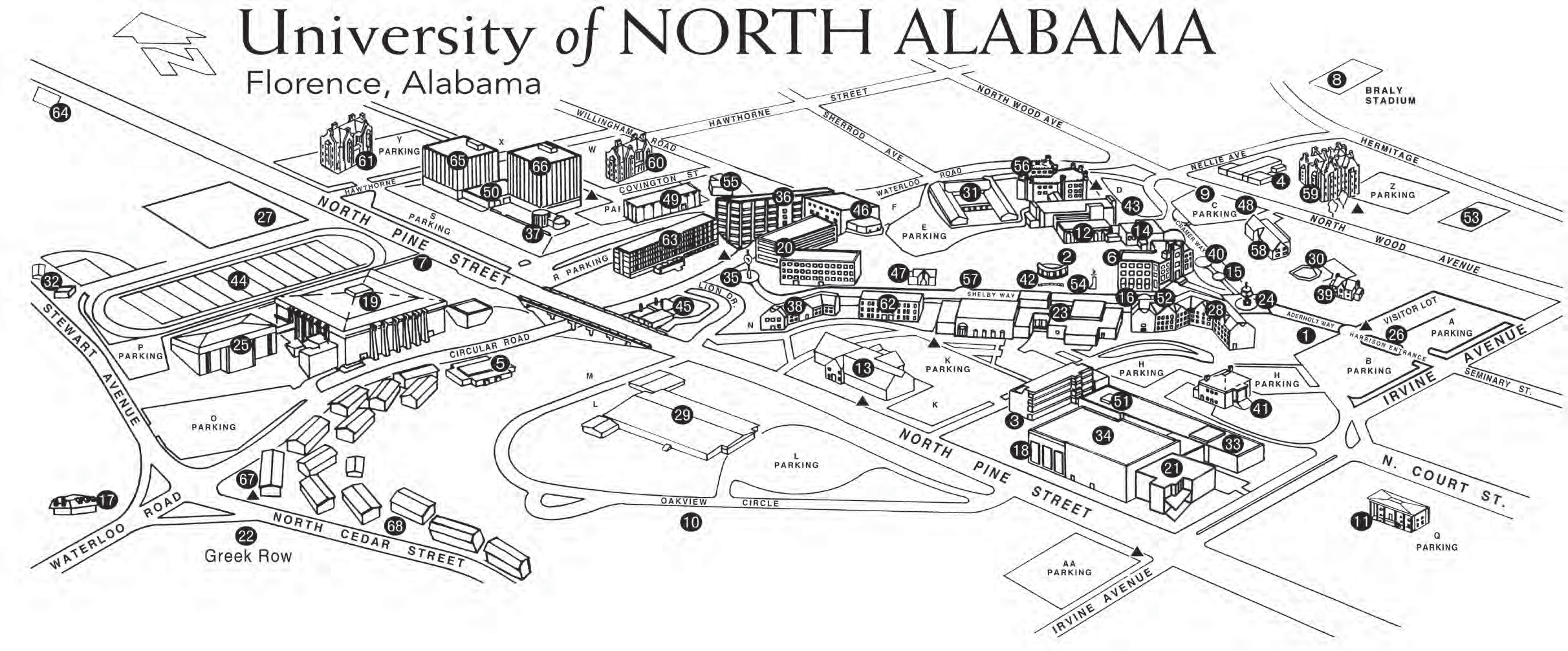 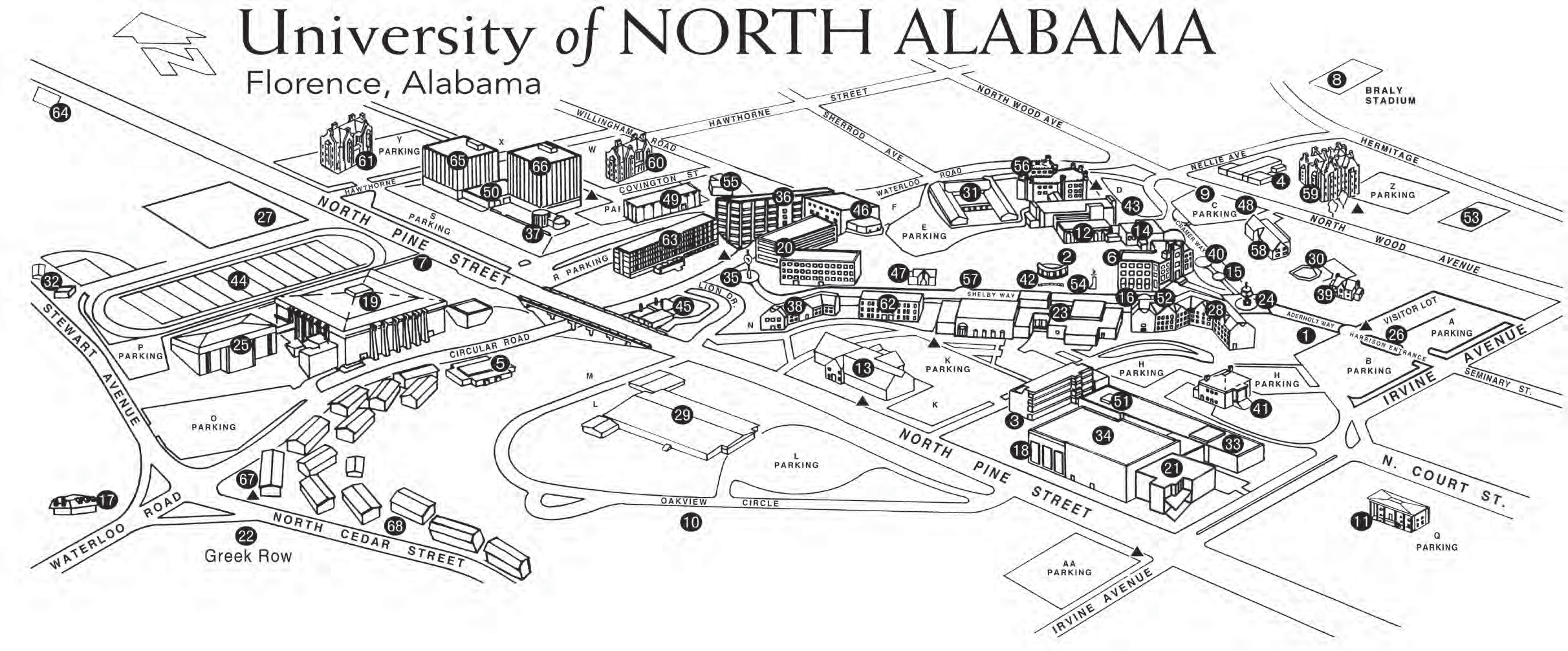 49.   Student Recreation Center  61.   Hawthorne Hall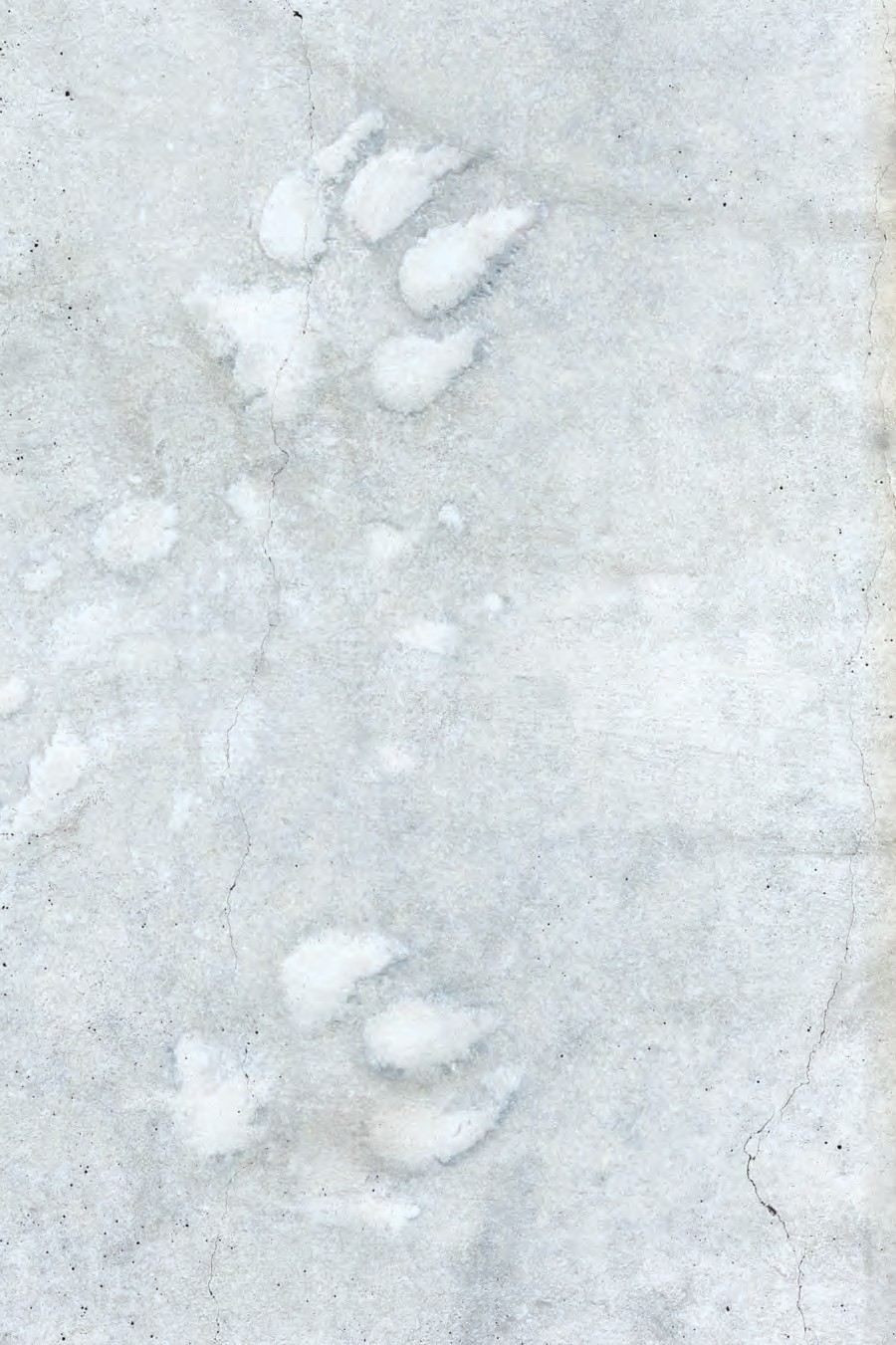 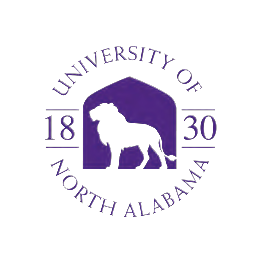 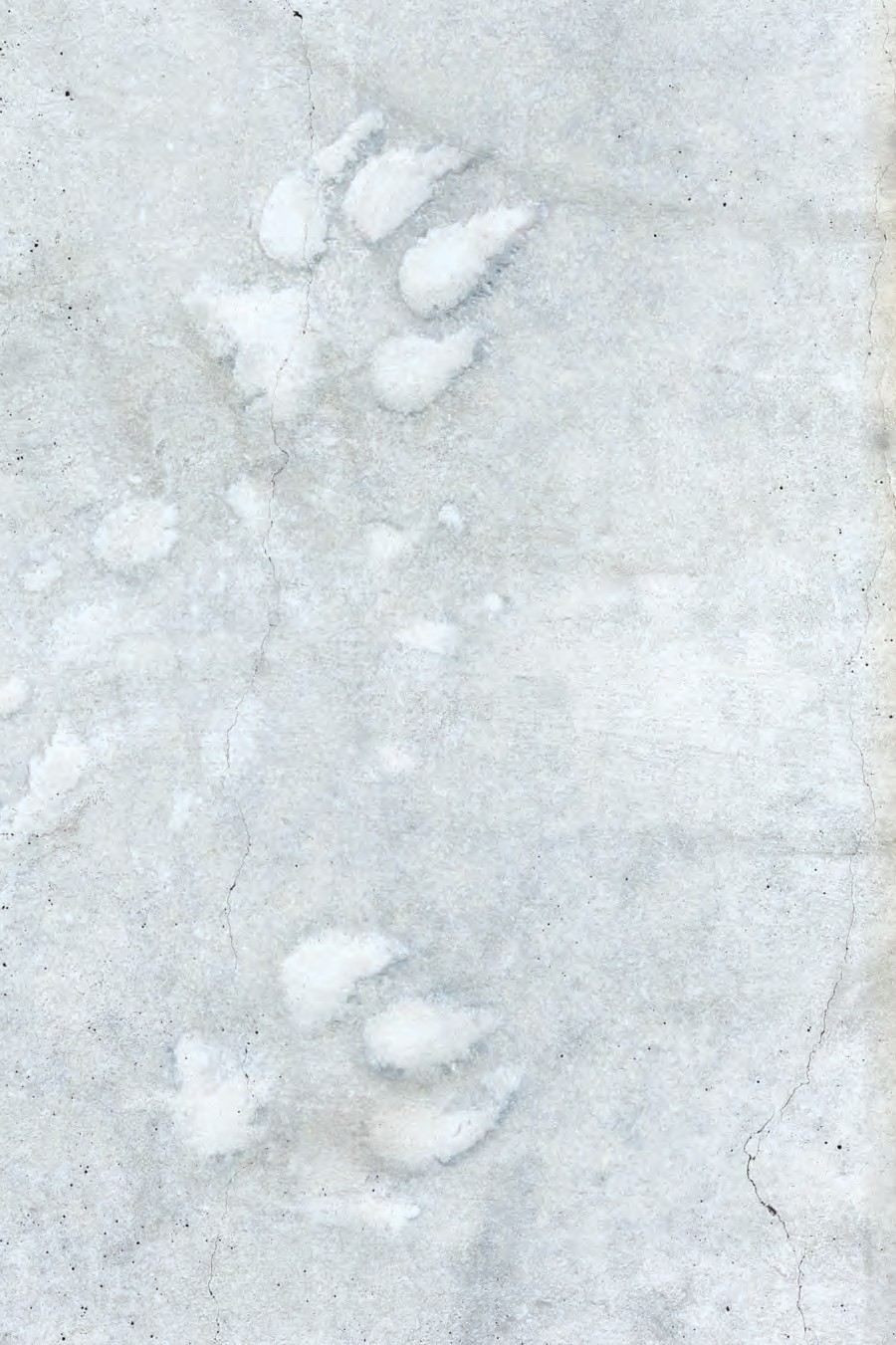 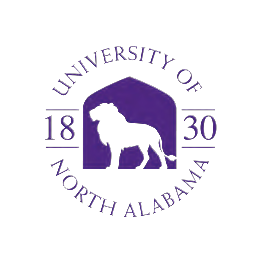 UNIVERSITY  of NORTH ALABAMA ACADEMIC CALENDAR(See Pages 5-6 for Complete Calendar)2013 FALLSEMESTERAugust 21 ....................................................................................Wednesday—Regular classes begin September 2........................................................... Monday—University closed for Labor Day holiday October 11.................................................................................................................. Friday—Midterm October 25-27...................................................................................... University closed for Fall Break November 27-December 1 ............................................... University closed for Thanksgiving holidays December 5........................................................................................................Thursday—Study Day December 6-11................................................................................................ Semester examinations December 13........................ Friday—Close of term; midyear commencement program, Flowers Hall2014 SPRINGSEMESTERJanuary 8.....................................................................................Wednesday—Regular classes begin January 20.............................. Monday—University closed for Dr. Martin Luther King, Jr. Day holiday February 21-23................................................................................University closed for Winter Break February 28 ................................................................................................................ Friday—Midterm March 24-30 .................................................................................University closed for spring holidays April 18 ......................................................................................................... Friday—University closed May 1..................................................................................................................Thursday—Study Day May 2-7............................................................................................................ Semester examinations May 10............................................Saturday—Close of term; commencement program, Flowers HallMAYINTERSESSIONPERIODThe May intersession period runs from May 12 through May 30, 2014.May 26.............................................................. Monday – University closed for Memorial Day holiday2014 SUMMERTERMSESSIONONEJune 3............................................................................................... Tuesday—Regular classes begin June 26.................................................................................................Thursday—Last day of classes June 27..............................................................Friday—Final examinations and close of session oneSESSIONTWOJuly 1 ................................................................................................ Tuesday—Regular classes begin July 4 ........................................................... Friday—University closed for Independence Day holiday July 25 .......................................................................................................Friday—Last day of classes July 28 ............................................................ Monday—Final examinations and close of session twowww.una.eduAP ExaminationMin. ScoreUNA CourseEquivalency-CreditAmerican History (Part 1)3History 201-202 (6)Art History3Art 170 (3)Biology3Biology 111-112 (8)Calculus AB3Mathematics 125 (4)Calculus BC3Mathematics 125-126 (8)Chemistry3Chemistry 111-112, 111L-112L (8)Computer Science A4Computer Science 155 (3)Computer Science AB4Computer Science 155 (3)Economics (Macro)3Economics 251 (3)Economics (Micro)3Economics 252 (3)* English Language/Composition3English 111 (3)4English 111-112 (6)5English 121–122 (6)* English Literature/Composition3English 111 (3)4English 111-112 (6)5English 121–122 (6)European History3History 102 (3)French Language3French 101-102, 111-112 (8)4French 101-102, 111-112, 201 (11)5French 101-102, 111-112,201-202 (14)French Literature3French 400 (3)4French 400, 401 (6)tGerman Language3German 101-102, 111-112 (8)4German 101-102, 111-112,Government & Politics, American3Political Science 241 (3)Latin, Vergil3General Elective (3)Latin, Catullus-Horace3General Elective (3)Physics B3Physics 101 (4)Psychology4Psychology 201 (3)Spanish Language3Spanish 101-102, 111-112 (8)4Spanish 101-102, 111-112,Spanish Literature3Spanish 405 (3)4Spanish 405, 406 (6)Statistics3Mathematics 147 (3)Official OPI RatingCategory ICategory IICategory IIICategory IVOfficial OPI RatingDutch, English*, French,Haitian Creole, Italian, Norwegian Portuguese, Spanish, Swahili, and SwedishGerman, Modern Greek, Hindi, Indonesian,Punjabi and UrduCambodian, Czech Hmong, Hebrew, Hungarian, Lao, Polish, Russian, Serbo-Croatian**, Slovak, Tagalog, Turkish, Thai, Ukrainian, and VietnameseArabic, Cantonese, Japanese, Koreanand MandarinNovice High/ Intermediate Low2 LD2 LD3 LD3 LDIntermediate Mid4 LD5 LD6 LD6 LDIntermediate High/ Advanced Low8 LD8 LD + 2 UD6 LD + 3 UD6 LD + 3 UDAdvanced Mid10 LD8 LD + 4 UD6 LD + 6 UD6 LD + 6 UDAdvanced High/ Superior10 LD + 2 UD8 LD + 4 UD6 LD + 6 UD6 LD + 6 UDSubject ExaminationA History of the Vietnam WarUNA Course EquivalencyHistory ElectiveCredit3(100-200 level)An Introduction to the ModernMiddle EastHistory Elective(100-200 level)3Contemporary Western Europe: (1946-1990)History Elective(300-400 level)3Ethics in AmericaPhilosophy Elective(300-400 level)3Introduction to BusinessManagement 1003Introduction to Law EnforcementCriminal Justice 2503Introduction to College AlgebraMathematics 1003Lifespan Development PsychologyPsychology Elective3Human Resource ManagementManagement 3623Principles of Financial AccountingAccounting 2913Principles of StatisticsMathematics 1473Rise and Fall of the Soviet UnionHistory Elective3(300-400 level)ECE:472.ED:482, 484.EED:472.Per academic semesterDuring the first week80% RefundDuring the second week60% RefundDuring the third week40% RefundDuring the fourth week20% RefundAfter the fourth weekNo RefundArea II:Art 170(3)Area III:Mathematics 110 or higher(3)Area IV:Geography 102(3)History 101 and 102(6)Required CourseEnglish CompositionSemesters2Semesters2UNA EquivalentEN 111, 112 or 121, 122Principles of Biology22BI 111, 112General Chemistry (with lab)General Chemistry (with lab)2CH 111, 111L, 112, 112LOrganic Chemistry (with lab)Organic Chemistry (with lab)2CH 311, 311L, 312, 312LPhysics (with lab)Physics (with lab)2PH 241, 242 or 251, 252College MathematicsCollege Mathematics2Choose from among MA 112,113, 115, 121, 122, 125, 126*OptometryOptometryOptometryOptometryRequired CourseSemestersSemestersUNA EquivalentPrinciples of Biology22BI 111, 112General Chemistry (with lab)General Chemistry (with lab)2CH 111, 111L, 112, 112LOrganic Chemistry (with lab)Organic Chemistry (with lab)1CH 311, 311LPhysics (with lab)Physics (with lab)2PH 241, 242 or 251, 252CalculusCalculus1MA 121 or 125StatisticsStatistics1MA 147 or 345English CompositionEnglish Composition2EN 111, 112 or 121, 122PsychologySocial and Behavioral SciencePsychologySocial and Behavioral Science22PY 201 and one other300-400 level courseChoose from among courses inMicrobiologyMicrobiology1HI, SO, EC, PS or additional PYBI 307BiochemistryBiochemistry1BI 441/CH 441Required CourseSemestersUNA EquivalentEnglish Composition2EN 111, 112 or 121, 122Biology5BI 111, 112, 241, 242, 307Required CourseBusiness Applications ofSemesters1Semesters1UNA EquivalentCIS 125Microcomputer SoftwareMicrocomputer SoftwareMicrocomputer SoftwareMicrocomputer SoftwareHuman Anatomy & PhysiologyHuman Anatomy & Physiology2BI 241, 242Calculus ICalculus I1MA 125Physics (with lab)Physics (with lab)2PH 241, 242 or 251, 252EthicsEthics1PHL 205Applied Statistics1MA 345Calculus2MA 121, 122Physics (with lab)2PH 241, 242 or 251, 252Ethics1PHL 205Introduction to Statistics1MA 147Physics (with lab)2PH 241, 242 or 251, 252Required CourseSemestersUNA EquivalentEnglish Composition2EN 111, 112 or 121, 122Biology4BI 111, 112, 241, 242Chemistry (with lab)2CH 111, 111L, 112, 112LPhysics (with lab)2PH 241, 242 or 251, 252Required CourseBusiness Applications ofSemesters1Semesters1UNA EquivalentCIS 125Microcomputer SoftwareMicrocomputer SoftwareMicrocomputer SoftwareMicrocomputer SoftwareHuman Anatomy & PhysiologyHuman Anatomy & Physiology2BI 241, 242Developmental PsychologyDevelopmental Psychology1PY 242Abnormal PsychologyAbnormal Psychology1PY 302StatisticsStatistics1MA 147 or MA 345Physics (with lab)Physics (with lab)1PH 241AR 170 (3)FR 201 (3)GR 202 (3)SP 101 (3)AR 281 (3)FR 202 (3)MU 222 (3)SP 102 (3)AR 282 (3)GR 101 (3)*MU 244 (3)SP 111 (1)FR 101 (3)GR 102 (3)PHL 201 (3)SP 112 (1)FR 102 (3)GR 111 (1)PHL 205 (3)SP 201 (3)FR 111 (1)GR 112 (1)RE 221 (3)SP 202 (3)FR 112 (1)GR 201 (3)RE 231 (3)TH 210 (3)MG 331. . . . . . . . . . . . . . . . . . . . . . . . . . . . . . . . . . . . . . . . . . . . . . . . 3MG 362. . . . . . . . . . . . . . . . . . . . . . . . . . . . . . . . . . . . . . . . . . . . . . . . 3MG 391. . . . . . . . . . . . . . . . . . . . . . . . . . . . . . . . . . . . . . . . . . . . . . . . 3CourseCreditHPE 213 Foundations of Health(3)HPE 225 Nutrition and Human Performance(3)HPE 233 First Aid(3)HPE 270 Practical Experience in HPERSM(1)NU 407 . . . . . . . . . . . . . . . . . . . . . .6NU 406W/406WR* (Intersession) . .3NU 409 . . . . . . . . . . . . . . . . . . . . . .6NU 411 . . . . . . . . . . . . . . . . . . . . . .6NU 410 . . . . . . . . . . . . . . . . . . . . . .6NU 414 . . . . . . . . . . . . . . . . . . . . . .31812MU 104.(1)Vocal Jazz Ensemble.MU 204.(1)Vocal Jazz Ensemble.MU 304.(1)Vocal Jazz Ensemble.MU 404.(1)Vocal Jazz Ensemble.MU 105.(1)University Band.MU 205.(1)University Band.MU 305.(1)University Band.MU 405.(1)University Band.MU 106.(1)Jazz Band.MU 206.(1)Jazz Band.MU 306.(1)Jazz Band.MU 406.(1)Jazz Band.MU 107.(1)University ChoraleMU 207.(1)University ChoraleMU 307.(1)University ChoraleMU 407.(1)University ChoraleMU 108.(1)Opera/Musical Theater.MU 208.(1)Opera/Musical Theater.MU 308.(1)Opera/Musical Theater.MU 408.(1)Opera/Musical Theater.MU 109.(1)Shoals Symphony at UNA.MU 209.(1)Shoals Symphony at UNA.MU 309.(1)Shoals Symphony at UNA.MU 409.(1)Shoals Symphony at UNA.MU 110.(1)Collegiate Singers.MU 210.(1)Collegiate Singers.MU 310.(1)Collegiate Singers.MU 410.(1)Collegiate Singers.